PLANUL DE MANAGEMENT PENTRU ROSCI0220 SĂCUENI ȘI REZERVAȚIA NATURALĂ LACUL CICOȘ1. INFORMAȚII GENERALE1.1. Descrierea sintetică a Planului de managementRealizarea planului de management integrat al sitului Natura 2000 ROSCI0220 Săcueni și al rezervației naturale Lacul Cicoș reprezintă obiectivul principal al proiectului “CONSERVAREA BIODIVERSITĂȚII ÎN SITUL NATURA 2000 ROSCI0220 SĂCUENI ȘI ARIA NATURALĂ PROTEJATĂ 2.184 LACUL CICOȘ” -  SMIS 119008, beneficiar Fundația pentru Cultură și Educație Ecologistă Ecotop Oradea, alături de elaborarea tuturor studiilor care stau la baza întocmirii prezentului plan de management. În conformitate cu directivele UE și legislația națională, informațiile regăsite în studiile efectuate pentru cunoașterea detaliată a tuturor aspectelor legate de habitatele și speciile țintă ale ariilor protejate vizate de proiect, vor sta la baza elaborării planului de management și a măsurilor de conservare necesare menținerii unei stări de conservare favorabilă.	Planul de management reprezintă documentul oficial al unui proces de management continuu, capabil să asigure gospodărirea eficientă și adaptativă a ariilor naturale protejate pentru care a fost elaborat. 	Măsurile prevăzute în prezentul plan de management au ca scop asigurarea unui statut favorabil și durabil de conservare pentru speciile prezente în ariile protejate și țin cont de condițiile economice, sociale și culturale ale comunităților locale din proximitatea acestora, precum și de particularitățile regionale și locale ale zonei, prioritate având însă obiectivele de conservare ce au stat la baza desemnării ariilor protejate - habitatele și speciile de interes comunitar prezente în situri și rezervații. 	Respectarea planului de management integrat și a regulamentului este obligatorie pentru administratorii ariilor naturale protejate, pentru autoritățile care reglementează activități pe teritoriul ariilor naturale protejate, precum și pentru persoanele fizice și juridice care dețin sau care administrează terenuri și alte bunuri, respectiv care desfășoară activități în perimetrul și în vecinătatea ariei naturale protejate, în cazul de față ROSCI0220 Săcueni	ROSCI0220 Săcueni a fost propus pentru desemnarea ca sit Natura 2000 în anul 2007, prin Ordinul ministrului mediului și dezvoltării durabile nr. 1964/2007 privind instituirea regimului de arie naturală protejată a siturilor de importanță comunitară ca parte integrantă a rețelei ecologice europene Natura 2000 în România, cu modificările și completările ulterioare.Tabel 1. Cadrul normativ relevant privind ariile naturale protejateSitul ROSCI0220 are o suprafață de 741,37 de hectare și este situat pe teritoriul județului Bihor, oraș Săcueni. Rezervația naturală are o suprafață de 12,34 ha și se suprapune parțial peste ROSCI0220, mai precis peste ecosistemul acvatic al Lacului Cicoș (a se consulta Anexa 3.1).Tabel 2. Tabel centralizator cu măsurile adresate elementelor de interes conservativ funcție de starea de conservare a acestora și presiunile și amenințările cu care se confruntă acesteaNotă:Starea de conservare poate fi:
        Favorabilă - F, Nefavorabilă Inadecvată - NI, Nefavorabilă Rea - NR
        Presiune - P și Amenințare - A
1.2. Procesul de elaborare al Planului de managementPlanul de management al ROSCI0220 Săcueni a fost întocmit în conformitate cu prevederile legale ale Ordonanței de urgență a Guvernului nr. 57/2007 privind regimul ariilor naturale protejate, conservarea habitatelor naturale, a florei și faunei sălbatice, aprobată cu modificări și completări prin Legea nr. 49/2011, cu completările și modificările ulterioare.	Buna administrare a siturilor Natura 2000 este influențată într-un mod decisiv de acuratețea, complexitatea și operaționalitatea planului de management realizat, astfel că procesul de elaborare al acestuia are în vedere aceste aspecte.	Pentru evaluarea detaliată a speciilor din cadrul sitului au fost efectuate atât activități de birou, cât și de teren, în perioada septembrie 2017 - decembrie 2018. În timpul campaniilor de teren au fost identificate și cartate speciile și au fost culese informații relevante referitoare la distribuția acestora, a activităților antropice care le amenință – au fost identificate și inventariate sursele de impact, intensitatea manifestării acestora, fiind estimat gradul de afectare a speciilor vizate și intensitatea –, precum și informații în funcție de care s-a determinat starea de conservare a speciilor de interes comunitar din ROSCI0220 Săcueni.	De asemenea, pentru descrierea detaliată a mediului abiotic, au fost necesare pregătiri anterioare în birou, precum și campanii de teren în cadrul cărora au fost culese date scriptice și grafice sub forma schițelor de hartă cu privire la condițiile fizico-geografice specifice sitului. Totodată, în timpul campaniilor de teren s-a identificat și cartat și modul de utilizare a terenurilor.	Datele culese din teren au permis elaborarea ulterioară în GIS a hărților ce vizează atât factorii abiotici, cât și biotici, respectiv hărți referitoare la distribuția habitatelor și speciilor, a presiunilor și amenințărilor asupra speciilor, precum și a stării de conservare în care se regăsesc fiecare dintre acestea și care constituie parte integrantă a planului de management.	Informațiile referitoare la presiunile actuale, precum și informațiile cu privire la amenințările cu potențial impact asupra speciilor au constituit suportul necesar stabilirii gradului de conservare și propunerii măsurilor necesare pentru menținerea habitatelor și speciilor din siturile de interes comunitar într-o stare favorabilă de conservare.	Măsurile de conservare au fost stabilite în mod realist, atât din punct de vedere al amplorii acțiunilor, cât și din punct de vedere al intervalelor de timp necesare punerii lor în practică.	Planul de management a fost supus unui proces de consultare cu factorii interesați, realizat prin organizarea a două consultări publice privind planul de management al ariei naturale protejate ROSCI0220 Săcueni, care au avut loc  în orașul Săcueni. La fiecare dintre cele două evenimente au participat circa 20 persoane, reprezentanți ai unor autorități locale și instituții publice din domeniul protecției mediului, localnici, reprezentanți ai comunităților locale din aria sitului vizat de proiect.	1.3. Descrierea ariei/ariilor naturale protejate vizate de Planul de management1.3.1. Ariile naturale protejate vizate de Planul de managementTabel 3. Ariile naturale protejate vizate de Planul de management 
ROSCI0220 a fost desemnat pentru protecția unui habitat de interes comunitar (92A0), respectiv a unei specii de amfibieni (Bombina bombina), a unei specii de reptile (Emys orbicularis) și a unei specii de plante (Pulsatilla pratensis subsp. hungarica Soó). În timpul studiilor de teren, a fost identificată în sit și specia de interes comunitar Triturus vulgaris.Rezervația naturală Lacul Cicoș a fost desemnată pentru protecția a două specii de plante și anume Quercus pubescens și Salix alba. Studiile efectuate nu au confirmat prezența speciei Quercus pubescens în rezervație.1.3.2. Localizarea ariei/ariilor naturale protejate vizate Planul de managementArealul sitului este localizat în partea de nord-vest a României, în Câmpia Ierului, care este o subdiviziune a Câmpiei Înalte a Someșului, aceasta la rândul ei reprezentând partea nordică a Câmpiei de Vest.Din punct de vedere administrativ, arealul aparține județului Bihor și se suprapune teritoriului administrativ al orașului Săcueni, de unde a împrumutat și numele (a se consulta Anexa 3.2. Harta localizării ariilor naturale protejate).Din punct de vedere geomorfologic aria protejată Săcuieni se încadrează reliefului de câmpie înaltă.Tabel 4. Localizarea ariei/ariilor naturale protejate
Principala rută de acces în și dinspre arealul protejat este drumul național (DN19B) care face legătura între localitățile Săcueni și Șimleul Silvaniei trecând prin Marghita. Acesta traversează partea nordică a ariei protejate chiar pe lângă Lacul Cicoș.1.3.3. Limitele ariei/ariilor naturale protejate vizate de Planul de management	ROSCI0220 are o suprafață de 741.37 ha, în timp ce rezervația naturală are o suprafață de 12,34  ha.Limita ariei protejate este neregulată și foarte sinuoasă (a se consulta Anexa 3.3), încadrând un areal suprapus culoarului de vale al Pârâului Sânnicolau și al bazinelor hidrografice ale afluenților acestuia, Valea Pucioasa și Valea Lacul Cicastău. Rațiunile care au stat la baza trasării limitei au fost de ordin faunistic, floristic și de peisaj.Coordonatele geografice care aproximează extremitățile ariei protejate sunt:- spre Nord, a fost ales un punct situat la capătul amonte al lacului Cicoș. Coordonatele geografice sunt: 22029’76” Est și 47021’55” Nord;- extremitatea vestică corespunde cu un punct situat la liziera spre localitatea Săcuieni și are valorile de 2207’9.3” Est și 47020’5” Nord.- cel mai estic punct a fost măsurat în apropiere de localitatea Olosig și are valorile de 2209’50” Est și 47020’21” Nord;- extremitatea sudică a ariei protejate corespunde unui punct situat în albia Pârâului Sânnicolau la ieșirea acestuia din teritoriul ariei protejate și are coordonatele de 2208’38” Est și 47018’49” Nord.2. MEDIUL ABIOTIC AL ARIEI / ARIILOR NATURALE PROTEJATE2.1. GeologieDin punct de vedere geologic, Câmpia Someșului (în care se încadrează și arealul protejat descris aici), care face parte din unitatea geografică superioară numită Câmpia de Vest, fiind o subunitate a acesteia, aparține unui spațiu depresionar foarte larg, mult extins spre vest dincolo de granița României, numit Depresiunea Panonică. Pe teritoriul țării noastre se găsește o mică parte de la marginea estică a Depresiunii Panonice, așa cum am arătat, foarte larg dezvoltată spre vest, pe teritoriul Ungariei.În evoluția paleogeografică a întregii regiuni se cunosc mai multe etape importante. Succesiunea sedimentară pre-Cretacică este afectată în egală măsură de aceleași mișcări tectonice care au influențat și succesiunea din Munții Apuseni. Prima etapă tectonică este reprezentată de mișcările kimmerice vechi. Acestea marchează discordanța dintre formațiunile Triasice și cele Jurasice. În urma mișcărilor kimmerice noi se formează și discordanța dintre formațiunile de vârstă Jurasic Superior (Tithonian) și cele aparținătoare Cretacicului Inferior. Momentul tectonic cel mai important îl reprezintă mișcările tectonice austrice. În timpul acestora, la finalul Albianului, Munții Apuseni de Nord suferă un proces de exondare. Tot acum are loc șarierea sistemului Pânzelor de Codru peste Unitatea de Bihor (Ianovici et al., 1976). Bazinul Panonic în ansamblu său alcătuiește o unitate seismotectonică foarte complexă (Lenkey et al., 2002). Acesta este înconjurat de alte bazine mai puțin active din punct de vedere tectonic precum Masivul Boemiei, Masivul Ucrainean sau Platforma Moesică.Principalele unități tectono-structurale din partea nord-estică a Bazinului Panonic sunt reprezentate prin: 1) Grabenul Sătmărean; 2) Horstul Sălajului; 3) Zona Depresionară Sânnicolaul de Munte (în care este cuprinsă și zona Săcuieni) în care se dezvoltă preponderent depozite Neogene; 4) Horstul Biharia, cu depozite Mezozoice și Miocene cu grosime redusă; 5) Grabenul Oradea-Toboliu, cu o grosime semnificativă a depozitelor mezozoice și neogene; 6) Grabenul Giriș-Borș, cu o grosime semnificativă a formațiunilor miocene. Din punct de vedere petrografic, în situl ROSCI0220 există două tipuri de depozite, respectiv depozite deluviale, care ocupă aproape tot arealul ariei protejate, cu excepția extremității vestice, unde se întâlnesc pietrișuri, nisipuri și nisipuri argiloase (a se consulta Anexa 3.5. Harta geologică).Sub aspect geomorfologic, teritoriul ariei protejate se integrează în totalitate spațiului geografic al Câmpiei Înalte a Someșului, mai precis subunității acesteia numită Câmpia Sălacea-Roșiori, care ocupă partea sud-vestică a Câmpiei Înalte Someșene și se prezintă sub forma unei fâșii înguste de numai 2-5 km, alungită între localitățile Pir și Roșiorii Bihorului pe o distanță de 40 km.Sub raportul reliefului, aceasta se prezintă ca un șes înalt (cu înălțimi cuprinse între 110-180 m), slab fragmentat, dar care se detașează net de Câmpia Ierului printr-o denivelare de 20-35 m, cu glacisuri formate la bază, pe suprafața cărora s-au amplasat localitățile printre care și Săcueni. În depozitele ce formează glacisul Săcuenilor s-au descoperit importante zăcăminte de hidrocarburi și ape geotermale care reprezintă un potențial important în dezvoltarea economiei zonei.	În privința morfologiei, relieful ariei protejate ROSCI0220 se prezintă sub formă monoclinală, cu nodul de altitudine important în partea de nord și cu “căderea” stratelor spre sud. În aceeași direcție, nord-sud, suprafața câmpiei este disecată de trei cursuri de apă, relativ paralele, de la est la vest numindu-se: Pârâu Sânicolau, apoi o vale scurtă cu obârșia sub pădurea Secuieni și în final, valea Pucioasa. Între cele trei văi se află largi suprafețe interfluviale, netede la partea superioară și cu o creștere a unghiului de pantă al versanților pe măsură ce se coboară spre albia râurilor. În urma analizei hipsometrice se constată prezența a 4 trepte de relief ce se încadrează între 118 și 182 m. Amplitudinea absolută a reliefului, de 178 m, a fost măsurată în partea central-nordică a arealului, în zona pădurii Secuieni și reprezintă înălțimea maximă a unui monticul rezultat prin eroziune. Faptul că partea nordică a ariei protejate este mai înaltă, conferă albiilor o pantă redusă de scurgere.Analiza distribuției fâșiilor altimetrice arată o dispunere a acestor trepte după cum urmează:- treapta 1 (altitudinile cuprinse între 118-130 m), deține un ecart redus de altitudine (numai 12 m) și are o pondere în suprafață de 11.68% din totalul ariei protejate. Asamblează zona joasă, a albiilor de vale și luncă de pe cursul pârâului Sânicolau și a afluentului de dreapta al acestuia. - treapta 2 (între 130-150 m.) reprezintă 24.30 % din totalul suprafeței ariei protejate și se suprapune versanților de vale mai înclinați care fac trecerea între albiile văilor și glacisuri și suprafețele interfluviale mai nivelate.- treapta 3 cuprinsă între 150-165 m altitudine deține o suprafață mult mai largă decât cele anterioare, de 38.34% din total și asamblează suprafețele interfluviilor dintre văi. Această treaptă prelungește versanții înclinați din treapta 2, are un unghi de pantă mai redus și un grad de nivelare mai ridicat decât cele anterioare.- treapta 4, cuprinsă între altitudinile de 165-182 m reprezintă nivelul celor mai înalte porțiuni ale ariei protejate, având un procent de ocupare de 25.56% din totalul ariei protejate. Se suprapune în cea mai mare parte pe interfluviul ocupat de Pădurea Secuieni, cu o extensie spre nord-est dar și la vest de Valea Pucioasa. Are valori ale unghiului de pantă reduse, principalele procese de modelare fiind legate doar de infiltrațiile apei provenite din precipitații.	Tabel 5. Intervalele hipsometrice și valorile acestora de ocupare în procente în cadrul ariei protejateDin analiza hărții înclinării versanților se observă o distribuție a valorilor unghiurilor de pantă în corelație cu ceilalți indicatori geomorfologici.Suprafețele cu valori ale unghiului de pantă de 0-2 grade ocupă un procent mare din total, de 21.56%. Suprafețele cu aceste valori sunt distribuite la nivelul interfluviilor dintre cele trei văi și la nivelul albiilor de vale. Sunt suprafețe caracterizate de o dinamică și intensitate redusă a proceselor geomorfologice fiind dominate în special de procese pe verticală (infiltrări ale precipitațiilor, levigări ale sărurilor din sol.Clasa de pante de 2.1-5 grade deține cea mai însemnată proporție, 48.65% din total; suprafețele care intră în această clasă sunt distribuite atât la nivelul interfluviilor dar și în zona de tranziție între suprafețele interfluviale netede și sectoarele de versanți mai abrupte.	A treia clasă de pante cu valori cuprinse între 5.1-10 grade se desfășoară la partea superioară a versanților, în zona de tranziție spre suprafețele interfluviale mai netede. Ocupă încă un procent important din suprafață deținând 20.04% din totalul suprafeței arealului protejat. Este spațiul caracterizat de un debut al intensității și dinamicii proceselor geomorfologice cu șiroiri, eroziune în suprafață și procese de tip creep.După acest nivel se remarcă o scădere bruscă a ponderii claselor care urmează astfel că, a patra clasă, cea de 5.1-10 grade deține doar 2.45% din suprafața totală. Suprafețele cu această înclinare se întâlnesc la nivelul versanților mai înclinați de pe parcursul celor trei văi.	În final, cele mai înclinate suprafețe cu valori ale unghiului de pantă cuprinse între 15.1-20 grade caracterizează versanții din vecinătatea albiilor râurilor care prin eroziune (subsăpare) au determinat apariția înclinării acestora. Răspândirea lor este redusă, ocupând doar 0.22% din totalul ariei protejate	Tabel 6. Intervalele de pantă și valorile acestora de ocupare în procente în cadrul ariei protejate
Aria protejată Săcuieni prezintă o formă alungită pe direcția N-S conform cu dispunerea culoarelor văilor care o drenează. Ca urmare a caracteristicilor morfografice ale reliefului câmpiei, la care se adaugă incidența radiației solare la nivelul suprafeței topografice se remarcă o distribuție preponderentă a versanților cu expoziție estică, sudică, sud-vestică și vestică, ceea ce asigură o bună insolație a suprafeței și valori calorice ridicate. Acest fapt se constituie ca o trăsătură pozitivă pentru vegetația și fauna zonei.	Tabel 7. Orientările suprafețelor și procentul acestora de ocupare în cadrul ariei protejate
În cazul suprafețelor cu expunere nordică și nord-estică topirea zăpezilor și dezghețul se produc mai târziu și mai lent, sunt puțin expuși eroziunii peliculare și afectați în principal de procesele de alterare. În schimb, versanții cu valori ridicate ale insolației sunt degajați rapid de zăpadă și îngheț și afectați de timpuriu și pe o perioadă lungă din an de procesele de pluvioablație, creep, șiroire.2.2. Hidrografie            Rețeaua hidrografică a ariei protejate este compusă dintr-un număr redus de cursuri de apă cu caracter permanent (a se consulta Anexa 3.6. Harta hidrografică). Direcția cursurilor de apă este predominantă sud-nord conformă cu direcția de drenaj a râurilor care se află în relație cu înclinarea generală a reliefului câmpiei înalte a Someșului.Colectorul principal al arealului este cursul de apă Pârâul Sânicolau care drenează partea estică a ariei protejate. Acesta primește câțiva afluenți, toți de dreapta și anume: Valea Lacul Cicastău, un curs de apă care se formează din lacul Cicoș și continuă spre aval până la confluența cu Pârâul Sânicolau și Valea Pucioasa cu care intră în confluență în aval, înainte de a ieși de pe teritoriul ariei protejate. Valea Pucioasa la rândul ei primește un afluent important de stânga înainte de confluența cu Pârâu Sânicolau. În afara acestora mai există câteva foarte mici cursuri de apă cu caracter permanent și temporar de mică însemnătate care intră în confluență cu Pârâul Sânicolau chiar la ieșirea în aval a acestuia din teritoriul ariei protejate.	Lungimea totală însumată a cursurilor de apă de aici este de 11.468 km. Lungimea râurilor raportată la suprafața totală a ariei protejate de 7.41 km2 va da o valoare a densității fragmentării fluviale de 1.54 km/km2. Datorită distribuției destul de uniforme a cursurilor de apă la întreg arealul ariei protejate se poate considera că necesarul de apă al teritoriului este relativ satisfăcut.Rețeaua de râuri din zonă prezintă o serie de canale de drenaj pentru îndepărtarea excesului de umiditate din zonă. Ca urmare, în multe cazuri au fost necesare lucrări de îndiguiri (așa cum este cazul lacului Cicoș) și desecări.	Lucrările de regularizări a cursurilor de apă și folosirea apelor din râuri în perioadele de secetă pentru irigații fac ca debitul natural să fie greu de determinat. 	În general regimul hidrologic al râurilor de aici se remarcă cu un maxim în intervalul februarie-martie și un minim în lunile august-octombrie.	Scurgerea medie multianuală specifică este redusă, ea fiind de numai 1-3 l/s/km2, în timp ce scurgerea medie specifică de aluviuni este relativ ridicată, ceea ce determină procese de colmatare a ariilor joase înmlăștinite și a canalelor. În timpul iernii formațiunile de gheață apar în a doua decadă a lunii noiembrie. Cu toate lucrările ameliorative realizate, caracteristica de seamă a câmpiei rămâne aceea de regiune cu exces de umiditate în principal din apa freatică.Tabel 8. Localizarea principalelor bazine hidrografice în teritoriul arealului protejat
	În afara rețelei hidrografice, destul de săracă în debit și dimensiuni ale cursurilor de apă, apar mai multe zone de înmlăștinire situate în vechile belciuge și meandre ale unor cursuri acum părăsite.Apele freaticeStructura deltaică a aluviunilor cuaternare explică particularitățile apelor freatice din această zonă. Pe lângă straturile acvifere cu nivel liber (care caracterizează arealele frecvent inundabile și înmlăștinite așa cum este cazul părții de nord unde se găsește lacul Cicoș) se întâlnesc și stratele acvifere suprafreatice, freatice pe adâncimi restrânse de 1-7 m și strate acvifere captive, de adâncime, între 4-5 m. Deși dispun de debite apreciabile, datorită conținutului lor de săruri, sunt ape carbonatate-calcice-magneziene, cu valori ridicate ale durității, astfel că devin nepotabile și agresive pentru structurile de canalizare și aducțiune cu apă.LacurileSingura acumulare acvatică din cuprinsul arealului protejat o reprezintă Lacul Cicoș. Acesta este localizat în extremitatea nordică a arealului protejat ROSCI0220 și reprezintă unul dintre motivele înființării ariei protejate de interes comunitar. Suprafața bazinului acvatic este de 12.34 ha ceea ce reprezintă 1.66% din totalul suprafeței de protecție. De fapt lacul Cicoș este un ansamblu acvatic care deține atât luciu de apă cât și suprafața mlăștinoasă înconjurătoare.2.3. PedologieÎn cuprinsul sitului ROSCI0220 au fost identificate următoarele categorii:Soluri minerale condiționate de topografia terenurilor – aici fiind identificate soluri din clasa Gleisolurilor (gleisoluri molice în clasificarea FAO-UNESCO și SRTS sau lăcoviști în SRCS).Soluri minerale condiționate de timp, în cadrul cărora se includ Cambisolurile: cambisoluri eutrice în clasificarea FAO-UNESCO, sau solurile brune eu-mezobazice în SRCS, sau eutricambosolurile în STRS).Soluri minerale condiționate de climatul temperat continental (moderat sau excesiv) - unde intră soluri din clasa Griziomuri (griziomuri haplice în clasificarea FAO-UNESCO, sau soluri cenușii în SRCS).Soluri minerale condiționate de climatul temperat umed – din această clasă fiind prezente în arealul studiat solurile din clasa Luvisolurilor (luvisoluri haplice în clasificarea FAO-UNESCO, sau brune luvice în SRCS sau luvosoluri în SRTS și luvisoluri cromice în FAO-UNESCO, sau soluri brun roșcate în SRCS, sau luvosoluri în SRTS).a. Soluri minerale condiţionate de topografia terenurilor. Gleisolurile, reprezentate în zonă prin gleisoluri molice, ocupă o suprafaţă identică cu a lacului Cicoş fiind un rezultat la hidromorfiei datorate apei din lac. Astfel se extind pe 12.34 ha ceea ce înseamnă 1.66% din întreaga suprafaţă a ariei protejate.Gleisolurile molice sunt soluri hidromorfe care au luat naştere în condiţiile unui surplus permanent de apă freatică condiţie ce se realizează uşor în arealul analizat având în vedere nivelul hidrostatic foarte ridicat.Gleisolurile se dezvoltă pe forme de relief joase, slab drenate, aşa cum este în acest caz arealul lacului Cicoş, condiţiile climatice având un rol redus în apariţia acestui tip de sol. Principalul factor în geneza lor în reprezintă apa freatică, unde poziţionarea superficială a nivelurilor piezometrice mentin solul şi substratul permanent supraumectat în defavoarea unei circulaţii optime a aerului. În cazul excesului de apă freatică conţinutul de aer (oxigen) este extrem de mic ceea ce favorizează menţinerea sub formă redusă a compuşilor de Fe şi Mn, care prin procese pedogenetice pot forma minerale secundare de tipul ferosilicaţilor cu fier feros de culoare verzui albăstriu, culori imprimate şi orizonturilor de sol (orizonturi de glei). Gleisolurile molice din cuprinsul arealului protejat sunt soluri cu un procent relativ ridicat in baze în care predomină Ca şi Mg. Se formează pe terenuri acoperite cu o bogată fitocenoză ierboasă din decompunerea căreia rezultă orizontul Am. Epipedonul acestor soluri are o structură bine dezvoltată, stabilă hidric, este bogat in humus (4-12%) şi are capacitate de schimb cationic mare (T >30me/100 g sol).Soluri minerale condiţionate de timp. Cambisolurile sunt reprezentate în arealul protejat printr-un singur tip, cambisolurile eutrice, cu două varietăţi (gleizate şi erodate).Cambisolurile fac tranziţia între solurile slab dezvoltate, incipient evoluate şi cele moderat-puternic diferenţiate isohumice sau feralice. Sunt condiţionate de vârsta redusă a solificării şi au un orizont Bv cambic subiacent unui orizont A (molic, ocric sau umbric).Cambisolurile eutrice s-au format aici pe suprafeţe cu declivităţi relativ reduse dar drenate şi scoase de sub influenţa revărsărilor. O analiză a hărţii solurilor corespondente arealului inclus în ROSCI0220 prezintă o dispunere a cambisolurilor sub forma unor fâşii care se suprapun versanţilor văii Pârâu Sânicolau şi afluentului de dreapta al acestuia. Ca extindere cele două tipuri de cambisoluri eutrice ocupă o suprafaţă de 130.37 ha, care înseamnă 17.58% din totalul suprafeţei ariei protejate.Cambisolurile eutrice în arealul ariei protejate au avut ca material parental depozitele fluviatile recente din apropierea cursurilor de apă şi depozitele deluviale alcătuite din pietrişuri, nisipuri şi nisipuri argiloase. O constantă a tuturor acestor depozite o constituie bogăţia în elemente chimice bazice ca urmare a slabei debazificări a acestora prin procesele pedogenetice.Cambisolurile eutrice au textură fină aici, cu o structură bine definită şi o bioacumulare sporită (humus = 2-4%), unde predomină acizii huminici.	În cuprinsul ariei protejate, conform cu nomenclatorul SRCS, solurile brune eu-mezobazice apar cu următoarele subtipuri: gleizate, cu profil Ao – Bv - CGoGr (A ocric, B cambic şi orizontul parental C combinat cu orizontul Go materialul parental de oxido-reducere sau gleizat sau combinat cu orizontul Gr – de reducere sau gleic şi erodate unde se remarcă o „trunchiere” a acestora şi uneori pot sa conţină o proporţie mai ridicată de fracţiune grosieră numită „schelet”.Soluri minerale condiţionate de climatul temperat continental (moderat sau excesiv).Griziomurile se regăsesc la limita cu zona pădurilor de foioase, făcând tranziţia între cernziomuri şi luvisoluri. Griziomurile haplice în clasificarea FAO-UNESCO sau soluri cenușii în SRCS,  prezintă caractere morfologice particulare determinate de procese pedogenetice specifice. Proprietăţile fizice, fizico-mecanice şi hidrofizice sunt favorabile în orizontul A şi mai reduse în orizontul Bt, fapt care imprimă părţii mediane a profilului de sol caractere de hidromorfie stagnică. Proprietăţile lor chimice sunt favorabile: conţinut mediu spre mare de humus (4-5%); grad sporit de saturaţie în baze (V>75%); capcacitate mare de schimb cationic (T>40 me/100 g. sol). 	De remarcat că în situaţia în care vegetaţia sub care evoluează griziomurile va suferi modificări (adică pădurea va fi defrişată şi înlocuită cu vegetaţie ierboasă sau culturi agricole) acestea îşi vor intensifica procesul bioacumulativ, sau dacă se va înlocui vegetaţia ierboasă cu cea forestieră acestea îşi vor intensifica procesul eluvial-iluvial.Griziomurile prezintă o fertilitate bună şi răspund bine şi la aplicare de îngrăşăminte chimice cu azot. Periodic sunt necesare corectării ale nivelului acidităţii prin aplicarea de amendamente calcaroase.	Pe teritoriul ROSCI0220 griziomurile apar sub forma unor mici areale localizate pe latura vestică spre localitatea Săcueni. Însumate ocupă o suprafaţă de 29.60 ha, ceea ce reprezintă cca. 4% din totată aria protejată.Soluri minerale condiţionate de climatul temperat umedLuvisolurile ocupă cea mai mare suprafaţă a teritoriului ROSCI0220 reprezentând 76.75% din totalul suprafeţei comunei, adică în jur de 569 ha. În privinţa formelor de relief, luvisolurile apar pe suprafeţele mai înalte, bine drenate de tip interfluvii largi.În cuprinsul ariei protejate apar două tipuri de luvisoluri şi anume luvisolurile haplice şi luvisolurile cromice. Acestea se află în amestec astfel că o clară departajare a lor este dificilă. Totuşi, se constată dominanţa luvisolurilor haplice tipice şi a luvisolurilor cromice tipice pe suprafeţele interfluviale înalte şi netede dintre văile Sânicolau şi valea Pucioasa, precum şi la vest de aceasta.Luvisolurile haplice apar sub arealele cu umiditate şi evapotranspiraţie moderate, materiale parentale uşor acide şi sub o vegetaţie de pădure de foioase sau pajişti secundare.  Transformarea activă a materiei organice încorporată în sol, favorizează formarea unor cantităţi mai mici de acizi humici, neutralizaţi de bazele existente. În situaţia în care mediul este slab acid compuşii de Fe devin oxidaţi şi imobili iar solul capătă o culoare brună în partea superioară şi brun-gălbuie în cea inferioară. O parte din bazele eliberate prin procesul de hidroliză sunt reţinute de mineralele argiloase (datorită capacităţii de schimb cationic a acestora), cea mai mare parte a acestora însă sunt spălate pe profil aşa încât profilul luvisolurilor haplice nu există condiţii de formare a unui orizont Cca.Ca varietăţi luvisolurile haplice întâlnite aici sunt tipice şi erodate. Cele tipice prezintă toate caracteristicile descrise anterior în timp ce în cazul celor erodate se remarcă o „trunchiere” a acestora şi uneori pot sa conţină o proporţie mai ridicată de fracţiune grosieră numită „schelet”.	Luvisolurile cromice preferă zonele cu topoclimat mai călduros (expoziţie sudică a versanţilor) unde în procesul de alterare a fracţiunii mineralogice apar mecanismele de fersiallitizare. Depozitele mai bogate în Fe şi baze încetinesc procesul de debazificare prin fixarea siliciului, iar Fe precipită pe suprafaţa mineralelor argiloase; solurile devin astfel mai argiloase şi primesc o tentă de culoare brun roşcată. Luvisolurile cromice au un orizont bogat în argilă cu culori în nuanţe <7,5 YR şi crome mai mari de 4. 	Ca varietăţi luvisolurile cromice de aici sunt tipice şi erodate. Cele tipice prezintă toate caracteristicile descrise anterior în timp ce în cazul celor erodate se remarcă o „trunchiere” a acestora şi uneori pot sa conţină o proporţie mai ridicată de fracţiune grosieră numită „schelet”.2.4. ClimaSitul Natura-2000 ROSCI0220 Săcueni  se situează în climatul temperat continental cu ușoare influențe oceanice, caracteristic regiunilor vestice și centrale ale României (Sandu et al., 2008). În regim multianual, temperatura medie lunară înregistrată la scara sitului Natura-2000, ROSCI0220 Săcueni  a variat consistent de la un an la altul. Astfel, la nivelul valorilor anuale, față de o medie a regiunii de 10,4 °C, s-au înregistrat temperaturi cu până la 1,5 °C mai mari în anumiți ani, și respectiv mai mici, care au coborât în anii cei mai reci  până la 8,8 °C (a se consulta Anexa 3.8. Harta temperaturilor – medii multianuale).În ceea ce privește temperaturile lunare, se constată un regim tipic temperat-continental, cu o valoare maximă înregistrată în luna iulie, și o valoare minimă specifică lunii ianuarie. În cazul temperaturilor medii lunare s-au înregistrat diferențe mari de temperatură de la un an la altul pentru aceeași lună, mai accentuate în perioada rece a anului (-10,4…4,4 °C, în ianuarie) și mai mici în semestrul cald din an (17,9…24,3 °C, în iulie).Cea mai mare variație termică de la o lună la alta se înregistrează în anotimpurile de tranziție (primăvara și toamna), când acesta poate ajunge la peste +/- 5 °C. Între lunile anotimpurilor fundamentale (vara și iarna) diferențele sunt mult mai mici, în cea mai mare parte a situațiilor, acestea reducându-se la mai puțin de jumătate față de anotimpurile de tranziție (+/- 2°C de la o lună la alta). Durata lunară de strălucire a Soarelui variază în cursul anului, înregistrând o oscilație simplă și având, în general, o evoluție paralelă cu cea a temperaturii aerului, cu un maxim de vară și un minim înregistrat în cursul iernii. Astfel, valorile medii lunare variază, în medie, de la 17-104 h, în lunile de iarnă (decembrie), până la valori ce depășesc 200 h în lunile de vară, totalizând în cursul anului, la scara întregului areal analizat, în medie 2100,8 h/an. Valorile extreme înregistrate au fost de 1756,8 h/an și respectiv de 2477,2 h/an. Luna cu cea mai mare durată de strălucire a soarelui este iulie, când pe cuprinsul arealului analizat valorile medii au fost de 290,8 h, dar în cazul anilor extremi, aceasta a variat de la 210,1/lună  la 386,2 h/lună. De altfel, se observă o variație de câteva zeci de ore între valorile maxime și cele minime înregistrate la nivelul fiecărei luni. În arealul analizat se cumulează în medie, în timpul unui an, o cantitate de precipitații de 577,6 l/m2. Tot în regim mediu multianual, cantitatea lunară  de precipitații, variază în cadrul regiunii analizate de la 31 l/m2, în luna cea mai puțin ploioasă (februarie), până la peste 81 l/m2, în luna cea mai ploioasă (iunie) (a se consulta Anexa 3.9. Harta precipitațiilor – medii multianuale). Cele mai mari cantități lunare și anuale de precipitații înregistrate au depășit cu mult valoarea medie, uneori acestea dublându-se sau chiar triplându-se, comparativ cu mediile multianuale, în special în lunile de toamnă, iarnă și început de primăvară. Este de remarcat faptul că deși ca medie, nu se depășește în nici o lună pragul de 100 l/m2, în cazul cantităților maxime înregistrate, acest prag a fost depășit în lunile mai-noiembrie, în lunile iunie, iulie, septembrie și octombrie depășindu-se chiar pragul de 150 l/m2. În aceste condiții, cantitățile anuale cele mai ridicate au depășit și ele cu mult valoarea medie multianuală, maxima absolută ajungând până la 818,4 l/m2. Procentual, valorile maxime lunare înregistrate sunt cu peste 100 % mai mari decât cele medii (între 111 și 269 %), cu excepția lunii mai, când valoarea maximă a depășit cu 78,5 % media multianuală. La valoarea anuală, depășirea maximă a fost de 41,7 %. Un alt indicator al cantităților excedentare de precipitații este valoarea maximă înregistrată în 24 h din fiecare lună/an. Astfel, în arealul analizat, cantitățile maxime de precipitații căzute într-o singură zi, în cazul valorilor medii, pot cumula între 25 și 35 % din cantitatea de precipitații cumulată în luna respectivă; în cazul valorilor maxime, ecartul crește între 21 și 42 %. În valori absolute, cea mai scăzută cantitate maximă a fost înregistrată în luna ianuarie (24,9 l/m2), iar cea mai ridicată, în iunie (54,6 l/m2). Este de remarcat faptul că aceste valori s-au înregistrat în luni diferite comparativ cu valorile minime și maxime lunare înregistrate în regim mediu multianual, în martie și respectiv iulie. La cealaltă extremă, în anii cei mai secetoși, cantitățile lunare de precipitații cele mai mici, au fost, în general, ca medie pe regiune sub 6 l/m2, cu excepția intervalului mai-iulie, în care minimele înregistrate au fost cuprinse între 8 și 14 l/m2. Procentual, cantitatea de precipitații se poate diminua cu până la 80-100 % în oricare lună din an, cu excepția lunii mai (77,5 %) față de regimul mediu multianual. La nivel anual, degradarea regimului pluviometric a înregistrat valori de peste 40 % față de media multianuală. 2.5. Elemente de interes conservativ, de tip abioticAspectul general al reliefului, determinat în primul rând de structura litologică, este unul monoton, deloc spectaculos, fără formațiuni care ar putea ieși în evidență în peisaj. Relieful ariei protejate ROSCI0220 se prezintă sub formă monoclinală, cu nodul de altitudine important în partea de nord și cu “căderea” stratelor spre sud. În aceeași direcție, nord-sud, suprafața câmpiei este disecată de trei cursuri de apă, relativ paralele, de la est la vest numindu-se: Pârâul Sânicolau, apoi o vale scurtă cu obârșia sub pădurea Secuieni și în final, valea Pucioasa. Între cele trei văi se află largi suprafețe interfluviale, netede la partea superioară și cu o creștere a unghiului de pantă al versanților pe măsură ce se coboară spre albia râurilor. Cel mai important element abiotic al sitului este hidrografia, respectiv lacurile și zonele mlăștinoase, care întrețin un ecosistem riparian viguros și cu valoare ecologică ridicată.3. MEDIUL BIOTIC AL ARIEI / ARIILOR NATURALE PROTEJATE 3.1. EcosistemeleCa termen general, ecosistemul reprezintă “un ansamblu format din biotop și biocenoză, în care se stabilesc relații strânse atât între organisme, cât și între acestea și factorii abiotici”, sau “o unitate naturală care include toate organismele vii - biocenoza - și mediul - biotopul - în care trăiesc”. Relațiile între organisme și factorii de mediu se realizează prin schimbul de materie și energie. Un ecosistem, fie el de pădure, de pajiște sau acvatic, nu are limite fixe, structura să faunistică, floristică și trofică fiind în permanentă schimbare. Un ecosistem este o unitate structurală și funcțională de bază în ecologie și constituie un nivel superior de organizare a materiei vii.	Conceptul de ecosistem este anterior celui de habitat, în accepțiunea lui din Directiva 92/43/EEC. În mod curent, în ecologie, prin ecosistem se înțelege o unitate funcțională a naturii constituită dintr-o comunitate stabilă de organisme aflate în interrelații complexe, biocenoza, într-un mediu abiotic relativ unitar, biotopul. Termenul de habitat este folosit cu diverse semnificații, dintre care cea mai comună este aceea de mediu, deopotrivă abiotic și biotic, în care trăiește o populație sau o specie, având sinonimul monotop. Atât prin ecosistem, cât și prin habitat putem înțelege entități concrete, delimitabile, măsurabile, la un moment dat, cât și tipuri de ecosisteme, respectiv de habitate. În tipologia ecosistemelor se operează cu diverse criterii, cum ar fi gradul de naturalitate, tipul biotopului, cantitatea de energie ce tranzitează anual ecosistemul, la diverse scări spațiale. Prima apropiere între cele două concepte, ecosistem și habitat, a fost stabilită în Europa de Vest prin publicarea sistemului CORINE Biotopes în 1991, înlocuit ulterior de clasificarea Palearctic. În 1992, Directiva 92/43/EEC propune o clasificare a habitatelor europene - sistemul Natura 2000, precizat ulterior în edițiile manualului european de interpretare, punându-se accent în special pe cele rare, amenințate și care necesită luarea unor măsuri de protecție. Sistemul european de referință pentru habitate este EUNIS Habitats.	Dat fiind că expresia habitat natural este definită în Directiva 92/43/EEC ca “areale terestre sau acvatice care se disting prin anumite caracteristici geografice, abiotice și biotice naturale sau seminaturale” și că termenul ecosistem nu apare în cuprinsul acestui act legislativ, că între cele două concepte există o sinonimie, în continuare se vor considera ca ecosisteme categoriile de habitate conform manualului românesc de interpretare a habitatelor.	La nivel de peisaj în ROSCI0220 Săcueni există ecosisteme de zone umede acvatice și palustre, de zone deschise de pajiști aluviale, ecosisteme forestiere - ponderea cea mai mare, terenuri agricole și infrastructură de comunicație.Tabel 9. Categoriile de ecosisteme din sistemul de arii naturale protejate 
În capitolul anexe este prezentată harta ecosistemelor din ROSCI0220 Săcueni (a se consulta Anexa 3.10. Harta ecosistemelor). 3.2. Habitate de interes conservativ în baza cărora a fost declarată aria/ariile naturale protejate	Situl Natura 2000 ROSCI0220 Săcueni a fost declarat în baza habitatului de interes conservativ 92A0 Zăvoaie cu Salix alba și Populus alba.Urmare a studiilor efectuate în anul 2019, în situl ROSCI0220 Săcueni s-au identificat următoarele habitate de interes conservativ (a se consulta Anexa 3.11. Hărțile distribuției tipurilor de habitate):92A0 - Păduri-galerii (zăvoaie) cu Salix alba și Populus alba91E0* - Păduri aluviale de Alnus glutinosa și Fraxinus excelsior (Alno-Padion, Alnion incanae, Salicion albae) 91F0 - Păduri mixte de luncă de Quercus robur, Ulmus laevis și Ulmus minor, Fraxinus excelsior sau Fraxinus angustifolia din lungul marilor râuri (Ulmenion minoris)91M0 - Păduri balcano-panonice de cer și gorun6440 - Pajiști aluviale ale văilor râurilor din Cnidion dubii 3150 Lacuri eutrofe naturale cu vegetație de Magnopotamion sau Hydrocharition (la nivelul rezervației Lacul Cicoș)92A0 - Păduri-galerii (zăvoaie) cu Salix alba și Populus albaTabelul A. Date generale ale tipului de habitat:Tabelul B. Date specifice tipului de habitat la nivelul ariei naturale protejate91E0* - Păduri aluviale de Alnus glutinosa și Fraxinus excelsior (Alno-Padion, Alnion incanae, Salicion albae)Tabelul A. Date generale ale tipului de habitat: 91E0*Tabelul B. Date specifice tipului de habitat la nivelul ariei naturale protejate91F0 - Păduri mixte de luncă de Quercus robur, Ulmus laevis și Ulmus minor, Fraxinus excelsior sau Fraxinus angustifolia din lungul marilor râuri (Ulmenion minoris)Tabelul A. Date generale ale tipului de habitat: Tabelul B. Date specifice tipului de habitat la nivelul ariei naturale protejate91M0 - Păduri balcano - panonice de cer și gorun Tabelul A. Date generale ale tipului de habitat:Tabelul B. Date specifice tipului de habitat la nivelul ariei naturale protejate6440 – Pajiști aluviale ale văilor râurilor din Cnidion dubiiTabelul A. Date generale ale tipului de habitat:Tabelul B. Date specifice tipului de habitat la nivelul ariei naturale protejate3150 - Lacuri eutrofe cu vegetație de Magnopotamion sau HydrocharitionTabelul A. Date generale ale tipului de habitat:Tabelul B. Date specifice tipului de habitat la nivelul ariei naturale protejate 3.3. Specii de floră și faună de interes conservativ pentru care a fost declarată aria naturală protejată	Situl Natura 2000 ROSCI0220 Săcueni a fost declarat pe baza următoarelor specii prevăzute la articolul 4 din Directiva 2009/147/CE, specii enumerate în anexa II la Directiva 92/43/CEE, astfel:Specii de plante:4110* Pulsatilla pratensis ssp. HungaricaSpecii de herpetofaună:637 Bombina bombina678 Emys orbicularis	Dintre speciile de interes conservativ pe baza cărora s-a declarat situl Natura 2000, specia Pulsatilla pratensis subsp. hungarica Soó nu a fost identificată în situl ROSCI0220 Săcuieni în acțiunile de teren întreprinse la nivelul anului 2019, deși a fost căutată în toate suprafețele cu habitate care ipotetic ar putea să corespundă necesităților sale ecologice. Însă, urmare a studiilor efectuate, s-au identificat în sit zone cu habitate potențiale care întrunesc cerințele ecologice ale plantei.3.3.1. Plante superioareA. Date generale ale specie Pulsatilla pratensis subsp. hungaricaB. Date specifice speciei la nivelul ariei naturale protejate Pulsatilla pratensis subsp. hungarica 3.3.2. HerpetofaunăA. Date generale ale speciei Bombina bombinaB. Date specifice speciei la nivelul ariei naturale protejate Bombina bombinaA. Date generale ale speciei Emys orbicularisB. Date specifice speciei la nivelul ariei naturale protejate Emys orbicularisA. Date generale ale speciei Triturus vulgarisB. Date specifice speciei la nivelul ariei naturale protejate Triturus vulgarisA. Date generale ale speciei Natrix natrixB. Date specifice speciei la nivelul ariei naturale protejate Natrix natrix3.4. Alte specii de floră și faună relevante pentru aria naturală protejată	În perioada martie 2019 – septembrie 2019, când s-au derulat acțiunile de teren pentru inventarierea și cartarea speciilor vizate de proiect, specialiștii au identificate în teren următoarele specii de interes conservativ:Plante superioare:Amfibieni și reptile (specii enumerate în Formularul standard al sitului la pct. 3.3 Alte specii importante de floră și faună):Păsări:4. INFORMAȚII SOCIO-ECONOMICE ȘI CULTURALE4.1. Comunitățile locale și factorii interesați4.1.1. Comunitățile localeTabel 10. Lista unităților administrativ-teritoriale din cadrul ariei/ariilor naturale protejate
Harta unităților administrativ teritoriale este prezentată în Anexa 3.13.Harta perimetrului construit al localităților este prezentată în Anexa 3.17. Caracterizarea unităților administrativ-teritorialeTabel 11. Populația localităților aflate în interiorul ariei naturale protejate
Tabel 12. Natalitate: născuți vii per localitate pentru localitățile aflate în interiorul ariei naturale protejate
Tabel 13. Mortalitate: decedați per localitate pentru localitățile aflate în interiorul ariei naturale protejate
Tabel 14. Emigrație 
Tabel 15. Imigrație 
Utilități publiceTabel 16. Utilități publice din anul 2019, pentru localitățile aflate în interiorul ariei naturale protejate
Efective de animaleTabel 17. Efectivele de animale, pe principalele categorii de animale, județe și localități, referitor la un anul 2019 pentru localitățile aflate în interiorul ariei naturale protejate
Date privind activitățile economice
Tabel 18. Distribuția tuturor formelor de organizare pentru desfășurare a activităților economice (SRL, SA, asociații familiale, asociații producători) active la nivel local funcție pe domenii de activitate, pentru localitățile aflate în interiorul ariei naturale protejate
4.1.2. Factorii interesațiTabel 19. Factorii interesați
	Studiul opiniilor actorilor sociali este important pentru a înțelege cum diferite grupuri de interes și actori sociali cu interes în sitse raportează la acest spațiu. Momentul elaborării planului de management este foarte propice pentru a înțelege și a îngloba părerile actorilor sociali în faza incipientă de dezvoltare a planului de management. Analiza factorilor interesați a urmat trei direcții principale:identificarea actorilor socialiaflarea opiniilor lor față de ariile protejate vizateanaliza opiniilor	Acest tip de studiu este relevant pentru că așa cum s-a arătat la nivel european, implementarea rețelei Natura 2000 a cauzat conflicte în mare parte. Înțelegerea opiniilor și dorințelor actorilor implicați este un pas important în a îngloba și coopta populația locală pentru un proces participativ. Nevoia unei astfel abordări a venit în urma efectelor negative constatate în cazul în care populația locală contestă managementul siturilor Natura 2000, respingând măsurile acestora deoarece sunt bazate doar pe principiile experților ecologi, predefinite, ignorând criteriile socio-economice ale zonei (Blondet et al. 2017).	Există o distanță și un conflict considerabil între ecologiști, comunități locale și activități economice, deoarece extinderea rețelei Natura 2000 s-a făcut pe considerente exclusiv de științe ecologice, ignorând comunitățile locale și blocând,  printre altele, proiectele de dezvoltare (Ioja et al. 2015).  Studiile indică faptul ca implicarea diferiților actori sociali duce la un rezultat pozitiv social (Young et al. 2013).	Exemple din diferite situri Natura 2000 arată ca fiind pozitivă participarea actorilor sociali, deoarece astfel se integrează cunoștințele locale despre natură și ecosistem, iar deciziile luate ulterior vor avea mai mare legitimitate și acceptare și pot să ducă la o relație de încredere intre public și autorități. Pe de alt parte, pot exista efecte negative: anumite interese particulare ale unui grup anume să fie preponderente, în timp ce altele să fie neglijate. Participarea nu garantează o creștere a eficienței în cazul în care există deja conflicte nerezolvate (Blondet et al. 2017).În procesul de elaborare a planurilor de management, este necesar să se cunoască și înțeleagă opiniile actorilor sociali implicați. Prin urmare, analiza în cadrul prezentului studiu a avut ca scop identificarea grupurilor implicate, aflarea opiniilor și analiza acestora pentru ca viitorul plan de management să includă contextul local și să reprezinte și perspectivele socio-umane, nu doar cele ecologice.	În vederea identificării actorilor sociali și a opiniilor acestora față de ariile protejate vizate, s-a folosit parte din metodologia utilizata la nivel European în alte asemenea cazuri (Austria, Marea Britanie, Germania, Franta, Olanda, Spania) (Blondet et al. 2017).  Studiul se bazează ca metodă principală de colectare a datelor pe interviul semi-structurat. Acesta a avut ca obiective: 1. identificarea actorilor sociali2. formularea viziunii de management a acestor actori sociali3. identificarea nevoilor față de site.În vederea atingerii obiectivelor menționate mai sus, s-a formulat următorul ghid de întrebări:1. Nume, prenume, funcția/ profesia; de când și în ce condiții aveți legătură cu aria protejată?2. Ce rol are aria protejată pentru dvs/ organizația pe care o reprezentați?3. Cu ce alți actori sociali aveți legătură și cum se desfășoară colaborarea cu aceștia?4. Care este viziunea dvs față de acest sit?5. Ce probleme aveți față de sit?6. Ce nevoi aveți față de sit?	Conform grilei propuse și testate în alte situații din Europa în cazul unei arii protejate în care pădurea și teritoriul necultivat domină majoritatea teritoriului, interviul semi-structurat se aplică următoarelor categorii de actori sociali: proprietari de pădure, administrator de pădure, primarii, agricultori, reprezentanți ai statului, ONG, antreprenori turism.Ca viziune de viitor, cei de la ocolul silvic doresc să existe o colaborare cu adiministratorul sitului, să fie flexibili, să nu își impună punctul de vedere fără consultare și „să găsim un numitor comun”. Pe scurt, să fie o armonizare intre amenajare și lege; să nu fie doar restricții din partea administratorului.Ca viziune de viitor, fermierii doresc să își îmbunătățească producția de cereale prin realizarea unui sistem de irigații alimentat de pârâul Sânnicolau, care constituie limita de est a sitului ROSCI0220. În acest sens, este de recomandat să existe studii de fezabilitate și să se analizeze impactul pe care l-ar avea acest tip de lucrări asupra habitatului din zonă.Consultantul primăriei a precizat că se are în vedere realizarea unui plan pentru dezvoltarea turismului asemănător cu cel din localitățile învecinate din Ungaria care au de asemenea izvoare termale, dar și multe unități de cazare. În prezent nu există nici un plan sau pași concreți făcuți în această direcție. Având în vedere că și în alte zone ale .țării (Oradea, Ocna Sibiu, Sovata) turismul s-a dezvoltat prin participarea directă a populației locale care și-au transformat gospodăriile proprii în unități de cazare pentru turiști, e important de înțeles acest model, iar săcuenenii să fie informați, încurajați și susținuți să îl adopte. Acest tip de turism este sustenabil deoarece localnicii sunt beneficiarii direcți, iar profitul nu este exportat. Este necesar să se facă o evaluare mai în profunzime pentru a înțelege dacă și în ce condiții localnicii sunt dispuși să adopte acest model. Reprezentantul primăriei Sacueni (inginer urbanist) a menționat că primăria Săcueni este foarte interesată de promovarea turistică a zonei, mai ales în virtutea colaborării la nivel județean între Bihor și județe din Ungaria care ar putea stimula dezvoltarea turismului. În planul de urbanism, este prevăzută și o pista de biciclete care ajunge până la obiectivele turistice (lacul Olosig, Cicoș, crama etc). În același timp a subliniat ca popularizarea zonei (care este total necunoscută acum) să se facă controlat pentru ca turismul să nu aibă impact negativ asupra mediului. Tabel 20. Analiza factorilor interesați
Cunoștințele sunt apreciate pe o scală de la 1 la 3, unde 1 înseamnă cunoștințe puține, 2 cunoștințe moderate și 3 cunoștințe avansate. Atitudinea este de asemenea apreciată pe o scală cuprinzând atitudini favorabile “+”, neutre sau negative “-“. Calitatea practicilor este apreciată pe o scală de la 1 la 3, unde 1 înseamnă practici neadecvate, 2 practici bune și 3 practici foarte bune.4.2. Utilizarea terenuluiTabel 21. Lista tipurilor de utilizări ale terenului
Clasa suprafețele acoperite cu păduri de foioase ocupă 467.39 ha, ceea ce reprezintă 63.04% din suprafață totală a ariei protejate și nu a suferit modificări față de anul 2012. Clasa terenurilor arabile neirigate urmează, cu un areal ce măsura 208.76 ha, adică 28.16% din suprafața sitului, într-o ușoară scădere față de anul 2012. Clasa pajiștilor secundare deține 53.23 având o pondere de doar 7.18 din suprafața sitului, în ușoar creștere față de anul 2012, când deținea 6.61% din total. Clasa zonelor mlăștinoase a scăzut ușor față de anul 2012, la 11.77 ha, față de 12.38 ha cât avea în anul 2012, o parte din terenul mlăștinos fiind transformat în pășuni și terenuri agricole ca urmare a modificărilor climatice în primul rând, care se reflectă într-o scădere a precipitațiilor.Față de anul 2012, au apărut două clase suplimentare și anume clasa Terenuri cu culturi complexe, care are o suprafață de 0.2 ha și este situată la limita de vest a sitului, și clasa Vii, cu o suprafață de 0.008 ha, fiind identificată în zona central estică a sitului.Harta cu privire la utilizarea terenurilor se poate consulta la capitolul Anexe, și anume Anexa 3.14. Harta utilizării terenului.4.3. Situația juridică a terenurilorTabel 22. Situația juridică a terenurilor aflate în interiorul ariei/ariilor naturale protejate
Tabel 23. Situația detaliată a proprietății asupra terenurilor în ROSCI0220 Săcueni
Pentru colectarea datelor privind regimul juridic, s-au contactat factori de decizie locali, primăriile care au suprafețe administrative în cadrul ariei protejate, precum și reprezentanți ai ocoalelor silvice. Hărți de tip ortofotoplan, elaborate inițial în etapa de birou, au constituit baza de lucru pentru teren, ajutând la identificarea parcelelor cu proprietari împreună cu factorii de decizie locali. Date importante privind regimul juridic și gestionarii terenurilor au fost obținute de la ANCPI, inclusiv extrase de carte funciară cu rol de informare. Etapele de observare directă s-au realizat pe teren, pentru a putea corobora datele oficiale cu realitatea din teren.  Prelucrarea datelor s-a efectuat prin aplicarea funcțiilor GIS, prin care s-au extras informații dorite din baza de date existentă, de pe hărți topografice și ortofotoplanuri, dar și în urma culegerii de informații în cadrul ieșirilor la teren. Prin analiză spațială și inserare a elementelor hărții, s-au realizat hărți tematice cu situația juridică a terenurilor ariei protejate, apoi acestea s-au exportat sub formă de JPG pentru o mai bună și facilă vizualizare.Domeniului public al statului (DS) îi revine suprafața cea mai mare, respectiv 436.57 ha, ceea ce înseamnă 58.88%.Proprietatea privată a persoanelor fizice (PF) este o categorie mai slab reprezentată valoric, dar are implicații teritoriale însemnate în aria naturală protejată. Cu o suprafață de 47.63 ha, PF deține a doua pondere în cadrul categoriilor de proprietate, având o pondere de 6.42 % din suprafața sitului.Proprietatea privată a persoanelor juridice (PJ) se extinde pe o suprafață extrem de redusă, 7.1 ha, ceea ce înseamnă 0.95% din suprafața sitului.Pentru o suprafață de 249.96 ha, respectiv 33.74% din suprafața sitului, nu se cunoaște proprietatea, fiind vorba despre terenuri neîntabulate, deci cu proprietate necunoscută.Situația proprietății asupra terenurilor este ilustrată în Anexa 3.15. Harta juridică a terenului.4.4. Administratori, gestionari și utilizatoriÎn urma analizei efectuate asupra terenurilor aferente ROSCI0220 Săcueni și rezervației naturale Lacul Cicoș, au fost identificate două categorii de administratori: Statul român și proprietari privați (persoane fizice și persoane juridice).Tabel 24. Informații privind administratorii/gestionarii:
Restul suprafeței de cca. 249.8 ha din total terenuri aferente ariilor naturale protejate sunt terenuri neîntabulate cu proprietate necunoscută.4.5. Infrastructură și construcțiiTabel 25. Tipuri de construcții
Pentru o imagine detaliată asupra infrastructurii de transport, se poate consulta Anexa 3.16. Harta infrastructurii rutiere și căilor ferate, în sit neexistând ale construcții în afara acestora.4.6. Patrimoniu culturalÎn ROSCI0220 Săcueni nu există obiective de patrimoniu cultural.4.7. Obiective turisticePotrivit Planului de amenajare a teritoriului național - zone turistice, orașul Săcueni deține concentrare mare și foarte mare de resurse turistice antropice, dar prezintă carențe în ceea ce privește infrastructura turistică.În urma cercetării întreprinse în perioada elaborării planului de management, s-au identificat în zona sitului atracții turistice pentru excursii de o zi, după cum urmează:1. Rezervația de stârci din Pădurea Sacueni: aceasta zonă, care găzduiește aproximativ 80 de exemplare de stârci este foarte accesibila, la 10 minute de plimbare prin pădurea de pe malul lacului Olosig.2. Lacul Olosig: chiar lângă pădurea Sacueni, are de-a lungul potecilor panouri informative cu speciile și biodiversitatea zonei.3. Lacul Cicos: de asemenea, foarte accesibil, la 10 minute de plimbare prin pădure, este dotat cu un foișor de observație, iar peisajul cu insulele de turba pe care cresc copaci este foarte pitoresc și deosebit.4. Viile și crama: în vecinătatea sitului (în partea de nord vest) există aproximativ 100 de hectare cu viță de vie atestate documentar din anii 1700. În prezent, populația fiind îmbătrânită, iar cea activă fiind angajată în sectorul de industrie și servicii, au mai rămas puține persoane care se ocupa de vii. Dl. Czapp Arpad are vie și crama, dar deocamdată doar la nivel de hobby. Dânsul vrea să reintroducă un soi local aproape dispărut “Bakator”. Pivnițele săpate în anii 1700 sunt încă și acum folosite și ar putea constitui o atracție turistică. În alte zone ale tarii și ale lumii, turismul viticol este foarte atractiv. În Săcueni există acest obiectiv turistic, dar este total necunoscut și neexploatat. 5. Băile termale: ștrandul local ar putea fi deschis tot anul.În capitolul anexe este prezentată harta obiectivelor turistice din ROSCI0220 Săcueni (a se consulta Anexa 3.20. Harta obiectivelor turistice și punctelor de belvedere).5. ACTIVITĂȚI CU POTENȚIAL IMPACT (PRESIUNI ȘI AMENINȚĂRI) ASUPRA ARIEI NATURALE PROTEJATE ȘI SPECIILOR ȘI HABITATELOR DE INTERES CONSERVATIV5.1. Lista activităților cu potențial impact 5.1.1. Lista presiunilor actuale cu impact la nivelul ariei naturale protejateTabelul A: lista presiunilor actuale asupra ariei naturale protejate:
5.1.2. Lista amenințărilor viitoare cu potențial impact la nivelul ariei naturale protejateTabelul B: lista amenințărilor viitoare cu potențial impact la nivelul ariei naturale protejate:
5.2. Hărțile activităților cu potențial impact5.2.1. Harta presiunilor actuale și a intensității acestora la nivelul ariei naturale protejateTabelul C: lista atributelor hărții presiunilor actuale și intensității acestora:
5.2.2. Harta amenințărilor viitoare și a intensității acestora la nivelul ariei naturale protejateTabelul D: lista atributelor hărții amenințărilor viitoare și intensității acestora:
5.3. Evaluarea impacturilor asupra speciilor 5.3.1. Evaluarea impacturilor cauzate de presiunile actuale asupra speciilorTabelul E: Evaluarea impacturilor cauzate de presiunile actuale asupra speciei:
5.3.2. Evaluarea impacturilor cauzate de amenințările viitoare asupra speciilor	În perioada de studiu din intervalul martie 2019 – septembrie 2019 nu au fost identificate amenințări la adresa populațiilor speciilor de plante, amfibieni și reptile.5.4. Evaluarea impacturilor asupra tipurilor de habitate5.4.1. Evaluarea impacturilor cauzate de presiunile actuale asupra tipurilor de habitateTabelul G: Evaluarea impacturilor cauzate de presiunile actuale asupra tipurilor de habitateHabitatul 92A0 - Zăvoaie cu Salix alba și Populus albaHabitatul 91E0* – Păduri aluviale de Alnus glutinosa și Fraxinus excelsior (Alno- adion,Alnion incanae, Salicion albae)Habitatul 91F0 - Păduri mixte de luncă de Quercus robur, Ulmus laevis și Ulmus minor, Fraxinus excelsior sau Fraxinus angustifolia din lungul marilor râuri (Ulmenion minoris)Habitatul 91M0 - Păduri balcano-panonice de cer și gorunHabitatul 6440 – Pajiști aluviale ale văilor râurilor din Cnidion dubiiHabitatul 3150 - Lacuri eutrofe naturale cu vegetație de Magnopotamion sau Hydrocharition  5.4.2. Evaluarea impactului cauzat de amenințările viitoare asupra tipurilor de habitateNu au fost identificate amenințări viitoare la adresa tipurilor de habitate de interes conservativ, au fost identificate impacturi cauzate de amenințări viitoare la nivelul întregii arii naturale protejate.6. EVALUAREA STĂRII DE CONSERVARE A SPECIILOR ȘI TIPURILOR DE HABITATE6.1. Evaluarea stării de conservare a fiecărei specii de interes conservativ	Pentru fiecare specie de interes conservativ identificată, starea de conservare a fost evaluată din punctul de vedere al mărimii populației speciei, din punct de vedere al habitatului acesteia și din punct de vedere al perspectivelor fiecărei specii în ariile protejate. Prin analiza cumulativă a stării de conservare din cele trei puncte de vedere s-a obținut în final analiza globală a stării de conservare pentru fiecare specie.	Pentru speciile de interes conservativ Pulsatilla pratensis subsp. hungarica  și Lacerta viridis nu s-a evaluat starea de conservare, deoarece în perioada în care s-au efectuat studiile în teren (martie 2019 – septembrie 2019) în sit nu au fost identificate aceste specii. Este posibil ca prezența speciei Lacerta viridis în formularul standard al sitului Natura 2000 ROSCI0220 să se datoreze confuziei cu specia Lacerta agilis.6.1.1. Evaluarea stării de conservare a speciei din punctul de vedere al populației specieiTabelul A: Parametri pentru evaluarea stării de conservare a speciei din punct de vedere al populației: Matricea 1) Matricea de evaluare a stării de conservare a speciei din punct de vedere al populației specieiMatricea 1) Matricea de evaluare a stării de conservare a speciei din punct de vedere al populației specieiMatricea 1) Matricea de evaluare a stării de conservare a speciei din punct de vedere al populației specieiMatricea 1) Matricea de evaluare a stării de conservare a speciei din punct de vedere al populației specieiMatricea 1) Matricea de evaluare a stării de conservare a speciei din punct de vedere al populației specieiMatricea 1) Matricea de evaluare a stării de conservare a speciei din punct de vedere al populației specieiMatricea 1) Matricea de evaluare a stării de conservare a speciei din punct de vedere al populației specieiMatricea 1) Matricea de evaluare a stării de conservare a speciei din punct de vedere al populației specieiMatricea 1) Matricea de evaluare a stării de conservare a speciei din punct de vedere al populației specieiMatricea 1) Matricea de evaluare a stării de conservare a speciei din punct de vedere al populației speciei6.1.2. Evaluarea stării de conservare a speciei din punctul de vedere al habitatului specieiMatricea 2) Matricea pentru evaluarea tendinței globale a habitatului specieiMatricea 3) Matricea de evaluare a stării de conservare a speciei din punct de vedere al habitatului specieiMatricea 2) Matricea pentru evaluarea tendinței globale a habitatului specieiMatricea 3) Matricea de evaluare a stării de conservare a speciei din punct de vedere al habitatului specieiMatricea 2) Matricea pentru evaluarea tendinței globale a habitatului specieiMatricea 3) Matricea de evaluare a stării de conservare a speciei din punct de vedere al habitatului specieiMatricea 2) Matricea pentru evaluarea tendinței globale a habitatului specieiMatricea 3) Matricea de evaluare a stării de conservare a speciei din punct de vedere al habitatului specieiMatricea 2) Matricea pentru evaluarea tendinței globale a habitatului specieiMatricea 3) Matricea de evaluare a stării de conservare a speciei din punct de vedere al habitatului specieiMatricea 2) Matricea pentru evaluarea tendinței globale a habitatului specieiMatricea 3) Matricea de evaluare a stării de conservare a speciei din punct de vedere al habitatului specieiMatricea 2) Matricea pentru evaluarea tendinței globale a habitatului specieiMatricea 3) Matricea de evaluare a stării de conservare a speciei din punct de vedere al habitatului specieiMatricea 2) Matricea pentru evaluarea tendinței globale a habitatului specieiMatricea 3) Matricea de evaluare a stării de conservare a speciei din punct de vedere al habitatului specieiMatricea 2) Matricea pentru evaluarea tendinței globale a habitatului specieiMatricea 3) Matricea de evaluare a stării de conservare a speciei din punct de vedere al habitatului speciei6.1.3. Evaluarea stării de conservare a speciei din punctul de vedere al perspectivelor specieiMatricea 4) Matricea pentru evaluarea perspectivelor speciei din punct de vedere al populației specieiMatricea 5) Perspectivele speciei în viitor, după implementarea planului de management actualMatricea 6) Matricea evaluării stării de conservare a speciei din punct de vedere al perspectivelor speciei în viitor, după implementarea planului de management actualMatricea 4) Matricea pentru evaluarea perspectivelor speciei din punct de vedere al populației specieiMatricea 5) Perspectivele speciei în viitor, după implementarea planului de management actualMatricea 6) Matricea evaluării stării de conservare a speciei din punct de vedere al perspectivelor speciei în viitor, după implementarea planului de management actualMatricea 4) Matricea pentru evaluarea perspectivelor speciei din punct de vedere al populației specieiMatricea 5) Perspectivele speciei în viitor, după implementarea planului de management actualMatricea 6) Matricea evaluării stării de conservare a speciei din punct de vedere al perspectivelor speciei în viitor, după implementarea planului de management actualMatricea 4) Matricea pentru evaluarea perspectivelor speciei din punct de vedere al populației specieiMatricea 5) Perspectivele speciei în viitor, după implementarea planului de management actualMatricea 6) Matricea evaluării stării de conservare a speciei din punct de vedere al perspectivelor speciei în viitor, după implementarea planului de management actualMatricea 4) Matricea pentru evaluarea perspectivelor speciei din punct de vedere al populației specieiMatricea 5) Perspectivele speciei în viitor, după implementarea planului de management actualMatricea 6) Matricea evaluării stării de conservare a speciei din punct de vedere al perspectivelor speciei în viitor, după implementarea planului de management actualMatricea 4) Matricea pentru evaluarea perspectivelor speciei din punct de vedere al populației specieiMatricea 5) Perspectivele speciei în viitor, după implementarea planului de management actualMatricea 6) Matricea evaluării stării de conservare a speciei din punct de vedere al perspectivelor speciei în viitor, după implementarea planului de management actualMatricea 4) Matricea pentru evaluarea perspectivelor speciei din punct de vedere al populației specieiMatricea 5) Perspectivele speciei în viitor, după implementarea planului de management actualMatricea 6) Matricea evaluării stării de conservare a speciei din punct de vedere al perspectivelor speciei în viitor, după implementarea planului de management actualMatricea 4) Matricea pentru evaluarea perspectivelor speciei din punct de vedere al populației specieiMatricea 5) Perspectivele speciei în viitor, după implementarea planului de management actualMatricea 6) Matricea evaluării stării de conservare a speciei din punct de vedere al perspectivelor speciei în viitor, după implementarea planului de management actualMatricea 4) Matricea pentru evaluarea perspectivelor speciei din punct de vedere al populației specieiMatricea 5) Perspectivele speciei în viitor, după implementarea planului de management actualMatricea 6) Matricea evaluării stării de conservare a speciei din punct de vedere al perspectivelor speciei în viitor, după implementarea planului de management actual6.1.4. Evaluarea globală a specieiMatricea 7) Evaluarea stării globale de conservare a specieiMatricea 7) Evaluarea stării globale de conservare a specieiMatricea 7) Evaluarea stării globale de conservare a specieiMatricea 7) Evaluarea stării globale de conservare a specieiMatricea 7) Evaluarea stării globale de conservare a specieiMatricea 7) Evaluarea stării globale de conservare a specieiMatricea 7) Evaluarea stării globale de conservare a specieiMatricea 7) Evaluarea stării globale de conservare a specieiMatricea 7) Evaluarea stării globale de conservare a speciei6.2. Evaluarea stării de conservare a fiecărui tip de habitat de interes conservativ6.2.1. Evaluarea stării de conservare a tipului de habitat din punct de vedere al suprafeței acoperite de către tipul de habitatTabelul E: Parametri pentru evaluarea stării de conservare a tipului de habitat din punct de vedere al suprafeței ocupate:Matricea 8) Matricea de evaluare a stării de conservare a tipului de habitat din punct de vedere al suprafeței ocupateMatricea 8) Matricea de evaluare a stării de conservare a tipului de habitat din punct de vedere al suprafeței ocupateMatricea 8) Matricea de evaluare a stării de conservare a tipului de habitat din punct de vedere al suprafeței ocupateMatricea 8) Matricea de evaluare a stării de conservare a tipului de habitat din punct de vedere al suprafeței ocupateMatricea 8) Matricea de evaluare a stării de conservare a tipului de habitat din punct de vedere al suprafeței ocupateMatricea 8) Matricea de evaluare a stării de conservare a tipului de habitat din punct de vedere al suprafeței ocupate6.2.2. Evaluarea stării de conservare a tipului de habitat din punct de vedere al structurii și funcțiilor specifice tipului de habitatTabelul F: Parametri pentru evaluarea stării de conservare a tipului de habitat din punct de vedere al structurii și funcțiilor sale specifice:Matricea 9) Matricea evaluării stării de conservare a habitatului din punct de vedere al structurii și funcțiilor specifice habitatuluiMatricea 9) Matricea evaluării stării de conservare a habitatului din punct de vedere al structurii și funcțiilor specifice habitatuluiMatricea 9) Matricea evaluării stării de conservare a habitatului din punct de vedere al structurii și funcțiilor specifice habitatuluiMatricea 9) Matricea evaluării stării de conservare a habitatului din punct de vedere al structurii și funcțiilor specifice habitatuluiMatricea 9) Matricea evaluării stării de conservare a habitatului din punct de vedere al structurii și funcțiilor specifice habitatuluiMatricea 9) Matricea evaluării stării de conservare a habitatului din punct de vedere al structurii și funcțiilor specifice habitatului6.2.3. Evaluarea stării de conservare a tipului de habitat din punct de vedere al perspectivelor tipului de habitat în viitorTabelul G: Parametri pentru evaluarea stării de conservare a tipului de habitat din punct de vedere al perspectivelor sale viitoare:Matricea 10) Matricea evaluării stării de conservare a tipului de habitat din punct de vedere al perspectivelor viitoare ale acestuia, în urma implementării planului de management actualMatricea 10) Matricea evaluării stării de conservare a tipului de habitat din punct de vedere al perspectivelor viitoare ale acestuia, în urma implementării planului de management actualMatricea 10) Matricea evaluării stării de conservare a tipului de habitat din punct de vedere al perspectivelor viitoare ale acestuia, în urma implementării planului de management actualMatricea 10) Matricea evaluării stării de conservare a tipului de habitat din punct de vedere al perspectivelor viitoare ale acestuia, în urma implementării planului de management actualMatricea 10) Matricea evaluării stării de conservare a tipului de habitat din punct de vedere al perspectivelor viitoare ale acestuia, în urma implementării planului de management actualMatricea 10) Matricea evaluării stării de conservare a tipului de habitat din punct de vedere al perspectivelor viitoare ale acestuia, în urma implementării planului de management actual6.2.4. Evaluarea globală a stării de conservare a tipului de habitatTabelul H: Parametri pentru evaluarea stării globale de conservare a tipului de habitat:Matricea 11) Evaluarea stării globale de conservare a tipului de habitatMatricea 11) Evaluarea stării globale de conservare a tipului de habitatMatricea 11) Evaluarea stării globale de conservare a tipului de habitatMatricea 11) Evaluarea stării globale de conservare a tipului de habitatMatricea 11) Evaluarea stării globale de conservare a tipului de habitatMatricea 11) Evaluarea stării globale de conservare a tipului de habitat6.3. Alți parametri relevanți pentru evaluarea stării de conservare a speciilor/habitatelor pentru care au fost desemnate siturileParametrii relevanți pentru evaluarea stării de conservare redați în cele ce urmează sunt stabiliți de Agenția Națională pentru Arii Naturale Protejate, dar valorile s-au corelat cu studiile de teren care au stat la baza prezentului plan de management.92A0 Păduri-galerii (zăvoaie) de Salix alba și Populus albaSuprafața habitatului  este conform formularului standard de 14 ha, iar starea de conservare este bună (B). În cadrul studiilor ce stau la baza planului de management de față, suprafața habitatului identificată în teren este de 29,78 ha, iar starea de conservare este Favorabilă (FV). Obiectivul de conservare specific sitului pentru acest tip de habitat este menținerea stării de conservare, definit prin următorii parametri și valori țintă:4110 Pulsatilla pratensis subsp. hungarica (Dediței)Starea de conservare, pe baza Formularului standard este nefavorabilă (C - valoare medie sau redusă). În timpul studiilor de fundamentare ce stau la baza planului de management, specia nu a fost identificată, iar starea de conservare a fost stabilită ca necunoscută. Obiectivul de conservare specific sitului pentru această specie este îmbunătățirea stării de conservare, definit prin următorii parametri și valori țintă:1188 Bombina bombina (Izvoraș cu burtă galbenă)Conform Formularului standard starea de conservare este bună (B). Conform studiilor din teren efectuată în vederea elaborării planului de management, specia se află în stare de conservare Nefavorabilă-Inadecvată. Obiectivul de conservare specific sitului pentru această specie este îmbunătățirea stării de conservare, definit prin următorii parametri și valori țintă:1220 Emys orbicularis (Țestoasă de baltă)Formularul standard listează această specie cu stare conservare bună (B). Habitate adecvate speciei se găsesc în afara limitelor actuale ale sitului. În cadrul studiilor de teren, specia a fost evaluată ca având stare de conservare Favorabilă (FV). Obiectivul de conservare specific sitului pentru această specie este menținerea stării de conservare, definit prin următorii parametri și valori țintă:7. SCOPUL ȘI OBIECTIVELE PLANULUI DE MANAGEMENT7.1. Scopul Planului de management pentru aria naturală protejată	Scopul principal al Planului de Management este asigurarea stării de conservare favorabilă a habitatelor și speciilor de interes comunitar pentru a căror conservare au fost desemnate situl ROSCI0220 Săcueni și aria naturală protejată 2.184 Lacul Cicoș, a ecosistemelor naturale și a elementelor de interes conservativ, precum și dezvoltarea durabilă a comunităților din zonă prin păstrarea activităților tradiționale și ecoturism.7.2. Obiective generale, măsuri generale, măsuri specifice/management și activități7.2.1. Obiectiv general	Obiectivele generale reprezintă ținte clare care trebuie să fie atinse și contribuie la îndeplinirea scopului planului de management, în perioada de timp declarată ca durată a planului de management, iar definirea acestora este corelată cu temele de bază:Tabel 26. Obiectivele generale ale planului de management7.2.2. Obiective specifice	Pentru fiecare obiectiv general definit anterior s-au identificat unul sau mai multe obiective specifice care sunt similare măsurilor generale de management.Tabel 27. Obiectivele specifice corelate cu obiectivele generale ale planului de management
7.2.3. Măsuri specifice/ măsuri de managementTema 1. Conservarea și managementul biodiversitățiiOG 1: Asigurarea conservării habitatelor și speciilor pentru care au fost declarate situl ROSCI0220 Săcueni și aria naturală protejată 2.184 Lacul CicoșTabel 28. OS 1 Menținerea stării de conservare favorabilă a speciilor de interes comunitar din sit și a habitatelor speciilorNotă: Activitate (A) / Măsură restrictivă (R)Tabel 29. OS 2 Îmbunătățirea stării de conservare a speciilor de interes comunitar din sit și a habitatelor speciilorNotă: Activitate (A) / Măsură restrictivă (R)Tabel 30. OS 3 Menținerea stării de conservare favorabilă a habitatelor de interes comunitar Notă: Activitate (A) / Măsură restrictivă (R)Tabel 31. OS 4 Îmbunătățirea stării de conservare a habitatului de interes comunitar 91M0Notă: Activitate (A) / Măsură restrictivă (R)Tema 2 Inventarierea/evaluarea detaliată și monitoringul biodiversitățiiOG 2: Asigurarea bazei de informații/ date referitoare la speciile și habitatele de interes conservativ - inclusiv starea de conservare a acestora - cu scopul de a oferi suportul necesar pentru managementul biodiversitățiiTabel 32. OS 5 Actualizarea inventarelor - evaluarea detaliată și monitorizarea stării de conservare pentru elementele de interes conservativ din sit
Tema 3. Administrarea și managementul efectiv al ariei naturale protejate și asigurarea durabilității managementuluiOG 3: Asigurarea managementului eficient al sitului cu scopul menținerii stării de conservare favorabilă a speciilor și habitatelor de interes conservativTabel 33. OS 6 Urmărirea respectării regulamentului și a prevederilor planului de managementTabel 34. OS 7 Asigurarea finanțării/ bugetului necesar pentru implementarea planului de management
Tabel 35. OS 8 Asigurarea logisticii necesare pentru implementarea planului de management
Tabel 36. OS 9 Dezvoltarea capacității personalului implicat în administrarea/managementul sitului
Tabel 37. OS 10 Realizarea raportărilor necesare către autorități
Tema 4. Comunicare, educație ecologică și conștientizarea publiculuiOG 4: Creșterea nivelului de conștientizare - îmbunătățirea cunoștințelor, schimbarea atitudinii și comportamentului - pentru grupurile interesate care au impact asupra conservării biodiversitățiiTabel 38. OS 11 Realizarea și implementarea Strategiei și Planului de acțiune privind conștientizarea publicului
Tema 5. Utilizarea durabilă a resurselor naturaleOG 5: Menținerea și promovarea activităților durabile de exploatare a resurselor naturale în zonele desemnate acestor activități și reducerea celor nedurabileTabel 39. OS 12 Promovarea utilizării durabile a resurselor naturale 
Tabel 40. OS 13 Promovarea unei dezvoltări urbane durabile a localităților aflate pe teritoriul sau în vecinătatea sitului
Tema 6. Turismul durabil (prin intermediul valorilor naturale și culturale)OG 6: Crearea de oportunități pentru desfășurarea unui turism durabil - prin valorificarea valorilor naturale și culturale - cu scopul limitării impactului asupra mediului.Tabel 41. OS 14 Implementarea măsurilor necesare pentru asigurarea unui turism durabil
8. PLANUL DE ACTIVITĂȚI ȘI ESTIMAREA RESURSELOR8.1. Planul de activitățiTabel 42. Planificarea în timp a activităților
8.2. Estimarea resurselor necesare
Tabel 43. Estimarea resurselor necesare s-a realizat, corelat cu planul de activități, pe o perioadă de 5 ani
9. PLANUL DE MONITORIZARE A ACTIVITĂȚILOR9.1. Raportări periodiceTabel 43. Raportări periodice
9.2. Urmărirea activităților planificateTabel 44. Centralizare resurse consumate, procent îndeplinire și rezultate
9.3. Indicarea activității realizateTabel 45. Activități planificate:10. BIBLIOGRAFIE ȘI REFERINȚEReferințe bibliografice studii mediul abiotic:Airinei, Ș., 1977. Geofizica pentru geologi. Editura Tehnică, București, 450 p.Bleahu, M., Ghenea, C., Ghenea, A., 1966. Harta Geologică a României, foaia L-34-X, Oradea, scara 1:200 000. Comitetul de Stat al Geologiei, Institutul Geologic. Bleahu, M., Marinescu, F., Stancu, I., Ghenea, C., 1967. Harta Geologică a României, foaia L-34-V, Satu Mare, scara 1:200 000, Comitetul de Stat al Geologiei, Institutul Geologic.   Bleahu, M., Bordea, S., Bordea, J., Mantea, G., Dimitrescu, R., 1980. Harta Geologică a României, foaia 56b, Poiana Horea, scara 1:50 000, Institutul Geologic. Bucur, I.I., 2000. Lower Cretaceous dasyclad algae from the Pădurea Craiului Massif (Northern Apuseni Mountains, Romania). In: Bucur, I.I. & Filipescu, S. (eds.)- Acta Paleontologica Romaniae 2 (1999), Cluj University Press, p. 53-72. Bucur, I.I., Săsăran, E., Balica, C., Beleș, D., Bruchental, C., Chendeș, C., Chendeș, O., Hosu, A., Lazăr, D.F., Lăpădat, A., Marian, A.V., Mircescu, C., Turi, V., Ungureanu, R., 2010. Mesozoic carbonate deposits from some areas of the Romanian Carpathians-case studies. Cluj University Press, Cluj Napoca, 198 p. Bulgăreanu, V., 1969. Asupra unor factori care condiționează eroziunea eoliană în regiunea Valea lui Mihai. Buletinul Societății de Științe Geologice din Republica Socialistă România, vol. 11, p. 101-120. Cloetingh, S.A.P.L., Horvath, F., Bada, G., Lankreijer, A.C., 2002. Neotectonics and surface processes: the Pannonian Basin and Alpine/Carpathian System. EGU Stephan Mueller Special Publication Series, vol. 3, no. 1-7, p. 1-7. Dumitrescu A., Birsan M.V. (2015) ROCADA: a gridded daily climatic dataset over Romania (1961–2013) for nine meteorological variables, Natural Hazards, 8 (2), 1045–1063.Giușcă, D., Bleahu, m., Lupu, M., Borcoș, M., Lupu, D., Bițoianu, C., l 968. Harta Geologică a României, foaia L-34-XI, Șimleul Silvaniei, scara 1:200 000. Comitetul de Stat al Geologiei, Institutul Geologic. Ianovici, V., Borcoș, M., Bleahu, M., Patrulius, D., Lupu, M., Dimitrescu, R., Savu, H., 1976. Geologia Munților Apuseni. Editura Academiei Republicii Socialiste România, București,     631 p. Lenkey, L., Dovenyi, P., Horvath, F., Cloetingh, S.A.P.L., 2002. Geothermics of the Pannonian basin and its bearing on the notectonics. EGU Stephan Mueller Special Publications Series, vol. 3, p. 29-40. Mantea, G., 1985. Geological studies in the upper basin of the Someșul Cald valley and the Valea Seacă valley region (Bihor-Vlădeasa mountains). Anuarul Institutului de Geologie și Geofizică, vol. 66, p. 1-85. Mațenco, L., Zoetemeijer, R., Dinu, C., 1997. Lateral variations in mechanical properties of the Romanian external Carpathians: inferences of flexure and gravity modelling. Tectonophysics, vol. 292, p. 147-166. Sandu, I., Pescaru, V.I., Poiana, I. (Eds.), 2008. Clima Romaniei. Editura Academiei Romane, Bucharest.Țenu, A., 1981. Zăcămintele de ape hipertermale din Nord-Vestul României. Editura Academiei Republicii Socialiste România, București, 208 p.Referințe bibliografice studii plante și habitate:BĂDĂRĂU, A.S., 2013 – 91M0 Păduri balcano-panonice de cer și gorun, in: BRÎNZAN, T (coord. ed.), 2013 – Catalogul habitatelor, speciilor și siturilor Natura 2000 în România, SC Exclus Prod S.R.L. & R.A. Monitorul Oficial, București, p. 60BĂDĂRĂU, A.S., 2013 – 91E0* Păduri aluviale cu Alnus glutinosa și Fraxinus excelsior (Alno-Padion, Alnion incanae, Salicion albae), in: BRÎNZAN, T (coord. ed.), 2013 – Catalogul habitatelor, speciilor și siturilor Natura 2000 în România, SC Exclus Prod S.R.L. & R.A. Monitorul Oficial, București, p. 57BĂDĂRĂU, A.S., 2013 – 6440 - Pajiști aluviale ale văilor râurilor din Cnidion dubii, in: BRÎNZAN, T (coord. ed.), 2013 – Catalogul habitatelor, speciilor și siturilor Natura 2000 în România, SC Exclus Prod S.R.L. & R.A. Monitorul Oficial, București, p. 45BUNCE, R.G.H., BOGERS, M.B.B., EVANS, D., JONGMAN, R.H.G., 2012 – Rule base system for in situ identification of Annex I habitats, Altera, Altera Report 2276, Wageningen, pp. 89, 90CHIFU, T. (ed.), IRIMIA, I., ZAMFIRESCU, O., 2014 – Diversitatea fitosociologică a României. II. Vegetația erbacee antropizată, A. Vegetația pajiștilor, Institutul European, IașiCOLDEA, G. (éd.), OPREA, A., SÂRBU, I., SÎRBU, C., ȘTEFAN, N., 2012 – Les associations végétales de Roumanie. Tome 2. Les associations anthropogènes, Presa Universitară Clujeană, Cluj NapocaDEVILLERS, P., DEVILLERS-TERSCHUREN, J., VANDER LINDEN C., 2001 - PHYSIS Palaearctic Habitat Classification. Updated to 10 December 2001. Institut Royal des Sciences Naturelles, Bruxelles. (Version originelle officielle de la classification paléarctique: DEVILLIERS P., DEVILLIERS-TERSCHUREN J., 1996 - A classification of Palaearctic habitats, Nature and environment, No. 78, Council of Europe, Strasbourg, 194 p. [ISBN 92-871-2989-4])DOMOKOS, E., CSIZMADIA, B., ELEKES, T., 2017 - PHYTOSOCIOLOGICAL STUDY CONCERNING HABITATS WITH FRITILLARIA MELEAGRIS ON THE COURSE OF THE NIRAJUL MARE RIVER (MUREȘ COUNTY, ROMANIA), Studia Universitatis “Vasile Goldiș”, Seria Științele Vieții, Vol. 27 issue 3, 2017, pp 163-170DONIȚĂ, N., CHIRIȚĂ, C., STĂNESCU, V. (coords.), 1990 – Tipuri de ecosisteme forestiere din România, Ministerul Apelor, Pădurilor și Mediului înconjurător, Institutul de Cercetări și Amenajări Silvice, Centrul de Material Didactic și Propagandă Agricolă, Redacția de Propagandă Tehnică Agricolă, BucureștiDONIȚĂ, N., PAUCĂ COMĂNESCU, M., POPESCU, A., MIHĂILESCU, S., BIRIȘ, I.-A., 2005- Habitatele din România, Ed. Tehnică Silvică, BucureștiDONIȚĂ, N., POPESCU, A., PAUCĂ-COMĂNESCU, M., MIHĂILESCU, S., BIRIȘ, I.-A., 2006 - Habitatele din România. Modificări conform amendamentelor propuse de România și Bulgaria la Directiva Habitate (92/43/EEC), Ed. Tehnică Silvică, BucureștiGAFTA, D., MOUNTFORD, O. (coord.), ALEXIU, V., ANASTASIU, P., BĂRBOS, M., BURESCU, P., COLDEA, G., DRĂGULESCU, C., FĂGĂRAȘ, M., GOIA, I., GROZA, G., MICU, D., MIHĂILESCU, S., MOLDOVAN, O., NICOLIN, A. L., NICULESCU, M., OPREA, A., OROIAN, S., PAUCĂ COMĂNESCU, M., SÂRBU, I., ȘUTEU, A., 2008. Manual de interpretare a habitatelor Natura 2000 din România, Ed. Risoprint, Cluj-NapocaIVAN, D., DONIȚĂ, N., COLDEA, G., SANDA, V., POPESCU, A., CHIFU, T., BOȘCAIU, N., MITITELU, D., PAUCĂ-COMĂNESCU, M., 1993 – Végétation potentielle de la Roumanie, Braun-Blanquetia, CamerinoLAZĂR, G., STĂNCIOIU, P.T., TUDORAN, G.N., ȘOFLETEA, N., CANDREA BOZGA, Ș.B., PREDOIU, G., DONIȚĂ, N., INDREICA, A., MAZĂRE, G., 2007 – Amenințări potențiale (Habitate forestiere de interes comunitar incluse în proiectul LIFE 05 NAT/RO/000176: “Habitate prioritare alpine, subalpine și forestiere din România“), Ed. Universității “Transilvania” din Brașov, pp. 93-112LOUVEL, J., GAUDILLAT, V., PONCET, L., 2013- EUNIS, European Nature Information System, Système d’information européen sur la nature. Classification des habitats. Traduction française. Habitats terrestres et d’eau douce. MNHN-DIREV-SPN, MEDDE, Paris, 289 p.MIHĂILESCU S., STRAT D., CRISTEA I., HONCIUC V. (coord), 2015 - Raportul sintetic privind starea de conservare a speciilor și habitatelor de interes comunitar din RomâniaMOLNÁR, Z., BIRÓ, M., BÖLÖNI, J., 2008 – Appendix – English names of the Á-NÉR habitat types, Acta Botanica Hungarica, 50 (suppl.), 249-255NICOLIN, A.-L., NICULESCU, M., IMBREA, I.-M., ARSENE, G.-G., BĂDESCU, B., BĂRBOS, M.-I., FILIPAȘ, L., 2014 - Biodiversity, spatial and conservation status assessment on alluvial gallery-forests within the Natura 2000 site Cheile Nerei-Beușnița, Research Journal of Agricultural Science, 46 (2), 2014, p. 222-232NICULESCU, M., ALEXIU V., 2008 -  Habitat Fact Sheets - Implementation of Natura 2000 Network in Romania; EU Phare EuropeAid/12/12160/D/SV/ROPAȘCOVSCHI, S., LEANDRU, V., 1958 – Tipuri de pădure din Republica Populară Romînă, Ministerul Agriculturii și Silviculturii, Institutul de Cercetări Silvice, Seria a II-a Manuale, referate, monografii, nr. 14, Editura Agro-Silvică de Stat, București, 453 p.SANDA, V., ÖLLERER, K., BURESCU, P., 2008 – Fitocenozele din România. Sintaxonomie, structură, dinamică și evoluție, Ed. Ars Docendi – Univ. din București, București, p. 361ARDELEAN, A., OPREA ADRIANA, 2011 - The Association Carici elongatae – Alnetum in the “Csalános” Marsh of the Nirului Plain, Studia Universitatis “Vasile Goldiș”, Seria Științele Vieții, Vol. 21, issue 2, 2011: 399-402ARDELEAN GAVRIL, CAROL KARACSONYI - Flora, vegetația, fauna și ecologia nisipurilor din nord - vestul României, Edit. Daya, Satu Mare, 2005ARDELEAN GAVRIL, CAROL KARACSONYI - Flora și fauna Văii Ierului (înainte și după asanare), Edit. BION, Satu Mare, 2002BURESCU P., DONIȚĂ N., 1999 – Vegetația lemnoasă palustră din nord-vestul României: Aninișurile de mlaștină, asociația Carici paniculatae-Alnetum glutinosae ass. nova. Analele Univ. din Oradea, Fasc. Silvic., 4: 91-106BURESCU P., 2001 – Flora și vegetația luncilor joase ale râurilor din nord-vestul României. Edit. Treira, OradeaBURESCU P., 2003 – Flora si vegetatia terenurilor umede din nord-vestul României. Edit. Academiei Române, BucurestiCOLDEA GH. (Ed.), 2015 – Les associations vegetales de Roumanie, Tome 3, Presa Universitară ClujeanăDAMIAN, V. L., CRAINIC G. C., 2010 - Black Cherry - An Invasive Species in Stands of the Management Unit I Sîniob, Săcuieni Forest District, County Forest Administration Bihor, Analele Universității din Oradea, Fascicula: Protecția Mediului, Vol. XV, 2010FENESI, A., RUPRECHT, E., VINZYE, E., 2009. Aggressively spreading exotic plant species in Romania, 50-66 si în Rakosy, L., Momeu, L., (eds.) Neobiota din Romania, 2009, Presa Univ. Clujeana, Cluj-NapocaKARÁCSONYI C., 1980 – Cercetări asupra florei și vegetației terenurilor mlăștinoase din Câmpia Nirului, Stud. Și Comunic. Muz. Satu Mare, 5-6, 597-608KARACSONYI CAROL, Vegetația plaurului de la Săcueni (jud. Bihor), Studii și Cercetări de Biologie, Seria Biologie Vegetală, tomul 34, nr. 1, București, 1982KARÁCSONYI C., 2011 – Flora și vegetația Dealurilor Tășnadului și a colinelor marginale, Teză de doctorat, AradLUPSA V., KARÁCSONYI C., BOȘCAIU M., 1986 – Analiza sporo-polinica a sedimentelor din Lacul Vargat (jud. Bihor). Ocrot. Nat. Med. Înconj., 30(2): 130-132NICOLESCU, N.-V., 1998 – Considerations regarding black walnut (Juglans nigra) culture in the north-west of Romania, Forestry, vol. 71-4OPREA Ad., SÎRBU C., 2009 - The Vegetation around Osoi Lake (Bacău County), J. Plant Develop., 16 (2009): 69–80OPREA Ad., SÎRBU C., 2010 - Phytocoenotic Surveys on some Mesotrophic – Eutrophic Marshes in Eastern Romania, J. Plant Develop., 17 (2010): 75-108OPREA ADRIANA, 2012 - Flora și vegetația nisipurilor din nord-vestul României. Studiu sistematic și ecologic, Teză de doctorat, Universitatea de Vest „Vasile Goldiș” din Arad***http://www.ecotoporadea.ro/sit-natura-2000/sacuieni-rosco0220 ***https://natura2000-sacueni.ro/ ***http://www.floraofromania.transsilvanica.net/flora%20of%20romania/ac%20IX%20ghira%2069/Copy%20%2857%29%20of%20species.htm ***https://www.bfn.de/en/lrt/natura-2000-code-3150.html***http://ibiol.ro/posmediu*** (European Environment Agency - EEA), 2007 - European forest types Categories and types for sustainable forest management reporting and policy, EEA, Copenhagen*** 2013 – Interpretation Manual of European Union Habitats (EUR 28), European Commission, DG Environment, Nature ENV B.3Referințe bibliografice studii amfibieni și reptile:Barandun, J., Reyer, H.U. 1997. Reproductive Ecology of Bombina variegata: Characterisation of Spawning Ponds. Amphibia-Reptilia 18:143-154.Cogălniceanu, D., Rozylowicz, L., Székely, P., Samoila, C., Stănescu, F., Tudor, M., Székely, D., Iosif, R., 2013. Diversity and distribution of reptiles in Romania. ZooKeys, 49 – 76.Cogălniceanu, D., Szekely, P.,Samoila, C., Riosif, R., Tudor, M., Plăiașu, R., Stănescu, F., Rozylowicz, L., 2013. Diversity and distribution of amphibians in Romania. ZooKeys, 35 – 57.Covaciu-Marcov S. D., Telcean I., Bar Narcisa., 2001. Studiul unor populații aparținând celor două specii de Bombina (Anura Discoglossidae) din zona Oradea. Analele Universității din Oradea, Fasc. Biologie, Tom VIII, pp. 91 – 118Covaciu-Marcov S. D., Telcean I., Cupșa D., Cadleț D., Zsurka R., 2002. Contribuții la studiul herpetofaunei din regiunea Marghita (jud. Bihor, România). Analele Univ. din Oradea, Fasc. Biol., Tom IX, 47-58Covaciu Marcov S. D., Telcean I., Cupșa D., Bar N., Sas I., 2002 a. Studiul unor populații ale genului Bombina (Amfibia) din sudul bazinului hidrografic inferior al Crișului Repede (Jud. Bihor, România). Analele Științifice ale USMF „Nicolae Testemițanu”, Vol. 1., pp. 91 – 97Covaciu-Marcov S. D., Telcean I., Cupșa D., Schirchanici A., Sas I., 2002 b. Cercetări asupra populațiilor de Bombina bombina (Amphibia, Anura) din nordul județului Bihor (România)., Analele Universiității din Oradea, Fasc. Biologie, Tom IX,pp. 59 – 69Covaciu-Marcov, S. D., Bogdan, H. V., Paina, C., Toader, S., Condure, N., 2008. The herpetofauna of the north-western region of Bihor County, Romania, Biharean Biologist, Vol. 2, 2008, pp.5-13Ghira, I., Venczel, M., Covaciu_Marcov, S. D., Mara, G., Ghile, P., Hartel, T., Torok, Z., Farkas, L., Racs, T., Far5kas, Z., Brad, T., 2002. Mapping of Transylvanian herpetofauna. Nymphaea, XXIX, 141-201.Ghira I., Mara Gy., 2000. Using the allelomorphic feature in identifying two species belonging to genus Bombina (Anura Discoglossidae) from Transilvania. Studia Univ. BabeșBolyai, Cluj-Napoca, 25, pp. 85 – 95.Ghira I., Marinescu I. E., Domșa C., 2003. Habitat prefernces of different hybrid categories between Bombina bombina (L.) and B. variegata (L.) in transsylvanian plain. Studii și Cercetări Biologie, 8, 3 – 5, Universitatea din Bacău, pp. 211- 215Fuhn I., 1960. “Fauna R.P.R.”, vol. XIV, fascicola I, Amphibia. Editura Academiei R.P.R., București, 288.Fuhn I., vancea, Șt., 1961. “Fauna R.P.R.”, vol. XIV, fascicola II, Reptilia. Editura Academiei R.P.R., București, 352.Hartel, T. 2008. Movement activity in a Bombina variegata populațion from a deciduous forested landscape. NWJZ Vol. 4, No. 1, 2008, pp.79-90Iftime A. 2005: Amfibieni. În: Botnariuc N. și Tatole V., 2005: Cartea Roșie a vertebratelor din România, Editura Academiei  Române, București.Green A. J., 1991. Large male crests, an honest indicator of condition,are preferred by female smooth newts, Triturus vulgaris (Salamandridae) at the spermatophore transfer stage, Animal Behaviour, 41, pp: 367-369.Hartel T., 2003: The breeding biology of Rana dalmatina in Tarnava-Mare Valley, Romania. Russian Journal of Herpetology, 10: 169–175.Hodișan Oana Irina, Benchiș A., Gabrian D., Badar Larisa, Toader Simona, 2010: The trophic spectrum of two brown frog populațions (Rana dalmatina and Rana temporaria) from Baia de Fier area, Romania, Herpetologica Romanica, 4, pp: 7-16.Kalyabina S. A., Milto K. D., Ananjeva N. B., Legal L., Joger U., Wink M., 2001: Phylogeography and systematics of Lacerta agilis based on mitochondrial cytochrome b sequences: first results, Russian Journal of Herpetology, 8(2), pp: 149-158.Korsós Z., 1984: Comparative niche analysis of two sympatric lizard species (Lacerta viridis and Lacerta agilis), Vertebrata Hungarica, 22, pp: 5-14.Kotenko T. I. și Sviridenko Ye. Yu., 2010: Variability of Coloration and Pattern of the Sand Lizard, Lacerta agilis (Reptilia, Sauria, Lacertidae): Methodic Aspects. [in Russian], Vestnik Zoologii, 44(2), pp: 137-162.Kovacs I., David A., Ferenți Sara, Dimancea N., 2010: The food composition of two brown frog populațions (Rana dalmatina and Rana temporaria) from Sălaj County, Romania, Biharean Biologist, 4, pp: 7-14.Lesbarrères D. și Lodé T., 2002: Variations in male calls and response to unfamiliar advertisement call in a territorial breeding anuran, Rana dalmatina: evidence for a dear enemy effect, Ethology Ecology and Evolution, 14, pp: 287–295.Lesbarrères D., Merilä J., Lodé T., 2008: Male breeding success is predicted by call frequency in a territorial species, the agile frog (Rana dalmatina), Canadian Journal of Zoology, 86, pp: 1273–1279.Majláth I. și Majláthová Viktoria, 2009: Escape behavior of the green lizard (Lacerta viridis) in the Slovak Karst, Acta ethologica, 12(2), pp: 99-103.Marnell F, 1998: A skeletochronological investigation of the populațion biology of smooth newts Triturus vulgaris L. at a pond in Dublin, Ireland, Biology and Environment: Proceedings of the Royal Irish Academy, 98B(1), pp: 31-36.Molnár O., Bajer K., Török J., Herczeg G., 2012: Individual quality and nuptial throat colour in male European green lizards, Journal of Zoology, 287, pp: 233-239.Olsson M., 1993: Contest success and mate guarding in male sand lizards, Lacerta agilis, Animal Behavior, 46, pp: 408-409.Olsson M., 1994: Nuptial coloration in the sand lizard, Lacerta agilis: an intra-sexually selected cue to fighting ability, Animal Behavior, 48, pp: 607-613.Perry G., și Garland T. G., 2002: Lizard home ranges revisited: effects of sex, body size, diet, habitat, and phylogeny, Ecology, 83, pp: 1870–1885,Ponsero A. și  Joly P., 1998: Clutch size, egg survival and migration distance in the agile frog (Rana dalmatina) in a floodplain, Archiv für Hydrobiologie, 142 (3), pp: 343-352Rafinski J., Cogălniceanu D., Babik W., 2001: Genetic differentiation of the Two Subspecies of the Smooth Newt inhabiting Romania, Triturus vulgaris vulgaris and T. v. ampelensis (Urodela, Salamandridae) as revealed by enzyme electrophoresis, Folia Biologica, 49(3-4), pp: 239-245.Sanderson N., Szymura J. M., Barton N. H., 1992: Variation in mating call across the hybrid zone between the fire-bellied toads Bombina bombina and B. variegata, Evolution, 46, pp: 595-607.Sos T., 2008: Review of recent taxonomic and nomenclatural changes in European Amphibia and Reptilia related to Romanian herpetofauna, Herpetologica Romanica, 2, pp: 61-91.Sos, T. 2011. În obiectiv: Țestoasa de apă europeană, Emys orbicularis. Asociația Ecouri Verzi, Cluj-Napoca, 1-110.Street D., 1979: The Reptiles of Northern and Central Europe, London: B.T. Batsford Ltd. 268 pp.,Wells K. D., 1977: The social behaviour of anuran amphibians, Animal Behaviour, 25, pp: 666–693.***http://amphibiaweb.org***http://eunis.eea.europa.eu/species***http://eol.org ***http://iucnredlist.org11. ANEXE LA PLANUL DE MANAGEMENTANEXA 1. Regulamentul sitului de importanță comunitară ROSCI0220 Săcueni și al Rezervației Naturale Lacul CicoșArt.1. (1) Situl de importanță comunitară ROSCI0220 Săcueni a fost înființat prin Ordinul ministrului mediului și dezvoltării durabile nr. 1964/2007 privind instituirea regimului de arie naturală protejată a siturilor de importanță comunitară, ca parte integrantă a rețelei ecologice europene Natura 2000 în România, cu modificările și completările ulterioare.(2) Rezervația naturală Lacul Cicoș a fost înființată prin Decizia nr. 22/1981 a Consiliului Popular al Județului Bihor privind măsurile pentru ocrotirea monumentelor naturii și rezervațiilor naturale din județul Bihor, reconfirmată prin Decizia nr.19/1995 a Consiliului Județean Bihor privind măsurile de organizare, administrare, gestionare și ocrotirea rezervațiilor protejate și monumentelor naturii din județul Bihor și Legea nr. 5/2000 privind aprobarea Planului de amenajare a teritoriului național - Secțiunea a III-a - zone protejate, indice 2.184.(3) Situl include și Aria protejată de interes județean „Rezervația de stârci cenușii din Pădurea de stejar de la Săcueni”, care a fost declarată prin hotărârea Consiliului Județean Bihor 101 / 30.08.2005. Art.2. Situl de importanță comunitară ROSCI0220 Săcueni a fost declarat pentru conservarea habitatului 92A0 Păduri-galerii (zăvoaie) de Salix alba și Populus alba și a speciilor: Bombina bombina (buhaiul de baltă cu burtă roșie), Emys orbicularis (broasca țestoasă europeană ), Pulsatilla pratensis ssp.hungarica (dedițelul unguresc).Art.3. Scopul prezentului regulament îl constituie stabilirea reglementărilor în vederea conservării habitatelor naturale și a speciilor de floră și faună sălbatice din situl de importanță comunitară ROSCI0220 Săcueni și rezervația naturală 2.184 Lacul Cicoș, obiective de interes public major și componente ale patrimoniului natural național și european.Art.4. (1) Limitele sitului de importanță comunitară ROSCI0220 Săcueni au fost stabilite prin Ordinul ministrului mediului și dezvoltării durabile nr. 1964/2007 cu modificările și completările ulterioare și pot fi descărcate în sistem de coordonate Stereo 70 de pe pagina web a autorității publice pentru protecția mediului.(2) Limitele rezervației naturale Lacul Cicoș pot fi vizualizate pe pagina web a autorității publice pentru protecția mediului. (3) Rezervația naturală Lacul Cicoș este inclusă integral în situl de importanță comunitară  ROSCI0220 Săcueni.Art.5. Administrarea celor două arii naturale protejate care fac scopul prezentului regulament este realizată în conformitate cu prevederile Ordonanței de urgență a Guvernului nr. 57/2007 privind regimul ariilor naturale protejate, conservarea habitatelor naturale, a florei și faunei sălbatice, aprobată cu modificări și completări prin Legea nr. 49/2011, cu modificările și completările ulterioare.Art.6.  (1) Activitățile administratorului legate de gestionarea științifică a celor două arii naturale protejate se pot realiza în parteneriat/colaborare cu instituții științifice și de învățământ superior de profil, alte organizații neguvernamentale de specialitate, precum și cu specialiști în domeniile de interes;(2) Implicarea factorilor interesați în managementul celor două arii naturale protejate se asigură prin colaborări sau parteneriate, prin dezbateri și întâlniri publice cu administrații locale, persoane juridice sau persoane fizice.Art.7. Finanțarea activităților de administrare a ariilor naturale protejate ROSCI0220 Săcueni și 2.184 Lacu Cicoș se poate asigura din fonduri provenite din: a) bugetul administratorului, alocat acestui scop;b) fonduri structurale;c) implementarea de proiecte cu surse de finanțare diversă;d) tarife instituite pentru vizitarea sau pentru facilitățile, serviciile si activitățile specifice desfășurate în aria protejată;e) sponsorizări, donații, venituri realizate din contracte de colaborare sau servicii;f) alte fonduri publice sau private, alocate administrării ariilor naturale protejate, după caz.Art.8. (a) Pe teritoriul sitului Natura 2000 sunt permise activități științifice, recreative, educative, turistice, de utilizare durabilă a resurselor naturale, forestiere și agricole, care contribuie la menținerea și îmbunătățirea stării de conservare a habitatelor și speciilor de interes comunitar, cu respectarea regulilor prevăzute de legislație în vigoare cât și a celor stabilite prin prezentul regulament.(b) Pe teritoriul rezervației naturale 2.184 Lacul Cicoș se aplică măsuri active de gospodărire pentru a asigura menținerea habitatelor și/sau în vederea protejării anumitor specii, grupuri de specii sau comunități biotice. Pe lângă activitățile științifice, după caz, pot fi admise activități turistice, educaționale, organizate. Sunt admise unele activități de valorificare durabilă a unor resurse naturale. Sunt interzise folosințe ale terenurilor sau exploatarea resurselor care dăunează obiectivelor specifice de conservare pentru specii și habitate.(c) Sunt interzise activitățile din perimetrul ariilor naturale protejate sau din vecinătatea acestora care pot să genereze poluarea sau deteriorarea habitatelor, precum și perturbări ale speciilor pentru care au fost desemnate ariile protejate, atunci când aceste activități au un efect semnificativ, având în vedere obiectivele de protecție și conservare ale speciilor și habitatelor. Art.9. (1) Accesul în situl Natura 2000 se poate face utilizând următoarele căi:Drumul național 19B Săcueni-Marghita;Drumul județean 767A, între Săcueni și Sânnicolau de Munte;Drumurile comunale Săcueni-Cubulcut, Olosig-Sânnicolau de Munte;Drumurile forestiere și de exploatare agricolă autorizate și marcate ca atare.(2) Accesul în rezervația naturală Lacul Cicoș se poate face doar pedestru, utilizând poteca marcată dinspre drumul național 19B Săcueni-Marghita. Art.10. Proprietarii/Administratorii de terenuri au obligația de a asigura liberul acces organelor de control sau cu atribuții în zonă. Accesul vizitatorilor este permis, cu condiția ca activitățile desfășurate să nu aducă prejudicii proprietarilor/ administratorilor de terenuri și habitatelor și speciilor de interes conservativ. Art.11. Este interzisă degradarea traseelor turistice, a potecilor, a drumurilor publice, a drumurilor forestiere și agricole, a panourilor, a marcajelor indicatoare, prin lucrări de exploatare a masei lemnoase, lucrări agricole, construcții, aducțiuni, utilități. Art.12. Accesul cu mijloace motorizate în afara drumurilor publice este interzis. Accesul motorizat pe drumurile forestiere sau agricole se poate face numai cu aprobarea scrisă a administratorului/proprietarului acestuia și avizul custodelui. Accesul motorizat în scop de agrement se poate realiza numai pe traseele special amenajate, marcate și omologate în acest scop. Art.13. Schimbarea categoriei de folosință a terenurilor se realizează cu respectarea prevederilor legale în vigoare și numai cu avizul administratorului ariilor naturale protejate.Art.14. Administratorul poate institui un sistem de tarife, conform prevederilor legale în vigoare. Tarifele se percep la sediul administratorului, la punctele de informare sau pe teritoriul sitului ROSCI0220 Săcueni de către persoanele autorizate în acest sens. Tariful de vizitare poate fi inclus și în contravaloarea serviciilor de cazare sau transport, de comun acord cu administrațiile publice locale sau proprietarii/administratorii obiectivelor turistice. Sunt exceptați de la plata tarifului de vizitare:copii sub 10 ani;voluntarii în baza adresei scrise sau a contractului de voluntariat semnat de administratorul sitului ROSCI0220 Săcueni;personalul de supraveghere a animalelor pentru care s-au contractat pășuni în situl  ROSCI0220 Săcuenipersonalul administratorului; personalul Academiei Române;personalul de serviciu al construcțiilor aflate pe teritoriul ROSCI0220 Săcueni;împuterniciții pentru implementarea Planului de management al ROSCI0220 Săcueni și ariei naturale protejate 2.184 Lacul Cicoș;personal de la alte unități/instituții, cu delegație în interes de serviciu; membrii comunităților locale;ghizii de turism angajați sau agreați de administrator;persoanele cu dizabilități; proprietarii, administratorii și utilizatorii de terenuri din ROSCI0220 Săcueni.Art.15. Pe terenurile ce fac parte din fondul forestier inclus în ROSCI0220 Săcueni se vor executa numai lucrările prevăzute prin amenajamentele silvice armonizate cu măsurile de conservare din planul de management. Amenajamentele silvice, studiile sumare de amenajare pentru fondul forestier, precum și studiile de transformare pentru vegetația forestieră din afara fondului forestier național trebuie avizate de către administratorul ariei naturale protejate. Art.16. În amenajamentele silvice vor fi prevăzute tratamente care promovează regenerarea pe cale naturală a arboretelor. În cadrul acțiunilor de ajutorare a regenerării și a altor lucrări silvotehnice vor fi promovate speciile edificatoare de habitat. Art.17. Amenajarea/reamenajarea pădurilor se face cu respectarea obiectivelor de conservare a speciilor și habitatelor de interes conservativ, indiferent de forma de proprietate.Art.18. Proprietarii/administratorii de păduri vor pune la dispoziția administratorului ariei naturale protejate, la cerere, date din amenajamentul silvic în vigoare și rapoartele anuale privind lucrările silvice desfășurate, în vederea monitorizării respectării prevederilor acestuia.Art.19. Administratorul ariei naturale protejate va verifica punerea în practică a lucrărilor prevăzute în amenajamentele silvice în prezența proprietarului sau administratorului de fond forestier și/sau a autorităților cu rol de control în silvicultură. Art.20. În cadrul lucrărilor silvotehnice se va acorda o atenție sporită ținerii sub control a procentului speciilor cu potențial invaziv și a celor alohtone, tinzând spre eliminarea acestora și asigurarea compoziției corespunzătoare tipului natural fundamental de pădure. Se recomandă ca pe suprafața ROSCI0220 lucrările silvice să se facă cu utilizarea prioritară a speciilor autohtone în compoziția de regenerare, cu respectarea normelor tehnice și amenajamentelor silvice în vigoare. În cazul plantărilor sistematice de specii lemnoase se vor folosi, pe cât posibil, puieți proveniți din material genetic local. Art.21. În cadrul efectuării lucrărilor silvice, dacă acestea se impun, se va respecta măsura de a menține în pădure minim 3-5 arbori/ha parțial uscați, scorburoși, bătrâni sau rupți, care prezintă cavități și scorburi.Art.22. Parchetele de exploatare vor fi semnalizate prin panouri care să specifice în mod obligatoriu firma care prestează lucrările, numărul autorizației de exploatare, termenul de exploatare, unitatea de producție și unitățile amenajistice în care se desfășoară lucrările, suprafața și volumul de exploatare, speciile exploatate, metodele și tehnologiile de exploatare utilizate. Acestea vor fi amplasate în locații vizibile, la intrarea în parchet, lângă drumurile forestiere sau de acces, respectiv lângă platformele primare.Art.23. (1) Este interzisă amplasarea de platforme primare și organizări de șantier pe suprafața sau în imediata vecinătate a habitatelor de interes conservativ.(2) Acolo unde nu există posibilitatea amplasării platformei primare în afara suprafeței de habitat, aceasta se va restrânge la dimensiuni minime necesare pentru desfășurarea operațiunilor de secționat, manipulat, stivuit, încărcat, nedepășindu-se suprafața de 100 mp. Locațiile pe care au fost organizate platformele primare se vor curăța corespunzător la finalul lucrărilor.(3) Pentru transportul materialului lemnos se vor utiliza căile de acces existente. Amplasarea de noi căi de acces în ROSCI0220 se va supune avizării de către administratorul ariei naturale protejate. Acestea se vor proiecta urmărind limitarea alterării stării de conservare a habitatelor și a caracteristicilor naturale ale terenului.Art.24. Administratorul fondului forestier, la aprobarea documentațiilor de exploatare, va favoriza utilizarea unor modalități de scos-apropiat care afectează cât mai puțin solul.Art.25. (1) Vânătoarea se organizează și se desfășoară în conformitate cu prevederile Legii vânătorii și a protecției fondului cinegetic nr. 407/2006, cu modificările și completările ulterioare și ale Ordonanței de urgență a Guvernului nr. 57/2007, aprobată cu modificări și completări prin Legea nr. 49/2011 cu modificările și completările ulterioare, precum și cu prevederile prezentului regulament;(2) În vederea conservării faunei de interes cinegetic, terenurile care fac parte din situl de importanță comunitară ROSCI0220 Săcueni se pot constitui în zone de liniște a faunei cinegetice, în care se iau măsuri suplimentare de protecție, prin planurile de management cinegetic.(3) Planurile de management cinegetic se corelează cu planul de management al sitului de importanță comunitară ROSCI0220 Săcueni pentru fondurile cinegetice care se suprapun peste suprafețe din aria naturală protejată.Art.26. Pentru speciile de animale și de plante de interes comunitar, precum și cele care se află sub regim strict de protecție, inclusiv cele prevăzute în anexele Ordonanței de urgență a Guvernului nr. 57/2007, aprobate cu modificări și completări prin Legea nr. 49/2011, cu modificările și completările ulterioare, se interzice: (a) orice formă de recoltare, capturare, ucidere, distrugere sau vătămare(b) perturbarea intenționată a faunei în cursul perioadei de reproducere, de creștere, de hibernare și de migrație.(c) distrugerea și/sau culegerea cuiburilor, pontelor și a puilor.(d) deterioarea și/sau distrugerea locurilor de reproducere sau adăpost.(e) deținerea, transportul, comerțul sau schimburile faunei sălbatice în orice scop.Art.27. (1) Acțiunile de evaluare a vânatului și de interpretare a rezultatelor se fac de către gestionarul fondului cinegetic și alte instituții desemnate legal. Gestionarul  fondului cinegetic are obligația de a anunța cu o săptămână înainte administratorul ariei naturale protejate despre intenția de organizare a evaluării vânatului și de a invita un reprezentant al acestuia la acțiunile de evaluare.(2) Se interzice popularea cu specii alohtone de interes cinegetic a fondurilor cinegetice care se suprapun partial cu situl ROSCI0220 Săcueni. Art.28. (1) Este interzisa recoltarea exemplarelor din speciile: Bombina variegata (buhaiul de baltă cu burta galbenă), Bombina bombina (buhaiul de baltă cu burtă roșie), Emys orbicularis (broasca țestoasă europeană), Bufo bufo (broasca râioasă brună), Hyla arborea (brotăcel), Lacerta agilis (șopârla de câmp), Lacerta viridis (gușter), Natrix natrix (șarpe de casă), Rana dalmatina (broasca roșie de pădure), Rana ridibunda (broasca mare de lac), Triturus vulgaris (tritonul comun), Ardea cinerea (stârcul cenușiu), Pulsatilla pratensis ssp.hungarica (dedițelul unguresc).(2) Recoltarea în scop științific a speciilor enumerate la alin.(1) se face cu respectarea legislației specifice și cu avizul administratorului ariei naturale protejate.Art.29. (1) Accesul câinilor în sit este permis doar în condițiile în care aceștia sunt ținuți permanent în lesă. (2) Câinii utilitari sau de vânătoare folosiți în acțiuni specifice pe teritoriul sitului sunt exceptați de la obligativitatea purtării lesei.(3) Câinii pentru pază care însoțesc turmele de animale aflate în tranzit sau pășunează pe teritoriul sitului vor purta obligatoriu jujeu. Pentru fiecare câine este obligatoriu sa se prezinte adeverința de vaccinare și deparazitare. (4) Pentru fiecare câine, stăpânii trebuie să dețină și să prezinte toate actele doveditoare privind vaccinarea și deparazitarea.Art.30. (1) Utilizarea pășunilor, fânețelor și terenurilor agricole din sit este permisă doar pentru proprietarii și concesionarii acestora, în condițiile respectării prezentului Regulament și planului de managament al sitului.(2) Utilizarea rațională a pajiștilor cu funcțiune mixtă, pentru cosit și pășunat, este permisă numai cu animalele domestice proprietate a membrilor comunităților ce dețin aceste pășuni sau care dețin dreptul de utilizare a acestora în orice formă recunoscută prin legislația națională în vigoare, pe suprafețele, în perioadele și cu speciile și efectivele avizate de către administratorul ariei naturale protejate, astfel încât să nu fie afectate habitatele naturale și nici speciile de floră și faună de interes conservativ.(3) Se menține suprafața actuală a pajiștilor utilizate ca fânețe sau pășuni, cu obligația asigurării de către utilizatori a managementului eficient a acestora. (4) Pășunatul pe teritoriul sitului este permis numai cu respectarea încărcăturii de animale pe unitatea de suprafață stabilită prin studii pastorale întocmite sau acceptate de instituțiile abilitate și a normelor sanitar veterinare în vigoare. (5) Amplasarea de stâne și locuri de târlire în raza sitului se va face numai cu avizul administratorului ariei naturale protejate.Art.31. (1) Este interzisă cultivarea sub orice formă a organismelor modificate genetic. (2) Utilizarea îngrășămintelor și a substanțelor chimice se va putea face respectând următoarele reguli:a) îngrășămintele naturale pot fi aplicate numai în perioadele fără îngheț și după retragerea apelor de primăvară; b) îngrășămintele chimice, precum și alte substanțe chimice utilizate în agricultură pot fi aplicate doar în conformitate cu Ghidul de Bune Practici Agricole din România. c) este interzisă incendierea vegetației și a resturilor vegetale conform OUG nr. 195/2005. Prin excepție, incendierea miriștilor și a vegetației ierboase se poate realiza în cazul carantinelor stabilite de autoritatea fitosanitară, cu condiția respectării prevederilor legale, ulterior obținerii prealabile a aprobării din partea autorităților competente și a custodelui; d) sunt interzise activitățile noi de drenare și desecare care pot afecta regimul hidrologic al terenurilor; e) este obligatorie păstrarea arborilor solitari sau a pâlcurilor de arbori existenți pe terenurile arabile; f) este obligatorie păstrarea aliniamentelor de arbori și arbuști de la marginea parcelelor; g) în cazul terenurilor agricole mărginite de habitate acvatice, mlaștini, brațe moarte, zone umede, se va păstra obigatoriu o bandă nearată de minim 6 m față de marginea acestora.Art.32. Este interzisă realizarea oricăror tipuri de lucrări care pot duce la modificarea nivelului natural al apei, realizarea de drenaje prin canale de desecare și de îndiguiri, orice alte lucrări care pot duce la modificarea nivelului apelor pe suprafață.Art.33. Pentru asigurarea stării favorabile de conservare, orice tip de intervenții în rezervația naturală Lacul Cicoș, precum și de-a lungul văii Sânnicolau care pot afecta habitatele de interes conservativ dependente de zonele umede, se va realiza numai cu acordul administratorului ariei naturale protejate și numai urmând procedurile legale de avizare/autorizare:Art.34. În sit sunt permise activități de turism și de educație, cu respectarea regulilor prevăzute de legislația în vigoare și în prezentul regulament.Art.35. Administratorul ariilor naturale protejate monitorizează turismul pe teritoriul sitului, în vederea stabilirii impactului acestei activități asupra florei și faunei din sit și pentru stabilirea măsurilor de protecție ce se impun, inclusiv a celor de restricționare a accesului turiștilor, dacă acest lucru se impune pentru conservare; Art.36. (1) În cazul în care există solicitări pentru vizitarea unor habitate caracteristice pentru specii de floră și faună ocrotite, după prealabila informare a administratorului ariei naturale protejate, turiștii pot fi însoțiți de către agenții de teren, ghizii de turism ai acestuia sau ghizi autorizați, după caz.(2) Organizarea de manifestări și/sau concursuri sportive, culturale, tabere și evenimente pe teritoriul ariei naturale protejate se face doar cu avizul administratorului ariei naturale protejate.Art.37. Camparea pe teritoriul sitului este permisă numai în locuri special amenajate și delimitate. Art.38. Aprinderea focului deschis este permisă doar în locuri special amenajate și semnalizate. Aprinderea focului pe teritoriul sitului se reglementează astfel:(1) focurile de tabără sunt permise doar în vetrele special amenajate în locurile de campare autorizate, cu respectarea normelor de prevenire și stingere a incendiilor; (2) este strict interzisă defrișarea vegetației lemnoase pentru facerea focului; se va folosi doar vegetație lemnoasă uscată căzută la pământ; (3) este interzisă aprinderea focului în fondul forestier, cu excepția locurilor special amenajate de către administratorii terenului, cu respectarea strict a normelor de prevenire și stingere a incendiilor.Art.39. Fotografierea sau filmarea în scop comercial pe teritoriul sitului, fără aprobarea administratorului ariei naturale protejate sau fără plata tarifelor aferente, este interzisă. Art.40. Autoritățile administrației publice locale vor asigura reprezentarea limitelor ROSCI0220 Săcueni și a rezervației 2.184 Lacul Cicoș, în planurile de amenajare a teritoriului și de urbanism. Planurile de urbanism vor fi armonizate cu prevederile prezentului regulament și a planului de management.Art.41. (1) Realizarea de lucrări de deschidere, reparație și/sau modernizare a infrastructurii de pe teritoriul ariilor naturale protejate se face cu respectarea prevederilor legale în vigoare și cu avizul administratorului ariilor naturale protejate.(2) În cazul producerii unor calamități, instituțiile abilitate intervin în vederea mobilizării și luării măsurilor de prevenire, reducere și eliminare a efectelor negative, conform prevederilor legale, cu obligativitatea înștiințării de urgență a administratorului ariilor naturale protejate. Art.42. Este interzisă abandonarea, incinerarea sau depozitarea deșeurilor de orice fel pe teritoriul sitului ROSCI0220 Săcueni, al rezervației naturale 2.184 Lacul Cicoș și al Rezervației de stârci cenușii din Pădurea de stejar de la Săcueni. Toți vizitatorii, precum și persoanele care efectuează diferite lucrări autorizate și avizate corespunzător pe teritoriul sitului, au obligația de a-și evacua deșeurile pe care le generează pe timpul vizitării/activităților pe teritoriul sitului. Deșeurile se evacuează în afara sitului, în locuri special amenajate pentru colectare.Art.43. (1) Gestionarii/proprietarii cabanelor, pensiunilor, caselor de vacanță, cantoanelor silvice, cabanelor de vânătoare, a oricăror altor clădiri existente, precum și a locurilor de campare autorizate au obligația eliminării deșeurilor și a depozitării temporare a acestora în containere, cu respectarea reglementărilor legale și astfel încât să nu existe posibilitate de acces a animalelor domestice sau sălbatice la deșeurile depozitate.(2) Administratorii/proprietarii menționați la alin.(1) au obligația de a efectua permanent igienizarea de resturi menajere a suprafețelor din jurul locațiilor de depozitare temporară a deșeurilor. (3) Gestionarii / proprietarii persoane fizice / juridice ai cabanelor, pensiunilor, caselor de vacanță, cantoanelor silvice, cabanelor de vânătoare, ai oricăror clădiri existente, precum și ai locurilor de campare autorizate au obligația să încheie contracte de salubritate cu operatorul licențiat care deservește cu acest tip de servicii orașul Săcueni.Art.44. Construcțiile noi vor fi dotate obligatoriu cu instalații de epurare a apelor uzate conform prevederilor legale în vigoare, iar construcțiile existente vor fi dotate cu asemenea instalații într-un termen stabilit de comun acord cu proprietarul sau administratorul acestora. Pană la utilarea cu instalații de epurare, construcțiile existente vor fi dotate obligatoriu cu bazine hidroizolate vidanjabile. Persoanele fizice sau juridice care deversează ape reziduale în sol/subsol, în rețeaua hidrografica sau în alte zone din sit vor fi notificate în vederea conformării cu reglementările privind evacuarea apelor uzate. În vederea protejării apelor de suprafață și a celor freatice și cu scopul protejării acestora, persoanele fizice și juridice au obligația racordării la rețeaua de canalizare centralizată a UAT Săcueni și / sau utilizarea bazinelor vidanjabile hidroizolate.Art.45. (1) Cercetarea științifică în situl ROSCI0220 Săcueni și rezervația naturală 2.184 Lacul Cicoș are ca scop conservarea patrimoniului natural. Pentru realizarea acestui scop, după inventarierea speciilor și evaluarea gradului lor de periclitare și de conservare, administratorul arilori naturale protejate asigură monitorizarea continuă a elementelor endemice, periclitate sau rare, a habitatelor caracteristice și a speciilor indicatoare. (2) Activitatea de cercetare științifică se desfășoară cu avizul administratorului ariilor naturale protejate prin încheierea unui contract de cercetare, care să asigure accesul la rezultate în vederea utilizării lor în activitatea de management a sitului. Contractul prevede respectarea drepturilor de autor și de proprietate intelectuală conform legislației în vigoare. Clauzele contractului se stabilesc de comun acord de către părți. (3) Accesul personalului de cercetare în perimetrul sitului ROSCI0220 Săcueni și al rezervației naturale 2.184 Lacul Cicoș pentru desfășurarea activităților prevăzute în proiectele de cercetare se face în baza permisului de acces emis de administratorul ariilor naturale protejate.Art.46. (1) Acțiunile de repopulare cu specii de plante și animale se realizează cu respectarea art. 34 din Ordonanța de urgență a Guvernului nr. 57/2007, aprobată cu modificări și completări prin Legea nr. 49/2011, cu modificările și completările ulterioare. (2) Reconstrucția ecologică a habitatelor deteriorate se realizează cu respectarea legislației specifice în vigoare. (3) În cazul apariției unor specii invazive de plante și animale care periclitează integritatea ecosistemelor, se vor lua măsuri de stopare și eliminare a acestora pe baza unei documentații avizate conform legislației în vigoare. Art.47. Capturarea sau recoltarea în scop științific a speciilor de interes comunitar pentru care a fost desemnat situl se va face cu avizul administratorului ariei naturale protejate și în conformitate cu legislația în vigoare, pentru fiecare specie și în parte.Art.48. (1) Nerespectarea prevederilor prezentului Regulament se sancționează conform Ordonanței de urgență a Guvernului nr. 195/2005 privind protecția mediului aprobată cu modificări și completări prin Legea 265/2006 cu modificările și completările ulterioare și conform Ordonanței de urgență a Guvernului nr. 57/2007, aprobată cu modificări și completări prin Legea nr. 49/2011, cu modificările și completările ulterioare.(2) Încălcarea dispozițiilor prezentului regulament atrage, după caz, răspunderea contravențională, penală, materială sau civilă conform legislației în vigoare. (3) Încălcarea prevederilor din prezentul regulament constituie contravenții dacă faptele nu au fost săvârșite astfel încât potrivit legii penale să constituie infracțiuni. Art.49. (1) Verificarea respectării prezentului Regulament se face de către personalul administratorului ariilor naturale protejate desemnat în acest sens sau de alte persoane împuternicite, potrivit legislației în vigoare. Constatarea și semnalarea neregulilor se face de către administratorul ariilor naturale protejate, prin personalul desemnat, precum și personalul altor instituții ale statului în baza competențelor legale. (2) Aplicarea sancțiunilor se face de către personalul administratorului ariilor naturale protejate și personalul altor instituții ale statului în baza competențelor legale, cu respectarea legislației în vigoare. (3) Personalul administratorului ariilor naturale protejate, desemnat să verifice respectarea regulamentului își dovedește identitatea cu legitimații emise conform legii.Art.50. Orice materiale informative sau de promovare cu privire la situl ROSCI0220 Săcueni, rezervația naturală 2.184 Lacul Cicoș, vor folosi elemente grafice de imagine unitare și unice, elaborate și puse la dispoziție în mod gratuit de către administratorul ariei naturale protejate.Art.51. (1) Administratorul ariei naturale protejate va pune la dispoziția publicului și a factorilor interesați prezentul regulament. (2) Prezentul regulament va fi publicat pe pagina de Internet a administratorului ariei naturale protejate.Art.52. Prezentul Regulament poate fi modificat la propunerea administratorului ariilor naturale protejate, cu aprobarea autorității publice centrale pentru protecția mediului.ANEXA 2. FotografiiAnexa 2.1. ROSCI Săcueni – Galerie de sălcii de-a lungul văii Sânnicolau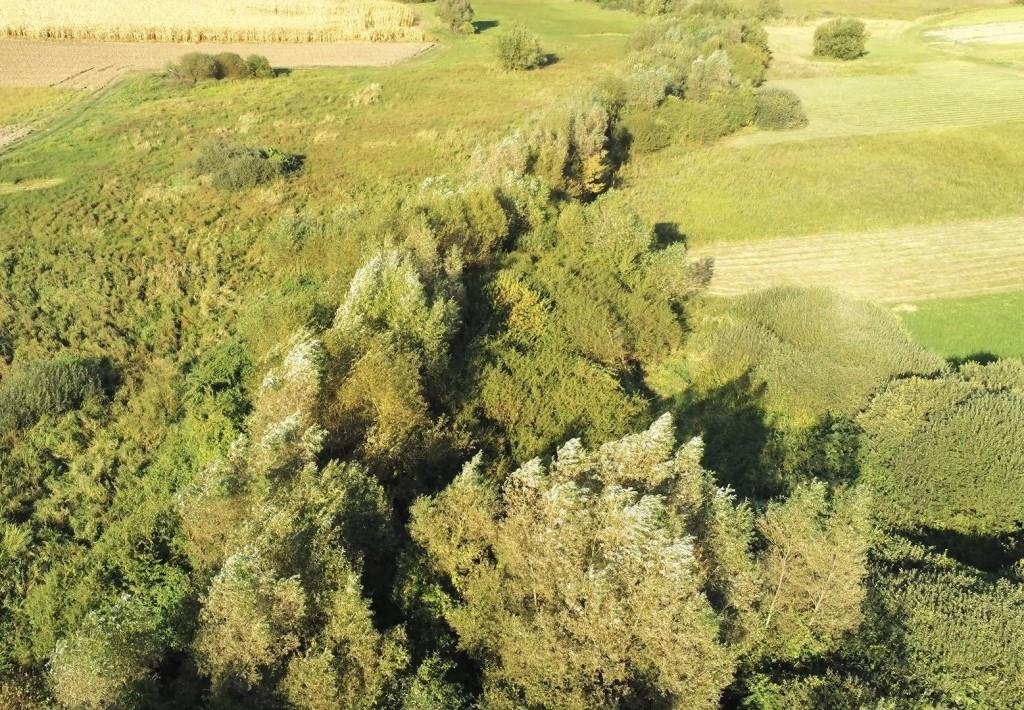 Anexa 2.2. Habitatul 91E0*, pe valea Lacu Cicastău, spre Lacul Olosig(se observă ca o bandă de arin și sălcii, imediat după tufărișurile scunde, neexcluzându-le pe acestea; în spate, plantație de nuc american)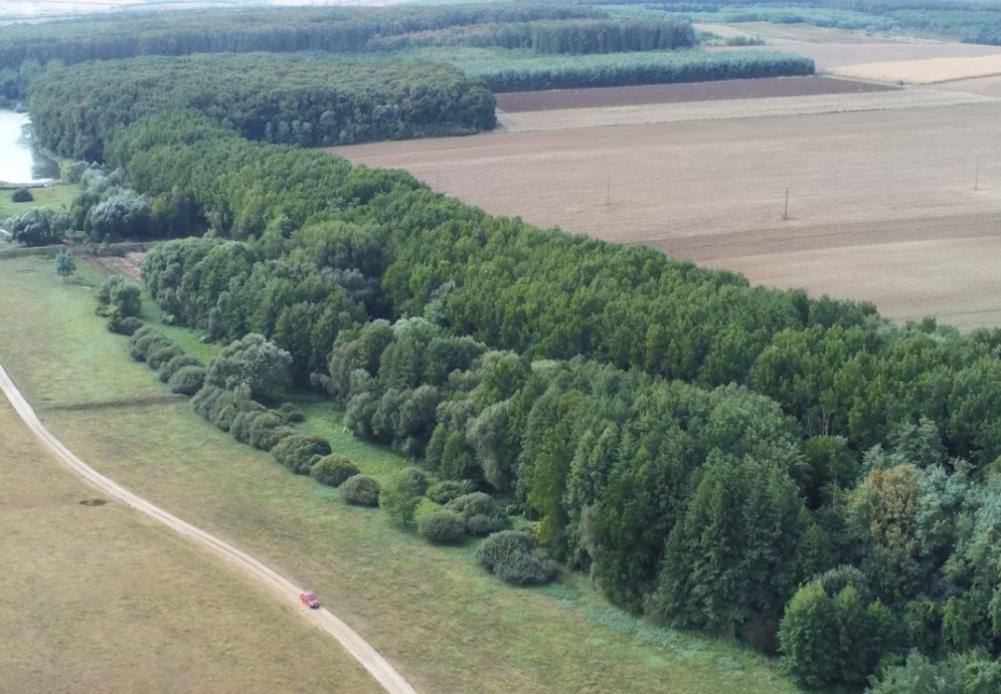 Anexa 2.3. Habitatul 91E0*, dominant în RN Lacul Cicoș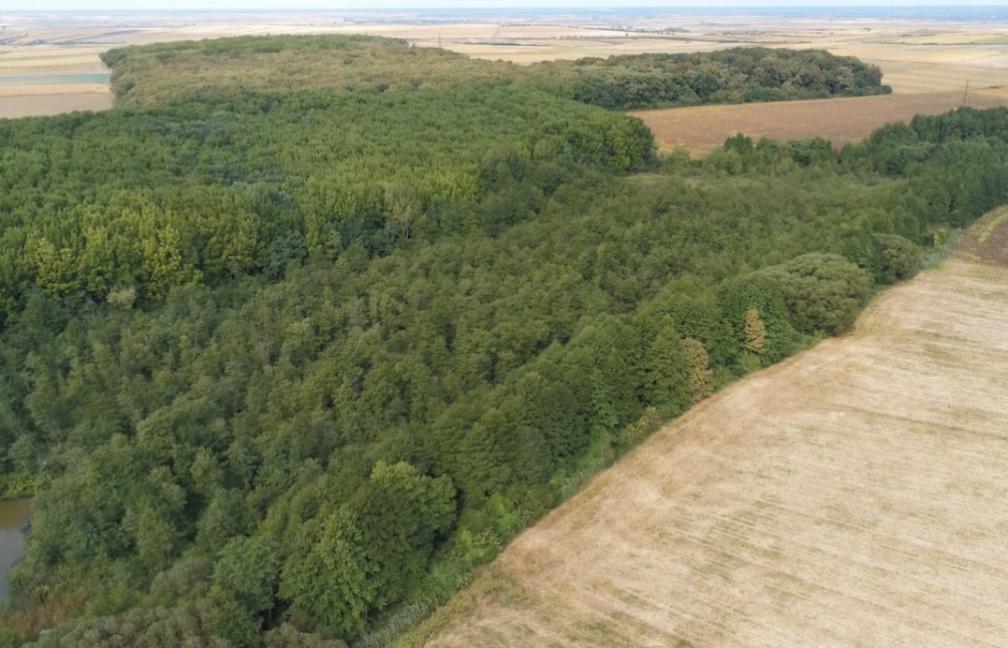 Anexa 2.4. Habitatul 91F0(pădurea seculară de stejar de luncă, găzduind și colonia de stârci cenușii, reprezintă habitatul 91F0)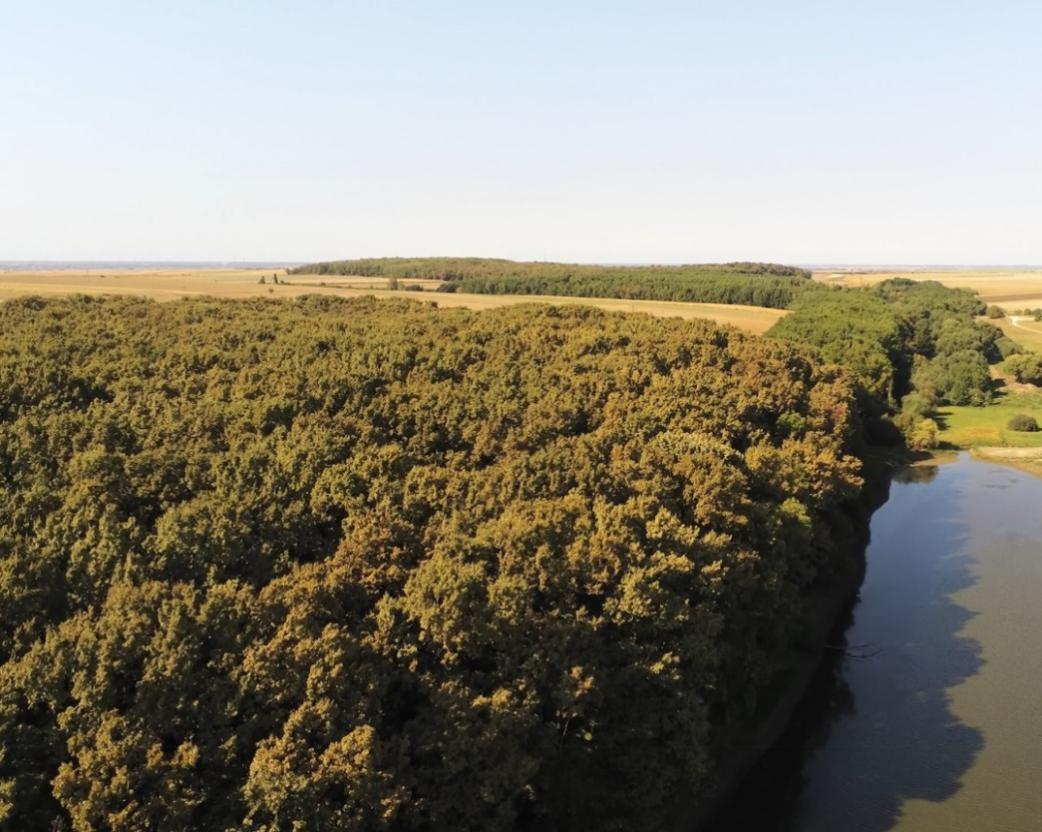 Anexa 2.5. Parcelă forestieră dominată de cer (Quercus cerris)(habitatul 91M0, aspect vernal, în pădurea de la Săcueni)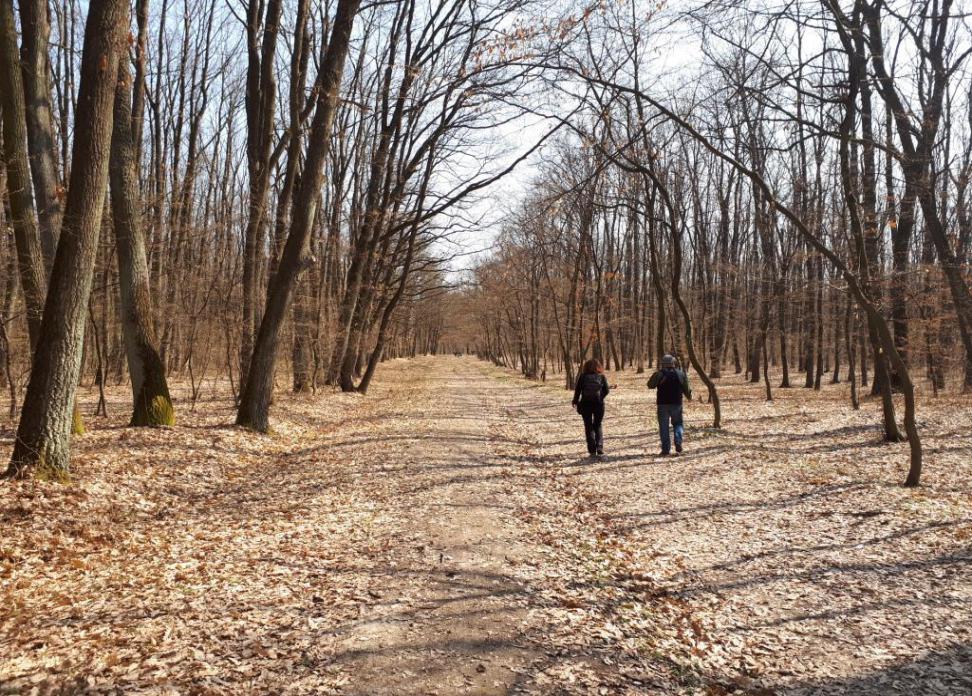 Anexa 2.6. Arborete dominate de Quercus cerris, de vârste diferite, în pădurea Săcueni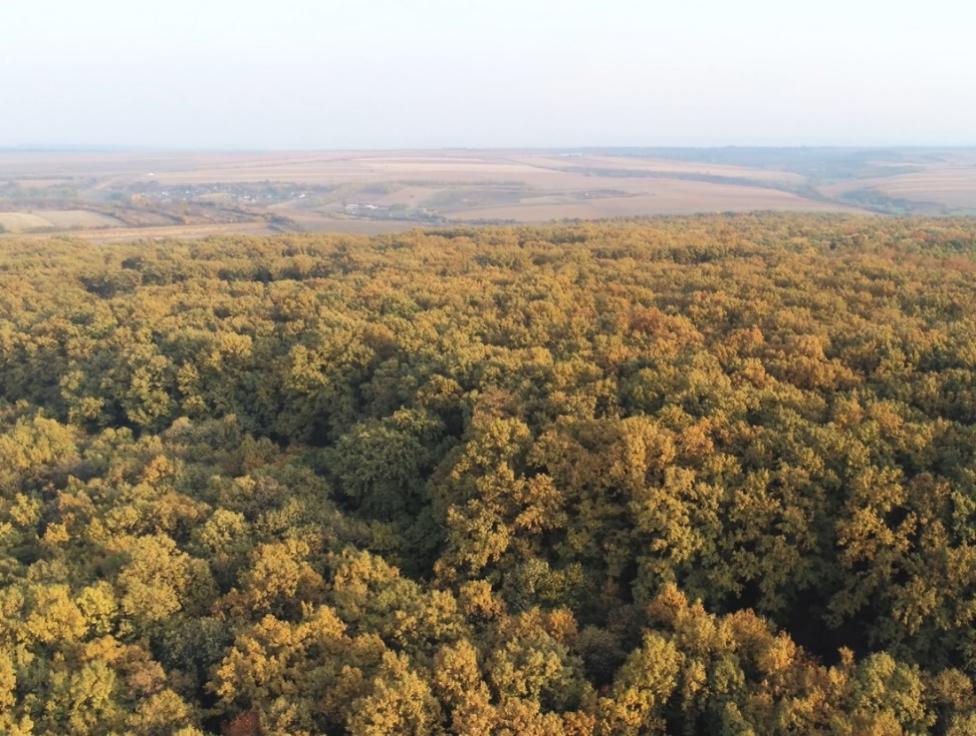 Anexa 2.7. Pajiști aluviale umede ale habitatului 6440, pe Valea Sânnicolau(în mozaic cu grupări vegetale edificate de sălcii și pâlcuri de stuf)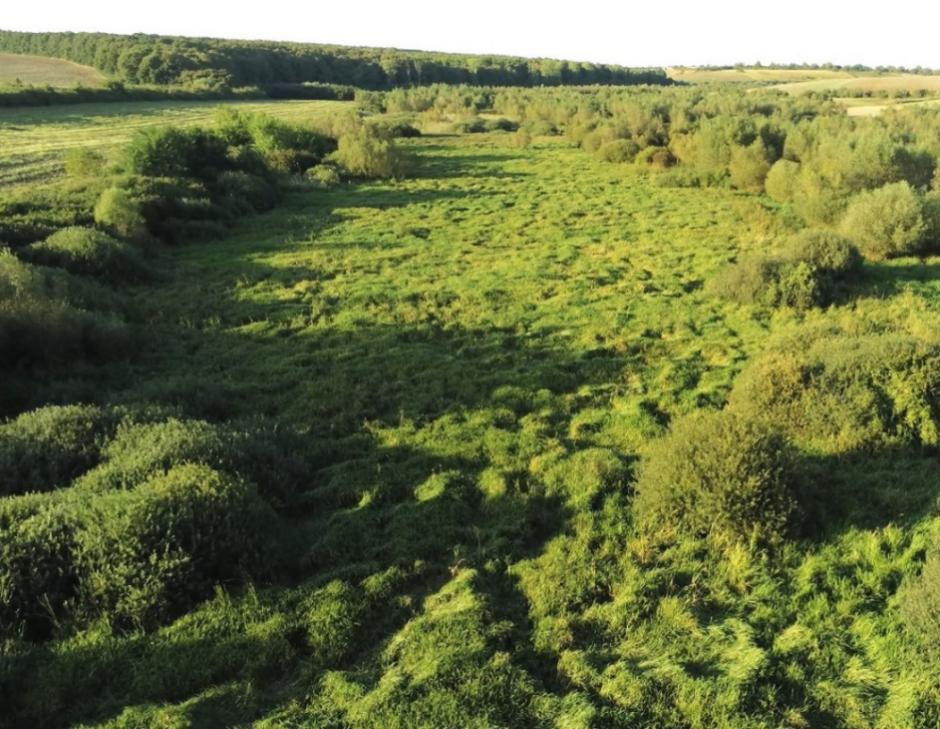 Anexa 2.8. Lacul Cicoș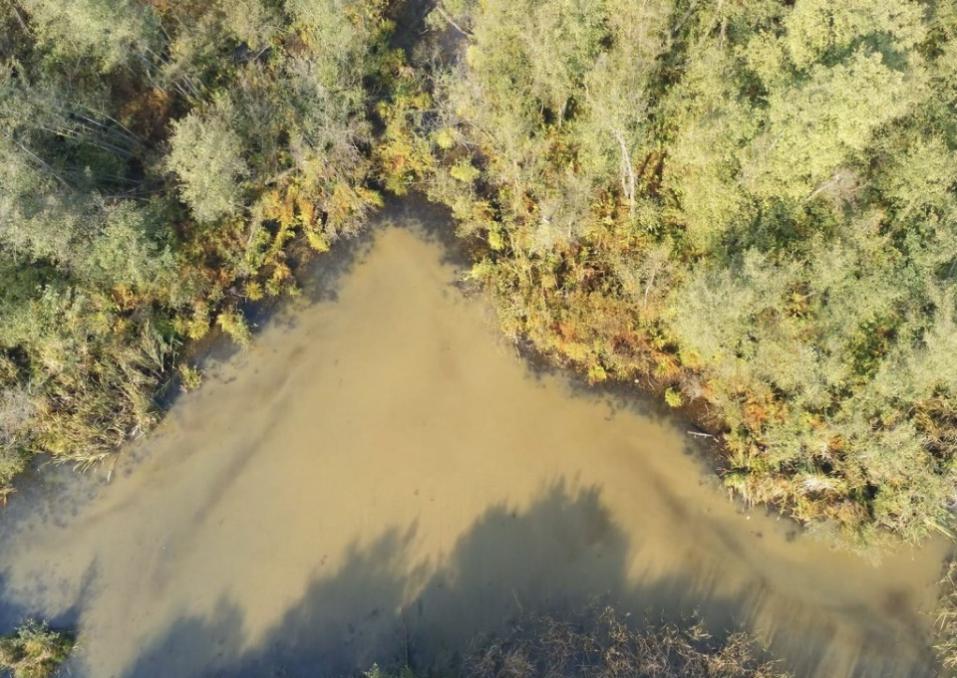 Anexa 2.9. Bombina bombina(foto Alin David, 2019, ROSCI0220 Săcueni)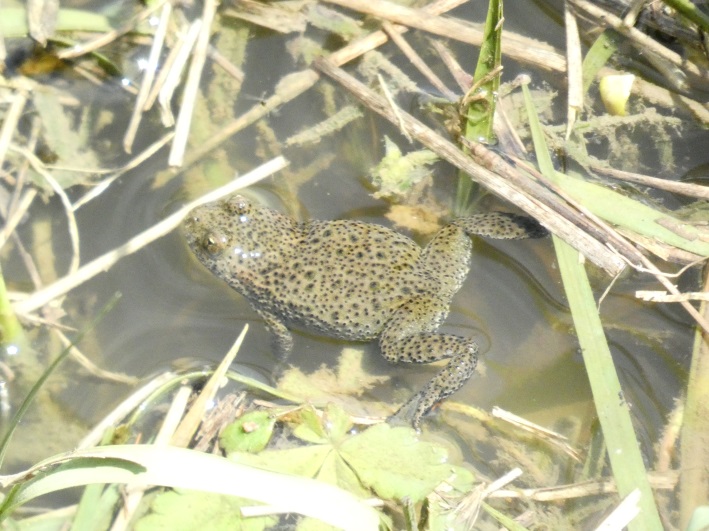 Anexa 2.10. Emys orbicularis(foto Alin David, 2019, ROSCI0220 Săcueni)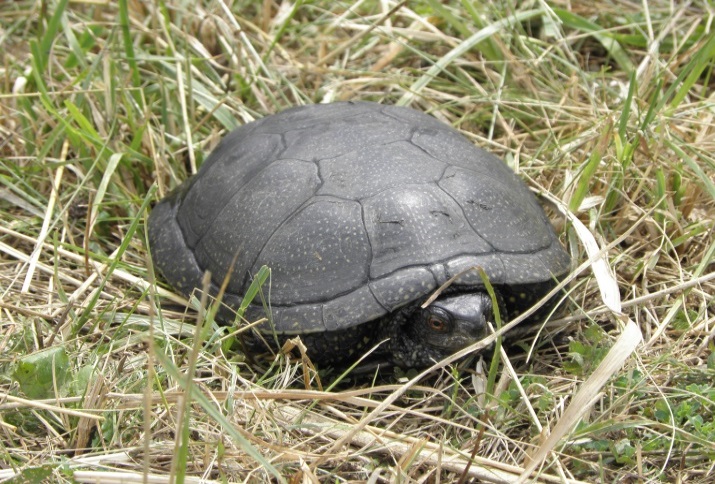 Anexa 2.11. Triturus vulgaris(foto Alin David, 2019, ROSCI0220 Săcueni)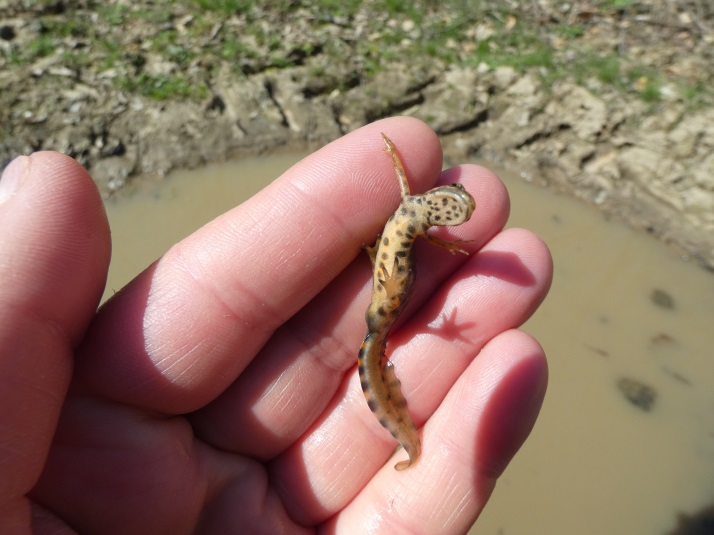 Anexa 2.12. Natrix natrix(foto Alin David, 2019, ROSCI0220 Săcueni)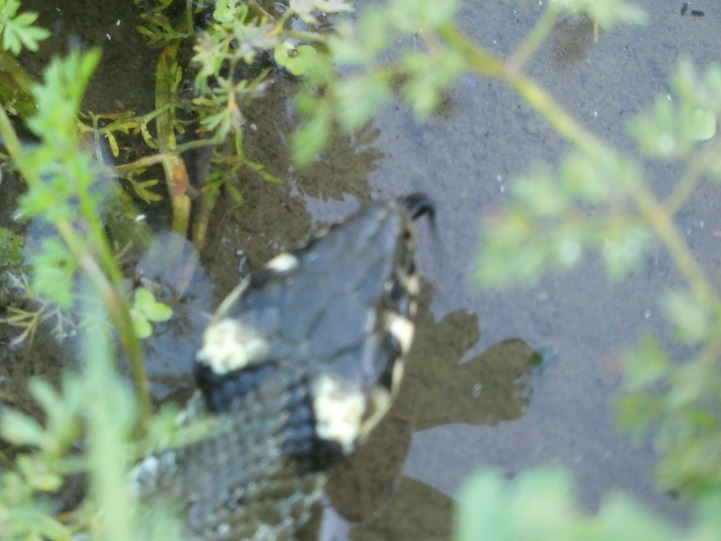 ANEXA 3. Hărți/seturi de date geospațiale (GIS)Anexa 3.1. Harta suprapunerilor ariilor naturale protejate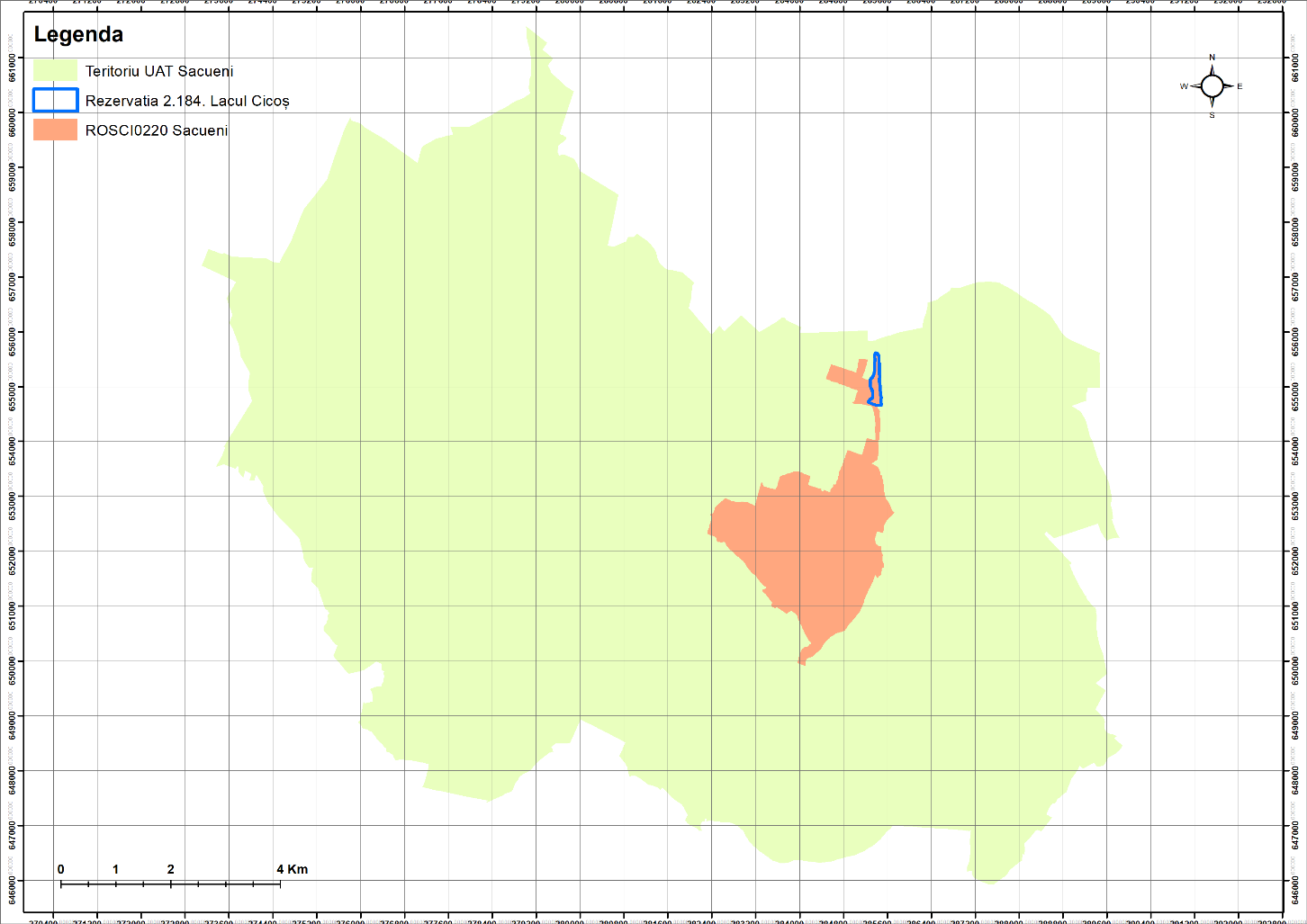 Anexa 3.2. Harta localizării ariilor naturale protejate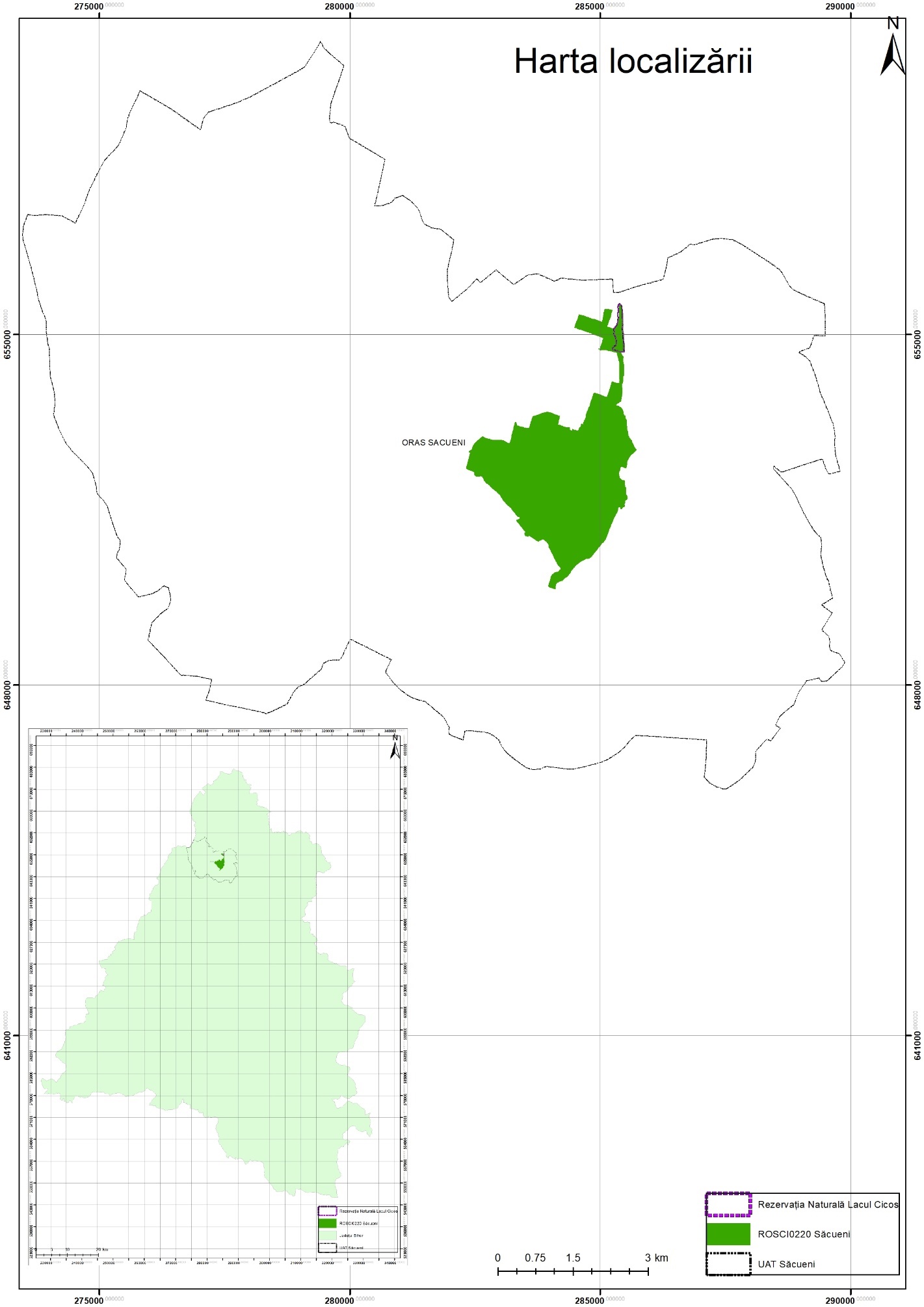 Anexa 3.3. Harta limitelor ariei naturale protejate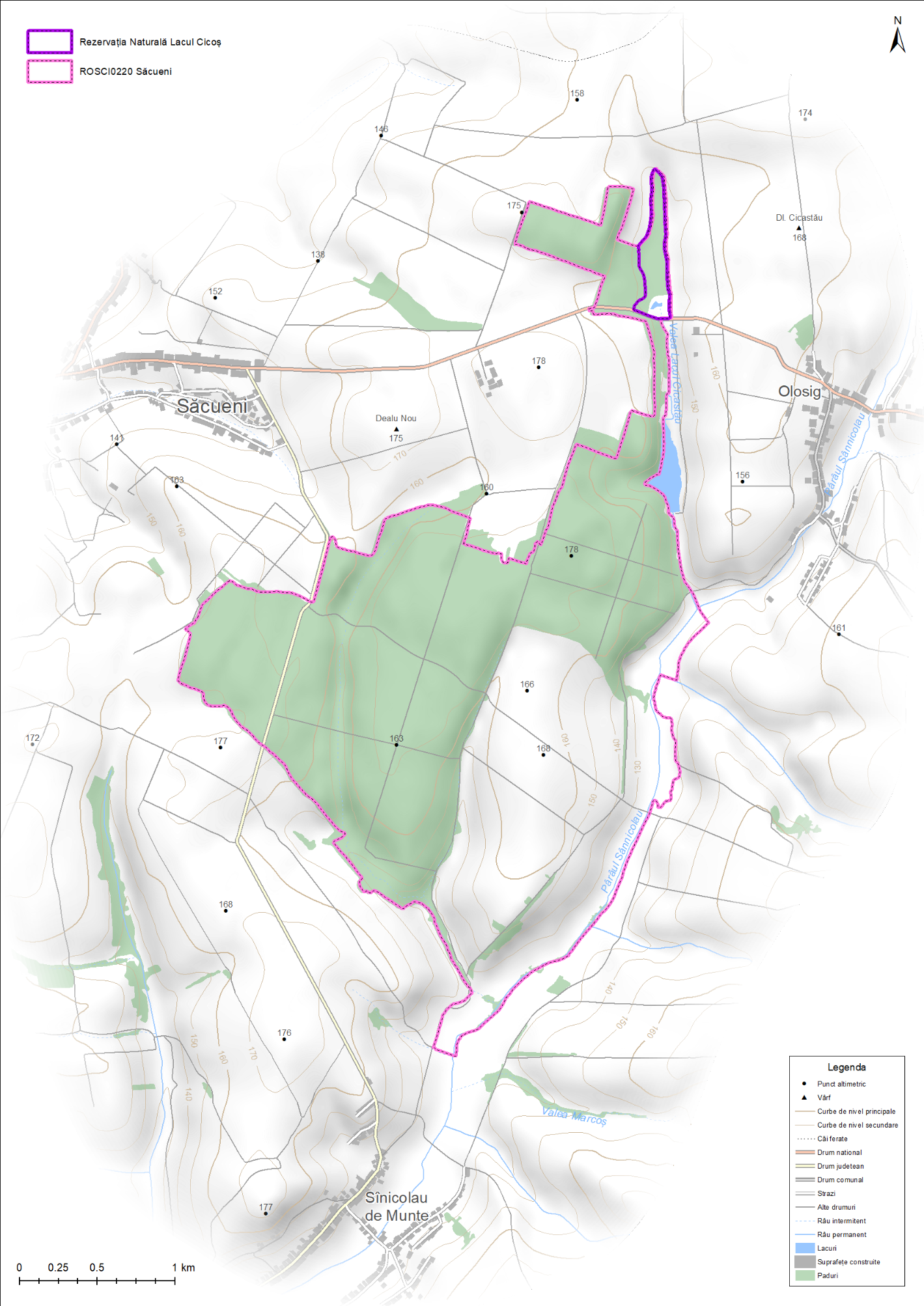 Anexa 3.4. Harta zonării interne – nu este cazulAnexa 3.5. Harta geologică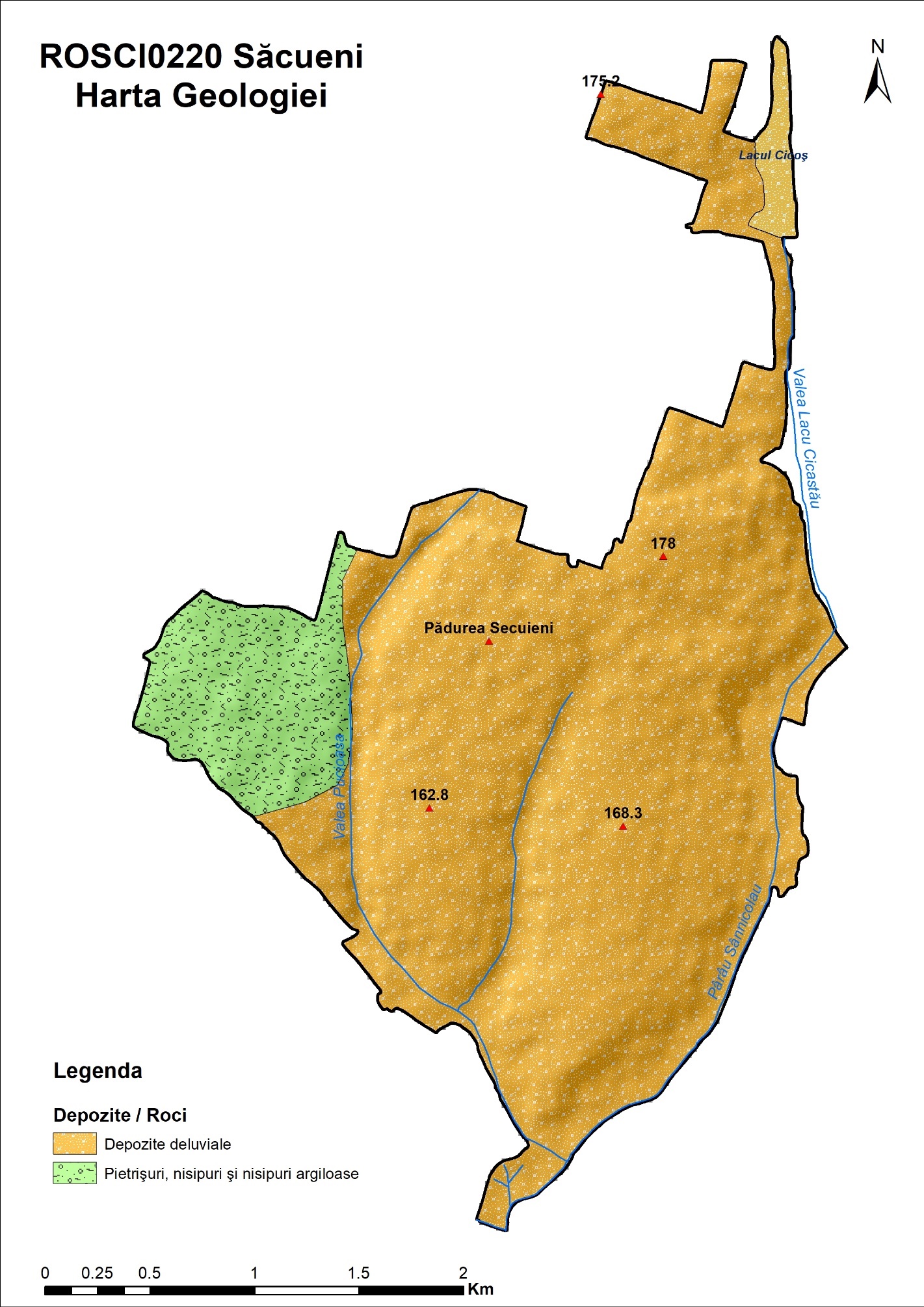 Anexa 3.6. Harta hidrografică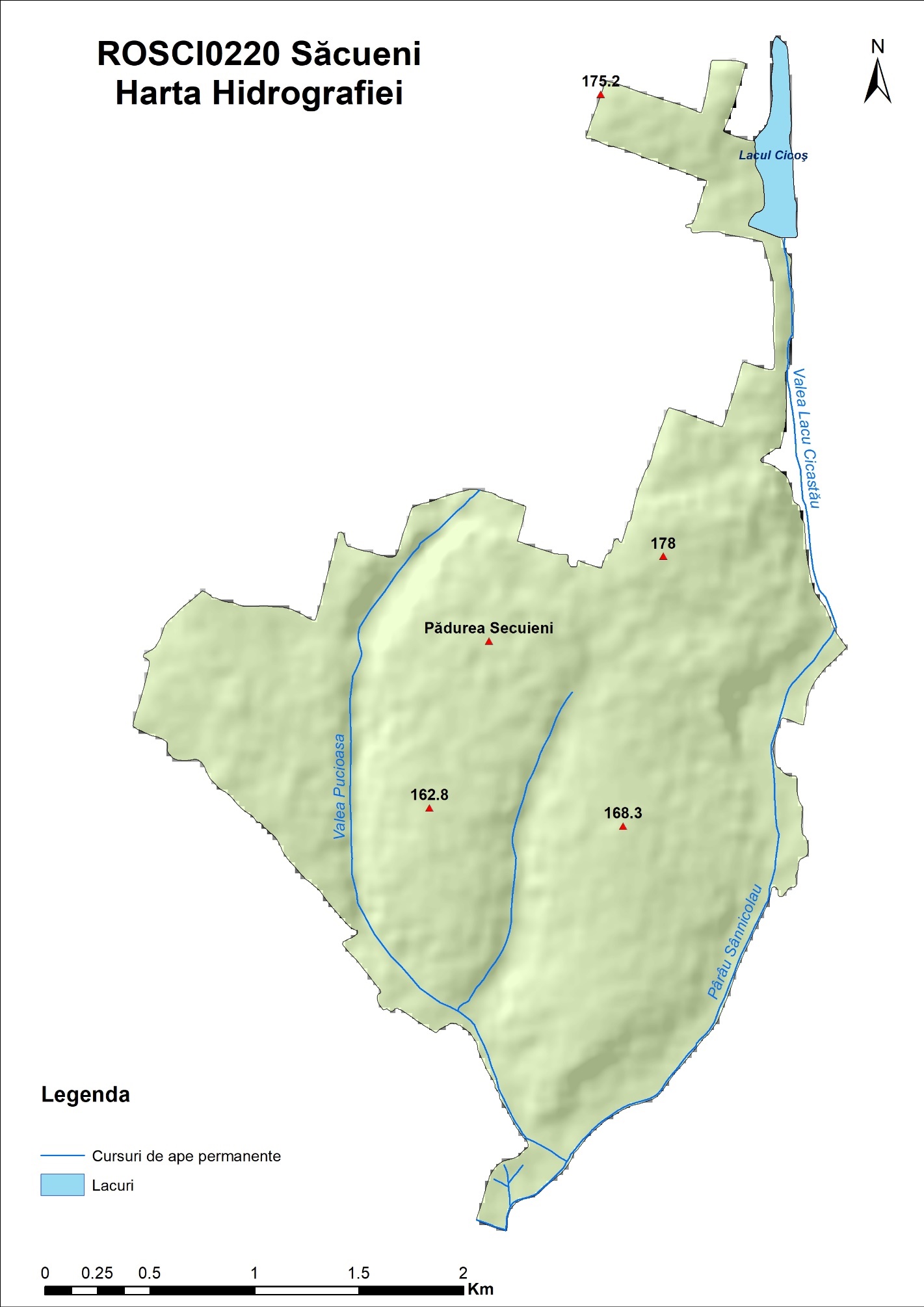 Anexa 3.7. Harta solurilor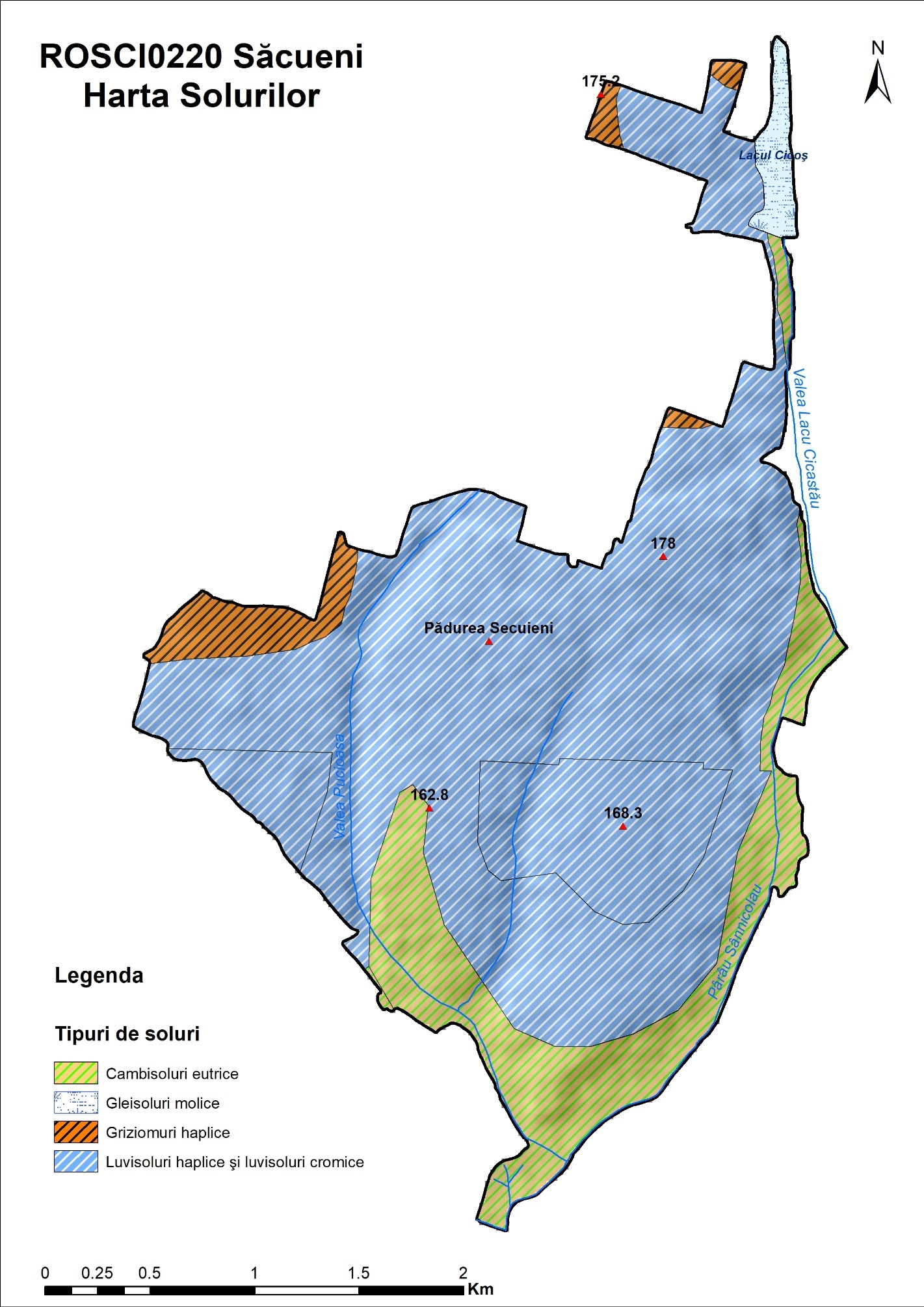 Anexa 3.8. Harta temperaturilor – medii multianuale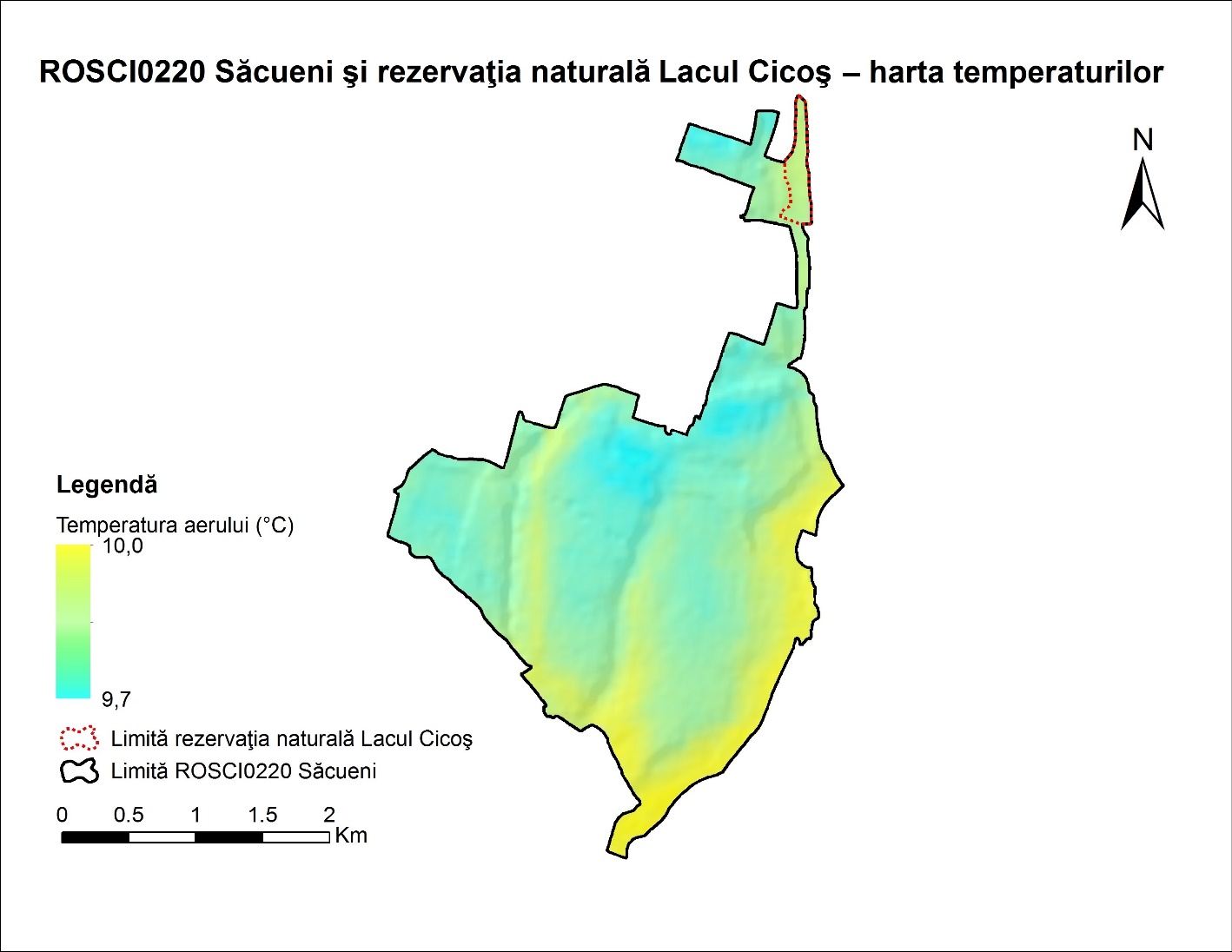 Anexa 3.9. Harta precipitațiilor – medii multianuale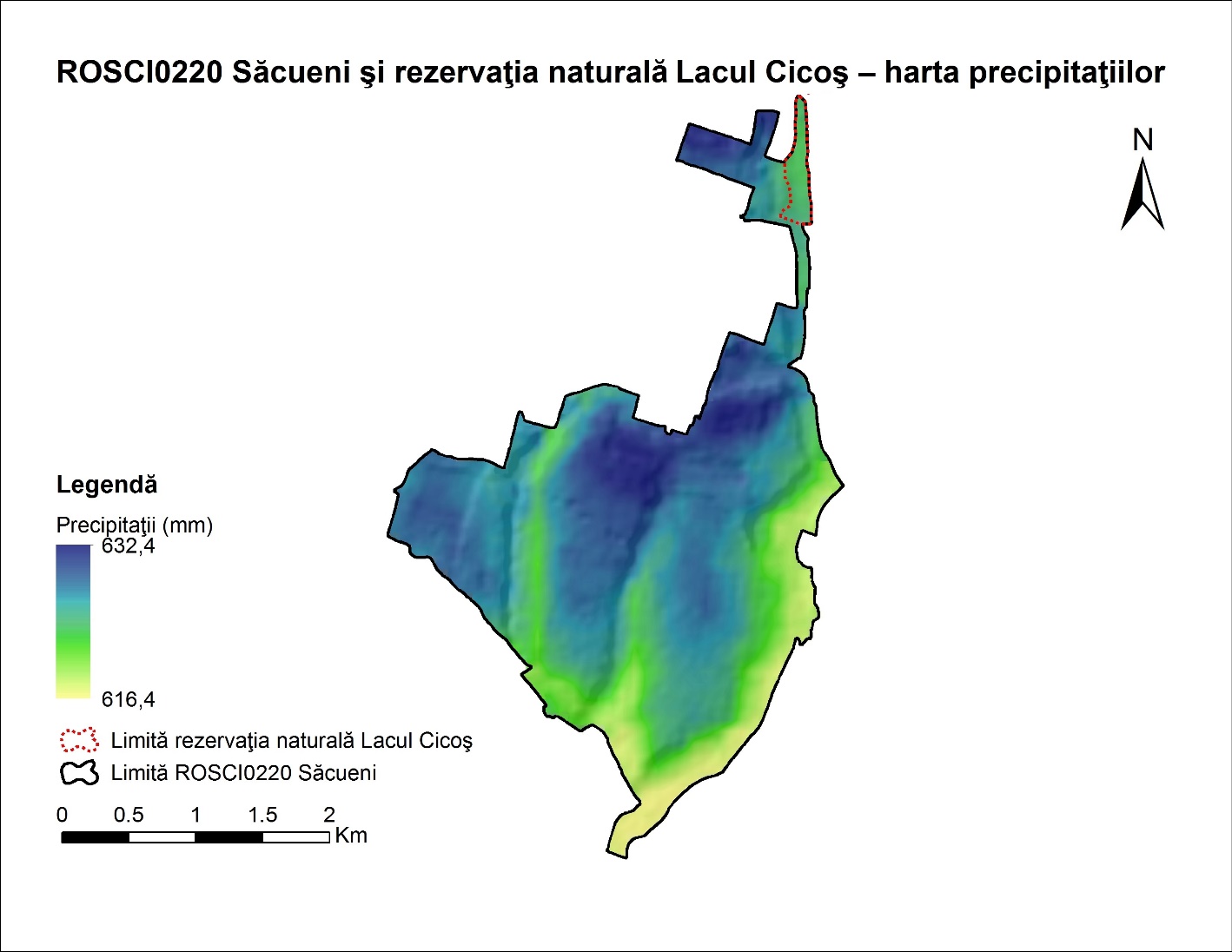 Anexa 3.10. Harta ecosistemelor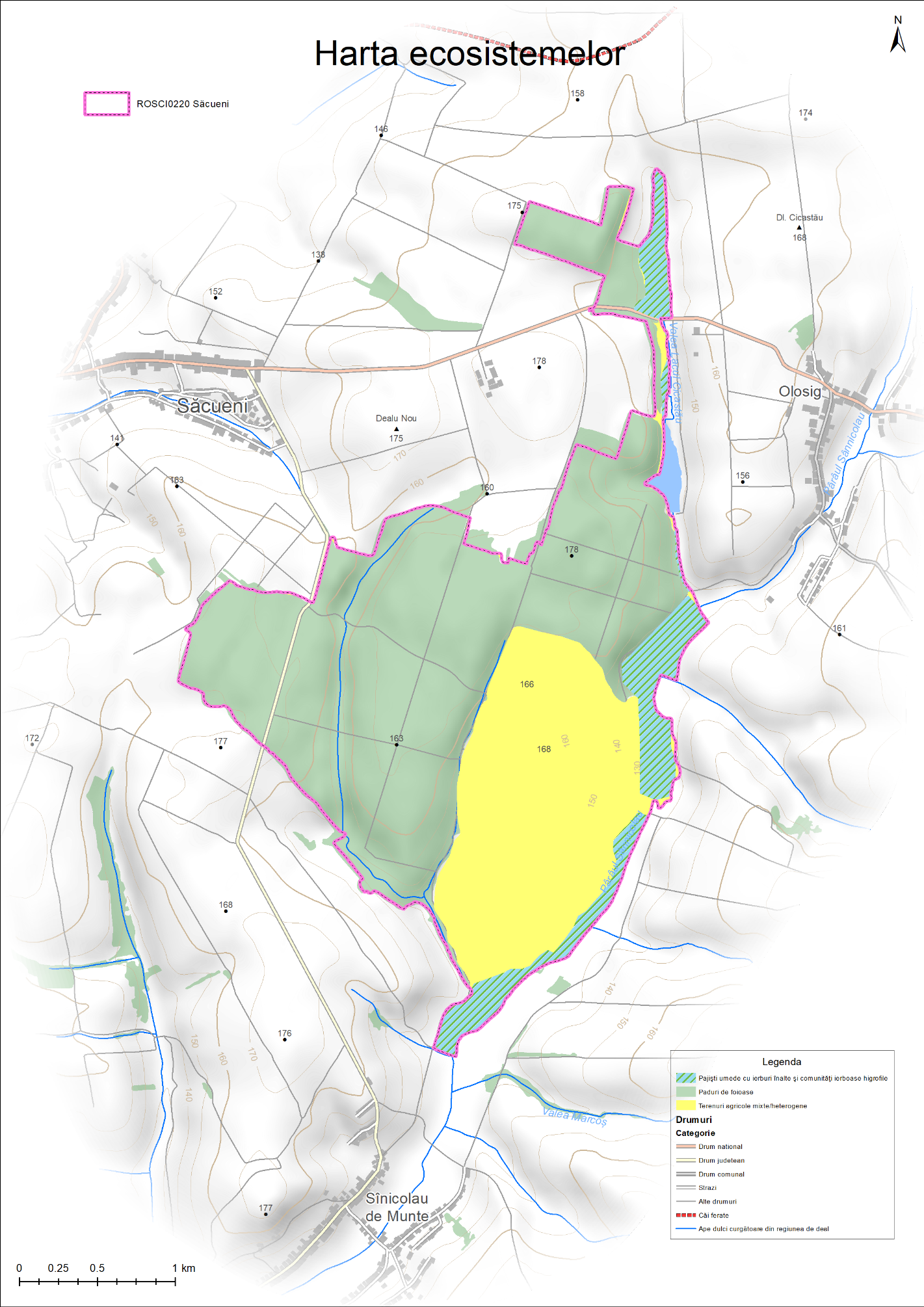 Anexa 3.11. Hărțile distribuției tipurilor de habitateAnexa 3.11.1. Harta distribuției habitatelor de interes comunitar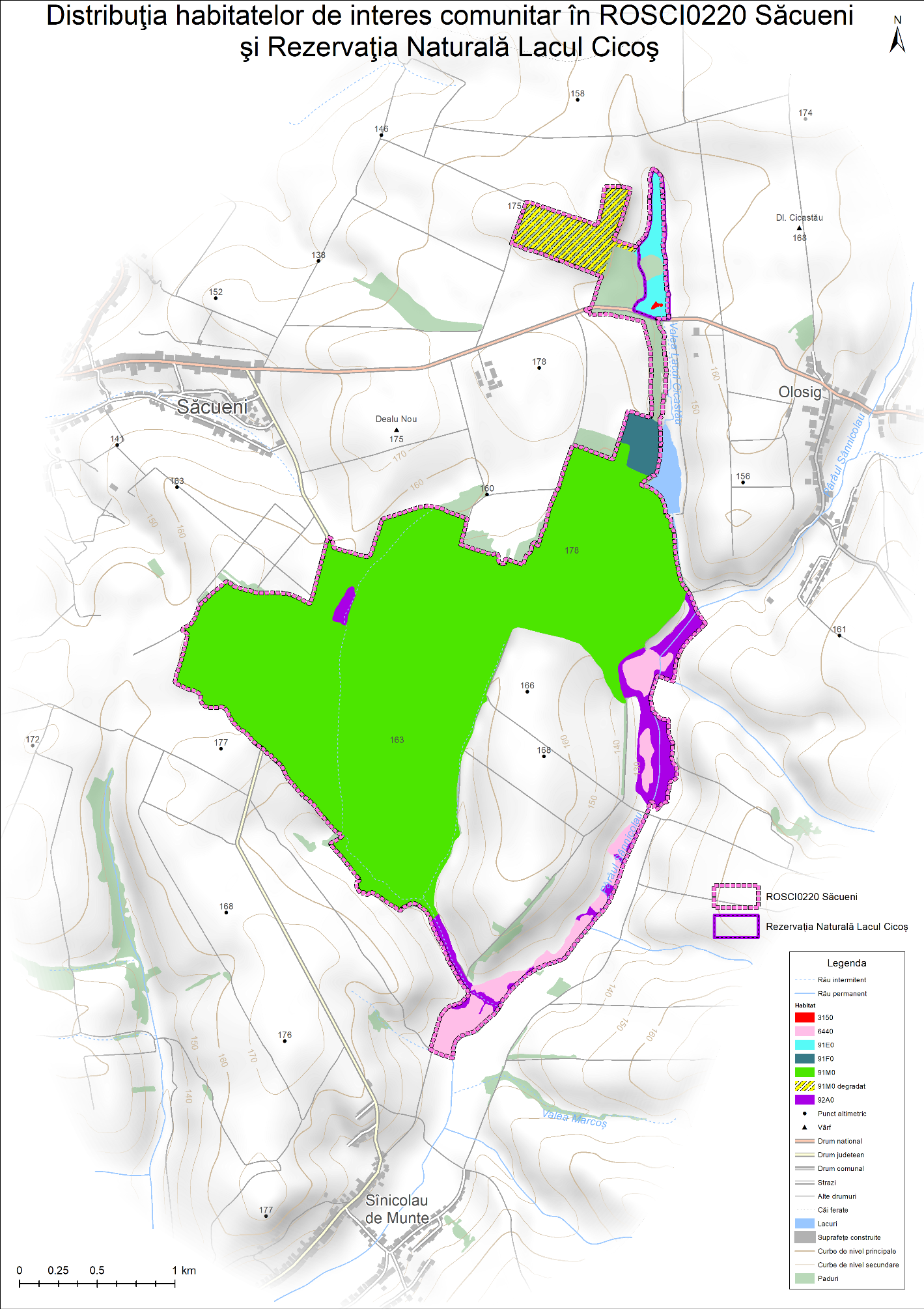 Anexa 3.11.2. Harta distribuției habitatului 91E0*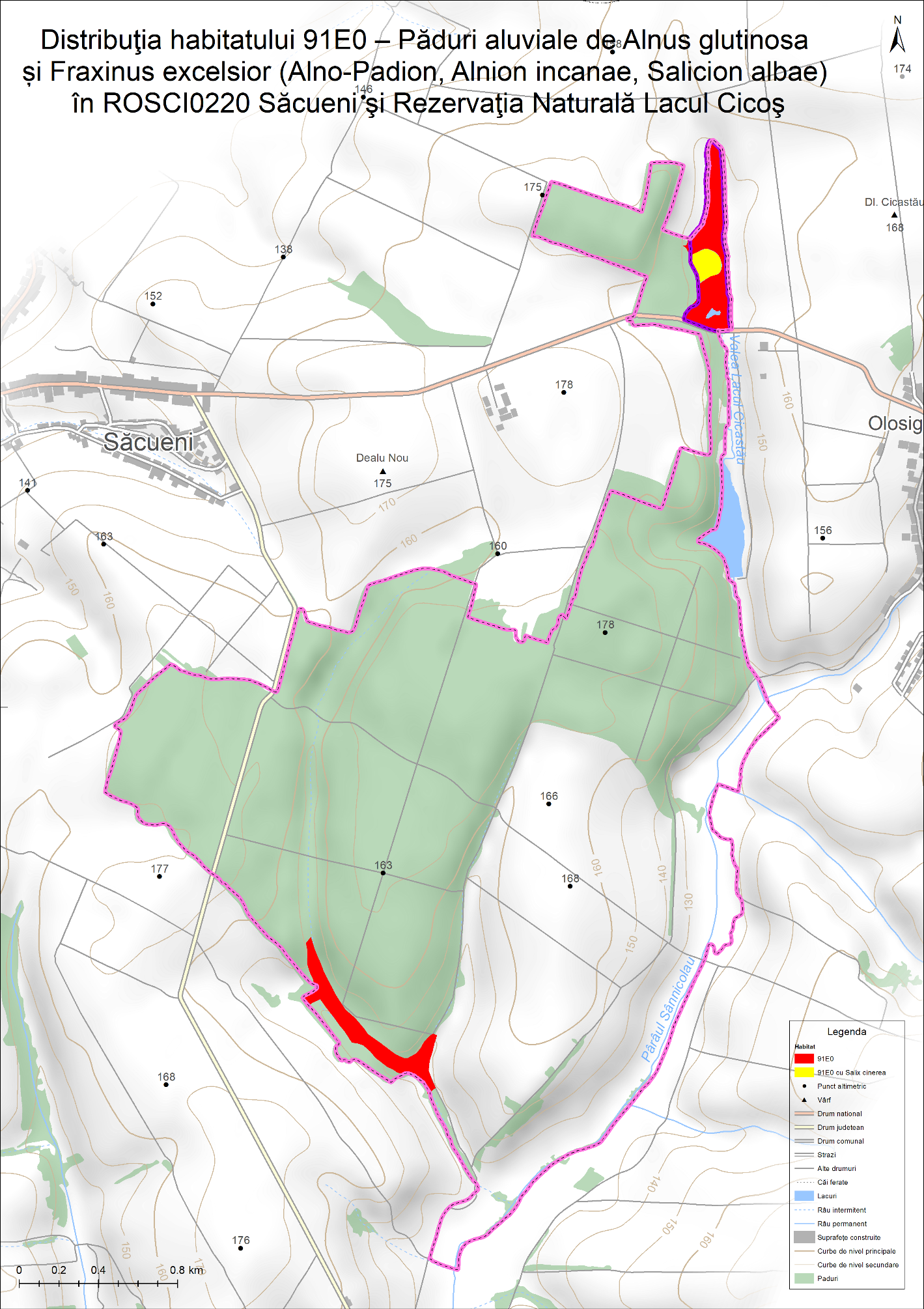 Anexa 3.11.3. Harta distribuției habitatului 91M0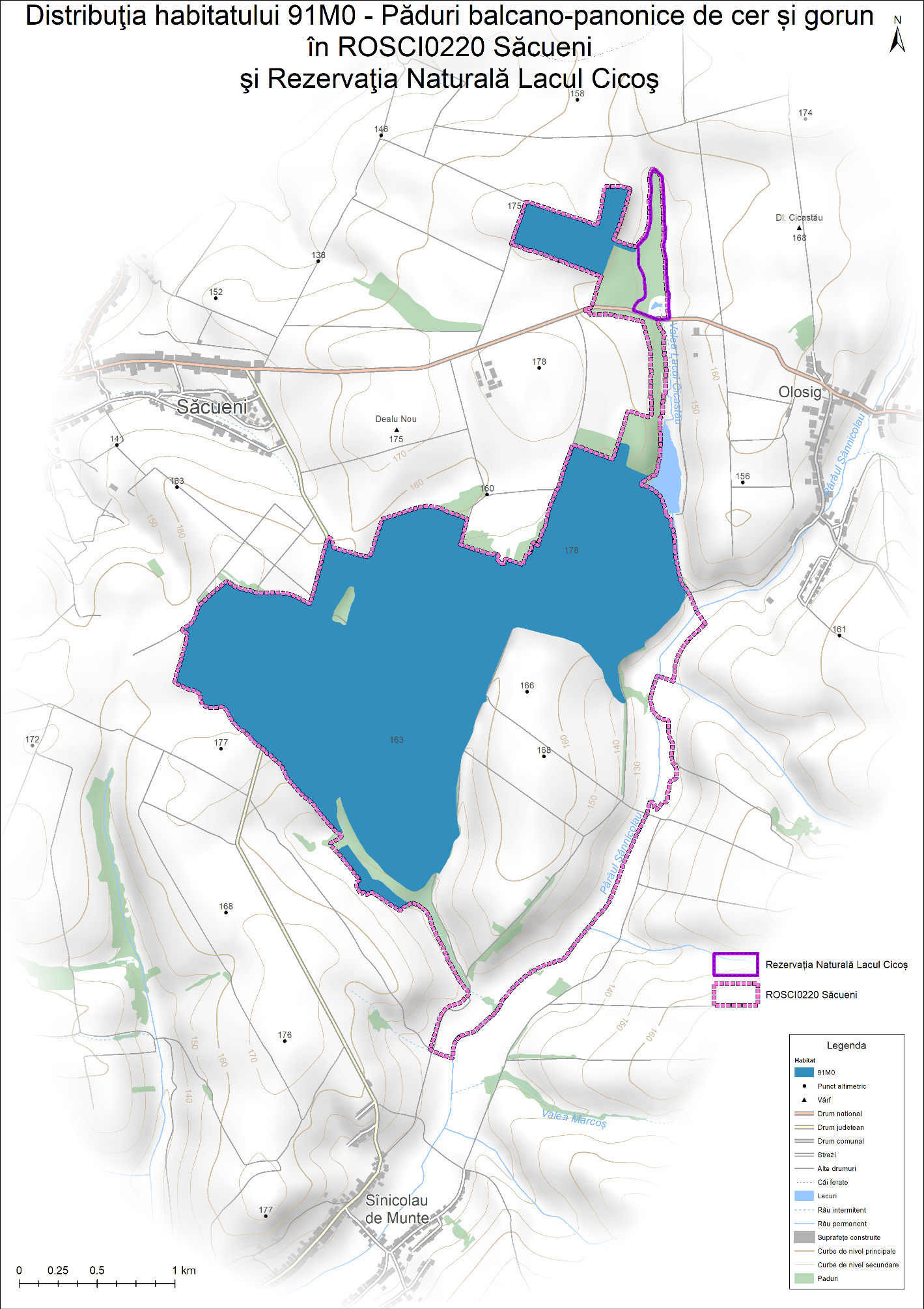 Anexa 3.11.4. Harta distribuției habitatului degradat 91M0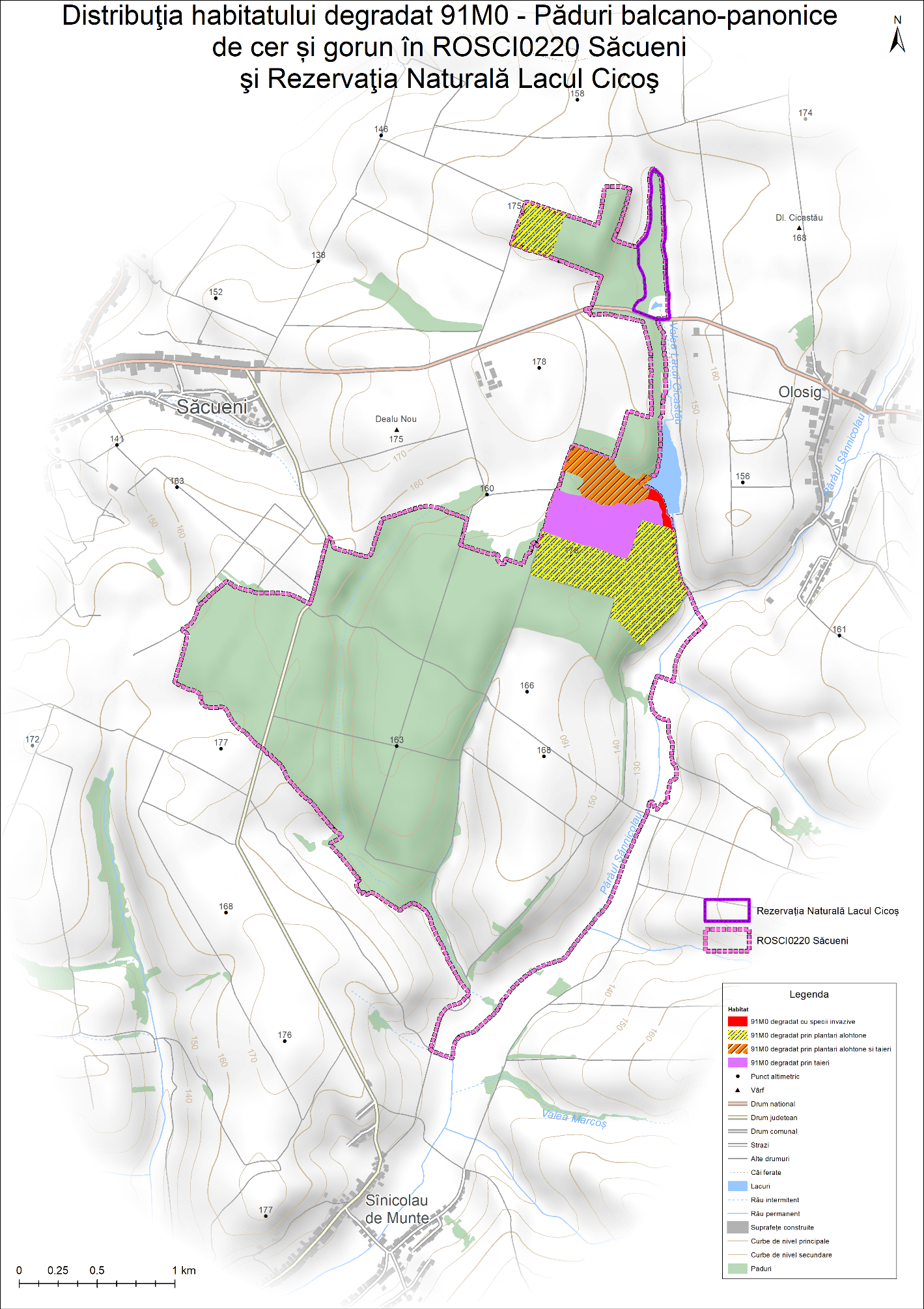 Anexa 3.11.5. Harta distribuției habitatului 91F0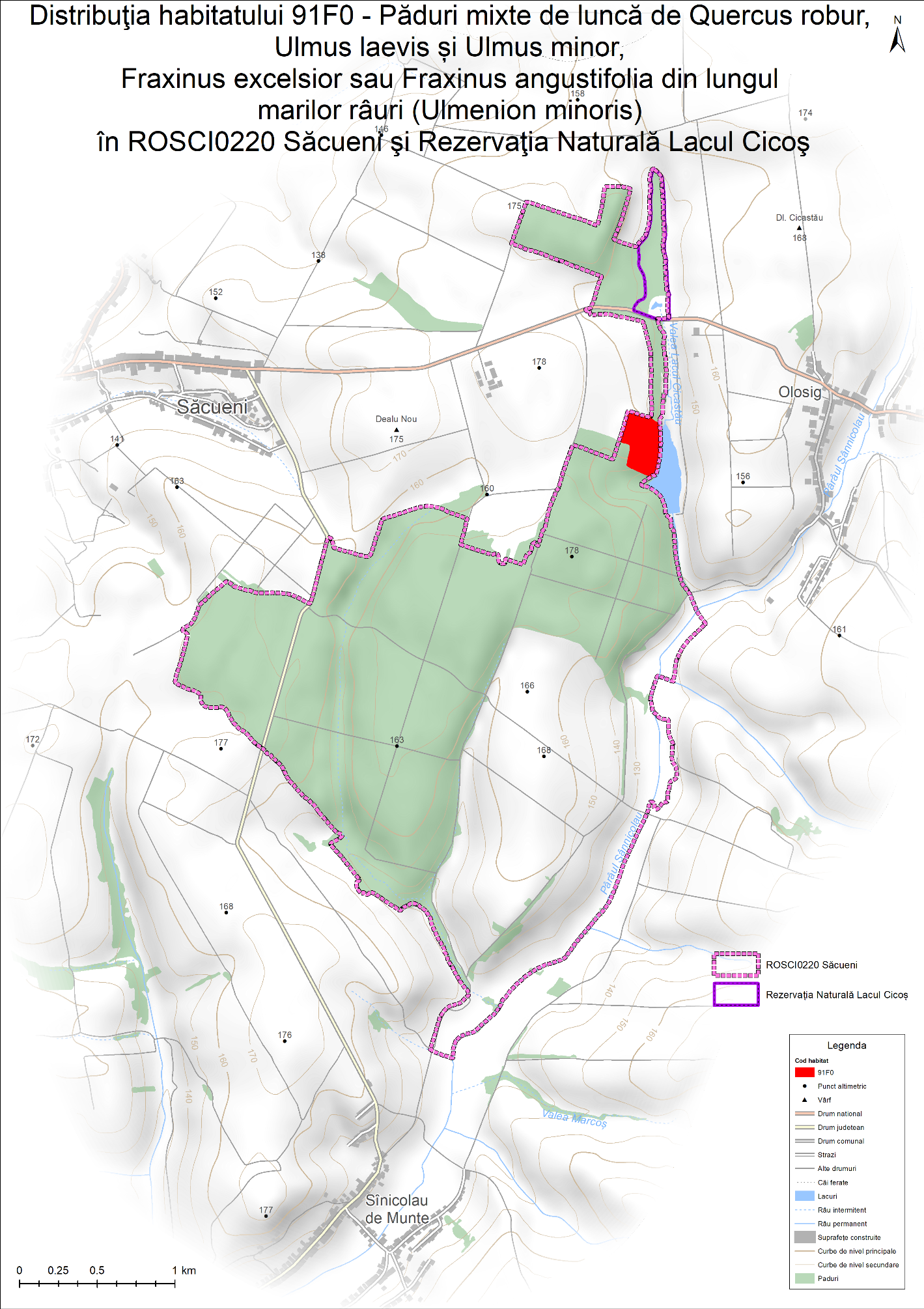 Anexa 3.11.6. Harta distribuției habitatului 92A0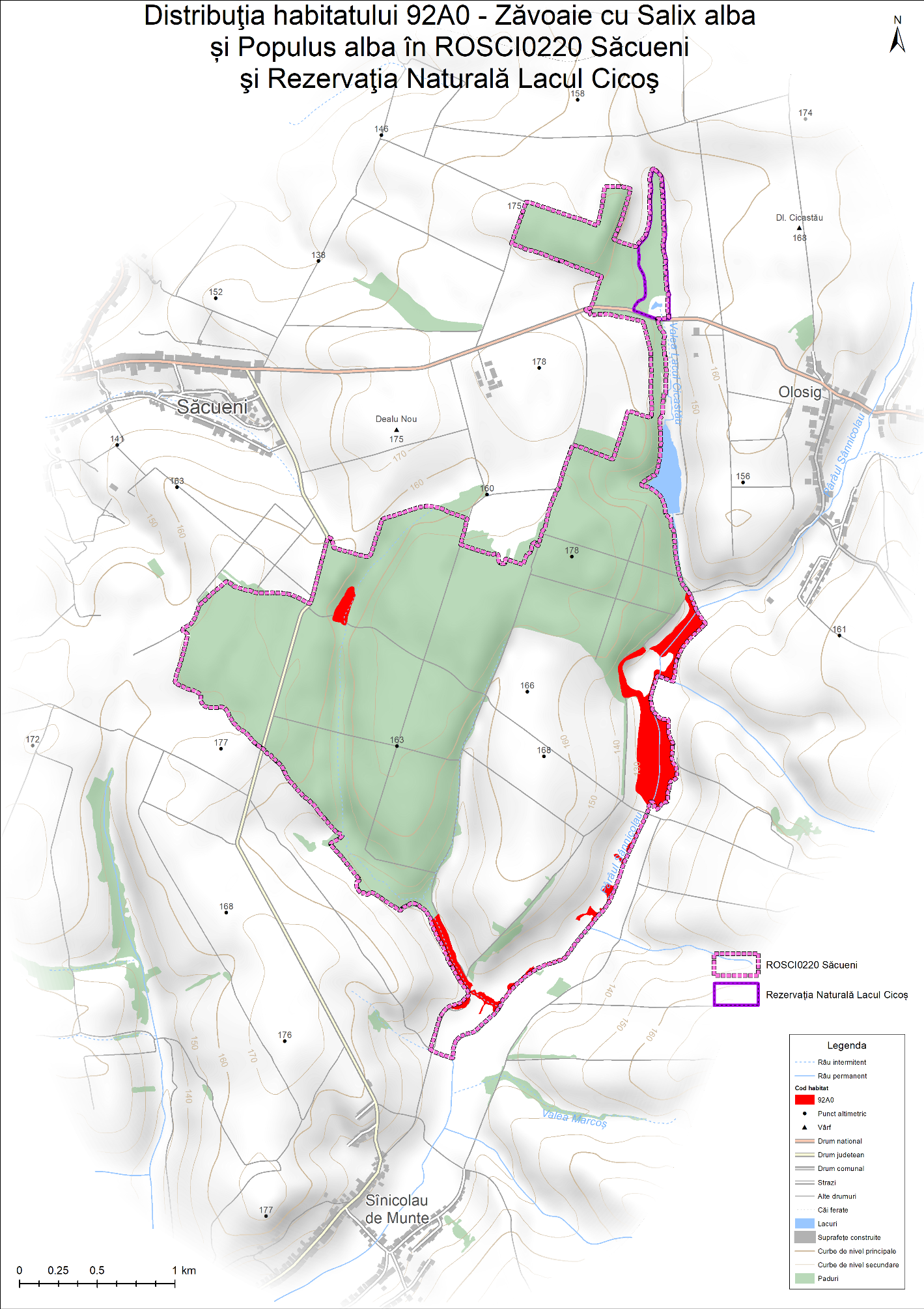 Anexa 3.11.7. Harta distribuției habitatului 3150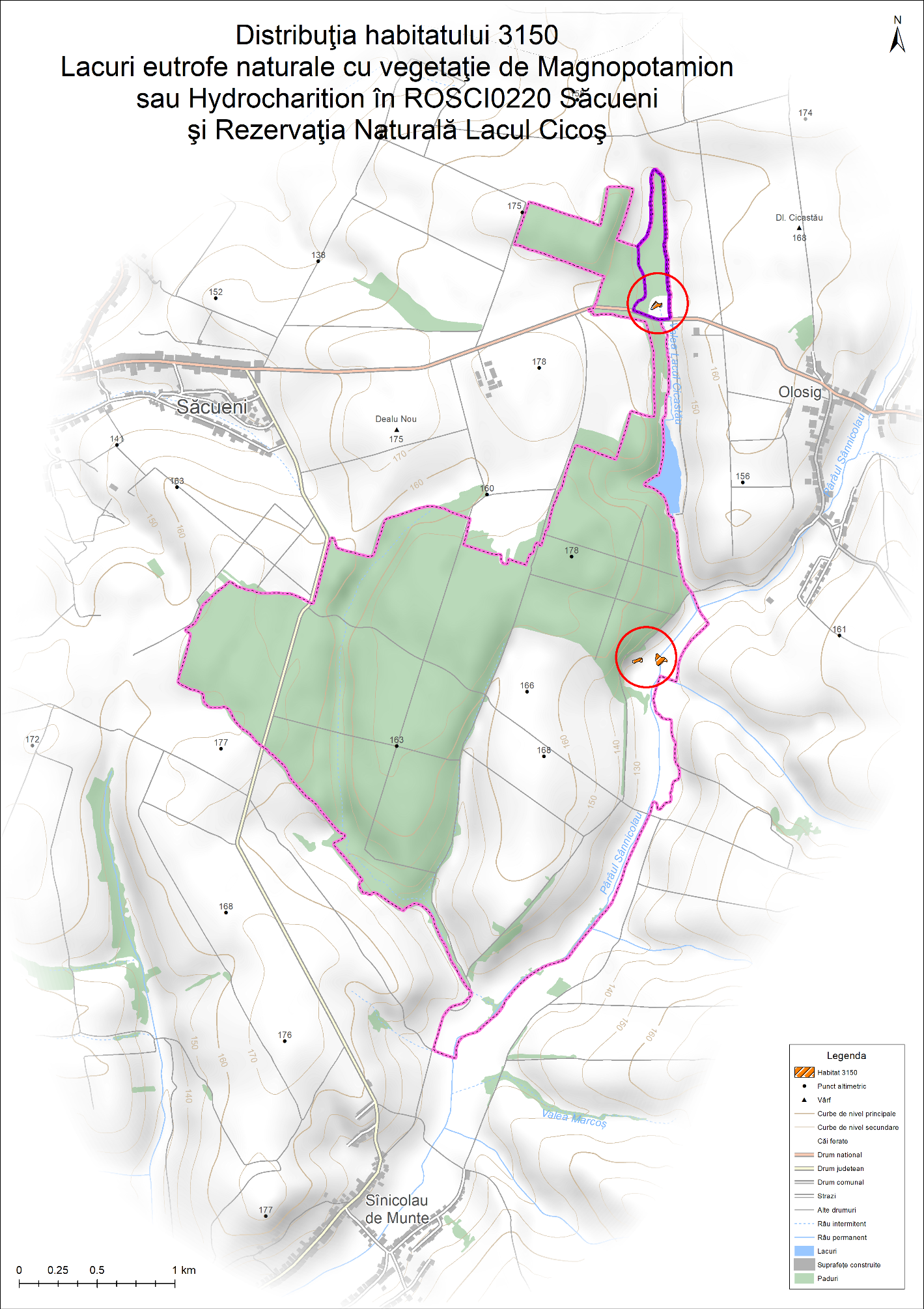 Anexa 3.11.8. Harta distribuției habitatului 6440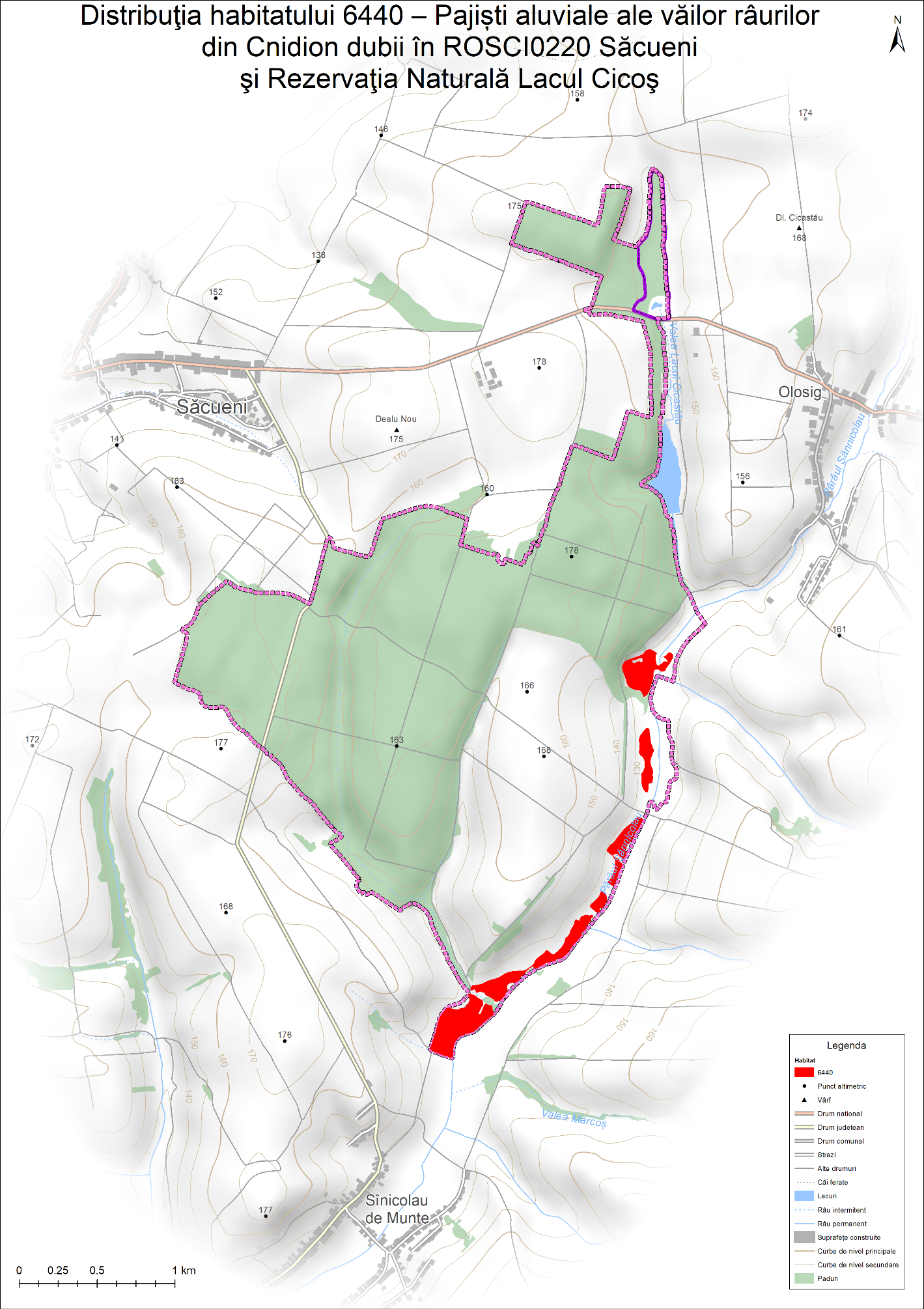 Anexa 3.12. Hărțile distribuției speciilorAnexa 3.12.1. Harta distribuției speciei Bombina bombina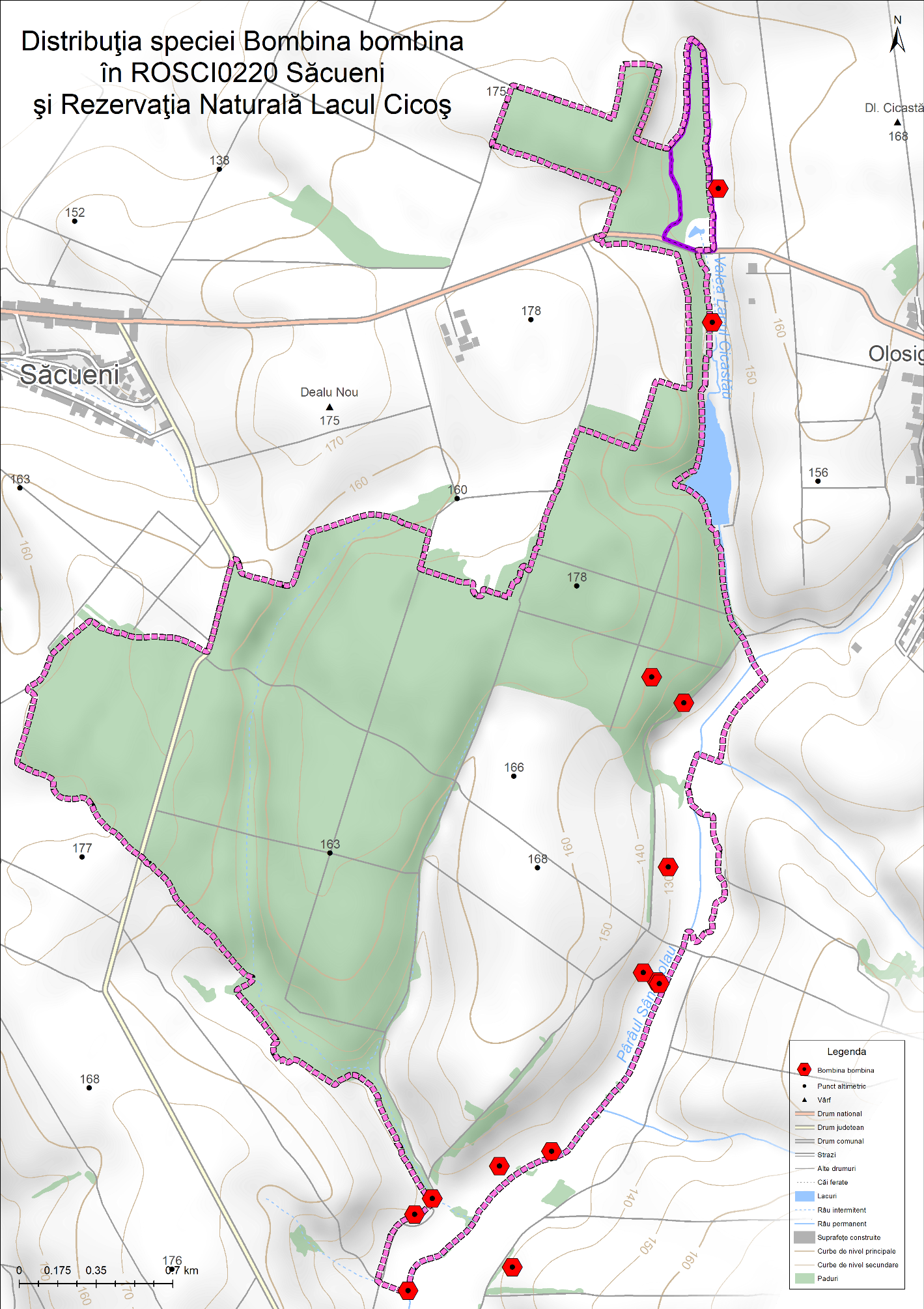 Anexa 3.12.2. Harta distribuției speciei Bufo bufo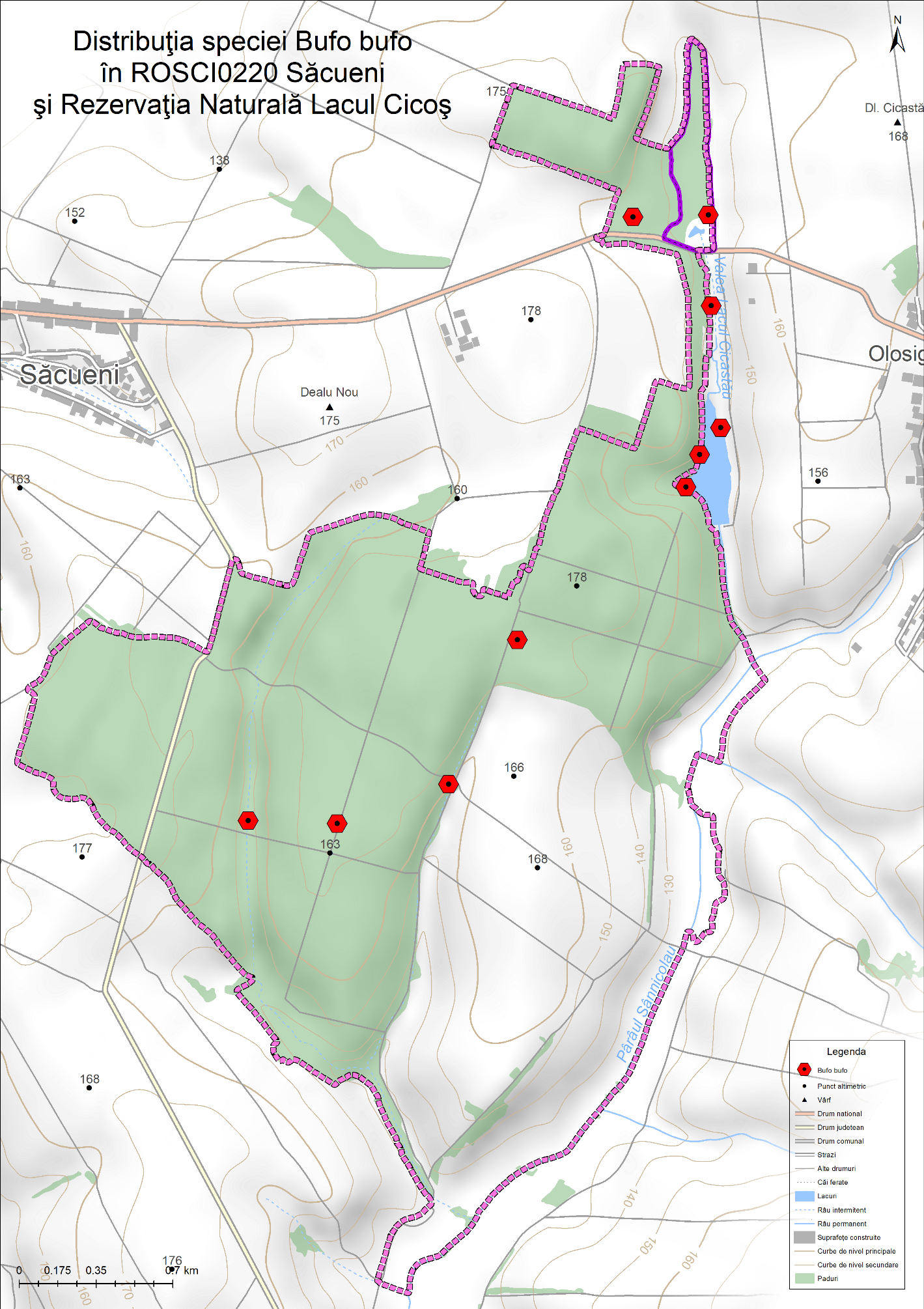 Anexa 3.12.3. Harta distribuției speciei Hyla arborea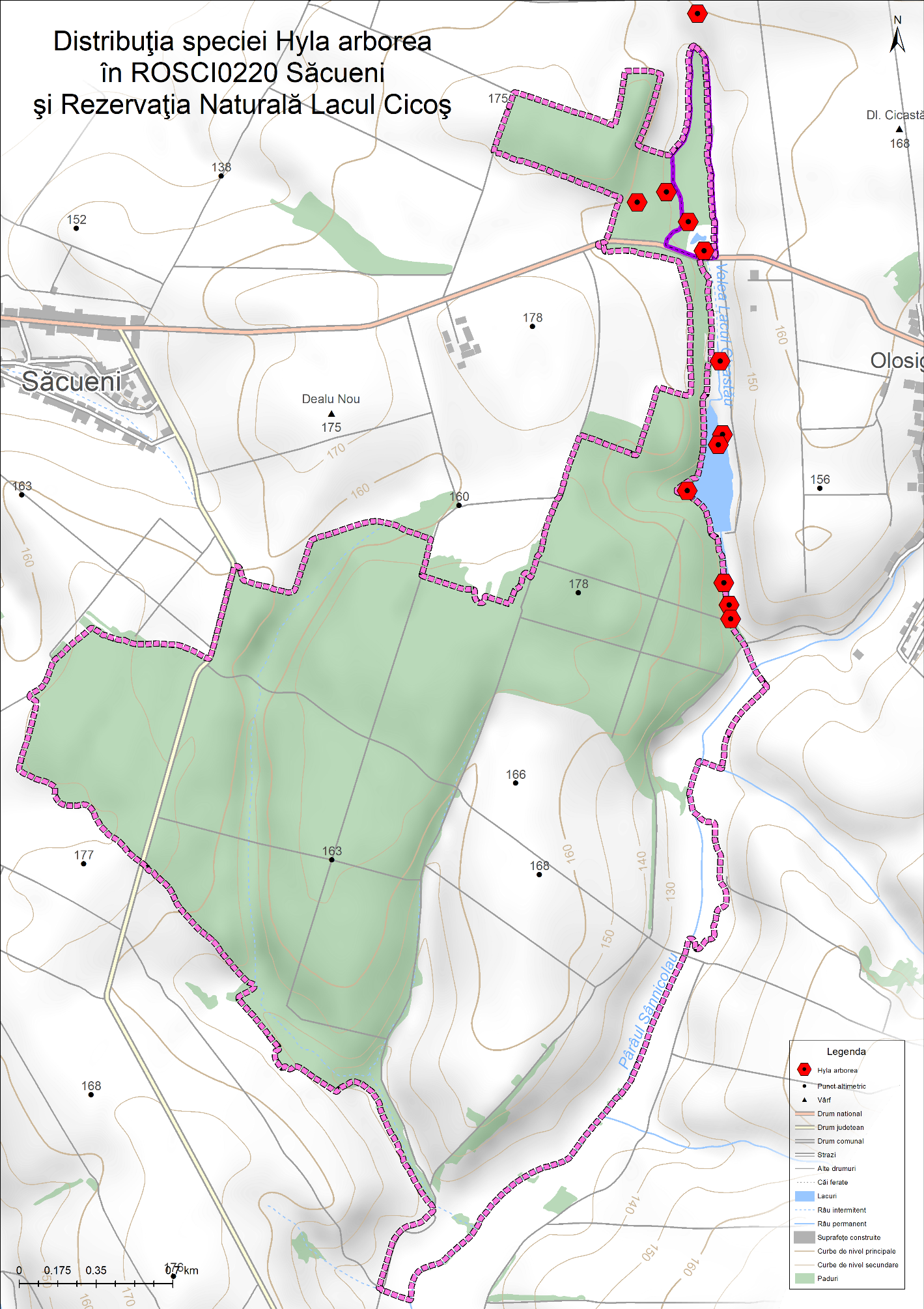 Anexa 3.12.4. Harta distribuției speciei Rana dalmatina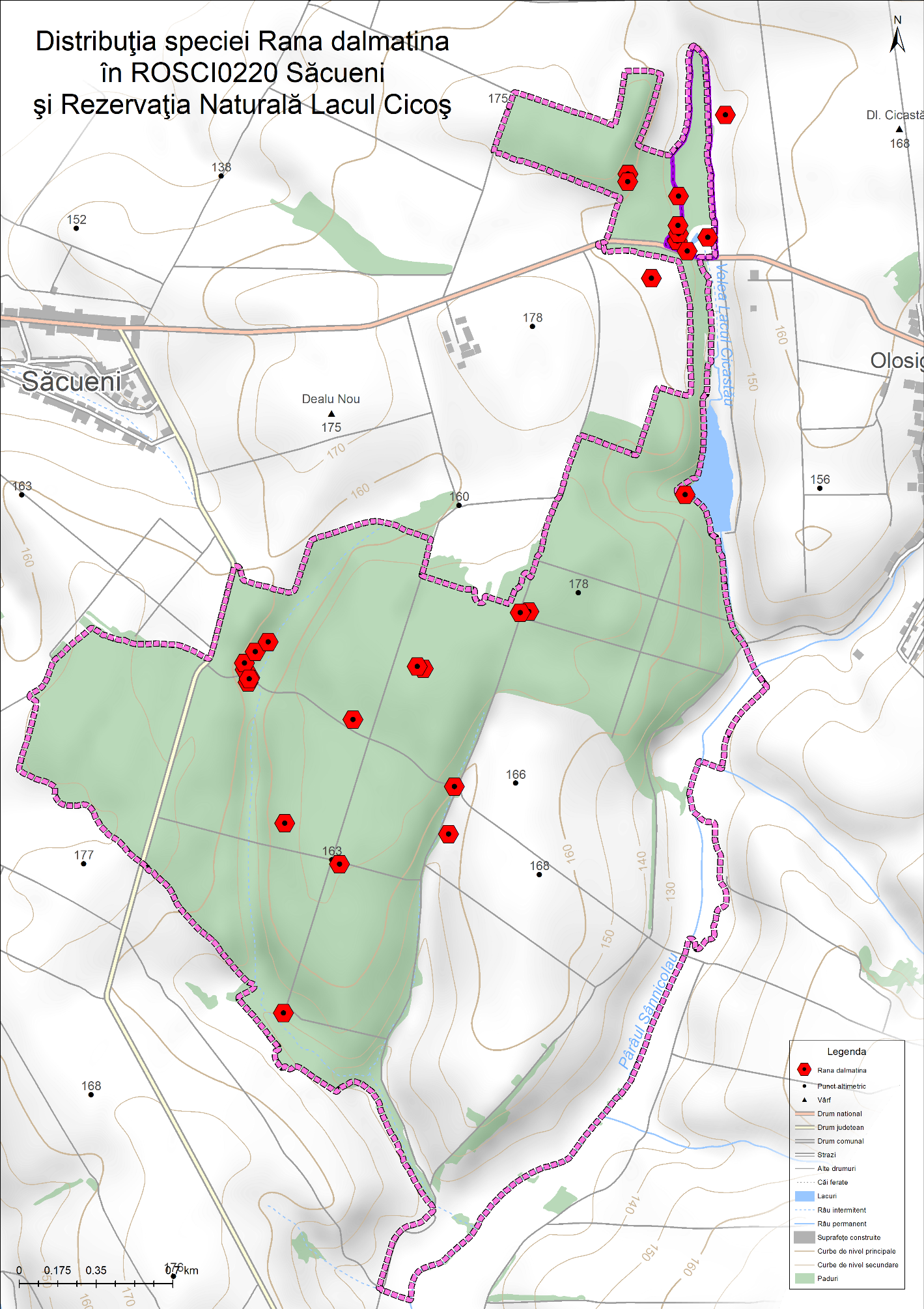 Anexa 3.12.5. Harta distribuției speciei Rana ridibunda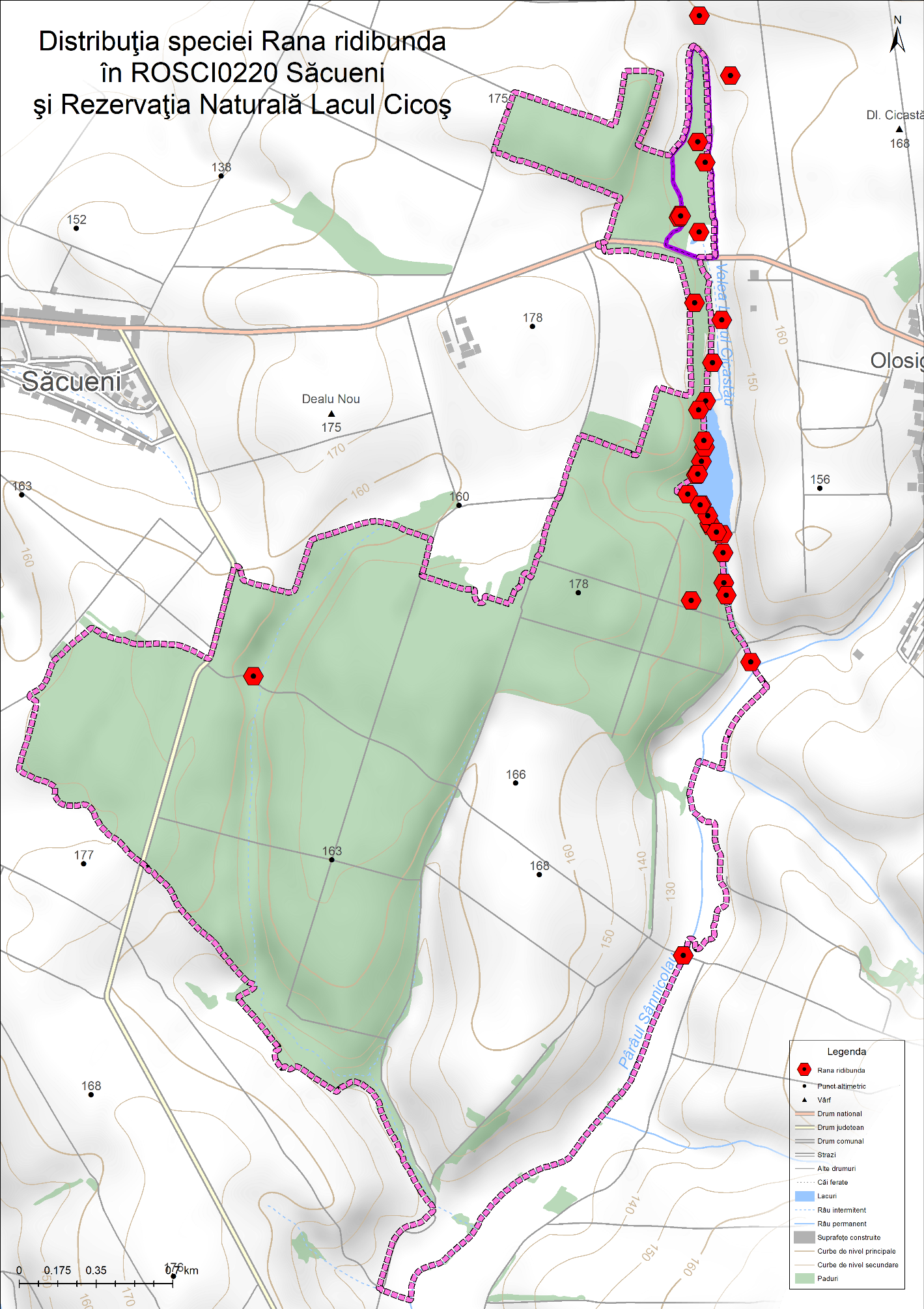 Anexa 3.12.6. Harta distribuției speciei Emys orbicularis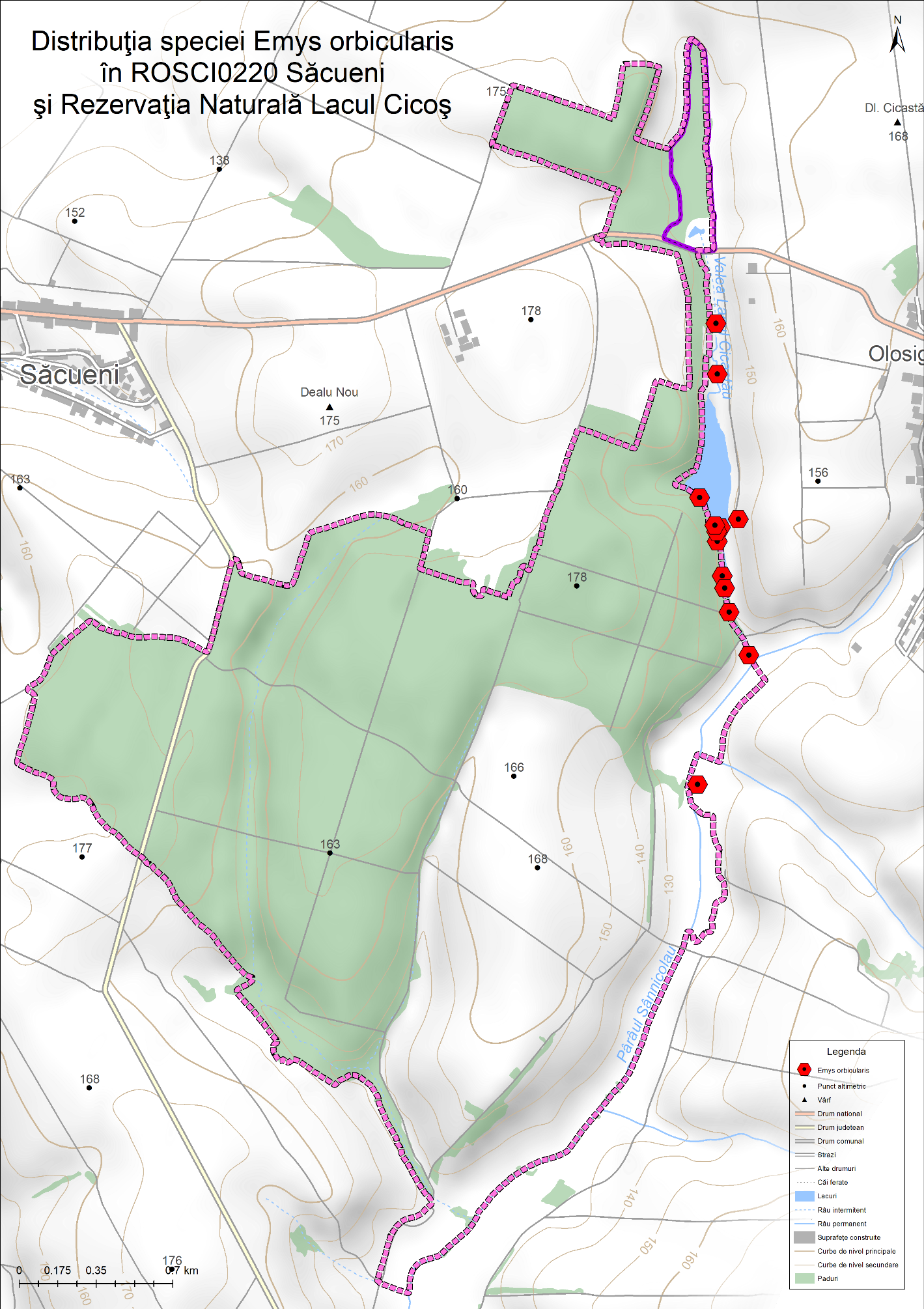 Anexa 3.12.7. Harta distribuției speciei Triturus vulgaris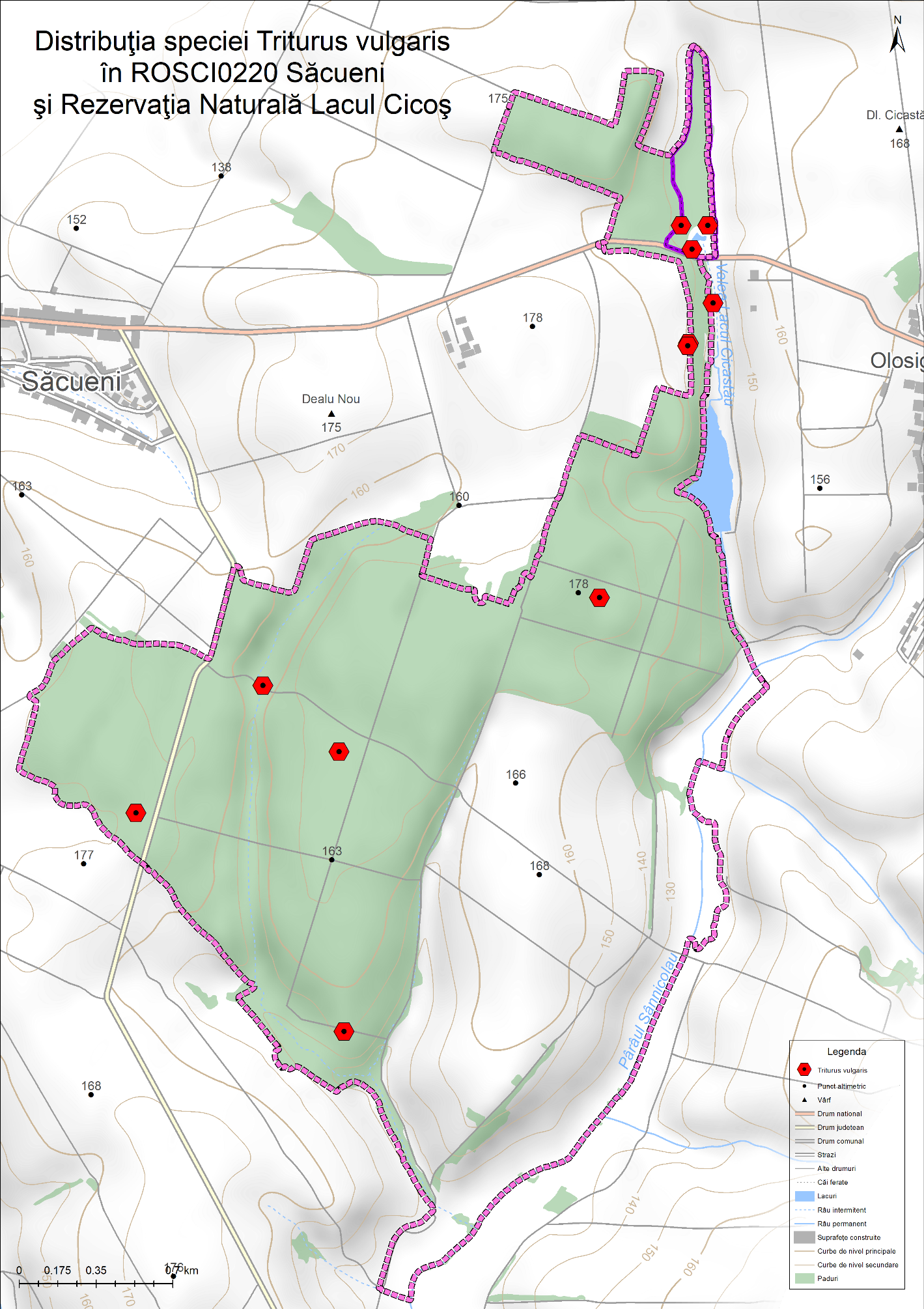 Anexa 3.12.8. Harta distribuției speciei Lacerta agilis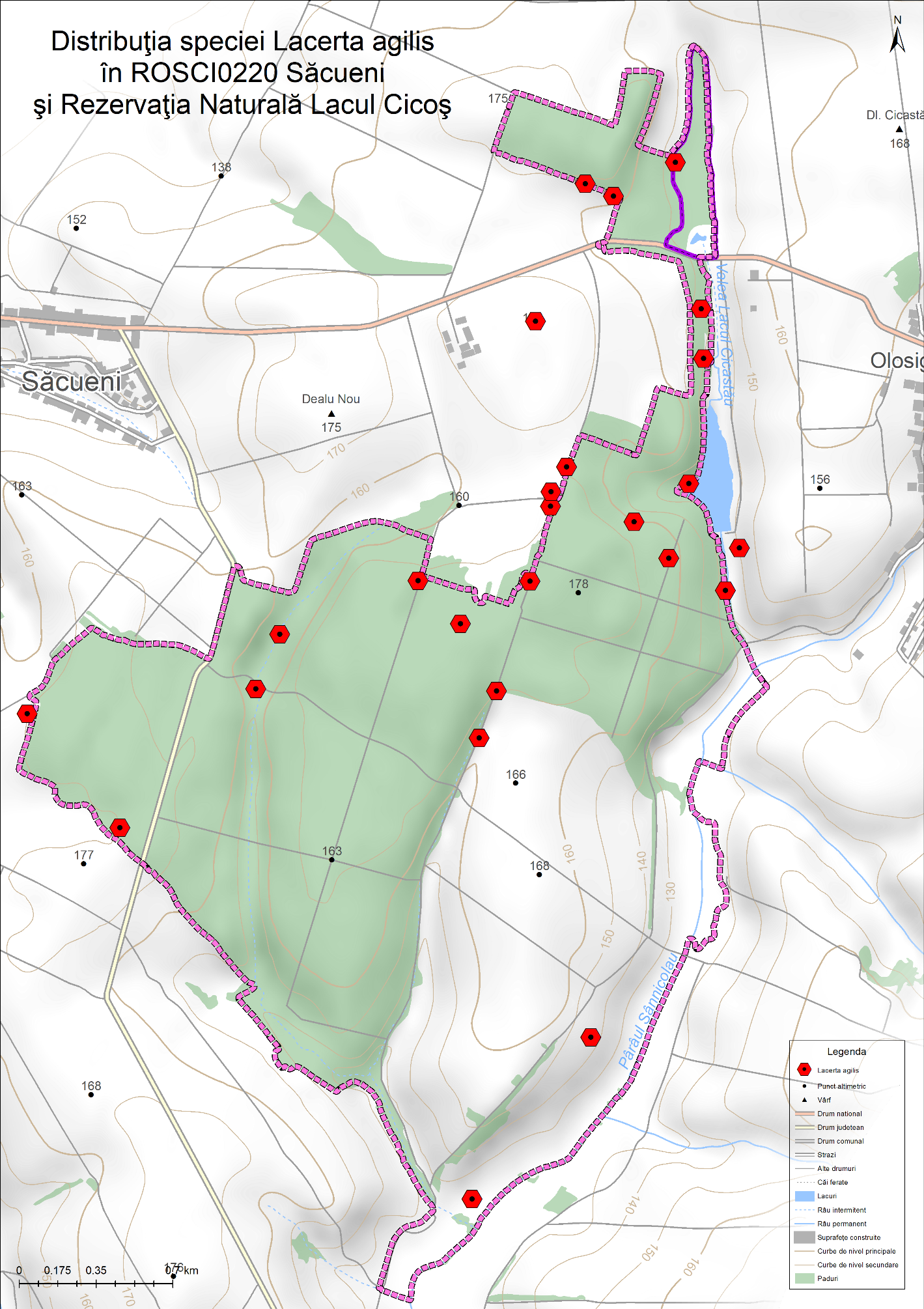 Anexa 3.12.9. Harta distribuției speciei Natrix natrix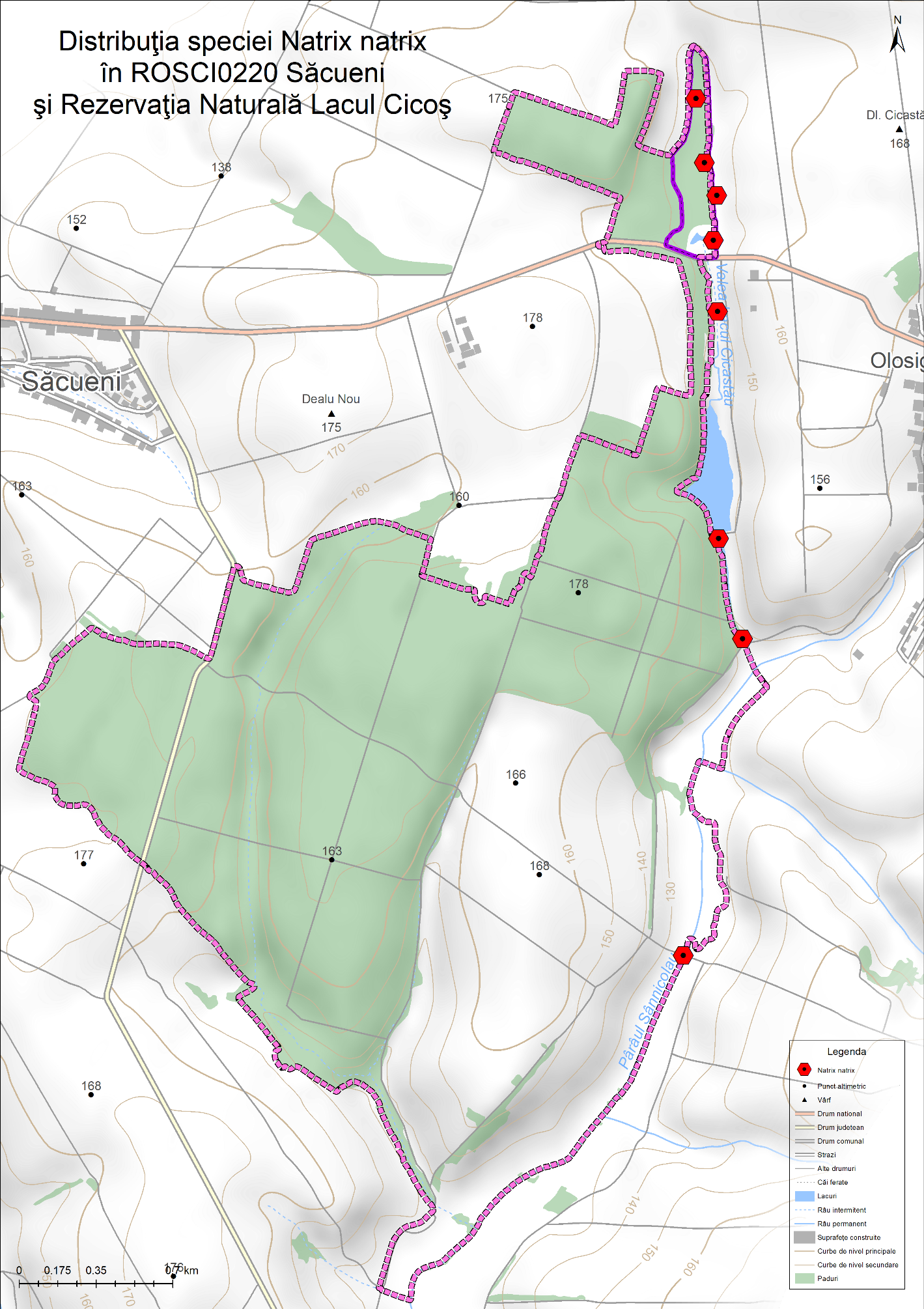 Anexa 3.12.10. Harta distribuției speciei Pulsatilla patens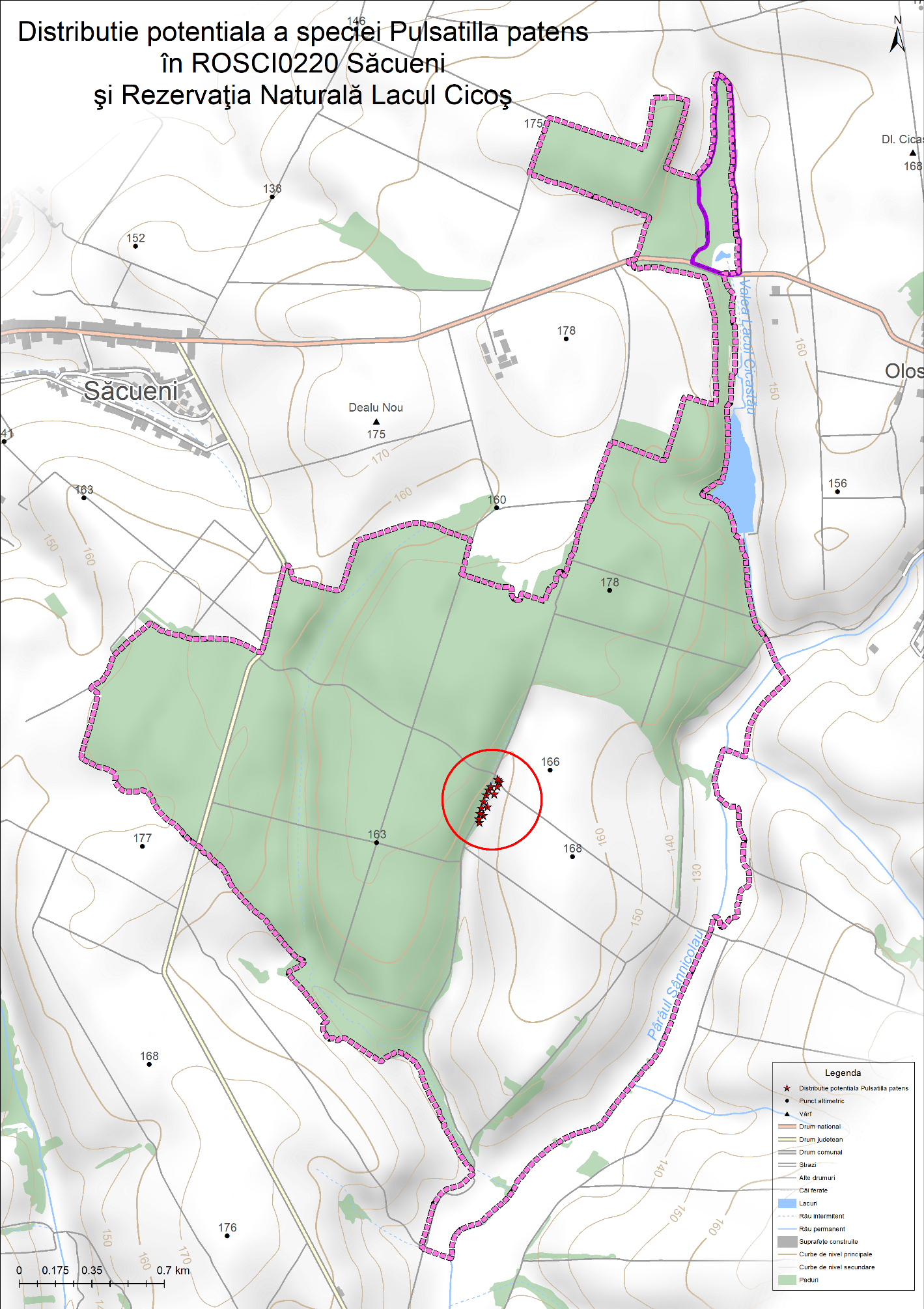 Anexa 3.12.11. Harta distribuției speciei Quercus palustris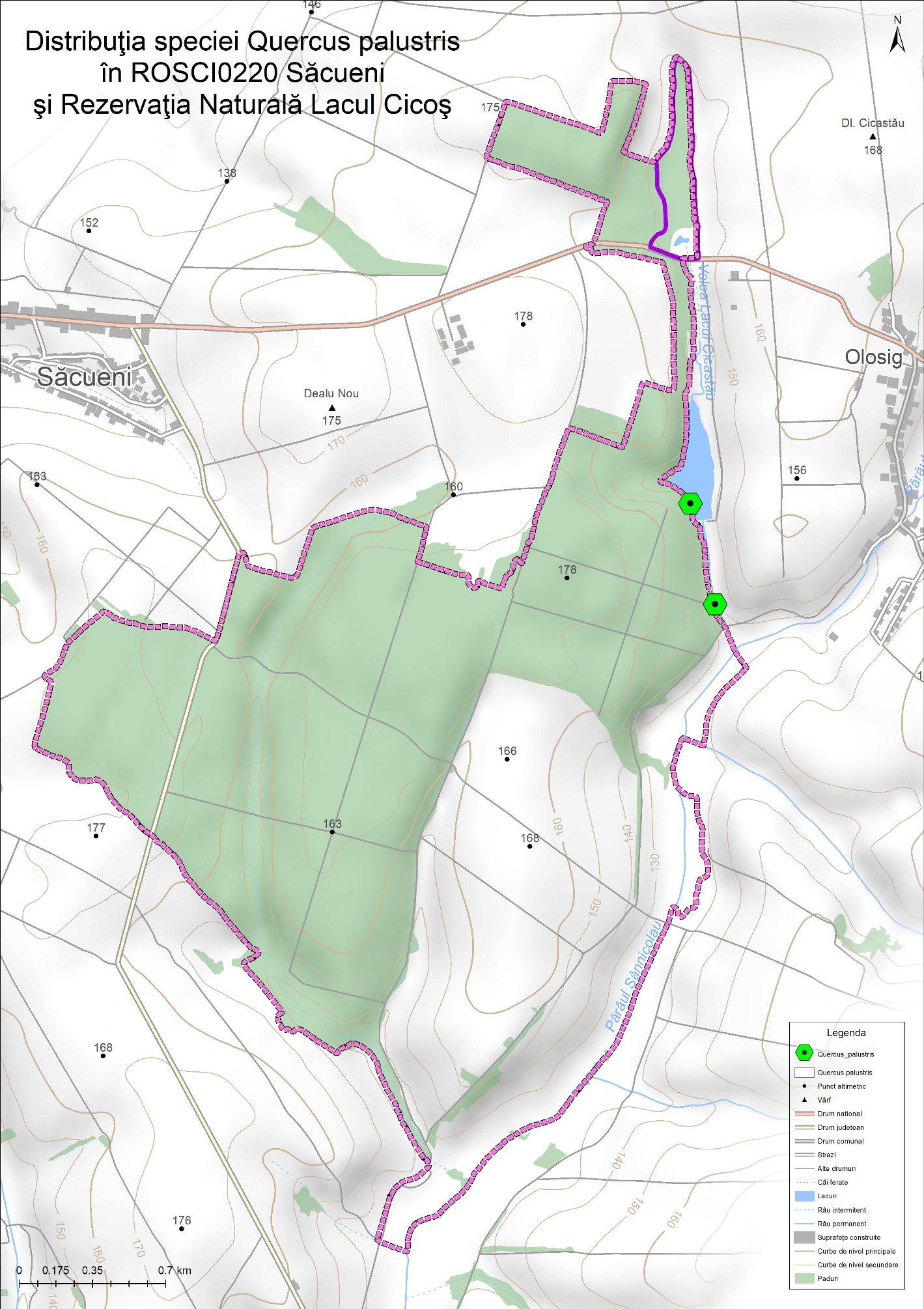 Anexa 3.12.12. Harta distribuției speciei Quercus rubra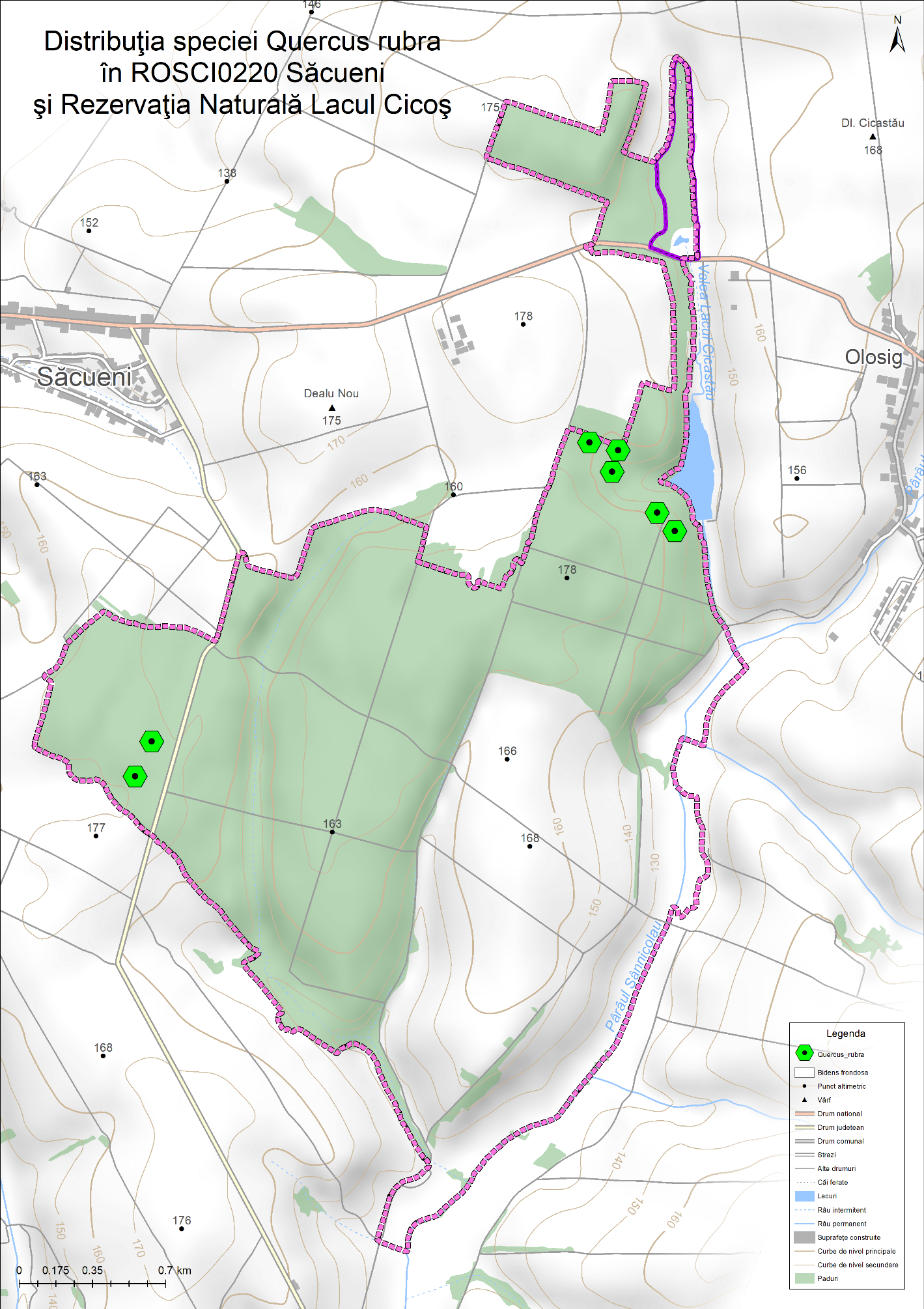 Anexa 3.12.13. Harta distribuției speciei Salix alba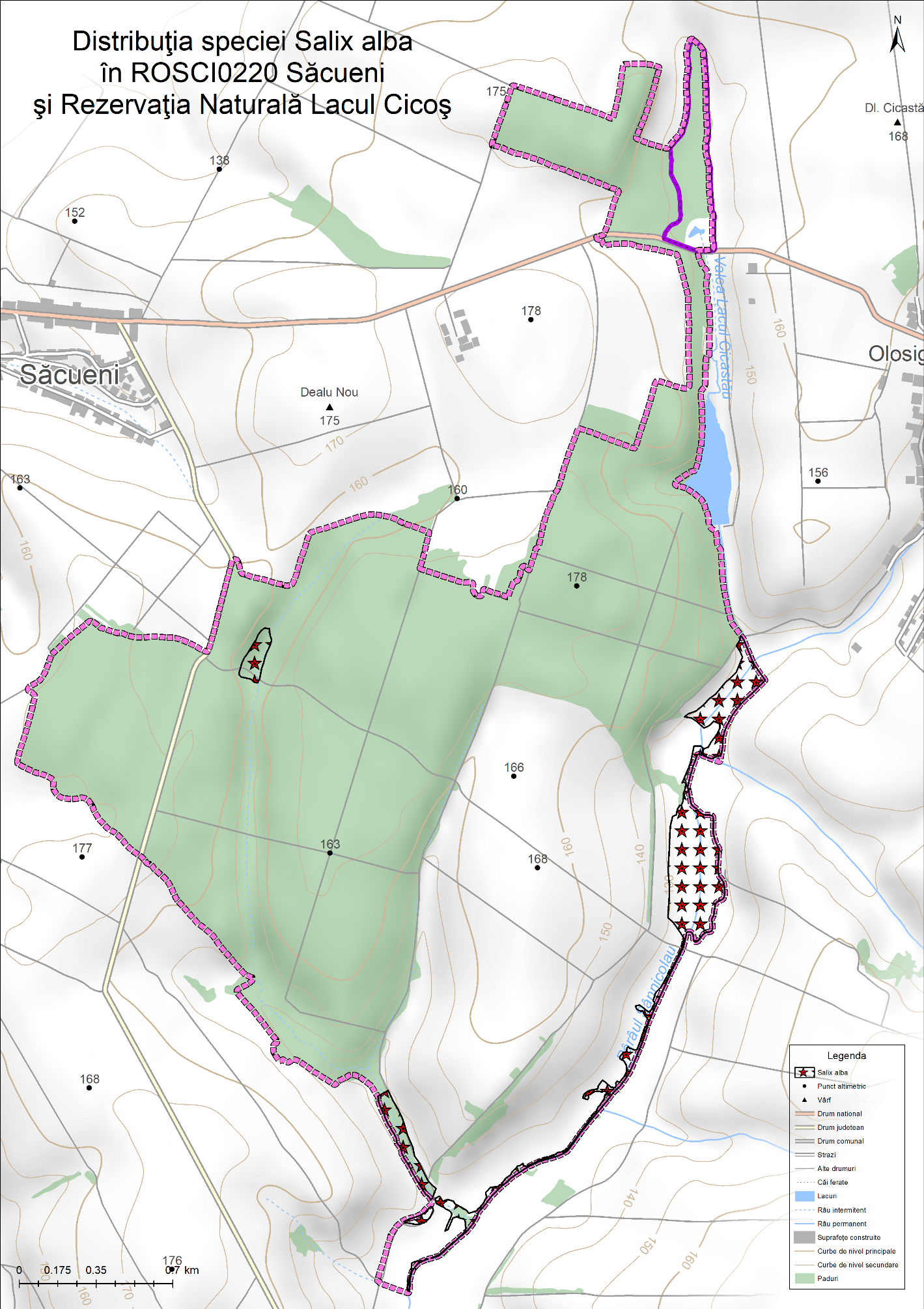 Anexa 3.13. Harta unităților administrativ teritoriale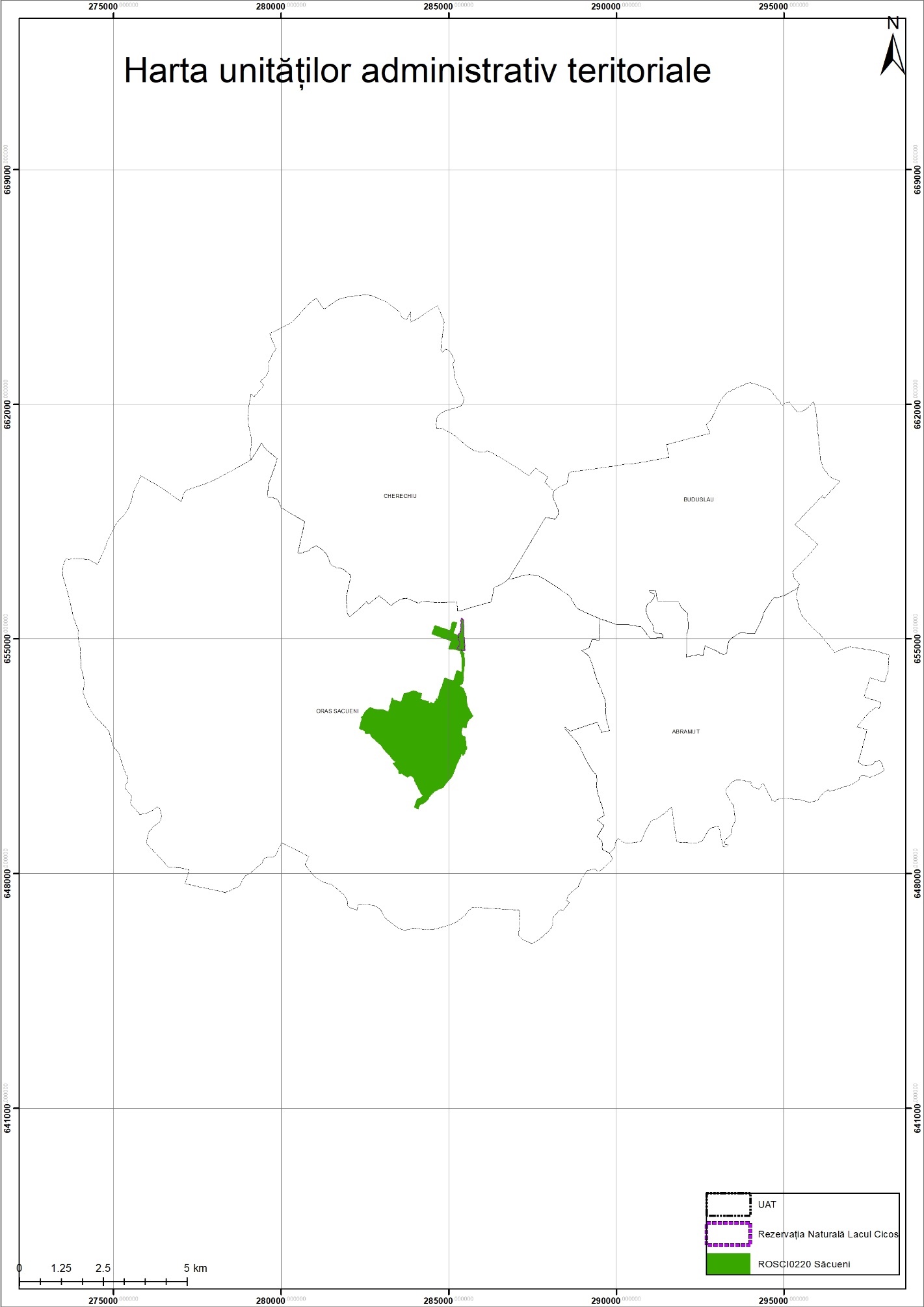 Anexa 3.14. Harta utilizării terenului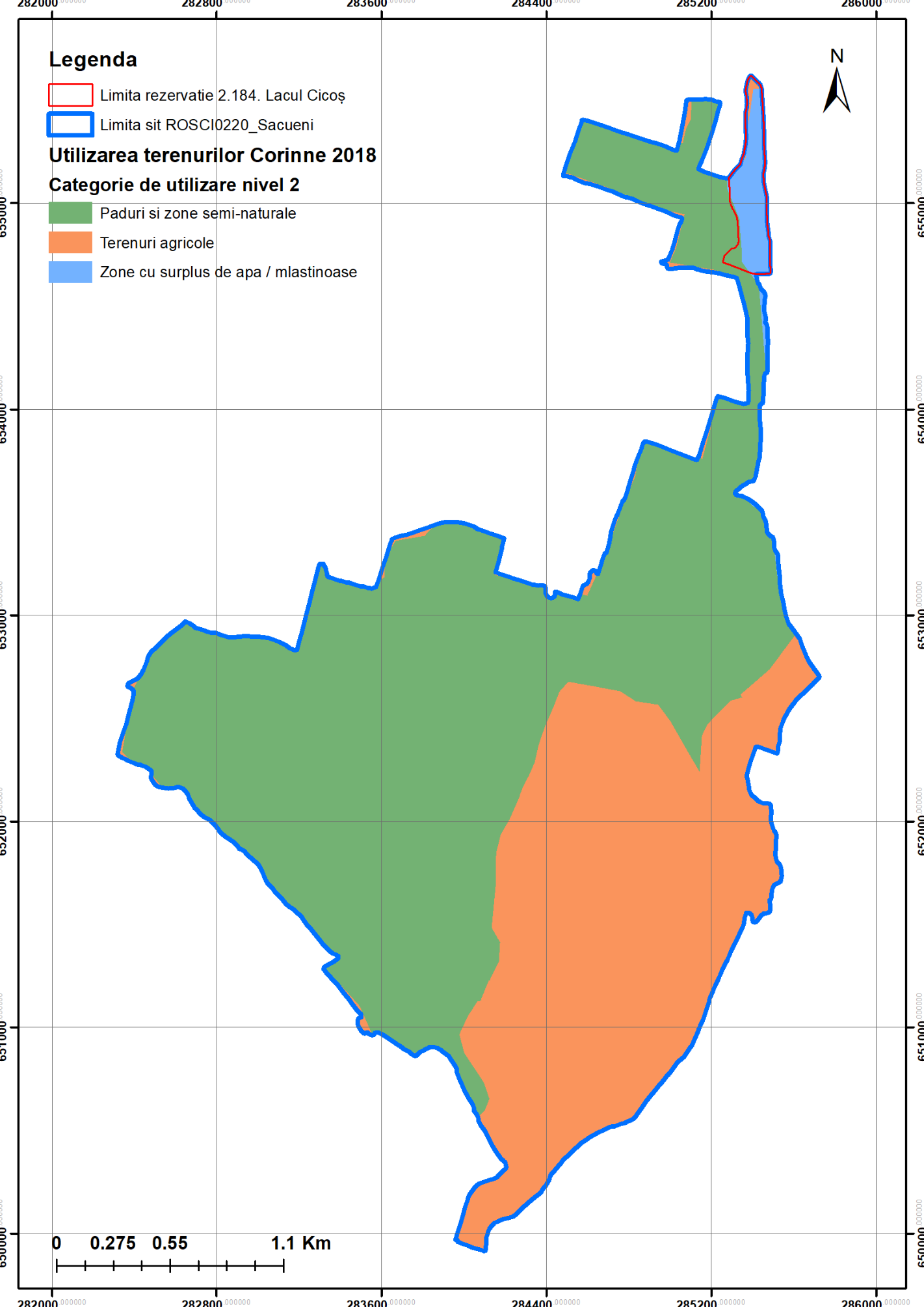 Anexa 3.15. Harta juridică a terenului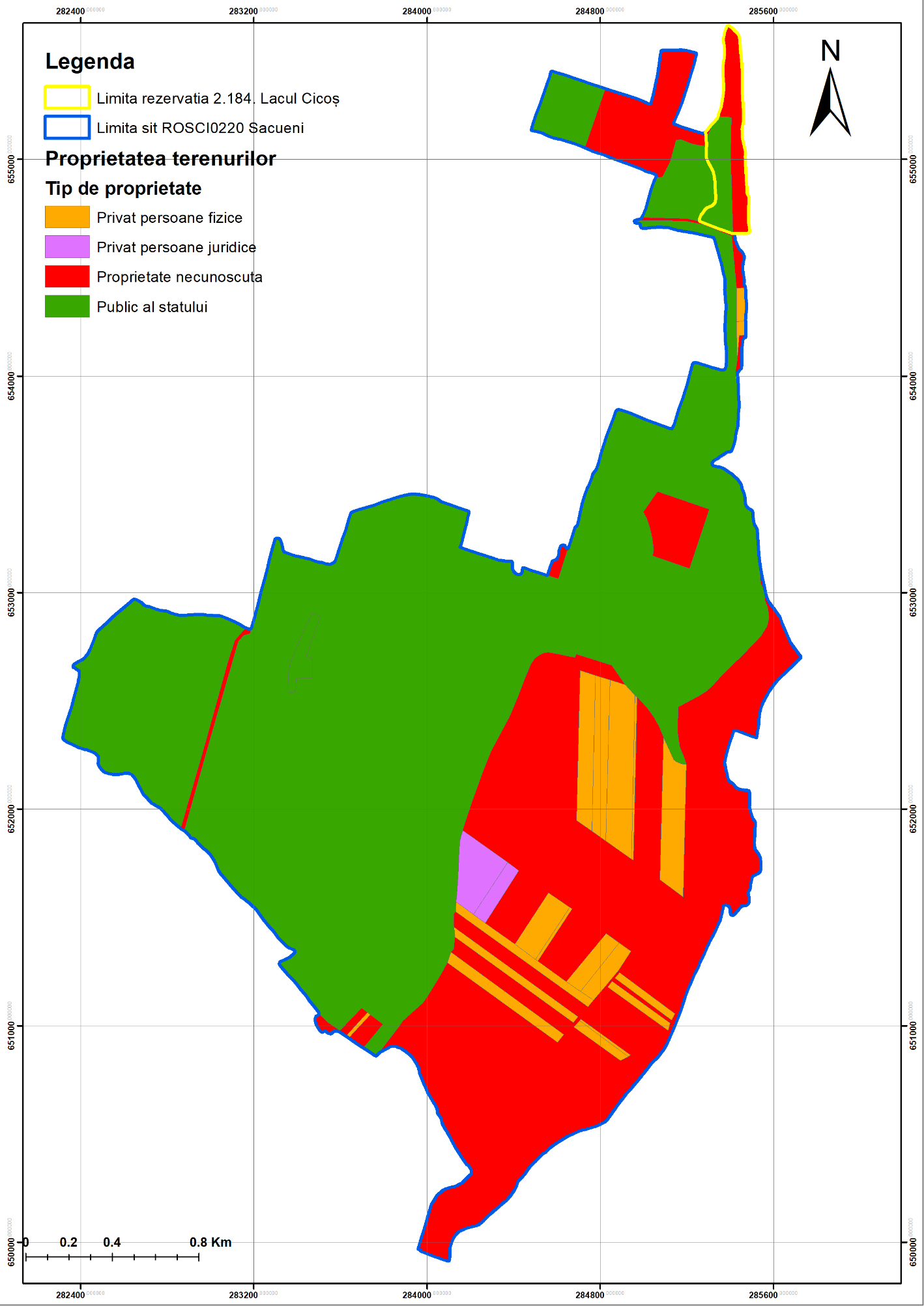 Anexa 3.16. Harta infrastructurii rutiere și căilor ferate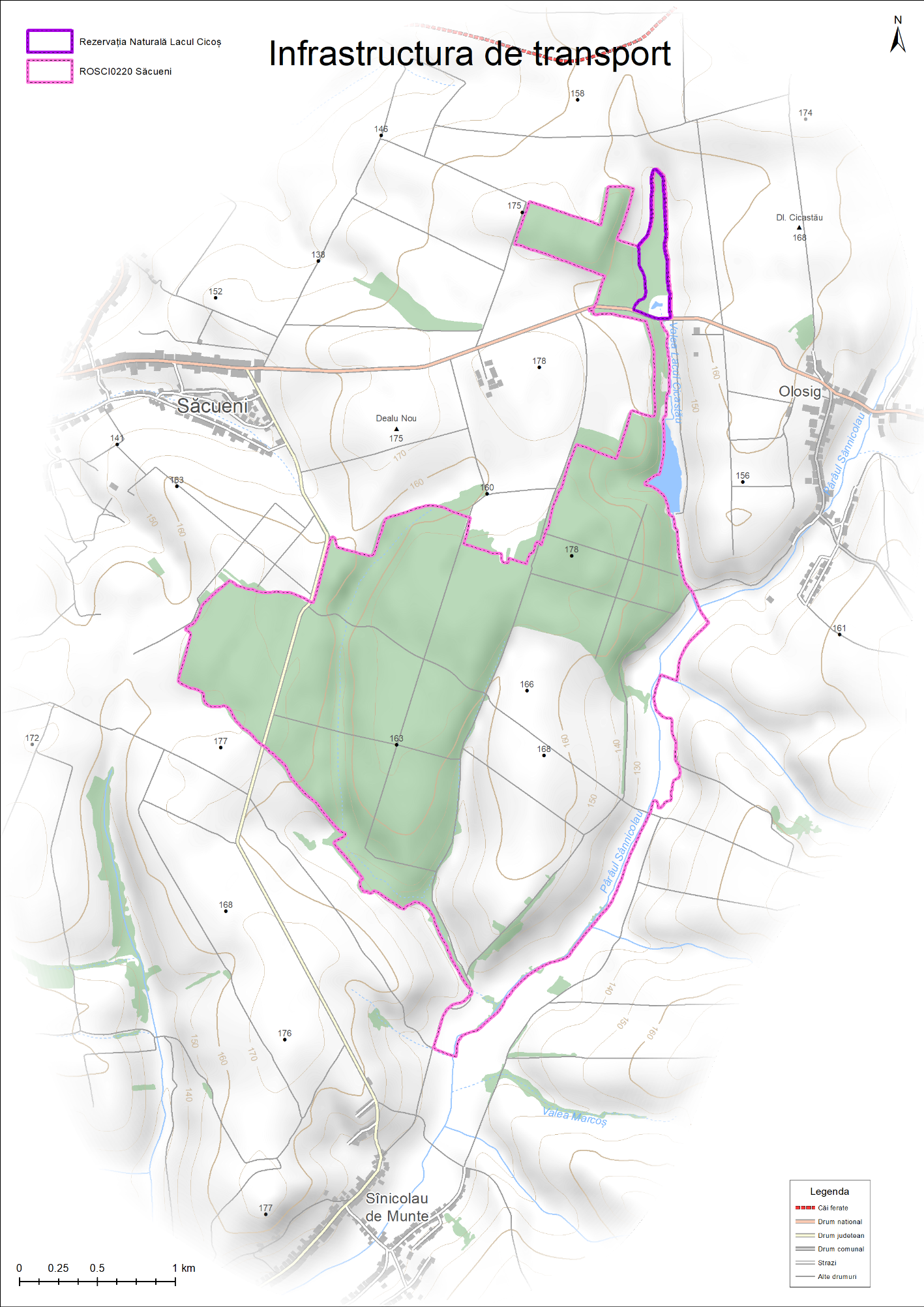 Anexa 3.17. Harta privind perimetrul construit al localităților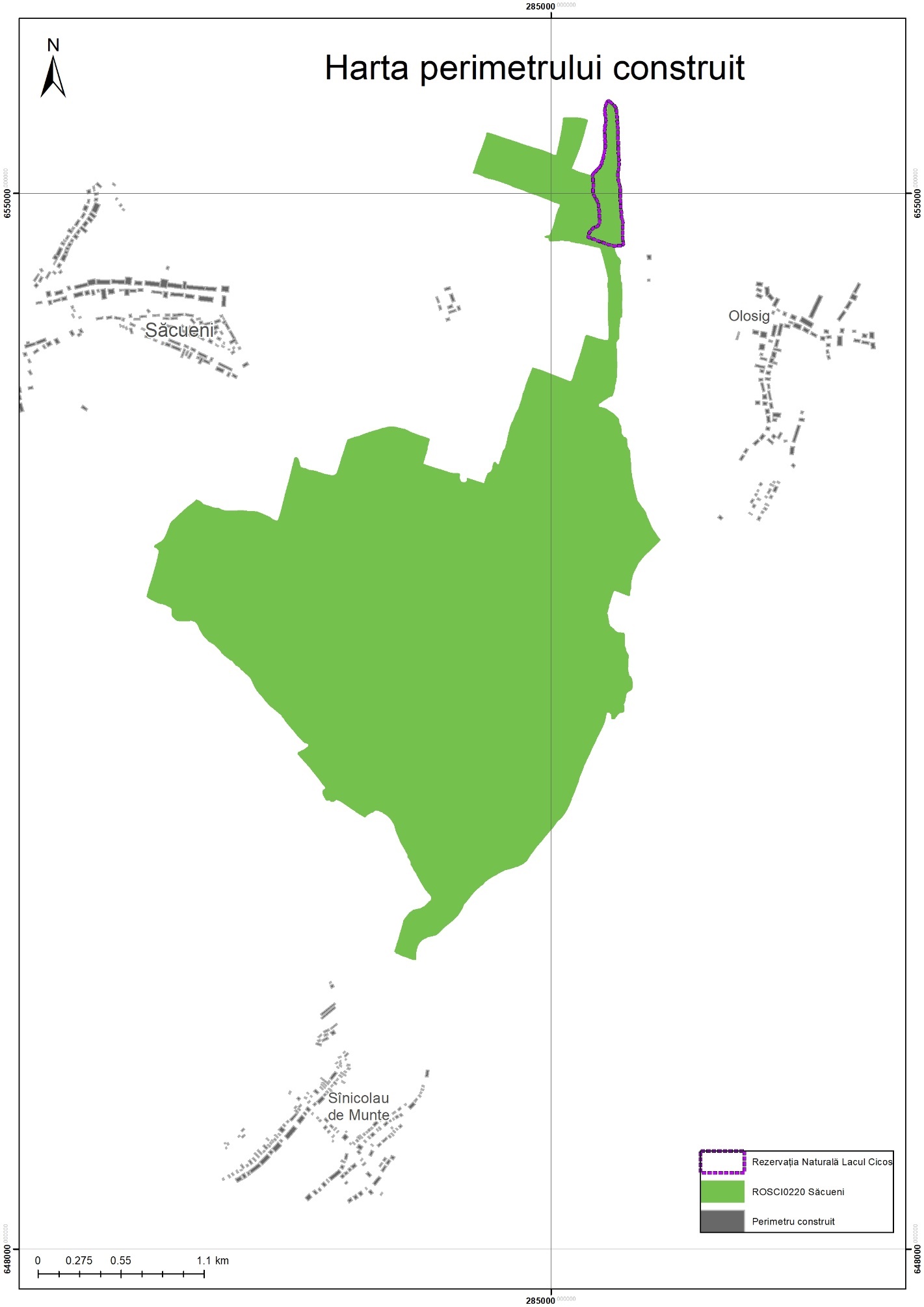 Anexa 3.18. Harta construcțiilor – nu este cazulAnexa 3.19. Harta bunurilor culturale clasate în patrimoniul cultural național – nu este cazulAnexa 3.20. Harta obiectivelor turistice și punctelor de belvedere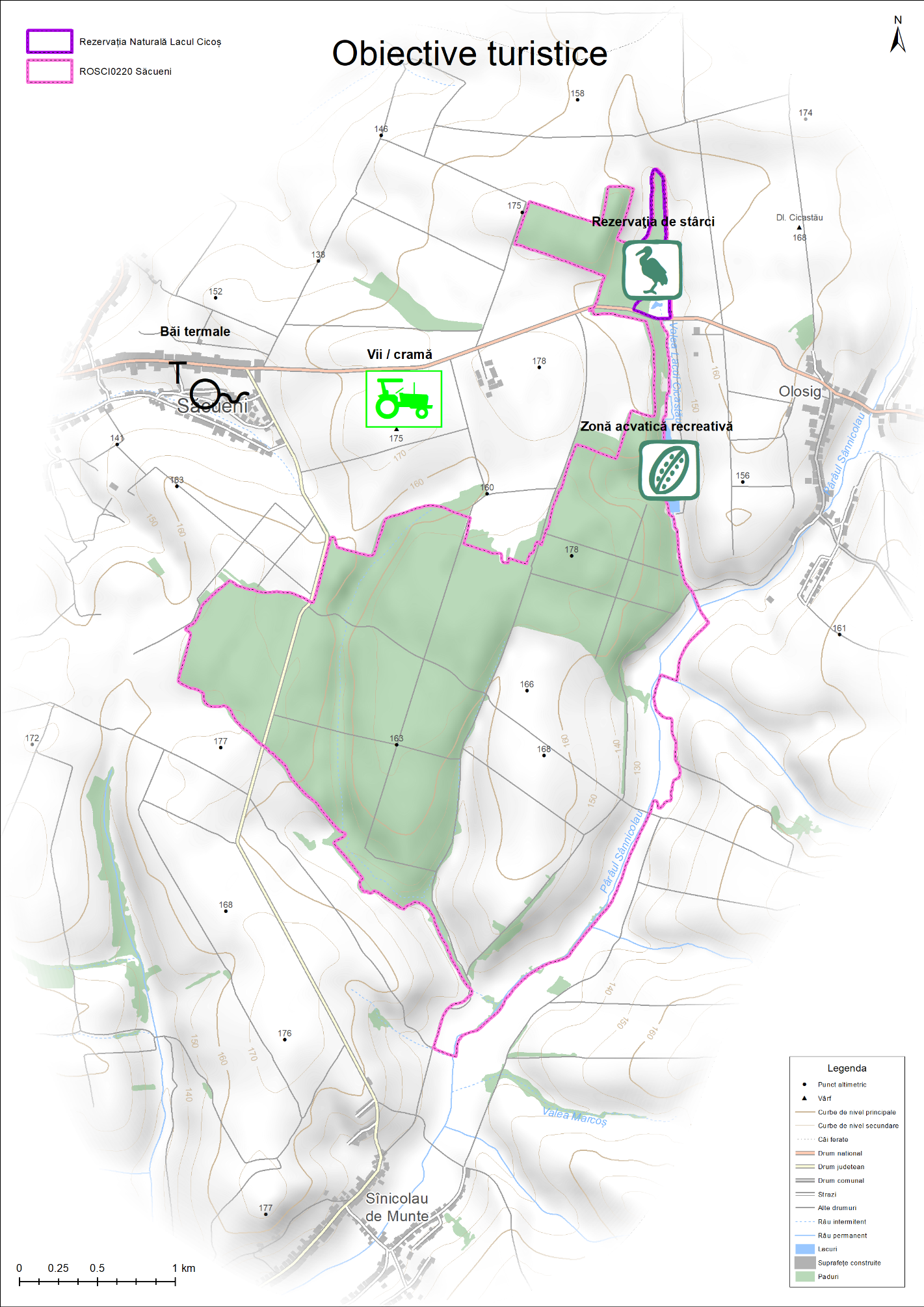 Anexa 3.21. Harta presiunilor la nivelul ariei naturale protejateAnexa 3.21.1. Harta distribuției presiunii A.02.01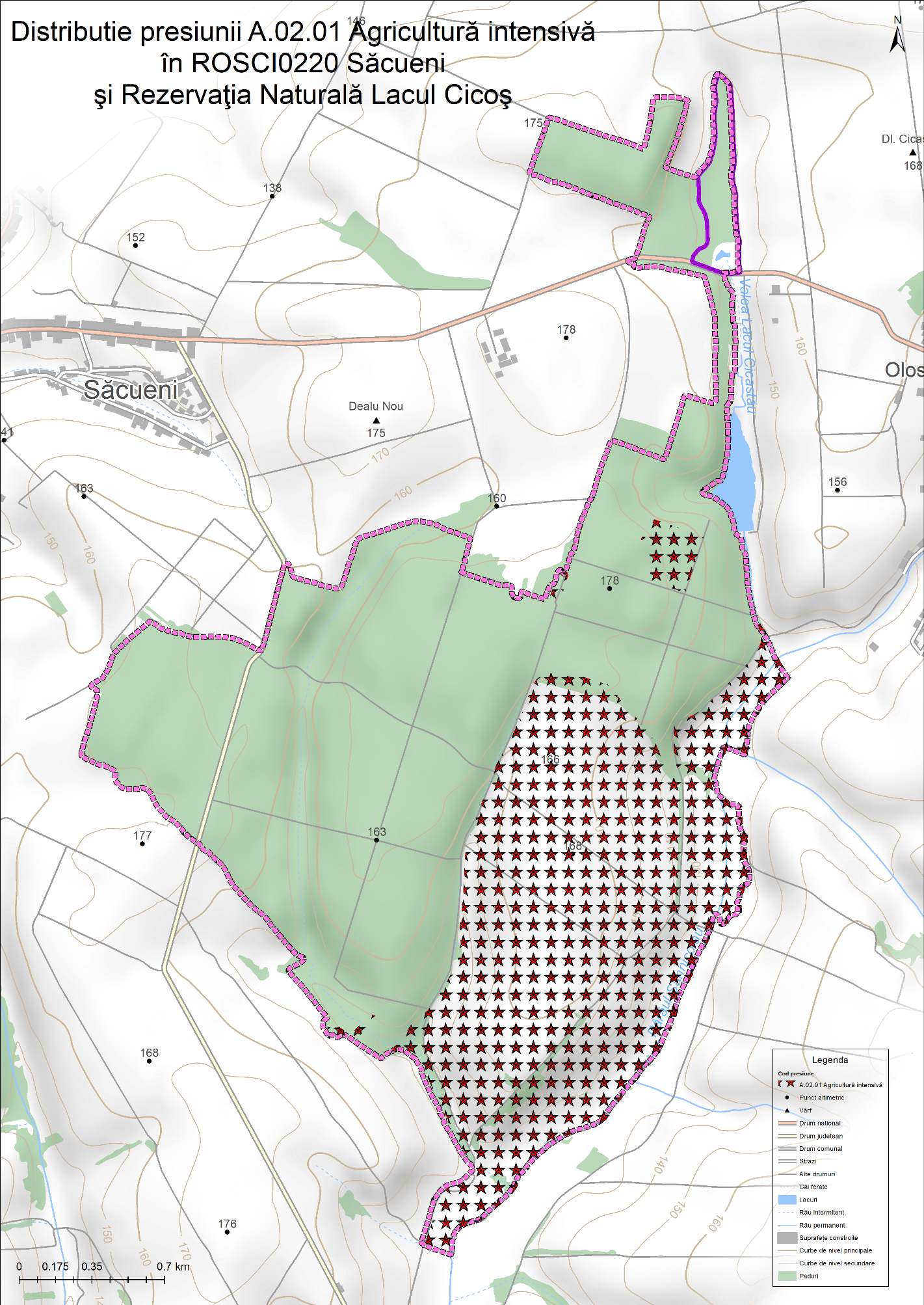 Anexa 3.21.2. Harta distribuției presiunii A.03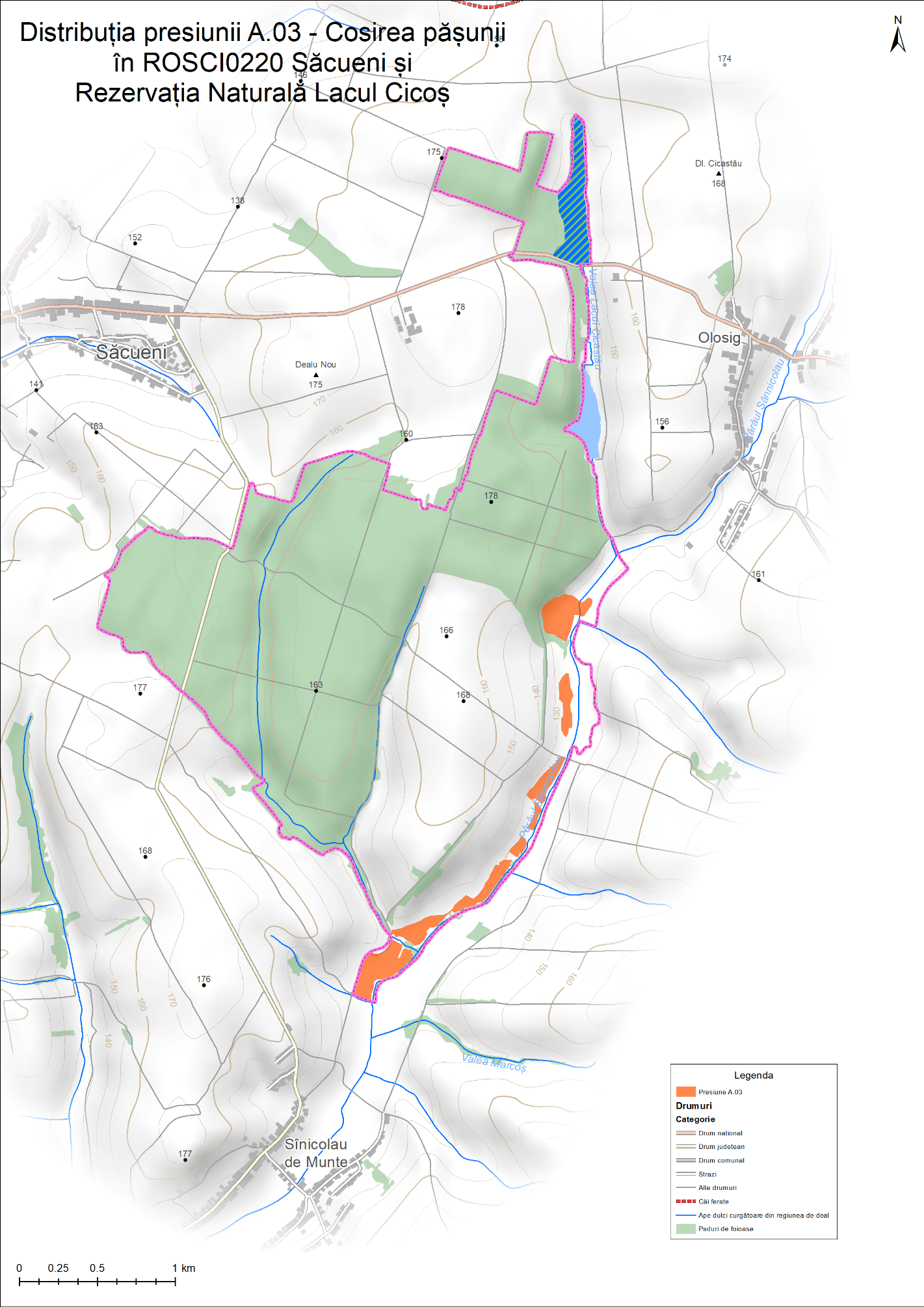 Anexa 3.21.3. Harta distribuției presiunii A.07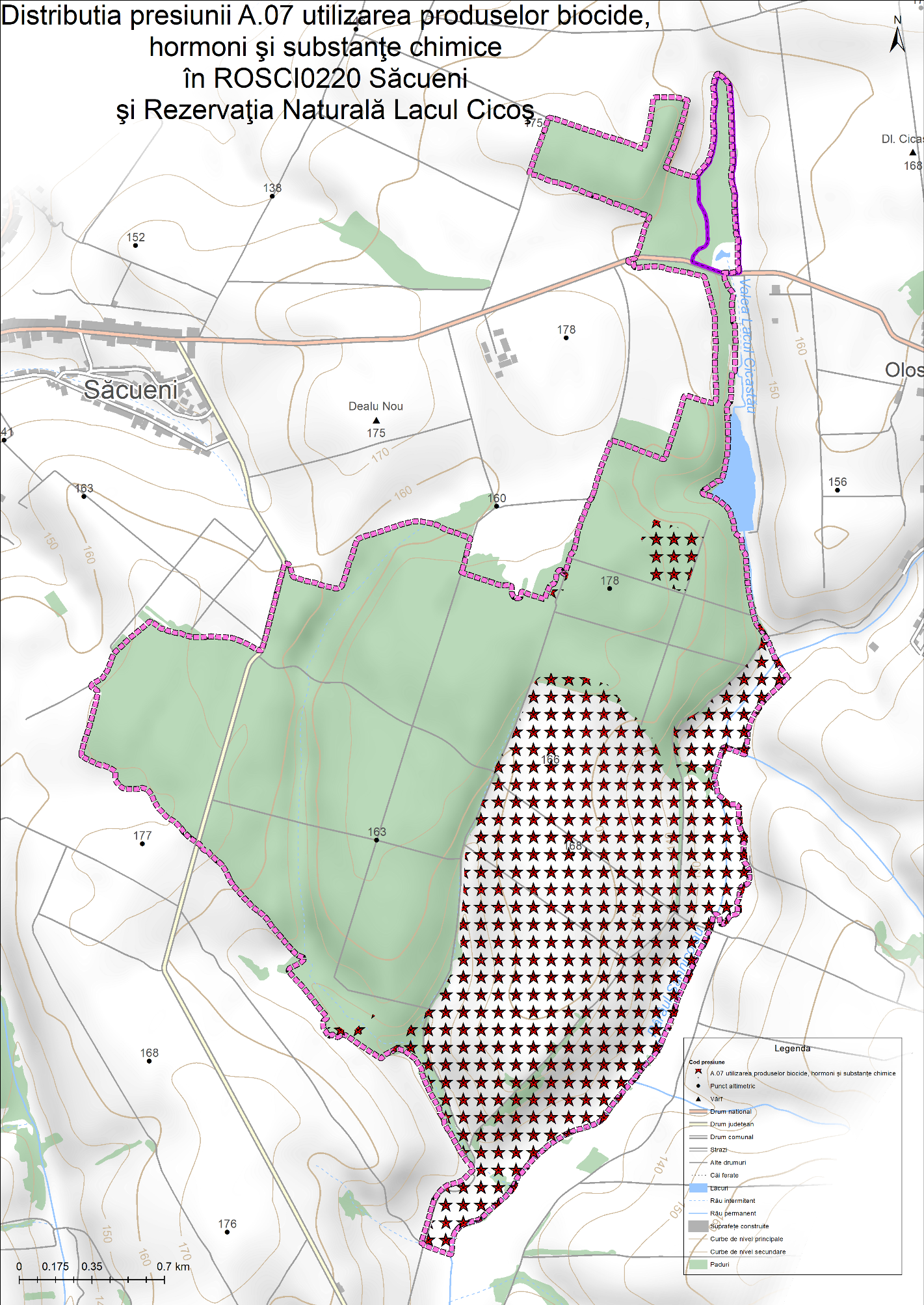 Anexa 3.21.4. Harta distribuției presiunii B.01.02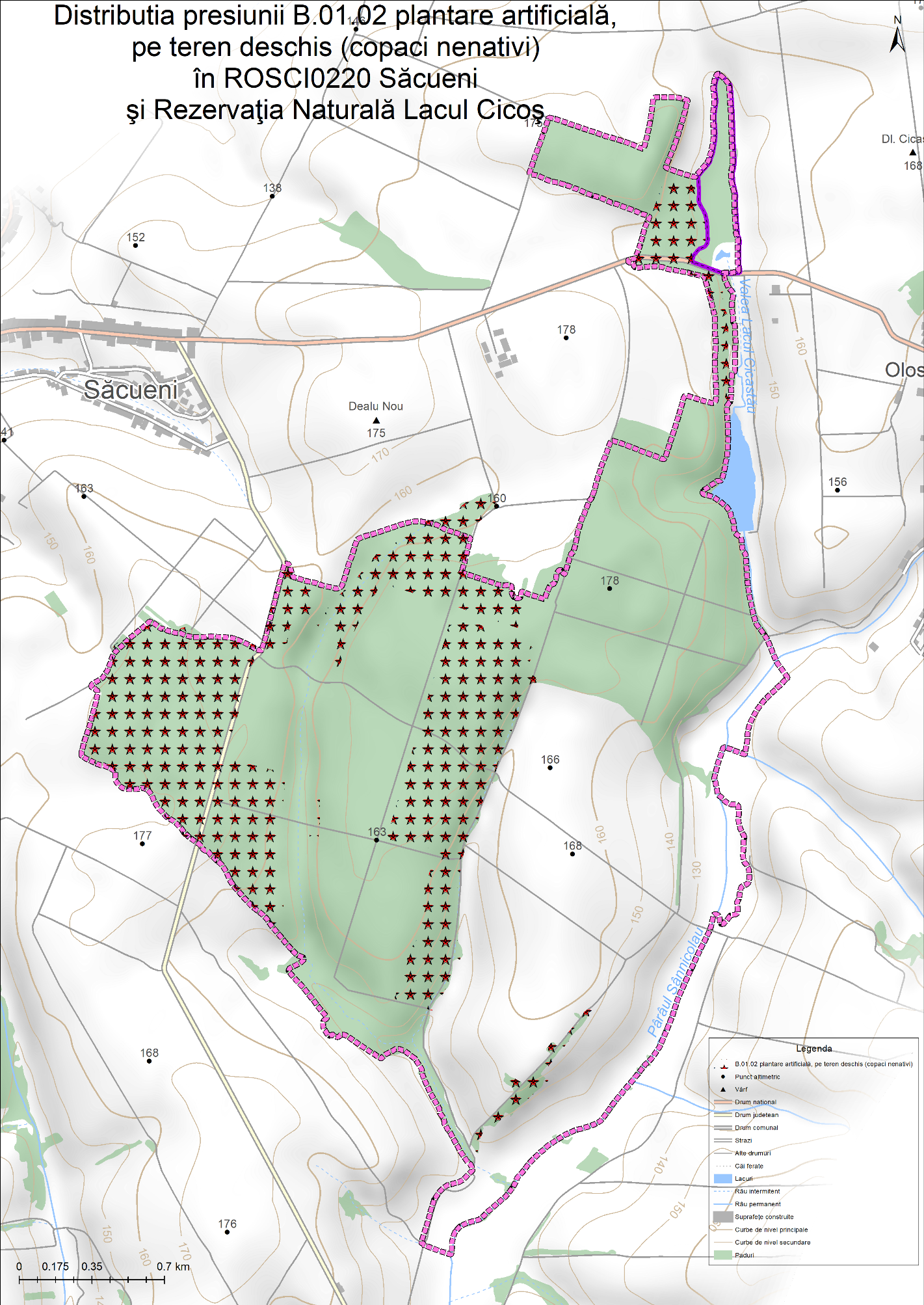 Anexa 3.21.5. Harta distribuției presiunii B.02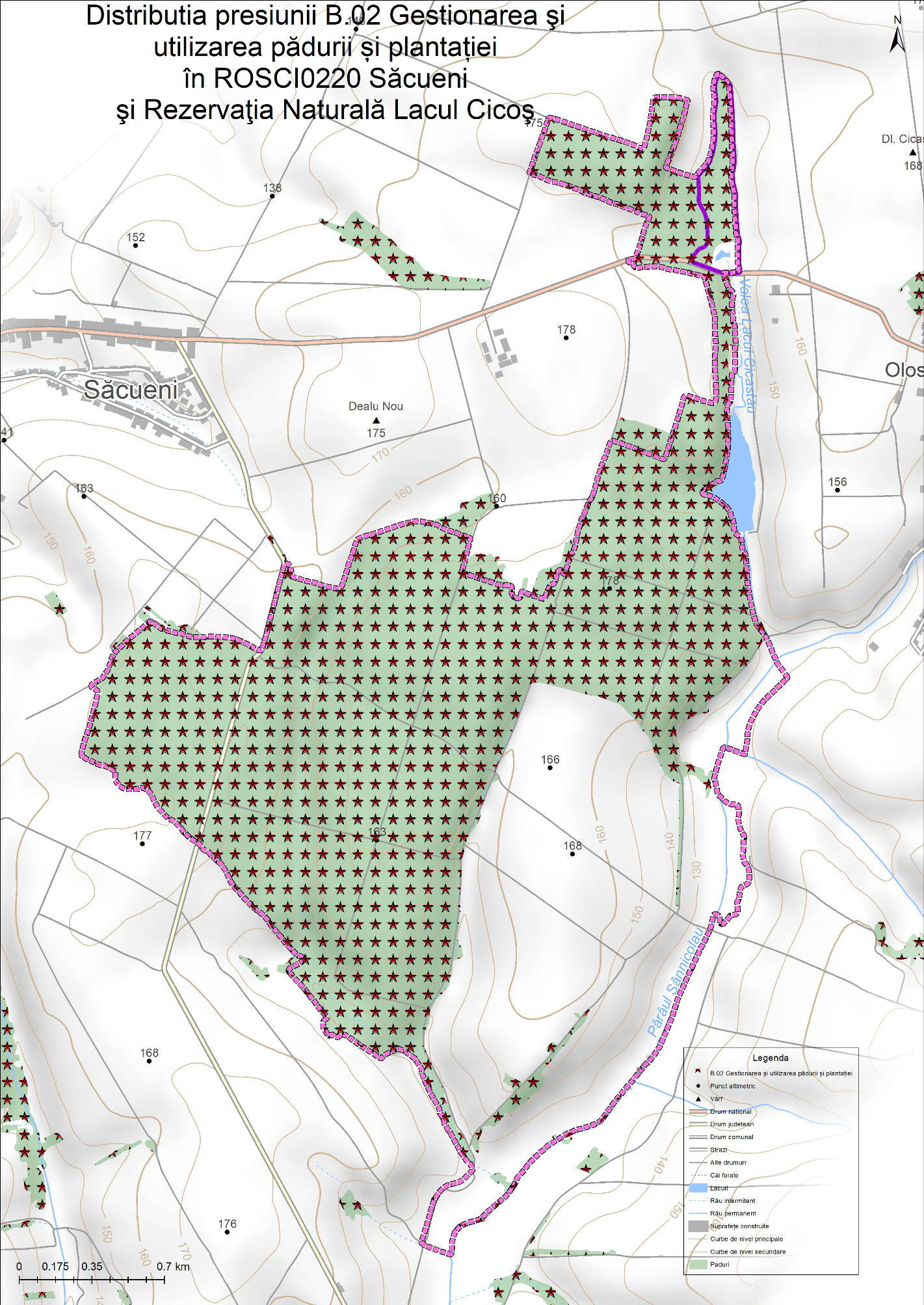 Anexa 3.21.6. Harta distribuției presiunii B.07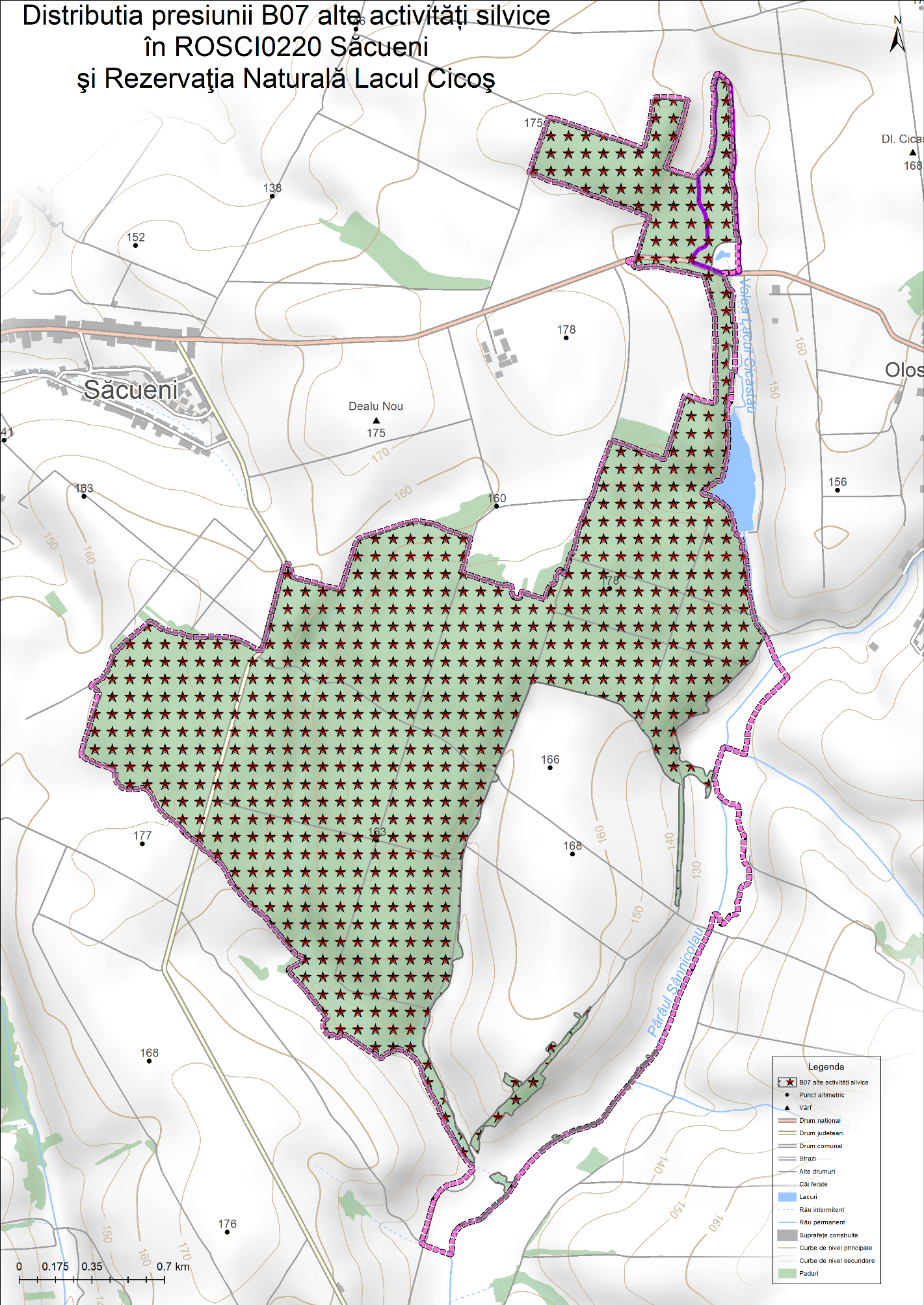 Anexa 3.21.7. Harta distribuției presiunii H.01.05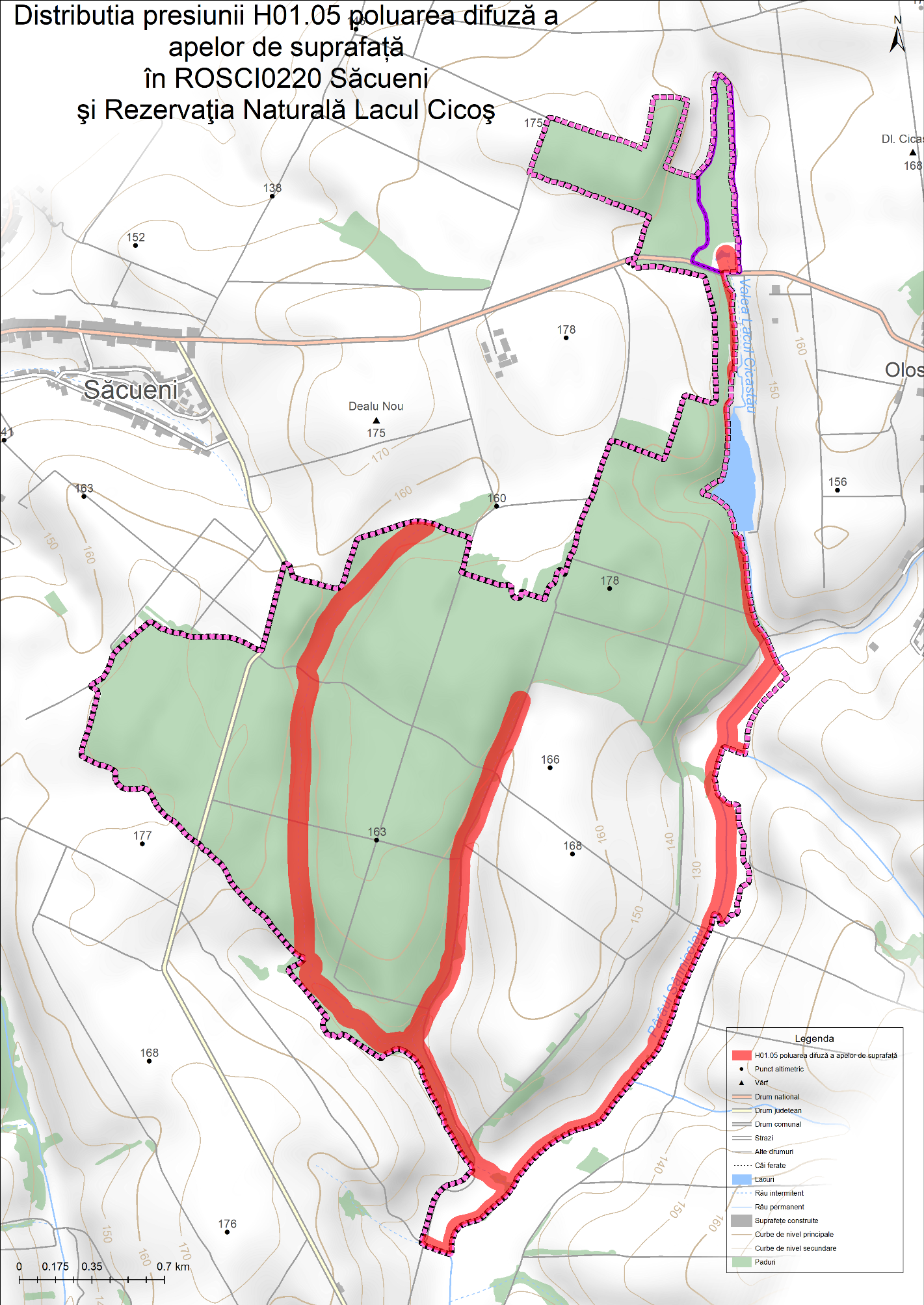 Anexa 3.21.8. Harta distribuției presiunii I.01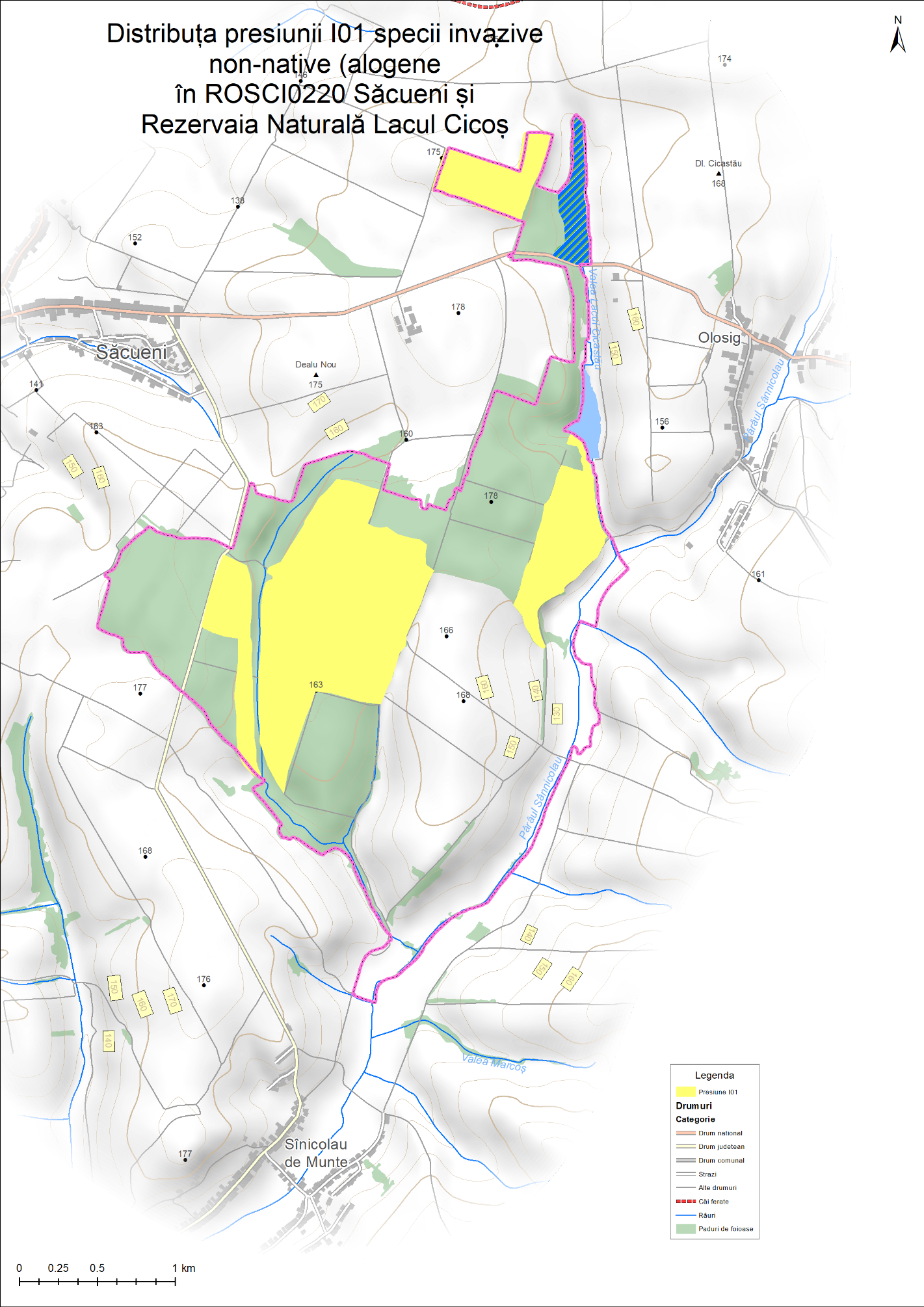 Anexa 3.21.9. Harta distribuției presiunii J.02.05.02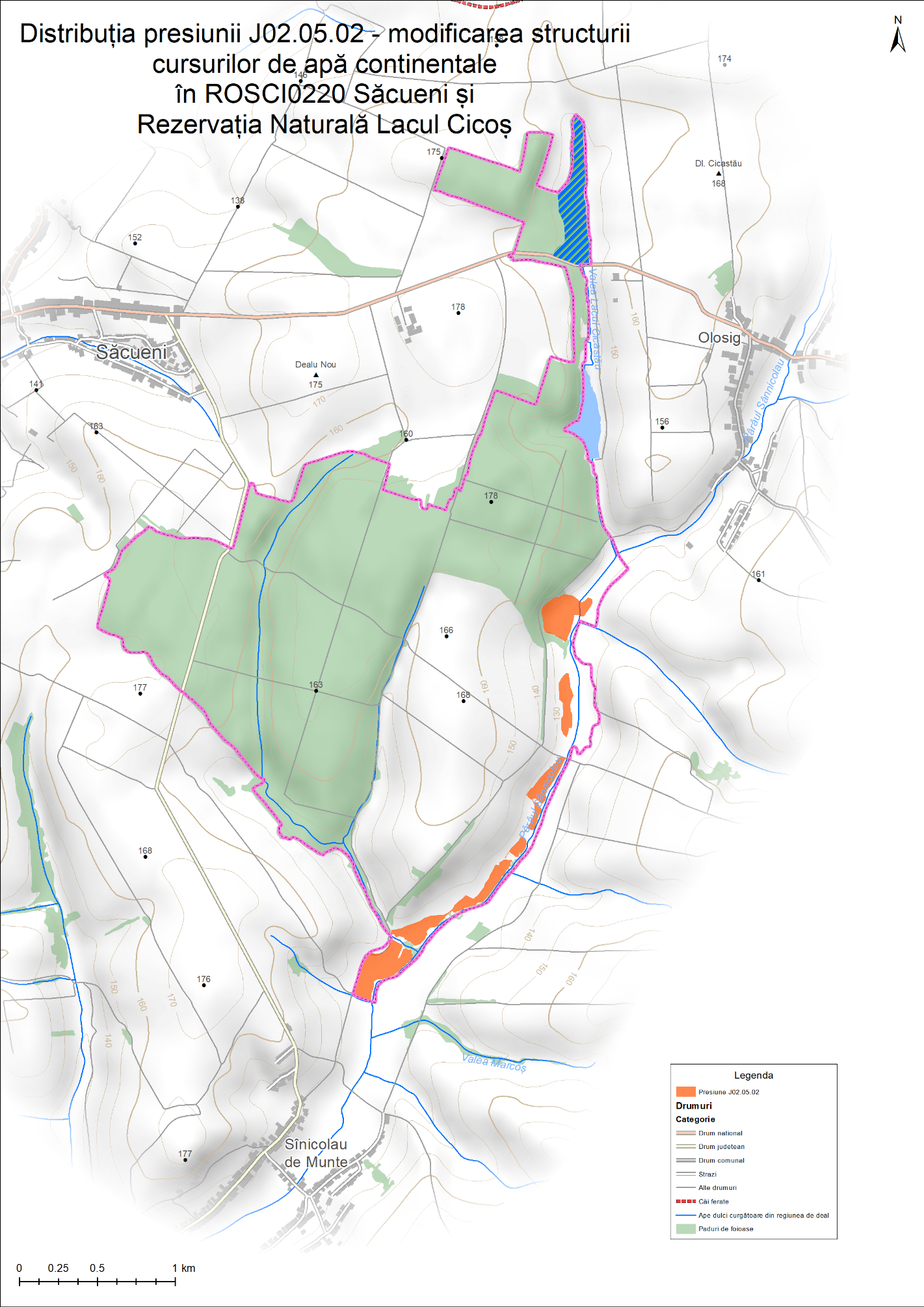 Anexa 3.21.10. Harta distribuției presiunii K.01.03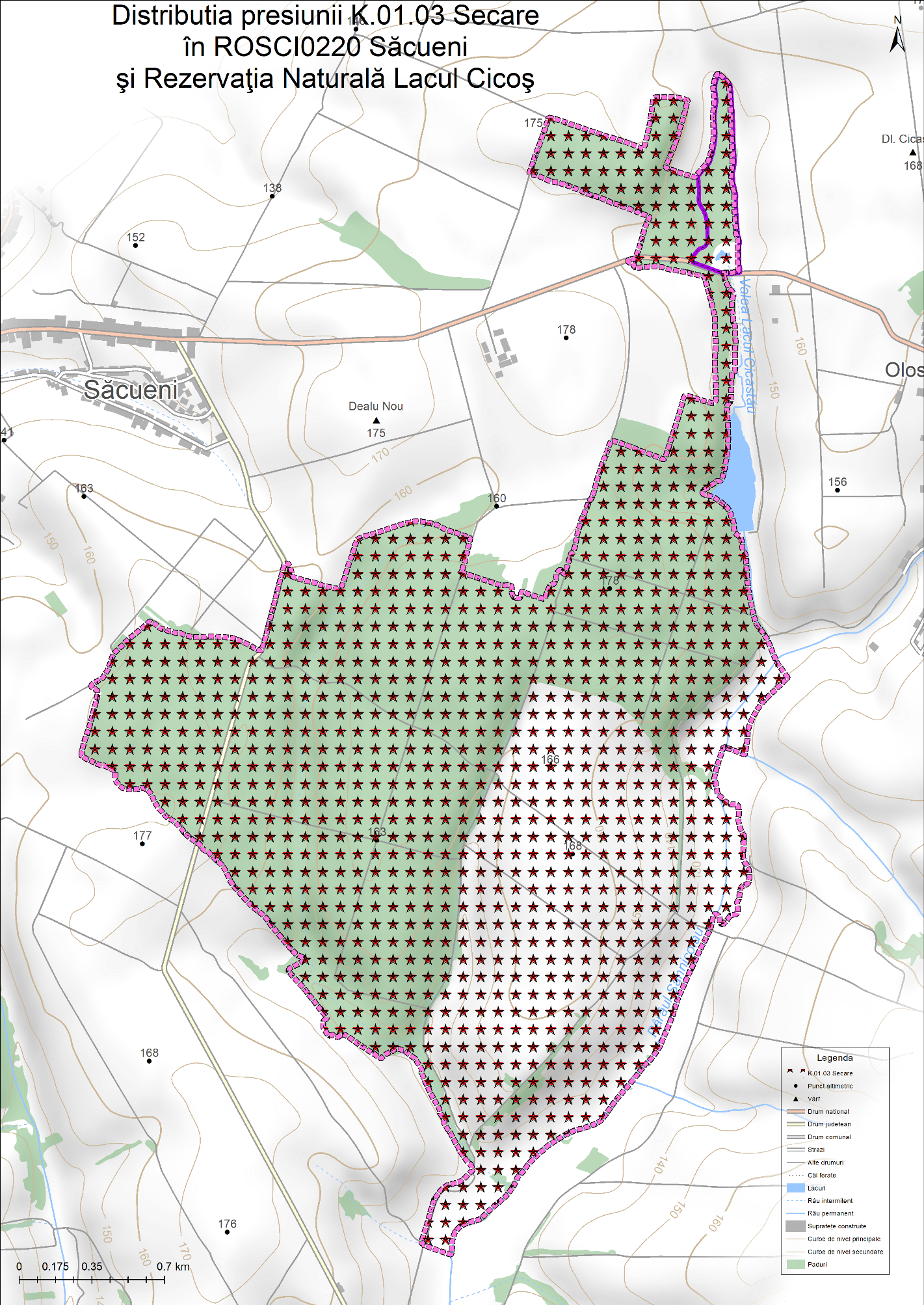 Anexa 3.22. Harta amenințărilor la nivelul ariei naturale protejateAnexa 3.22.1. Harta distribuției amenințării I.01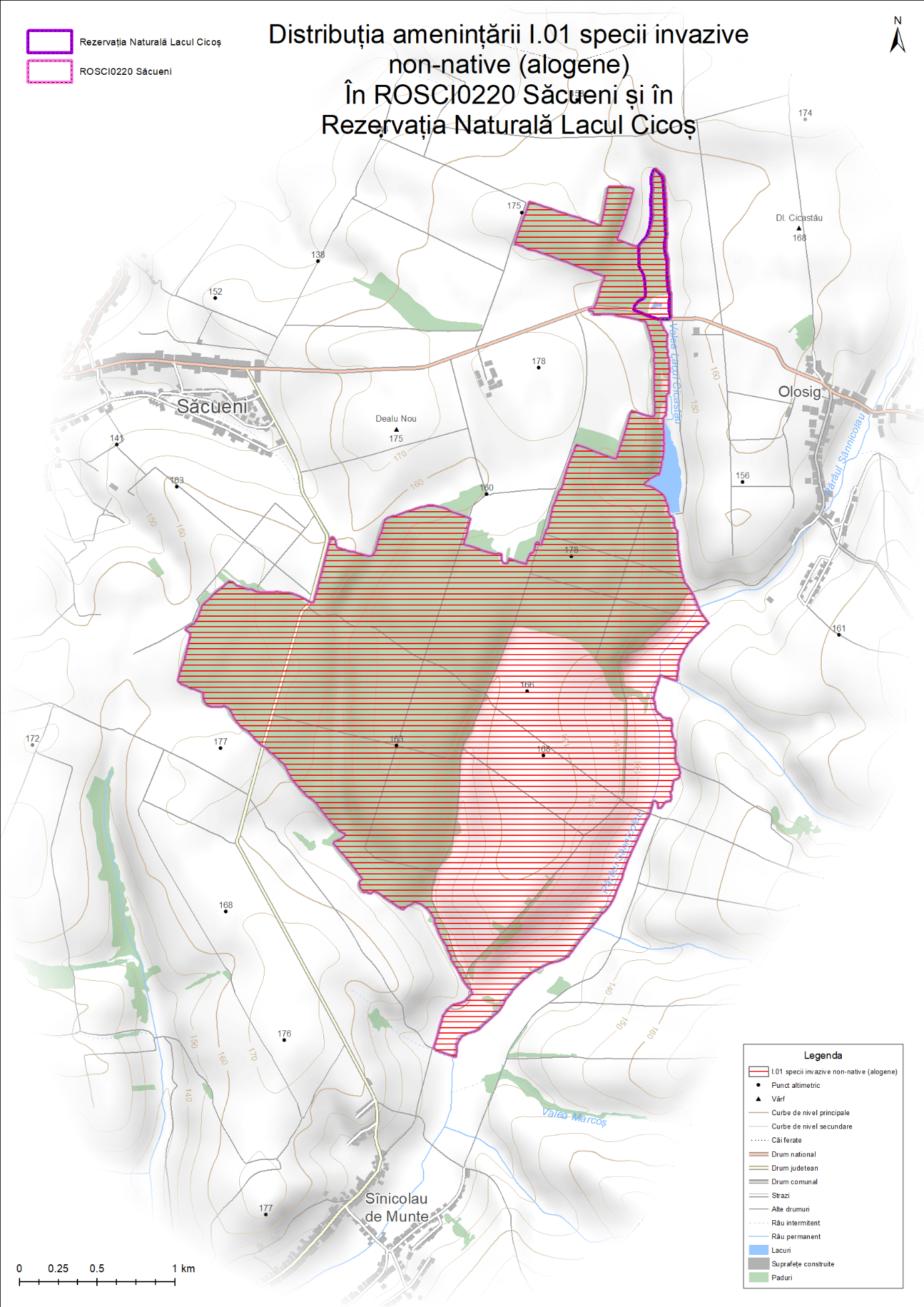 Anexa 3.22.2. Harta distribuției amenințării K.01.03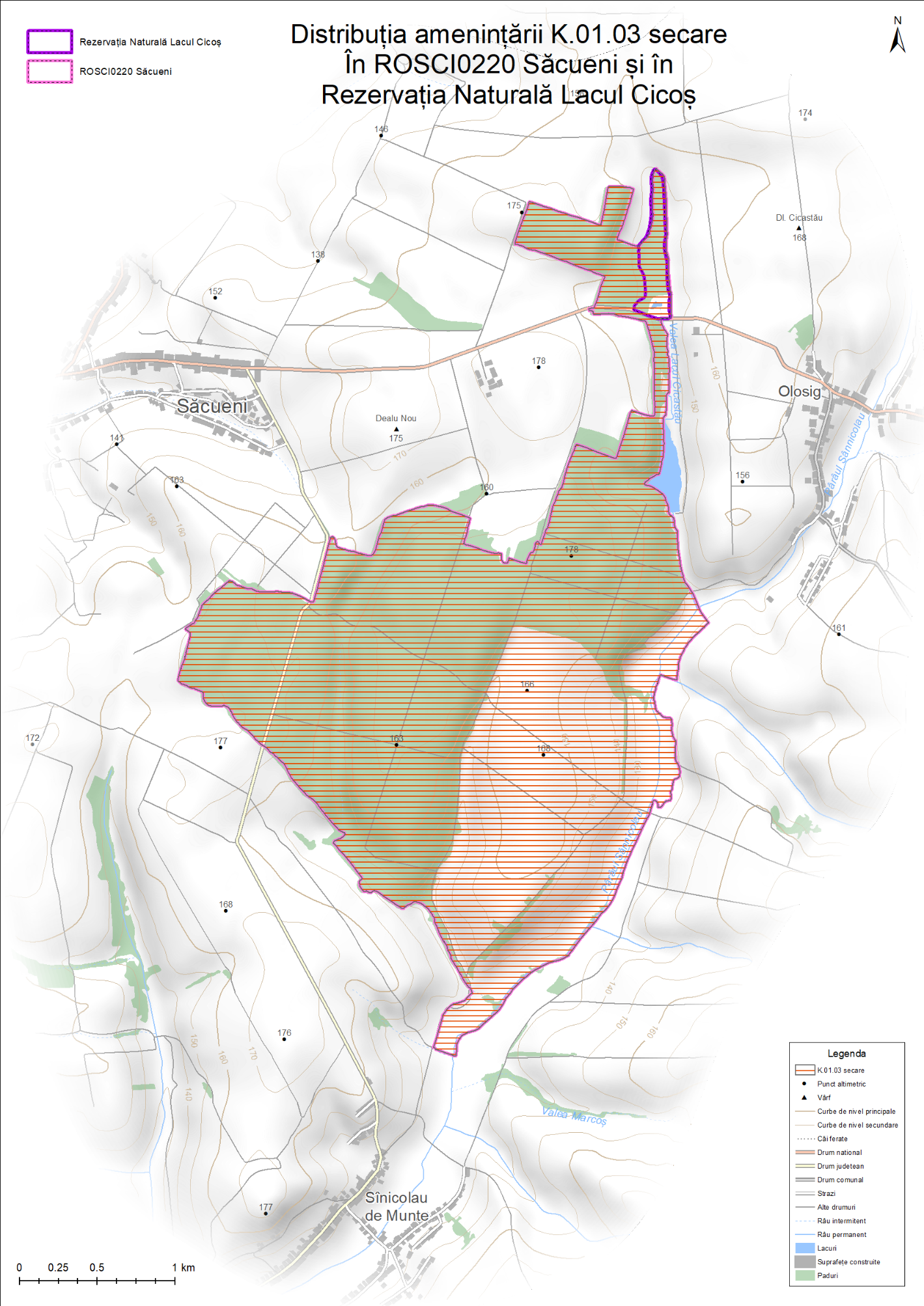 Anexa 3.22.3. Harta distribuției amenințării M.01.02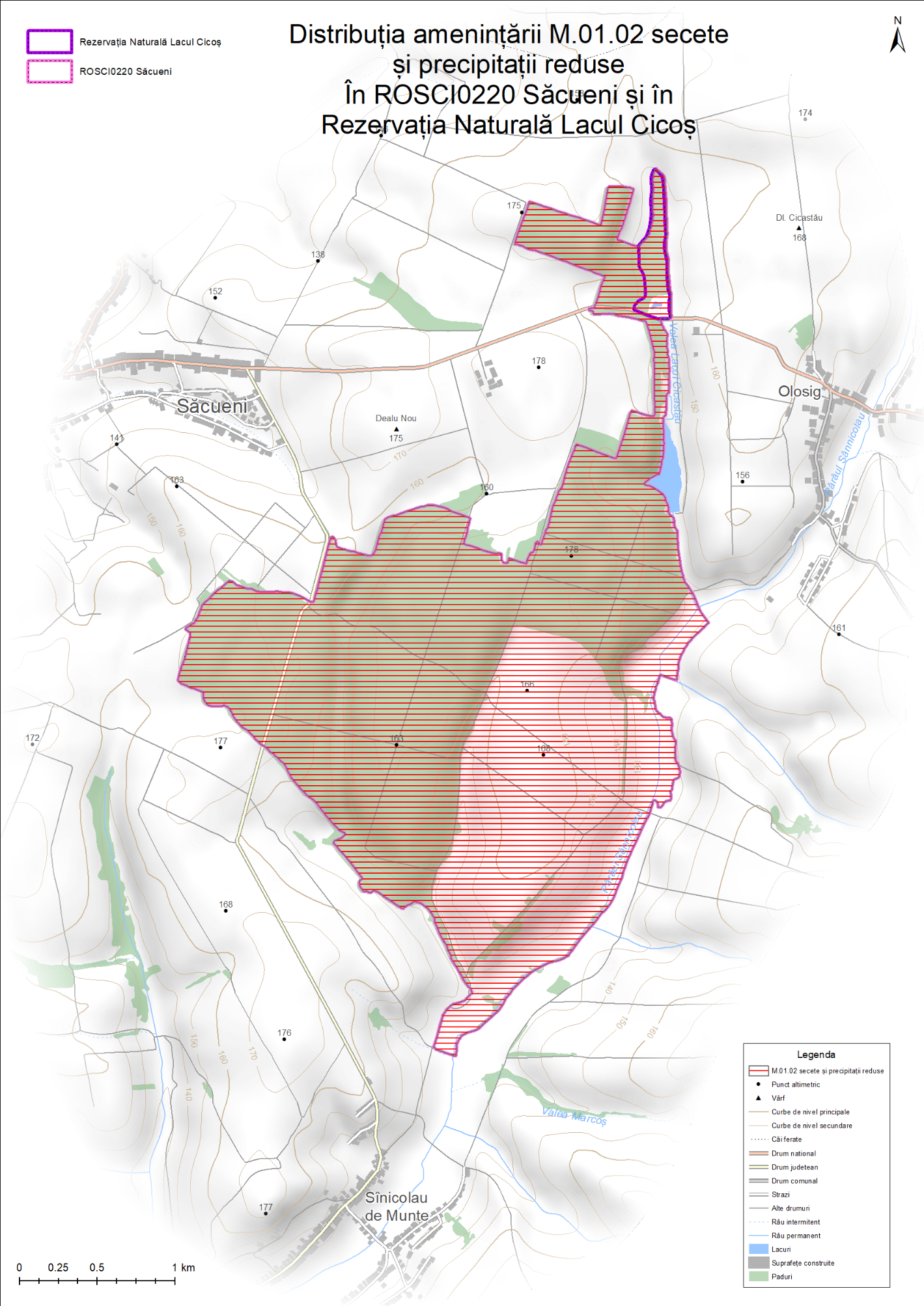 Anexa 3.23. Harta distribuției impacturilor asupra speciilor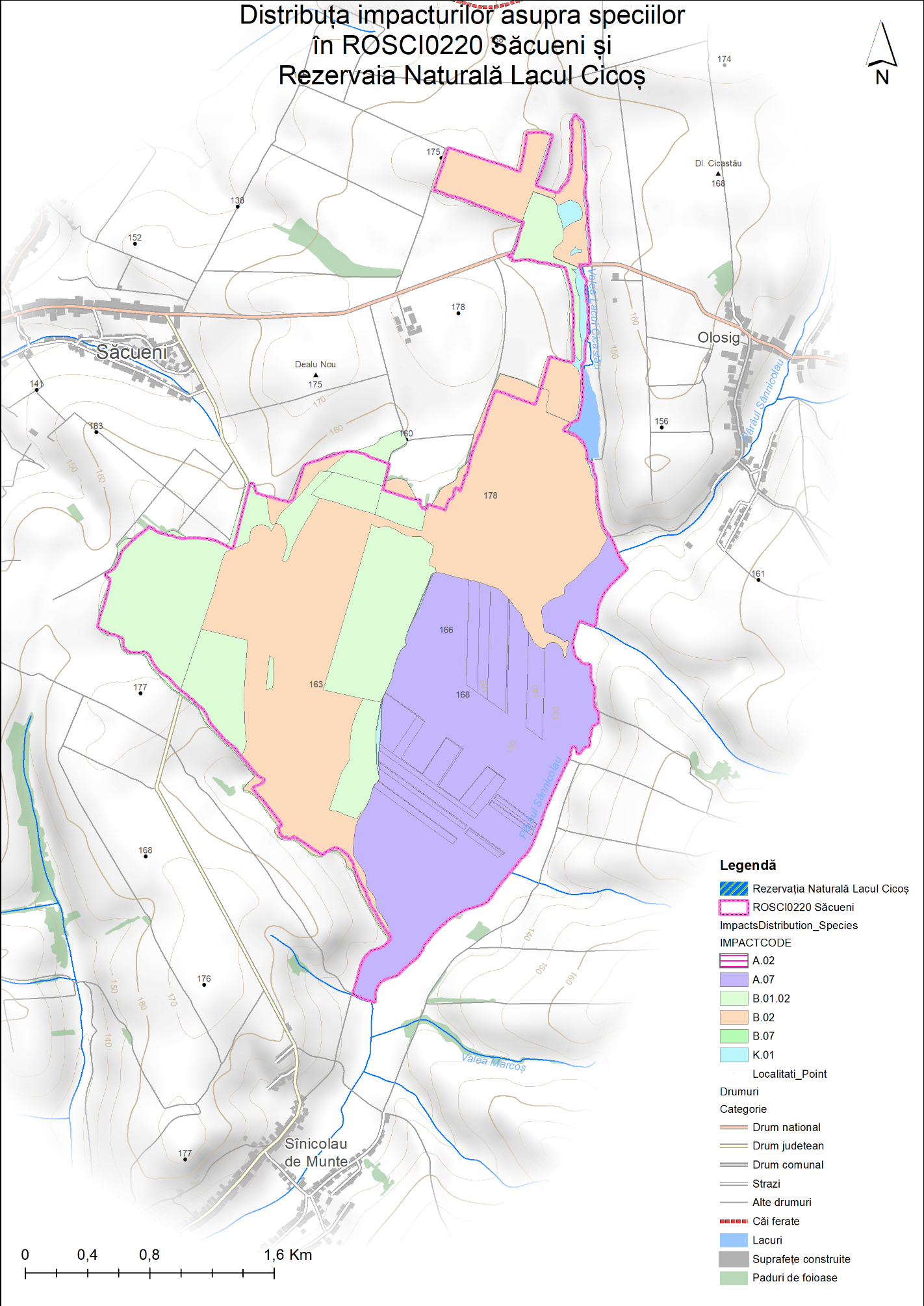 Anexa 3.24. Harta distribuției impacturilor asupra habitatelor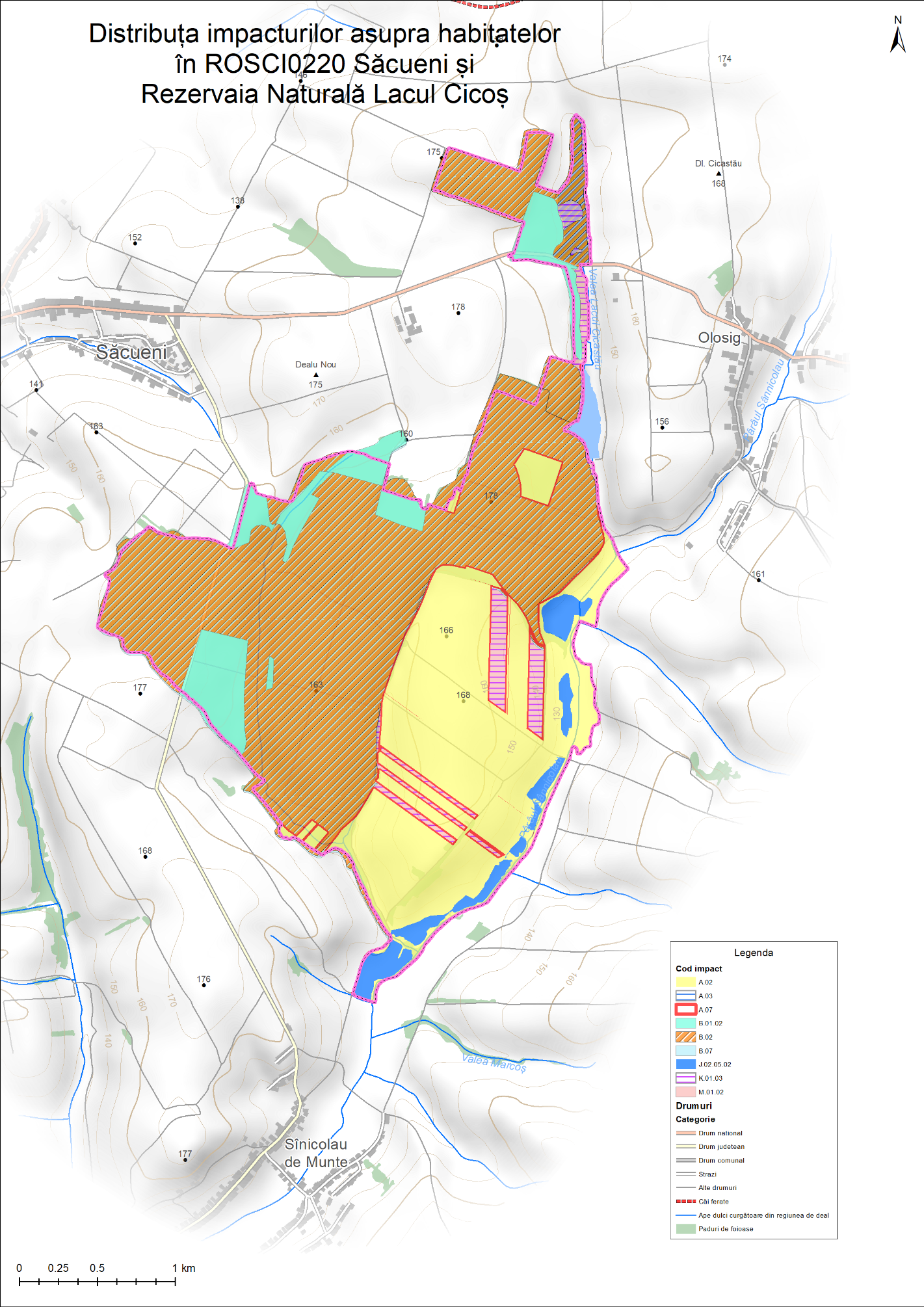 Nr. crt.Tip actNumăractAn actDenumireOrdinul Ministrului Mediului, Apelor și Pădurilor16822023pentru aprobarea Ghidului metodologic privind evaluarea adecvată a efectelor potenţiale ale planurilor sau proiectelor asupra ariilor naturale protejate de interes comunitarOrdinul Ministrului Mediului, Apelor și Pădurilor18222020pentru aprobarea Metodologiei de atribuire în administrare a ariilor naturale protejateOrdinul Ministrului Mediului3042018privind aprobarea Ghidului de elaborare a Planurilor de management ale ariilor naturale protejateLegea2922018privind evaluarea impactului anumitor proiecte publice și private asupra mediuluiLegea952016privind înființarea Agenției Naționale pentru Arii Naturale Protejate și pentru modificarea Ordonanței de urgență a Guvernului nr. 57/2007 privind regimul ariilor naturale protejate, conservarea habitatelor naturale, a florei și faunei sălbatice, cu modificările și completările ulterioareOrdinul Ministrului Mediului și Pădurilor38362012privind aprobarea Metodologiei de avizare a tarifelor instituite de către administratorii/custozii ariilor naturale protejate pentru vizitarea ariilor naturale protejate, pentru analizarea documentațiilor și eliberarea de avize conform legii, pentru fotografiatul și filmatul în scop comercial, cu modificările și completările ulterioareLegea492011pentru aprobarea Ordonanței de Urgență a Guvernului nr. 57/2007 privind regimul ariilor naturale protejate, conservarea habitatelor naturale, a florei și faunei sălbaticeLegea1372010pentru ratificarea Protocolului privind conservarea și utilizarea durabilă a diversității biologice și a diversității peisajelor, adoptat și semnat la București la 19 iunie 2008, la Convenția-cadru privind protecția și dezvoltarea durabilă a Carpaților, adoptată la Kiev la 22 mai 2003Ordinul Ministrului Mediului2032009privind Procedura de stabilire a derogărilor de la măsurile de protecție a speciilor de floră și de faună sălbaticeHotărârea Guvernului16792008privind modalitatea de acordare a despăgubirilor prevăzute de Legea vânătorii și a protecției fondului cinegetic nr. 407/2006, precum și obligațiile ce revin gestionarilor fondurilor cinegetice și proprietarilor de culturi agricole, silvice și de animale domestice pentru prevenirea pagubelorOrdinul Ministrului Agriculturii și Dezvoltării Rurale3532008pentru aprobarea Regulamentului privind autorizarea, organizarea și practicarea vânătorii, cu modificările și completările ulterioareLegea462008Codul Silvic, cu modificările și completările ulterioareOrdinul Ministrului Mediului și Dezvoltării Durabile19642007privind instituirea regimului de arie naturală protejată a siturilor de importanță comunitară, ca parte integrantă a rețelei ecologice europene Natura 2000 în România, cu modificările și completările ulterioareOrdinul Ministrului Mediului și Dezvoltării Durabile17982007pentru aprobarea Procedurii de emitere a autorizației de mediu, cu modificările și completările ulterioareOrdonanța de urgență a Guvernului682007privind răspunderea de mediu cu referire la prevenirea și repararea prejudiciului asupra mediului, cu modificările și completările ulterioareOrdonanța de urgență a Guvernului572007privind regimul ariilor naturale protejate, conservarea habitatelor naturale, a florei și faunei sălbatice, cu modificările și completările ulterioareLegea4072006vânătorii și a protecției fondului cinegetic, cu modificările și completările ulterioareLegea2652006pentru aprobarea Ordonanței de urgență a Guvernului nr. 195/2005 privind protecția mediului, cu modificările și completările ulterioareOrdinul Ministrului Mediului și Gospodăririi Apelor2072006privind aprobarea conținutului Formularului Standard Natura 2000 și a manualului de completare al acestuiaOrdonanța de urgență a Guvernului1952005privind protecția mediului, cu modificările și completările ulterioareHotărârea Guvernului10762004privind stabilirea procedurii de realizare a evaluării de mediu pentru planuri și programe, cu modificările și completările ulterioareLegea4512002pentru ratificarea Convenției europene a peisajului, adoptată la Florența la 20 octombrie 2000Legea862000pentru ratificarea Convenției privind accesul la informație, participarea publicului la luarea deciziei și accesul la justiție în probleme de mediu, semnată la Aarhus la 25 iunie 1998, cu modificările și completările ulterioareLegea52000privind aprobarea Planului de amenajare a teritoriului național - Secțiunea a III-a - zone protejate, cu modificările și completările ulterioareLegea131998pentru aderarea României la Convenția privind conservarea speciilor migratoare de animale sălbatice, adoptată la Bonn la 23 iunie 1979Legea581994pentru ratificarea Convenției privind diversitatea biologică, adoptată la Rio de Janeiro, 5 iunie 1994Legea131993pentru ratificarea Convenției privind conservarea vieții sălbatice și a habitatelor naturale din Europa, Berna, 19.07.1979Arie naturală protejată /Elemente de interes conservativStare de conservare (F/ NI/ NR)Presiune (P)Amenințare (A)Măsurile active de conservare propuseROSCI0220 Săcueni ROSCI0220 Săcueni ROSCI0220 Săcueni ROSCI0220 Săcueni Bombina bombinaF(P) A.02.0(P) A.07(P) B.02(P) K.01.03MS 1.1.1MS 1.1.2MS 1.1.3MS 1.1.4, MS 1.2.1, MS 1.2.2, MS 1.2.3Emys orbicularisF(P) A.02.0(P) A.07(P) B.02(P) K.01.03MS 1.1.1MS 1.1.2MS 1.1.3MS 1.1.4, MS 1.2.1, MS 1.2.2, MS 1.2.3Triturus vulgarisF(P) A.02.0(P) A.07(P) B.02(P) K.01.03MS 1.1.1MS 1.1.2MS 1.1.3MS 1.1.4, MS 1.2.1, MS 1.2.2, MS 1.2.3Pulsatilla pratensis ssp. hungaricaX(P) I.01(P) B.07(P) K.01.03MS 1.1.5MS 1.1.6, MS 1.1.7MS 1.2.3Salix albaF(P) I.01MS 1.1.5Habitatul 92A0F(P) J.02.05.02(P) I.01MS 1.3.1MS 1.3.2Habitatul 91E0*F(P) J.02.05.02, M.01(P) I.01(P) A.01, A.02.01, A.08MS 1.3.3MS 1.3.4MS 1.3.5Habitatul 91F0F(P) I.01MS 1.3.6Habitatul 6440F(P) J.02.05.02(P) A.03(P) A.01MS 1.3.7MS 1.3.8MS 1.3.9Habitatul 3150F(P) J.02.05.02, M.01MS 1.3.10Habitatul 91M0NI(P) I.01(P) B.02, B.02.01.02, I.01MS 1.4.1MS 1.4.2Rezervația naturală Lacul CicoșRezervația naturală Lacul CicoșRezervația naturală Lacul CicoșRezervația naturală Lacul CicoșSalix albaF(P) B.07, G.05(P) K.01.03, J.03.01, J.03.02, K.02.01(P) H.01.05MS 1.1.8MS 1.1.9, MS 1.1.10MS 1.1.11Nr. crt.Arie naturală protejată cu care se suprapuneArie naturală protejată cu care se suprapuneArie naturală protejată cu care se suprapuneArie naturală protejată cu care se suprapuneArie naturală protejată cu care se suprapuneTip suprapunerec)Suprafața totală suprapusă cu aria natural protejată de referință(ha)Procentul din aria naturală protejată de referință (%)Nr. crt.Cod Denumire Tip a)Categorieb)Denumire responsabilTip suprapunerec)Suprafața totală suprapusă cu aria natural protejată de referință(ha)Procentul din aria naturală protejată de referință (%)1ROSCI0220SăcueniB, F, ZSCIANANP---22.184Lacul CicoșUIVANANP12.341,66Codul și denumirea ariei naturale protejateSuprafața(ha)Regiunea biogeografică(*)JudețulLocalitățile(orașe, comune, sate**)Localitățile(orașe, comune, sate**)Codul și denumirea ariei naturale protejateSuprafața(ha)Regiunea biogeografică(*)JudețulLocalitateSuprafața(ha)ROSCI0220 Săcueni741PanonicăBihorSăcueni741NrIntervale hipsometriceProcent de ocupare (%)1118-13011.682130-15024.303150-16538.344165-18225.56NrIntervale de pantă (grade)Procent de ocupare10 – 221.5622,1 – 548.6535,1 – 1020.04410.1 - 152.45515.1 - 200.22NrExpoziția versanțilorProcent de ocupare (%)1N3.412NE9.023E22.834SE20.875S10.576SV9.177V14.318NV6.989Suprafețe plate (fără orientare)1.01Nr.Unitatea geograficăBazin hidrograficAfluenți1.Câmpia Sălacea-RoșioriBarcău (cu afluentul Pârâul Sânicolau)De dreapta:-Valea Lacul Cicastău – 1.26 km-Valea Pucioasa – 3.85 kmNr. crt.CodDescriere114222311Pajiști umede cu ierburi înalte și comunități ierboase higrofile3252Păduri de foioase4274Terenuri agricole mixte/heterogene52821Drumuri și căi ferateNr.Informație/ AtributDescriere1.Clasificarea tipului de habitatEC - tip de habitat de importanță comunitară2.Codul unic al tipului de habitat92A03.Denumire habitatPăduri-galerii (zăvoaie) de Salix alba și Populus alba [Salix alba and Populus alba galleries]4.Palaearctic Habitats  (PalHab)  44.141Denumirea engleză: Mediterranean white willow galleriesDescriere: Riparian forests of the Mediterranean basin dominated by [Salix alba], [Salix fragilis] or their relatives.  44.162 (Nivelul 5)Corespondența fitosociologică a habitatului: nespecificată.Denumirea engleză: Ponto-Sarmatic steppe willow galleriesDescriere: Riverine woods dominated by [Salix alba], [Salix fragilis] and [Populus nigra], of floodplains of rivers of the Pontic and Sarmatic steppes and wooded steppes of southern Eastern Europe, în particular, of the lower Danube, the lower Prut, the lower Dniestr, the lower Dniepr basin, the lower and middle Don and Donetz system, the lower Volga basin, the Kouma and Terek basins.44.6 (Nivelul 3)Corespondența fitosociologică a habitatului: [Populion albae] [i.a.]Denumirea engleză: Mediterraneo-Turanian riverine forestsDescriere: Mediterranean and Central Eurasian multi-layered riverine forests with [Populus spp.], [Ulmus spp.], [Salix spp.], [Alnus spp.], [Acer spp.], [Tamarix spp.], [Juglans regia], lianas. Tall poplars, [Populus alba], [Populus caspica], [Populus euphratica] ([Populus diversifolia]), are usually dominant în height; they may be absent or sparse în some associations which are then dominated by species of the genera listed above.  (DEVILLERS et al., 2010)5.Habitatele din România (HdR)R4406: Păduri danubian – panonice de luncă de plop alb (Populus alba) cu Rubus caesius.(cf. GAFTA & MOUNTFORD, 2008)6.Habitatele Natura 2000-7.Asociații vegetale (AV)Salici-Populetum Meijer-Drees 1936 (cf. GAFTA & MOUNTFORD, 2008)8.Tipuri de pădure (TP)9111 - Zăvoi de plop alb de productivitate superioară9112 - Zăvoi de plop alb de productivitate mijlocie9113 - Zăvoi de plop alb de productivitate mijlocie pe locuri mijlociu inundabile în Lunca Dunării9114 - Zăvoi de plop alb de productivitate inferioară pe locuri mijlociu inundabile în Lunca Dunării9115 - Zăvoi de plop alb de productivitate inferioară din luncile apelor interioare9.Descrierea generală a tipului de habitat Păduri de luncă (zăvoaie) din bazinul mediteraneean și cel al Mării Negre dominate de Salix alba, S. fragilis sau alte specii de salcie înrudite cu acestea (44.141). Păduri de luncă multistratificate mediteraneene și central-eurasiene cu Populus spp., Ulmus spp., Salix spp., Alnus spp., Acer spp., Tamarix spp., Quercus robur, Q. pedunculiflora, Fraxinus angustifolia, F. pallisiae, liane. Speciile de plop de talie mare domină de obicei coronamentul prin înălțimea lor; aceștia pot fi absenți sau rari în anumite grupări vegetale, care sunt atunci dominate de specii din genurile enumerate mai sus (44.6). […] Indubitabil, tipurile 91E0 și 92A0 se suprapun parțial, datorită menționării comunităților de salcie albă în definiția ambelor habitate. Pentru a înlătura orice confuzie, s-au inclus în acest habitat numai pădurile de plop alb, pure sau amestecate cu salcie albă, care se dezvoltă pe soluri aluviale mai evoluate și prezintă un cortegiu mai numeros de specii. Dintre acestea se remarcă speciile diferențiale Fraxinus angustifolia, Vitis vinifera subsp. sylvestris, Galium rubioides și unele transgressive din clasele Querco-Fagetea și Quercetea pubescentis, precum Ulmus laevis, U. minor, Acer campestre, Brachypodium sylvaticum, Asparagus verticillatus, A.  tenuifolius, A. officinalis.(GAFTA & MOUNTFORD, 2008)10.Specii caracteristice-în stratul arborilor și arbustilor – Salix alba, Populus alba, Fraxinus pallisae, F. angustifolia, Quercus robur, Quercus pedunculiflora, Cornus sanguinea, Crataegus monogyna, Rosa canina, Evonymus europaeus, Sambucus nigra, Prunus spinosa, Amorpha fruticosa, Clematis vitalba, Humulus lupus.- în stratul erbaceu – Rubus caesius, Calystegia sepium, Cicuta virosa, Althaea officinalis, Galium aparine, Lycopus europaeus, Lysimachia nummularia, L. vulgaris, Physalis alkekengi, Ranunculus repens, Scutellaria galericulata, Solanum dulcamara.(GAFTA & MOUNTFORD, 2008, DONIȚĂ et al., 2005)- dintre speciile invazive, pentru acest habitat sunt frecvent amintite: Fraxinus pennsylvanica, Acer negundo, Amorpha fruticosa. 11.Fotografii Anexa 2.1.Nr.Informație/ AtributDescriere1.Codul unic al tipului de habitat92A0 Păduri-galerii (zăvoaie) de Salix alba și Populus alba[Salix alba and Populus alba galleries]CLAS. PAL.: 44.6611, 44.162, 44.16212.Statutul de prezență (spațial)Larg răspândit, de-a lungul văii Sânnicolau. Izolat, lângă Cantonul silvic.3.Statutul de prezență (management)Natural4.Suprafața tipului de habitat29,78 ha5.Perioada de colectare a datelor din terenMartie 2019 – noiembrie 20196.Distribuția tipului de habitat (descriere)Habitatul se găsește în special de-a lungul cursului de apă Sânnicolau, în partea sudică a sitului. Ca particularitate, el este edificat de sălcii (cu frecvență ridicată a speciei Salix fragilis, fapt care nuanțează habitatul cu caracteristici ale pădurilor aluviale de arin – 91E0, cu care – de altfel – se întrepătrunde, permițând diferite interpretări); exemplarele de plop sunt puține pe valea sudică iar cele din nordul sitului au rămas din plantații. Aspectul de păduri-galerii este prezent pe valea sudică, chiar dacă nu are cel mai tipic aspect; valea este largă, inundabilă, iar firul apei devine îngust, vara spre toamnă, lăsând loc și pajiștilor umede ale habitatului 6440, cu multe rogozișuri; pe anumite suprafețe domină stuful; în amonte, pe valea Sânnicolau, sălciile mai înalte lipsesc, posibil și datorită mobilității solului, aceasta fiind o zonă cu umiditate mai mare, cu bălți care se mențin și toamna, greu accesibilă.Aceste caracteristici ale văii permit încadrarea habitatului și la 91E0*, chiar dacă arinul nu este frecvent, cel puțin pe partea din amonte, spre Olosig. Din mai multe considerente, legate de desemnarea sitului și managementul lui viitor, valea sudică și zona depresionară de lângă Cantonul silvic au fost cartate ca 92A0 iar văile mai înguste, care traversează pădurea și pe care arinul este dominant, au fost incluse la 91E0*.  Cele mai frecvente specii de sălcii sunt Salix fragilis, S. alba, S. cinerea.La Cantonul silvic, habitatul se găsește pe o suprafață destul de mică, fiind o zonă depresionară, pe care apele stagnează sau se scurg lent, dar cu nivel crescut al apei tot timpul anului, cu grupări de stuf și alte specii higrofile; aici au fost plantate câteva exemplare de Salix babylonica. 7.Distribuția tipului de habitat (harta)Anexa 3.11.6. Harta distribuției habitatului 92A0, a se consulta, de asemenea, Anexa 3.12.13. Harta distribuției speciei Salix alba8.Alte informații privind sursele de informațiiDEVILLERS, P., DEVILLERS-TERSCHUREN, J., VANDER LINDEN C., 2001 - PHYSIS Palaearctic Habitat Classification. Updated to 10 December 2001. Institut Royal des Sciences Naturelles, Bruxelles. (Version originelle officielle de la classification paléarctique: DEVILLIERS P., DEVILLIERS-TERSCHUREN J., 1996 - A classification of Palaearctic habitats, Nature and environment, No. 78, Council of Europe, Strasbourg, 194 p. [ISBN 92-871-2989-4]).DONIȚĂ, N., CHIRIȚĂ, C., STĂNESCU, V. (coords.), 1990 – Tipuri de ecosisteme forestiere din România, Ministerul Apelor, Pădurilor și Mediului înconjurător, Institutul de Cercetări și Amenajări Silvice, Centrul de Material Didactic și Propagandă Agricolă, Redacția de Propagandă Tehnică Agricolă, BucureștiDONIȚĂ, N., PAUCĂ COMĂNESCU, M., POPESCU, A., MIHĂILESCU, S., BIRIȘ, I.-A., 2005- Habitatele din România, Ed. Tehnică Silvică, București.DONIȚĂ, N., POPESCU, A., PAUCĂ-COMĂNESCU, M., MIHĂILESCU, S., BIRIȘ, I.-A., 2006 - Habitatele din România. Modificări conform amendamentelor propuse de România și Bulgaria la Directiva Habitate (92/43/EEC), Ed. Tehnică Silvică, București.GAFTA, D., MOUNTFORD, O. (coord.), ALEXIU, V., ANASTASIU, P., BĂRBOS, M., BURESCU, P., COLDEA, G., DRĂGULESCU, C., FĂGĂRAȘ, M., GOIA, I., GROZA, G., MICU, D., MIHĂILESCU, S., MOLDOVAN, O., NICOLIN, A. L., NICULESCU, M., OPREA, A., OROIAN, S., PAUCĂ COMĂNESCU, M., SÂRBU, I., ȘUTEU, A., 2008. Manual de interpretare a habitatelor Natura 2000 din România, Ed. Risoprint, Cluj-Napoca.SANDA, V., ÖLLERER, K., BURESCU, P., 2008 – Fitocenozele din România. Sintaxonomie, structură, dinamică și evoluție, Ed. Ars Docendi – Universitatea din București, București, p. 361.*** (European Environment Agency - EEA), 2007 - European forest types Categories and types for sustainable forest management reporting and policy, EEA, Copenhagen, p. 88.*** 2013 – Interpretation Manual of European Union Habitats (EUR 28), European Commission, DG Environment, Nature ENV B.3.Nr.Informație/AtributDescriere1.Clasificarea tipului de habitatEC - tip de habitat de importanță comunitară2.Codul unic al tipului de habitat91E0*3.Denumire habitat91E0* - Păduri aluviale de Alnus glutinosa și Fraxinus excelsior (Alno-Padion, Alnion incanae, Salicion albae) [Alluvial forests with Alnus glutinosa and Fraxinus excelsior (Alno-Padion, Alnion incanae, Salicion albae)].4.Palaearctic  Habitats (PalHab)44.3 - Middle European stream ash-alder woods 44.2 - Boreo-alpine riparian galleries 44.13 - Middle European white willow forests (DEVILLERS et al., 2010)5.Habitatele din România (HdR)R4401 – Păduri sud-est carpatice de anin alb (Alnus incana) cu Telekia speciosa;R4402 - Păduri daco-getice de lunci colinare de anin negru (Alnus glutinosa) cu Stellaria nemorum;R4405 - Păduri daco-getice de plop negru (Populus nigra) cu Rubus caesius;R4407 - Păduri danubiene de salcie albă (Salix alba) cu Rubus caesius;R4408 - Păduri danubiene de salcie albă (Salix alba) cu Lycopus exaltatus.6.Habitatele Natura 2000-7.Asociații vegetale R4401:Telekio speciosae - Alnetum incanae Coldea (1986) 1991.  R4402:Stellario nemorum - Alnetum glutinosae (Kästner 1938) Lohmeyer 1957. Asociație care se întâlnește tot pe văile râurilor, ca și Telekio speciosae - Alnetum incanae, însă la altitudini mai mici, în etajul montan inferior (al fagului) și colinar (al gorunului). R4405:Salicetum albae Issler 1924. Prezentată de SANDA et al. (2008, p. 360) și cu sinonimul Salicetum albae-fragilis R. Tüxen 1937, incluzând și pe cealaltă asociație prezentată de GAFTA & MOUNTFORD (2008) - Salicetum fragilis Passarge 1957. Grupează, conform acelorași autori, sălceto-plopișele (Salix alba, S. fragilis, Populus nigra, P. alba) din luncile inundabile ale râurilor; stratul arbustiv este compus din sânger, mur, hamei, porumbar etc., iar în cel erbaceu sunt frecvente specii mai mult sau mai puțin nitrofile (urzică, turiță, cânepa codrului etc.).  R4407:Salicetum albae-fragilis Issler 1926 em. Soó 1957. În toate luncile din România, în special în cele de câmpie și în Lunca și Delta Dunãrii, în zona pãdurilor de stejar, zona de silvostepă și zona de stepă (DONIȚĂ et al., 2005, p. 261).R4408:Salicetum albae-fragilis Issler 1926 em. Soó 1957. Păduri ripariene edificate de Salix alba, în principal, cu stratul erbaceu dominat de Polygonum hidropiper, Lycopus europaeus, se dezvoltă slab și târziu după retragerea apelor; habitat foarte frecvent în Lunca și Delta Dunării, apare și în luncile de câmpie ale marilor râuri, la altitudini de max. 100 m (DONIȚĂ et al., 2005, p. 262).GAFTA & MOUNTFORD (2008, p. 70) includ între asociațiile corespunzând acestui habitat și pe următoarele:Carici brizoidis - Alnetum glutinosae Horvat 1938 em. Oberd. 1953. După SANDA et al. (2008, p. 372), asociația grupează cenoze din văile M-ților Apuseni, inclusiv subasociația syringetosum josikaeae Sanda et Popescu 1999.Carici remotae – Fraxinetum Koch ex Faber 1936. SANDA et al. (2008, p. 372) arată că această asociație este puțin studiată în România și că include cenoze dominate de Fraxinus excelsior, din văile râurilor montane, cu sol lutos. Pruno padi – Fraxinetum Oberdorfer 1953. Cuprinde frăsinete de stațiuni înmlăștinite descrise pentru prima oară în Germania. În fișele unor situri (e.g. Massif forestier de Compiègne) din Franța, asociația corespunde frăsineto-arinișelor cu Prunus padus din văile râurilor cu curgere lentă medio-europene (Europa Centrală). Astfel de grupări ocupă cuvetele văilor râurilor cu sol mâlos, temporar inundate. SANDA et al. (2008) nu menționează și nici nu descriu această asociație. În sistemul cenotaxonomic german (http://www.floraweb.de/vegetation/PflGesHomepageLayout.php3?taxon_id=7992), asociația este inclusă în al. Alno-Ulmion minoris Br.-Bl. et Tx. ex Tchou 1948 / 1949. COLDEA (1991, p. 486) descrie o singură asociație (Telekio speciosae-Alnetum incanae) din această alianță, pe care o denumește însă Alno-Ulmion Br.-Bl. et Tx. 1943 em. Müll. et Görs 1958, dar între speciile caracteristice ei, găsim pe Padus avium, alături de Matteucia strutiopteris, Stellaria nemorum, Geranium phaeum, Stachys sylvatica, Carex brizoides și altele.În identificarea acestui habitat pe teren sunt importante, pe lângă combinațiile fitosociologice:caracteristicile majore ale stațiunii: văile râurilor de la câmpie până în etajul montan mijlociu (al fagului);fizionomia de ansamblu a covorului vegetal: pădure-galerie / ripariană / zăvoi;edificarea stratului arborilor de următoarele specii (în ordinea relativă, descrescătoare a altitudinilor): arin alb – arin negru – frasin – salcie (S. alba, S. fragilis) – sălcii + plop; pâlcurile de Equisetum sp. și de Carex sp., chiar dacă nu se află sub coronamentul arborilor-diagnostic sau în imediata vecinătate, pot fi incluse tot în acest habitat.8.Tipuri de pădure 9117 - Zăvoi de anin alb cu Petasites – Telekia;9317 - Zăvoi de anin de negru cu Rubus caesius - Aegopodium podagraria;9317 - Zăvoi de plop negru cu Rubus caesius - Galium aparine;9817 - Zăvoi de salcie cu Rubus caesius - Galium aparine;9818 - Zăvoi de salcie cu Polygonum – Lycopus.9.Descrierea generală a tipului de habitatCf. manualului EUR 28, habitatul este divizat în 3 subtipuri (Palearctic):44.3: Alno-Padion - păduri de luncă de Fraxinus excelsior și Alnus  glutinosa din lungul cursurilor de apă din zona de câmpie și etajul colinar din Europa temperată și boreală.44.2: Alnion incanae - păduri de luncă de Alnus incana din lungul râurilor montane și submontane din Alpi și Apeninii de nord. 44.13: Salicion albae - galerii arborescente formate din exemplare înalte de Salix alba, S. fragilis și Populus nigra de-a lungul râurilor medio-europene, în etajul submontan, colinar și zona de câmpie. Manualele european și românesc de interpretare (EUR 28, p. 115; GAFTA & MOUNTFORD, 2008, p. 70) propun așadar o accepțiune mai largă decât Tipologia Palearctic PHYSIS 2001 (DEVILLERS et al., 2001), prin includerea și a sălcetelor-galerie din zona de câmpie, precum și a plopului negru între speciile-diagnostic. Unitatea EUNIS G1.1 (Riparian and gallery woodland, with dominant Alnus, Betula, Populus or Salix), din care fac parte subtipurile 44.13 și 44.2, cuprinde doar cenozele edificate de sălciile cu frunze mici/înguste (Salix alba, Salix elaeagnos, Salix purpurea, Salix viminalis), sălcetele riverane dominate de sălciile cu frunze mari (e.g. Salix aurita, Salix cinerea, Salix pentandra) fiind încadrate în unitatea F9.1 (tufărișuri riverane de sălcii cu frunze mari, de exemplu Salix aurita, Salix cinerea, Salix pentandra, dar și galeriile de Alnus spp. și de sălcii cu frunze înguste, de exemplu Salix elaeagnos, când sunt mai puțin înalte de 5m; tufărișurile ripicole de  Hippophae rhamnoides și Myricaria germanica) (LOUVEL et al., 2013, pp. 169, 182).Aceste formațiuni de vegetație apar pe soluri grele (în general bogate în depozite aluviale), inundate periodic, cel puțin o dată pe an, însă altfel bine drenate și aerate în perioada în care debitul apei este scăzut. Stratul erbaceu include întotdeauna numeroase specii de plante de talie mare - megaforbii (Filipendula ulmaria, Angelica sylvestris, Cardamine spp., Rumex sanguineus, Carex spp., Cirsium oleraceum) și poate conține diverse geofite vernale, precum Ranunculus ficaria, Anemone nemorosa, A. ranunculoides, Corydalis solida. Acest habitat mai include și alte subtipuri (sensu PALEARCTIC – PHYSIS):păduri de frasin și anin ale izvoarelor și râurilor aferente (44.31 - Carici remotae - Fraxinetum);păduri de frasin și anin ale râurilor cu curgere rapidă (44.32 - Stellario - Alnetum glutinosae); păduri de frasin și anin ale râurilor cu curgere lentă (44.33 - Pruno - Fraxinetum, Ulmo - Fraxinetum); galerii montane de anin alb (44.21 - Calamagrosti variae - Alnetum incanae Moor 1958); galerii submontane de anin alb (44.22 - Equiseto hyemalis - Alnetum incanae Moor 1958); păduri-galerii de salcie albă (44.13 Salicion albae).Majoritatea acestor păduri se află în contact cu pajiști umede sau cu alte habitate forestiere. # Particularități care se potrivesc în descrierea covorului vegetal al văii Sânnicolau, încadrat și explicat la 92A0. 10.Specii caracteristiceîn stratul arborilor: Alnus glutinosa (L.) Gaertn., Alnus incana (L.) Moench, Fraxinus excelsior L., Populus nigra L., Salix alba L., S. x fragilis L., Ulmus glabra Huds.;în stratul erbaceu: Angelica sylvestris L., Cardamine amara L., C. pratensis L., Carex acutiformis Ehrh, C. pendula Huds., C. remota L., C. strigosa  Huds., C. sylvatica Huds., Cirsium oleraceum (L.) Scop., Equisetum telmateia  Ehrh., Equisetum spp., Filipendula ulmaria (L.) Maxim., Geranium sylvaticum L., Geum rivale L., Lycopus europaeus L., Lysimachia nemorum L., Rumex sanguineus L., Stellaria nemorum L., Urtica dioica L.11.FotografiiAnexa 2.2. și Anexa 2.3.Nr.Informație/AtributDescriere1.Codul unic al tipului de habitat91E0* Păduri aluviale de Alnus glutinosa și Fraxinus excelsior (Alno-Padion, Alnion incanae, Salicion albae) [Alluvial forests with Alnus glutinosa and Fraxinus excelsior (Alno-Padion, Alnion incanae, Salicion albae)]CLAS. PAL.: 41.3; 44.2; 44.13HdR: 4401, 4402, 4405, 4407, 44082.Statutul de prezență [spațial]Larg răspândit, în biotopurile caracteristice.3.Statutul de prezență [management]Natural4.Suprafața tipului de habitat22,27 ha5.Perioada de colectare a datelor din terenMartie 2019 – noiembrie 20196.Distribuția tipului de habitat [descriere]Habitatul se găsește în RN Lacul Cicoș, fiind principalul habitat de aici, ca importanță și suprafață ocupată.Se mai găsește de-a lungul văilor care traversează pădurea (fragmentat și frecvent modificat, chiar înlocuit de alte esențe lemnoase, plantate de-a lungul timpului) sau pe marginea ei (valea Lacul Cicastău). Cartarea habitatului s-a făcut pe acele suprafețe pe care habitatul este prezent, în forma să naturală, și pe mici suprafețe pe care acest habitat ar putea fi restaurat.  Deși există similitudini cu acest habitat, Valea Sânnicolau a fost inclusă la 92A0, din considerente explicate anterior. 7.Distribuția tipului de habitat [hartă]Anexa 3.11.2. Harta distribuției habitatului 91E0*8.Alte informații privind sursele de informațiiBĂDĂRĂU, A.S., 2013 – 91E0* Păduri aluviale cu Alnus glutinosa și Fraxinus excelsior (Alno-Padion, Alnion incanae, Salicion albae), în: BRÎNZAN, T (coord. ed.), 2013 – Catalogul habitatelor, speciilor și siturilor Natura 2000 în România, SC Exclus Prod S.R.L. & R.A. Monitorul Oficial, București, p. 57.BUNCE, R.G.H., BOGERS, M.B.B., EVANS, D., JONGMAN, R.H.G., 2012 – Rule base system for în situ identification of Annex I habitats, Altera, Altera Report 2276, Wageningen, pp. 89, 90.DEVILLERS, P., DEVILLERS-TERSCHUREN, J. & VANDER LINDEN C., 2001 - PHYSIS Palaearctic Habitat Classification. Updated to 10 December 2001. Institut Royal des Sciences Naturelles, Bruxelles. Compléments à la table : SPN-MNHN / INPN, février 2010.DONIȚĂ, N., PAUCĂ COMĂNESCU, M., POPESCU, A., MIHĂILESCU, S., BIRIȘ, I.-A., 2005- Habitatele din România, Ed. Tehnică Silvică, București.DONIȚĂ, N., POPESCU, A., PAUCĂ-COMĂNESCU, M., MIHĂILESCU, S., BIRIȘ, I.-A., 2006 - Habitatele din România. Modificări conform amendamentelor propuse de România și Bulgaria la Directiva Habitate (92/43/EEC), Ed. Tehnică Silvică, București.GAFTA, D., NICULESCU, M., OPREA, A., SÎRBU, I., COLDEA, G., ALEXIU, V., 2008 – Păduri temperate europene, în: GAFTA, D., MOUNTFORD, O. (coord.), 2008 - Manual de interpretare a habitatelor Natura 2000 din România, Ed. Risoprint, Cluj-Napoca, pp. 70-71.LAZĂR, G., STĂNCIOIU, P.T., TUDORAN, G.N., ȘOFLETEA, N., CANDREA BOZGA, Ș.B., PREDOIU, G., DONIȚĂ, N., INDREICA, A., MAZĂRE, G., 2007 – Amenințări potențiale (Habitate forestiere de interes comunitar incluse în proiectul LIFE 05 NAT/RO/000176: “Habitate prioritare alpine, subalpine și forestiere din România“), Ed. Universității “Transilvania” din Brașov, pp. 37-50.LOUVEL, J., GAUDILLAT, V., PONCET, L., 2013- EUNIS, European Nature Information System, Système d’information européen sur la nature. Classification des habitats. Traduction française. Habitats terrestres et d’eau douce. MNHN-DIREV-SPN, MEDDE, Paris, 289 p.NICOLIN, A.-L., NICULESCU, M., IMBREA, I.-M., ARSENE, G.-G., BĂDESCU, B., BĂRBOS, M.-I., FILIPAȘ, L., 2014 - Biodiversity, spatial and conservation status assessment on alluvial gallery-forests within the Natura 2000 site Cheile Nerei-Beușnița, Research Journal of Agricultural Science, 46 (2), 2014, p. 222-232.NICULESCU, M., ALEXIU V., 2008 - Habitat Fact Sheets - Implementation of Natura 2000 Network în Romania – EU Phare EuropeAid/12/12160/D/SV/RO.SANDA, V., ÖLLERER, K., BURESCU, P., 2008 – Fitocenozele din România. Sintaxonomie, structură, sindinamică și evoluție, Ed. Ars Docendi – Universitatea din București, București.SCHRӦTT, L., 1972 - Flora și vegetația rezervației naturale Beușnița – Cheile Nerei (Munții Aninei), Teză de doctorat, Universitatea din București, Facultatea de Biologie, 398 p.*** 2013 – Interpretation Manual of European Union Habitats (EUR 28), European Commission, DG Environment, Nature ENV B.3, p. 115.Nr.Informație/AtributDescriere1.Clasificarea tipului de habitatEC - tip de habitat de importanță comunitară2.Codul unic al tipului de habitat91F03.Denumire habitatPăduri mixte de luncă de Quercus robur, Ulmus laevis și Ulmus minor, Fraxinus excelsior sau Fraxinus angustifolia din lungul marilor râuri (Ulmenion minoris)[Riparian mixed forests of Quercus robur, Ulmus laevis and Ulmus minor, Fraxinus excelsior or Fraxinus angustifolia along the great rivers (Ulmenion minoris)]4.Palaearctic  Habitats (PalHab)44.434 Denumirea engleză: Getic oak-elm-ash forestDescriere habitat: Riverine forests of Quercus robur, Quercus pedunculiflora, Fraxinus angustifolia, Fraxinus pallisiae, Ulmus minor and Ulmus effusa of the great floodplains of the lower Danube, with Cornus sanguinea, Viburnum opulus, Frangula alnus, Crataegus monogyna în the shrub layer and Rubus caesius, Lysimachia nummularia, Glechoma hederacea, Convallaria majalis în the herb layer.44.6613 Western Pontic Fraxinus pallisae woods44.6621 Danube Delta Periploca poplar-oak-ash galleries44.6623 Danube Delta Periploca poplar-oak-ash-alder galleries(DEVILLERS et al., 2010)5.Habitatele din România (HdR)R4404 – Păduri danubian-panonice mixte cu stejar pedunculat (Quercus robur), frasini (Fraxinus sp.) și specii de ulm (Ulmus sp.) cu Festuca gigantea;R4409 – Păduri danubiene de stejar pedunculat (Quercus robur) și stejar brumăriu (Q. pedunculiflora) cu Fraxinus pallisae;R4410 – Păduri danubiene deltaice mixte de stejari (Quercus sp.) și frasini (Fraxinus sp.) cu Gallium rubioides;R4411 – Păduri danubiene deltaice mixte de stejari (Quercus sp.), frasini (Fraxinus sp.) și anin negru (Alnus glutinosa) cu Galium rubioides. 6.Habitatele Natura 2000-7.Asociații vegetale - Fraxino danubialis - Ulmetum Soó 1936 corr. 1963;- Quercetum robori - pedunculiflorae Simon 1960 (syn. Fraxino angustifoliae – Quercetum pedunculiflorae (Chifu et al. (1998) 2004);- Fraxino pallisae – Quercetum pedunculiflorae (Popescu et al., 1979) Oprea 1997;- Fraxinetum pallisae (Simon 1960) Krautsch 1965 (syn. Ulmeto minoris – Fraxinetum pallisae Borza ex Sanda 1970).(GAFTA & MOUNTFORD, 2008)R4404: Fraxino danubialis - Ulmetum Sanda et Popescu 1999 (Doniță et al., 2005, p. 258);R4409: Quercetum robori - pedunculiflorae Simon 1960 (Doniță et al., 2005, p. 263); R4410: Fraxinetum pallisae (Simon 1960) Krautsch 1965 (Doniță et al., 2005, p. 264);R4411: Fraxinetum pallisae (Simon 1960) Krautsch 1965 (Doniță et al., 2005, p. 265).(DONIȚĂ et al., 2005)Tipuri de ecosisteme: 6514 - Frăsineto-(ulmeto)-stejăret pedunculat cu Glechoma - Geum; 6517 - Frăsineto-(ulmeto)-stejăret pedunculat cu Rubus caesius și Galium aparine; 6617 - Plopiș-stejăret pedunculat cu Rubus caesius-Galium aparine; 6617 - Stejăret de pedunculat cu Rubus-Aegopodium.8.Tipuri de pădure 8412 - Stejăret amestecat de hașmac;8413 - Rariște de stejar pedunculat și brumăriu din hașmace mici; 6341 - Șleau de hașmac;6342 - Șleau-plopiș de hașmac de productivitate mijlocie;6343 - Șleau-plopiș de hașmac de productivitate inferioară;6344 - Rariște de stejar și frasin din hașmace mici;6345 - Rariște de stejar și frasin din hașmace mici;0412 - Frăsinet de hașmac de productivitate mijlocie;0413 - Frăsinet de hașmac de productivitate mijlocie.9.Descrierea generală a tipului de habitatPăduri din specii cu lemn de esență tare, situate în albia majoră a râurilor, expuse regulat inundațiilor în perioada creșterii nivelului apei, sau în zone joase, expuse inundațiilor provocate de înalțarea apei freatice. Aceste păduri se dezvoltă pe depozite aluviale recente. Solul poate fi bine drenat între inundații sau rămâne ud. Ca urmare a regimului hidric specific, speciile lemnoase dominante aparțin genurilor Fraxinus, Ulmus sau Quercus. Subarboretul este bine dezvoltat. Aceste păduri formează mozaicuri cu păduri pioniere sau climax din specii cu lemn de esență moale, în zonele joase ale luncilor râurilor; ele se pot dezvolta și din păduri aluviale de specii cu lemn de esență tare. Acest tip de habitat apare adesea în conjuncție cu păduri de anin și frasin (44.3). (GAFTA & MOUNTFORD, 2008). 10.Specii caracteristiceArbori și arbuști: Quercus robur, Ulmus laevis, U. minor, U. glabra, Fraxinus excelsior, F. angustifolia, Populus nigra, P. canescens, P. tremula, Alnus glutinosa, Prunus padus, Humulus lupulus, Vitis vinifera subsp. sylvestris, Tamus communis, Hedera helix, Phallaris arundinacea, Corydalis solida, Gagea lutea, Ribes rubrum (GAFTA & MOUNTFORD, 2008).Alte specii: Tilia platyphyllos, T. tomentosa, T. cordata, Carpinus betulus, Acer campestre, Circaea lutetiana, Scrophularia nodosa, Mercurialis perennis etc.11.FotografiiAnexa 2.4.Nr.Informație/AtributDescriere1.Codul unic al tipului de habitat91F0 Păduri mixte de luncă de Quercus robur, Ulmus laevis și Ulmus minor, Fraxinus excelsior sau Fraxinus angustifolia din lungul marilor râuri (Ulmenion minoris) [Riparian mixed forests of Quercus robur, Ulmus laevis and Ulmus minor, Fraxinus excelsior or Fraxinus angustifolia along the great rivers (Ulmenion minoris)] CLAS. PAL.: 44.42.Statutul de prezență [spațial]Izolat, în biotop caracteristic.3.Statutul de prezență [management]Natural4.Suprafața tipului de habitat8,02 ha5.Perioada de colectare a datelor din terenMartie 2019 – noiembrie 20196.Distribuția tipului de habitat [descriere]Singura suprafață cu habitatul 91F0 este pădurea seculară de stejar de luncă (Quercus robur), care susține colonia de stârci cenușii, pe dreapta văii Lacu Cicastău, spre Lacul Olosig; terenul este ușor depresionar, solul umed în cea mai mare parte a anului. Foarte probabil că suprafețe similare, în continuarea văii, la sud de Lacul Olosig, să fi constituit păduri similare, în trecut, condițiile stațiunilor fiind aceleași. La fel, partea nordică a Văii Pucioasa, la intrare în sit, pare să fi fost un arboret asemănător, cu stejari de luncă și, pe vale, arin negru, însă acum este parțial modificat, inclusiv prin plantarea nucului american. Această zonă, la fel ca și subparcela plantată cu nuc american, în partea vestică a pădurii seculare, pot face obiectul reconstrucției ecologice. 7.Distribuția tipului de habitat [hartă]Anexa 3.11.5. Harta distribuției habitatului 91F08.Alte informații privind sursele de informațiiDEVILLERS, P., DEVILLERS-TERSCHUREN, J., VANDER LINDEN C., 2001 - PHYSIS Palaearctic Habitat Classification. Updated to 10 December 2001. Institut Royal des Sciences Naturelles, Bruxelles. (Version originelle officielle de la classification paléarctique : DEVILLIERS P., DEVILLIERS-TERSCHUREN J., 1996 - A classification of Palaearctic habitats, Nature and environment, No. 78, Council of Europe, Strasbourg, 194 p. [ISBN 92-871-2989-4]).DONIȚĂ, N., PAUCĂ COMĂNESCU, M., POPESCU, A., MIHĂILESCU, S., BIRIȘ, I.-A., 2005- Habitatele din România, Ed. Tehnică Silvică, București.DONIȚĂ, N., POPESCU, A., PAUCĂ-COMĂNESCU, M., MIHĂILESCU, S., BIRIȘ, I.-A., 2006 - Habitatele din România. Modificări conform amendamentelor propuse de România și Bulgaria la Directiva Habitate (92/43/EEC), Ed. Tehnică Silvică, București.GAFTA, D., MOUNTFORD, O. (coord.), 2008 - Manual de interpretare a habitatelor Natura 2000 din România, Ed. Risoprint, Cluj-Napoca, pp. 51-52.SANDA, V., ÖLLERER, K., BURESCU, P., 2008 – Fitocenozele din România. Sintaxonomie, structură, dinamică și evoluție, Ed. Ars Docendi – Universitatea din București, București, p. 391*** 2013 – Interpretation Manual of European Union Habitats (EUR 28), European Commission, DG Environment, Nature ENV B.3, p. 80.Nr.Informație/AtributDescriereClasificarea tipului de habitatEC - tip de habitat de importanță comunitarăCodul unic al tipului de habitat91M0Denumire habitat Păduri balcano - panonice de cer și gorun [Pannonian-Balkanic turkey oak - sessile oak forests]Palaearctic  Habitats (PalHab)41.76 - Balkano - Anatolian thermophilous oak forestsHabitatele din România (HdR)R4132 - Păduri panonic-balcanice de gorun (Quercus petraea) și cer (Q. cerris) (fag) (Fagus sylvatica) cu Melittis melissophyllum;R4133 - Păduri balcanice de gorun (Quercus petraea) cu Helleborus odorus;R4134 - Păduri vest-pontice de gorun (Quercus petraea) cu Mercurialis ovata;R4136 - Păduri vest-pontice mixte de gorun (Quercus petraea), tei argintiu (Tilia tomentosa) și cărpiniță (Carpinus orientalis) cu Nectaroscordum siculum;R4137 - Păduri vest-pontice mixte de gorun (Quercus petraea) și tei cu frunză mare (Tilia platyphyllos) cu Galanthus plicatus;R4140 - Păduri daco-balcanice de gorun (Quercus petraea), cer (Q. cerris) și tei argintiu (Tilia tomentosa) cu Lychnis coronaria;R4142 - Păduri balcanice mixte de gorun (Quercus petraea) și alun turcesc (Corylus colurna) cu Paeonia dahurica;R4149 - Păduri danubian-balcanice de cer (Quercus cerris) cu Pulmonaria mollis;R4150 - Păduri danubian-balcanice de cer (Quercus cerris) cu Festuca heterophylla;R4151 - Păduri balcanice mixte de cer (Quercus cerris) cu Lithospermum purpurocoeruleum;R4152 - Păduri dacice de cer (Quercus cerris) și carpen (Carpinus betulus) cu Digitalis grandiflora;R4153 - Păduri danubian-balcanice de cer (Quercus cerris) și gârniță (Q. frainetto) cu Crocus flavus;R4154 - Păduri danubian-balcanice de gârniță (Quercus frainetto) cu Festuca heterophylla;4155 - Păduri danubian-balcanice de gârniță (Quercus frainetto) și cer (Q. cerris) cu Carex praecox. Habitatele Natura 2000-Asociații vegetale R4132: -	Quercetum petraeae – cerris Soó (1957) 1969 (inclusiv subas. tilietosum tomentosae Pop et Cristea 2000. R4133:-	Aremonio - Quercetum petraeae Hoborka 1980. Asociație descrisă de Irina HOBORKA, din Munții Dognecei. R4134:-	Fraxino orni - Quercetum dalechampii Doniță 1970. -	Orno - Quercetum praemoesicum Roman 1974. Asociație corespunzătoare și habitatului R4142. R4136:-	Nectaroscordo - Tilietum tomentosae Doniță 1970. R4137:-	Galantho plicatae - Tilietum tomentosae Doniță 1968 (syn. Galantho (plicatae) – Carpinetum (orientalis) Doniță 1968). R4140:-	Tilio argenteae - Quercetum petraeae-cerris Soó 1957. În aceeași unitate (G9) intră și asociația Quercetum petraeae – cerris Soó (1957) 1969 (habitatul R4132).R4142:-	Orno - Quercetum praemoesicum Roman 1974 subass. coryletosum colurnae. ROMAN (1974).R4149:-	Quercetum cerris Georgescu 1941. R4150 :-	Quercetum cerris Georgescu 1941. R4151:-	Quercetum farnetto-cerris (Georgescu 1945) Rudski 1949 carpinetosum orientalis Jov 1956. R4152:-	Carpino - Quercetum cerris Klika 1938 (Boșcaiu et al.1969). R4153:-	Quercetum farnetto-cerris (Georgescu 1945) Rudski 1944. R4154 (corespondent DONIȚĂ et al., 2005: 9280 Quercus frainetto woods):-	Quercetum frainetto Păun 1964.R4155: (corespondent DONIȚĂ et al., 2005: 9280 Quercus frainetto woods):-	Quercetum frainetto Păun 1964. Tipuri de pădure (TP)7724 - Goruneto - ceret cu Glechoma – Geum;7114 - Ceret cu Glechoma – Geum;7135 - Ceret cu Genista - Festuca heterophylla;7111 - Ceret cu Lithospermum;7214 - Ceret cu carpen cu Arum - Brachypodium;6814 - Cereto - stejăret cu carpen cu Arum - Brachypodium;7414 - Cereto - gârnițet cu Glechoma - Geum;7432 - Cereto - gârnițet cu Poa - Carex praecox;7435 - Cereto - gârnițet cu Genista - Festuca heterophylla;7535 - Gârnițet cu Genista - Festuca heterophylla;7514 - Gârnițet cu Glecoma – Geum;7532 - Gârnițet cu Poa - Carex praecox.Descrierea generală a tipului de habitatPăduri subcontinentale xero-termofile de Quercus cerris,  Q. petraea sau Q. frainetto și alte specii de stejari caducifoliați, local păduri de Q. pedunculiflora sau Q. virgiliana, din Câmpia Panonică, dealurile și câmpiile din vestul și sudul României, zonele deluroase din nordul Balcanilor și din etajul supra-mediteranean al nord-estului Greciei continentale, din Anatolia supra-mediteraneană și munții de mică înălțime cu Acer tataricum. Sunt distribuite în general la altitudini cuprinse între 250 și 600 (800) m deasupra nivelului mării și dezvoltate pe substrate diferite: calcare, andezite, bazalt, loess, argilă, nisip, etc., pe soluri brune, slab acide, de obicei profunde.Habitatul are mari afinități cu cel de stejărete ilirice, cu care formează situații de tranziție dificil de interpretat.Specii caracteristiceQuercus petraea (Matt.) Liebl., Q. dalechampii Ten., Q. polycarpa Schur (= Q. petraea subsp. iberica (Steven ex M.Bieb.) Krasslin), Q. cerris L., Q. frainetto Ten., Acer tataricum L., Carpinus orientalis Mill., Fraxinus ornus L., Tilia tomentosa Moench, Ligustrum vulgare L., Euonymus europaeus L., Festuca heterophylla Lam., Carex montana L., Poa nemoralis L., Potentilla alba L., P. micrantha Ramond ex DC., Tanacetum corymbosum (L.) Sch.Bip., Campanula persicifolia L., Digitalis grandiflora Mill., Vicia cassubica L., Silene viscaria (L.) Jess. (= Viscaria vulgaris Bernh.), Silene coronaria (Desr.) Clairv. Ex Rchb. (= Lychnis coronaria Desr.), Achillea distans Waldst. & Kit. ex Willd., A. nobilis L., Silene nutans L., S. viridiflora L., Hieracium racemosum Waldst. & Kit. ex Willd., H. sabaudum L., Galium intermedium Schult. (= G. schultesii Vest), Lathyrus niger (L.) Bernh., Veratrum nigrum L., Peucedanum oreoselinum (L.) Moench, Helleborus odorus Waldst. & Kit. ex Willd., Luzula forsteri (Sm.) DC., Carex praecox Schreb., Pulmonaria mollis Wulfen ex Hornem., Melittis melissophyllum L., Glechoma hirsuta Waldst. & Kit., Geum urbanum L., Genista tinctoria L., Buglossoides purpurocaerulea (L.) I.M.Johnst. (= Lithospermum purpurocaeruleum L.), Calluna vulgaris (L.) Hull, Primula vulgaris subsp. rubra (Sm.) Arcang. (= Primula acaulis subsp. rubra (Sm.) Greuter & Burdet), Allium siculum Ucria (= Nectaroscordum siculum (Ucria) Lindl.) (în Dobrogea), Galanthus plicatus M.Bieb. FotografiiAnexa 2.5. și Anexa 2.6.Nr.Informație/AtributDescriereCodul unic al tipului de habitat91M0 Păduri balcano - panonice de cer și gorun [Pannonian-Balkanic turkey oak - sessile oak forests]CLAS. PAL.: 41.76 - Balkano - Anatolian thermophilous oak forestsStatutul de prezență [spațial] Larg răspânditStatutul de prezență [management]Natural Suprafața tipului de habitat269,82 haPerioada de colectare a datelor din terenMartie 2019 – octombrie 2019Distribuția tipului de habitat [descriere]Habitatul 91M0 ocupă o mare parte din suprafața sitului. În numeroase parcele, dominant este cerul (Quercus cerris), pe suprafețe plane, mai înalte, ușor ondulate, alături de alte specii de stejari (unele arborete au fost plantate). Probabil, acest tip de habitat forestier reprezintă tipul de pădure natural în această zonă, pe suprafețele de teren mai ridicate; pe cele joase, depresionare, deci mai umede, dominant este stejarul de luncă (Quercus robur). Numeroase parcele au fost plantate cu nuc american (Juglans nigra) sau această specie a fost plantată în componența stejăretelor, dezvoltându-se foarte bine în această zonă. O altă specie frecventă în stejărete este mălinul american (Prunus serotina); ambele specii se comportă invaziv, nucul american avansând, natural, mai încet, la limita parcelelor plantate, preferând zonele umede, ripariene, iar mălinul american, mai repede, prin diseminarea fructelor cu ajutorul păsărilor. Liziera stejăretelor este frecvent conturată de salcâm (Robinia pseudoacacia). Pe văi, deci în zonele mai umede și mai umbroase, devine dominant și carpenul (Carpinus betulus).  Și alte specii au fost plantate de-a lungul timpului, unele autohtone (e.g. gorunul), altele alohtone (cu potențial invaziv). Chiar dacă habitatul 91M0 nu constituie, în acest sit, un obiectiv de conservare menționat în FS al ariei protejate, totuși unele arborete merită să fie conservate și, mai ales, monitorizate din punctul de vedere al speciilor cu potențial de invadare a habitatelor naturale importante. Distribuția tipului de habitat [hartă]Anexa 3.11.3. Harta distribuției habitatului 91M0Anexa 3.11.4. Harta distribuției habitatului degradat 91M0Alte informații privind sursele de informațiiBĂDĂRĂU, A.S., 2013 – 91M0 Păduri balcano-panonice de cer și gorun, în: BRÎNZAN, T (coord. ed.), 2013 – Catalogul habitatelor, speciilor și siturilor Natura 2000 în România, SC Exclus Prod S.R.L. & R.A. Monitorul Oficial, București, p. 60.DONIȚĂ, N., PAUCĂ COMĂNESCU, M., POPESCU, A., MIHĂILESCU, S., BIRIȘ, I.-A., 2005- Habitatele din România, Ed. Tehnică Silvică, București, pp. 207-209, 210-212, 214 -216, 221-228DONIȚĂ, N., CHIRIȚĂ, C., STĂNESCU, V. (coords.), 1990 – Tipuri de ecosisteme forestiere din România, Seria a II-a, Ministerul Apelor, Pădurilor și Mediului Înconjurător, Institutul de Cercetări și Amenajări Silvice, Centrul de Material Didactic și Propagandă Agricolă. Redacția Propagandă Tehnică Agricolă, București, 390 p.DONIȚĂ, N., POPESCU, A., PAUCĂ-COMĂNESCU, M., MIHĂILESCU, S., BIRIȘ, I.-A., 2006 - Habitatele din România. Modificări conform amendamentelor propuse de România și Bulgaria la Directiva Habitate (92/43/EEC), Ed. Tehnică Silvică, București, pp. 51-55.GAFTA, D., NICULESCU, M., OPREA, A., SÎRBU, I., COLDEA, G., ALEXIU, V., 2008 – Păduri temperate europene, în: GAFTA, D., MOUNTFORD, O. (coord.), 2008 - Manual de interpretare a habitatelor Natura 2000 din România, Ed. Risoprint, Cluj-Napoca, pp. 74-75.IVAN, D., DONIȚĂ, N., COLDEA, G., SANDA, V., POPESCU, A., CHIFU, T., BOȘCAIU, N., MITITELU, D., PAUCĂ-COMĂNESCU, M., 1993 – Végétation potentielle de la Roumanie, Braun-Blanquetia, CamerinoLAZĂR, G., STĂNCIOIU, P.T., TUDORAN, G.N., ȘOFLETEA, N., CANDREA BOZGA, Ș.B., PREDOIU, G., DONIȚĂ, N., INDREICA, A., MAZĂRE, G., 2007 – Amenințări potențiale (Habitate forestiere de interes comunitar incluse în proiectul LIFE 05 NAT/RO/000176: “Habitate prioritare alpine, subalpine și forestiere din România“), Ed. Universității “Transilvania” din Brașov, pp. 93-112NICULESCU, M., ALEXIU V., 2008 -  Habitat Fact Sheets - Implementation of Natura 2000 Network în Romania; EU Phare EuropeAid/12/12160/D/SV/RO.PAȘCOVSCHI, S., LEANDRU, V., 1958 – Tipuri de pădure din Republica Populară Romînă, Ministerul Agriculturii și Silviculturii, Institutul de Cercetări Silvice, Seria a II-a Manuale, referate, monografii, nr. 14, Editura Agro-Silvică de Stat, București, 453 p.SANDA, V., ÖLLERER, K., BURESCU, P., 2008 – Fitocenozele din România. Sintaxonomie, structură, dinamică și evoluție, Ed. Ars Docendi – Universitatea din București, București*** 2013 – Interpretation Manual of European Union Habitats (EUR 28), European Commission, DG Environment, Nature ENV B.3, pp. 119-120.Nr.Informație/ AtributDescriereClasificarea tipului de habitatEC - tip de habitat de importanță comunitarăCodul unic al tipului de habitat6440Denumire habitat Pajiști aluviale ale văilor râurilor din Cnidion dubii[Alluvial meadows of river valleys of the Cnidion dubii]Palaearctic  Habitats (PalHab)37.23Subcontinental riverine meadows.Habitatele din România (HdR)R3712 - Comunități dacice cu Deschampsia caespitosa și Agrostis stoloniferaR3715 - Pajiști danubian-panonice de Agrostis stoloniferaR3716 - Pajiști danubiano-pontice de Poa pratensis, Festuca pratensis și Alopecurus pratensisHabitatele Natura 2000-Asociații vegetale Poëtum pratensis Răvăruț et al. 1956Ranunculo repentis-Alopecuretum pratensis Ellmauer 1933Agrostio (stoloniferae)-Festucetum pratensis Soó 1949Agrostietum stoloniferae (Ujvárosi 1941) Burduja et al. 1956Poëtum silvicolae Buia et al. 1959 (syn. Poo sylvicolae-Alopecuretum pratensis (Buia et al. 1960) Coldea 2012)Alopecuretum ventricosi Turenschi 1966Agrostio (stoloniferae)-Deschampsietum caespitosae Ujvárosi 1947Cirsio cani-Festucetum pratensis Májovsky ex Ruzicková 1975 (syn. Festucetum pratensis Soó 1938)Tipuri de pădure-Descrierea generală a tipului de habitat“Literatura de specialitate din țara noastră nu consemnează nici o asociație din al. Cnidion dubii (în sens strict) și nici una dintre asociațiile descrise în Europa centrală nu se regăsesc în România (și de altfel, nici în Ungaria). Totuși, este posibil ca pajiștile umede cu Cnidium să fi dispărut ca urmare a îndiguirilor, regularizărilor cursurilor de apă, eutrofizării, etc. Pe de altă parte, o serie de autori consideră – din rațiuni nomenclaturale - pe Agrostion stoloniferae ca sinonim cu Cnidion dubii sau Deschampsion caespitosae. De fapt, același habitat, în sens strict ecologic, este prezent și la noi, și în Europa centrală, existența habitatelor de pajiști aluviale înRomânia și importanța conservării lor fiind de necontestat. De aceea, habitatul 6440 a fost luat în considerare, ca tip de stațiune, dar cu asociațiile prezente la noi, încadrate în Agrostion stoloniferae.”(GAFTA & MOUNTFORD, 2008)Specii caracteristiceCnidium dubium (C. venosum), Viola persicifolia, Scutellaria hastifolia, Allium angulosum, Gratiola officinalis, Carex praecox, Juncus atratus, Lythrum virgatum.FotografiiAnexa 2.7.Nr.Informație/AtributDescriereCodul unic al tipului de habitat6440 Pajiști aluviale ale văilor râurilor din Cnidion dubii[Alluvial meadows of river valleys of the Cnidion dubii]CLAS. PAL.: 37.23HdR: R3712, R3715, R3716Statutul de prezență [spațial] Larg răspânditStatutul de prezență [management]Natural Suprafața tipului de habitat24,85 haPerioada de colectare a datelor din terenMartie 2019 – noiembrie 2019Distribuția tipului de habitat [descriere]Habitatul este prezent de-a lungul văii inundabile din partea sudică a sitului (Valea Sânnicolau). Cu siguranță, această vale avea mai multă apă, în trecut, tot așa cum este foarte probabil ca vegetația lemnoasă de luncă să fi acoperit suprafețe mai mari decât în prezent. Toată valea se caracterizează prin prezenta unor pajiști higrofile, care se dezvoltă foarte bine în condițiile unei umidități ridicate a solului, aproape tot timpul anului, respectiv prin distribuția mai mult sau mai puțin continuă a grupărilor de specii lemnoase, de luncă. Pajiștile higrofile se găsesc distribuite mozaicat, fiind întrerupte de suprafețe cu asociații vegetale lemnoase de luncă, aparținând habitatului 92A0. Pe alocuri, se găsesc grupări compacte de stuf (Phragmites australis). Distribuția tipului de habitat [hartă]Anexa 3.11.8. Harta distribuției habitatului 6440Alte informații privind sursele de informațiiBĂDĂRĂU, A.S., 2013 – 6440 - Pajiști aluviale ale văilor râurilor din Cnidion dubii, în: BRÎNZAN, T (coord. ed.), 2013 – Catalogul habitatelor, speciilor și siturilor Natura 2000 în România, SC Exclus Prod S.R.L. & R.A. Monitorul Oficial, București, p. 45.CHIFU, T. (ed.), IRIMIA, I., ZAMFIRESCU, O., 2014 – Diversitatea fitosociologică a României. II. Vegetația erbacee antropizată, A. Vegetația pajiștilor, Institutul European, Iași.COLDEA, G. (éd.), OPREA, A., SÂRBU, I., SÎRBU, C., ȘTEFAN, N., 2012 – Les associations végétales de Roumanie. Tome 2. Les associations anthropogènes, Presa Universitară Clujeană, Cluj Napoca.DEVILLERS, P., DEVILLERS-TERSCHUREN, J., VANDER LINDEN C., 2001 - PHYSIS Palaearctic Habitat Classification. Updated to 10 December 2001. Institut Royal des Sciences Naturelles, Bruxelles. (Version originelle officielle de la classification paléarctique: DEVILLIERS P., DEVILLIERS-TERSCHUREN J., 1996 - A classification of Palaearctic habitats, Nature and environment, No. 78, Council of Europe, Strasbourg, 194 p. [ISBN 92-871-2989-4]).DONIȚĂ, N., PAUCĂ COMĂNESCU, M., POPESCU, A., MIHĂILESCU, S., BIRIȘ, I.-A., 2005- Habitatele din România, Ed. Tehnică Silvică, București, pp. 207-209, 210-212, 214 -216, 221-228DONIȚĂ, N., POPESCU, A., PAUCĂ-COMĂNESCU, M., MIHĂILESCU, S., BIRIȘ, I.-A., 2006 - Habitatele din România. Modificări conform amendamentelor propuse de România și Bulgaria la Directiva Habitate (92/43/EEC), Ed. Tehnică Silvică, București, pp. 51-55.GAFTA, D., MOUNTFORD, O. (coord.), ALEXIU, V., ANASTASIU, P., BĂRBOS, M., BURESCU, P., COLDEA, G., DRĂGULESCU, C., FĂGĂRAȘ, M., GOIA, I., GROZA, G., MICU, D., MIHĂILESCU, S., MOLDOVAN, O., NICOLIN, A. L., NICULESCU, M., OPREA, A., OROIAN, S., PAUCĂ COMĂNESCU, M., SÂRBU, I., ȘUTEU, A., 2008. Manual de interpretare a habitatelor Natura 2000 din România, Ed. Risoprint, Cluj-Napoca.IVAN, D., DONIȚĂ, N., COLDEA, G., SANDA, V., POPESCU, A., CHIFU, T., BOȘCAIU, N., MITITELU, D., PAUCĂ-COMĂNESCU, M., 1993 – Végétation potentielle de la Roumanie, Braun-Blanquetia, CamerinoLOUVEL, J., GAUDILLAT, V., PONCET, L., 2013 - EUNIS, European Nature Information System, Système d’information européen sur la nature. Classification des habitats. Traduction française. Habitats terrestres et d’eau douce. MNHN-DIREV-SPN, MEDDE, Paris, 289 p.SANDA, V., ÖLLERER, K., BURESCU, P., 2008 – Fitocenozele din România. Sintaxonomie, structură, dinamică și evoluție, Ed. Ars Docendi – Universitatea din București, București*** 2013 – Interpretation Manual of European Union Habitats (EUR 28), European Commission, DG EnvironmentNr.Informație/AtributDescriere1.Clasificarea tipului de habitatEC - tip de habitat de importanță comunitară2.Codul unic al tipului de habitat31503.Denumire habitatLacuri eutrofe naturale cu vegetație de Magnopotamion sau Hydrocharition[Natural eutrophic lakes with Magnopotamion or Hydrocharition-type vegetation]4.Palaearctic  Habitats (PalHab)22.13: Standing freshwater / Eutrophic waterbodies / Lakes and pools with mostly dirty grey to blue-green, more or less turbid, waters, particularly rich în dissolved bases (pH usually > 7)22.41: Standing freshwater / Free-floating vegetation / [Lemnion minoris], [Hydrocharition] / Free-floating surface communities of more or less nutrient-rich waters of the Palaearctic realm.22.421: Standing freshwater / Rooted submerged vegetation / Large pondweed beds / [Potamogetonetea pectinati]5.Habitatele din România (HdR)R2202 – Comunități danubiene cu Lemna minor, L. trisulca, Spirodela polyrhiza și Wolffia arrhizaR2203 – Comunități danubiene cu Salvinia natans, Marsilea quadrifolia, Azolla caroliniana și A. filiculoidesR2204 – Comunități danubiene cu Riccia fluitans și Ricciocarpus natansR2205 – Comunități danubiene cu Hydrocharis morsus-ranae, Stratiotes aloides și Utricularia vulgarisR2206 - Comunități danubiene cu Potamogeton perfoliatus, P. gramineus, P. lucens, Elodea canadensis și Najas marina6.Habitatele Natura 2000-7.Asociații vegetale Ceratophylletum demersii Hild 1956;Lemnetum trisulcae Knapp et Stoffers 1962;Lemno-Azolletum carolinianae Nedelcu 1967; Lemno-Hydrocharitetum morsus-ranae (Oberd.) Passarge 1978; Lemno-Salvinietum natantis Miyawaki et Tüxen 1960; Lemno-Spirodeletum Koch 1954;Lemno-Utricularietum vulgaris Soó (1928) 1947; Marsilleaetum quadrifoliae (natantis) Burescu 2003;Najadetum minoris Ubrizsy 1941; Polygonetum amphibii (natantis) Soó 1927; Potamo perfoliati-Ranunculetum circinati Sauer 1937; Potamo-Ceratophylletum submerse Pop 1962; Potamogetonetum crispi Soó 1927; Potamogetonetum graminei (Koch 1926) Passarge 1964 em. Gőrs 1977; Potamogetonetum lucentis Hueck 1931; Potamogetonetum nodosi (Soó 1960) Segal 1964;Potamogetonetum pectinati Carstensen 1955; Potamogetonetum perfoliati Koch 1926; Riccietum fluitantis Slavnič 1956 em. Tüxen 1974; Ricciocarpetum natantis (Segal 1963) Tüxen 1974; Spirodeletum polyrhizae Koch 1941;Spirodelo-Aldrovandetum Borhidi et Komlódi 1959; Spirodelo-Salvinietum natantis Slavnič 1965;Stratiotetum aloidis Nowinski 1930 (syn.: Hydrocharitetum morsus-ranae van Langendonck 1935); Wolffietum arrhizae Miyawaki et Tüxen 1960; Zannichellietum pedicellatae Nordh. 1954 em. Pott 1992.8.Tipuri de pădure -9.Descrierea generală a tipului de habitatLacuri și iazuri cu ape de culoare gri închis către albastru-verzui, mai mult sau mai puțin tulburi, în mod special bogate în baze dizolvate (pH de obicei > 7), cu comunități din Hydrocharition ce plutesc liber la suprafață sau, în ape adânci, deschise, cu asociații de broscariță (Magnopotamion).10.Specii caracteristiceHydrocharition - Lemna spp., Spirodela spp., Wolffia spp., Hydrocharismorsus-ranae L., Stratiotes aloides L., Utricularia australis R.Br., U. vulgaris L., Aldrovanda vesiculosa L.;Ferigi (Azolla);Hepaticae: Riccia spp., Ricciocarpus spp.;Magnopotamion - Potamogeton lucens L., P. perfoliatus L.11.FotografiiAnexa 2.8.Nr.Informație/AtributDescriere1.Codul unic al tipului de habitat3150Lacuri eutrofe naturale cu vegetație de Magnopotamion sau Hydrocharition[Natural eutrophic lakes with Magnopotamion or Hydrocharition-type vegetation]2.Statutul de prezență [spațial]Izolat3.Statutul de prezență [management]Natural4.Suprafața tipului de habitat0,64 ha5.Perioada de colectare a datelor din terenMartie 2019 – noiembrie 20196.Distribuția tipului de habitat [descriere]Habitatul se regăsește la nivelul rezervației naturale și este reprezentat de lacul propriu-zis (Cicoș) și malurile acestuia, cu vegetație caracteristică, alcătuită din stuf și alte specii hidrofile. 7.Distribuția tipului de habitat [hartă]Anexa 3.11.7. Harta distribuției habitatului 31508.Alte informații privind sursele de informațiiDONIȚĂ, N., PAUCĂ COMĂNESCU, M., POPESCU, A., MIHĂILESCU, S., BIRIȘ, I.-A., 2005- Habitatele din România, Ed. Tehnică Silvică, București.DONIȚĂ, N., POPESCU, A., PAUCĂ-COMĂNESCU, M., MIHĂILESCU, S., BIRIȘ, I.-A., 2006 - Habitatele din România. Modificări conform amendamentelor propuse de România și Bulgaria la Directiva Habitate (92/43/EEC), Ed. Tehnică Silvică, București.GAFTA, D., MOUNTFORD, O. (coord.), ALEXIU, V., ANASTASIU, P., BĂRBOS, M., BURESCU, P., COLDEA, G., DRĂGULESCU, C., FĂGĂRAȘ, M., GOIA, I., GROZA, G., MICU, D., MIHĂILESCU, S., MOLDOVAN, O., NICOLIN, A. L., NICULESCU, M., OPREA, A., OROIAN, S., PAUCĂ COMĂNESCU, M., SÂRBU, I., ȘUTEU, A., 2008. Manual de interpretare a habitatelor Natura 2000 din România, Ed. Risoprint, Cluj-Napoca.MIHĂILESCU S., STRAT D., CRISTEA I., HONCIUC V. (coord), 2015 - Raportul sintetic privind starea de conservare a speciilor și habitatelor de interes comunitar din România.MOLNÁR, Z., BIRÓ, M., BÖLÖNI, J., 2008 – Appendix – English names of the Á-NÉR habitat types, Acta Botanica Hungarica, 50 (suppl.), 249-255.SANDA, V., ÖLLERER, K., BURESCU, P., 2008 – Fitocenozele din România. Sintaxonomie, structură, sindinamică și evoluție, Ed. Ars Docendi – Universitatea din București, București.*** 2013 – Interpretation Manual of European Union Habitats (EUR 28), European Commission, DG Environment.*** https://www.bfn.de/en/lrt/natura-2000-code-3150.htmlNr.Informație/ AtributDescriereCod specie - EUNIS4110*Denumirea științificăPulsatilla pratensis subsp. hungarica SoóDenumirea popularădedițeiDescrierea specieiDiferă de specia tip din Europa de nord prin statura mai înaltă, flori mai mari, bicolore, la exterior roșu închis, înauntru galbui, stamine numai cu puțin mai scurte decât perigonul și laciniile frunzelor mai lungi și mai late. Este o specie heliofilă, xero-mezofilă, prezentă în zona de șes, în jurul pădurilor de stejari termofili, pe dune de nisip; moderat termofilă, slab acid – neutrofilă. Crește pe dealuri uscate, ierboase sau pietroase, în poieni nisipoase de stejărete.Perioade criticeaprilie - mai (perioada de înflorire și fructificare)Cerințe de habitatpajiști, terenuri nisipoase, dune de nisip înierbate, teren cu vegetație redusă, liziera pădurii.Fotografii -Nr.Informație/ AtributDescriereSpecia Pulsatilla pratensis subsp. hungarica Soó, specie menționată în Anexa 2 a OUG 57/2007Informații specifice specieiSpecie heliofilă, xero-mezofilă, prezentă în zona de șes, în jurul pădurilor de stejari termofili, pe dune de nisip; moderat termofilă, slab acid – neutrofilă. Crește pe dealuri uscate, ierboase sau pietroase, în poieni nisipoase de stejărete.Statutul de prezență (temporal)-Statutul de prezență (spațial)-Statutul de prezență (management)-Abundență-Perioada de colectare a datelor din terenmartie 2019 – septembrie 2019Distribuția specie (interpretare)Specia nu a fost identificată în sit, singurele habitate potențiale unde condițiile sunt întrunite, se găsesc la liziera pădurii, în partea de nord-vest a sitului, la marginea acestuia și liziera pădurii, în partea centrală înaltă a sitului.Distribuția speciei(harta distribuției)-Alte informații privind sursele de informații-Nr.Informație/ AtributDescriereCod specie - EUNIS637Denumirea științificăBombina bombinaDenumirea popularăBuhai de baltă cu burtă roșieDescrierea specieiAmfibian de talie mică, corp îndesat, cap turtit și bot rotunjit, pupila  cordiformă. Dorsal pielea este cenușie, rugoasă, acoperită cu numeroși negi proeminenți. Ventral coloritul este negru cu pete galben-portocalii sau roșii. Vârful degetelor nu este niciodată portocaliu sau roșu. Este o specie  pronunțat  acvatică,  diurnă,  insectivoră,  răspândită  în  zone umede  din  terenuri  deschise  sau împădurite din regiunile  de șes sau chiar podiș. Reproducerea are loc din aprilie până în august (Fuhn 1960, Cogălniceanu et al. 2000).Perioade criticeLunile de primăvară/vară în care are loc reproducerea și dezvoltarea postembrionară și metamorfoza (Fuhn 1960, Cogălniceanu et al. 2000)Cerințe de habitatTrăiește  în  lacuri,  bălți,  canale,  mlaștini,  băltoace  permanente  sau  temporare,  de adâncime  mică.  Este  mai  puțin  tolerantă  la  poluarea  apelor comparativ cu specia congenerică B. Variegata. Răspândită în aproape toată țara, în zonele joase, la altitudini sub 400 m (Fuhn 1960, Cogălniceanu et al. 2000).Fotografii Anexa 2.9.Nr.Informație/ AtributDescriereSpecia Bombina bombina, specie menționată în Anexa 2 a OUG 57/2007Informații specifice specieiEste prezentă numai în zone umede permanente cu vegetație palustră.Statutul de prezență (temporal)rezidentStatutul de prezență (spațial)izolată, Statutul de prezență (management)nativăAbundențărarăPerioada de colectare a datelor din terenmartie 2019 – septembrie 2019 Distribuția specie (interpretare)Specia a fost identificată în două locuri în rezervația naturală Lacul Cicoș. La nivelul întregului sit au fost realizate 13 observații asupra speciei, exceptând lacul Cicoș specia fiind identificată exclusiv în zonele umede din Valea Pucioasa.Distribuția speciei(harta distribuției)Anexa 3.12.1. Harta distribuției speciei Bombina bombinaAlte informații privind sursele de informațiiCogălniceanu, D., Szekely, P.,Samoila, C., Riosif, R., Tudor, M., Plăiașu, R., Stănescu, F., Rozylowicz, L., 2013. Diversity and distribution of amphibians în Romania. ZooKeys, 35 – 57.Covaciu-Marcov S. D., Telcean I., Cupșa D., Cadleț D., Zsurka R., 2002. Contribuții la studiul herpetofaunei din regiunea Marghita (jud. Bihor, România). Analele Univ. Din Oradea, Fasc. Biol., Tom IX, 47-58Covaciu-Marcov, S. D., Bogdan, H. V., Paina, C., Toader, S., Condure, N., 2008. The herpetofauna of the north-western region of Bihor County, Romania, Biharean Biologist, Vol. 2, 2008, pp.5-13Fuhn I., 1960. “Fauna R.P.R.”, vol. XIV, fascicola I, Amphibia. Editura Academiei R.P.R., București, 288.Ghira, I., Venczel, M., Covaciu_Marcov, S. D., Mara, G., Ghile, P., Hartel, T., Torok, Z., Farkas, L., Racs, T., Far5kas, Z., Brad, T., 2002. Mapping of Transylvanian herpetofauna. Nymphaea, XXIX, 141-201.Nr.Informație/ AtributDescriereCod specie – EUNIS678Denumirea științificăEmys orbicularisDenumirea popularăȚestoasă de lacDescrierea specieiÎn România, la subspecia E. orbicularis orbicularis, lungimea carapacei, variază între 142-163mm la masculi și între 146-171mm la femele (Fuhn, 1960). Coloritul de fond este în general  maro închis, sau negru uneori cu tentă roșcată, iar pe aceste fond sunt prezente puncte sau striații galbene. Dimorfismul sexual este manifest. Masculii au carapacea și mai ales plastronul mai îngust; de asemenea, la masculi, plastronul este concav ajutând la acuplare. Privit de sus, la masculi există o diferență considerabilă între marginea posterioară a plastronului și marginea posterioară a carapacei, acest aspect facilitând  curbarea cozii în timpul acuplării. Baza cozii masculului este mai groasă, fiindcă aici se află organul copulator, iar deschizătura cloacală la masculi este mai aproape de vârful cozii. Culoarea irisului masculilor, poate varia între alb, galben și roșu brun, în timp ce irisul femelelor este în general gălbui. Trăiește în ape stătătoare sau lin curgătoare. Preferă însă corpurile de apă stagnantă, pentru ca au o mai mare stabilitate termică.Perioade criticeTot timpul anuluiCerințe de habitatTrăiește în ape stătătoare sau lin curgătoare. Preferă însă corpurile de apă stagnantă, pentru ca au o mai mare stabilitate termică; în apele curgătoare însă, locomoția prin înot presupune un consum mai mare de energie. Este foarte importanță existența zonelor umede cu vegetație palustră, stuful fiind un element important al habitatului speciei. Este de asemenea importantă existența zonelor cu stuf căzut la pământ și / sau cu vegetație natantă care oferă țestoaselor loc de însorire. Foarte important pentru această specie este alternanța ochiurilor de apă de mică adâncime, în care termoreglarea se realizează mai eficient, cu ape mai adânci în care țestoasele se pot retrage în caz de pericol și în care se hrănesc. Fiind o specie poikilotermă și exotermă, termoreglarea este o parte extrem de importantă a ciclului diurn de activitate. Optimul temperaturii corporale este în jurul a 25°C, dar variază în funcție de perioada din zi și din an între 18-31°C. Temperatura optimă este atinsă prin „sorire” care are loc în locuri ferite, situate deasupra nivelului apei din corpurile de apă, sau maluri.Fotografii Anexa 2.10.Nr.Informație/ AtributDescriereSpecia Emys orbicularis, specie menționată în Anexa 2 a OUG 57/2007Informații specific specieiEste prezentă numai în zone umede permanente cu vegetație palustră.Statutul de prezență (temporal)rezidentStatutul de prezență (spațial)larg răspândităStatutul de prezență (management)nativăAbundențăcomună, Perioada de colectare a datelor din terenmartie 2019 – septembrie 2019 Distribuția specie (interpretare)Specia a fost identificată în ROSCI0220 pe valea pârâului Pucioasa, dar și la limita sitului la lacul Olosig și în canalul de legătură dintre lacul Olosig și Lacul Cicoș. La lacul Cicoș specia nu a fost identificată.Distribuția speciei(harta distribuției)Anexa 3.12.6. Harta distribuției speciei Emys orbicularisAlte informații privind sursele de informațiiCogălniceanu, D., Rozylowicz, L., Székely, P., Samoila, C., Stănescu, F., Tudor, M., Székely, D., Iosif, R., 2013. Diversity and distribution of reptiles în Romania. ZooKeys, 49 – 76.Covaciu-Marcov S. D., Telcean I., Cupșa D., Cadleț D., Zsurka R., 2002. Contribuții la studiul herpetofaunei din regiunea Marghita (jud. Bihor, România). Analele Univ. din Oradea, Fasc. Biol., Tom IX, 47-58Covaciu-Marcov, S. D., Bogdan, H. V., Paina, C., Toader, S., Condure, N., 2008. The herpetofauna of the north-western region of Bihor County, Romania, Biharean Biologist, Vol. 2, 2008, pp.5-13Fuhn I., vancea, Șt., 1961. “Fauna R.P.R.”, vol. XIV, fascicola II, Reptilia. Editura Academiei R.P.R., București, 352.Ghira, I., Venczel, M., Covaciu_Marcov, S. D., Mara, G., Ghile, P., Hartel, T., Torok, Z., Farkas, L., Racs, T., Far5kas, Z., Brad, T., 2002. Mapping of Transylvanian herpetofauna. Nymphaea, XXIX, 141-201.Nr.Informație/AtributDescriere1Cod Specie - EUNIS105992Denumirea științifică Triturus vulgaris3Denumirea popularăTriton comun4Descrierea speciei Are dimensiuni: în jur de 70 mm.  Creasta dorsală a masculului în rut este în general mare, cu marginea vălurită. Creasta dorsală creste de obicei treptat în înălțime în sens antero-posterior. Coada se termină de obicei în filament ascuțit, având o margine tegumentară sau cu un filament negru, fără margine. De obicei degetele picioarelor posterioare ale masculului în rut  au palmura bine dezvoltată de ambele părți ale falangelor.  La masculi fondul corpului în general gălbui, uneori cafeniu, cu pete negre, rotunde, foarte intense pe spate și pe flancuri. Capul cu 7 dungi negre: pe maxilarul superior, pe ochi, în regiunea supraoculară, iar o dungă nepereche între dungile supraoculare. Abdomenul cu pete negre, rotunde, de obicei cu o dungă mediană portocalie-roșie aprins (uneori lipsește); muchia infracaudală cu dungi longitudinale albastre și roșii; flancurile au reflexe aurii. Femelele sunt colorate în general galben deschis, cu muchii laterale pe spate și cu o tivitură dorsală mediană; pe spate și pe flancuri puncte mici, negre; uneori o linie închisă dințată, de-a lungul muchiilor spatelui. Pe cap, între maxilarul superior și ochi, până la parotide o dungă galbenă care uneori se prelungește până la cloacă, separând flancurile de abdomen. Abdomenul și gușa foarte frecvent uniforme, galben deschis sau galben-roz nepătate. Intră primăvara devreme în apă (mijlocul lui februarie-începutul lui martie) pentru reproducere, după care adulții părăsesc repede mediul acvatic; uneori, poate rămâne acvatic pe tot parcursul perioadei active. În mediul acvatic, este prezent mai mult în masa apei, este activ atât ziua cât și noaptea, pe când în mediul terestru este nocturn (Cogălniceanu et al., 2000; www.amphibiaweb.org). Larvele sunt bentonice și diurne (Dolmen, 1983).Se hrănește cu o mare varietate de nevertebrate (lumbricide, crustacee, gasteropode, aranee, acarieni, colembole, coleoptere, diptere sau lepidoptere), ouă sau larve de amfibieni de talie redusă (Cicort-Lucaciu et al., 2006). Juvenilii proaspăt metamorfozați se hrănesc pe uscat. Masculii și femelele au uneori strategii de capturare diferite, cei dintâi în mediul acvatic fiind mai abili în obținerea hranei datorită crestei dorsale (David et al., 2009). Este larg răspândit canibalismul la femelele care petrec mai mult timp în vegetația abundentă din apropierea malului pentru depunerea ouălor; acestea sunt oofage, putându-și consuma uneori chiar propria pontă. Larvele, la început, se hrănesc cu gălbenușul oului, apoi cu microcrustacee; pe măsură ce se dezvoltă, consumă prăzi mai mari, de obicei moluște acvatice și insecte (www.amphibiaweb.org). Împerecherea are loc primăvara începând în martie și poate dura până mai târziu, în iunie (mai ales la munte). Masculul curtează femela, aducând-o în stare de receptivitate sexuală printr-un dans nupțial specific, după care depune pe fundul apei spermatoforul care este preluat imediat de femelă, care vine în urma lui. Fecundația este internă (Green, 1991). Femela va depune 60-300 de ouă, unul câte unul pe frunzele plantelor acvatice: oul învelit de o substanță aderentă este depus pe frunză, după care femela pliază frunza în jurul acestuia cu membrele posterioare, pentru a-l proteja. Larvele apar după 1-3 săptămâni, au la eclozare 6-7 mm, au o creastă dorsală înaltă și un colorit dorsal maro-deschis spre galben, cu puncte maro, iar ventral alb-argintiu;  metamorfozarea are loc de obicei în același an, rareori pot ierna în stadiul de larvă (www.amphibiaweb.org). Maturitatea sexuală este atinsă după 2-3 ani la masculi și puțin mai mult la femele (până la 7 ani) (Marnell, 1998). Dacă sunt prinși, pot scoate un țipăt ușor și secretă substanțe toxice produse de glandele tegumentare. În faza acvatică, în caz de pericol se refugiază în vegetația acvatică din imediata apropiere (Duellman și Trueb, 1994).5Perioade criticeLunile de primăvară și vară în care au loc reproducerea și metamorfoza. Perioadele de secetă, în care suprafețele acvatice se reduc, primăvara și vara, când are loc dezvoltarea larvelor.6Cerințe de habitatEste prezent în zona de șes, între 0-1500 m altitudine, în și pe lângă bălți sau lacuri cu sau fără vegetație, chiar și în ape calcaroase și mai ales în băltoace limpezi limnocrene (Fuhn, 1960; Cogălniceanu et al., 2000; Botnariuc și Tatole, 2005; www.amphibiaweb.org). Primăvara pentru reproducere alege o mare varietate de tipuri de apă în diferite tipuri de habitate. De obicei preferă ape puțin adânci, bine insolate, curate, cu vegetație, de la cele stătătoare, permanente sau temporare, până la cele lin curgătoare. Preferă apele lipsite de pești. În perioada terestră, tritonul comun are de asemenea preferințe de habitat, având nevoie de adăpost și zone de hrănire, fiind deci foarte importantă prezența pietrelor, crăpăturilor și a lemnului mort în apropierea habitatelor de reproducere, cu atât mai mult cu cât capacitatea de dispersie este redusă, fiind situată în intervalul 1-1000 m (Baker et al., 2011).7FotografiiAnexa 2.11.NrInformație/AtributDescriere1SpeciaTriturus vulgaris, specie menționată în Anexa 2 a OUG 57/20072Informații specifice specieiEste prezentă atât în zone umede temporare cât și în zone umede permanente.3Statutul de prezență [temporal]rezident4Statutul de prezență [spațial]izolată, 5Statutul de prezență [management]nativă6Abundență rară7Perioada de colectare a datelor din terenmartie 2019 – septembrie 2019 8Distribuția speciei [interpretare]A fost identificat la lacul Cicoș precum și în habitate acvatice temporare în pădurile din ROSCI0220. Specia nu a fost observată în valea Pucioasa ; este însă cu siguranță prezentă și acolo.9Distribuția speciei [harta distribuției]Anexa 3.12.7. Harta distribuției speciei Triturus vulgaris10Alte informații privind sursele de informațiiCogălniceanu, D., Szekely, P.,Samoila, C., Riosif, R., Tudor, M., Plăiașu, R., Stănescu, F., Rozylowicz, L., 2013. Diversity and distribution of amphibians în Romania. ZooKeys, 35 – 57.Covaciu-Marcov S. D., Telcean I., Cupșa D., Cadleț D., Zsurka R., 2002. Contribuții la studiul herpetofaunei din regiunea Marghita (jud. Bihor, România). Analele Univ. din Oradea, Fasc. Biol., Tom IX, 47-58Covaciu-Marcov, S. D., Bogdan, H. V., Paina, C., Toader, S., Condure, N., 2008. The herpetofauna of the north-western region of Bihor County, Romania, Biharean Biologist, Vol. 2, 2008, pp.5-13Fuhn I., 1960. “Fauna R.P.R.”, vol. XIV, fascicola I, Amphibia. Editura Academiei R.P.R., București, 288.Ghira, I., Venczel, M., Covaciu_Marcov, S. D., Mara, G., Ghile, P., Hartel, T., Torok, Z., Farkas, L., Racs, T., Far5kas, Z., Brad, T., 2002. Mapping of Transylvanian herpetofauna. Nymphaea, XXIX, 141-201.Nr.Informație/AtributDescriere1Cod Specie - EUNIS106772Denumirea științifică Natrix natrix 3Denumirea popularăȘarpe de casă4Descrierea speciei Morfologie: specia prezintă un aspect zvelt, frontalul mai lung decât lat, mai scurt decât interparietalul. Ochiul în contact cu supralabialele 3 și 4. În general, are șapte supralabiale. Solzii dorsali cu carena longitudinală sunt dispuși în 19 șiruri longitudinale. Scuturile ventrale sunt în număr de 163-183, iar subcaudalele 53-78 de perechi (Fuhn, 1969).Colorit: spatele este cenușiu, cu variații de nuanțe de la brun la negricios. În regiunea posterioară a capului, de ambele părți, prezintă câte o pată semicirculară galbenă, albicioasă sau alb-cenușie, încadrată anterior și posterior de câte o pereche de pete negre. Abdomenul are un desen caracteristic, care permite recunoașterea speciilor de Natrix de la prima vedere: o alternanță de alb și negru, cu predominarea pigmentului negru. La șerpii melanici, abdomenul este complet negru. Exemplarele tinere sunt cenușii cu un desen format din pete închise alternate (Fuhn, 1969). Duce o viață amfibie, fiind strâns legat bazinele acvatice (mlaștini, bălți, lacuri, ape curgătoare) unde găsește hrana de care are nevoie. Uneori se depărtează de malul apelor și îl găsim în pădure, pe câmp, în zone uscate și pietroase. Duce o viață diurnă. Stă adesea la soare în locuri cu vegetație bogată. Intră în hibernare în octombrie. Șarpele de casă are mulți dușmani: păsările acvatice, păsările răpitoare, aricii etc. Se hrănește cu broaște, tritoni și ocazional pești. La sfârșitul lui aprilie și în mai, întâlnim de multe ori un număr mare de șerpi, formând așa numitele gheme. Șerpii în acuplare stau încolăciți, dar masculul nu imobilizează femela prin mușcarea părții posterioare a capului. Toamna se remarcă o a doua perioadă de acuplare, dar neurmată de pontă. Cele 11-25 de ouă albe, lungi-ovoide, lipite ciorchine unele de altele, sunt depuse în iulie-august. Șarpele le îngroapă în solul afânat, în frunzar, detritus, sub mușchi, paie putrede etc. la o adâncime mică. Adesea, mai multe femele depun ouă în același loc. După zece săptămâni ies puii, care la eclozare au 16-19 cm. Principalul mijloc de apărare este fuga. Se mișcă repede, refugiindu-se în găuri, crăpături ale solului sau în găurile de la rădăcinile arborilor. Surprins lângă mal, se refugiază în apă. Înoată bine, șerpuindu-se cu capul ridicat la suprafața apei. Dacă nu se poate ascunde, ia o atitudine de intimidare, strâns colac, șuierând puternic și umflându-și capul, ca în cele din urmă să își lovească adversarul cu botul, fără a mușca. Luat în mână, împroașcă conținutul glandelor sale anale rău mirositoare (Fuhn 1969). 5Perioade criticePerioada de împerechere, când adulții sunt extrem de vulnerabili: temperatura este mai scăzută, iar ei nu sunt foarte atenți la pericole.6Cerințe de habitatȘarpele de casă duce o viață amfibie, fiind strâns legat bazinele acvatice (mlaștini, bălți, lacuri, ape curgătoare) unde găsește hrana de care are nevoie. Uneori se depărtează de malul apelor și îl găsim în pădure, pe câmp, în zone uscate și pietroase. Duce o viață diurnă. Stă adesea la soare în locuri cu vegetație bogată.7FotografiiAnexa 2.12.NrInformație/AtributDescriere1SpeciaNatrix natrix2Informații specifice specieiPrezentă în zone umede permanente.3Statutul de prezență [temporal]rezident4Statutul de prezență [spațial]larg răspândită5Statutul de prezență [management]nativă6Abundență comună, 7Perioada de colectare a datelor din terenmartie 2019 – septembrie 2019 8Distribuția speciei [interpretare]A fost identificată în habitate de zone umede permanente cu vegetație abundentă la lacul Cicoș, canalul dintre lacul Cicoș și lacul Olosig și Valea Pucioasa.9Distribuția speciei [harta distribuției]Anexa 3.12.9. Harta distribuției speciei Natrix natrix10Alte informații privind sursele de informațiiCogălniceanu, D., Rozylowicz, L., Székely, P., Samoila, C., Stănescu, F., Tudor, M., Székely, D., Iosif, R., 2013. Diversity and distribution of reptiles în Romania. ZooKeys, 49 – 76.Covaciu-Marcov S. D., Telcean I., Cupșa D., Cadleț D., Zsurka R., 2002. Contribuții la studiul herpetofaunei din regiunea Marghita (jud. Bihor, România). Analele Univ. din Oradea, Fasc. Biol., Tom IX, 47-58Covaciu-Marcov, S. D., Bogdan, H. V., Paina, C., Toader, S., Condure, N., 2008. The herpetofauna of the north-western region of Bihor County, Romania, Biharean Biologist, Vol. 2, 2008, pp.5-13Fuhn I., vancea, Șt., 1961. “Fauna R.P.R.”, vol. XIV, fascicola II, Reptilia. Editura Academiei R.P.R., București, 352.Ghira, I., Venczel, M., Covaciu_Marcov, S. D., Mara, G., Ghile, P., Hartel, T., Torok, Z., Farkas, L., Racs, T., Far5kas, Z., Brad, T., 2002. Mapping of Transylvanian herpetofauna. Nymphaea, XXIX, 141-201.NrInformație/AtributObservațieCodul speciei189627Denumirea științifică Epipactis purpurata Sm.Denumirea popularăheleborine violet  ObservațiiDistribuție rară pe teritoriul ariei protejate doar în câteva exemplare, aprox 20. Specia de orhidee a fost identificată în habitatul 91M0 Păduri balcano - panonice de cer și gorun [Pannonian-Balkanic turkey oak - sessile oak forests].Specie menționată în:- Lista critică a plantelor vasculare din România, 2005, Oprea A., Editura Universității" Alexandru Ioan Cuza", pg. 566.- Toate speciile de orhidee sunt incluse în anexa B la Convenția privind comerțul internațional cu specii sălbatice de faună și floră pe cale de dispariție (CITES).NrInformație/AtributObservațieCodul speciei176352Denumirea științifică Menyanthes trifoliata L.                          Denumirea popularătrifoi-de-baltă, trifoiu-amar, trifoiu-de-lac, trifoiște, trei-frați, bobul-broașteiObservațiiPrezența speciei în Lacul Cicoș este cu totul specială, Menyanthes trifoliata fiind o specie de altitudine mare, astfel specia are un caracter relictar aici, fiind întâlnită într-o stațiune de joasa altitudine la aproximativ 144 m.În perimetrul Lacului Cicoș Menyanthes trifoliata are o distribuție redusă și dificil de ajuns la locul unde se află. În prezent specia ocupă o suprafață redusă cu exemplare distribuite pe 1-2 m. Zona este acoperită de arini care nu lasă suficientă lumina pentru ca specia să înflorească. Astfel, datorită acestor condiții reduse de lumină specia nu a fost văzută înflorită și se presupune că în Lacul Cicoș Menyanthes trifoliata se înmulțește doar vegetativ.Menyanthes trifoliata este o specie vulnerabilă la modificarea condițiilor de lumină, cum este cazul în Lacul Cicoș în care vegetația lemnoasă are un grad mare de acoperire. Succesiunea vegetației spre vegetația lemnoasă este probabil apărută din cauza degradării habitatului în care se găsește, a modificărilor hidrice, a drenării și uscării terenurilor înconjurătoare.   Specie menționată în:- Lista Roșie a plantelor superioare din România, 1994 Oltean M., Neagrean G., Popescu A., Roman N., Dihoru G., Sanda V., Mihailescu S.  Inst. de biologie, studii, sinteze, documentații de ecologie, Bucuresti, 1 :1-52 - The IUCN Red List of Threatened Species, cu statusul LC – cu populații în declin, sever fragmentate; specie intens colectate în trecut în scop medicinal https://www.iucnredlist.org/species/163993/42397943- Red List of the Vascular Plants of Luxembourg, Colling, G. 2005, Ferrantia 42. Commission of the European Communities.- EU Wildlife Trade Regulations: THE EUROPEAN COMMISSION, COMMISSION REGULATION (EU) 2019/2117 of 29 November 2019 amending Council Regulation (EC) No 338/97 on the protection of species of wild fauna and f lora by regulating trade there în - Annex D.- Commission regulation (EU) No 1320/2014, of 1 December 2014, amending Council Regulation (EC) No 338/97 on the protection of species of wild fauna and flora by regulating trade therein, Annex D includes: Some CITES Appendix III species for which the EU holds a reservation; Some non-CITES species în order to be consistent with other EU regulations on the protection of native species, such as the Habitats Directive and the Birds Directive- Composite Report on the Conservation Status of Habitat Types and Species, 2009, as required under Article 17 of the Habitats Directive. Report from the Commission to the Council and the European Parliament. Brussels.- The 2010 Red List of Swedish Species. ArtDatabanken, SLU, Uppsala.- Red List of the Threatened Ferns and Flowering Plants of Switzerland, 2002.- Red Book of Vascular Flora of Croatia. Ministry of Culture, State Institute for Nature Protection, Republic of Croatia, Zagreb, 2005.NrInformație/AtributObservație1.Codul speciei23612.Denumirea științifică Bufo bufo3.Denumirea popularăBroască râioasă brună 4.ObservațiiSpecia a fost identificată atât în zone umede permanente la lacul Cicoș și la limita ROSCI0220 la lacul Olosig, cât și în ecosisteme acvatice temporare localizate în ecosistemele forestiere din sit.Specia este enumerată în Anexa 4B din OUG 57/2007.5.Distribuția speciei [harta distribuției]Anexa 3.12.2. Harta distribuției speciei Bufo bufoNrInformație/AtributObservație1.Codul speciei7102.Denumirea științifică Hyla arborea3.Denumirea popularăBrotăcel 4.ObservațiiSpecie comună, identificată la reproducere la lacul Cicoș, în canalul dintre lacul Cicoș și lacul Olosig și pe valea Pucioasa.Specia este enumerată în Anexa IV din Directiva 92/43/CEE și în Anexa 4A din OUG 57/2007.5.Distribuția speciei [harta distribuției]Anexa 3.12.3. Harta distribuției speciei Hyla arboreaNrInformație/AtributObservație1.Codul speciei7782.Denumirea științifică Rana dalmatina3.Denumirea popularăBroasca roșie de pădure4.ObservațiiSpecie comună, prezentă atât în zone umede permanente la lacul Cicoș și Valea Pucioasa, cât și în habitate acvatice temporare și în habitate forestiere în tot situl ROSCI0220.Specia este enumerată în Anexa IV din Directiva 92/43/CEE și în Anexa 4A din OUG 57/2007.5.Distribuția speciei [harta distribuției]Anexa 3.12.4. Harta distribuției speciei Rana dalmatinaNrInformație/AtributObservație1.Codul speciei7862.Denumirea științifică Rana ridibunda3.Denumirea popularăbroasca mare de lac4.ObservațiiSpecie comună, prezentă în apă atât la lacul Cicoș cât și pe valea Pucioasa și în canalul dintre valea Pucioasa și lacul Olosig.Specia este enumerată în Anexa V din Directiva 92/43/CEE și în Anexa 5A din OUG 57/2007.5.Distribuția speciei [harta distribuției]Anexa 3.12.5. Harta distribuției speciei Rana ridibundaNrInformație/AtributObservație1.Codul speciei7132.Denumirea științifică Lacerta agilis3.Denumirea popularăȘopârlă de câmp4.ObservațiiSpecie comună, a fost identificată în habitatul caracteristic în tot situl ROSCI0220, inclusiv la lacul Cicoș și în vecinătatea văii Pucioasa în terenuri deschise.Specia este enumerată în Anexa IV din Directiva 92/43/CEE și în Anexa 4A din OUG 57/2007.5.Distribuția speciei [harta distribuției]Anexa 3.12.8. Harta distribuției speciei Lacerta agilisNrInformație/AtributObservațieCodul speciei1098Denumirea științifică Lanius collurioDenumirea popularăSfrâncioc roșieticObservațiiEste o specie de interes conservativ, oaspete de vară, cuibăritoare în arbuști la liziere de pădure și la marginea terenurilor agricoleNrInformație/AtributObservație1.Codul speciei9732.Denumirea științifică Circus aeruginosus3.Denumirea popularăErete de stuf4.ObservațiiEste o specie clocitoare, oaspete de vară, cel puțin două perechi cuibărind în mlaștina din valea văii PucioasaNrInformație/AtributObservație1.Codul speciei10112.Denumirea științifică Dendrocopos medius3.Denumirea popularăCiocănitoare de stejar4.ObservațiiEste o specie clocitoare rezidentă prezentă în ecosistemele forestiere din sit edificate de specii de QuercusJudețUATProcent din UATProcent din ANPBihorSăcueni4.89100Nr. crtJudețLocalitateSexeAn de referință 2011An de analizat 2019An de analizat 2019Nr. crtJudețLocalitateSexeAn de referință 2011Număr totalPrezență estimată în sit1BihorSăcueniTotal 62375661820801BihorSăcueniMasculin30403630169501BihorSăcueniFeminin3197203165130Nr crtJudețLocalitateAn de referință 2011An de analizat 20191BihorSăcueni183157Nr crtJudețLocalitateAn de referință (2011)An de analizat (2019)1BihorSăcueni4333Nr crtJudețLocalitateAn de referință (2011)An de analizat (2019)1BihorSăcueni263305Nr crtJudețLocalitateAn de referință (2011)An de analizat (2019)1BihorSăcueni5-UtilitățiJudețLocalitateExistă(DA/ NU)Apă BihorSăcueniDACanalizare BihorSăcueniNUStație de epurare BihorSăcueniNUÎncălzire cu lemne BihorSăcueniDAÎncălzire cu gaze BihorSăcueniDAColectare deșeuriBihorSăcueniDAComunicații – telefonie fixăBihorSăcueniDAComunicații – telefonie mobilăBihorSăcueniDAPrincipalele categorii de animaleJudețLocalitateNumăr de animaleNumăr de animaleLocalitatea de proveniențăPrincipalele categorii de animaleJudețLocalitatePermanenteAduse din altă localitateLocalitatea de proveniențăBovine BihorSăcueni103--Porcine BihorSăcueni962--Ovine BihorSăcueni216--Păsări BihorSăcueni47546--JudețLocalitateNr. Societăți comercialeBihorSăcueni193Nr. Crt.Instituții, organizații, grupuri de interese pe categorii stabilite pe baza rolului și/sau a interesului în ariile naturale protejateNatura relației dintre părțile interesate și aria protejatăAspecte pozitive și oportunități de cooperare și colaborareAcțiuni posibile care să se adreseze intereselor factorului interesatGuvern și entități subordonate acestuiaGuvern și entități subordonate acestuiaGuvern și entități subordonate acestuiaGuvern și entități subordonate acestuiaGuvern și entități subordonate acestuia1Ministerul Mediului, Apelor și PădurilorResponsabil pentru administrarea ariilor naturale protejate de interes național și comunitar și internaționalConform legislației actuale are obligația de administrare a ariilor naturale protejateAprobarea planurilor de management și consultarea publicului reprezintă aspecte esențiale pentru gestionarea eficientă a ariilor naturale protejate2Agenția Națională pentru Arii Naturale ProtejateResponsabilă cu asigurarea unui management adecvat și eficient al ariilor naturale protejateConform legislației actuale are obligația de administrare a ariilor naturale protejateElaborarea planurilor de management și consultarea publicului reprezintă aspecte esențiale pentru gestionarea eficientă a ariilor naturale protejate3Ministerul Agriculturii și Dezvoltării RuralePosibila impunere a unor restricții de exploatare pe terenuri agricole ca urmare a includerii acestora în Rețeaua Natura 2000Utilizarea eficientă a resurselor naturale și tendința europeană de promovare a produselor ecologicePromovarea posibilităților de utilizare durabilă a resurselor naturale și a mărcilor locale4Ministerul Dezvoltării Regionale și Administrației PublicePosibile restricții pentru crearea infrastructurii de turism și pentru utilizarea anumitor resurse naturale în ariile naturale protejateAriile naturale protejate includ în general peisaje spectaculoase și obiective naturale care reprezintă puncte de atracție pentru turiștiPromovarea posibilităților de exploatare a potențialului turistic și a mărcilor locale5Agenția Națională pentru Protecția MediuluiResponsabilă pentru conservarea biodiversității Cei mai ridicați indici de biodiversitate se întâlnesc în arii naturale protejate astfel ca, prin administrarea eficienta a acestora se realizează implicit și conservarea biodiversitățiiÎmbunătățirea activităților specifice  conservării biodiversității printr-un management responsabil al ariilor naturale protejateAutorități regionale, locale și entități subordonateAutorități regionale, locale și entități subordonateAutorități regionale, locale și entități subordonateAutorități regionale, locale și entități subordonate6Consiliile Județean BihorCrearea infrastructurii – de transport, turistică etc – poate fi afectată de regimul de protecțieDezvoltarea socio-economica fără efecte negative asupra capitalului naturalConsultarea publicului posibil afectat de instituirea regimului de protecție. 7Consiliul Local SăcueniCrearea infrastructurii – de transport, turistică, de gestionare a deșeurilor etc – poate fi afectată de regimul de protecțieDezvoltarea socio-economică fără efecte negative asupra capitalului naturalConsultarea publicului posibil afectat de instituirea regimului de protecție.8Agenția pentru Protecția Mediului BihorResponsabilă pentru elaborarea actelor de reglementare a activităților propuse în arii naturale protejate și în vecinătatea acestora.Responsabilă pentru conservarea biodiversitățiiInformarea comunităților locale asupra statului de protecție.Cei mai ridicați indici de biodiversitate se întâlnesc în arii naturale protejate astfel că, prin administrarea eficientă a acestora se realizează implicit și conservarea biodiversitățiiÎmbunătățirea activităților specifice conservării biodiversității printr-un management responsabil al ariilor naturale protejate9Garda Națională de Mediu BihorAutoritate responsabilă  cu controlul aplicării prevederilor planului de management.Autoritatea are printre atribuții și controlul modului de respectare a legislației de mediu privind ariile naturale protejate, conservarea habitatelor naturale, a florei, faunei sălbatice și acvaculturii.Constată faptele ce constituie contravenții și aplica sancțiunile contravenționale în domeniul protecției mediului pentru încălcarea prevederilor planului de management sau ale regulamentului.10Garda Forestieră BihorPosibila impunere a unor restricții de exploatare a fondului forestier și  cinegetic ca urmare a includerii acestora în Rețeaua Natura 2000Utilizarea raționala a resurselor forestierePromovarea posibilităților de utilizare durabilă a resurselor forestiere11Direcția Agricolă BihorPosibila impunere a unor restricții de exploatare pe terenuri agricole ca urmare a includerii acestora în Rețeaua Natura 2000Utilizarea eficientă a resurselor naturale și tendința europeană de promovare a produselor ecologicePromovarea posibilităților de utilizare durabilă a resurselor naturale și a mărcilor localeInstituții academiceInstituții academiceInstituții academiceInstituții academice12Instituții academiceActivitatea de cercetare practică în domeniul conservarea biodiversității se desfășoară în mare măsură în ariile naturale protejate. De asemenea, activitățile didactice din domeniul arii naturale protejate implică și practică în astfel de zone.Aceste instituții dețin specialiști valoroși în domeniul protecției mediului, direct interesați de promovarea și administrarea eficientă a ariilor naturale protejate.Specialiștii acestor instituții dețin un rol determinant în realizarea studiilor științifice în ariile naturale protejate. În urma derulării proiectului, se dorește conștientizarea reprezentanților acestor instituții asupra importanței Rețelei Natura 2000 și ulterior implicarea activă în gestionarea ariilor naturale protejate.Organizații non-guvernamentaleOrganizații non-guvernamentaleOrganizații non-guvernamentaleOrganizații non-guvernamentale13Protecția mediului Creșterea capacității de administrare a ariilor naturale protejate în cadrul organizațiilor nonguvernamentale care activează în domeniul protecției mediuluiSunt principalele organizații implicate până în prezent în gestionarea ariilor naturale protejateSunt potențiali parteneri ai administratorului ariei naturale protejate în implementarea unor măsuri din planul de management.14Dezvoltare umană, cultură  și drepturi Susținerea dezvoltării sociale, economice și culturale poate interacționa cu regimul de protecție. Dezvoltarea socială, economică și culturală  fără efecte negative asupra capitalului natural. Promovarea aspectelor culturale integrate în contextul gestionării raționale ariilor naturale protejatePromovarea posibilităților de integrare a  dezvoltării umane și culturale cu gestionarea rațională a resurselor naturale15Utilizatori ai resurselor naturale de ex. asociații de vânătoare-pescuit Posibila impunere a unor restricții de exploatare a fondului cinegetic și piscicol ca urmare a includerii acestora în Rețeaua Natura 2000Utilizarea rațională a resurselor naturale și promovarea produselor ecologicePromovarea posibilităților de utilizare durabilă a resurselor naturale și a mărcilor localeSectorul privatSectorul privatSectorul privatSectorul privat16Asociații ale fermierilor Posibilă impunere a unor restricții de exploatare pe terenuri agricole ca urmare a includerii acestora în Rețeaua Natura 2000Utilizarea eficientă a resurselor naturale și tendința europeană de promovare a produselor ecologicePromovarea posibilităților de utilizare durabilă a resurselor naturale și a mărcilor locale17Membrii comunităților localePosibilă impunere a unor restricții ca urmare a includerii zonei în Rețeaua Natura 2000Utilizarea eficientă a resurselor naturale și tendința europeană de promovare a produselor ecologicePromovarea posibilităților de utilizare durabilă a resurselor existente și a mărcilor locale18Proprietari și utilizatori ai terenurilorPosibilă impunere a unor restricții de exploatare pe terenuri agricole ca urmare a includerii acestora în Rețeaua Natura 2000Utilizarea eficienta a resurselor naturale și tendința europeană de promovare a produselor ecologicePromovarea posibilităților de utilizare durabilă a resurselor naturale și a mărcilor locale19Camera de comerț Posibile restricții pentru dezvoltarea industriala din anumite sectoare de activitate.Utilizarea eficientă a resurselor naturalePromovarea posibilităților de utilizare durabila a resurselor naturale și a mărcilor locale20Grupuri din sectorul de industrie Posibile restricții pentru dezvoltarea industriala din anumite sectoare de activitate.Utilizarea eficientă a resurselor naturalePromovarea posibilităților de utilizare durabilă a resurselor naturale și a mărcilor locale21Afaceri individuale și antreprenoriPosibile restricții pentru dezvoltarea economică  din anumite sectoare de activitate.Utilizarea eficientă a resurselor naturale, a produselor și mărcilor localePromovarea posibilităților de utilizare durabilă a resurselor naturale și a mărcilor localeNr.Denumire factor interesatDomeniul de interesCunoștințeAtitudiniPractici1Agenția Națională pentru Arii Naturale ProtejateAutoritate de mediu, rol de control și reglementare3+32Primăria SăcueniAutoritate a administrației publice locale2-23Consiliul Județean BihorAutoritate a administrației publice locale2+24Ministerul MediuluiAutoritate de mediu, rol de control și reglementare3+35Agenția pentru Protecția Mediului BihorServiciu descentralizat al autorității publice centrale pentru protecția mediului3+36Garda Națională de Mediu – Comisariatul Județean BihorServiciu descentralizat al autorității publice centrale pentru protecția mediului3+37Direcția pentru Agricultură Județul BihorServiciu descentralizat al autorității publice centrale pentru agricultură2+28Direcția silvică BihorServiciu descentralizat al autorității publice centrale pentru silvicultură2-29Garda forestieră BihorServiciu descentralizat al autorității publice centrale pentru protecția mediului2-210Agenția de Plăți și Intervenție pentru Agricultură BihorServiciu descentralizat al autorității publice centrale pentru agricultură2neutru211Asociații și societăți agricole/ fermieri și silvice / composesoratePersoane juridice, persoane fizice2-212AJVPS BihorONG2neutru213Administrația Națională Apele Române Regie autonomă - Instituție publică2neutru2Nr. Crt.Cod denumire sitDenumire categorie utilizare nivel 2Denumire categorie utilizare nivel 3Cod legendă CorinneSuprafață (mp)Suprafață (ha)Procent din sit1ROSCI0220 SăcueniTerenuri agricoleTerenuri arabile neirigate2112087670.19208.7628.162ROSCI0220 SăcueniTerenuri agricolePășuni231532327.5653.237.183ROSCI0220 SăcueniTerenuri agricoleVii22187.060.00870.004ROSCI0220 SăcueniTerenuri agricoleTerenuri cu culturi complexe2422002.940.20.035ROSCI0220 SăcueniPăduri și zone semi-naturalePăduri de foioase3114673910.86467.3963.046ROSCI0220 SăcueniZone cu surplus de apa / mlăștinoaseZone mlăștinoase411117702.5511.771.59DomeniuDomeniuProcent din suprafața ANP (%)Domeniul publicDomeniul public al statului (DS)58.88 (436.579 ha)Domeniul publicDomeniul public al unităților administrativ – teritoriale (DAT)(0 ha)Domeniul publicTotal Domeniul public (DP)58.88 (439.579 ha)Proprietate privatăProprietatea privată a persoanelor fizice (PF)6.42 (47.635 ha)Proprietate privatăProprietatea privată a persoanelor juridice (PJ)0.95 (7.111 ha)Proprietate privatăTotal Proprietate privată (PP)7.38 (54.746 ha)Proprietate necunoscutăTotal procent pentru care nu se cunoaște încadrarea în domeniul public sau privat (XX)33.74 (249.968 ha)TotalTotal100                  (741 ha)Nr. Crt.Cod sitDenumire sitNumăr cadastralTip folosințăTip de proprietateSupr. (ha)% din supr. sitului1ROSCI0220Sacueni55490PădurePublic al statului362.21048.8572ROSCI0220Sacueni55492PădurePublic al statului51.0256.8823ROSCI0220Sacueni52961PădurePublic al statului2.2930.3094ROSCI0220Sacueni55491PădurePublic al statului13.5041.8215ROSCI0220Sacueni55494PădurePublic al statului7.5471.0186ROSCI0220Sacueni54818PădurePrivat persoane fizice0.2380.0327ROSCI0220Sacueni53256AgricolPrivat persoane fizice0.0220.0038ROSCI0220Sacueni53012PădurePrivat persoane fizice0.6990.0949ROSCI0220Sacueni50150AgricolPrivat persoane fizice0.0360.00510ROSCI0220Sacueni53283PădurePrivat persoane fizice0.3730.05011ROSCI0220Sacueni54249AgricolPrivat persoane fizice5.0780.68512ROSCI0220Sacueni54248AgricolPrivat persoane fizice4.8790.65813ROSCI0220Sacueni54065AgricolPrivat persoane fizice0.7340.09914ROSCI0220Sacueni54068AgricolPrivat persoane fizice8.9541.20815ROSCI0220Sacueni54071AgricolPrivat persoane fizice6.6170.89316ROSCI0220Sacueni51451AgricolPrivat persoane fizice2.8730.38717ROSCI0220Sacueni52516AgricolPrivat persoane fizice3.3760.45518ROSCI0220Sacueni52514AgricolPrivat persoane fizice0.4070.05519ROSCI0220Sacueni52513AgricolPrivat persoane fizice2.1000.28320ROSCI0220Sacueni51116AgricolPrivat persoane fizice2.2160.29921ROSCI0220Sacueni51460AgricolPrivat persoane fizice2.4190.32622ROSCI0220Sacueni54356AgricolPrivat persoane fizice3.0530.41223ROSCI0220Sacueni55474AgricolPrivat persoane fizice1.0860.14624ROSCI0220Sacueni54501AgricolPrivat persoane fizice1.1510.15525ROSCI0220Sacueni51452AgricolPrivat persoane fizice0.2910.03926ROSCI0220Sacueni51450AgricolPrivat persoane fizice1.0350.14027ROSCI0220Sacueni51077AgricolPrivat persoane juridice5.2070.70228ROSCI0220Sacueni51078AgricolPrivat persoane juridice1.9050.25729ROSCI0220SacueniDrum de pământProprietate necunoscuta1.8420.24830ROSCI0220SacueniAgricolProprietate necunoscuta1.1170.15131ROSCI0220SacueniAgricolProprietate necunoscuta0.9830.13332ROSCI0220SacueniAgricolProprietate necunoscuta213.35728.77933ROSCI0220SacueniAgricolProprietate necunoscuta0.6580.08934ROSCI0220SacueniAgricolProprietate necunoscuta6.8870.92935ROSCI0220SacueniPădureProprietate necunoscuta0.3400.04636ROSCI0220SacueniPădureProprietate necunoscuta7.1360.96337ROSCI0220SacueniPădureProprietate necunoscuta0.8360.11338ROSCI0220SacueniPădureProprietate necunoscuta16.2422.19139ROSCI0220SacueniDrumProprietate necunoscuta0.5690.077Nr. crtAdministrator / GestionarPerioada adm/ gestSuprafața totală (ha)DetaliiStatul RomânNecunoscută436.5Statul Român deține în primul rând suprafețe forestiere prin administrarea Romsilva.Proprietari privați (persoane fizice și juridice)Necunoscută54.7Persoanele fizice dețin în primul rând terenuri agricole și pășuni/fânețeNr. crtJudețTip construcțieLungime / suprafață (ha)% din suprafața sitului1BihorDrumuri comunale2.30.31Cod Parametru Descriere A.1Presiune actualăB.02 Gestionarea și utilizarea pădurii și plantațieiA.2Detalii Toate ecosistemele forestiere din întreg situl.Curățarea pădurii, îndepărtarea lăstărișului, a arborilor uscați sau în curs de uscare pot rezulta în distrugerea sau alterarea vegetației litiere, a  structurii și compoziției microhabitatului litier esențial pentru speciile de herpetofaună din sit, inclusiv rezervația naturală.Cod Parametru Descriere A.1Presiune actualăJ.02.05.02 - modificarea structurii cursurilor de apă continentaleA.2Detalii Impactul provine din modificările din trecut ale cursurilor de apă din zona Săcueni și a conectivității dintre acestea.Afectează toate habitatele dependente de apă.Pe toată suprafața sitului, inclusiv rezervația naturală.Cod Parametru Descriere A.1Presiune actualăK.01.03. SecareA.2Detalii Impactul presiunii este localizat pe toată suprafața sitului ROSCI0220, afectând toate habitatele dependente de apă, inclusiv ponderea populației de Salix alba în habitatul 92A0, precum și zonele de reproducere pentru speciile de herpetofaună.Cod Parametru Descriere B.1Amenințare viitoareI.01 - specii invazive non-native (alogene)B.2Detalii Impact viitor foarte probabil pentru toată suprafața habitatelor forestiere din sit (A se consulta Anexa 3.22.1), datorită plantațiilor cu specii alogene, existente (plantațiile de nuc american).Cod Parametru Descriere B.1Amenințare viitoareK.01.03. SecareB.2Detalii Impact viitor foarte probabil pentru toată suprafața sitului (a se consulta Anexa 3.22.2), inclusiv a rezervației naturale, urmare a modificărilor din trecut ale cursurilor de apă din zona Săcueni și a conectivității dintre acestea pentru a preveni inundațiile și pentru a reduce suprafețele mlăștinoase în scopul transformării lor în terenuri agricole.Cod Parametru Descriere B.1Amenințare viitoareM.01.02 secete și precipitații reduseB.2Detalii Condițiile climatice din ultimii ani sugerează anumite tendințe în ceea ce privește acest aspect. A se consulta Anexa 3.22.3.Cod Parametru Descriere A.1Presiune actualăB.02 Gestionarea și utilizarea pădurii și plantațieiC.1Localizarea presiunii actuale (geometrie)Anexa 3.21.5. Harta distribuției presiunii B.02C.2Localizarea presiunii actuale (descriere)Toate ecosistemele forestiere din întreg situl.C.3Intensitatea presiunii actuale Scăzută (S) C.4DetaliiCurățarea pădurii, îndepărtarea lăstărișului, a arborilor uscați sau în curs de uscare pot rezulta în distrugerea sau alterarea vegetației litiere, a  structurii și compoziției microhabitatului litier esențial pentru speciile de herpetofaună din sit, inclusiv rezervația naturală.Cod Parametru Descriere A.1Presiune actualăJ.02.05.02 - modificarea structurii cursurilor de apă continentaleC.1Localizarea presiunii actuale (geometrie)Presiunea se manifestă la nivelul întregului sitC.2Localizarea presiunii actuale (descriere)Impactul presiunii este localizat pe toată suprafața sitului ROSCI0220C.3Intensitatea presiunii actuale Medie (M) C.4DetaliiPe toată suprafața sitului, inclusiv rezervația naturală.Cod Parametru Descriere A.1Presiune actualăK.01.03. SecareC.1Localizarea presiunii actuale (geometrie)Anexa 3.21.10. Harta distribuției presiunii K.01.03C.2Localizarea presiunii actuale (descriere)Impactul presiunii este localizat pe toată suprafața sitului ROSCI0220C.3Intensitatea presiunii actuale Medie (M) C.4DetaliiAfectează zonele de reproducere pentru speciile de herpetofaună, precum și ponderea populație de Salix alba în habitatul 92A0.Cod Parametru Descriere B.1Amenințare viitoareI.01 - specii invazive non-native (alogene)D.1Localizarea amenințării viitoare (geometrie)Amenințarea se manifestă la nivelul întregului sitD.2Localizarea amenințării viitoare (descriere)La nivelul întregului sitD.3Intensitatea amenințării viitoareRidicată (R) D.4Detalii Impact viitor foarte probabil pentru toată suprafața habitatelor forestiere din sit, datorită plantațiilor cu specii alogene, existente în prezent.Cod Parametru Descriere B.1Amenințare viitoareK.01.03. SecareD.1Localizarea amenințării viitoare (geometrie)Amenințarea se manifestă la nivelul întregului sitD.2Localizarea amenințării viitoare (descriere)La nivelul întregului sitD.3Intensitatea amenințării viitoareRidicată (R) D.4Detalii Va afecta în viitor toate habitatele dependente de apă din sit, precum și speciile dependente de apă (speciile de herpetofaună).Cod Parametru Descriere B.1Amenințare viitoareM.01.02 secete și precipitații reduseD.1Localizarea amenințării viitoare (geometrie)Amenințarea se manifestă la nivelul întregului sitD.2Localizarea amenințării viitoare (descriere)La nivelul întregului sitD.3Intensitatea amenințării viitoareMedie (M) D.4Detalii Condițiile climatice din ultimii ani sugerează anumite tendințe în ceea ce privește acest aspect.Cod Parametru Descriere A.1Presiune actualăB.07 alte activități silviceE.1Specia Pulsatilla pratensis ssp hungaricaE.2Localizarea impacturilor cauzate de presiunile actuale (geometrie)Anexa 3.21.6. Harta distribuției presiunii B.07E.3Localizarea impacturilor cauzate de presiunile actuale (descriere)În zona de distribuție potențială a speciei în sitE.4Intensitatea localizată a impacturilor cauzate de presiunile actuale asupra specieiScăzută (S) – viabilitatea pe termen lung a speciei, în locul respectiv, nu este semnificativ afectatăE.5Confidențialitate Informații publiceE.6Detalii B.07 alte activități silvice decât cele listate mai sus: zona din sit care corespunde necesităților speciei este situată la liziera pădurii, cu o mică pajiște însă puternic înțelenită și invadată de arbuști și puieți de arbori.Cod Parametru Descriere A.1Presiune actualăI.01specii invazive non-native (alogene)E.1Specia Pulsatilla pratensis ssp hungaricaE.2Localizarea impacturilor cauzate de presiunile actuale (geometrie)Anexa 3.21.8. Harta distribuției presiunii I.01E.3Localizarea impacturilor cauzate de presiunile actuale (descriere)În zona de distribuție potențială a speciei în sitE.4Intensitatea localizată a impacturilor cauzate de presiunile actuale asupra specieiScăzută (S) – viabilitatea pe termen lung a speciei, în locul respectiv, nu este semnificativ afectatăE.5Confidențialitate Informații publiceE.6Detalii I.01 specii invazive non-native (alogene): salcâmul, Robinia pseudoacacia este specia invazivă cea mai frecventă care apare în cadrul habitatului speciei din sit.CodParametruDescriereA.1.Presiune actualăA.07 Utilizarea produselor biocide, hormoni și substanțe chimiceE.1.SpeciaBombina bombinaE.2.Localizarea impacturilor cauzate de presiunile actuale asupra speciei [geometrie]Anexa 3.21.3. Harta distribuției presiunii A.07E.3.Localizarea impacturilor cauzate de presiunile actuale asupra speciei [descriere]Aceste substanțe sunt folosite pe terenurile agricole din sit. E.4.Intensitatea localizată a impacturilor cauzate de presiunile actuale asupra specieiMedie E.5.ConfidențialitateInformații publiceE.6.DetaliiDin cauza faptului că aceste terenuri agricole sunt situate în pantă, ploile spală terenul și substanțele chimice ajung în zona mlăștinoasă și în valea Pucioasa, afectând negativ toate speciile, atât prin mortalitate directă cât și prin intoxicații sau acumularea toxinelor în țesuturi care au ca efect reducerea succesului reproductiv al speciilor.CodParametruDescriereA.1.Presiune actualăA.07 Utilizarea produselor biocide, hormoni și substanțe chimiceE.1.SpeciaEmys orbicularisE.2.Localizarea impacturilor cauzate de presiunile actuale asupra speciei [geometrie]Anexa 3.21.3. Harta distribuției presiunii A.07E.3.Localizarea impacturilor cauzate de presiunile actuale asupra speciei [descriere]Aceste substanțe sunt folosite pe terenurile agricole din sit. E.4.Intensitatea localizată a impacturilor cauzate de presiunile actuale asupra specieiMedie E.5.ConfidențialitateInformații publiceE.6.DetaliiDin cauza faptului că aceste terenuri agricole sunt situate în pantă, ploile spală terenul și substanțele chimice ajung în zona mlăștinoasă și în valea Pucioasa, afectând negativ toate speciile, atât prin mortalitate directă cât și prin intoxicații sau acumularea toxinelor în țesuturi care au ca efect reducerea succesului reproductiv al speciilor.CodParametruDescriereA.1.Presiune actualăA.07 Utilizarea produselor biocide, hormoni și substanțe chimiceE.1.SpeciaTriturus vulgarisE.2.Localizarea impacturilor cauzate de presiunile actuale asupra speciei [geometrie]Anexa 3.21.3. Harta distribuției presiunii A.07E.3.Localizarea impacturilor cauzate de presiunile actuale asupra speciei [descriere]Aceste substanțe sunt folosite pe terenurile agricole din sit. E.4.Intensitatea localizată a impacturilor cauzate de presiunile actuale asupra specieiMedie E.5.ConfidențialitateInformații publiceE.6.DetaliiDin cauza faptului că aceste terenuri agricole sunt situate în pantă, ploile spală terenul și substanțele chimice ajung în zona mlăștinoasă și în valea Pucioasa, afectând negativ toate speciile, atât prin mortalitate directă cât și prin intoxicații sau acumularea toxinelor în țesuturi care au ca efect reducerea succesului reproductiv al speciilor.CodParametruDescriereA.1.Presiune actualăA.07 Utilizarea produselor biocide, hormoni și substanțe chimiceE.1.SpeciaNatrix natrixE.2.Localizarea impacturilor cauzate de presiunile actuale asupra speciei [geometrie]Anexa 3.21.3. Harta distribuției presiunii A.07E.3.Localizarea impacturilor cauzate de presiunile actuale asupra speciei [descriere]Aceste substanțe sunt folosite pe terenurile agricole din sit. E.4.Intensitatea localizată a impacturilor cauzate de presiunile actuale asupra specieiMedie E.5.ConfidențialitateInformații publiceE.6.DetaliiDin cauza faptului că aceste terenuri agricole sunt situate în pantă, ploile spală terenul și substanțele chimice ajung în zona mlăștinoasă și în valea Pucioasa, afectând negativ toate speciile, atât prin mortalitate directă cât și prin intoxicații sau acumularea toxinelor în țesuturi care au ca efect reducerea succesului reproductiv al speciilor.CodParametruDescriereA.1.Presiune actualăB. 02 Gestionarea și utilizarea pădurii și plantațieiE.1.SpeciaTriturus vulgarisE.2.Localizarea impacturilor cauzate de presiunile actuale asupra speciei [geometrie]Anexa 3.21.5. Harta distribuției presiunii B.02E.3.Localizarea impacturilor cauzate de presiunile actuale asupra speciei [descriere]Toate ecosistemele forestiere din sitE.4.Intensitatea localizată a impacturilor cauzate de presiunile actuale asupra specieiScăzutăE.5.ConfidențialitateInformații publiceE.6.DetaliiCurățarea pădurii, îndepărtarea lăstărișului, a arborilor uscați sau în curs de uscare pot rezulta în distrugerea sau alterarea vegetației litiere, a  structurii și compoziției microhabitatului litier esențial pentru specie. CodParametruDescriereA.1.Presiune actualăK.01.03. SecareE.1.SpeciaBombina bombinaE.2.Localizarea impacturilor cauzate de presiunile actuale asupra speciei [geometrie]Anexa 3.21.10. Harta distribuției presiunii K.01.03E.3.Localizarea impacturilor cauzate de presiunile actuale asupra speciei [descriere]Toată suprafața sitului ROSCI0220E.4.Intensitatea localizată a impacturilor cauzate de presiunile actuale asupra specieiMedie E.5.ConfidențialitateInformații publiceE.6.DetaliiSpecia este dependentă de habitatele acvatice, lipsa apei având ca urmare scăderea succesului reproductiv.CodParametruDescriereA.1.Presiune actualăK.01.03. SecareE.1.SpeciaEmys orbicularis E.2.Localizarea impacturilor cauzate de presiunile actuale asupra speciei [geometrie]Anexa 3.21.10. Harta distribuției presiunii K.01.03E.3.Localizarea impacturilor cauzate de presiunile actuale asupra speciei [descriere]Toată suprafața sitului ROSCI0220E.4.Intensitatea localizată a impacturilor cauzate de presiunile actuale asupra specieiMedie E.5.ConfidențialitateInformații publiceE.6.DetaliiSpecia este dependentă de habitatele acvatice, lipsa apei având ca urmare scăderea succesului reproductiv.CodParametruDescriereA.1.Presiune actualăK.01.03. SecareE.1.SpeciaTriturus vulgaris E.2.Localizarea impacturilor cauzate de presiunile actuale asupra speciei [geometrie]Anexa 3.21.10. Harta distribuției presiunii K.01.03E.3.Localizarea impacturilor cauzate de presiunile actuale asupra speciei [descriere]Toată suprafața sitului ROSCI0220E.4.Intensitatea localizată a impacturilor cauzate de presiunile actuale asupra specieiMedie E.5.ConfidențialitateInformații publiceE.6.DetaliiSpecia este dependentă de habitatele acvatice, lipsa apei având ca urmare scăderea succesului reproductiv.CodParametruDescriereA.1.Presiune actualăJ.02.05.02 - modificarea structurii cursurilor de apă continentaleG.1.Clasificarea tipului de habitatEC - tip de habitat de importanță comunitarăG.2.Codul unic al tipului de habitat92A0G.3.Localizarea impactului cauzat de presiunile actuale asupra tipului de habitat [geometrie]Presiunea este localizată pe toată suprafața de distribuție a habitatului (a se consulta Anexa 3.21.9. Harta distribuției presiunii J.02.05.02)G.4.Localizarea impactului cauzat de presiunile actuale asupra tipului de habitat [descriere]Pe toată suprafața habitatului. G.5.Intensitatea localizată a impactului cauzat de presiunile actuale asupra tipului de habitatScăzută (S) pe toată suprafața. Habitatul este dependent de starea afluenților văii Sânnicolau, afluenți pe care există alte tipuri de habitate aluviale (91E0*).G.6.ConfidențialitateInformații publiceG.7.DetaliiImpactul provine din modificările din trecut ale cursurilor de apă din zona Săcueni și a conectivității dintre acestea. O zonă mult mai extinsă din nord-vestul României, conectată în trecut cu apele de la Săcueni, a fost regularizată pentru a preveni inundațiile și pentru a reduce suprafețele mlăștinoase în scopul transformării lor în terenuri agricole. Privind de la această scară, impactul asupra habitatelor naturale a fost profund, însă transformările sunt vechi și ireversibile. Ele au avut ca efect modificarea ecosistemelor și succesiunea vegetației, ca adaptare la noile condiții de biotop. Modificările climatice nuanțează această stare de fapt. Unele suprafețe ale habitatului pot face obiectul unor restaurări ecologice viitoare, pentru îmbunătățirea caracteristicilor albiilor și a conectivității. Habitatul este dependent de apă, așadar orice modificare a văilor și orice captări în amonte nu pot fi realizate fără respectarea reglementărilor legale. Este necesară monitorizarea cursului de apă și în amonte, în cazul în care se constată modificări ale nivelului apelor. În sit, este obligatorie monitorizarea și a afluenților mai mici și, mai ales, a modului în care se face captarea apelor pentru Lacul Olosig, situat pe limita ariei protejate, dar care folosește apele afluentului Lacu Cicastău, vale de care depinde Rezervația Naturală Lacul Cicoș.CodParametruDescriereA.1.Presiune actualăI.01 - specii invazive non-native (alogene)G.1.Clasificarea tipului de habitatEC - tip de habitat de importanță comunitarăG.2.Codul unic al tipului de habitat92A0G.3.Localizarea impactului cauzat de presiunile actuale asupra tipului de habitat [geometrie]Anexa 3.21.8. Harta distribuției presiunii I.01G.4.Localizarea impactului cauzat de presiunile actuale asupra tipului de habitat [descriere]Impact prezent pe toată suprafața habitatului. G.5.Intensitatea localizată a impactului cauzat de presiunile actuale asupra tipului de habitatScăzută (S) pe Valea Sânnicolau.Medie (M) în zona cantonului silvic, unde nucul american (Juglans nigra) este plantat în imediata apropiere și pătrunde în habitat.G.6.ConfidențialitateInformații publiceG.7.DetaliiÎn prezent, intensitatea acestui impact asupra acestui habitat poate fi considerată redusă. Zona Săcueni abundă în specii alogene, adesea plantate, însă habitatul 92A0 se găsește la o oarecare distanță de acestea. Salcâmul (Robinia pseudoacacia) este cel care apare mai frecvent, pornind de la marginea habitatelor forestiere. În viitor, însă, speciile invazive constituie una dintre cele două posibile mari probleme ale sitului, alături de modificarea nivelului hidric. CodParametruDescriereA.1.Presiune actualăJ.02.05.02 - modificarea structurii cursurilor de apă continentaleG.1.Clasificarea tipului de habitatEC - tip de habitat de importanță comunitarăG.2.Codul unic al tipului de habitat91E0*G.3.Localizarea impactului cauzat de presiunile actuale asupra tipului de habitat [geometrie]Presiunea este localizată pe toată suprafața de distribuție a habitatului (a se consulta Anexa 3.21.9. Harta distribuției presiunii J.02.05.02).G.4.Localizarea impactului cauzat de presiunile actuale asupra tipului de habitat [descriere]Pe toată suprafața habitatului. G.5.Intensitatea localizată a impactului cauzat de presiunile actuale asupra tipului de habitatScăzută (S) pe toată suprafața actuală a habitatului, cu excepția văii Lacu Cicastău. În viitor, efectul cumulat al modificării cursurilor de apă (din trecut) și al schimbărilor climatice poate duce la creșterea intensității acestui factor, în special în RN Lacul Cicoș. Medie (M) pe valea Lacu Cicastău (zonă unde habitatul este întrerupt din cauza modificărilor antropice ale albiei, cu scopul de a crea și menține Lacul Olosig și alte bazine similare, în aval de acesta). G.6.ConfidențialitateInformații publiceG.7.DetaliiImpactul provine din modificările din trecut ale cursurilor de apă din zona Săcueni și a conectivității dintre acestea. O zonă mult mai extinsă din nord-vestul României, conectată în trecut cu apele de la Săcueni, a fost regularizată pentru a preveni inundațiile și pentru a reduce suprafețele mlăștinoase în scopul transformării lor în terenuri agricole. Privind de la această scară, impactul asupra habitatelor naturale a fost profund, însă transformările sunt vechi și ireversibile. Ele au avut ca efect modificarea ecosistemelor și succesiunea vegetației, ca adaptare la noile condiții de biotop. Modificările climatice nuanțează această stare de fapt. Unele suprafețe ale habitatului pot face obiectul unor restaurări ecologice viitoare, pentru îmbunătățirea caracteristicilor albiilor și a conectivității habitatului. Habitatul este dependent de apă, așadar orice modificare a văilor și orice captări nu pot fi realizate și nu pot funcționa fără respectarea reglementărilor legale. Este necesară, în mod special, monitorizarea cursului de apă Lacu Cicastău (inclusiv lucrările deja existente, pentru menținerea Lacului Olosig). Același curs de apă aprovizionează RN Lacul Cicoș, situat în amonte de Lacul Olosig.Este necesară monitorizarea continuă a RN Lacul Cicoș (unde domină 91E0*), respectiv a variațiilor în aprovizionarea cu apă; scăderea cantității de apă poate duce la evoluția către alt tip de habitat și pierderea unor specii de plante caracteristice, deja aflate în declin puternic. CodParametruDescriereA.1.Presiune actualăI.01 - specii invazive non-native (alogene)G.1.Clasificarea tipului de habitatEC - tip de habitat de importanță comunitarăG.2.Codul unic al tipului de habitat91E0*G.3.Localizarea impactului cauzat de presiunile actuale asupra tipului de habitat [geometrie]Anexa 3.21.8. Harta distribuției presiunii I.01G.4.Localizarea impactului cauzat de presiunile actuale asupra tipului de habitat [descriere]Impact prezent pe toată suprafața habitatului, astfel:- în RN Lacul Cicoș, unde 91E0* ocupă cea mai mare parte din suprafața ariei, arinișul compact nu a permis instalarea speciilor invazive la un grad de alertă, cu excepția marginilor sale, în special în partea vestică, unde se găsește o plantație de nuc american. Acesta pătrunde și va înainta treptat în rezervație; de aceea, este obligatorie eliminarea oricărei specii invazive, din primele stadii de dezvoltare. Arborii maturi de nuc american, din plantația învecinată, cu implicarea ocolului silvic, se vor elimina progresiv în următorii ani, pe o zonă tampon de minim 20 de m de la limita rezervației naturale; această zonă poate fi plantată cu stejar de luncă (Quercus robur), arin sau amestec de specii autohtone, adaptate biotopurilor umede;- pe valea Lacu Cicastău;- la confluența văii Pucioasa cu afluentul său.G.5.Intensitatea localizată a impactului cauzat de presiunile actuale asupra tipului de habitat- Medie (M) în zona plantației de nuc american de la limita RN Lacul Cicoș.- Medie (M) pe valea Lacu Cicastău, unde există specii invazive în habitat iar acesta a fost, pe alocuri, chiar înlocuit. Și aici există plantații de nuc american; speciile alogene trebuie eliminate din habitat, cu deranjări minime ale acestuia; unde nu este posibilă intervenția rapidă sau în cazurile în care ar rămâne suprafețe de teren descoperit, eliminarea se poate face progresiv, pe parcursul câtorva ani, cu acțiuni de refacere a habitatului, prin favorizarea speciilor caracteristice acestuia. - Scăzută (S) la confluența văii Pucioasa cu afluentul său.G.6.ConfidențialitateInformații publiceG.7.DetaliiO altă specie care apare la limita acestui habitat este salcâmul, care preferă marginea habitatelor forestiere. Și pentru viitor, speciile invazive constituie una dintre cele două mari probleme ale sitului, alături de modificarea nivelului hidric. CodParametruDescriereA.1.Presiune actualăA.01 – Cultivare (A.02.01 - agricultura intensivă; A.08 - fertilizarea)G.1.Clasificarea tipului de habitatEC - tip de habitat de importanță comunitarăG.2.Codul unic al tipului de habitat91E0*G.3.Localizarea impactului cauzat de presiunile actuale asupra tipului de habitat [geometrie]Anexa 3.21.1. Harta distribuției presiunii A.02.01G.4.Localizarea impactului cauzat de presiunile actuale asupra tipului de habitat [descriere]Pe limitele Rezervației Naturale Lacul Cicoș. Cultivatorii nu au respectat limitele ariei, luând treptat, câte puțin, din această rezervație naturală, acolo unde au putut intra cu utilajele agricole. Este necesară stabilirea, marcarea în teritoriu și respectarea unei zone tampon, de minim 5 m (preferabil mai mult, dacă este posibilă compensarea proprietarilor de terenuri), de la limita oficială a RN. G.5.Intensitatea localizată a impactului cauzat de presiunile actuale asupra tipului de habitatMedie (M), pe limitele Rezervației Naturale Lacul Cicoș. G.6.ConfidențialitateInformații publiceG.7.DetaliiIntensitatea poate crește, în condițiile nerespectării Planului de management, prima zonă afectată fiind cea din nordul rezervației, apoi limitele estică și vestică.   CodParametruDescriereA.1.Presiune actualăI.01 - specii invazive non-native (alogene)G.1.Clasificarea tipului de habitatEC - tip de habitat de importanță comunitarăG.2.Codul unic al tipului de habitat91F0G.3.Localizarea impactului cauzat de presiunile actuale asupra tipului de habitat [geometrie]Anexa 3.21.8. Harta distribuției presiunii I.01G.4.Localizarea impactului cauzat de presiunile actuale asupra tipului de habitat [descriere]Impact prezent pe marginile pădurii seculare care reprezintă habitatul 91F0, la limita cu plantațiile de nuc american și alte specii alogene, cu potențial invaziv. Datorită densității arboretului de stejar de luncă, speciile invazive nu se pot instala ușor, dar pot fi prezente pe marginile habitatului și pot avansa, în timp.G.5.Intensitatea localizată a impactului cauzat de presiunile actuale asupra tipului de habitatScăzută (S), pentru că habitatul se menține stabil datorită densității ridicate a stejarului de luncă. G.6.ConfidențialitateInformații publiceG.7.DetaliiTotuși, suprafața habitatului și mai ales marginile sale trebuie monitorizate, iar speciile alogene, eliminate. Ca zonă tampon, în jurul habitatului, se poate planta o bandă de specii autohtone, specifice acestui biotop. În timp, prin colaborarea cu Ocolul silvic, zona tampon poate fi gestionată astfel încât să asigure conservarea optimă a habitatului și interesele de natură economică, deopotrivă. Subparcela din partea vestică a habitatului, plantată cu nuc american, ar putea face obiectul restaurării ecologice, în sensul refacerii habitatului 91F0 și pe acea suprafață.  CodParametruDescriereA.1.Presiune actualăI.01 - specii invazive non-native (alogene)G.1.Clasificarea tipului de habitatEC - tip de habitat de importanță comunitarăG.2.Codul unic al tipului de habitat91M0G.3.Localizarea impactului cauzat de presiunile actuale asupra tipului de habitat [geometrie]Anexa 3.21.8. Harta distribuției presiunii I.01G.4.Localizarea impactului cauzat de presiunile actuale asupra tipului de habitat [descriere]Impact prezent pe toată suprafața habitatului. Unele arborete, cum sunt cele din zona cantonului silvic, sunt lipsite de specii invazive sau acestea sunt rare; aceste parcele conțin arbori de vârstă mai mare, sunt păduri dominate de cer (eventual cu alte specii autohtone) și nu au suferit recente tăieri în ochiuri, cu plantarea sau promovarea speciilor alogene. Însă, numeroase alte parcele au suferit tăieri în ochiuri (e.g. ceretele de lângă Lacul Olosig), iar în zonele eliberate de vegetație a fost favorizată instalarea nucului american, deoarece crește foarte bine pe aceste suprafețe. Alte parcele, în mod special cele tinere, sunt invadate moderat până la puternic de mălinul american, nucul american și salcâm; acestea sunt principalele 3 specii invazive, chiar dacă pot fi întâlnite și alte specii alogene. Mălinul american, specie mai scundă, cu propagare mai rapidă, ocupă primele 2 straturi ale arboretelor, ajungând adesea să le domine. Toate aceste specii profită de suprafețele eliberate prin unele tratamente silvice, iar eliminarea sau controlul lor nu pare a mai fi posibil, fără costuri foarte ridicate și eforturi greu de estimat. Pe de altă parte, nu se dorește eliminarea nucului american, fiind o specie care crește foarte bine în această zonă. Se recomandă menținerea unor parcele ale habitatului 91M0, cu stare actuală de conservare bună, respectiv adaptarea, în viitor, a modului de gestionare a pădurii pentru controlul, inclusiv pe termen lung, al speciilor alogene invazive. Prin reconstrucție ecologică, în special ca benzi sau zone tampon în jurul habitatelor importante pentru această arie (91E0*, 91F0), unele suprafețe pot fi orientate spre arborete asimilabile la 91M0.      G.5.Intensitatea localizată a impactului cauzat de presiunile actuale asupra tipului de habitatScăzută (S), în arboretele compacte, mature.Medie (M) în cele tinere, cu tăieri în ochiuri sau plantări în amestec cu specii alogene.G.6.ConfidențialitateInformații publiceG.7.DetaliiPlantațiile cu specii alogene nu au fost incluse în acest habitat. Arboretele profund modificate, în care speciile alogene au prezență ridicată, nu au mai fost incluse în acest habitat.  CodParametruDescriereA.1.Presiune actualăB.02 - Gestionarea și utilizarea pădurii și plantației (B.02.01.02 - replantarea pădurii (arbori nenativi))G.1.Clasificarea tipului de habitatEC - tip de habitat de importanță comunitarăG.2.Codul unic al tipului de habitat91M0G.3.Localizarea impactului cauzat de presiunile actuale asupra tipului de habitat [geometrie]Anexa 3.21.5. Harta distribuției presiunii B.02G.4.Localizarea impactului cauzat de presiunile actuale asupra tipului de habitat [descriere]Impact prezent pe toată suprafața habitatului, strâns corelat cu I.01 - specii invazive non-native (alogene), având aceleași particularități și diferențe ca cele descrise anterior.G.5.Intensitatea localizată a impactului cauzat de presiunile actuale asupra tipului de habitatScăzută (S) în parcelele cu arbori mai bătrâni, arborete care nu au suferit încă tăieri în ochiuri sau plantări în amestec cu specii alogene.Medie (M) în arborete mature, în care au fost realizate tăieri în ochiuri, în acestea fiind promovat nucul american, dar instalându-se și alte specii invazive, mai ales mălin american și salcâm.Ridicată (R), în parcelele întinerite și în care se găsesc numeroase specii invazive. G.6.ConfidențialitateInformații publiceG.7.DetaliiLuând în considerare preocupările și politicile Uniunii Europene cu privire la speciile cu potențial invaziv, viitoarele amenajamente silvice vor trebui să țină cont de aceste aspecte, de prevenția și controlul răspândirii lor în habitatele naturale aflate pe teritoriul sitului de importanță comunitară. Măsurile active de restaurare ecologică pot duce la îmbunătățirea stării de conservare actuale și a perspectivelor viitoare pentru habitatele Natura 2000.   CodParametruDescriereA.1.Presiune actualăJ.02.05.02 - modificarea structurii cursurilor de apă continentaleG.1.Clasificarea tipului de habitatEC - tip de habitat de importanță comunitarăG.2.Codul unic al tipului de habitat6440G.3.Localizarea impactului cauzat de presiunile actuale asupra tipului de habitat [geometrie]Presiunea este localizată pe toată suprafața de distribuție a habitatului (a se consulta Anexa 3.21.9. Harta distribuției presiunii J.02.05.02).G.4.Localizarea impactului cauzat de presiunile actuale asupra tipului de habitat [descriere]Pe toată suprafața habitatului. G.5.Intensitatea localizată a impactului cauzat de presiunile actuale asupra tipului de habitatScăzută (S) pe toată suprafața. Habitatul este dependent de apă și de starea afluenților văii Sânnicolau, însă este mai puțin sensibil față de alte tipuri de habitate.G.6.ConfidențialitateInformații publiceG.7.DetaliiImpactul provine din modificările din trecut sau mai recente ale cursurilor de apă din zona Săcueni.CodParametruDescriereA.1.Presiune actualăA.03 – Cosirea pășuniiG.1.Clasificarea tipului de habitatEC - tip de habitat de importanță comunitarăG.2.Codul unic al tipului de habitat6440G.3.Localizarea impactului cauzat de presiunile actuale asupra tipului de habitat [geometrie]Presiunea este localizată pe toată suprafața de distribuție a habitatului (a se consulta Anexa 3.21.2. Harta distribuției presiunii A.03).G.4.Localizarea impactului cauzat de presiunile actuale asupra tipului de habitat [descriere]Sporadic și neregulat, pe suprafețele unde a fost identificat habitatul.G.5.Intensitatea localizată a impactului cauzat de presiunile actuale asupra tipului de habitatScăzută (S) pe toată suprafața, din punctul de vedere al covorului vegetal. Chiar dacă sunt cosite, aceste pajiști umede se mențin. G.6.ConfidențialitateInformații publiceG.7.DetaliiPentru că sunt pajiști pe soluri umede, accesul cu utilaje mai grele nu ar trebui permis. De asemenea, eliminarea vegetației lemnoase a habitatului 92A0 (cu care 6440 se găsește intercalat) nu este permisă. CodParametruDescriereA.1.Presiune actualăJ.02.05.02 - modificarea structurii cursurilor de apă continentaleG.1.Clasificarea tipului de habitatEC - tip de habitat de importanță comunitarăG.2.Codul unic al tipului de habitat3150G.3.Localizarea impactului cauzat de presiunile actuale asupra tipului de habitat [geometrie]Presiunea este localizată pe toată suprafața de distribuție a habitatului (a se consulta Anexa 3.21.9. Harta distribuției presiunii J.02.05.02).G.4.Localizarea impactului cauzat de presiunile actuale asupra tipului de habitat [descriere]Pe toată suprafața habitatului, deci a lacului propriu-zis (în cadrul rezervației naturale). Față de situația din trecut, întreaga rezervație naturală beneficiază de un aport de apă mai redus, evident mai ales spre toamnă. G.5.Intensitatea localizată a impactului cauzat de presiunile actuale asupra tipului de habitatScăzută (S) G.6.ConfidențialitateInformații publiceG.7.DetaliiImpactul provine din modificările din trecut ale cursurilor de apă din zona Săcueni și a conectivității dintre acestea, la care se adaugă modificările climatice.Este necesară monitorizarea continuă a Lacului Cicoș, respectiv a variațiilor în aprovizionarea cu apă; scăderea cantității de apă poate duce la evoluția către alt tip de habitat și pierderea unor specii de plante caracteristice, deja aflate în declin puternic. În viitor, efectul cumulat al modificării cursurilor de apă (din trecut) și al schimbărilor climatice poate duce la creșterea intensității acestui factor.NrParametruDescriereA.1SpeciaBombina bombinaCod EUNIS: 637A.2Statut de prezență temporală a speciilorPopulație permanentă (sedentară/rezidentă)A.3Mărimea populației speciei în aria naturală protejată50-100 indiviziA.4Calitatea datelor referitoare la populația speciei din aria naturală protejată bună - estimări statistice robuste sau inventarieri complete;A.5Raportul dintre mărimea populației speciei în aria naturală protejată și mărimea populației naționale 0-2 %, corespunzătoare clasei „C” din formularul standard Natura 2000 A.6Mărimea populației speciei în aria naturală protejată comparata cu mărimea populației naționalenesemnificativăA.7Mărimea reevaluată a populației estimate în planul de management anteriorEste prima evaluare a mărimii efectivului populațional al speciei în aria protejatăA.8Mărimea populației de referință pentru starea favorabilă în aria naturală protejată100 indiviziA.9Metodologia de apreciere a mărimii populației de referință pentru starea favorabilăStabilirea mărimii de referință a speciei în aria protejată s-a realizat ținând cont de particularitățile biologice ale speciei, de preferințele de habitat ale acesteia, precum și de suprafața și calitatea habitatului disponibil în aria protejată, având ca referință observațiile directe din terenA.10Raportul dintre mărimea populației de referință pentru starea favorabilă și mărimea populației actuale”≈” – aproximativ egal A.11Tendința actuală a mărimii populației specieiNu este cazulA.12Calitatea datelor privind tendința actuală a mărimii populației specieiNu este cazulA.13Magnitudinea tendinței actuale a mărimii populației specieiNu este cazulA.14Magnitudinea tendinței actuale a mărimii populației speciei exprimată prin calificativeNu este cazulA.15Structura populației specieistructura populației pe vârste, mortalitatea și natalitatea nu deviază de la normalA.16Starea de conservare din punct de vedere al populației speciei”U1” – nefavorabilă – inadecvată, deoarece la nivelul sitului, specia a fost identificată doar în 13 locații, iar populația la nivelul sitului este ușor sub populația de referință pentru starea de conservare favorabilă.A.17Tendința stării de conservare din punct de vedere al populației speciei”+” – se îmbunătățeșteA.18Starea de conservare necunoscută din punct de vedere al populației  Starea de conservare  din punct de vedere al populației  speciei nu a fost evaluată ca necunoscutăFavorabilăNefavorabilă -InadecvatăNefavorabilă - ReaNecunoscutăxNrParametruDescriereA.1SpeciaEmys orbicularisCod EUNIS: 678A.2Statut de prezență temporală a speciilorPopulație permanentă (sedentară/rezidentă)A.3Mărimea populației speciei în aria naturală protejată50 – 100 indiviziA.4Calitatea datelor referitoare la populația speciei din aria naturală protejată bună - estimări statistice robuste sau inventarieri completeA.5Raportul dintre mărimea populației speciei în aria naturală protejată și mărimea populației naționale 0-2 %, corespunzătoare clasei „C” din formularul standard Natura 2000 A.6Mărimea populației speciei în aria naturală protejată comparata cu mărimea populației naționalenesemnificativăA.7Mărimea reevaluată a populației estimate în planul de management anteriorEste prima evaluare a mărimii efectivului populațional al speciei în aria protejatăA.8Mărimea populației de referință pentru starea favorabilă în aria naturală protejată70 indiviziA.9Metodologia de apreciere a mărimii populației de referință pentru starea favorabilăStabilirea mărimii de referință a speciei în aria protejată s-a realizat ținând cont de particularitățile biologice ale speciei, de preferințele de habitat ale acesteia, precum și de suprafața și calitatea habitatului disponibil în aria protejată, având ca referință observațiile directe din terenA.10Raportul dintre mărimea populației de referință pentru starea favorabilă și mărimea populației actuale”≈” – aproximativ egal A.11Tendința actuală a mărimii populației specieiNu este cazulA.12Calitatea datelor privind tendința actuală a mărimii populației specieiNu este cazulA.13Magnitudinea tendinței actuale a mărimii populației specieiNu este cazulA.14Magnitudinea tendinței actuale a mărimii populației speciei exprimată prin calificativeNu este cazulA.15Structura populației specieistructura populației pe vârste, mortalitatea și natalitatea nu deviază de la normalA.16Starea de conservare din punct de vedere al populației speciei”FV” – favorabilăA.17Tendința stării de conservare din punct de vedere al populației speciei”0” – este stabilă A.18Starea de conservare necunoscută din punct de vedere al populației  Starea de conservare  din punct de vedere al populației  speciei nu a fost evaluată ca necunoscutăFavorabilăNefavorabilă -InadecvatăNefavorabilă - ReaNecunoscutăMărimea populației speciei în sit nu este mai mică decât mărimea populației de referință pentru starea favorabilă în sit și structura populației pe vârste, mortalitatea și natalitatea nu deviază de la normalNrParametruDescriereA.1SpeciaBufo bufoCod EUNIS: 10579A.2Statut de prezență temporală a speciilorPopulație permanentă (sedentară/rezidentă)A.3Mărimea populației speciei în aria naturală protejată50 – 100 indiviziA.4Calitatea datelor referitoare la populația speciei din aria naturală protejată bună - estimări statistice robuste sau inventarieri completeA.5Raportul dintre mărimea populației speciei în aria naturală protejată și mărimea populației naționale 0-2 %, corespunzătoare clasei „C” din formularul standard Natura 2000 A.6Mărimea populației speciei în aria naturală protejată comparata cu mărimea populației naționalenesemnificativăA.7Mărimea reevaluată a populației estimate în planul de management anteriorEste prima evaluare a mărimii efectivului populațional al speciei în aria protejatăA.8Mărimea populației de referință pentru starea favorabilă în aria naturală protejată45 indiviziA.9Metodologia de apreciere a mărimii populației de referință pentru starea favorabilăStabilirea mărimii de referință a speciei în aria protejată s-a realizat ținând cont de particularitățile biologice ale speciei, de preferințele de habitat ale acesteia, precum și de suprafața și calitatea habitatului disponibil în aria protejată, având ca referință observațiile directe din terenA.10Raportul dintre mărimea populației de referință pentru starea favorabilă și mărimea populației actuale”≈” – aproximativ egal A.11Tendința actuală a mărimii populației specieiNu este cazulA.12Calitatea datelor privind tendința actuală a mărimii populației specieiNu este cazulA.13Magnitudinea tendinței actuale a mărimii populației specieiNu este cazulA.14Magnitudinea tendinței actuale a mărimii populației speciei exprimată prin calificativeNu este cazulA.15Structura populației specieistructura populației pe vârste, mortalitatea și natalitatea nu deviază de la normalA.16Starea de conservare din punct de vedere al populației speciei”FV” – favorabilă A.17Tendința stării de conservare din punct de vedere al populației speciei”0” – este stabilă A.18Starea de conservare necunoscută din punct de vedere al populației  Starea de conservare  din punct de vedere al populației  speciei nu a fost evaluată ca necunoscutăFavorabilăNefavorabilă -InadecvatăNefavorabilă - ReaNecunoscutăMărimea populației speciei în sit nu este mai mică decât mărimea populației de referință pentru starea favorabilă în sit și structura populației pe vârste, mortalitatea și natalitatea nu deviază de la normalNrParametruDescriereA.1SpeciaHyla arboreaCod EUNIS: 710A.2Statut de prezență temporală a speciilorPopulație permanentă (sedentară/rezidentă)A.3Mărimea populației speciei în aria naturală protejată50 – 100 indiviziA.4Calitatea datelor referitoare la populația speciei din aria naturală protejată bună - estimări statistice robuste sau inventarieri completeA.5Raportul dintre mărimea populației speciei în aria naturală protejată și mărimea populației naționale 0-2 %, corespunzătoare clasei „C” din formularul standard Natura 2000 A.6Mărimea populației speciei în aria naturală protejată comparata cu mărimea populației naționalenesemnificativă A.7Mărimea reevaluată a populației estimate în planul de management anteriorEste prima evaluare a mărimii efectivului populațional al speciei în aria protejatăA.8Mărimea populației de referință pentru starea favorabilă în aria naturală protejată75 indiviziA.9Metodologia de apreciere a mărimii populației de referință pentru starea favorabilăStabilirea mărimii de referință a speciei în aria protejată s-a realizat ținând cont de particularitățile biologice ale speciei, de preferințele de habitat ale acesteia, precum și de suprafața și calitatea habitatului disponibil în aria protejată, având ca referință observațiile directe din terenA.10Raportul dintre mărimea populației de referință pentru starea favorabilă și mărimea populației actuale”≈” – aproximativ egal A.11Tendința actuală a mărimii populației specieiNu este cazulA.12Calitatea datelor privind tendința actuală a mărimii populației specieiNu este cazulA.13Magnitudinea tendinței actuale a mărimii populației specieiNu este cazulA.14Magnitudinea tendinței actuale a mărimii populației speciei exprimată prin calificativeNu este cazulA.15Structura populației specieistructura populației pe vârste, mortalitatea și natalitatea nu deviază de la normalA.16Starea de conservare din punct de vedere al populației speciei”FV” – favorabilăA.17Tendința stării de conservare din punct de vedere al populației speciei”0” – este stabilă A.18Starea de conservare necunoscută din punct de vedere al populației  Starea de conservare  din punct de vedere al populației  speciei nu a fost evaluată ca necunoscutăFavorabilăNefavorabilă -InadecvatăNefavorabilă - ReaNecunoscutăMărimea populației speciei în sit nu este mai mică decât mărimea populației de referință pentru starea favorabilă în sit și structura populației pe vârste, mortalitatea și natalitatea nu deviază de la normalNrParametruDescriereA.1SpeciaRana dalmatinaCod EUNIS: 778A.2Statut de prezență temporală a speciilorPopulație permanentă (sedentară/rezidentă)A.3Mărimea populației speciei în aria naturală protejată100 – 500 indiviziA.4Calitatea datelor referitoare la populația speciei din aria naturală protejată bună - estimări statistice robuste sau inventarieri completeA.5Raportul dintre mărimea populației speciei în aria naturală protejată și mărimea populației naționale 0-2 %, corespunzătoare clasei „C” din formularul standard Natura 2000 A.6Mărimea populației speciei în aria naturală protejată comparata cu mărimea populației naționalenesemnificativă A.7Mărimea reevaluată a populației estimate în planul de management anteriorEste prima evaluare a mărimii efectivului populațional al speciei în aria protejatăA.8Mărimea populației de referință pentru starea favorabilă în aria naturală protejată115 indiviziA.9Metodologia de apreciere a mărimii populației de referință pentru starea favorabilăStabilirea mărimii de referință a speciei în aria protejată s-a realizat ținând cont de particularitățile biologice ale speciei, de preferințele de habitat ale acesteia, precum și de suprafața și calitatea habitatului disponibil în aria protejată, având ca referință observațiile directe din terenA.10Raportul dintre mărimea populației de referință pentru starea favorabilă și mărimea populației actuale”≈” – aproximativ egal A.11Tendința actuală a mărimii populației specieiNu este cazulA.12Calitatea datelor privind tendința actuală a mărimii populației specieiNu este cazulA.13Magnitudinea tendinței actuale a mărimii populației specieiNu este cazulA.14Magnitudinea tendinței actuale a mărimii populației speciei exprimată prin calificativeNu este cazulA.15Structura populației specieistructura populației pe vârste, mortalitatea și natalitatea nu deviază de la normalA.16Starea de conservare din punct de vedere al populației speciei”FV” – favorabilăA.17Tendința stării de conservare din punct de vedere al populației speciei”0” – este stabilăA.18Starea de conservare necunoscută din punct de vedere al populației  Starea de conservare  din punct de vedere al populației  speciei nu a fost evaluată ca necunoscutăFavorabilăNefavorabilă -InadecvatăNefavorabilă - ReaNecunoscutăMărimea populației speciei în sit nu este mai mică decât mărimea populației de referință pentru starea favorabilă în sit și structura populației pe vârste, mortalitatea și natalitatea nu deviază de la normalNrParametruDescriereA.1SpeciaRana ridibundaCod EUNIS: 786A.2Statut de prezență temporală a speciilorPopulație permanentă (sedentară/rezidentă)A.3Mărimea populației speciei în aria naturală protejată100 – 500 indiviziA.4Calitatea datelor referitoare la populația speciei din aria naturală protejată bună - estimări statistice robuste sau inventarieri completeA.5Raportul dintre mărimea populației speciei în aria naturală protejată și mărimea populației naționale 0-2 %, corespunzătoare clasei „C” din formularul standard Natura 2000 A.6Mărimea populației speciei în aria naturală protejată comparata cu mărimea populației naționalenesemnificativă A.7Mărimea reevaluată a populației estimate în planul de management anteriorEste prima evaluare a mărimii efectivului populațional al speciei în aria protejatăA.8Mărimea populației de referință pentru starea favorabilă în aria naturală protejată425 indiviziA.9Metodologia de apreciere a mărimii populației de referință pentru starea favorabilăStabilirea mărimii de referință a speciei în aria protejată s-a realizat ținând cont de particularitățile biologice ale speciei, de preferințele de habitat ale acesteia, precum și de suprafața și calitatea habitatului disponibil în aria protejată, având ca referință observațiile directe din terenA.10Raportul dintre mărimea populației de referință pentru starea favorabilă și mărimea populației actuale”≈” – aproximativ egal A.11Tendința actuală a mărimii populației specieiNu este cazulA.12Calitatea datelor privind tendința actuală a mărimii populației specieiNu este cazulA.13Magnitudinea tendinței actuale a mărimii populației specieiNu este cazulA.14Magnitudinea tendinței actuale a mărimii populației speciei exprimată prin calificativeNu este cazulA.15Structura populației specieistructura populației pe vârste, mortalitatea și natalitatea nu deviază de la normalA.16Starea de conservare din punct de vedere al populației speciei”FV” – favorabilăA.17Tendința stării de conservare din punct de vedere al populației speciei”0” – este stabilăA.18Starea de conservare necunoscută din punct de vedere al populației  Starea de conservare  din punct de vedere al populației  speciei nu a fost evaluată ca necunoscutăFavorabilăNefavorabilă -InadecvatăNefavorabilă - ReaNecunoscutăMărimea populației speciei în sit nu este mai mică decât mărimea populației de referință pentru starea favorabilă în sit și structura populației pe vârste, mortalitatea și natalitatea nu deviază de la normalNrParametruDescriereA.1SpeciaTriturus vulgarisCod EUNIS: 10599A.2Statut de prezență temporală a speciilorPopulație permanentă (sedentară/rezidentă)A.3Mărimea populației speciei în aria naturală protejată50-100 indiviziA.4Calitatea datelor referitoare la populația speciei din aria naturală protejată bună - estimări statistice robuste sau inventarieri completeA.5Raportul dintre mărimea populației speciei în aria naturală protejată și mărimea populației naționale 0-2 %, corespunzătoare clasei „C” din formularul standard Natura 2000 A.6Mărimea populației speciei în aria naturală protejată comparata cu mărimea populației naționalenesemnificativă A.7Mărimea reevaluată a populației estimate în planul de management anteriorEste prima evaluare a mărimii efectivului populațional al speciei în aria protejatăA.8Mărimea populației de referință pentru starea favorabilă în aria naturală protejată75 indiviziA.9Metodologia de apreciere a mărimii populației de referință pentru starea favorabilăStabilirea mărimii de referință a speciei în aria protejată s-a realizat ținând cont de particularitățile biologice ale speciei, de preferințele de habitat ale acesteia, precum și de suprafața și calitatea habitatului disponibil în aria protejată, având ca referință observațiile directe din terenA.10Raportul dintre mărimea populației de referință pentru starea favorabilă și mărimea populației actuale”≈” – aproximativ egalA.11Tendința actuală a mărimii populației specieiNu este cazulA.12Calitatea datelor privind tendința actuală a mărimii populației specieiNu este cazulA.13Magnitudinea tendinței actuale a mărimii populației specieiNu este cazulA.14Magnitudinea tendinței actuale a mărimii populației speciei exprimată prin calificativeNu este cazulA.15Structura populației specieistructura populației pe vârste, mortalitatea și natalitatea nu deviază de la normalA.16Starea de conservare din punct de vedere al populației speciei”FV” – favorabilăA.17Tendința stării de conservare din punct de vedere al populației speciei”0” – este stabilăA.18Starea de conservare necunoscută din punct de vedere al populației  Starea de conservare  din punct de vedere al populației  speciei nu a fost evaluată ca necunoscutăFavorabilăNefavorabilă -InadecvatăNefavorabilă - ReaNecunoscutăMărimea populației speciei în sit nu este mai mică decât mărimea populației de referință pentru starea favorabilă în sit și structura populației pe vârste, mortalitatea și natalitatea nu deviază de la normalNrParametruDescriereA.1SpeciaLacerta agilisCod EUNIS: 713A.2Statut de prezență temporală a speciilorPopulație permanentă (sedentară/rezidentă)A.3Mărimea populației speciei în aria naturală protejată10 – 50 indiviziA.4Calitatea datelor referitoare la populația speciei din aria naturală protejată bună - estimări statistice robuste sau inventarieri completeA.5Raportul dintre mărimea populației speciei în aria naturală protejată și mărimea populației naționale 0-2 %, corespunzătoare clasei „C” din formularul standard Natura 2000 A.6Mărimea populației speciei în aria naturală protejată comparata cu mărimea populației naționalenesemnificativă A.7Mărimea reevaluată a populației estimate în planul de management anteriorEste prima evaluare a mărimii efectivului populațional al speciei în aria protejatăA.8Mărimea populației de referință pentru starea favorabilă în aria naturală protejată40 indiviziA.9Metodologia de apreciere a mărimii populației de referință pentru starea favorabilăStabilirea mărimii de referință a speciei în aria protejată s-a realizat ținând cont de particularitățile biologice ale speciei, de preferințele de habitat ale acesteia, precum și de suprafața și calitatea habitatului disponibil în aria protejată, având ca referință observațiile directe din terenA.10Raportul dintre mărimea populației de referință pentru starea favorabilă și mărimea populației actuale”≈” – aproximativ egalA.11Tendința actuală a mărimii populației specieiNu este cazulA.12Calitatea datelor privind tendința actuală a mărimii populației specieiNu este cazulA.13Magnitudinea tendinței actuale a mărimii populației specieiNu este cazulA.14Magnitudinea tendinței actuale a mărimii populației speciei exprimată prin calificativeNu este cazulA.15Structura populației specieistructura populației pe vârste, mortalitatea și natalitatea nu deviază de la normalA.16Starea de conservare din punct de vedere al populației speciei”FV” – favorabilăA.17Tendința stării de conservare din punct de vedere al populației speciei”0” – este stabilăA.18Starea de conservare necunoscută din punct de vedere al populației  Starea de conservare  din punct de vedere al populației  speciei nu a fost evaluată ca necunoscutăFavorabilăNefavorabilă -InadecvatăNefavorabilă - ReaNecunoscutăMărimea populației speciei în sit nu este mai mică decât mărimea populației de referință pentru starea favorabilă în sit și structura populației pe vârste, mortalitatea și natalitatea nu deviază de la normalNrParametruDescriereA.1SpeciaNatrix natrixCod EUNIS: 10677A.2Statut de prezență temporală a speciilorPopulație permanentă (sedentară/rezidentă)A.3Mărimea populației speciei în aria naturală protejată100 - 500 indiviziA.4Calitatea datelor referitoare la populația speciei din aria naturală protejată bună - estimări statistice robuste sau inventarieri completeA.5Raportul dintre mărimea populației speciei în aria naturală protejată și mărimea populației naționale 0-2 %, corespunzătoare clasei „C” din formularul standard Natura 2000 A.6Mărimea populației speciei în aria naturală protejată comparata cu mărimea populației naționalenesemnificativăA.7Mărimea reevaluată a populației estimate în planul de management anteriorEste prima evaluare a mărimii efectivului populațional al speciei în aria protejatăA.8Mărimea populației de referință pentru starea favorabilă în aria naturală protejată185 indiviziA.9Metodologia de apreciere a mărimii populației de referință pentru starea favorabilăStabilirea mărimii de referință a speciei în aria protejată s-a realizat ținând cont de particularitățile biologice ale speciei, de preferințele de habitat ale acesteia, precum și de suprafața și calitatea habitatului disponibil în aria protejată, având ca referință observațiile directe din terenA.10Raportul dintre mărimea populației de referință pentru starea favorabilă și mărimea populației actuale”≈” – aproximativ egalA.11Tendința actuală a mărimii populației specieiNu este cazulA.12Calitatea datelor privind tendința actuală a mărimii populației specieiNu este cazulA.13Magnitudinea tendinței actuale a mărimii populației specieiNu este cazulA.14Magnitudinea tendinței actuale a mărimii populației speciei exprimată prin calificativeNu este cazulA.15Structura populației specieistructura populației pe vârste, mortalitatea și natalitatea nu deviază de la normalA.16Starea de conservare din punct de vedere al populației speciei”FV” – favorabilăA.17Tendința stării de conservare din punct de vedere al populației speciei”0” – este stabilăA.18Starea de conservare necunoscută din punct de vedere al populației  Starea de conservare  din punct de vedere al populației  speciei nu a fost evaluată ca necunoscutăFavorabilăNefavorabilă -InadecvatăNefavorabilă - ReaNecunoscutăMărimea populației speciei în sit nu este mai mică decât mărimea populației de referință pentru starea favorabilă în sit și structura populației pe vârste, mortalitatea și natalitatea nu deviază de la normalNrParametriDescriereA.1.SpeciaBombina bombinaA.2.Tipul populației speciei în aria naturală protejatăPopulație permanentă (sedentară/rezidentă)B.3Suprafața habitatului speciei în aria naturală protejată50 – 55 haB.4Calitatea datelor pentru suprafața habitatului specieibună - estimări statistice robuste sau inventarieri completeB.5Suprafața reevaluată a habitatului speciei din planul de management anteriorEste prima evaluare a suprafeței habitatului speciei în aria protejatăB.6Suprafața  adecvată a habitatului speciei în aria naturală protejată52 haB.7Metodologia de apreciere a suprafeței  adecvate a habitatului speciei în aria naturală protejatăAprecierea habitatului speciei în aria protejată s-a realizat ținând cont de particularitățile biologice ale speciei, de preferințele de habitat ale acesteia, precum și de suprafața și calitatea habitatului disponibil în aria protejată, având ca referință observațiile directe din teren asupra zonelor și asupra tipului de habitat în care a fost identificată specia.B.8Raportul dintre suprafața adecvată a habitatului speciei și suprafața actuală a habitatului speciei ” ≈” – aproximativ egalB.9Tendința actuală a suprafeței habitatului specieiNu este cazulB.10Calitatea datelor privind tendința actuală a suprafeței habitatului specieiNu este cazulB.11Calitatea habitatului speciei în aria naturală protejatămedieB.12Tendința actuală a calității habitatului specieiNu este cazulB.13Calitatea datelor privind tendința actuală a calității habitatului specieiNu este cazulB.14Tendința actuală globală a habitatului speciei funcție de tendința suprafeței și de tendința calității habitatului specieiNu este cazulB.15Starea de conservare din punct de vedere al habitatului speciei”FV” – favorabilăB.16Tendința stării de conservare din punct de vedere al habitatului speciei”+” – se îmbunătățeșteB.17Starea de conservare necunoscută din punct de vedere al habitatului specieiStarea de conservare  din punct de vedere al habitatului  speciei nu a fost evaluată ca necunoscutăTendințaCombinația dintre Tendința actuală a suprafeței habitatului speciei [B.9.] și Tendința actuală a calității habitatului speciei [B.12.]Nu este cazul – aceasta este prima evaluare a stării de conservare a speciei în aria naturală protejatăFavorabilăNefavorabilă -InadecvatăNefavorabilă - ReaNecunoscutăSuprafața habitatului speciei în sit este suficient de mare și tendința actuală a suprafeței habitatului speciei este stabilă și calitatea habitatului speciei în aria naturală protejată este adecvată pentru supraviețuirea pe termen lung a specieiNrParametriDescriereA.1.SpeciaEmys orbicularisA.2.Tipul populației speciei în aria naturală protejatăPopulație permanentă (sedentară/rezidentă)B.3Suprafața habitatului speciei în aria naturală protejată50 – 55 haB.4Calitatea datelor pentru suprafața habitatului specieibună - estimări statistice robuste sau inventarieri completeB.5Suprafața reevaluată a habitatului speciei din planul de management anteriorEste prima evaluare a suprafeței habitatului speciei în aria protejatăB.6Suprafața  adecvată a habitatului speciei în aria naturală protejată52 haB.7Metodologia de apreciere a suprafeței  adecvate a habitatului speciei în aria naturală protejatăAprecierea habitatului speciei în aria protejată s-a realizat ținând cont de particularitățile biologice ale speciei, de preferințele de habitat ale acesteia, precum și de suprafața și calitatea habitatului disponibil în aria protejată, având ca referință observațiile directe din teren asupra zonelor și asupra tipului de habitat în care a fost identificată specia.B.8Raportul dintre suprafața adecvată a habitatului speciei și suprafața actuală a habitatului speciei ” ≈” – aproximativ egalB.9Tendința actuală a suprafeței habitatului specieiNu este cazulB.10Calitatea datelor privind tendința actuală a suprafeței habitatului specieiNu este cazulB.11Calitatea habitatului speciei în aria naturală protejatăbună (adecvată)B.12Tendința actuală a calității habitatului specieiNu este cazulB.13Calitatea datelor privind tendința actuală a calității habitatului specieiNu este cazulB.14Tendința actuală globală a habitatului speciei funcție de tendința suprafeței și de tendința calității habitatului specieiNu este cazulB.15Starea de conservare din punct de vedere al habitatului speciei”FV” – favorabilăB.16Tendința stării de conservare din punct de vedere al habitatului speciei”0” – este stabilăB.17Starea de conservare necunoscută din punct de vedere al habitatului specieiStarea de conservare  din punct de vedere al habitatului  speciei nu a fost evaluată ca necunoscutăTendințaCombinația dintre Tendința actuală a suprafeței habitatului speciei [B.9.] și Tendința actuală a calității habitatului speciei [B.12.]Nu este cazul – aceasta este prima evaluare a stării de conservare a speciei în aria naturală protejatăFavorabilăNefavorabilă -InadecvatăNefavorabilă - ReaNecunoscutăSuprafața habitatului speciei în sit este suficient de mare și tendința actuală a suprafeței habitatului speciei este stabilă și calitatea habitatului speciei în aria naturală protejată este adecvată pentru supraviețuirea pe termen lung a specieiNrParametriDescriereA.1.SpeciaBufo bufoA.2.Tipul populației speciei în aria naturală protejatăPopulație permanentă (sedentară/rezidentă)B.3Suprafața habitatului speciei în aria naturală protejată50 – 55 haB.4Calitatea datelor pentru suprafața habitatului specieibună - estimări statistice robuste sau inventarieri completeB.5Suprafața reevaluată a habitatului speciei din planul de management anteriorEste prima evaluare a suprafeței habitatului speciei în aria protejatăB.6Suprafața  adecvată a habitatului speciei în aria naturală protejată52 haB.7Metodologia de apreciere a suprafeței  adecvate a habitatului speciei în aria naturală protejatăAprecierea habitatului speciei în aria protejată s-a realizat ținând cont de particularitățile biologice ale speciei, de preferințele de habitat ale acesteia, precum și de suprafața și calitatea habitatului disponibil în aria protejată, având ca referință observațiile directe din teren asupra zonelor și asupra tipului de habitat în care a fost identificată specia.B.8Raportul dintre suprafața adecvată a habitatului speciei și suprafața actuală a habitatului speciei ” ≈” – aproximativ egalB.9Tendința actuală a suprafeței habitatului specieiNu este cazulB.10Calitatea datelor privind tendința actuală a suprafeței habitatului specieiNu este cazulB.11Calitatea habitatului speciei în aria naturală protejatăbună (adecvată)B.12Tendința actuală a calității habitatului specieiNu este cazulB.13Calitatea datelor privind tendința actuală a calității habitatului specieiNu este cazulB.14Tendința actuală globală a habitatului speciei funcție de tendința suprafeței și de tendința calității habitatului specieiNu este cazulB.15Starea de conservare din punct de vedere al habitatului speciei”FV” – favorabilăB.16Tendința stării de conservare din punct de vedere al habitatului speciei”0” – este stabilăB.17Starea de conservare necunoscută din punct de vedere al habitatului specieiStarea de conservare  din punct de vedere al habitatului  speciei nu a fost evaluată ca necunoscutăTendințaCombinația dintre Tendința actuală a suprafeței habitatului speciei [B.9.] și Tendința actuală a calității habitatului speciei [B.12.]Nu este cazul – aceasta este prima evaluare a stării de conservare a speciei în aria naturală protejatăFavorabilăNefavorabilă -InadecvatăNefavorabilă - ReaNecunoscutăSuprafața habitatului speciei în sit este suficient de mare și tendința actuală a suprafeței habitatului speciei este stabilă și calitatea habitatului speciei în aria naturală protejată este adecvată pentru supraviețuirea pe termen lung a specieiNrParametriDescriereA.1.SpeciaHyla arboreaA.2.Tipul populației speciei în aria naturală protejatăPopulație permanentă (sedentară/rezidentă)B.3Suprafața habitatului speciei în aria naturală protejată50 – 55 haB.4Calitatea datelor pentru suprafața habitatului specieibună - estimări statistice robuste sau inventarieri completeB.5Suprafața reevaluată a habitatului speciei din planul de management anteriorEste prima evaluare a suprafeței habitatului speciei în aria protejatăB.6Suprafața  adecvată a habitatului speciei în aria naturală protejată52 haB.7Metodologia de apreciere a suprafeței  adecvate a habitatului speciei în aria naturală protejatăAprecierea habitatului speciei în aria protejată s-a realizat ținând cont de particularitățile biologice ale speciei, de preferințele de habitat ale acesteia, precum și de suprafața și calitatea habitatului disponibil în aria protejată, având ca referință observațiile directe din teren asupra zonelor și asupra tipului de habitat în care a fost identificată specia.B.8Raportul dintre suprafața adecvată a habitatului speciei și suprafața actuală a habitatului speciei ” ≈” – aproximativ egalB.9Tendința actuală a suprafeței habitatului specieiNu este cazulB.10Calitatea datelor privind tendința actuală a suprafeței habitatului specieiNu este cazulB.11Calitatea habitatului speciei în aria naturală protejatăbună (adecvată)B.12Tendința actuală a calității habitatului specieiNu este cazulB.13Calitatea datelor privind tendința actuală a calității habitatului specieiNu este cazulB.14Tendința actuală globală a habitatului speciei funcție de tendința suprafeței și de tendința calității habitatului specieiNu este cazulB.15Starea de conservare din punct de vedere al habitatului speciei”FV” – favorabilăB.16Tendința stării de conservare din punct de vedere al habitatului speciei”0” – este stabilăB.17Starea de conservare necunoscută din punct de vedere al habitatului specieiStarea de conservare  din punct de vedere al habitatului  speciei nu a fost evaluată ca necunoscutăTendințaCombinația dintre Tendința actuală a suprafeței habitatului speciei [B.9.] și Tendința actuală a calității habitatului speciei [B.12.]Nu este cazul – aceasta este prima evaluare a stării de conservare a speciei în aria naturală protejatăFavorabilăNefavorabilă -InadecvatăNefavorabilă - ReaNecunoscutăSuprafața habitatului speciei în sit este suficient de mare și tendința actuală a suprafeței habitatului speciei este stabilă și calitatea habitatului speciei în aria naturală protejată este adecvată pentru supraviețuirea pe termen lung a specieiNrParametriDescriereA.1.SpeciaRana dalmatinaA.2.Tipul populației speciei în aria naturală protejatăPopulație permanentă (sedentară/rezidentă)B.3Suprafața habitatului speciei în aria naturală protejată50 – 55 haB.4Calitatea datelor pentru suprafața habitatului specieibună - estimări statistice robuste sau inventarieri completeB.5Suprafața reevaluată a habitatului speciei din planul de management anteriorEste prima evaluare a suprafeței habitatului speciei în aria protejatăB.6Suprafața  adecvată a habitatului speciei în aria naturală protejată52 haB.7Metodologia de apreciere a suprafeței  adecvate a habitatului speciei în aria naturală protejatăAprecierea habitatului speciei în aria protejată s-a realizat ținând cont de particularitățile biologice ale speciei, de preferințele de habitat ale acesteia, precum și de suprafața și calitatea habitatului disponibil în aria protejată, având ca referință observațiile directe din teren asupra zonelor și asupra tipului de habitat în care a fost identificată specia.B.8Raportul dintre suprafața adecvată a habitatului speciei și suprafața actuală a habitatului speciei ” ≈” – aproximativ egalB.9Tendința actuală a suprafeței habitatului specieiNu este cazulB.10Calitatea datelor privind tendința actuală a suprafeței habitatului specieiNu este cazulB.11Calitatea habitatului speciei în aria naturală protejatăbună (adecvată)B.12Tendința actuală a calității habitatului specieiNu este cazulB.13Calitatea datelor privind tendința actuală a calității habitatului specieiNu este cazulB.14Tendința actuală globală a habitatului speciei funcție de tendința suprafeței și de tendința calității habitatului specieiNu este cazulB.15Starea de conservare din punct de vedere al habitatului speciei”FV” – favorabilăB.16Tendința stării de conservare din punct de vedere al habitatului speciei”0” – este stabilăB.17Starea de conservare necunoscută din punct de vedere al habitatului specieiStarea de conservare  din punct de vedere al habitatului  speciei nu a fost evaluată ca necunoscutăTendințaCombinația dintre Tendința actuală a suprafeței habitatului speciei [B.9.] și Tendința actuală a calității habitatului speciei [B.12.]Nu este cazul – aceasta este prima evaluare a stării de conservare a speciei în aria naturală protejatăFavorabilăNefavorabilă -InadecvatăNefavorabilă - ReaNecunoscutăSuprafața habitatului speciei în sit este suficient de mare și tendința actuală a suprafeței habitatului speciei este stabilă și calitatea habitatului speciei în aria naturală protejată este adecvată pentru supraviețuirea pe termen lung a specieiNrParametriDescriereA.1.SpeciaRana ridibundaA.2.Tipul populației speciei în aria naturală protejatăPopulație permanentă (sedentară/rezidentă)B.3Suprafața habitatului speciei în aria naturală protejată50 – 55 haB.4Calitatea datelor pentru suprafața habitatului specieibună - estimări statistice robuste sau inventarieri completeB.5Suprafața reevaluată a habitatului speciei din planul de management anteriorEste prima evaluare a suprafeței habitatului speciei în aria protejatăB.6Suprafața  adecvată a habitatului speciei în aria naturală protejată52 haB.7Metodologia de apreciere a suprafeței  adecvate a habitatului speciei în aria naturală protejatăAprecierea habitatului speciei în aria protejată s-a realizat ținând cont de particularitățile biologice ale speciei, de preferințele de habitat ale acesteia, precum și de suprafața și calitatea habitatului disponibil în aria protejată, având ca referință observațiile directe din teren asupra zonelor și asupra tipului de habitat în care a fost identificată specia.B.8Raportul dintre suprafața adecvată a habitatului speciei și suprafața actuală a habitatului speciei ” ≈” – aproximativ egalB.9Tendința actuală a suprafeței habitatului specieiNu este cazulB.10Calitatea datelor privind tendința actuală a suprafeței habitatului specieiNu este cazulB.11Calitatea habitatului speciei în aria naturală protejatăbună (adecvată)B.12Tendința actuală a calității habitatului specieiNu este cazulB.13Calitatea datelor privind tendința actuală a calității habitatului specieiNu este cazulB.14Tendința actuală globală a habitatului speciei funcție de tendința suprafeței și de tendința calității habitatului specieiNu este cazulB.15Starea de conservare din punct de vedere al habitatului speciei”FV” – favorabilăB.16Tendința stării de conservare din punct de vedere al habitatului speciei”0” – este stabilăB.17Starea de conservare necunoscută din punct de vedere al habitatului specieiStarea de conservare  din punct de vedere al habitatului  speciei nu a fost evaluată ca necunoscutăTendințaCombinația dintre Tendința actuală a suprafeței habitatului speciei [B.9.] și Tendința actuală a calității habitatului speciei [B.12.]Nu este cazul – aceasta este prima evaluare a stării de conservare a speciei în aria naturală protejatăFavorabilăNefavorabilă -InadecvatăNefavorabilă - ReaNecunoscutăSuprafața habitatului speciei în sit este suficient de mare și tendința actuală a suprafeței habitatului speciei este stabilă și calitatea habitatului speciei în aria naturală protejată este adecvată pentru supraviețuirea pe termen lung a specieiNrParametriDescriereA.1.SpeciaTriturus vulgarisA.2.Tipul populației speciei în aria naturală protejatăPopulație permanentă (sedentară/rezidentă)B.3Suprafața habitatului speciei în aria naturală protejată50 -55 haB.4Calitatea datelor pentru suprafața habitatului specieibună - estimări statistice robuste sau inventarieri completeB.5Suprafața reevaluată a habitatului speciei din planul de management anteriorEste prima evaluare a suprafeței habitatului speciei în aria protejatăB.6Suprafața  adecvată a habitatului speciei în aria naturală protejată52 haB.7Metodologia de apreciere a suprafeței  adecvate a habitatului speciei în aria naturală protejatăAprecierea habitatului speciei în aria protejată s-a realizat ținând cont de particularitățile biologice ale speciei, de preferințele de habitat ale acesteia, precum și de suprafața și calitatea habitatului disponibil în aria protejată, având ca referință observațiile directe din teren asupra zonelor și asupra tipului de habitat în care a fost identificată specia.B.8Raportul dintre suprafața adecvată a habitatului speciei și suprafața actuală a habitatului speciei ” ≈” – aproximativ egalB.9Tendința actuală a suprafeței habitatului specieiNu este cazulB.10Calitatea datelor privind tendința actuală a suprafeței habitatului specieiNu este cazulB.11Calitatea habitatului speciei în aria naturală protejatăbună (adecvată)B.12Tendința actuală a calității habitatului specieiNu este cazulB.13Calitatea datelor privind tendința actuală a calității habitatului specieiNu este cazulB.14Tendința actuală globală a habitatului speciei funcție de tendința suprafeței și de tendința calității habitatului specieiNu este cazulB.15Starea de conservare din punct de vedere al habitatului speciei”FV” – favorabilăB.16Tendința stării de conservare din punct de vedere al habitatului speciei”0” – este stabilăB.17Starea de conservare necunoscută din punct de vedere al habitatului specieiStarea de conservare  din punct de vedere al habitatului  speciei nu a fost evaluată ca necunoscutăTendințaCombinația dintre Tendința actuală a suprafeței habitatului speciei [B.9.] și Tendința actuală a calității habitatului speciei [B.12.]Nu este cazul – aceasta este prima evaluare a stării de conservare a speciei în aria naturală protejatăFavorabilăNefavorabilă -InadecvatăNefavorabilă - ReaNecunoscutăSuprafața habitatului speciei în sit este suficient de mare și tendința actuală a suprafeței habitatului speciei este stabilă și calitatea habitatului speciei în aria naturală protejată este adecvată pentru supraviețuirea pe termen lung a specieiNrParametriDescriereA.1.SpeciaLacerta agilisA.2.Tipul populației speciei în aria naturală protejatăPopulație permanentă (sedentară/rezidentă)B.3Suprafața habitatului speciei în aria naturală protejată19 – 25 haB.4Calitatea datelor pentru suprafața habitatului specieibună - estimări statistice robuste sau inventarieri completeB.5Suprafața reevaluată a habitatului speciei din planul de management anteriorEste prima evaluare a suprafeței habitatului speciei în aria protejatăB.6Suprafața  adecvată a habitatului speciei în aria naturală protejată23 haB.7Metodologia de apreciere a suprafeței  adecvate a habitatului speciei în aria naturală protejatăAprecierea habitatului speciei în aria protejată s-a realizat ținând cont de particularitățile biologice ale speciei, de preferințele de habitat ale acesteia, precum și de suprafața și calitatea habitatului disponibil în aria protejată, având ca referință observațiile directe din teren asupra zonelor și asupra tipului de habitat în care a fost identificată specia.B.8Raportul dintre suprafața adecvată a habitatului speciei și suprafața actuală a habitatului speciei ” ≈” – aproximativ egalB.9Tendința actuală a suprafeței habitatului specieiNu este cazulB.10Calitatea datelor privind tendința actuală a suprafeței habitatului specieiNu este cazulB.11Calitatea habitatului speciei în aria naturală protejatăbună (adecvată)B.12Tendința actuală a calității habitatului specieiNu este cazulB.13Calitatea datelor privind tendința actuală a calității habitatului specieiNu este cazulB.14Tendința actuală globală a habitatului speciei funcție de tendința suprafeței și de tendința calității habitatului specieiNu este cazulB.15Starea de conservare din punct de vedere al habitatului speciei”FV” – favorabilăB.16Tendința stării de conservare din punct de vedere al habitatului speciei”0” – este stabilăB.17Starea de conservare necunoscută din punct de vedere al habitatului specieiStarea de conservare  din punct de vedere al habitatului  speciei nu a fost evaluată ca necunoscutăTendințaCombinația dintre Tendința actuală a suprafeței habitatului speciei [B.9.] și Tendința actuală a calității habitatului speciei [B.12.]Nu este cazul – aceasta este prima evaluare a stării de conservare a speciei în aria naturală protejatăFavorabilăNefavorabilă -InadecvatăNefavorabilă - ReaNecunoscutăSuprafața habitatului speciei în sit este suficient de mare și tendința actuală a suprafeței habitatului speciei este stabilă și calitatea habitatului speciei în aria naturală protejată este adecvată pentru supraviețuirea pe termen lung a specieiNrParametriDescriereA.1.SpeciaNatrix natrixA.2.Tipul populației speciei în aria naturală protejatăPopulație permanentă (sedentară/rezidentă)B.3Suprafața habitatului speciei în aria naturală protejată50 – 55 haB.4Calitatea datelor pentru suprafața habitatului specieibună - estimări statistice robuste sau inventarieri completeB.5Suprafața reevaluată a habitatului speciei din planul de management anteriorEste prima evaluare a suprafeței habitatului speciei în aria protejatăB.6Suprafața  adecvată a habitatului speciei în aria naturală protejată52 haB.7Metodologia de apreciere a suprafeței  adecvate a habitatului speciei în aria naturală protejatăAprecierea habitatului speciei în aria protejată s-a realizat ținând cont de particularitățile biologice ale speciei, de preferințele de habitat ale acesteia, precum și de suprafața și calitatea habitatului disponibil în aria protejată, având ca referință observațiile directe din teren asupra zonelor și asupra tipului de habitat în care a fost identificată specia.B.8Raportul dintre suprafața adecvată a habitatului speciei și suprafața actuală a habitatului speciei ” ≈” – aproximativ egalB.9Tendința actuală a suprafeței habitatului specieiNu este cazulB.10Calitatea datelor privind tendința actuală a suprafeței habitatului specieiNu este cazulB.11Calitatea habitatului speciei în aria naturală protejatăbună (adecvată)B.12Tendința actuală a calității habitatului specieiNu este cazulB.13Calitatea datelor privind tendința actuală a calității habitatului specieiNu este cazulB.14Tendința actuală globală a habitatului speciei funcție de tendința suprafeței și de tendința calității habitatului specieiNu este cazulB.15Starea de conservare din punct de vedere al habitatului speciei”FV” – favorabilăB.16Tendința stării de conservare din punct de vedere al habitatului speciei”0” – este stabilăB.17Starea de conservare necunoscută din punct de vedere al habitatului specieiStarea de conservare  din punct de vedere al habitatului  speciei nu a fost evaluată ca necunoscutăTendințaCombinația dintre Tendința actuală a suprafeței habitatului speciei [B.9.] și Tendința actuală a calității habitatului speciei [B.12.]Nu este cazul – aceasta este prima evaluare a stării de conservare a speciei în aria naturală protejatăFavorabilăNefavorabilă -InadecvatăNefavorabilă - ReaNecunoscutăSuprafața habitatului speciei în sit este suficient de mare și tendința actuală a suprafeței habitatului speciei este stabilă și calitatea habitatului speciei în aria naturală protejată este adecvată pentru supraviețuirea pe termen lung a specieiNrParametruDescriereA.1SpeciaBombina bombinaA.2.Tipul populației speciei în aria naturală protejatăPopulație permanentă (sedentară/rezidentă)C.3Tendința viitoare a mărimii populației”+” – crescătoareC.4Raportul dintre mărimea populației de referință pentru starea favorabilă și mărimea populației viitoare a speciei ”≈” – aproximativ egal C.5Perspectivele speciei din punct de vedere al populațieiFV – perspective buneC.6Tendința viitoare a suprafeței habitatului speciei”0” – stabilăC.7Raportul dintre suprafața adecvată a habitatului speciei și suprafața habitatului speciei în viitor ”≈” – aproximativ egalC.8Perspectivele speciei din punct de vedere al habitatului specieiFV – favorabileC.9Perspectivele speciei în viitor”FV” – favorabile C.10Efectul cumulat al impacturilor asupra speciei în viitorMediu - impacturile, respectiv presiunile actuale și/sau amenințările viitoare, vor avea în viitor un efect cumulat mediu, semnificativ asupra speciei, afectând semnificativ viabilitatea pe termen lung a specieiValoarea actuală a parametruluiTendință 
viitoare a parametruluiRaportul dintre valoarea VRSF și valoarea viitoare a parametruluiPerspectivePerspectivePerspectivePerspectiveFiguraLa fel cu/ deasupra VRSF+ (crescător)> (deasupra VRSF)BuneBuneBuneBune4La fel cu/ deasupra VRSF= (stabil)=/> (la fel/deasupra VRSF)BuneBuneBuneBune4La fel cu VRSF - (descrescător)< (sub VRSF)InadecvateInadecvateReleRele1Deasupra VRSF - (descrescător)>>/=/<
(deasupra/la fel/ sub VRSF)BuneInadecvate Inadecvate Rele2Sub VRSF+ (crescător)>/=/< (deasupra/la fel/ sub VRSF)BuneInadecvate Inadecvate Rele3Sub VRSF= (stabil)< (sub VRSF)InadecvateInadecvateReleRele4Sub VRSF- (descrescător)< (sub VRSF)InadecvateInadecvateReleRele5Necunoscute+ (crescător)/
- (descrescător)/
= (stabil)/
X (necunoscute)X (necunoscute)NecunoscuteNecunoscuteNecunoscuteNecunoscuteSub VRSFla fel/deasupra VRSFX (necunoscute)X (necunoscute)NecunoscuteNecunoscuteNecunoscuteNecunoscuteFavorabileNefavorabile -inadecvateNefavorabile - releNecunoscutăAmbii parametri în stare favorabilăOrice altă combinațieUnul sau amândoi parametri în stare reaAmbii parametri evaluați ca necunoscuțiFavorabilăNefavorabilă -inadecvatăNefavorabilă - reaNecunoscutăPrincipalele impacturi, respectiv presiunile actuale și amenințările viitoare, nu vor avea în viitor un efect semnificativ asupra speciei [C.10] ȘIperspectivele speciei în viitor [C.9.] sunt favorabile (dacă s-au putut evalua) SAU viabilitatea pe termen lung a speciei [C.13] este asiguratăOrice altă combinațieImpacturile, respectiv presiunile actuale și amenințările viitoare vor avea în viitor un efect foarte mare asupra speciei [C.10]SAUperspectivele speciei în viitor [C.9.] sunt nefavorabile - releSAUviabilitatea pe termen lung a speciei [C.13] nu este asiguratăNu se îndeplinesc condițiile pentru a evalua starea de conservare a speciei din punct de vedere al perspectivelor ca fiind favorabilă sau nefavorabilă-rea, sau nu există date, sau datele existente sunt insuficiente sau nu sunt demne de încredereNrParametruDescriereA.1SpeciaEmys orbicularisA.2.Tipul populației speciei în aria naturală protejatăPopulație permanentă (sedentară/rezidentă)C.3Tendința viitoare a mărimii populației”0” – stabilăC.4Raportul dintre mărimea populației de referință pentru starea favorabilă și mărimea populației viitoare a speciei ”≈” – aproximativ egal C.5Perspectivele speciei din punct de vedere al populațieiFV – perspective buneC.6Tendința viitoare a suprafeței habitatului speciei”0” – stabilăC.7Raportul dintre suprafața adecvată a habitatului speciei și suprafața habitatului speciei în viitor ”≈” – aproximativ egalC.8Perspectivele speciei din punct de vedere al habitatului specieiFV – favorabileC.9Perspectivele speciei în viitor”FV” – favorabileC.10Efectul cumulat al impacturilor asupra speciei în viitorMediu - impacturile, respectiv presiunile actuale și/sau amenințările viitoare, vor avea în viitor un efect cumulat mediu, semnificativ asupra speciei, afectând semnificativ viabilitatea pe termen lung a specieiValoarea actuală a parametruluiTendință 
viitoare a parametruluiRaportul dintre valoarea VRSF și valoarea viitoare a parametruluiPerspectivePerspectivePerspectivePerspectiveFiguraLa fel cu/ deasupra VRSF+ (crescător)> (deasupra VRSF)BuneBuneBuneBune4La fel cu/ deasupra VRSF= (stabil)=/> (la fel/deasupra VRSF)BuneBuneBuneBune4La fel cu VRSF - (descrescător)< (sub VRSF)InadecvateInadecvateReleRele1Deasupra VRSF - (descrescător)>>/=/<
(deasupra/la fel/ sub VRSF)BuneInadecvate Inadecvate Rele2Sub VRSF+ (crescător)>/=/< (deasupra/la fel/ sub VRSF)BuneInadecvate Inadecvate Rele3Sub VRSF= (stabil)< (sub VRSF)InadecvateInadecvateReleRele4Sub VRSF- (descrescător)< (sub VRSF)InadecvateInadecvateReleRele5Necunoscute+ (crescător)/
- (descrescător)/
= (stabil)/
X (necunoscute)X (necunoscute)NecunoscuteNecunoscuteNecunoscuteNecunoscuteSub VRSFla fel/deasupra VRSFX (necunoscute)X (necunoscute)NecunoscuteNecunoscuteNecunoscuteNecunoscuteFavorabileNefavorabile -inadecvateNefavorabile - releNecunoscutăAmbii parametri în stare favorabilăOrice altă combinațieUnul sau amândoi parametri în stare reaAmbii parametri evaluați ca necunoscuțiFavorabilăNefavorabilă -inadecvatăNefavorabilă - reaNecunoscutăPrincipalele impacturi, respectiv presiunile actuale și amenințările viitoare, nu vor avea în viitor un efect semnificativ asupra speciei [C.10] ȘIperspectivele speciei în viitor [C.9.] sunt favorabile (dacă s-au putut evalua) SAU viabilitatea pe termen lung a speciei [C.13] este asiguratăOrice altă combinațieImpacturile, respectiv presiunile actuale și amenințările viitoare vor avea în viitor un efect foarte mare asupra speciei [C.10]SAUperspectivele speciei în viitor [C.9.] sunt nefavorabile - releSAUviabilitatea pe termen lung a speciei [C.13] nu este asiguratăNu se îndeplinesc condițiile pentru a evalua starea de conservare a speciei din punct de vedere al perspectivelor ca fiind favorabilă sau nefavorabilă-rea, sau nu există date, sau datele existente sunt insuficiente sau nu sunt demne de încredereNrParametruDescriereA.1SpeciaBufo bufoA.2.Tipul populației speciei în aria naturală protejatăPopulație permanentă (sedentară/rezidentă)C.3Tendința viitoare a mărimii populației”0” – stabilăC.4Raportul dintre mărimea populației de referință pentru starea favorabilă și mărimea populației viitoare a speciei ”≈” – aproximativ egal C.5Perspectivele speciei din punct de vedere al populațieiFV – perspective buneC.6Tendința viitoare a suprafeței habitatului speciei”0” – stabilăC.7Raportul dintre suprafața adecvată a habitatului speciei și suprafața habitatului speciei în viitor ”≈” – aproximativ egalC.8Perspectivele speciei din punct de vedere al habitatului specieiFV – favorabile,C.9Perspectivele speciei în viitor”FV” – favorabileC.10Efectul cumulat al impacturilor asupra speciei în viitorMediu - impacturile, respectiv presiunile actuale și/sau amenințările viitoare, vor avea în viitor un efect cumulat mediu, semnificativ asupra speciei, afectând semnificativ viabilitatea pe termen lung a specieiValoarea actuală a parametruluiTendință 
viitoare a parametruluiRaportul dintre valoarea VRSF și valoarea viitoare a parametruluiPerspectivePerspectivePerspectivePerspectiveFiguraLa fel cu/ deasupra VRSF+ (crescător)> (deasupra VRSF)BuneBuneBuneBune4La fel cu/ deasupra VRSF= (stabil)=/> (la fel/deasupra VRSF)BuneBuneBuneBune4La fel cu VRSF - (descrescător)< (sub VRSF)InadecvateInadecvateReleRele1Deasupra VRSF - (descrescător)>>/=/<
(deasupra/la fel/ sub VRSF)BuneInadecvate Inadecvate Rele2Sub VRSF+ (crescător)>/=/< (deasupra/la fel/ sub VRSF)BuneInadecvate Inadecvate Rele3Sub VRSF= (stabil)< (sub VRSF)InadecvateInadecvateReleRele4Sub VRSF- (descrescător)< (sub VRSF)InadecvateInadecvateReleRele5Necunoscute+ (crescător)/
- (descrescător)/
= (stabil)/
X (necunoscute)X (necunoscute)NecunoscuteNecunoscuteNecunoscuteNecunoscuteSub VRSFla fel/deasupra VRSFX (necunoscute)X (necunoscute)NecunoscuteNecunoscuteNecunoscuteNecunoscuteFavorabileNefavorabile -inadecvateNefavorabile - releNecunoscutăAmbii parametri în stare favorabilăOrice altă combinațieUnul sau amândoi parametri în stare reaAmbii parametri evaluați ca necunoscuțiFavorabilăNefavorabilă -inadecvatăNefavorabilă - reaNecunoscutăPrincipalele impacturi, respectiv presiunile actuale și amenințările viitoare, nu vor avea în viitor un efect semnificativ asupra speciei [C.10] ȘIperspectivele speciei în viitor [C.9.] sunt favorabile (dacă s-au putut evalua) SAU viabilitatea pe termen lung a speciei [C.13] este asiguratăOrice altă combinațieImpacturile, respectiv presiunile actuale și amenințările viitoare vor avea în viitor un efect foarte mare asupra speciei [C.10]SAUperspectivele speciei în viitor [C.9.] sunt nefavorabile - releSAUviabilitatea pe termen lung a speciei [C.13] nu este asiguratăNu se îndeplinesc condițiile pentru a evalua starea de conservare a speciei din punct de vedere al perspectivelor ca fiind favorabilă sau nefavorabilă-rea, sau nu există date, sau datele existente sunt insuficiente sau nu sunt demne de încredereNrParametruDescriereA.1SpeciaHyla arboreaA.2.Tipul populației speciei în aria naturală protejatăPopulație permanentă (sedentară/rezidentă)C.3Tendința viitoare a mărimii populației”0” – stabilăC.4Raportul dintre mărimea populației de referință pentru starea favorabilă și mărimea populației viitoare a speciei ”≈” – aproximativ egal C.5Perspectivele speciei din punct de vedere al populațieiFV – perspective buneC.6Tendința viitoare a suprafeței habitatului speciei”0” – stabilăC.7Raportul dintre suprafața adecvată a habitatului speciei și suprafața habitatului speciei în viitor ”≈” – aproximativ egalC.8Perspectivele speciei din punct de vedere al habitatului specieiFV – favorabile,C.9Perspectivele speciei în viitor”FV” – favorabileC.10Efectul cumulat al impacturilor asupra speciei în viitorMediu - impacturile, respectiv presiunile actuale și/sau amenințările viitoare, vor avea în viitor un efect cumulat mediu, semnificativ asupra speciei, afectând semnificativ viabilitatea pe termen lung a specieiValoarea actuală a parametruluiTendință 
viitoare a parametruluiRaportul dintre valoarea VRSF și valoarea viitoare a parametruluiPerspectivePerspectivePerspectivePerspectiveFiguraLa fel cu/ deasupra VRSF+ (crescător)> (deasupra VRSF)BuneBuneBuneBune4La fel cu/ deasupra VRSF= (stabil)=/> (la fel/deasupra VRSF)BuneBuneBuneBune4La fel cu VRSF - (descrescător)< (sub VRSF)InadecvateInadecvateReleRele1Deasupra VRSF - (descrescător)>>/=/<
(deasupra/la fel/ sub VRSF)BuneInadecvate Inadecvate Rele2Sub VRSF+ (crescător)>/=/< (deasupra/la fel/ sub VRSF)BuneInadecvate Inadecvate Rele3Sub VRSF= (stabil)< (sub VRSF)InadecvateInadecvateReleRele4Sub VRSF- (descrescător)< (sub VRSF)InadecvateInadecvateReleRele5Necunoscute+ (crescător)/
- (descrescător)/
= (stabil)/
X (necunoscute)X (necunoscute)NecunoscuteNecunoscuteNecunoscuteNecunoscuteSub VRSFla fel/deasupra VRSFX (necunoscute)X (necunoscute)NecunoscuteNecunoscuteNecunoscuteNecunoscuteFavorabileNefavorabile -inadecvateNefavorabile - releNecunoscutăAmbii parametri în stare favorabilăOrice altă combinațieUnul sau amândoi parametri în stare reaAmbii parametri evaluați ca necunoscuțiFavorabilăNefavorabilă -inadecvatăNefavorabilă - reaNecunoscutăPrincipalele impacturi, respectiv presiunile actuale și amenințările viitoare, nu vor avea în viitor un efect semnificativ asupra speciei [C.10] ȘIperspectivele speciei în viitor [C.9.] sunt favorabile (dacă s-au putut evalua) SAU viabilitatea pe termen lung a speciei [C.13] este asiguratăOrice altă combinațieImpacturile, respectiv presiunile actuale și amenințările viitoare vor avea în viitor un efect foarte mare asupra speciei [C.10]SAUperspectivele speciei în viitor [C.9.] sunt nefavorabile - releSAUviabilitatea pe termen lung a speciei [C.13] nu este asiguratăNu se îndeplinesc condițiile pentru a evalua starea de conservare a speciei din punct de vedere al perspectivelor ca fiind favorabilă sau nefavorabilă-rea, sau nu există date, sau datele existente sunt insuficiente sau nu sunt demne de încredereNrParametruDescriereA.1SpeciaRana dalmatinaA.2.Tipul populației speciei în aria naturală protejatăPopulație permanentă (sedentară/rezidentă)C.3Tendința viitoare a mărimii populației”0” – stabilăC.4Raportul dintre mărimea populației de referință pentru starea favorabilă și mărimea populației viitoare a speciei ”≈” – aproximativ egal C.5Perspectivele speciei din punct de vedere al populațieiFV – perspective buneC.6Tendința viitoare a suprafeței habitatului speciei”0” – stabilăC.7Raportul dintre suprafața adecvată a habitatului speciei și suprafața habitatului speciei în viitor ”≈” – aproximativ egalC.8Perspectivele speciei din punct de vedere al habitatului specieiFV – favorabileC.9Perspectivele speciei în viitor”FV” – favorabileC.10Efectul cumulat al impacturilor asupra speciei în viitorMediu - impacturile, respectiv presiunile actuale și/sau amenințările viitoare, vor avea în viitor un efect cumulat mediu, semnificativ asupra speciei, afectând semnificativ viabilitatea pe termen lung a specieiValoarea actuală a parametruluiTendință 
viitoare a parametruluiRaportul dintre valoarea VRSF și valoarea viitoare a parametruluiPerspectivePerspectivePerspectivePerspectiveFiguraLa fel cu/ deasupra VRSF+ (crescător)> (deasupra VRSF)BuneBuneBuneBune4La fel cu/ deasupra VRSF= (stabil)=/> (la fel/deasupra VRSF)BuneBuneBuneBune4La fel cu VRSF - (descrescător)< (sub VRSF)InadecvateInadecvateReleRele1Deasupra VRSF - (descrescător)>>/=/<
(deasupra/la fel/ sub VRSF)BuneInadecvate Inadecvate Rele2Sub VRSF+ (crescător)>/=/< (deasupra/la fel/ sub VRSF)BuneInadecvate Inadecvate Rele3Sub VRSF= (stabil)< (sub VRSF)InadecvateInadecvateReleRele4Sub VRSF- (descrescător)< (sub VRSF)InadecvateInadecvateReleRele5Necunoscute+ (crescător)/
- (descrescător)/
= (stabil)/
X (necunoscute)X (necunoscute)NecunoscuteNecunoscuteNecunoscuteNecunoscuteSub VRSFla fel/deasupra VRSFX (necunoscute)X (necunoscute)NecunoscuteNecunoscuteNecunoscuteNecunoscuteFavorabileNefavorabile -inadecvateNefavorabile - releNecunoscutăAmbii parametri în stare favorabilăOrice altă combinațieUnul sau amândoi parametri în stare reaAmbii parametri evaluați ca necunoscuțiFavorabilăNefavorabilă -inadecvatăNefavorabilă - reaNecunoscutăPrincipalele impacturi, respectiv presiunile actuale și amenințările viitoare, nu vor avea în viitor un efect semnificativ asupra speciei [C.10] ȘIperspectivele speciei în viitor [C.9.] sunt favorabile (dacă s-au putut evalua) SAU viabilitatea pe termen lung a speciei [C.13] este asiguratăOrice altă combinațieImpacturile, respectiv presiunile actuale și amenințările viitoare vor avea în viitor un efect foarte mare asupra speciei [C.10]SAUperspectivele speciei în viitor [C.9.] sunt nefavorabile - releSAUviabilitatea pe termen lung a speciei [C.13] nu este asiguratăNu se îndeplinesc condițiile pentru a evalua starea de conservare a speciei din punct de vedere al perspectivelor ca fiind favorabilă sau nefavorabilă-rea, sau nu există date, sau datele existente sunt insuficiente sau nu sunt demne de încredereNrParametruDescriereA.1SpeciaRana ridibundaA.2.Tipul populației speciei în aria naturală protejatăPopulație permanentă (sedentară/rezidentă)C.3Tendința viitoare a mărimii populației”0” – stabilăC.4Raportul dintre mărimea populației de referință pentru starea favorabilă și mărimea populației viitoare a speciei ”≈” – aproximativ egal C.5Perspectivele speciei din punct de vedere al populațieiFV – perspective buneC.6Tendința viitoare a suprafeței habitatului speciei”0” – stabilăC.7Raportul dintre suprafața adecvată a habitatului speciei și suprafața habitatului speciei în viitor ”<” – mai mic ”≈” – aproximativ egalC.8Perspectivele speciei din punct de vedere al habitatului specieiFV – favorabileC.9Perspectivele speciei în viitor”FV” – favorabileC.10Efectul cumulat al impacturilor asupra speciei în viitorMediu - impacturile, respectiv presiunile actuale și/sau amenințările viitoare, vor avea în viitor un efect cumulat mediu, semnificativ asupra speciei, afectând semnificativ viabilitatea pe termen lung a specieiValoarea actuală a parametruluiTendință 
viitoare a parametruluiRaportul dintre valoarea VRSF și valoarea viitoare a parametruluiPerspectivePerspectivePerspectivePerspectiveFiguraLa fel cu/ deasupra VRSF+ (crescător)> (deasupra VRSF)BuneBuneBuneBune4La fel cu/ deasupra VRSF= (stabil)=/> (la fel/deasupra VRSF)BuneBuneBuneBune4La fel cu VRSF - (descrescător)< (sub VRSF)InadecvateInadecvateReleRele1Deasupra VRSF - (descrescător)>>/=/<
(deasupra/la fel/ sub VRSF)BuneInadecvate Inadecvate Rele2Sub VRSF+ (crescător)>/=/< (deasupra/la fel/ sub VRSF)BuneInadecvate Inadecvate Rele3Sub VRSF= (stabil)< (sub VRSF)InadecvateInadecvateReleRele4Sub VRSF- (descrescător)< (sub VRSF)InadecvateInadecvateReleRele5Necunoscute+ (crescător)/
- (descrescător)/
= (stabil)/
X (necunoscute)X (necunoscute)NecunoscuteNecunoscuteNecunoscuteNecunoscuteSub VRSFla fel/deasupra VRSFX (necunoscute)X (necunoscute)NecunoscuteNecunoscuteNecunoscuteNecunoscuteFavorabileNefavorabile -inadecvateNefavorabile - releNecunoscutăAmbii parametri în stare favorabilăOrice altă combinațieUnul sau amândoi parametri în stare reaAmbii parametri evaluați ca necunoscuțiFavorabilăNefavorabilă -inadecvatăNefavorabilă - reaNecunoscutăPrincipalele impacturi, respectiv presiunile actuale și amenințările viitoare, nu vor avea în viitor un efect semnificativ asupra speciei [C.10] ȘIperspectivele speciei în viitor [C.9.] sunt favorabile (dacă s-au putut evalua) SAU viabilitatea pe termen lung a speciei [C.13] este asiguratăOrice altă combinațieImpacturile, respectiv presiunile actuale și amenințările viitoare vor avea în viitor un efect foarte mare asupra speciei [C.10]SAUperspectivele speciei în viitor [C.9.] sunt nefavorabile - releSAUviabilitatea pe termen lung a speciei [C.13] nu este asiguratăNu se îndeplinesc condițiile pentru a evalua starea de conservare a speciei din punct de vedere al perspectivelor ca fiind favorabilă sau nefavorabilă-rea, sau nu există date, sau datele existente sunt insuficiente sau nu sunt demne de încredereNrParametruDescriereA.1SpeciaTriturus vulgarisA.2.Tipul populației speciei în aria naturală protejatăPopulație permanentă (sedentară/rezidentă)C.3Tendința viitoare a mărimii populației”0” – stabilăC.4Raportul dintre mărimea populației de referință pentru starea favorabilă și mărimea populației viitoare a speciei ”≈” – aproximativ egal C.5Perspectivele speciei din punct de vedere al populațieiFV – perspective buneC.6Tendința viitoare a suprafeței habitatului speciei”0” – stabilăC.7Raportul dintre suprafața adecvată a habitatului speciei și suprafața habitatului speciei în viitor ”≈” – aproximativ egalC.8Perspectivele speciei din punct de vedere al habitatului specieiFV – favorabileC.9Perspectivele speciei în viitor”FV” – favorabileC.10Efectul cumulat al impacturilor asupra speciei în viitorMediu - impacturile, respectiv presiunile actuale și/sau amenințările viitoare, vor avea în viitor un efect cumulat mediu, semnificativ asupra speciei, afectând semnificativ viabilitatea pe termen lung a specieiValoarea actuală a parametruluiTendință 
viitoare a parametruluiRaportul dintre valoarea VRSF și valoarea viitoare a parametruluiPerspectivePerspectivePerspectivePerspectiveFiguraLa fel cu/ deasupra VRSF+ (crescător)> (deasupra VRSF)BuneBuneBuneBune4La fel cu/ deasupra VRSF= (stabil)=/> (la fel/deasupra VRSF)BuneBuneBuneBune4La fel cu VRSF - (descrescător)< (sub VRSF)InadecvateInadecvateReleRele1Deasupra VRSF - (descrescător)>>/=/<
(deasupra/la fel/ sub VRSF)BuneInadecvate Inadecvate Rele2Sub VRSF+ (crescător)>/=/< (deasupra/la fel/ sub VRSF)BuneInadecvate Inadecvate Rele3Sub VRSF= (stabil)< (sub VRSF)InadecvateInadecvateReleRele4Sub VRSF- (descrescător)< (sub VRSF)InadecvateInadecvateReleRele5Necunoscute+ (crescător)/
- (descrescător)/
= (stabil)/
X (necunoscute)X (necunoscute)NecunoscuteNecunoscuteNecunoscuteNecunoscuteSub VRSFla fel/deasupra VRSFX (necunoscute)X (necunoscute)NecunoscuteNecunoscuteNecunoscuteNecunoscuteFavorabileNefavorabile -inadecvateNefavorabile - releNecunoscutăAmbii parametri în stare favorabilăOrice altă combinațieUnul sau amândoi parametri în stare reaAmbii parametri evaluați ca necunoscuțiFavorabilăNefavorabilă -inadecvatăNefavorabilă - reaNecunoscutăPrincipalele impacturi, respectiv presiunile actuale și amenințările viitoare, nu vor avea în viitor un efect semnificativ asupra speciei [C.10] ȘIperspectivele speciei în viitor [C.9.] sunt favorabile (dacă s-au putut evalua) SAU viabilitatea pe termen lung a speciei [C.13] este asiguratăOrice altă combinațieImpacturile, respectiv presiunile actuale și amenințările viitoare vor avea în viitor un efect foarte mare asupra speciei [C.10]SAUperspectivele speciei în viitor [C.9.] sunt nefavorabile - releSAUviabilitatea pe termen lung a speciei [C.13] nu este asiguratăNu se îndeplinesc condițiile pentru a evalua starea de conservare a speciei din punct de vedere al perspectivelor ca fiind favorabilă sau nefavorabilă-rea, sau nu există date, sau datele existente sunt insuficiente sau nu sunt demne de încredereNrParametruDescriereA.1SpeciaLacerta agilisA.2.Tipul populației speciei în aria naturală protejatăPopulație permanentă (sedentară/rezidentă)C.3Tendința viitoare a mărimii populației”0” – stabilăC.4Raportul dintre mărimea populației de referință pentru starea favorabilă și mărimea populației viitoare a speciei ”≈” – aproximativ egal C.5Perspectivele speciei din punct de vedere al populațieiFV – perspective buneC.6Tendința viitoare a suprafeței habitatului speciei”0” – stabilăC.7Raportul dintre suprafața adecvată a habitatului speciei și suprafața habitatului speciei în viitor ”≈” – aproximativ egalC.8Perspectivele speciei din punct de vedere al habitatului specieiFV – favorabileC.9Perspectivele speciei în viitor”FV” – favorabileC.10Efectul cumulat al impacturilor asupra speciei în viitorMediu - impacturile, respectiv presiunile actuale și/sau amenințările viitoare, vor avea în viitor un efect cumulat mediu, semnificativ asupra speciei, afectând semnificativ viabilitatea pe termen lung a specieiValoarea actuală a parametruluiTendință 
viitoare a parametruluiRaportul dintre valoarea VRSF și valoarea viitoare a parametruluiPerspectivePerspectivePerspectivePerspectiveFiguraLa fel cu/ deasupra VRSF+ (crescător)> (deasupra VRSF)BuneBuneBuneBune4La fel cu/ deasupra VRSF= (stabil)=/> (la fel/deasupra VRSF)BuneBuneBuneBune4La fel cu VRSF - (descrescător)< (sub VRSF)InadecvateInadecvateReleRele1Deasupra VRSF - (descrescător)>>/=/<
(deasupra/la fel/ sub VRSF)BuneInadecvate Inadecvate Rele2Sub VRSF+ (crescător)>/=/< (deasupra/la fel/ sub VRSF)BuneInadecvate Inadecvate Rele3Sub VRSF= (stabil)< (sub VRSF)InadecvateInadecvateReleRele4Sub VRSF- (descrescător)< (sub VRSF)InadecvateInadecvateReleRele5Necunoscute+ (crescător)/
- (descrescător)/
= (stabil)/
X (necunoscute)X (necunoscute)NecunoscuteNecunoscuteNecunoscuteNecunoscuteSub VRSFla fel/deasupra VRSFX (necunoscute)X (necunoscute)NecunoscuteNecunoscuteNecunoscuteNecunoscuteFavorabileNefavorabile -inadecvateNefavorabile - releNecunoscutăAmbii parametri în stare favorabilăOrice altă combinațieUnul sau amândoi parametri în stare reaAmbii parametri evaluați ca necunoscuțiFavorabilăNefavorabilă -inadecvatăNefavorabilă - reaNecunoscutăPrincipalele impacturi, respectiv presiunile actuale și amenințările viitoare, nu vor avea în viitor un efect semnificativ asupra speciei [C.10] ȘIperspectivele speciei în viitor [C.9.] sunt favorabile (dacă s-au putut evalua) SAU viabilitatea pe termen lung a speciei [C.13] este asiguratăOrice altă combinațieImpacturile, respectiv presiunile actuale și amenințările viitoare vor avea în viitor un efect foarte mare asupra speciei [C.10]SAUperspectivele speciei în viitor [C.9.] sunt nefavorabile - releSAUviabilitatea pe termen lung a speciei [C.13] nu este asiguratăNu se îndeplinesc condițiile pentru a evalua starea de conservare a speciei din punct de vedere al perspectivelor ca fiind favorabilă sau nefavorabilă-rea, sau nu există date, sau datele existente sunt insuficiente sau nu sunt demne de încredereNrParametruDescriereA.1SpeciaNatrix natrixA.2.Tipul populației speciei în aria naturală protejatăPopulație permanentă (sedentară/rezidentă)C.3Tendința viitoare a mărimii populației”0” – stabilăC.4Raportul dintre mărimea populației de referință pentru starea favorabilă și mărimea populației viitoare a speciei ”≈” – aproximativ egal C.5Perspectivele speciei din punct de vedere al populațieiFV – perspective buneC.6Tendința viitoare a suprafeței habitatului speciei”0” – stabilăC.7Raportul dintre suprafața adecvată a habitatului speciei și suprafața habitatului speciei în viitor ”≈” – aproximativ egalC.8Perspectivele speciei din punct de vedere al habitatului specieiFV – favorabileC.9Perspectivele speciei în viitor”FV” – favorabileC.10Efectul cumulat al impacturilor asupra speciei în viitorMediu - impacturile, respectiv presiunile actuale și/sau amenințările viitoare, vor avea în viitor un efect cumulat mediu, semnificativ asupra speciei, afectând semnificativ viabilitatea pe termen lung a specieiValoarea actuală a parametruluiTendință 
viitoare a parametruluiRaportul dintre valoarea VRSF și valoarea viitoare a parametruluiPerspectivePerspectivePerspectivePerspectiveFiguraLa fel cu/ deasupra VRSF+ (crescător)> (deasupra VRSF)BuneBuneBuneBune4La fel cu/ deasupra VRSF= (stabil)=/> (la fel/deasupra VRSF)BuneBuneBuneBune4La fel cu VRSF - (descrescător)< (sub VRSF)InadecvateInadecvateReleRele1Deasupra VRSF - (descrescător)>>/=/<
(deasupra/la fel/ sub VRSF)BuneInadecvate Inadecvate Rele2Sub VRSF+ (crescător)>/=/< (deasupra/la fel/ sub VRSF)BuneInadecvate Inadecvate Rele3Sub VRSF= (stabil)< (sub VRSF)InadecvateInadecvateReleRele4Sub VRSF- (descrescător)< (sub VRSF)InadecvateInadecvateReleRele5Necunoscute+ (crescător)/
- (descrescător)/
= (stabil)/
X (necunoscute)X (necunoscute)NecunoscuteNecunoscuteNecunoscuteNecunoscuteSub VRSFla fel/deasupra VRSFX (necunoscute)X (necunoscute)NecunoscuteNecunoscuteNecunoscuteNecunoscuteFavorabileNefavorabile -inadecvateNefavorabile - releNecunoscutăAmbii parametri în stare favorabilăOrice altă combinațieUnul sau amândoi parametri în stare reaAmbii parametri evaluați ca necunoscuțiFavorabilăNefavorabilă -inadecvatăNefavorabilă - reaNecunoscutăPrincipalele impacturi, respectiv presiunile actuale și amenințările viitoare, nu vor avea în viitor un efect semnificativ asupra speciei [C.10] ȘIperspectivele speciei în viitor [C.9.] sunt favorabile (dacă s-au putut evalua) SAU viabilitatea pe termen lung a speciei [C.13] este asiguratăOrice altă combinațieImpacturile, respectiv presiunile actuale și amenințările viitoare vor avea în viitor un efect foarte mare asupra speciei [C.10]SAUperspectivele speciei în viitor [C.9.] sunt nefavorabile - releSAUviabilitatea pe termen lung a speciei [C.13] nu este asiguratăNu se îndeplinesc condițiile pentru a evalua starea de conservare a speciei din punct de vedere al perspectivelor ca fiind favorabilă sau nefavorabilă-rea, sau nu există date, sau datele existente sunt insuficiente sau nu sunt demne de încredereNrParametruDescriereA.1.SpeciaBombina bombinaA.2.Tipul populației speciei în aria naturală protejatăPopulație permanentă (sedentară/rezidentă)Starea globală de conservare a speciei”U1” – nefavorabilă - inadecvatăTendința stării globale de conservare a speciei”+” – se îmbunătățeșteStarea globală de conservare necunoscutăStarea globală de conservare a speciei nu a fost evaluată ca necunoscutăInformații suplimentareAceastă specie a fost identificată exclusiv în habitatele acvatice permanente de la Lacul Cicoș și din valea pârâului Sânnicolau (Pucioasa).FavorabilăNefavorabilă - inadecvatăNefavorabilă - reaNecunoscutăToți cei trei parametri sunt în stare favorabilă sau unul este necunoscut și ceilalți în stare favorabilăOrice altă combinațieUnul sau mai mulți parametri în stare reaDoi sau mai mulți parametri evaluați ca necunoscuți dar nici unul în stare reaNrParametruDescriereA.1.SpeciaEmys orbicularisA.2.Tipul populației speciei în aria naturală protejatăPopulație permanentă (sedentară/rezidentă)D.3.Starea globală de conservare a speciei”FV” – favorabilăD.4.Tendința stării globale de conservare a speciei”0” – este stabilăD.5.Starea globală de conservare necunoscutăStarea globală de conservare a speciei nu a fost evaluată ca necunoscutăD.6.Informații suplimentareAceastă specie a fost identificată la limita sitului în canalele din amonte de lacul Olosig, sau la limita sitului în zona de contact cu lacul Olosig, inclusiv în lacul mic din aval și mai ales pe valea pârâului Sânnicolau (Pucioasa)FavorabilăNefavorabilă - inadecvatăNefavorabilă - reaNecunoscutăToți cei trei parametri sunt în stare favorabilă sau unul este necunoscut și ceilalți în stare favorabilăOrice altă combinațieUnul sau mai mulți parametri în stare reaDoi sau mai mulți parametri evaluați ca necunoscuți dar nici unul în stare reaNrParametruDescriereA.1.SpeciaBufo bufoA.2.Tipul populației speciei în aria naturală protejatăPopulație permanentă (sedentară/rezidentă)D.3.Starea globală de conservare a speciei”FV” – favorabilăD.4.Tendința stării globale de conservare a speciei”0” – este stabilăD.5.Starea globală de conservare necunoscutăStarea globală de conservare a speciei nu a fost evaluată ca necunoscutăD.6.Informații suplimentareA fost identificată atât în habitatele permanente de la lacul Cicoș și pârâul Sânnicolau,  cât și în habitate temporare din ecosistemele forestiere din sit. Principalul loc de reproducere al speciei este reprezentat de lacul Olosig, care însă nu este inclus în aria protejată.FavorabilăNefavorabilă - inadecvatăNefavorabilă - reaNecunoscutăToți cei trei parametri sunt în stare favorabilă sau unul este necunoscut și ceilalți în stare favorabilăOrice altă combinațieUnul sau mai mulți parametri în stare reaDoi sau mai mulți parametri evaluați ca necunoscuți dar nici unul în stare reaNrParametruDescriereA.1.SpeciaHyla arboreaA.2.Tipul populației speciei în aria naturală protejatăPopulație permanentă (sedentară/rezidentă)D.3.Starea globală de conservare a speciei”FV” – favorabilăD.4.Tendința stării globale de conservare a speciei”+” – se îmbunătățește”0” – este stabilăD.5.Starea globală de conservare necunoscutăStarea globală de conservare a speciei nu a fost evaluată ca necunoscutăD.6.Informații suplimentareSpecia a fost identificată la lacul Cicoș și în zonele cu stuf din valea Sânnicolau (Pucioasa). Principalul loc de reproducere al speciei este reprezentat de lacul Olosig, care însă nu este inclus în aria protejată.FavorabilăNefavorabilă - inadecvatăNefavorabilă - reaNecunoscutăToți cei trei parametri sunt în stare favorabilă sau unul este necunoscut și ceilalți în stare favorabilăOrice altă combinațieUnul sau mai mulți parametri în stare reaDoi sau mai mulți parametri evaluați ca necunoscuți dar nici unul în stare reaNrParametruDescriereA.1.SpeciaRana dalmatinaA.2.Tipul populației speciei în aria naturală protejatăPopulație permanentă (sedentară/rezidentă)D.3.Starea globală de conservare a speciei”FV” – favorabilăD.4.Tendința stării globale de conservare a speciei”0” – este stabilăD.5.Starea globală de conservare necunoscutăStarea globală de conservare a speciei nu a fost evaluată ca necunoscutăD.6.Informații suplimentareEste una din cele două specii dominante de amfibian în sit, alături de R. ridibunda, fiind identificată, atât în habitate permanente la lacul Cicoș, valea Sânnicolau, cât și în habitate temporare din interiorul ecosistemelor forestiere, inclusiv în acestea, în perioada post reproductivă. FavorabilăNefavorabilă - inadecvatăNefavorabilă - reaNecunoscutăToți cei trei parametri sunt în stare favorabilă sau unul este necunoscut și ceilalți în stare favorabilăOrice altă combinațieUnul sau mai mulți parametri în stare reaDoi sau mai mulți parametri evaluați ca necunoscuți dar nici unul în stare reaNrParametruDescriereA.1.SpeciaRana ridibundaA.2.Tipul populației speciei în aria naturală protejatăPopulație permanentă (sedentară/rezidentă)D.3.Starea globală de conservare a speciei”FV” – favorabilăD.4.Tendința stării globale de conservare a speciei”0” – este stabilăD.5.Starea globală de conservare necunoscutăStarea globală de conservare a speciei nu a fost evaluată ca necunoscutăD.6.Informații suplimentareEste specia de amfibian dominantă, prezentă numai în zonele umede permanente din ROSCI0220, fiind identificată atât în lacul Cicoș cât și în valea Sânnicolau. Principalul loc de reproducere al speciei este reprezentat  însă de lacul Olosig, care nu este inclus în aria protejată.FavorabilăNefavorabilă - inadecvatăNefavorabilă - reaNecunoscutăToți cei trei parametri sunt în stare favorabilă sau unul este necunoscut și ceilalți în stare favorabilăOrice altă combinațieUnul sau mai mulți parametri în stare reaDoi sau mai mulți parametri evaluați ca necunoscuți dar nici unul în stare reaNrParametruDescriereA.1.SpeciaTriturus vulgarisA.2.Tipul populației speciei în aria naturală protejatăPopulație permanentă (sedentară/rezidentă)D.3.Starea globală de conservare a speciei”FV” – favorabilăD.4.Tendința stării globale de conservare a speciei”0” – este stabilăD.5.Starea globală de conservare necunoscutăStarea globală de conservare a speciei nu a fost evaluată ca necunoscutăD.6.Informații suplimentareEste o specie puțin frecventă, dar larg răspândită în toate ecosistemele acvatice din  sit, atât temporare cât și permanente. A fost identificată la lacul Cicoș cât și pe valea dintre lacul Cicoș și Lacul Olosig, precum și în habitate temporare din ecosistemele forestiere.FavorabilăNefavorabilă - inadecvatăNefavorabilă - reaNecunoscutăToți cei trei parametri sunt în stare favorabilă sau unul este necunoscut și ceilalți în stare favorabilăOrice altă combinațieUnul sau mai mulți parametri în stare reaDoi sau mai mulți parametri evaluați ca necunoscuți dar nici unul în stare reaNrParametruDescriereA.1.SpeciaLacerta agilisA.2.Tipul populației speciei în aria naturală protejatăPopulație permanentă (sedentară/rezidentă)D.3.Starea globală de conservare a speciei”FV” – favorabilăD.4.Tendința stării globale de conservare a speciei”0” – este stabilăD.5.Starea globală de conservare necunoscutăStarea globală de conservare a speciei nu a fost evaluată ca necunoscutăD.6.Informații suplimentareA fost identificată la liziere de pădure, în poieni în interiorul pădurilor, pe marginea drumurilor forestiere, în habitatul caracteristic,  inclusiv în zone cu vegetație higrofilă din valea Pucioasa.  FavorabilăNefavorabilă - inadecvatăNefavorabilă - reaNecunoscutăToți cei trei parametri sunt în stare favorabilă sau unul este necunoscut și ceilalți în stare favorabilăOrice altă combinațieUnul sau mai mulți parametri în stare reaDoi sau mai mulți parametri evaluați ca necunoscuți dar nici unul în stare reaNrParametruDescriereA.1.SpeciaNatrix natrixA.2.Tipul populației speciei în aria naturală protejatăPopulație permanentă (sedentară/rezidentă)D.3.Starea globală de conservare a speciei”FV” – favorabilăD.4.Tendința stării globale de conservare a speciei”0” – este stabilăD.5.Starea globală de conservare necunoscutăStarea globală de conservare a speciei nu a fost evaluată ca necunoscutăD.6.Informații suplimentareEste o specie comună identificată în sit în zone umede permanente cu vegetație higrofilă și palustră abundentă de la lacul Cicoș, malul  lacului Olosig la limita sitului și valea Sânnicolau (Pucioasa)FavorabilăNefavorabilă - inadecvatăNefavorabilă - reaNecunoscutăToți cei trei parametri sunt în stare favorabilă sau unul este necunoscut și ceilalți în stare favorabilăOrice altă combinațieUnul sau mai mulți parametri în stare reaDoi sau mai mulți parametri evaluați ca necunoscuți dar nici unul în stare reaNrParametruDescriereE.1Clasificarea tipului de habitatECE.2Codul unic al tipului de habitat92A0E.3Suprafața ocupată de tipul de habitat în aria naturală protejată29,78 haE.4Calitatea datelor pentru suprafața ocupată de tipul de habitat în aria naturală protejatăBunăE.5Raportul dintre suprafața ocupată de tipul de habitat în aria naturală protejată și suprafața ocupată de acesta la nivel național0-2%E.6Suprafața ocupată de tipul de habitat în aria naturală comparată cu suprafața totală ocupată de acesta la nivel național NesemnificativăE.7Suprafața reevaluată ocupată de tipul de habitat estimată în planul de management anterior-E.8Suprafața de referință pentru starea favorabilă a tipului de habitat în aria naturală protejatăCca 30 ha E.9Metodologia de apreciere a suprafeței de referință pentru starea favorabilă a tipului de habitat din aria naturală protejatăEstimare la suprafețele cu biotopuri favorabile, respectiv la suprafața actuală.E.10Raportul dintre suprafața de referință pentru starea favorabilă a tipului de habitat și suprafața actuală ocupată”≈” – aproximativ egalE.11Tendința actuală a suprafeței tipului de habitat”0” – stabilăE.12Reducerea suprafeței tipului de habitat se datorează restaurării altui tip de habitat -E.13Explicații asupra motivului descreșterii suprafeței tipului de habitat-E.14Calitatea datelor privind tendința actuală a suprafeței tipului de habitatBunăE.15Magnitudinea tendinței actuale a suprafeței tipului de habitat-E.16Magnitudinea tendinței actuale a suprafeței tipului de  habitat exprimată prin calificative-E.17Schimbări în tiparul de distribuție a suprafețelor tipului de habitat  Nu există schimbări în tiparul de distribuție al suprafețelor tipului de habitat în cadrul ariei naturale protejate sau acestea sunt nesemnificative.E.18Starea de conservare a tipului de habitat din punct de vedere al suprafeței ocupate ”FV” – favorabilăE.19Tendința stării de conservare a tipului de habitat din punct de vedere al suprafeței ocupate ”0” – este stabilăE.20Detalii asupra stării de conservare a tipului de habitat din punct de vedere al suprafeței ocupateEste posibil ca, în trecut, suprafața habitatului să fi fost mai mare. Prin eliminarea vegetației lemnoase și înlocuirea habitatului cu pajiști umede, se poate presupune acest lucru. Insă, pentru criteriul Tendința actuală a suprafeței tipului de habitat nu au fost observate, pe perioada studiilor, elemente care să indice o reducere actuală a suprafeței habitatului.Pentru criteriul Schimbări în tiparul de distribuție a suprafețelor tipului de habitat nu au fost observate, pe perioada studiilor, elemente care să indice astfel de modificări.Habitatul este influențat de variațiile nivelului hidric, dar aportul de apă pe aceste văi a fost modificat cu decenii în urmă. În prezent, mai evident este efectul modificărilor climatice. Totuși, starea habitatului, din punctul de vedere al suprafeței ocupate, pare stabilă. Astfel, Raportul dintre suprafața de referință pentru starea favorabilă a tipului de habitat și suprafața actuală ocupată poate fi considerat ”≈” – aproximativ egal, respectiv Suprafața de referință pentru starea favorabilă a tipului de habitat în aria naturală protejată, cea a suprafeței actuale a habitatului.FavorabilăNefavorabilă -inadecvatăNefavorabilă - reaNecunoscutăXNrParametruDescriereE.1Clasificarea tipului de habitatECE.2Codul unic al tipului de habitat91E0*E.3Suprafața ocupată de tipul de habitat în aria naturală protejată22,27 haE.4Calitatea datelor pentru suprafața ocupată de tipul de habitat în aria naturală protejatăBunăE.5Raportul dintre suprafața ocupată de tipul de habitat în aria naturală protejată și suprafața ocupată de acesta la nivel național0-2% E.6Suprafața ocupată de tipul de habitat în aria naturală comparată cu suprafața totală ocupată de acesta la nivel național NesemnificativăE.7Suprafața reevaluată ocupată de tipul de habitat estimată în planul de management anterior-E.8Suprafața de referință pentru starea favorabilă a tipului de habitat în aria naturală protejatăCca 22 ha E.9Metodologia de apreciere a suprafeței de referință pentru starea favorabilă a tipului de habitat din aria naturală protejatăEstimare la suprafețele cu biotopuri favorabile și la suprafața actuală.E.10Raportul dintre suprafața de referință pentru starea favorabilă a tipului de habitat și suprafața actuală ocupată”≈” – aproximativ egalE.11Tendința actuală a suprafeței tipului de habitat”0” – stabilăE.12Reducerea suprafeței tipului de habitat se datorează restaurării altui tip de habitat -E.13Explicații asupra motivului descreșterii suprafeței tipului de habitat-E.14Calitatea datelor privind tendința actuală a suprafeței tipului de habitatBunăE.15Magnitudinea tendinței actuale a suprafeței tipului de habitat-E.16Magnitudinea tendinței actuale a suprafeței tipului de  habitat exprimată prin calificative-E.17Schimbări în tiparul de distribuție a suprafețelor tipului de habitat  Nu există schimbări în tiparul de distribuție al suprafețelor tipului de habitat în cadrul ariei naturale protejate sau acestea sunt nesemnificative.E.18Starea de conservare a tipului de habitat din punct de vedere al suprafeței ocupate ”FV” – favorabilăE.19Tendința stării de conservare a tipului de habitat din punct de vedere al suprafeței ocupate ”0” – este stabilăE.20Detalii asupra stării de conservare a tipului de habitat din punct de vedere al suprafeței ocupatePrincipala suprafață a acestui habitat se găsește în RN Lacul Cicoș, inclusă în situl de importanță comunitară. Habitatul se mai găsește pe valea care leagă Lacul Cicoș de Lacul Olosig, zonă unde habitatul este întrerupt prin impact antropic, dar aceste suprafețe nu intră în ariile protejate. In sudul sitului se mai găsește o suprafață cu arin negru, menținută prin plantații. Astfel, ne referim în special la suprafața din RN Lacul Cicoș, care prezintă importanță ridicată pentru conservarea unor specii de plante rare sau relicte și pentru menținerea unui ecosistem caracteristic zonelor depresionare din nord-vestul României.Aici, suprafața habitatului se menține însă este obligatorie stabilirea unei zone tampon între habitat și culturile agricole învecinate, ca să se elimine pericolul intrării cu utilaje în liziera pădurii de arin.FavorabilăNefavorabilă -inadecvatăNefavorabilă - reaNecunoscutăXNrParametruDescriereE.1Clasificarea tipului de habitatECE.2Codul unic al tipului de habitat91F0E.3Suprafața ocupată de tipul de habitat în aria naturală protejată8,02 haE.4Calitatea datelor pentru suprafața ocupată de tipul de habitat în aria naturală protejatăBunăE.5Raportul dintre suprafața ocupată de tipul de habitat în aria naturală protejată și suprafața ocupată de acesta la nivel național0-2% E.6Suprafața ocupată de tipul de habitat în aria naturală comparată cu suprafața totală ocupată de acesta la nivel național NesemnificativăE.7Suprafața reevaluată ocupată de tipul de habitat estimată în planul de management anterior-E.8Suprafața de referință pentru starea favorabilă a tipului de habitat în aria naturală protejatăCca 8 ha E.9Metodologia de apreciere a suprafeței de referință pentru starea favorabilă a tipului de habitat din aria naturală protejatăEstimare la suprafețele cu biotopuri favorabile și la suprafața actuală.E.10Raportul dintre suprafața de referință pentru starea favorabilă a tipului de habitat și suprafața actuală ocupată”≈” – aproximativ egalE.11Tendința actuală a suprafeței tipului de habitat”0” – stabilăE.12Reducerea suprafeței tipului de habitat se datorează restaurării altui tip de habitat -E.13Explicații asupra motivului descreșterii suprafeței tipului de habitat-E.14Calitatea datelor privind tendința actuală a suprafeței tipului de habitatBunăE.15Magnitudinea tendinței actuale a suprafeței tipului de habitat-E.16Magnitudinea tendinței actuale a suprafeței tipului de  habitat exprimată prin calificative-E.17Schimbări în tiparul de distribuție a suprafețelor tipului de habitat  Nu există schimbări în tiparul de distribuție al suprafețelor tipului de habitat în cadrul ariei naturale protejate sau acestea sunt nesemnificative.E.18Starea de conservare a tipului de habitat din punct de vedere al suprafeței ocupate ”FV” – favorabilăE.19Tendința stării de conservare a tipului de habitat din punct de vedere al suprafeței ocupate ”0” – este stabilăE.20Detalii asupra stării de conservare a tipului de habitat din punct de vedere al suprafeței ocupateHabitatul se găsește pe o singură parcelă, unde există un stejăret de vârstă mare, bine conservat datorită și existenței coloniei de stârci cenușii. Totuși, habitatul este înconjurat de plantații de nuc american care se dezvoltă foarte bine în condițiile de la Săcueni și care ar putea pătrunde în zonele marginale ale pădurii. Chiar dacă pădurea de stejar este densă și speciile invazive s-ar instala mai greu spre interiorul ei, eliminarea nucului american și a altor specii invazive din imediata apropiere, respectiv plantarea unei zone tampon cu specii autohtone, prin reconstrucție ecologică, reprezintă acțiuni necesare pentru conservarea pe termen lung a habitatului. FavorabilăNefavorabilă -inadecvatăNefavorabilă - reaNecunoscutăXNrParametruDescriereE.1Clasificarea tipului de habitatECE.2Codul unic al tipului de habitat91M0E.3Suprafața ocupată de tipul de habitat în aria naturală protejată269,82 haE.4Calitatea datelor pentru suprafața ocupată de tipul de habitat în aria naturală protejatăBunăE.5Raportul dintre suprafața ocupată de tipul de habitat în aria naturală protejată și suprafața ocupată de acesta la nivel național0-2% E.6Suprafața ocupată de tipul de habitat în aria naturală comparată cu suprafața totală ocupată de acesta la nivel național NesemnificativăE.7Suprafața reevaluată ocupată de tipul de habitat estimată în planul de management anterior-E.8Suprafața de referință pentru starea favorabilă a tipului de habitat în aria naturală protejatăCca 260 ha E.9Metodologia de apreciere a suprafeței de referință pentru starea favorabilă a tipului de habitat din aria naturală protejatăEstimare la suprafețele cu biotopuri favorabile și la suprafața actuală.E.10Raportul dintre suprafața de referință pentru starea favorabilă a tipului de habitat și suprafața actuală ocupată”≈” – aproximativ egalE.11Tendința actuală a suprafeței tipului de habitat”0” – stabilăE.12Reducerea suprafeței tipului de habitat se datorează restaurării altui tip de habitat -E.13Explicații asupra motivului descreșterii suprafeței tipului de habitat-E.14Calitatea datelor privind tendința actuală a suprafeței tipului de habitatBunăE.15Magnitudinea tendinței actuale a suprafeței tipului de habitat-E.16Magnitudinea tendinței actuale a suprafeței tipului de  habitat exprimată prin calificative-E.17Schimbări în tiparul de distribuție a suprafețelor tipului de habitat  Nu există schimbări în tiparul de distribuție al suprafețelor tipului de habitat în cadrul ariei naturale protejate sau acestea sunt nesemnificative.E.18Starea de conservare a tipului de habitat din punct de vedere al suprafeței ocupate ”FV” – favorabilăE.19Tendința stării de conservare a tipului de habitat din punct de vedere al suprafeței ocupate ”0” – este stabilăE.20Detalii asupra stării de conservare a tipului de habitat din punct de vedere al suprafeței ocupateHabitatul 91M0 la Săcueni are câteva particularități: -O bună parte a arboretelor au fost plantate de-a lungul timpului, astfel că distribuția habitatului a fost realizată prin cartarea doar a suprafețelor cu aspect natural și care corespund descrierii habitatului. -Este dificil de afirmat exact ce tip de păduri au existat în această zonă, cu mai multe decenii în urmă. -Pe numeroase suprafețe au fost conduse experimente silvice, multe cu specii alohtone, chiar invazive, sau cu specii care nu sunt caracteristice zonei, în plantaje silvice.-Arboretele profund modificate în timp, cele evident plantate, zonele de experimente silvice nu au fost incluse în acest habitat, chiar dacă biotopul ar corespunde acestuia.-Din cauză că am cartat pentru acest habitat doar suprafețele cu aspect natural și care corespund descrierii acestuia, suprafața ocupată este considerată cea actuală, rezultată din acest studiu, astfel că starea de conservare, după criteriul suprafeței, este considerată favorabilă.  FavorabilăNefavorabilă -inadecvatăNefavorabilă - reaNecunoscutăXNrParametruDescriereE.1Clasificarea tipului de habitatECE.2Codul unic al tipului de habitat6440E.3Suprafața ocupată de tipul de habitat în aria naturală protejată24,85 haE.4Calitatea datelor pentru suprafața ocupată de tipul de habitat în aria naturală protejatăBunăE.5Raportul dintre suprafața ocupată de tipul de habitat în aria naturală protejată și suprafața ocupată de acesta la nivel național0-2% E.6Suprafața ocupată de tipul de habitat în aria naturală comparată cu suprafața totală ocupată de acesta la nivel național NesemnificativăE.7Suprafața reevaluată ocupată de tipul de habitat estimată în planul de management anterior-E.8Suprafața de referință pentru starea favorabilă a tipului de habitat în aria naturală protejatăCca 25 ha E.9Metodologia de apreciere a suprafeței de referință pentru starea favorabilă a tipului de habitat din aria naturală protejatăEstimare la suprafețele cu biotopuri favorabile și la suprafața actuală.E.10Raportul dintre suprafața de referință pentru starea favorabilă a tipului de habitat și suprafața actuală ocupată”≈” – aproximativ egalE.11Tendința actuală a suprafeței tipului de habitat”0” – stabilăE.12Reducerea suprafeței tipului de habitat se datorează restaurării altui tip de habitat -E.13Explicații asupra motivului descreșterii suprafeței tipului de habitat-E.14Calitatea datelor privind tendința actuală a suprafeței tipului de habitatBunăE.15Magnitudinea tendinței actuale a suprafeței tipului de habitat-E.16Magnitudinea tendinței actuale a suprafeței tipului de  habitat exprimată prin calificative-E.17Schimbări în tiparul de distribuție a suprafețelor tipului de habitat  Nu există schimbări în tiparul de distribuție al suprafețelor tipului de habitat în cadrul ariei naturale protejate sau acestea sunt nesemnificative.E.18Starea de conservare a tipului de habitat din punct de vedere al suprafeței ocupate ”FV” – favorabilăE.19Tendința stării de conservare a tipului de habitat din punct de vedere al suprafeței ocupate ”0” – este stabilăE.20Detalii asupra stării de conservare a tipului de habitat din punct de vedere al suprafeței ocupateHabitatul se găsește pe valea din sudul sitului, alături de habitatul 92A0. O parte a suprafețelor de pajiști umede sunt cosite, dar acest lucru nu afectează acest habitat, ci contribuie la menținerea lui, posibil chiar în defavoarea extinderii habitatului 92A0, prin împiedicarea instalării vegetației lemnoase. FavorabilăNefavorabilă -inadecvatăNefavorabilă - reaNecunoscutăXNrParametruDescriereE.1Clasificarea tipului de habitatECE.2Codul unic al tipului de habitat3150E.3Suprafața ocupată de tipul de habitat în aria naturală protejată0,64 haE.4Calitatea datelor pentru suprafața ocupată de tipul de habitat în aria naturală protejatăBunăE.5Raportul dintre suprafața ocupată de tipul de habitat în aria naturală protejată și suprafața ocupată de acesta la nivel național0-2% E.6Suprafața ocupată de tipul de habitat în aria naturală comparată cu suprafața totală ocupată de acesta la nivel național NesemnificativăE.7Suprafața reevaluată ocupată de tipul de habitat estimată în planul de management anterior-E.8Suprafața de referință pentru starea favorabilă a tipului de habitat în aria naturală protejatăCca 1 ha E.9Metodologia de apreciere a suprafeței de referință pentru starea favorabilă a tipului de habitat din aria naturală protejatăEstimare la suprafețele cu biotopuri favorabile și la suprafața actuală.E.10Raportul dintre suprafața de referință pentru starea favorabilă a tipului de habitat și suprafața actuală ocupată”≈” – aproximativ egalE.11Tendința actuală a suprafeței tipului de habitat”0” – stabilăE.12Reducerea suprafeței tipului de habitat se datorează restaurării altui tip de habitat -E.13Explicații asupra motivului descreșterii suprafeței tipului de habitat-E.14Calitatea datelor privind tendința actuală a suprafeței tipului de habitatBunăE.15Magnitudinea tendinței actuale a suprafeței tipului de habitat-E.16Magnitudinea tendinței actuale a suprafeței tipului de  habitat exprimată prin calificative-E.17Schimbări în tiparul de distribuție a suprafețelor tipului de habitat  Nu există schimbări în tiparul de distribuție al suprafețelor tipului de habitat în cadrul ariei naturale protejate sau acestea sunt nesemnificative.E.18Starea de conservare a tipului de habitat din punct de vedere al suprafeței ocupate ”FV” – favorabilăE.19Tendința stării de conservare a tipului de habitat din punct de vedere al suprafeței ocupate ”0” – este stabilăE.20Detalii asupra stării de conservare a tipului de habitat din punct de vedere al suprafeței ocupateHabitatul apare sub forma unor ochiuri de apă, de dimensiuni reduse, unul în RN Lacul Cicoș și unul, două sau mai multe pe valea sudică, în funcție de nivelul apelor.Este un habitat care depinde de aprovizionarea cu apă și variază ușor de-a lungul timpului. FavorabilăNefavorabilă -inadecvatăNefavorabilă - reaNecunoscutăXNrParametruDescriereE.1.Clasificarea tipului de habitatEC E.2.Codul unic al tipului de habitat92A0F.3.Structura și funcțiile tipului de habitatStructura și funcțiile tipului de habitat, incluzând și speciile sale tipice se află în condiții bune, fără deteriorări semnificative.F.4.Starea de conservare a tipului de habitat din punct de vedere al structurii și al funcțiilor specifice”FV” – favorabilăF.5.Tendința stării de conservare a tipului de habitat din punct de vedere al structurii și al funcțiilor specifice”0” – este stabilăF.6.Detalii asupra stării de conservare a tipului de habitat din punct de vedere al structurii și al funcțiilor specificeHabitatul 92A0, în acest sit, prezintă anumite particularități naturale: aspectul de păduri-galerii nu este atât de evident iar compoziția floristică cuprinde și specii ale habitatelor învecinate, respectiv ale habitatului 91E0*, caracteristic zonelor umede din regiunea Săcueni.FavorabilăNefavorabilă -inadecvatăNefavorabilă - reaNecunoscutăXNrParametruDescriereE.1.Clasificarea tipului de habitatEC E.2.Codul unic al tipului de habitat91E0*F.3.Structura și funcțiile tipului de habitatStructura și funcțiile tipului de habitat, incluzând și speciile sale tipice se află în condiții bune, fără deteriorări semnificative.F.4.Starea de conservare a tipului de habitat din punct de vedere al structurii și al funcțiilor specifice”FV” – favorabilăF.5.Tendința stării de conservare a tipului de habitat din punct de vedere al structurii și al funcțiilor specifice”0” – este stabilăF.6.Detalii asupra stării de conservare a tipului de habitat din punct de vedere al structurii și al funcțiilor specificeComparativ cu datele bibliografice, anumite procese de dinamică naturală au loc în acest habitat (unele determinând reducerea populațiilor sau pierderea unor specii rare), dar acestea nu sunt influențate de factori antropici controlabili.FavorabilăNefavorabilă -inadecvatăNefavorabilă - reaNecunoscutăXNrParametruDescriereE.1.Clasificarea tipului de habitatEC E.2.Codul unic al tipului de habitat91F0F.3.Structura și funcțiile tipului de habitatStructura și funcțiile tipului de habitat, incluzând și speciile sale tipice se află în condiții bune, fără deteriorări semnificative.F.4.Starea de conservare a tipului de habitat din punct de vedere al structurii și al funcțiilor specifice”FV” – favorabilăF.5.Tendința stării de conservare a tipului de habitat din punct de vedere al structurii și al funcțiilor specifice”0” – este stabilăF.6.Detalii asupra stării de conservare a tipului de habitat din punct de vedere al structurii și al funcțiilor specificeEste important să se monitorizeze speciile invazive în zonele marginale ale habitatului. FavorabilăNefavorabilă -inadecvatăNefavorabilă - reaNecunoscutăXNrParametruDescriereE.1.Clasificarea tipului de habitatEC E.2.Codul unic al tipului de habitat91M0F.3.Structura și funcțiile tipului de habitatStructura și funcțiile tipului de habitat, incluzând și speciile sale tipice se află în condiții bune, fără deteriorări semnificative.F.4.Starea de conservare a tipului de habitat din punct de vedere al structurii și al funcțiilor specifice”U1” – nefavorabilă - inadecvatăF.5.Tendința stării de conservare a tipului de habitat din punct de vedere al structurii și al funcțiilor specifice”-” – se înrăutățeșteF.6.Detalii asupra stării de conservare a tipului de habitat din punct de vedere al structurii și al funcțiilor specificeSuprafețele incluse în habitatul 91M0 sunt gestionate silvic, astfel că numeroase arborete prezintă biodiversitate redusă, fiind dominate de un număr restrâns de specii lemnoase de interes, cu vârstă similară, ceea ce reduce potențialul lor de a asigura o structură și funcțiile caracteristice unui habitat natural.Însă, cea mai mare problemă o reprezintă speciile invazive, care se extind din plantațiile care au existat sau care mai există în sit. Impactul acestora în timp ar putea să fie ridicat. FavorabilăNefavorabilă -inadecvatăNefavorabilă - reaNecunoscutăXNrParametruDescriereE.1.Clasificarea tipului de habitatEC E.2.Codul unic al tipului de habitat6440F.3.Structura și funcțiile tipului de habitatStructura și funcțiile tipului de habitat, incluzând și speciile sale tipice se află în condiții bune, fără deteriorări semnificative.F.4.Starea de conservare a tipului de habitat din punct de vedere al structurii și al funcțiilor specifice”FV” – favorabilăF.5.Tendința stării de conservare a tipului de habitat din punct de vedere al structurii și al funcțiilor specifice”0” – este stabilăF.6.Detalii asupra stării de conservare a tipului de habitat din punct de vedere al structurii și al funcțiilor specificeEste important să se monitorizeze speciile invazive și variațiile produse de modificările climatice și hidrice.FavorabilăNefavorabilă -inadecvatăNefavorabilă - reaNecunoscutăXNrParametruDescriereE.1.Clasificarea tipului de habitatEC E.2.Codul unic al tipului de habitat3150F.3.Structura și funcțiile tipului de habitatStructura și funcțiile tipului de habitat, incluzând și speciile sale tipice se află în condiții bune, fără deteriorări semnificative.F.4.Starea de conservare a tipului de habitat din punct de vedere al structurii și al funcțiilor specifice”FV” – favorabilăF.5.Tendința stării de conservare a tipului de habitat din punct de vedere al structurii și al funcțiilor specifice”0” – este stabilăF.6.Detalii asupra stării de conservare a tipului de habitat din punct de vedere al structurii și al funcțiilor specificeÎn Lacul Cicoș, habitatul conservă specii de plante rare și/sau relictare. Efectivele acestora au scăzut de-a lungul timpului sau nu sunt în condiții optime din cauza dinamicii vegetației, determinată de modificări climatice și de biotop. Este important să se monitorizeze variațiile produse de modificările climatice și hidrice. Pentru conservarea pe termen lung, Lacul Cicoș poate face subiectul unei restaurări ecologice, pentru reducerea stufului care tinde să acopere ochiul de apă odată cu scăderea nivelului apelor și ușoara colmatare.FavorabilăNefavorabilă -inadecvatăNefavorabilă - reaNecunoscutăXNrParametruDescriereE.1.Clasificarea tipului de habitatECE.2.Codul unic al tipului de habitat92A0G.3.Tendința viitoare a suprafeței tipului de habitat”0” – stabilăG.4.Raportul dintre suprafața de referință pentru starea favorabilă și suprafața tipului de habitat în viitor ”≈” – aproximativ egalG.5.Perspectivele tipului de habitat în viitorFV – perspective buneG.6.Efectul cumulat al impacturilor asupra tipului de habitat în viitorScăzutG.7.Viabilitatea pe termen lung a tipului de habitatViabilitatea pe termen lung a tipului de habitat este asigurată.FavorabilăNefavorabilă -inadecvatăNefavorabilă - reaNecunoscutăXNrParametruDescriereE.1.Clasificarea tipului de habitatECE.2.Codul unic al tipului de habitat91E0*G.3.Tendința viitoare a suprafeței tipului de habitat”0” – stabilăG.4.Raportul dintre suprafața de referință pentru starea favorabilă și suprafața tipului de habitat în viitor ”≈” – aproximativ egalG.5.Perspectivele tipului de habitat în viitorFV – perspective buneG.6.Efectul cumulat al impacturilor asupra tipului de habitat în viitorScăzutG.7.Viabilitatea pe termen lung a tipului de habitatViabilitatea pe termen lung a tipului de habitat este asigurată. Totuși, dinamica vegetației în actualele condiții climatice trebuie să fie constant monitorizată. FavorabilăNefavorabilă -inadecvatăNefavorabilă - reaNecunoscutăXNrParametruDescriereE.1.Clasificarea tipului de habitatECE.2.Codul unic al tipului de habitat91F0G.3.Tendința viitoare a suprafeței tipului de habitat”0” – stabilăG.4.Raportul dintre suprafața de referință pentru starea favorabilă și suprafața tipului de habitat în viitor ”≈” – aproximativ egalG.5.Perspectivele tipului de habitat în viitorFV – perspective buneG.6.Efectul cumulat al impacturilor asupra tipului de habitat în viitorScăzutG.7.Viabilitatea pe termen lung a tipului de habitatViabilitatea pe termen lung a tipului de habitat este asigurată. FavorabilăNefavorabilă -inadecvatăNefavorabilă - reaNecunoscutăXNrParametruDescriereE.1.Clasificarea tipului de habitatECE.2.Codul unic al tipului de habitat91M0G.3.Tendința viitoare a suprafeței tipului de habitat”0” – stabilăG.4.Raportul dintre suprafața de referință pentru starea favorabilă și suprafața tipului de habitat în viitor ”≈” – aproximativ egalG.5.Perspectivele tipului de habitat în viitorFV – perspective buneG.6.Efectul cumulat al impacturilor asupra tipului de habitat în viitorMediuG.7.Viabilitatea pe termen lung a tipului de habitatViabilitatea pe termen lung a tipului de habitat ar putea fi asigurată.În condițiile implementării planului de management, dacă vor fi menținute arboretele cu stare de conservare favorabilă, respectiv dacă vor fi îmbunătățite cele cu stare de conservare nefavorabil-inadecvată, în special prin controlul speciilor invazive, viabilitatea habitatului poate fi asigurată. FavorabilăNefavorabilă -inadecvatăNefavorabilă - reaNecunoscutăXNrParametruDescriereE.1.Clasificarea tipului de habitatECE.2.Codul unic al tipului de habitat6440G.3.Tendința viitoare a suprafeței tipului de habitat”0” – stabilăG.4.Raportul dintre suprafața de referință pentru starea favorabilă și suprafața tipului de habitat în viitor ”≈” – aproximativ egalG.5.Perspectivele tipului de habitat în viitorFV – perspective buneG.6.Efectul cumulat al impacturilor asupra tipului de habitat în viitorScăzutG.7.Viabilitatea pe termen lung a tipului de habitatViabilitatea pe termen lung a tipului de habitat este asigurată. FavorabilăNefavorabilă -inadecvatăNefavorabilă - reaNecunoscutăXNrParametruDescriereE.1.Clasificarea tipului de habitatECE.2.Codul unic al tipului de habitat3150G.3.Tendința viitoare a suprafeței tipului de habitat”0” – stabilăG.4.Raportul dintre suprafața de referință pentru starea favorabilă și suprafața tipului de habitat în viitor ”≈” – aproximativ egalG.5.Perspectivele tipului de habitat în viitorFV – perspective buneG.6.Efectul cumulat al impacturilor asupra tipului de habitat în viitorScăzutG.7.Viabilitatea pe termen lung a tipului de habitatViabilitatea pe termen lung a tipului de habitat este asigurată, din punctul de vedere al factorilor antropici care pot fi controlați. Este necesară monitorizarea întregii rezervații naturale, pentru a surprinde tendințele de evoluție naturală și pentru a interveni, dacă va fi posibil, pentru menținerea în stare favorabilă a habitatului 3150 și a arinișului (91E0*) care îl înconjoară. FavorabilăNefavorabilă -inadecvatăNefavorabilă - reaNecunoscutăXNrParametruDescriereE.1.Clasificarea tipului de habitatEC E.2.Codul unic al tipului de habitat92A0H.3.Starea globală de conservare a tipului de habitat”FV” – favorabilăH.4.Tendința stării globale de conservare a tipului de habitat”0” – este stabilăH.5.Detalii asupra stării globale de conservare a tipului de habitat necunoscute-H.6.Descrierea stării globale de conservare a tipului de habitat în aria naturală protejatăAcest habitat poate fi afectat de scăderea nivelului hidric, de captări din amonte și prin extinderea unor specii invazive. În condițiile implementării planului de management, impacturile antropice și speciile invazive vor fi controlate. Pentru menținerea habitatului în condiții optime, pot fi justificate măsuri de reconstrucție ecologică, în sensul refacerii cursurilor de apă în amonte. FavorabilăNefavorabilă -inadecvatăNefavorabilă - reaNecunoscutăXNrParametruDescriereE.1.Clasificarea tipului de habitatEC E.2.Codul unic al tipului de habitat91E0*H.3.Starea globală de conservare a tipului de habitat”FV” – favorabilăH.4.Tendința stării globale de conservare a tipului de habitat”0” – este stabilăH.5.Detalii asupra stării globale de conservare a tipului de habitat necunoscute-H.6.Descrierea stării globale de conservare a tipului de habitat în aria naturală protejatăAcest habitat poate fi afectat de scăderea nivelului hidric, modificări climatice și prin extinderea unor specii invazive. În condițiile implementării planului de management, impacturile antropice și speciile invazive vor fi controlate. Pentru menținerea habitatului în condiții optime, având în vedere și importanța acestuia d.p.d.v. floristic, biogeografic etc. pot fi justificate măsuri de reconstrucție ecologică. FavorabilăNefavorabilă -inadecvatăNefavorabilă - reaNecunoscutăXNrParametruDescriereE.1.Clasificarea tipului de habitatEC E.2.Codul unic al tipului de habitat91F0H.3.Starea globală de conservare a tipului de habitat”FV” – favorabilăH.4.Tendința stării globale de conservare a tipului de habitat”0” – este stabilăH.5.Detalii asupra stării globale de conservare a tipului de habitat necunoscute-H.6.Descrierea stării globale de conservare a tipului de habitat în aria naturală protejatăStarea globală de conservare este favorabilă iar habitatul este reprezentativ pentru situl de importanță comunitară. În partea vestică a acestei păduri, o subparcelă a fost plantată cu nuc american. Pare evident că aici a fost înlocuit habitatul 91F0. Această suprafață poate face obiectul reconstrucției ecologice.  FavorabilăNefavorabilă -inadecvatăNefavorabilă - reaNecunoscutăXNrParametruDescriereE.1.Clasificarea tipului de habitatEC E.2.Codul unic al tipului de habitat91M0H.3.Starea globală de conservare a tipului de habitat”U1” – nefavorabilă - inadecvatăH.4.Tendința stării globale de conservare a tipului de habitat”-” – se înrăutățeșteH.5.Detalii asupra stării globale de conservare a tipului de habitat necunoscute-H.6.Descrierea stării globale de conservare a tipului de habitat în aria naturală protejatăPentru menținerea habitatului, dar în special pentru protejarea habitatelor învecinate, măsurile de reconstrucție ecologică centrate pe eliminarea speciilor invazive sunt absolut necesare. De asemenea, în colaborare cu autoritățile silvice, este necesară revizuirea modului de exploatare silvică și implementarea măsurilor de conservare. FavorabilăNefavorabilă -inadecvatăNefavorabilă - reaNecunoscutăXNrParametruDescriereE.1.Clasificarea tipului de habitatEC E.2.Codul unic al tipului de habitat6440H.3.Starea globală de conservare a tipului de habitat”FV” – favorabilăH.4.Tendința stării globale de conservare a tipului de habitat”0” – este stabilăH.5.Detalii asupra stării globale de conservare a tipului de habitat necunoscute-H.6.Descrierea stării globale de conservare a tipului de habitat în aria naturală protejatăHabitatul este într-o stare de conservare favorabilă, se găsește pe valea din sudul sitului, alături de habitatul 92A0. O parte a suprafețelor de pajiști umede sunt cosite, dar acest lucru nu afectează acest habitat, ci contribuie la menținerea lui, posibil chiar în defavoarea extinderii habitatului 92A0, prin împiedicarea instalării vegetației lemnoase.Este important să se monitorizeze speciile invazive și variațiile produse de modificările climatice și hidrice.FavorabilăNefavorabilă -inadecvatăNefavorabilă - reaNecunoscutăXNrParametruDescriereE.1.Clasificarea tipului de habitatEC E.2.Codul unic al tipului de habitat3150H.3.Starea globală de conservare a tipului de habitat”FV” – favorabilăH.4.Tendința stării globale de conservare a tipului de habitat”0” – este stabilăH.5.Detalii asupra stării globale de conservare a tipului de habitat necunoscute-H.6.Descrierea stării globale de conservare a tipului de habitat în aria naturală protejatăHabitatul are o stare de conservare favorabilă, dar este mai puțin stabil, datorită caracteristicilor sale, fiind influențat de modificările climatice, variația sau scăderea nivelului apelor. Pentru că menține populații de plante rare (cel puțin în RN Lacul Cicoș), habitatul este important și reprezentativ pentru această zonă.FavorabilăNefavorabilă -inadecvatăNefavorabilă - reaNecunoscutăXParametruUnitate de măsurăValoare țintăInformații suplimentareSuprafața habitatuluihaCel puțin 29Valoarea țintă s-a stabilit pe baza cartării în teren.Specii de arbori caracteristice Procent acoperire / 500 m2Cel puțin 70După Gafta și colaboratori, 2008, Mountford și colaboratori, 2008: Salix alba, Populus alba, P. nigra, Fraxinus angustifoliaCompoziția stratului ierbos (specii caracteristice)Procent acoperire / 500 m2Cel puțin 3După Gafta și colaboratori, 2008, Mountford și colaboratori, 2008: Agrostis stolonifera, Althaea officinalis, Galium rubioides, Cicuta virosa, Lycopus europaeus, Lysimachia nummularia, L. vulgaris, Physalis alkekengi, Ranunculus repens, Scutellaria galericulata, Solanum dulcamara, Asparagus verticillatus, A. tenuifolius, A. officinalis, Myosoton aquaticum, Poa trivialis, Eupatorium cannabinum, Lythrum salicaria, Myosotis scorpioides, Equisetum arvense, Stachys palustris, Agropyron repens, Angelica sylvestris, Mentha aquaticaAbundență specii alohtone (invazive și potențial invazive)Procent acoperire / haMai puțin de 1%Posibil pot fi prezente: Robinia pseudoacacia, Amorpha fruticosa, Ailanthus altissima, Morus alba, M. nigra, Conyza canadensis, Helianthus tuberosus. Trebuie documentat în termen de 2 ani.Abundență ecotipuri necorespunzătoare / specii în afara arealuluiProcent acoperire / haMai puțin de 10%Ca și ecotipuri necorespunzătoare, pot fi plantați plopi hibrizi. După Mountford și colaboratori, 2008, Rubus caesius poateavea o dezvoltare masivă în unele fitocenoze, depășind 5% acoperire, sufocând celelalte specii din stratul ierbos și subarbustiv. Alte specii ruderale, nitrofile, potențial prezente: Urtica dioica, Glechoma hederacea, Rumex obtusifolius, Bidens tripartita.Volum lemn mort la sol sau pe picior m3 / haCel puțin 10Se recomandă păstrarea a cca 3-5 arbori parțial uscați, rupți - inclusiv crengi căzute la pământ, ceea ce reprezintă aproximativ 10 mc/ha.Arbori de biodiversitate, clasa de vârstă peste 80 de aniNumăr arbori / ha Cel puțin 5- ParametruUnitate de măsurăValoare țintăInformații suplimentareMărime populațieNumăr indivizi Trebuie definităMărimea populației în sit este necunoscută și trebuie documentată în continuare. Specia nu a fost identificată în sit, singurele habitate potențiale unde condițiile sunt întrunite, se găsesc la liziera pădurii, în partea de nord-vest a sitului, la marginea acestuia și liziera pădurii, în partea centrală înaltă a sitului. Este posibil ca în alți ani, în funcție de condițiile climatice, specia să se identifice, de aceea se propune continuarea cercetărilor asupra prezenței acesteia în sit.Distribuția specieiNumăr locații (ocurențe)Trebuie definităNu există informații actuale asupra acestui parametru la nivelul sitului, specia nefiind identificată în timpul cercetărilor din terenSuprafața habitatului specieihaTrebuie definităNu sunt disponibile informații despre acest parametru la nivelul sitului, specia nefiind identificată în timpul cercetărilor din teren.Abundență specii alohtone (invazive și potențial invazive)Procent acoperire / haMai puțin de 1%Nu există informații actuale asupra acestui parametru la nivelul sitului, specia nefiind identificată în timpul cercetărilor din teren.Abundență specii indicatoare pentru perturbări (eutrofizare, specii nitrofile, specii ruderale)Procent acoperire / haMai puțin de 5%Nu există informații actuale asupra acestui parametru la nivelul sitului, specia nefiind identificată în timpul cercetărilor din teren.Numărul și procentul populațiilor cu tendința pozitivă sau stabilă a producției de semințe Număr de populații% din numărul total de populațiiTrebuie definită100%Nu sunt disponibile date asupra acestui parametru, specia nefiind identificată în timpul cercetărilor din teren.ParametruUnitate de măsurăValoare țintăInformații adiționaleMărimea populațieiNumăr indivizi50-100 indiviziDimensiunea populației a fost stabilită prin studii de teren.Densitatea specieiNumăr deindivizi /habitatacvatic dereproducereTrebuie definităNu sunt disponibile informații.Suprafața habitatului Suprafață habitat de reproducere (mp)Suprafață habitat terestru (ha)52000 mpSuprafața habitatului a fost stabilită prin studii de teren.Distribuția specieiNumărul de careuri de 250 x 250 m în care este prezentă speciaNumăr locații cu prezența speciei1 careuSpecia a fost identificată în două locuri în rezervația naturală Lacul Cicoș. La nivelul întregului sit au fost realizate 13 observații asupra speciei, exceptând lacul Cicoș specia fiind identificată exclusiv în zonele umede din Valea Pucioasa.Densitatea habitatului de reproducereHabitat de reproducere / km2Cel puțin 2/kmNu sunt disponibile informații.Acoperirea habitatelor naturale terestre în jurul habitatelor de reproducere într-o rază de 500 m% din acoperirea suprafețeiCel puțin 75Nu sunt disponibile informații.ParametruUnitate de măsurăValoare țintăInformații suplimentareMărime populațieNumăr indivizi50-100Dimensiunea populației a fost stabilită prin studii de teren.Densitate populațieNumăr exemplare / km transectNumăr indivizi/haTrebuie definităDimensiunea populației a fost stabilită prin studii de teren.Suprafață habitatha52000 mpÎn apropierea sitului se găsesc două iazuri artificiale care reprezintă habitat potențial pentru specie: primul se găsește la limita estică a sitului pe firul pârâului Sânnicolau și are o suprafață de 6,5 ha, iar al doilea se găsește în direcția nord-est față de sit la o distanță de 1,9 km de limita sitului, pe firul pârâului Olosig și are o suprafață de 9,9 ha. Amândouă habitate au vegetație ripariană naturală bine dezvoltată și zone de mal cu vegetație de mlaștină, favorabilă speciei. În cazul în care se confirmă prezența speciei în aceste habitate, acestea trebuie incluse în sit pentru a asigura protecția eficientă a speciei. Distribuția specieiNumăr locații cu prezența specieiNumăr unități de caroiaj de 250x250 m cu prezența speciei 1 careuÎn timpul studiilor de teren, specia a fost identificată în ROSCI0220 pe valea pârâului Pucioasa, dar și la limita sitului la lacul Olosig și în canalul de legătură dintre lacul Olosig și Lacul Cicoș. La Lacul Cicoș specia nu a fost identificată.Prezența structurilor de expunere la soare în zona litorală, spre exemplu trunchiuri de arboriNumăr structuri / 100 mNumăr total structuri de expunere la soareCel puțin 1Specia necesită structuri de expunere la soare pentru termoreglare în zona ripariană. Valoarea actuală trebuie documentată în termen de 2 ani.Vegetație ripariană naturală cu o lățime de cel puțin 5 m în jurul habitatelor specieiLungime linie de mal (km)Trebuie definită Habitatele adecvate ale speciei sunt corpurile de apă cu vegetație ripariană naturală care oferă adăpost.NrcrtCodTema de bazăObiectiv generalT1Conservarea și managementul biodiversității (al speciilor și habitatelor de interes conservativ)OG 1: Asigurarea conservării habitatelor și speciilor pentru care au fost declarate situl ROSCI0220 Săcueni și aria naturală protejată 2.184 Lacul CicoșT2Inventarierea/evaluarea detaliată și monitoringul biodiversitățiiOG 2: Asigurarea bazei de informații/ date referitoare la speciile de interes conservativ - inclusiv starea de conservare a acestora - cu scopul de a oferi suportul necesar pentru managementul biodiversitățiiT2Inventarierea/evaluarea detaliată și monitoringul biodiversitățiiOG 2: Asigurarea bazei de informații/ date referitoare la speciile de interes conservativ - inclusiv starea de conservare a acestora - cu scopul de a oferi suportul necesar pentru managementul biodiversității3. T3Administrarea și managementul efectiv al ariei naturale protejate și asigurarea durabilității managementuluiOG 3: Asigurarea managementului eficient al sitului cu scopul menținerii stării de conservare favorabilă a speciilor și habitatelor de interes conservativ.T4Comunicare, educație ecologică și conștientizarea publiculuiOG 4: Creșterea nivelului de conștientizare - îmbunătățirea cunoștințelor, schimbarea atitudinii și comportamentului - pentru grupurile interesate care au impact asupra conservării biodiversității.T5Utilizarea durabilă a resurselor naturaleOG 5: Menținerea și promovarea activităților durabile de exploatare a resurselor naturale în zonele desemnate acestor activități și reducerea celor nedurabile.T5Utilizarea durabilă a resurselor naturaleOG 5: Menținerea și promovarea activităților durabile de exploatare a resurselor naturale în zonele desemnate acestor activități și reducerea celor nedurabile.T6Turismul durabil (prin intermediul valorilor naturale și culturale)OG 6: Crearea de oportunități pentru desfășurarea unui turism durabil - prin valorificarea valorilor naturale și culturale - cu scopul limitării impactului asupra mediului.NrcrtCodTema de bazăObiectiv generalObiectiv specific T1Conservarea și managementul biodiversității (al speciilor și habitatelor de interes conservativ)OG 1: Asigurarea conservării habitatelor și speciilor pentru care au fost declarate situl ROSCI0220 Săcueni și aria naturală protejată 2.184 Lacul CicoșOS 1 Menținerea stării de conservare favorabilă a speciilor de interes comunitar din sit și a habitatelor speciilor T1Conservarea și managementul biodiversității (al speciilor și habitatelor de interes conservativ)OG 1: Asigurarea conservării habitatelor și speciilor pentru care au fost declarate situl ROSCI0220 Săcueni și aria naturală protejată 2.184 Lacul CicoșOS 2 Îmbunătățirea stării de conservare a speciilor de interes conservativ din sit și a habitatelor speciiilor T1Conservarea și managementul biodiversității (al speciilor și habitatelor de interes conservativ)OG 1: Asigurarea conservării habitatelor și speciilor pentru care au fost declarate situl ROSCI0220 Săcueni și aria naturală protejată 2.184 Lacul CicoșOS 3 Menținerea stării de conservare favorabilă a habitatelor de interes comunitarT1Conservarea și managementul biodiversității (al speciilor și habitatelor de interes conservativ)OG 1: Asigurarea conservării habitatelor și speciilor pentru care au fost declarate situl ROSCI0220 Săcueni și aria naturală protejată 2.184 Lacul CicoșOS 4 Îmbunătățirea stării de conservare a habitatului de interes comunitar 91M0T2Inventarierea/evaluarea detaliată și monitoringul biodiversitățiiOG 2: Asigurarea bazei de informații/ date referitoare la speciile și habitatele de interes conservativ - inclusiv starea de conservare a acestora - cu scopul de a oferi suportul necesar pentru managementul biodiversitățiiOS 5 Actualizarea inventarelor - evaluarea detaliată și monitorizarea stării de conservare pentru elementele de interes conservativ din sitT3Administrarea și managementul efectiv al ariei naturale protejate și asigurarea durabilității managementuluiOG 3: Asigurarea managementului eficient al sitului cu scopul menținerii stării de conservare favorabilă a speciilor și habitatelor de interes conservativ.OS 6 Urmărirea respectării regulamentului și a prevederilor planului de managementT3Administrarea și managementul efectiv al ariei naturale protejate și asigurarea durabilității managementuluiOG 3: Asigurarea managementului eficient al sitului cu scopul menținerii stării de conservare favorabilă a speciilor și habitatelor de interes conservativ.OS 7 Asigurarea finanțării/ bugetului necesar pentru implementarea planului de managementT3Administrarea și managementul efectiv al ariei naturale protejate și asigurarea durabilității managementuluiOG 3: Asigurarea managementului eficient al sitului cu scopul menținerii stării de conservare favorabilă a speciilor și habitatelor de interes conservativ.OS 8 Asigurarea logisticii necesare pentru implementarea planului de managementT3Administrarea și managementul efectiv al ariei naturale protejate și asigurarea durabilității managementuluiOG 3: Asigurarea managementului eficient al sitului cu scopul menținerii stării de conservare favorabilă a speciilor și habitatelor de interes conservativ.OS 9 Dezvoltarea capacității personalului implicat în administrarea / managementul situluiT3Administrarea și managementul efectiv al ariei naturale protejate și asigurarea durabilității managementuluiOG 3: Asigurarea managementului eficient al sitului cu scopul menținerii stării de conservare favorabilă a speciilor și habitatelor de interes conservativ.OS 10 Realizarea raportărilor necesare către autoritățiT4Comunicare, educație ecologică și conștientizarea publiculuiOG 4: Creșterea nivelului de conștientizare - îmbunătățirea cunoștințelor, schimbarea atitudinii și comportamentului - pentru grupurile interesate care au impact asupra conservării biodiversității.OS 11 Realizarea  și implementarea Strategiei și Planului de acțiune privind conștientizarea publiculuiT5Utilizarea durabilă a resurselor naturaleOG 5: Menținerea și promovarea activităților durabile de exploatare a resurselor naturale în zonele desemnate acestor activități și reducerea celor nedurabile.OS 12 Promovarea utilizării durabile a resurselor naturale T5Utilizarea durabilă a resurselor naturaleOG 5: Menținerea și promovarea activităților durabile de exploatare a resurselor naturale în zonele desemnate acestor activități și reducerea celor nedurabile.OS 13 Promovarea unei dezvoltări urbane durabile a localităților aflate pe teritoriul sau în vecinătatea situluiT6Turismul durabil (prin intermediul valorilor naturale și culturale)OG 6: Crearea de oportunități pentru desfășurarea unui turism durabil - prin valorificarea valorilor naturale și culturale - cu scopul limitării impactului asupra mediului.OS 14 Implementarea măsurilor necesare pentru asigurarea unui turism durabilCod MSTip MSTitlu MSDescriere MSPresiune / amenințare1.1.1AMenținerea culturilor mixte pe terenurile agricole din sit pentru asigurarea  calității bune a habitatelor caracteristice speciilor de amfibieni și reptileSe menține crescută heterogenitatea structurală a peisajului care va avea ca efect menținerea unei diversități biologice ridicate.A.02.0 agricultura intensivă1.1.2RLimitarea utilizării produselor biocide, hormoni și substanțe chimice pentru asigurarea  calității bune a habitatelor caracteristice speciilor de amfibieni și reptileAplicarea produselor biocide, hormoni și substanțe chimice are un efect negativ asupra populațiilor de amfibieni prin efectul lor direct și asupra populațiilor de reptile în mod indirect prin intermediul speciilor cu care se hrănesc, substanțele toxice acumulându-se la nivelul țesuturilor speciilor prin intermediul rețelei trofice. În funcție de cantitatea acumulată în țesuturi aceste substanțe pot avea ca efect intoxicații, scăderea prolificității, sterilitate, sau în cazul ambifienilor, chiar moartea acestora. De această măsură vor beneficia toate speciile de herpetofaună. În consecință, pe terenurile agricole din sit folosirea produselor biocide, hormonilor de creștere și substanțelor chimice vor respecta limite maxim admise prin legislația din domeniul agricol. A.07 Utilizarea produselor biocide, hormoni și substanțe chimice1.1.3AMenținerea arborilor parțial uscați, bătrâni, scorburoși sau rupți pentru asigurarea  calității bune a habitatelor caracteristice speciilor de amfibieni și reptileMenținerea unui procent de minim 3-5 arbori / ha parțial uscați, bătrâni sau rupți - inclusiv crengi căzute la pământ – reprezintă o practică comună în prezent în managementul diversității pădurilor din Europa. Lemnul mort poate avea o distribuție neuniformă în unitatea de management forestier - unele zone pot fi sub medie, iar altele peste medie. Măsura privind lemnul mort nu se aplică în cazul arboretelor tinere, însă arborii-habitat -bătrâni, uscați, scorburoși- dacă sunt prezenți în arborete tinere, trebuie menținuți. De această activitate vor beneficia toate speciile de amfibieni și reptile de interes conservativ care trăiesc în ecosistemele forestiere.B.02 Gestionarea și utilizarea pădurii și plantației1.1.4AMonitorizarea întinderii și a suprafeței acumulărilor permanente și temporare de apă din sit pentru asigurarea  calității bune a habitatelor caracteristice speciilor de amfibieni și reptileSeceta și precipitațiile reduse pot duce în timp la scăderea numărului și reducerea suprafeței actuale ocupate de habitate acvatice de reproducere. Acestea vor fi monitorizate pentru a putea identifica eventuale modificări și propune măsuri de contracarare. K.01.03 Secare1.1.5AControlul  speciilor invazive în vederea îmbunătățirii stării de conservare a habitatelor caracteristice speciilor Pulsatilla pratensis ssp. hungarica și Salix alba  Măsura se va implementa în colaborare cu autoritățile silvice și constă în monitorizarea/controlul speciilor invazive și îndepărtarea acestora.În zona Săcueni sunt prezente numeroase specii de plante invazive, adaptabile unor biotopuri mai umede. Principalele specii invazive, prezente deja în sit, care trebuie controlate sunt salcâmul, nucul american, mălinul american, dar și stejarii și frasinii alogeni.Salcâmul, Robinia pseudoacacia este specia invazivă cea mai frecventă care apare în cadrul habitatului speciei Pulsatilla pratensis ssp. hungarica, însă în prezent presiunea se manifestă cu o intensitate scăzută.Se propune eliminarea speciei invazive prin metode mecanice în zonele de distribuție a speciei.De asemenea, se va interzice introducerea de specii vegetale necaracteristice habitatului.Prioritate: medieI.01specii invazive non-native (alogene)1.1.6AMenținerea stării de conservare a habitatului caracteristic speciei Pulsatilla pratensis ssp. hungaricaZona din sit care corespunde necesităților speciei este situată la liziera pădurii, cu o mică pajiște însă puternic înțelenită și invadată de arbuști și puieți de arbori.Se vor menține ecosistemele ierboase prin prevenirea instalării arborilor și arbuștilor.Prioritate: medieB.07 alte activități silvice1.1.7RMenținerea habitatelor de pajiști caracteristice speciei Pulsatilla pratensis ssp. hungaricaInterzicerea conversiei pajiștilor în terenuri arabile sau de orice alt tip.Prioritate: medieB.07 alte activități silvice1.1.8RMenținerea stării de conservare a habitatului 92A0 caracteristic speciei Salix albaÎn diverse zone, de-a lungul văii care vine dinspre Sânicolaul de munte, în care se regăsește habitatul 92A0 (habitat specific speciei Salix alba), ponderea populației de Salix alba este mai redusă în cadrul acestui habitat față de celelalte specii de sălcii.Se vor interzice  tăierile de Salix alba.Prioritate: medieB.07 alte activități silviceG.05 alte intruziuni și dezechilibre umane1.1.9AMonitorizarea modificarii cursurilor de apă permanente și sezoniere, respectiv a variațiilor în aprovizionarea cu apăSpecia Salix alba este dependentă de o anumită umiditate, scăderea cantității de apă poate duce la evoluția către alt tip de habitat și pierderea unor specii de plante caracteristice habitatului 92A0.Se vor realiza controale periodice și se vor identifica potențialii factori ce conduc la modificarea cursurilor de apă.Prioritate: mareK.01.03 secare1.1.10RMenținerea zonelor umede/ mlăștinoase caracteristice speciei Salix albaSe vor interzice acțiunile ce conduc la desecarea zonelor umede /mlăștinoase. Aceste impacturi duc în timp la reducerea habitatului și afectarea funcțiilor lui, întreruperea cursivității inițiale a habitatlui respectiv, în cazul acesta fiind afectat habitatul 92A0 unde este prezentă specia Salix alba.Se va preveni declanșarea unor succesiuni în favoarea altor specii decât cele caracteristice habitatului care pot apare mai ales atunci când nivelul hidric se modifică.Astfel, în viitor efectul cumulat al modificării cursurilor de apă (din trecut), a conectivității dintre acestea, al schimbărilor climatice poate duce la evoluția către alt tip de habitat și pierderea unor specii de plante.Prioritate: mareK.01.03 secareJ03.01 reducerea sau pierderea de caracteristici specifice de habitatJ.03.02 reducerea conectivității de habitat, din cauze antropiceK.02.01 schimbarea compoziției de specii (succesiune)1.1.11AControlarea factorilor perturbatori (poluarea chimică/ pesticide de pe terenurile agricole învecinate datorită pantei mari de scurgere)Habitatul 92A0 (specific speciei) unde se află și cele mai multe exemplare de Salix alba este la baza unor pante, învecinate terenurilor agricole, iar orice aplicare de fertilizatori care să susțină culturile impactează evoluția vegetației umede de la baza acestora. Cultivatorii nu au respectat limitele ariei, luând treptat, câte puțin, din această rezervație naturală, acolo unde au putut intra cu utilajele agricole. Zonă afectată fiind cea din nordul rezervației, apoi limitele estică și vestică. Se vor realiza campanii de informare și conștientizare pentru cultivatori în legătură cu pesticidele aplicate pe pantele care spre Valea dinspre Sânicolaul de Munte, să nu fie utilizate cantități mari de fertilizanți sau alte substanțe care ar putea afecta ecosistemul habitatului 92A0.Se va delimita o zonă tampon a Rezervației Naturale.Prioritate: medieH.01.05 poluarea difuză a apelor de suprafață, cauzată de activități agricole și forestiereCod MSTip MSTitlu MSDescriere MSPresiune/ amenințare1.2.1ACrearea de noi habitate acvatice de reproducere în sit pentru îmbunătățirea habitatelor caracteristice speciilor de amfibieni și reptileCrearea de noi bălți cu suprafețe variabile (1-3 mp) prin săparea unor gropi cu adâncime de până la 0,5 m, în punctele unde este favorizată acumularea naturală de apă, atât în habitate deschise cât și în habitate forestiere, în afara drumurilor de exploatare. K.01.03 Secare1.2.2AManagementul vegetației palustre în habitatele de reproducere caracteristice speciilor de amfibieni și reptileEste necesară prevenirea acumulării de stuf uscat și colmatarea zonelor umede de reproducere. În acest sens este recomandată recoltarea/rărirea stufului din habitatele acvatice de la Lacul Cicoș și valea Sânnicolau. Această rărire se va face în petece de cel mult 50 mp si se va realiza exclusiv în afara perioadei active a amfibienilor (aprilie-septembrie).. K.01.03 Secare1.2.3RLimitarea și/ sau interzicerea oricăror activități susceptibile să ducă la reducerea suprafețelor ocupate de habitate acvatice permanente și temporare din sitVor fi interzise activități de drenare, desecare, canalizare, regularizare maluri, schimbarea destinației terenului etc. care ar putea duce imediat sau în timp la scăderea suprafeței și adâncimii habitatelor acvatic. K.01.03 SecareCod MSTip MSTitlu MSDescriere MSPresiune / amenințareAsigurarea conservării habitatului 92A0, în sensul menținerii stării de conservare favorabilă a acestuiaAsigurarea conservării habitatului 92A0, în sensul menținerii stării de conservare favorabilă a acestuiaAsigurarea conservării habitatului 92A0, în sensul menținerii stării de conservare favorabilă a acestuiaAsigurarea conservării habitatului 92A0, în sensul menținerii stării de conservare favorabilă a acestuia1.3.1AMonitorizarea debitelor și a eventualelor modificări ale cursurilor de apă din sit și din amonte.Majoritatea modificărilor rețelei hidrografice sunt istorice și au dus la întreruperea conectivității cursurilor de apă. Sub influența schimbărilor climatice, deficitul de apă poate să crească. În amonte, pe principalele văi, orice captări de ape trebuie controlate. J.02.05.02 - modificarea structurii cursurilor de apă continentale. 1.3.2AEliminarea / controlul speciilor invazive periculoase (nuc american, mălin american, salcâm etc.).Habitatul nu este deocamdată semnificativ influențat de speciile de plante invazive, dar în zona Săcueni au fost plantate numeroase alohtone care au potențialul de a se răspândi rapid. La Cantonul silvic, habitatul se găsește pe suprafață redusă și cuprinde si specii plantate ornamental; plantațiile de nuc american se găsesc în apropiere. I.01 - specii invazive non-native (alogene).Asigurarea conservării habitatului 91E0*, în sensul menținerii stării de conservare favorabilă a acestuiaAsigurarea conservării habitatului 91E0*, în sensul menținerii stării de conservare favorabilă a acestuiaAsigurarea conservării habitatului 91E0*, în sensul menținerii stării de conservare favorabilă a acestuiaAsigurarea conservării habitatului 91E0*, în sensul menținerii stării de conservare favorabilă a acestuia1.3.3AMonitorizarea debitelor și a eventualelor modificări ale cursurilor de apă din sit și din amonte.Majoritatea modificărilor rețelei hidrografice sunt istorice și au dus la întreruperea conectivității cursurilor de apă. Sub influența schimbărilor climatice, deficitul de apă poate să crească. În amonte, pe principalele văi, orice captări de ape trebuie controlate. J.02.05.02 - modificarea structurii cursurilor de apă continentale. M.01 - Schimbarea condițiilor abiotice. 1.3.4AEliminarea / controlul speciilor invazive periculoase. Eliminarea progresivă a nucului american din imediata vecinătate a habitatului 91E0* din RN Lacul Cicoș și înlocuirea lui cu specii de arbori nativi (stejar de luncă, arin negru) pe o bandă tampon de minim 15 m. Habitatul nu este deocamdată semnificativ influențat de speciile de plante invazive, dar în zona Săcueni au fost plantate numeroase alohtone care au potențialul de a se răspândi rapid. În special pentru habitatul 91E0* din RN Lacul Cicoș este obligatorie monitorizarea și intervenția, după caz. Propunem reducerea progresivă a procentului de participare în compoziție a nucului negru prin intervenții silvoculturale permise, respectând prevederile normelor tehnice și amenajamentele silvice în vigoare.Prin implementarea acestor măsuri și datorită situației actuale a habitatului, cu puține specii invazive, această amenințare poate fi ținută sub control. I.01 - specii invazive non-native (alogene).1.3.5ARealizarea unei zone tampon de minim 5 m, la limita rezervației naturale cu terenurile agricole. Marcarea în teren a limitelor rezervației naturale și a sitului de importanță comunitară.Instalarea unui panou de informare și conștinetizare.Această zonă tampon este obligatorie pentru a împiedica utilizatorii terenurilor agricole să intre cu utilajele în vegetația din marginea ariei protejate. Pe teren, marcarea limitelor spre terenurile agricole trebuie să se realizeze cu borne dese și vizibile, astfel încât să nu existe motivul necunoașterii acestora. Acest panou trebuie să conțină minim harta rezervației, importanța ariei naturale și contravențiile pentru depășirea zonei tampon. El trebuie plasat spre terenurile agricole, în loc vizibil.A.01 – Cultivare (A.02.01 - agricultura intensivă; A08 - fertilizarea).Asigurarea conservării habitatului 91F0, în sensul menținerii stării de conservare favorabilă a acestuia:Asigurarea conservării habitatului 91F0, în sensul menținerii stării de conservare favorabilă a acestuia:Asigurarea conservării habitatului 91F0, în sensul menținerii stării de conservare favorabilă a acestuia:Asigurarea conservării habitatului 91F0, în sensul menținerii stării de conservare favorabilă a acestuia:1.3.6AEliminarea / controlul speciilor invazive periculoase. Habitatul nu este deocamdată semnificativ influențat de speciile de plante invazive, dar în zona Săcueni au fost plantate numeroase specii alohtone care au potențialul de a se răspândi rapid.Habitatul se menține datorită densității vegetației forestiere, însă zonele marginale ale acestuia pot fi invadate de specii alohtone. Eliminarea speciilor invazive în interiorul habitatului, a celor ierboase, iar pentru cele forestiere, propunem reducerea progresivă a procentului de participare în compoziție a nucului negru prin intervenții silvoculturale permise, respectând prevederile normelor tehnice și amenajamentele silvice în vigoare și în schimb să se planteze specii native, în special stejar de luncă (Quercus robur).I.01 - specii invazive non-native (alogene)Asigurarea conservării habitatului 6440, în sensul menținerii stării de conservare favorabilă a acestuiaAsigurarea conservării habitatului 6440, în sensul menținerii stării de conservare favorabilă a acestuiaAsigurarea conservării habitatului 6440, în sensul menținerii stării de conservare favorabilă a acestuiaAsigurarea conservării habitatului 6440, în sensul menținerii stării de conservare favorabilă a acestuia1.3.7AMonitorizarea debitelor și a eventualelor modificări ale cursurilor de apă din sit și din amonte.În amonte, pe principalele văi, orice captări de ape trebuie controlate și reglementate, inclusiv gestionarea Lacului Olosig. J.02.05.02 - modificarea structurii cursurilor de apă continentale.1.3.8AReglementarea, controlul și monitorizarea utilizării pajiștilor. Valea sudică, alcătuită din habitatele 92A0 și 6440 (și câteva ochiuri de apă ale habitatului 3150), alcătuiesc o vegetație mozaicată, dependentă de fluctuațiile apelor, cu biodiversitate ridicată. Pajiștile, în general, sunt menținute prin cosit, iar lipsa cosirii conduce la instalarea, în timp, a vegetației arbustive.Ghidul privind cele mai bune practici agricole recomandă cosirea pajiștilor permanente cel puțin odată pe an. A.03 – Cosirea pășunii1.3.9RInterzicerea înființării de culturi agricole pe suprafața habitatului.Pe valea sudică, unele culturi agricole au tendința de a intra pe terenurile mai plane ale habitatului. Limitele habitatelor care alcătuiesc mozaicul de vegetație al văii din sudul sitului ar trebui marcate, astfel încât să nu fie deranjate prin culturi sau drum agricol. A.01 – CultivareAsigurarea conservării habitatului 3150, în sensul menținerii stării de conservare favorabilă a acestuiaAsigurarea conservării habitatului 3150, în sensul menținerii stării de conservare favorabilă a acestuiaAsigurarea conservării habitatului 3150, în sensul menținerii stării de conservare favorabilă a acestuiaAsigurarea conservării habitatului 3150, în sensul menținerii stării de conservare favorabilă a acestuia1.3.10AMonitorizarea debitelor și a eventualelor modificări ale cursurilor de apă din sit și din amonte.Habitatul 3150 Lacul Cicoș, la fel ca și ochiurile de apă din valea sudică, depind de alimentarea cu apă. Aceasta poate fi parțial controlată. În timp, unele specii de plante, sensibile la condițiile de biotop, riscă să dispară iar ochiurile de apă să se colmateze. Restaurarea ecologică ar putea fi necesară în viitor.  J.02.05.02 - modificarea structurii cursurilor de apă continentaleM.01 - Schimbarea condițiilor abioticeCod MSTip MSTitlu MSDescriere MSPresiune / amenințareAsigurarea conservării habitatului 91M0, în sensul atingerii stării de conservare favorabilă a acestuiaAsigurarea conservării habitatului 91M0, în sensul atingerii stării de conservare favorabilă a acestuiaAsigurarea conservării habitatului 91M0, în sensul atingerii stării de conservare favorabilă a acestuiaAsigurarea conservării habitatului 91M0, în sensul atingerii stării de conservare favorabilă a acestuia1.4.1AEliminarea și controlul speciilor invazive.În habitatul 91M0, la Săcueni, au fost introduse doar acele arborete care corespund descrierii habitatului. Numeroase parcele cu vegetație forestieră din acest sit au fost puternic modificate în timp, prin plantări de specii autohtone dar și specii alohtone, dintre care unele cunoscute ca invazive (cele mai frecvente fiind nucul american și mălinul american). Astfel, în habitat au fost considerate pădurile mature, edificate aici în special de cer (Quercus cerris), majoritatea dintre ele având o stare de conservare bună (chiar dacă există o parcelă cu tăieri în ochiuri). Cu stare de conservare nefavorabil-inadecvată sunt arboretele de vârstă medie, exploatate silvic, și care cuprind mai multe specii invazive (acestea se extind mult mai rapid după lucrările silvice). Pe toată suprafața habitatului este necesară monitorizarea speciilor invazive. Eliminarea sau controlul acestora va fi foarte dificil, cel puțin în zonele învecinate cu plantații de specii alohtone. Nucul american și mălinul american se dezvoltă foarte bine la Săcueni, datorită umidității mai ridicate și a altor caracteristici ale solului. Dacă extinderea nucului american ar putea fi controlată, cea a mălinului american pare deja imposibilă, pentru că specia se răspândește ușor, mai ales în stratul arbustiv sau al arborilor de talie mică, este tolerant față de lumină, astfel că apare atât în păduri cât și la marginea acestora, în alte tipuri de habitate. Există și alte specii alogene sau invazive, dar acestea nu sunt atât de frecvente în habitatul 91M0. I.01 - specii invazive non-native (alogene)1.4.2AManagementul habitatului în concordanță cu necesitățile acestuia, legate de suprafață, structură și funcții, pentru conservarea lui pe termen lung.Pentru managementul conservativ al acestui habitat este necesară implementarea unei strategii realizată de comun acord cu silvicultorii care gestionează situl Săcueni. Strategia va avea în vedere menținerea suprafeței actuale a habitatului, îmbunătățirea stării de conservare pentru parcelele cu stare de conservare nefavorabil-inadecvată, eliminarea / controlul speciilor invazive, menținerea și îmbunătățirea structurii pe specii și vârste, respectiv a funcțiilor habitatului, restaurarea ecologică, menținerea unor arborete bătrâne ca rezervă de semințe, cu lemn mort pe picior sau căzut la pământ, conform reglementărilor UE (aceste arborete ar putea fi utilizate și în scop ecoturistic).B.02 - Gestionarea și utilizarea pădurii și plantației (B.02.01.02 - replantarea pădurii (arbori nenativi))I.01 - specii invazive non-native (alogene)Cod MSTip MSTitlu MSDescriere MSPresiune/ amenințare2.1.1AReactualizarea inventarelor și evaluarea detaliată pentru toate speciile de amfibieni și reptile din ROSCI0220 Săcueni și rezervația naturală 2.184 Lacul CicoșPentru speciile de amfibieni și reptile, realizarea acestei activități va permite evaluarea tendințelor mărimilor efectivelor populaționale ale acestor specii precum și evaluarea tendinței suprafețelor și a calității habitatelor. Specia Lacerta viridis este în prezent specie cu prezență incertă în sit, dar situația ei se poate schimba în viitor. -2.1.2AMonitoringul speciilor de amfibieni și reptile de interes conservativ din ROSCI0220 Săcueni și rezervația naturală 2.184 Lacul CicoșSe va realiza monitorizarea stării de conservare a tuturor celor 10 specii pentru a căror conservare a fost desemnat situl ROSCI0220 și rezervația naturală 2.184 Lacul Cicoș, pe baza protocoalelor de monitorizare individuale și respectând planul de monitorizare al sitului.-2.1.3AReactualizarea inventarelor și evaluarea detaliată pentru speciile de floră de interes conservativ din ROSCI0220 Săcueni și rezervația naturală 2.184 Lacul CicoșRealizarea acestei activități va permite evaluarea tendințelor mărimilor efectivelor populaționale ale acestor specii precum și evaluarea tendinței suprafețelor și a calității habitatelor. Specia Pulsatilla pratensis ssp. hungarica nu a fost identificată în sit, dar situația ei se poate schimba în viitor având în vedere că s-au identificat habiatete speciei.-2.1.4AMonitoringul speciilor de floră de interes conservativ din ROSCI0220 Săcueni și rezervația naturală 2.184 Lacul CicoșSe va realiza monitorizarea stării de conservare a Pulsatilla pratensis ssp. hungarica și Salix alba  pentru a căror conservare a fost desemnat situl ROSCI0220 și rezervația naturală 2.184 Lacul Cicoș, pe baza protocoalelor de monitorizare individuale și respectând planul de monitorizare al sitului.Prioritate: mare-2.1.5AReactualizarea inventarelor și evaluarea detaliată pentru habitatele de interes conservativ și a speciilor caracteristice acestora din ROSCI0220 Săcueni și rezervația naturală 2.184 Lacul CicoșSe va realiza pentru habitatele de interes comunitar și va permite analiza habitatelor din punct de vedere a suprafețelor ocupate, a schimbărilor în distribuția habitatului respectiv, informații din punct de vedere al structurii și al funcțiilor specifice.-2.1.6AMonitoringul habitatelor de interes conservativ și a speciilor caracteristice acestora din ROSCI0220 Săcueni și rezervația naturală 2.184 Lacul CicoșSe va realiza pe baza protocoalelor de monitorizare individuale și respectând planul de monitorizare al sitului.-CodMSTip MSTitlu MSDescriere MS3.1.1ARealizarea de patrule periodice pe teritoriul situluiEfectuarea de patrule periodice pe teritoriul sitului, în vederea asigurării respectării regulamentului și a prevederilor planului de management.3.1.2AEvaluarea impactului pentru proiectele, planurile și programele care se realizează pe teritoriul sitului  și acordarea de avize - negative/pozitive/cu restricțiiProiectele, planurile și programele vor fi analizate din punctul de vedere al impactului potențial asupra speciilor criteriu și asupra habitatului acestora. Se va urmări acordarea de avize pozitive doar acelor proiecte și planuri sau programe, care sunt în conformitate cu prevederile regulamentului și ale planului de management, și care nu vor avea un impact negativ asupra speciilor și habitatelor de interes conservativ.CodMSTip MSTitlu MSDescriere MS3.2.1AIdentificarea de surse de finanțareAdministratorul va urmări identificarea de surse de finanțare în vederea asigurării bugetului necesar pentru implementarea planului de management.3.2.2AElaborarea de cereri de finanțare pentru diferite fonduri și programe de finanțare.Administratorul sitului va depune cereri de finanțare pentru diferite fonduri și programe de finanțare în vederea asigurării bugetului necesar pentru implementarea planului de management3.2.3AEvaluarea cererilor de avize și eliberarea avizelorAdministratorul sitului va evalua cererile de avize primite și documentațiile aferente, inclusiv deplasându-se la fața locului pentru verificarea situației, dacă este cazul. Pentru această activitate se poate percepe un tarif, veniturile obținute din această activitate fiind alocate implementării planului de management.CodMSTip MSTitlu MSDescriere MS3.3.1AAjustarea/modificarea indicatorilor în funcție de modificarea implementării planului de managementSe va monitoriza implementarea planului de management și se vor efectua ajustări/modificări ale indicatorilor în funcție de modificarea implementării planului de management3.3.2AAsigurarea logisticii necesare pentru implementarea planului de managementActualizare/îmbunătățire baza de date GIS; achiziții de tehnică pentru inventare/monitorizare; achiziții vehicule pentru patrulare și pentru monitorizare; birotică.CodMSTip MSTitlu MSDescriere MS3.4.1AAsigurarea de personal implicat în managementul situluiSe va urmări asigurarea mijloacelor logistice și financiare necesare dezvoltării profesionale pentru personalul/ voluntarii implicați în managementul sitului.3.4.2ADesfășurarea și participarea la cursuri de instruire necesareSe vor promova activitățile de instruire a personalului propriu în vederea asigurării unui personal calificat corespunzător pentru implementarea activităților prevăzute în planul de management.CodMSTip MSTitlu MSDescriere MS3.5.1AElaborarea rapoartelor de activitate și financiareAdministratorul va realiza rapoartele de activitate și financiare necesare3.5.2ATrimiterea și completarea rapoartelor în funcție de solicitările autoritățilorAdministratorul va răspunde solicitărilor  autorității publice centrale pentru protecția mediului, apelor și pădurilor pentru trimiterea rapoartelor de activitate și financiare.CodMSTip MSTitlu MSDescriere MS4.1.1AElaborarea Strategiei și Planului de acțiune privind conștientizarea publiculuiConstituirea unui Grup de lucru pentru elaborarea strategiei privind conștientizarea publicului asupra importanței, avantajelor și restricțiilor ce decurg din existența sitului.4.1.2ARealizarea de materiale informative referitoare la sit - broșuri, pliante, postere, cărți și alte modalități de informareSe va asigura baza materială pentru realizarea de materiale informative referitoare la sit - broșuri, pliante, postere, cărți și alte modalități de informare4.1.3ARealizarea site-ului web al situluiSe realizează un site web de prezentare a ariei natural protejate4.1.4ARealizarea de panouri informativeSe va asigura baza materială pentru realizarea de panouri informative4.1.5ARealizarea de întâlniri cu instituții/organizații cu atribuții referitoare la conservarea biodiversității în sit de discutare a problemelor legate de implementarea planului de managementAdministratorul va organiza întâlniri periodice cu instituții/organizații având atribuții referitoare la conservarea biodiversității în sit, cu scopul de a discuta problemele legate de implementarea planului de management.4.1.6AOrganizarea de activități educative cu tânăra generațieAdministratorul va organiza acțiuni de educare cu copii și tineri din zona sitului Natura 2000.CodMSTip MSTitlu MSDescriere MS5.1.1APromovarea revizuirii amenajamentelor silvice ce intră în componența ariilor naturale protejate ROSCI0220 Săcueni și 2.184 Lacul Cicoș în conformitate cu prevederile planului de management.Se va urmări optimizarea acordului între măsurile planului de management vizând habitatele forestiere și planurile de amenajare silvică, pentru o uniformizare a acțiunilor de management durabil al resurselor, în termen de 12 luni de la aprobarea planului de management.5.1.2AInformarea / conștientizarea cu privire la măsurile și regulile de gestionare durabilă a pășunilorSe va proceda la această activitate pentru deținătorii/ utilizatorii/ gestionarii suprafețelor din sit care au această  categorie de folosință.5.1.3AInformarea / conștientizarea cu privire la măsurile și regulile de gestionare durabilă a zonelor umede Se va proceda la această activitate pentru deținătorii/ utilizatorii/ gestionarii suprafețelor din sit care corespund ecosistemelor de zone umede.CodMSTip MSTitlu MSDescriere MS5.2.1APromovarea revizuirii planurilor de dezvoltare pentru zonele incluse în ariile naturale protejate ROSCI0220 Săcueni și 2.184 Lacul Cicoș în conformitate cu prevederile planului de management.Planurile de dezvoltare pentru zonele incluse în arii naturale protejate, inclusiv planurile de urbanism, se vor modifica de către autoritățile responsabile în conformitate cu prevederile planurilor de management, respectiv cu obiectivele de conservare a ariilor naturale protejate care nu dispun de plan de management.CodMSTip MSTitlu MSDescriere MS6.1.1AInstalarea de panouri și indicatoare în principalele puncte de interesInstalarea de panouri și indicatoare va crește vizibilitatea ariei și gradul de conștientizare în rândul localnicilor și turiștilor.Panouri generale, situate la drum, în zona principalelor puncte de interes; acestea vor fi montate pe picioare de lemn și acoperite cu stuf, conform tradițiilor locale.6.1.2ADezvoltarea de parteneriate cu persoane și instituții relevanteDezvoltarea parteneriatului comunitar cu autoritățile și factorii interesați cheie pentru administrarea și promovarea destinației ecoturiștice. Dezvoltare parteneriate cu Inspectoratul Școlar Județean pentru oferirea de programe educative, cu unități de cazare și facilități turistice din zonă pentru promovarea corectă și pentru oferirea de servicii complementare, cu meșteri și fermieri locali, cu organizatori de evenimente culturale și de promovare.6.1.3AInformare și conștientizare localnici cu privire la ariile protejate, valorile naturale și oportunitățile de valorificare durabilăSe vor organiza sesiuni prin care să se realizeze creșterea nivelului de informare și conștientizare a localnicilor, în special în ceea ce privește valorile naturale ale zonei în care trăiesc, avantajul de a fi într-o arie naturală protejată și  potențialul obținerii unor beneficii concrete pentru ei, familiile și comunitățile lor.6.1.4AMonitorizarea impactului turismului asupra stării de conservare a speciilor si habitatelor speciilorPrin monitorizarea impactului se va asigura conservarea biodiversității prin propunerea de măsuri care să contracareze eventualele efecte negative.6.1.5AEvaluarea proiectelor de dezvoltare locală și impact asupra mediuluiSe va realiza monitorizarea tuturor proiectelor de dezvoltare socio-economică și impactul pe care acestea îl au asupra mediului.Nr MSActivitateAnul 1Anul 1Anul 1Anul 1Anul 2Anul 2Anul 2Anul 2Anul 3Anul 3Anul 3Anul 3Anul 4Anul 4Anul 4Anul 4Anul 5Anul 5Anul 5Anul 5PrioritateRespon-
sabilPartenerNr MSActivitateT1T2T3T4T1T2T3T4T1T2T3T4T1T2T3T4T1T2T3T4PrioritateRespon-
sabilPartenerOG 1: Asigurarea conservării habitatelor și speciilor pentru care au fost declarate situl ROSCI0220 Săcueni și aria naturală protejată 2.184 Lacul CicoșOG 1: Asigurarea conservării habitatelor și speciilor pentru care au fost declarate situl ROSCI0220 Săcueni și aria naturală protejată 2.184 Lacul CicoșOG 1: Asigurarea conservării habitatelor și speciilor pentru care au fost declarate situl ROSCI0220 Săcueni și aria naturală protejată 2.184 Lacul CicoșOG 1: Asigurarea conservării habitatelor și speciilor pentru care au fost declarate situl ROSCI0220 Săcueni și aria naturală protejată 2.184 Lacul CicoșOG 1: Asigurarea conservării habitatelor și speciilor pentru care au fost declarate situl ROSCI0220 Săcueni și aria naturală protejată 2.184 Lacul CicoșOG 1: Asigurarea conservării habitatelor și speciilor pentru care au fost declarate situl ROSCI0220 Săcueni și aria naturală protejată 2.184 Lacul CicoșOG 1: Asigurarea conservării habitatelor și speciilor pentru care au fost declarate situl ROSCI0220 Săcueni și aria naturală protejată 2.184 Lacul CicoșOG 1: Asigurarea conservării habitatelor și speciilor pentru care au fost declarate situl ROSCI0220 Săcueni și aria naturală protejată 2.184 Lacul CicoșOG 1: Asigurarea conservării habitatelor și speciilor pentru care au fost declarate situl ROSCI0220 Săcueni și aria naturală protejată 2.184 Lacul CicoșOG 1: Asigurarea conservării habitatelor și speciilor pentru care au fost declarate situl ROSCI0220 Săcueni și aria naturală protejată 2.184 Lacul CicoșOG 1: Asigurarea conservării habitatelor și speciilor pentru care au fost declarate situl ROSCI0220 Săcueni și aria naturală protejată 2.184 Lacul CicoșOG 1: Asigurarea conservării habitatelor și speciilor pentru care au fost declarate situl ROSCI0220 Săcueni și aria naturală protejată 2.184 Lacul CicoșOG 1: Asigurarea conservării habitatelor și speciilor pentru care au fost declarate situl ROSCI0220 Săcueni și aria naturală protejată 2.184 Lacul CicoșOG 1: Asigurarea conservării habitatelor și speciilor pentru care au fost declarate situl ROSCI0220 Săcueni și aria naturală protejată 2.184 Lacul CicoșOG 1: Asigurarea conservării habitatelor și speciilor pentru care au fost declarate situl ROSCI0220 Săcueni și aria naturală protejată 2.184 Lacul CicoșOG 1: Asigurarea conservării habitatelor și speciilor pentru care au fost declarate situl ROSCI0220 Săcueni și aria naturală protejată 2.184 Lacul CicoșOG 1: Asigurarea conservării habitatelor și speciilor pentru care au fost declarate situl ROSCI0220 Săcueni și aria naturală protejată 2.184 Lacul CicoșOG 1: Asigurarea conservării habitatelor și speciilor pentru care au fost declarate situl ROSCI0220 Săcueni și aria naturală protejată 2.184 Lacul CicoșOG 1: Asigurarea conservării habitatelor și speciilor pentru care au fost declarate situl ROSCI0220 Săcueni și aria naturală protejată 2.184 Lacul CicoșOG 1: Asigurarea conservării habitatelor și speciilor pentru care au fost declarate situl ROSCI0220 Săcueni și aria naturală protejată 2.184 Lacul CicoșOG 1: Asigurarea conservării habitatelor și speciilor pentru care au fost declarate situl ROSCI0220 Săcueni și aria naturală protejată 2.184 Lacul CicoșOG 1: Asigurarea conservării habitatelor și speciilor pentru care au fost declarate situl ROSCI0220 Săcueni și aria naturală protejată 2.184 Lacul CicoșOG 1: Asigurarea conservării habitatelor și speciilor pentru care au fost declarate situl ROSCI0220 Săcueni și aria naturală protejată 2.184 Lacul CicoșOG 1: Asigurarea conservării habitatelor și speciilor pentru care au fost declarate situl ROSCI0220 Săcueni și aria naturală protejată 2.184 Lacul CicoșMG 1/ OS 1 Menținerea stării de conservare favorabilă a speciilor de interes comunitar din sit și a habitatelor speciilorMG 1/ OS 1 Menținerea stării de conservare favorabilă a speciilor de interes comunitar din sit și a habitatelor speciilorMG 1/ OS 1 Menținerea stării de conservare favorabilă a speciilor de interes comunitar din sit și a habitatelor speciilorMG 1/ OS 1 Menținerea stării de conservare favorabilă a speciilor de interes comunitar din sit și a habitatelor speciilorMG 1/ OS 1 Menținerea stării de conservare favorabilă a speciilor de interes comunitar din sit și a habitatelor speciilorMG 1/ OS 1 Menținerea stării de conservare favorabilă a speciilor de interes comunitar din sit și a habitatelor speciilorMG 1/ OS 1 Menținerea stării de conservare favorabilă a speciilor de interes comunitar din sit și a habitatelor speciilorMG 1/ OS 1 Menținerea stării de conservare favorabilă a speciilor de interes comunitar din sit și a habitatelor speciilorMG 1/ OS 1 Menținerea stării de conservare favorabilă a speciilor de interes comunitar din sit și a habitatelor speciilorMG 1/ OS 1 Menținerea stării de conservare favorabilă a speciilor de interes comunitar din sit și a habitatelor speciilorMG 1/ OS 1 Menținerea stării de conservare favorabilă a speciilor de interes comunitar din sit și a habitatelor speciilorMG 1/ OS 1 Menținerea stării de conservare favorabilă a speciilor de interes comunitar din sit și a habitatelor speciilorMG 1/ OS 1 Menținerea stării de conservare favorabilă a speciilor de interes comunitar din sit și a habitatelor speciilorMG 1/ OS 1 Menținerea stării de conservare favorabilă a speciilor de interes comunitar din sit și a habitatelor speciilorMG 1/ OS 1 Menținerea stării de conservare favorabilă a speciilor de interes comunitar din sit și a habitatelor speciilorMG 1/ OS 1 Menținerea stării de conservare favorabilă a speciilor de interes comunitar din sit și a habitatelor speciilorMG 1/ OS 1 Menținerea stării de conservare favorabilă a speciilor de interes comunitar din sit și a habitatelor speciilorMG 1/ OS 1 Menținerea stării de conservare favorabilă a speciilor de interes comunitar din sit și a habitatelor speciilorMG 1/ OS 1 Menținerea stării de conservare favorabilă a speciilor de interes comunitar din sit și a habitatelor speciilorMG 1/ OS 1 Menținerea stării de conservare favorabilă a speciilor de interes comunitar din sit și a habitatelor speciilorMG 1/ OS 1 Menținerea stării de conservare favorabilă a speciilor de interes comunitar din sit și a habitatelor speciilorMG 1/ OS 1 Menținerea stării de conservare favorabilă a speciilor de interes comunitar din sit și a habitatelor speciilorMG 1/ OS 1 Menținerea stării de conservare favorabilă a speciilor de interes comunitar din sit și a habitatelor speciilorMG 1/ OS 1 Menținerea stării de conservare favorabilă a speciilor de interes comunitar din sit și a habitatelor speciilor1.1.1Menținerea culturilor mixte pe terenurile agricole din sit pentru asigurarea  calității bune a habitatelor caracteristice speciilor de amfibieni și reptileT1T2T3T4T1T2T3T4T1T2T3T4T1T2T3T4T1T2T3T4MedieAdmin1.1.2Limitarea utilizării produselor biocide, hormoni și substanțe chimice pentru asigurarea  calității bune a habitatelor caracteristice speciilor de amfibieni și reptileT1T2T3T4T1T2T3T4T1T2T3T4T1T2T3T4T1T2T3T4MedieAdmin1.1.3Menținerea arborilor parțial uscați, bătrâni, scorburoși sau rupți pentru asigurarea  calității bune a habitatelor caracteristice speciilor de amfibieni și reptileT1T2T3T4T1T2T3T4T1T2T3T4T1T2T3T4T1T2T3T4MedieAdmin1.1.4Monitorizarea întinderii și a suprafeței acumulărilor permanente și temporare de apă din sit pentru asigurarea  calității bune a habitatelor caracteristice speciilor de amfibieni și reptileT1T2T3T4T1T2T3T4T1T2T3T4T1T2T3T4T1T2T3T4MedieAdmin1.1.5Controlul  speciilor invazive în vederea îmbunătățirii stării de conservare a habitatelor caracteristice speciilor Pulsatilla pratensis ssp. hungarica și Salix alba  T1T2T3T4T1T2T3T4T1T2T3T4T1T2T3T4T1T2T3T4MedieAdmin1.1.6Menținerea stării de conservare a habitatului caracteristic speciei Pulsatilla pratensis ssp. hungaricaT1T2T3T4T1T2T3T4T1T2T3T4T1T2T3T4T1T2T3T4MedieAdmin1.1.7Menținerea habitatelor de pajiști caracteristice speciei Pulsatilla pratensis ssp. hungaricaT1T2T3T4T1T2T3T4T1T2T3T4T1T2T3T4T1T2T3T4MedieAdmin1.1.8Menținerea stării de conservare a habitatului 92A0 caracteristic speciei Salix albaT1T2T3T4T1T2T3T4T1T2T3T4T1T2T3T4T1T2T3T4MedieAdminDirecția Silvică1.1.9Monitorizarea modificarii cursurilor de apă permanente și sezoniere, respectiv a variațiilor în aprovizionarea cu apăT1T2T3T4T1T2T3T4T1T2T3T4T1T2T3T4T1T2T3T4Mare Admin1.1.10Menținerea zonelor umede/ mlăștinoase caracteristice speciei Salix albaT1T2T3T4T1T2T3T4T1T2T3T4T1T2T3T4T1T2T3T4Mare Admin1.1.11Controlarea factorilor perturbatori (poluarea chimică/ pesticide de pe terenurile agricole invecinate datorită pantei mari de scurgere)T1T2T3T4T1T2T3T4T1T2T3T4T1T2T3T4T1T2T3T4Medie Admin MG 2/ OS 2: Îmbunătățirea stării de conservare a speciilor de interes comunitar din sit și a habitatelor speciilor MG 2/ OS 2: Îmbunătățirea stării de conservare a speciilor de interes comunitar din sit și a habitatelor speciilor MG 2/ OS 2: Îmbunătățirea stării de conservare a speciilor de interes comunitar din sit și a habitatelor speciilor MG 2/ OS 2: Îmbunătățirea stării de conservare a speciilor de interes comunitar din sit și a habitatelor speciilor MG 2/ OS 2: Îmbunătățirea stării de conservare a speciilor de interes comunitar din sit și a habitatelor speciilor MG 2/ OS 2: Îmbunătățirea stării de conservare a speciilor de interes comunitar din sit și a habitatelor speciilor MG 2/ OS 2: Îmbunătățirea stării de conservare a speciilor de interes comunitar din sit și a habitatelor speciilor MG 2/ OS 2: Îmbunătățirea stării de conservare a speciilor de interes comunitar din sit și a habitatelor speciilor MG 2/ OS 2: Îmbunătățirea stării de conservare a speciilor de interes comunitar din sit și a habitatelor speciilor MG 2/ OS 2: Îmbunătățirea stării de conservare a speciilor de interes comunitar din sit și a habitatelor speciilor MG 2/ OS 2: Îmbunătățirea stării de conservare a speciilor de interes comunitar din sit și a habitatelor speciilor MG 2/ OS 2: Îmbunătățirea stării de conservare a speciilor de interes comunitar din sit și a habitatelor speciilor MG 2/ OS 2: Îmbunătățirea stării de conservare a speciilor de interes comunitar din sit și a habitatelor speciilor MG 2/ OS 2: Îmbunătățirea stării de conservare a speciilor de interes comunitar din sit și a habitatelor speciilor MG 2/ OS 2: Îmbunătățirea stării de conservare a speciilor de interes comunitar din sit și a habitatelor speciilor MG 2/ OS 2: Îmbunătățirea stării de conservare a speciilor de interes comunitar din sit și a habitatelor speciilor MG 2/ OS 2: Îmbunătățirea stării de conservare a speciilor de interes comunitar din sit și a habitatelor speciilor MG 2/ OS 2: Îmbunătățirea stării de conservare a speciilor de interes comunitar din sit și a habitatelor speciilor MG 2/ OS 2: Îmbunătățirea stării de conservare a speciilor de interes comunitar din sit și a habitatelor speciilor MG 2/ OS 2: Îmbunătățirea stării de conservare a speciilor de interes comunitar din sit și a habitatelor speciilor MG 2/ OS 2: Îmbunătățirea stării de conservare a speciilor de interes comunitar din sit și a habitatelor speciilor MG 2/ OS 2: Îmbunătățirea stării de conservare a speciilor de interes comunitar din sit și a habitatelor speciilor MG 2/ OS 2: Îmbunătățirea stării de conservare a speciilor de interes comunitar din sit și a habitatelor speciilor MG 2/ OS 2: Îmbunătățirea stării de conservare a speciilor de interes comunitar din sit și a habitatelor speciilor1.2.1Crearea de noi habitate acvatice de reproducere în sit pentru îmbunătățirea habitatelor caracteristice speciilor de amfibieni și reptileT1T2T3T4T1T2T3T4T1T2T3T4T1T2T3T4T1T2T3T4MareAdminONG-uri1.2.2Managementul vegetatiei palustre în habitatele de reproducere caracteristice speciilor de amfibieni și reptileT1T2T3T4T1T2T3T4T1T2T3T4T1T2T3T4T1T2T3T4MareAdminApele Române, APM1.2.3Limitarea și/ sau interzicerea oricăror activități susceptibile să ducă la reducerea suprafețelor ocupate de habitate acvatice permanente și temporare din sitT1T2T3T4T1T2T3T4T1T2T3T4T1T2T3T4T1T2T3T4MareAdminApele Române, APMMG 3/ OS 3: Menținerea stării de conservare favorabilă a habitatelor de interes comunitar MG 3/ OS 3: Menținerea stării de conservare favorabilă a habitatelor de interes comunitar MG 3/ OS 3: Menținerea stării de conservare favorabilă a habitatelor de interes comunitar MG 3/ OS 3: Menținerea stării de conservare favorabilă a habitatelor de interes comunitar MG 3/ OS 3: Menținerea stării de conservare favorabilă a habitatelor de interes comunitar MG 3/ OS 3: Menținerea stării de conservare favorabilă a habitatelor de interes comunitar MG 3/ OS 3: Menținerea stării de conservare favorabilă a habitatelor de interes comunitar MG 3/ OS 3: Menținerea stării de conservare favorabilă a habitatelor de interes comunitar MG 3/ OS 3: Menținerea stării de conservare favorabilă a habitatelor de interes comunitar MG 3/ OS 3: Menținerea stării de conservare favorabilă a habitatelor de interes comunitar MG 3/ OS 3: Menținerea stării de conservare favorabilă a habitatelor de interes comunitar MG 3/ OS 3: Menținerea stării de conservare favorabilă a habitatelor de interes comunitar MG 3/ OS 3: Menținerea stării de conservare favorabilă a habitatelor de interes comunitar MG 3/ OS 3: Menținerea stării de conservare favorabilă a habitatelor de interes comunitar MG 3/ OS 3: Menținerea stării de conservare favorabilă a habitatelor de interes comunitar MG 3/ OS 3: Menținerea stării de conservare favorabilă a habitatelor de interes comunitar MG 3/ OS 3: Menținerea stării de conservare favorabilă a habitatelor de interes comunitar MG 3/ OS 3: Menținerea stării de conservare favorabilă a habitatelor de interes comunitar MG 3/ OS 3: Menținerea stării de conservare favorabilă a habitatelor de interes comunitar MG 3/ OS 3: Menținerea stării de conservare favorabilă a habitatelor de interes comunitar MG 3/ OS 3: Menținerea stării de conservare favorabilă a habitatelor de interes comunitar MG 3/ OS 3: Menținerea stării de conservare favorabilă a habitatelor de interes comunitar MG 3/ OS 3: Menținerea stării de conservare favorabilă a habitatelor de interes comunitar MG 3/ OS 3: Menținerea stării de conservare favorabilă a habitatelor de interes comunitar Asigurarea conservării habitatului 92A0, în sensul menținerii stării de conservare favorabilă a acestuiaAsigurarea conservării habitatului 92A0, în sensul menținerii stării de conservare favorabilă a acestuiaAsigurarea conservării habitatului 92A0, în sensul menținerii stării de conservare favorabilă a acestuiaAsigurarea conservării habitatului 92A0, în sensul menținerii stării de conservare favorabilă a acestuiaAsigurarea conservării habitatului 92A0, în sensul menținerii stării de conservare favorabilă a acestuiaAsigurarea conservării habitatului 92A0, în sensul menținerii stării de conservare favorabilă a acestuiaAsigurarea conservării habitatului 92A0, în sensul menținerii stării de conservare favorabilă a acestuiaAsigurarea conservării habitatului 92A0, în sensul menținerii stării de conservare favorabilă a acestuiaAsigurarea conservării habitatului 92A0, în sensul menținerii stării de conservare favorabilă a acestuiaAsigurarea conservării habitatului 92A0, în sensul menținerii stării de conservare favorabilă a acestuiaAsigurarea conservării habitatului 92A0, în sensul menținerii stării de conservare favorabilă a acestuiaAsigurarea conservării habitatului 92A0, în sensul menținerii stării de conservare favorabilă a acestuiaAsigurarea conservării habitatului 92A0, în sensul menținerii stării de conservare favorabilă a acestuiaAsigurarea conservării habitatului 92A0, în sensul menținerii stării de conservare favorabilă a acestuiaAsigurarea conservării habitatului 92A0, în sensul menținerii stării de conservare favorabilă a acestuiaAsigurarea conservării habitatului 92A0, în sensul menținerii stării de conservare favorabilă a acestuiaAsigurarea conservării habitatului 92A0, în sensul menținerii stării de conservare favorabilă a acestuiaAsigurarea conservării habitatului 92A0, în sensul menținerii stării de conservare favorabilă a acestuiaAsigurarea conservării habitatului 92A0, în sensul menținerii stării de conservare favorabilă a acestuiaAsigurarea conservării habitatului 92A0, în sensul menținerii stării de conservare favorabilă a acestuiaAsigurarea conservării habitatului 92A0, în sensul menținerii stării de conservare favorabilă a acestuiaAsigurarea conservării habitatului 92A0, în sensul menținerii stării de conservare favorabilă a acestuiaAsigurarea conservării habitatului 92A0, în sensul menținerii stării de conservare favorabilă a acestuiaAsigurarea conservării habitatului 92A0, în sensul menținerii stării de conservare favorabilă a acestuia1.3.1Monitorizarea debitelor și a eventualelor modificări ale cursurilor de apă din sit și din amonte.T1T2T3T4T1T2T3T4T1T2T3T4T1T2T3T4T1T2T3T4medieAdmin1.3.2Eliminarea / controlul speciilor invazive periculoase (nuc american, mălin american, salcâm etc.).T1T2T3T4T1T2T3T4T1T2T3T4T1T2T3T4T1T2T3T4medieAdminDirecția silvicăAsigurarea conservării habitatului 91E0*, în sensul menținerii stării de conservare favorabilă a acestuiaAsigurarea conservării habitatului 91E0*, în sensul menținerii stării de conservare favorabilă a acestuiaAsigurarea conservării habitatului 91E0*, în sensul menținerii stării de conservare favorabilă a acestuiaAsigurarea conservării habitatului 91E0*, în sensul menținerii stării de conservare favorabilă a acestuiaAsigurarea conservării habitatului 91E0*, în sensul menținerii stării de conservare favorabilă a acestuiaAsigurarea conservării habitatului 91E0*, în sensul menținerii stării de conservare favorabilă a acestuiaAsigurarea conservării habitatului 91E0*, în sensul menținerii stării de conservare favorabilă a acestuiaAsigurarea conservării habitatului 91E0*, în sensul menținerii stării de conservare favorabilă a acestuiaAsigurarea conservării habitatului 91E0*, în sensul menținerii stării de conservare favorabilă a acestuiaAsigurarea conservării habitatului 91E0*, în sensul menținerii stării de conservare favorabilă a acestuiaAsigurarea conservării habitatului 91E0*, în sensul menținerii stării de conservare favorabilă a acestuiaAsigurarea conservării habitatului 91E0*, în sensul menținerii stării de conservare favorabilă a acestuiaAsigurarea conservării habitatului 91E0*, în sensul menținerii stării de conservare favorabilă a acestuiaAsigurarea conservării habitatului 91E0*, în sensul menținerii stării de conservare favorabilă a acestuiaAsigurarea conservării habitatului 91E0*, în sensul menținerii stării de conservare favorabilă a acestuiaAsigurarea conservării habitatului 91E0*, în sensul menținerii stării de conservare favorabilă a acestuiaAsigurarea conservării habitatului 91E0*, în sensul menținerii stării de conservare favorabilă a acestuiaAsigurarea conservării habitatului 91E0*, în sensul menținerii stării de conservare favorabilă a acestuiaAsigurarea conservării habitatului 91E0*, în sensul menținerii stării de conservare favorabilă a acestuiaAsigurarea conservării habitatului 91E0*, în sensul menținerii stării de conservare favorabilă a acestuiaAsigurarea conservării habitatului 91E0*, în sensul menținerii stării de conservare favorabilă a acestuiaAsigurarea conservării habitatului 91E0*, în sensul menținerii stării de conservare favorabilă a acestuiaAsigurarea conservării habitatului 91E0*, în sensul menținerii stării de conservare favorabilă a acestuiaAsigurarea conservării habitatului 91E0*, în sensul menținerii stării de conservare favorabilă a acestuia1.3.3Monitorizarea debitelor și a eventualelor modificări ale cursurilor de apă din sit și din amonte.T1T2T3T4T1T2T3T4T1T2T3T4T1T2T3T4T1T2T3T4mareAdmin1.3.4Eliminarea / controlul speciilor invazive periculoase. Eliminarea progresivă a nucului american din imediata vecinătate a habitatului 91E0* din RN Lacul Cicoș și înlocuirea lui cu specii de arbori nativi (stejar de luncă, arin negru) pe o bandă tampon de minim 15 m. T1T2T3T4T1T2T3T4T1T2T3T4T1T2T3T4T1T2T3T4medieAdminDirecția silvică1.3.5Realizarea unei zone tampon de minim 5 m, la limita rezervației naturale cu terenurile agricole. Marcarea în teren a limitelor rezervației naturale și a sitului de importanță comunitară.Instalarea unui panou de informare și conștinetizare.T1T2T3T4T1T2T3T4T1T2T3T4T1T2T3T4T1T2T3T4medieAdminAsigurarea conservării habitatului 91F0, în sensul menținerii stării de conservare favorabilă a acestuia:Asigurarea conservării habitatului 91F0, în sensul menținerii stării de conservare favorabilă a acestuia:Asigurarea conservării habitatului 91F0, în sensul menținerii stării de conservare favorabilă a acestuia:Asigurarea conservării habitatului 91F0, în sensul menținerii stării de conservare favorabilă a acestuia:Asigurarea conservării habitatului 91F0, în sensul menținerii stării de conservare favorabilă a acestuia:Asigurarea conservării habitatului 91F0, în sensul menținerii stării de conservare favorabilă a acestuia:Asigurarea conservării habitatului 91F0, în sensul menținerii stării de conservare favorabilă a acestuia:Asigurarea conservării habitatului 91F0, în sensul menținerii stării de conservare favorabilă a acestuia:Asigurarea conservării habitatului 91F0, în sensul menținerii stării de conservare favorabilă a acestuia:Asigurarea conservării habitatului 91F0, în sensul menținerii stării de conservare favorabilă a acestuia:Asigurarea conservării habitatului 91F0, în sensul menținerii stării de conservare favorabilă a acestuia:Asigurarea conservării habitatului 91F0, în sensul menținerii stării de conservare favorabilă a acestuia:Asigurarea conservării habitatului 91F0, în sensul menținerii stării de conservare favorabilă a acestuia:Asigurarea conservării habitatului 91F0, în sensul menținerii stării de conservare favorabilă a acestuia:Asigurarea conservării habitatului 91F0, în sensul menținerii stării de conservare favorabilă a acestuia:Asigurarea conservării habitatului 91F0, în sensul menținerii stării de conservare favorabilă a acestuia:Asigurarea conservării habitatului 91F0, în sensul menținerii stării de conservare favorabilă a acestuia:Asigurarea conservării habitatului 91F0, în sensul menținerii stării de conservare favorabilă a acestuia:Asigurarea conservării habitatului 91F0, în sensul menținerii stării de conservare favorabilă a acestuia:Asigurarea conservării habitatului 91F0, în sensul menținerii stării de conservare favorabilă a acestuia:Asigurarea conservării habitatului 91F0, în sensul menținerii stării de conservare favorabilă a acestuia:Asigurarea conservării habitatului 91F0, în sensul menținerii stării de conservare favorabilă a acestuia:Asigurarea conservării habitatului 91F0, în sensul menținerii stării de conservare favorabilă a acestuia:Asigurarea conservării habitatului 91F0, în sensul menținerii stării de conservare favorabilă a acestuia:1.3.6Eliminarea / controlul speciilor invazive periculoase. T1T2T3T4T1T2T3T4T1T2T3T4T1T2T3T4T1T2T3T4Asigurarea conservării habitatului 6440, în sensul menținerii stării de conservare favorabilă a acestuiaAsigurarea conservării habitatului 6440, în sensul menținerii stării de conservare favorabilă a acestuiaAsigurarea conservării habitatului 6440, în sensul menținerii stării de conservare favorabilă a acestuiaAsigurarea conservării habitatului 6440, în sensul menținerii stării de conservare favorabilă a acestuiaAsigurarea conservării habitatului 6440, în sensul menținerii stării de conservare favorabilă a acestuiaAsigurarea conservării habitatului 6440, în sensul menținerii stării de conservare favorabilă a acestuiaAsigurarea conservării habitatului 6440, în sensul menținerii stării de conservare favorabilă a acestuiaAsigurarea conservării habitatului 6440, în sensul menținerii stării de conservare favorabilă a acestuiaAsigurarea conservării habitatului 6440, în sensul menținerii stării de conservare favorabilă a acestuiaAsigurarea conservării habitatului 6440, în sensul menținerii stării de conservare favorabilă a acestuiaAsigurarea conservării habitatului 6440, în sensul menținerii stării de conservare favorabilă a acestuiaAsigurarea conservării habitatului 6440, în sensul menținerii stării de conservare favorabilă a acestuiaAsigurarea conservării habitatului 6440, în sensul menținerii stării de conservare favorabilă a acestuiaAsigurarea conservării habitatului 6440, în sensul menținerii stării de conservare favorabilă a acestuiaAsigurarea conservării habitatului 6440, în sensul menținerii stării de conservare favorabilă a acestuiaAsigurarea conservării habitatului 6440, în sensul menținerii stării de conservare favorabilă a acestuiaAsigurarea conservării habitatului 6440, în sensul menținerii stării de conservare favorabilă a acestuiaAsigurarea conservării habitatului 6440, în sensul menținerii stării de conservare favorabilă a acestuiaAsigurarea conservării habitatului 6440, în sensul menținerii stării de conservare favorabilă a acestuiaAsigurarea conservării habitatului 6440, în sensul menținerii stării de conservare favorabilă a acestuiaAsigurarea conservării habitatului 6440, în sensul menținerii stării de conservare favorabilă a acestuiaAsigurarea conservării habitatului 6440, în sensul menținerii stării de conservare favorabilă a acestuiaAsigurarea conservării habitatului 6440, în sensul menținerii stării de conservare favorabilă a acestuiaAsigurarea conservării habitatului 6440, în sensul menținerii stării de conservare favorabilă a acestuia1.3.7Monitorizarea debitelor și a eventualelor modificări ale cursurilor de apă din sit și din amonte.T1T2T3T4T1T2T3T4T1T2T3T4T1T2T3T4T1T2T3T4medieAdmin1.3.8Reglementarea, controlul și monitorizarea utilizării pajiștilor. T1T2T3T4T1T2T3T4T1T2T3T4T1T2T3T4T1T2T3T4medieAdmin1.3.9Interzicerea înființării de culturi agricole pe suprafața habitatului.T1T2T3T4T1T2T3T4T1T2T3T4T1T2T3T4T1T2T3T4medieAdminAsigurarea conservării habitatului 3150, în sensul menținerii stării de conservare favorabilă a acestuiaAsigurarea conservării habitatului 3150, în sensul menținerii stării de conservare favorabilă a acestuiaAsigurarea conservării habitatului 3150, în sensul menținerii stării de conservare favorabilă a acestuiaAsigurarea conservării habitatului 3150, în sensul menținerii stării de conservare favorabilă a acestuiaAsigurarea conservării habitatului 3150, în sensul menținerii stării de conservare favorabilă a acestuiaAsigurarea conservării habitatului 3150, în sensul menținerii stării de conservare favorabilă a acestuiaAsigurarea conservării habitatului 3150, în sensul menținerii stării de conservare favorabilă a acestuiaAsigurarea conservării habitatului 3150, în sensul menținerii stării de conservare favorabilă a acestuiaAsigurarea conservării habitatului 3150, în sensul menținerii stării de conservare favorabilă a acestuiaAsigurarea conservării habitatului 3150, în sensul menținerii stării de conservare favorabilă a acestuiaAsigurarea conservării habitatului 3150, în sensul menținerii stării de conservare favorabilă a acestuiaAsigurarea conservării habitatului 3150, în sensul menținerii stării de conservare favorabilă a acestuiaAsigurarea conservării habitatului 3150, în sensul menținerii stării de conservare favorabilă a acestuiaAsigurarea conservării habitatului 3150, în sensul menținerii stării de conservare favorabilă a acestuiaAsigurarea conservării habitatului 3150, în sensul menținerii stării de conservare favorabilă a acestuiaAsigurarea conservării habitatului 3150, în sensul menținerii stării de conservare favorabilă a acestuiaAsigurarea conservării habitatului 3150, în sensul menținerii stării de conservare favorabilă a acestuiaAsigurarea conservării habitatului 3150, în sensul menținerii stării de conservare favorabilă a acestuiaAsigurarea conservării habitatului 3150, în sensul menținerii stării de conservare favorabilă a acestuiaAsigurarea conservării habitatului 3150, în sensul menținerii stării de conservare favorabilă a acestuiaAsigurarea conservării habitatului 3150, în sensul menținerii stării de conservare favorabilă a acestuiaAsigurarea conservării habitatului 3150, în sensul menținerii stării de conservare favorabilă a acestuiaAsigurarea conservării habitatului 3150, în sensul menținerii stării de conservare favorabilă a acestuiaAsigurarea conservării habitatului 3150, în sensul menținerii stării de conservare favorabilă a acestuia1.3.10Monitorizarea debitelor și a eventualelor modificări ale cursurilor de apă din sit și din amonte.T1T2T3T4T1T2T3T4T1T2T3T4T1T2T3T4T1T2T3T4medieAdminMG 4 / OS 4  Îmbunătățirea stării de conservare a habitatului de interes comunitar 91M0MG 4 / OS 4  Îmbunătățirea stării de conservare a habitatului de interes comunitar 91M0MG 4 / OS 4  Îmbunătățirea stării de conservare a habitatului de interes comunitar 91M0MG 4 / OS 4  Îmbunătățirea stării de conservare a habitatului de interes comunitar 91M0MG 4 / OS 4  Îmbunătățirea stării de conservare a habitatului de interes comunitar 91M0MG 4 / OS 4  Îmbunătățirea stării de conservare a habitatului de interes comunitar 91M0MG 4 / OS 4  Îmbunătățirea stării de conservare a habitatului de interes comunitar 91M0MG 4 / OS 4  Îmbunătățirea stării de conservare a habitatului de interes comunitar 91M0MG 4 / OS 4  Îmbunătățirea stării de conservare a habitatului de interes comunitar 91M0MG 4 / OS 4  Îmbunătățirea stării de conservare a habitatului de interes comunitar 91M0MG 4 / OS 4  Îmbunătățirea stării de conservare a habitatului de interes comunitar 91M0MG 4 / OS 4  Îmbunătățirea stării de conservare a habitatului de interes comunitar 91M0MG 4 / OS 4  Îmbunătățirea stării de conservare a habitatului de interes comunitar 91M0MG 4 / OS 4  Îmbunătățirea stării de conservare a habitatului de interes comunitar 91M0MG 4 / OS 4  Îmbunătățirea stării de conservare a habitatului de interes comunitar 91M0MG 4 / OS 4  Îmbunătățirea stării de conservare a habitatului de interes comunitar 91M0MG 4 / OS 4  Îmbunătățirea stării de conservare a habitatului de interes comunitar 91M0MG 4 / OS 4  Îmbunătățirea stării de conservare a habitatului de interes comunitar 91M0MG 4 / OS 4  Îmbunătățirea stării de conservare a habitatului de interes comunitar 91M0MG 4 / OS 4  Îmbunătățirea stării de conservare a habitatului de interes comunitar 91M0MG 4 / OS 4  Îmbunătățirea stării de conservare a habitatului de interes comunitar 91M0MG 4 / OS 4  Îmbunătățirea stării de conservare a habitatului de interes comunitar 91M0MG 4 / OS 4  Îmbunătățirea stării de conservare a habitatului de interes comunitar 91M0MG 4 / OS 4  Îmbunătățirea stării de conservare a habitatului de interes comunitar 91M0Asigurarea conservării habitatului 91M0, în sensul atingerii stării de conservare favorabilă a acestuiaAsigurarea conservării habitatului 91M0, în sensul atingerii stării de conservare favorabilă a acestuiaAsigurarea conservării habitatului 91M0, în sensul atingerii stării de conservare favorabilă a acestuiaAsigurarea conservării habitatului 91M0, în sensul atingerii stării de conservare favorabilă a acestuiaAsigurarea conservării habitatului 91M0, în sensul atingerii stării de conservare favorabilă a acestuiaAsigurarea conservării habitatului 91M0, în sensul atingerii stării de conservare favorabilă a acestuiaAsigurarea conservării habitatului 91M0, în sensul atingerii stării de conservare favorabilă a acestuiaAsigurarea conservării habitatului 91M0, în sensul atingerii stării de conservare favorabilă a acestuiaAsigurarea conservării habitatului 91M0, în sensul atingerii stării de conservare favorabilă a acestuiaAsigurarea conservării habitatului 91M0, în sensul atingerii stării de conservare favorabilă a acestuiaAsigurarea conservării habitatului 91M0, în sensul atingerii stării de conservare favorabilă a acestuiaAsigurarea conservării habitatului 91M0, în sensul atingerii stării de conservare favorabilă a acestuiaAsigurarea conservării habitatului 91M0, în sensul atingerii stării de conservare favorabilă a acestuiaAsigurarea conservării habitatului 91M0, în sensul atingerii stării de conservare favorabilă a acestuiaAsigurarea conservării habitatului 91M0, în sensul atingerii stării de conservare favorabilă a acestuiaAsigurarea conservării habitatului 91M0, în sensul atingerii stării de conservare favorabilă a acestuiaAsigurarea conservării habitatului 91M0, în sensul atingerii stării de conservare favorabilă a acestuiaAsigurarea conservării habitatului 91M0, în sensul atingerii stării de conservare favorabilă a acestuiaAsigurarea conservării habitatului 91M0, în sensul atingerii stării de conservare favorabilă a acestuiaAsigurarea conservării habitatului 91M0, în sensul atingerii stării de conservare favorabilă a acestuiaAsigurarea conservării habitatului 91M0, în sensul atingerii stării de conservare favorabilă a acestuiaAsigurarea conservării habitatului 91M0, în sensul atingerii stării de conservare favorabilă a acestuiaAsigurarea conservării habitatului 91M0, în sensul atingerii stării de conservare favorabilă a acestuiaAsigurarea conservării habitatului 91M0, în sensul atingerii stării de conservare favorabilă a acestuia1.4.1Eliminarea și controlul speciilor invazive.T1T2T3T4T1T2T3T4T1T2T3T4T1T2T3T4T1T2T3T4mareAdminDirectia silvica1.4.2Managementul habitatului în concordanță cu necesitățile acestuia, legate de suprafață, structură și funcții, pentru conservarea lui pe termen lung.T1T2T3T4T1T2T3T4T1T2T3T4T1T2T3T4T1T2T3T4mareAdminDirectia silvicaOG 2: Asigurarea bazei de informații/ date referitoare la speciile si habitatele de interes conservativ - inclusiv starea de conservare a acestora - cu scopul de a oferi suportul necesar pentru managementul biodiversitățiiOG 2: Asigurarea bazei de informații/ date referitoare la speciile si habitatele de interes conservativ - inclusiv starea de conservare a acestora - cu scopul de a oferi suportul necesar pentru managementul biodiversitățiiOG 2: Asigurarea bazei de informații/ date referitoare la speciile si habitatele de interes conservativ - inclusiv starea de conservare a acestora - cu scopul de a oferi suportul necesar pentru managementul biodiversitățiiOG 2: Asigurarea bazei de informații/ date referitoare la speciile si habitatele de interes conservativ - inclusiv starea de conservare a acestora - cu scopul de a oferi suportul necesar pentru managementul biodiversitățiiOG 2: Asigurarea bazei de informații/ date referitoare la speciile si habitatele de interes conservativ - inclusiv starea de conservare a acestora - cu scopul de a oferi suportul necesar pentru managementul biodiversitățiiOG 2: Asigurarea bazei de informații/ date referitoare la speciile si habitatele de interes conservativ - inclusiv starea de conservare a acestora - cu scopul de a oferi suportul necesar pentru managementul biodiversitățiiOG 2: Asigurarea bazei de informații/ date referitoare la speciile si habitatele de interes conservativ - inclusiv starea de conservare a acestora - cu scopul de a oferi suportul necesar pentru managementul biodiversitățiiOG 2: Asigurarea bazei de informații/ date referitoare la speciile si habitatele de interes conservativ - inclusiv starea de conservare a acestora - cu scopul de a oferi suportul necesar pentru managementul biodiversitățiiOG 2: Asigurarea bazei de informații/ date referitoare la speciile si habitatele de interes conservativ - inclusiv starea de conservare a acestora - cu scopul de a oferi suportul necesar pentru managementul biodiversitățiiOG 2: Asigurarea bazei de informații/ date referitoare la speciile si habitatele de interes conservativ - inclusiv starea de conservare a acestora - cu scopul de a oferi suportul necesar pentru managementul biodiversitățiiOG 2: Asigurarea bazei de informații/ date referitoare la speciile si habitatele de interes conservativ - inclusiv starea de conservare a acestora - cu scopul de a oferi suportul necesar pentru managementul biodiversitățiiOG 2: Asigurarea bazei de informații/ date referitoare la speciile si habitatele de interes conservativ - inclusiv starea de conservare a acestora - cu scopul de a oferi suportul necesar pentru managementul biodiversitățiiOG 2: Asigurarea bazei de informații/ date referitoare la speciile si habitatele de interes conservativ - inclusiv starea de conservare a acestora - cu scopul de a oferi suportul necesar pentru managementul biodiversitățiiOG 2: Asigurarea bazei de informații/ date referitoare la speciile si habitatele de interes conservativ - inclusiv starea de conservare a acestora - cu scopul de a oferi suportul necesar pentru managementul biodiversitățiiOG 2: Asigurarea bazei de informații/ date referitoare la speciile si habitatele de interes conservativ - inclusiv starea de conservare a acestora - cu scopul de a oferi suportul necesar pentru managementul biodiversitățiiOG 2: Asigurarea bazei de informații/ date referitoare la speciile si habitatele de interes conservativ - inclusiv starea de conservare a acestora - cu scopul de a oferi suportul necesar pentru managementul biodiversitățiiOG 2: Asigurarea bazei de informații/ date referitoare la speciile si habitatele de interes conservativ - inclusiv starea de conservare a acestora - cu scopul de a oferi suportul necesar pentru managementul biodiversitățiiOG 2: Asigurarea bazei de informații/ date referitoare la speciile si habitatele de interes conservativ - inclusiv starea de conservare a acestora - cu scopul de a oferi suportul necesar pentru managementul biodiversitățiiOG 2: Asigurarea bazei de informații/ date referitoare la speciile si habitatele de interes conservativ - inclusiv starea de conservare a acestora - cu scopul de a oferi suportul necesar pentru managementul biodiversitățiiOG 2: Asigurarea bazei de informații/ date referitoare la speciile si habitatele de interes conservativ - inclusiv starea de conservare a acestora - cu scopul de a oferi suportul necesar pentru managementul biodiversitățiiOG 2: Asigurarea bazei de informații/ date referitoare la speciile si habitatele de interes conservativ - inclusiv starea de conservare a acestora - cu scopul de a oferi suportul necesar pentru managementul biodiversitățiiOG 2: Asigurarea bazei de informații/ date referitoare la speciile si habitatele de interes conservativ - inclusiv starea de conservare a acestora - cu scopul de a oferi suportul necesar pentru managementul biodiversitățiiOG 2: Asigurarea bazei de informații/ date referitoare la speciile si habitatele de interes conservativ - inclusiv starea de conservare a acestora - cu scopul de a oferi suportul necesar pentru managementul biodiversitățiiOG 2: Asigurarea bazei de informații/ date referitoare la speciile si habitatele de interes conservativ - inclusiv starea de conservare a acestora - cu scopul de a oferi suportul necesar pentru managementul biodiversitățiiMG 5 / OS 5 Actualizarea inventarelor - evaluarea detaliată și monitorizarea stării de conservare pentru elementele de interes conservativ din sitMG 5 / OS 5 Actualizarea inventarelor - evaluarea detaliată și monitorizarea stării de conservare pentru elementele de interes conservativ din sitMG 5 / OS 5 Actualizarea inventarelor - evaluarea detaliată și monitorizarea stării de conservare pentru elementele de interes conservativ din sitMG 5 / OS 5 Actualizarea inventarelor - evaluarea detaliată și monitorizarea stării de conservare pentru elementele de interes conservativ din sitMG 5 / OS 5 Actualizarea inventarelor - evaluarea detaliată și monitorizarea stării de conservare pentru elementele de interes conservativ din sitMG 5 / OS 5 Actualizarea inventarelor - evaluarea detaliată și monitorizarea stării de conservare pentru elementele de interes conservativ din sitMG 5 / OS 5 Actualizarea inventarelor - evaluarea detaliată și monitorizarea stării de conservare pentru elementele de interes conservativ din sitMG 5 / OS 5 Actualizarea inventarelor - evaluarea detaliată și monitorizarea stării de conservare pentru elementele de interes conservativ din sitMG 5 / OS 5 Actualizarea inventarelor - evaluarea detaliată și monitorizarea stării de conservare pentru elementele de interes conservativ din sitMG 5 / OS 5 Actualizarea inventarelor - evaluarea detaliată și monitorizarea stării de conservare pentru elementele de interes conservativ din sitMG 5 / OS 5 Actualizarea inventarelor - evaluarea detaliată și monitorizarea stării de conservare pentru elementele de interes conservativ din sitMG 5 / OS 5 Actualizarea inventarelor - evaluarea detaliată și monitorizarea stării de conservare pentru elementele de interes conservativ din sitMG 5 / OS 5 Actualizarea inventarelor - evaluarea detaliată și monitorizarea stării de conservare pentru elementele de interes conservativ din sitMG 5 / OS 5 Actualizarea inventarelor - evaluarea detaliată și monitorizarea stării de conservare pentru elementele de interes conservativ din sitMG 5 / OS 5 Actualizarea inventarelor - evaluarea detaliată și monitorizarea stării de conservare pentru elementele de interes conservativ din sitMG 5 / OS 5 Actualizarea inventarelor - evaluarea detaliată și monitorizarea stării de conservare pentru elementele de interes conservativ din sitMG 5 / OS 5 Actualizarea inventarelor - evaluarea detaliată și monitorizarea stării de conservare pentru elementele de interes conservativ din sitMG 5 / OS 5 Actualizarea inventarelor - evaluarea detaliată și monitorizarea stării de conservare pentru elementele de interes conservativ din sitMG 5 / OS 5 Actualizarea inventarelor - evaluarea detaliată și monitorizarea stării de conservare pentru elementele de interes conservativ din sitMG 5 / OS 5 Actualizarea inventarelor - evaluarea detaliată și monitorizarea stării de conservare pentru elementele de interes conservativ din sitMG 5 / OS 5 Actualizarea inventarelor - evaluarea detaliată și monitorizarea stării de conservare pentru elementele de interes conservativ din sitMG 5 / OS 5 Actualizarea inventarelor - evaluarea detaliată și monitorizarea stării de conservare pentru elementele de interes conservativ din sitMG 5 / OS 5 Actualizarea inventarelor - evaluarea detaliată și monitorizarea stării de conservare pentru elementele de interes conservativ din sitMG 5 / OS 5 Actualizarea inventarelor - evaluarea detaliată și monitorizarea stării de conservare pentru elementele de interes conservativ din sit2.1.1Reactualizarea inventarelor și evaluarea detaliată pentru toate speciile de amfibieni și reptile din ROSCI0220 Săcueni și rezervația naturală 2.184 Lacul CicoșT1T2T3T4T1T2T3T4T1T2T3T4T1T2T3T4T1T2T3T4MareAdminONG-uri2.1.2Monitoringul speciilor de amfibieni și reptile de interes conservativ din ROSCI0220 Săcueni și rezervația naturală 2.184 Lacul CicoșT1T2T3T4T1T2T3T4T1T2T3T4T1T2T3T4T1T2T3T4MareAdminONG-uri2.1.3Reactualizarea inventarelor și evaluarea detaliată pentru speciile de floră de interes conservativ din ROSCI0220 Săcueni și rezervația naturală 2.184 Lacul CicoșT1T2T3T4T1T2T3T4T1T2T3T4T1T2T3T4T1T2T3T4MareAdminONG-uri2.1.4Monitoringul speciilor de floră de interes conservativ din ROSCI0220 Săcueni și rezervația naturală 2.184 Lacul CicoșT1T2T3T4T1T2T3T4T1T2T3T4T1T2T3T4T1T2T3T4MareAdminONG-uri2.1.5Reactualizarea inventarelor și evaluarea detaliată pentru habitatele de interes conservativ și speciile caracteristice acestora din ROSCI0220 Săcueni și rezervația naturală 2.184 Lacul CicoșT1T2T3T4T1T2T3T4T1T2T3T4T1T2T3T4T1T2T3T4MareAdminONG-uri2.1.6Monitoringul habitatelor de interes conservativ și speciile caracteristice acestora din ROSCI0220 Săcueni și rezervația naturală 2.184 Lacul CicoșT1T2T3T4T1T2T3T4T1T2T3T4T1T2T3T4T1T2T3T4MareAdminONG-uriOG 3: Asigurarea managementului eficient al sitului cu scopul menținerii stării de conservare favorabilă a speciilor și habitatelor de interes conservativOG 3: Asigurarea managementului eficient al sitului cu scopul menținerii stării de conservare favorabilă a speciilor și habitatelor de interes conservativOG 3: Asigurarea managementului eficient al sitului cu scopul menținerii stării de conservare favorabilă a speciilor și habitatelor de interes conservativOG 3: Asigurarea managementului eficient al sitului cu scopul menținerii stării de conservare favorabilă a speciilor și habitatelor de interes conservativOG 3: Asigurarea managementului eficient al sitului cu scopul menținerii stării de conservare favorabilă a speciilor și habitatelor de interes conservativOG 3: Asigurarea managementului eficient al sitului cu scopul menținerii stării de conservare favorabilă a speciilor și habitatelor de interes conservativOG 3: Asigurarea managementului eficient al sitului cu scopul menținerii stării de conservare favorabilă a speciilor și habitatelor de interes conservativOG 3: Asigurarea managementului eficient al sitului cu scopul menținerii stării de conservare favorabilă a speciilor și habitatelor de interes conservativOG 3: Asigurarea managementului eficient al sitului cu scopul menținerii stării de conservare favorabilă a speciilor și habitatelor de interes conservativOG 3: Asigurarea managementului eficient al sitului cu scopul menținerii stării de conservare favorabilă a speciilor și habitatelor de interes conservativOG 3: Asigurarea managementului eficient al sitului cu scopul menținerii stării de conservare favorabilă a speciilor și habitatelor de interes conservativOG 3: Asigurarea managementului eficient al sitului cu scopul menținerii stării de conservare favorabilă a speciilor și habitatelor de interes conservativOG 3: Asigurarea managementului eficient al sitului cu scopul menținerii stării de conservare favorabilă a speciilor și habitatelor de interes conservativOG 3: Asigurarea managementului eficient al sitului cu scopul menținerii stării de conservare favorabilă a speciilor și habitatelor de interes conservativOG 3: Asigurarea managementului eficient al sitului cu scopul menținerii stării de conservare favorabilă a speciilor și habitatelor de interes conservativOG 3: Asigurarea managementului eficient al sitului cu scopul menținerii stării de conservare favorabilă a speciilor și habitatelor de interes conservativOG 3: Asigurarea managementului eficient al sitului cu scopul menținerii stării de conservare favorabilă a speciilor și habitatelor de interes conservativOG 3: Asigurarea managementului eficient al sitului cu scopul menținerii stării de conservare favorabilă a speciilor și habitatelor de interes conservativOG 3: Asigurarea managementului eficient al sitului cu scopul menținerii stării de conservare favorabilă a speciilor și habitatelor de interes conservativOG 3: Asigurarea managementului eficient al sitului cu scopul menținerii stării de conservare favorabilă a speciilor și habitatelor de interes conservativOG 3: Asigurarea managementului eficient al sitului cu scopul menținerii stării de conservare favorabilă a speciilor și habitatelor de interes conservativOG 3: Asigurarea managementului eficient al sitului cu scopul menținerii stării de conservare favorabilă a speciilor și habitatelor de interes conservativOG 3: Asigurarea managementului eficient al sitului cu scopul menținerii stării de conservare favorabilă a speciilor și habitatelor de interes conservativOG 3: Asigurarea managementului eficient al sitului cu scopul menținerii stării de conservare favorabilă a speciilor și habitatelor de interes conservativMG 6 /OS 6: Urmărirea respectării regulamentului și a prevederilor planului de managementMG 6 /OS 6: Urmărirea respectării regulamentului și a prevederilor planului de managementMG 6 /OS 6: Urmărirea respectării regulamentului și a prevederilor planului de managementMG 6 /OS 6: Urmărirea respectării regulamentului și a prevederilor planului de managementMG 6 /OS 6: Urmărirea respectării regulamentului și a prevederilor planului de managementMG 6 /OS 6: Urmărirea respectării regulamentului și a prevederilor planului de managementMG 6 /OS 6: Urmărirea respectării regulamentului și a prevederilor planului de managementMG 6 /OS 6: Urmărirea respectării regulamentului și a prevederilor planului de managementMG 6 /OS 6: Urmărirea respectării regulamentului și a prevederilor planului de managementMG 6 /OS 6: Urmărirea respectării regulamentului și a prevederilor planului de managementMG 6 /OS 6: Urmărirea respectării regulamentului și a prevederilor planului de managementMG 6 /OS 6: Urmărirea respectării regulamentului și a prevederilor planului de managementMG 6 /OS 6: Urmărirea respectării regulamentului și a prevederilor planului de managementMG 6 /OS 6: Urmărirea respectării regulamentului și a prevederilor planului de managementMG 6 /OS 6: Urmărirea respectării regulamentului și a prevederilor planului de managementMG 6 /OS 6: Urmărirea respectării regulamentului și a prevederilor planului de managementMG 6 /OS 6: Urmărirea respectării regulamentului și a prevederilor planului de managementMG 6 /OS 6: Urmărirea respectării regulamentului și a prevederilor planului de managementMG 6 /OS 6: Urmărirea respectării regulamentului și a prevederilor planului de managementMG 6 /OS 6: Urmărirea respectării regulamentului și a prevederilor planului de managementMG 6 /OS 6: Urmărirea respectării regulamentului și a prevederilor planului de managementMG 6 /OS 6: Urmărirea respectării regulamentului și a prevederilor planului de managementMG 6 /OS 6: Urmărirea respectării regulamentului și a prevederilor planului de managementMG 6 /OS 6: Urmărirea respectării regulamentului și a prevederilor planului de management3.1.1Realizarea de patrule periodice pe teritoriul situluiT1T2T3T4T1T2T3T4T1T2T3T4T1T2T3T4T1T2T3T4MareAdmin3.1.2Evaluarea impactului pentru proiectele, planurile și programele care se realizează pe teritoriul sitului  și acordarea de avize - negative/pozitive/cu restricțiiT1T2T3T4T1T2T3T4T1T2T3T4T1T2T3T4T1T2T3T4MareAdminMG 7 /OS 7 Asigurarea finanțării/ bugetului necesar pentru implementarea planului de managementMG 7 /OS 7 Asigurarea finanțării/ bugetului necesar pentru implementarea planului de managementMG 7 /OS 7 Asigurarea finanțării/ bugetului necesar pentru implementarea planului de managementMG 7 /OS 7 Asigurarea finanțării/ bugetului necesar pentru implementarea planului de managementMG 7 /OS 7 Asigurarea finanțării/ bugetului necesar pentru implementarea planului de managementMG 7 /OS 7 Asigurarea finanțării/ bugetului necesar pentru implementarea planului de managementMG 7 /OS 7 Asigurarea finanțării/ bugetului necesar pentru implementarea planului de managementMG 7 /OS 7 Asigurarea finanțării/ bugetului necesar pentru implementarea planului de managementMG 7 /OS 7 Asigurarea finanțării/ bugetului necesar pentru implementarea planului de managementMG 7 /OS 7 Asigurarea finanțării/ bugetului necesar pentru implementarea planului de managementMG 7 /OS 7 Asigurarea finanțării/ bugetului necesar pentru implementarea planului de managementMG 7 /OS 7 Asigurarea finanțării/ bugetului necesar pentru implementarea planului de managementMG 7 /OS 7 Asigurarea finanțării/ bugetului necesar pentru implementarea planului de managementMG 7 /OS 7 Asigurarea finanțării/ bugetului necesar pentru implementarea planului de managementMG 7 /OS 7 Asigurarea finanțării/ bugetului necesar pentru implementarea planului de managementMG 7 /OS 7 Asigurarea finanțării/ bugetului necesar pentru implementarea planului de managementMG 7 /OS 7 Asigurarea finanțării/ bugetului necesar pentru implementarea planului de managementMG 7 /OS 7 Asigurarea finanțării/ bugetului necesar pentru implementarea planului de managementMG 7 /OS 7 Asigurarea finanțării/ bugetului necesar pentru implementarea planului de managementMG 7 /OS 7 Asigurarea finanțării/ bugetului necesar pentru implementarea planului de managementMG 7 /OS 7 Asigurarea finanțării/ bugetului necesar pentru implementarea planului de managementMG 7 /OS 7 Asigurarea finanțării/ bugetului necesar pentru implementarea planului de managementMG 7 /OS 7 Asigurarea finanțării/ bugetului necesar pentru implementarea planului de managementMG 7 /OS 7 Asigurarea finanțării/ bugetului necesar pentru implementarea planului de management3.2.1Identificarea de surse de finanțareT1T2T3T4T1T2T3T4T1T2T3T4T1T2T3T4T1T2T3T4MareAdmin3.2.2Elaborarea de cereri de finanțare pentru diferite fonduri și programe de finanțare.T1T2T3T4T1T2T3T4T1T2T3T4T1T2T3T4T1T2T3T4MareAdmin3.2.3Evaluarea cererilor de avize și eliberarea avizelor T1T2T3T4T1T2T3T4T1T2T3T4T1T2T3T4T1T2T3T4MareAdminMG 8 / OS 8 Asigurarea logisticii necesare pentru implementarea planului de managementMG 8 / OS 8 Asigurarea logisticii necesare pentru implementarea planului de managementMG 8 / OS 8 Asigurarea logisticii necesare pentru implementarea planului de managementMG 8 / OS 8 Asigurarea logisticii necesare pentru implementarea planului de managementMG 8 / OS 8 Asigurarea logisticii necesare pentru implementarea planului de managementMG 8 / OS 8 Asigurarea logisticii necesare pentru implementarea planului de managementMG 8 / OS 8 Asigurarea logisticii necesare pentru implementarea planului de managementMG 8 / OS 8 Asigurarea logisticii necesare pentru implementarea planului de managementMG 8 / OS 8 Asigurarea logisticii necesare pentru implementarea planului de managementMG 8 / OS 8 Asigurarea logisticii necesare pentru implementarea planului de managementMG 8 / OS 8 Asigurarea logisticii necesare pentru implementarea planului de managementMG 8 / OS 8 Asigurarea logisticii necesare pentru implementarea planului de managementMG 8 / OS 8 Asigurarea logisticii necesare pentru implementarea planului de managementMG 8 / OS 8 Asigurarea logisticii necesare pentru implementarea planului de managementMG 8 / OS 8 Asigurarea logisticii necesare pentru implementarea planului de managementMG 8 / OS 8 Asigurarea logisticii necesare pentru implementarea planului de managementMG 8 / OS 8 Asigurarea logisticii necesare pentru implementarea planului de managementMG 8 / OS 8 Asigurarea logisticii necesare pentru implementarea planului de managementMG 8 / OS 8 Asigurarea logisticii necesare pentru implementarea planului de managementMG 8 / OS 8 Asigurarea logisticii necesare pentru implementarea planului de managementMG 8 / OS 8 Asigurarea logisticii necesare pentru implementarea planului de managementMG 8 / OS 8 Asigurarea logisticii necesare pentru implementarea planului de managementMG 8 / OS 8 Asigurarea logisticii necesare pentru implementarea planului de managementMG 8 / OS 8 Asigurarea logisticii necesare pentru implementarea planului de management3.3.1Ajustarea/modificarea indicatorilor în funcție de modificarea implementării planului de managementT1T2T3T4T1T2T3T4T1T2T3T4T1T2T3T4T1T2T3T4MareAdmin3.3.2Asigurarea logisticii necesare pentru implementarea planului de managementT1T2T3T4T1T2T3T4T1T2T3T4T1T2T3T4T1T2T3T4MareAdminMG 9 / OS 9 Dezvoltarea capacității personalului implicat în administrarea/managementul situluiMG 9 / OS 9 Dezvoltarea capacității personalului implicat în administrarea/managementul situluiMG 9 / OS 9 Dezvoltarea capacității personalului implicat în administrarea/managementul situluiMG 9 / OS 9 Dezvoltarea capacității personalului implicat în administrarea/managementul situluiMG 9 / OS 9 Dezvoltarea capacității personalului implicat în administrarea/managementul situluiMG 9 / OS 9 Dezvoltarea capacității personalului implicat în administrarea/managementul situluiMG 9 / OS 9 Dezvoltarea capacității personalului implicat în administrarea/managementul situluiMG 9 / OS 9 Dezvoltarea capacității personalului implicat în administrarea/managementul situluiMG 9 / OS 9 Dezvoltarea capacității personalului implicat în administrarea/managementul situluiMG 9 / OS 9 Dezvoltarea capacității personalului implicat în administrarea/managementul situluiMG 9 / OS 9 Dezvoltarea capacității personalului implicat în administrarea/managementul situluiMG 9 / OS 9 Dezvoltarea capacității personalului implicat în administrarea/managementul situluiMG 9 / OS 9 Dezvoltarea capacității personalului implicat în administrarea/managementul situluiMG 9 / OS 9 Dezvoltarea capacității personalului implicat în administrarea/managementul situluiMG 9 / OS 9 Dezvoltarea capacității personalului implicat în administrarea/managementul situluiMG 9 / OS 9 Dezvoltarea capacității personalului implicat în administrarea/managementul situluiMG 9 / OS 9 Dezvoltarea capacității personalului implicat în administrarea/managementul situluiMG 9 / OS 9 Dezvoltarea capacității personalului implicat în administrarea/managementul situluiMG 9 / OS 9 Dezvoltarea capacității personalului implicat în administrarea/managementul situluiMG 9 / OS 9 Dezvoltarea capacității personalului implicat în administrarea/managementul situluiMG 9 / OS 9 Dezvoltarea capacității personalului implicat în administrarea/managementul situluiMG 9 / OS 9 Dezvoltarea capacității personalului implicat în administrarea/managementul situluiMG 9 / OS 9 Dezvoltarea capacității personalului implicat în administrarea/managementul situluiMG 9 / OS 9 Dezvoltarea capacității personalului implicat în administrarea/managementul sitului3.4.1Asigurarea de personal implicat în managementul situluiT1T2T3T4T1T2T3T4T1T2T3T4T1T2T3T4T1T2T3T4MareAdmin3.4.2Desfășurarea și participarea la cursuri de instruire necesareT1T2T3T4T1T2T3T4T1T2T3T4T1T2T3T4T1T2T3T4MareAdminMG 10 /OS 10 Realizarea raportărilor necesare către autoritățiMG 10 /OS 10 Realizarea raportărilor necesare către autoritățiMG 10 /OS 10 Realizarea raportărilor necesare către autoritățiMG 10 /OS 10 Realizarea raportărilor necesare către autoritățiMG 10 /OS 10 Realizarea raportărilor necesare către autoritățiMG 10 /OS 10 Realizarea raportărilor necesare către autoritățiMG 10 /OS 10 Realizarea raportărilor necesare către autoritățiMG 10 /OS 10 Realizarea raportărilor necesare către autoritățiMG 10 /OS 10 Realizarea raportărilor necesare către autoritățiMG 10 /OS 10 Realizarea raportărilor necesare către autoritățiMG 10 /OS 10 Realizarea raportărilor necesare către autoritățiMG 10 /OS 10 Realizarea raportărilor necesare către autoritățiMG 10 /OS 10 Realizarea raportărilor necesare către autoritățiMG 10 /OS 10 Realizarea raportărilor necesare către autoritățiMG 10 /OS 10 Realizarea raportărilor necesare către autoritățiMG 10 /OS 10 Realizarea raportărilor necesare către autoritățiMG 10 /OS 10 Realizarea raportărilor necesare către autoritățiMG 10 /OS 10 Realizarea raportărilor necesare către autoritățiMG 10 /OS 10 Realizarea raportărilor necesare către autoritățiMG 10 /OS 10 Realizarea raportărilor necesare către autoritățiMG 10 /OS 10 Realizarea raportărilor necesare către autoritățiMG 10 /OS 10 Realizarea raportărilor necesare către autoritățiMG 10 /OS 10 Realizarea raportărilor necesare către autoritățiMG 10 /OS 10 Realizarea raportărilor necesare către autorități3.5.1Elaborarea rapoartelor de activitate și financiareT1T2T3T4T1T2T3T4T1T2T3T4T1T2T3T4T1T2T3T4MareAdmin3.5.2Trimiterea și completarea rapoartelor în funcție de solicitările autoritățilorT1T2T3T4T1T2T3T4T1T2T3T4T1T2T3T4T1T2T3T4MareAdminOG 4: Creșterea nivelului de conștientizare - îmbunătățirea cunoștințelor, schimbarea atitudinii și comportamentului - pentru grupurile interesate care au impact asupra conservării biodiversitățiiOG 4: Creșterea nivelului de conștientizare - îmbunătățirea cunoștințelor, schimbarea atitudinii și comportamentului - pentru grupurile interesate care au impact asupra conservării biodiversitățiiOG 4: Creșterea nivelului de conștientizare - îmbunătățirea cunoștințelor, schimbarea atitudinii și comportamentului - pentru grupurile interesate care au impact asupra conservării biodiversitățiiOG 4: Creșterea nivelului de conștientizare - îmbunătățirea cunoștințelor, schimbarea atitudinii și comportamentului - pentru grupurile interesate care au impact asupra conservării biodiversitățiiOG 4: Creșterea nivelului de conștientizare - îmbunătățirea cunoștințelor, schimbarea atitudinii și comportamentului - pentru grupurile interesate care au impact asupra conservării biodiversitățiiOG 4: Creșterea nivelului de conștientizare - îmbunătățirea cunoștințelor, schimbarea atitudinii și comportamentului - pentru grupurile interesate care au impact asupra conservării biodiversitățiiOG 4: Creșterea nivelului de conștientizare - îmbunătățirea cunoștințelor, schimbarea atitudinii și comportamentului - pentru grupurile interesate care au impact asupra conservării biodiversitățiiOG 4: Creșterea nivelului de conștientizare - îmbunătățirea cunoștințelor, schimbarea atitudinii și comportamentului - pentru grupurile interesate care au impact asupra conservării biodiversitățiiOG 4: Creșterea nivelului de conștientizare - îmbunătățirea cunoștințelor, schimbarea atitudinii și comportamentului - pentru grupurile interesate care au impact asupra conservării biodiversitățiiOG 4: Creșterea nivelului de conștientizare - îmbunătățirea cunoștințelor, schimbarea atitudinii și comportamentului - pentru grupurile interesate care au impact asupra conservării biodiversitățiiOG 4: Creșterea nivelului de conștientizare - îmbunătățirea cunoștințelor, schimbarea atitudinii și comportamentului - pentru grupurile interesate care au impact asupra conservării biodiversitățiiOG 4: Creșterea nivelului de conștientizare - îmbunătățirea cunoștințelor, schimbarea atitudinii și comportamentului - pentru grupurile interesate care au impact asupra conservării biodiversitățiiOG 4: Creșterea nivelului de conștientizare - îmbunătățirea cunoștințelor, schimbarea atitudinii și comportamentului - pentru grupurile interesate care au impact asupra conservării biodiversitățiiOG 4: Creșterea nivelului de conștientizare - îmbunătățirea cunoștințelor, schimbarea atitudinii și comportamentului - pentru grupurile interesate care au impact asupra conservării biodiversitățiiOG 4: Creșterea nivelului de conștientizare - îmbunătățirea cunoștințelor, schimbarea atitudinii și comportamentului - pentru grupurile interesate care au impact asupra conservării biodiversitățiiOG 4: Creșterea nivelului de conștientizare - îmbunătățirea cunoștințelor, schimbarea atitudinii și comportamentului - pentru grupurile interesate care au impact asupra conservării biodiversitățiiOG 4: Creșterea nivelului de conștientizare - îmbunătățirea cunoștințelor, schimbarea atitudinii și comportamentului - pentru grupurile interesate care au impact asupra conservării biodiversitățiiOG 4: Creșterea nivelului de conștientizare - îmbunătățirea cunoștințelor, schimbarea atitudinii și comportamentului - pentru grupurile interesate care au impact asupra conservării biodiversitățiiOG 4: Creșterea nivelului de conștientizare - îmbunătățirea cunoștințelor, schimbarea atitudinii și comportamentului - pentru grupurile interesate care au impact asupra conservării biodiversitățiiOG 4: Creșterea nivelului de conștientizare - îmbunătățirea cunoștințelor, schimbarea atitudinii și comportamentului - pentru grupurile interesate care au impact asupra conservării biodiversitățiiOG 4: Creșterea nivelului de conștientizare - îmbunătățirea cunoștințelor, schimbarea atitudinii și comportamentului - pentru grupurile interesate care au impact asupra conservării biodiversitățiiOG 4: Creșterea nivelului de conștientizare - îmbunătățirea cunoștințelor, schimbarea atitudinii și comportamentului - pentru grupurile interesate care au impact asupra conservării biodiversitățiiOG 4: Creșterea nivelului de conștientizare - îmbunătățirea cunoștințelor, schimbarea atitudinii și comportamentului - pentru grupurile interesate care au impact asupra conservării biodiversitățiiOG 4: Creșterea nivelului de conștientizare - îmbunătățirea cunoștințelor, schimbarea atitudinii și comportamentului - pentru grupurile interesate care au impact asupra conservării biodiversitățiiMG 11/OS 11 Realizarea și implementarea Strategiei și Planului de acțiune privind conștientizarea publiculuiMG 11/OS 11 Realizarea și implementarea Strategiei și Planului de acțiune privind conștientizarea publiculuiMG 11/OS 11 Realizarea și implementarea Strategiei și Planului de acțiune privind conștientizarea publiculuiMG 11/OS 11 Realizarea și implementarea Strategiei și Planului de acțiune privind conștientizarea publiculuiMG 11/OS 11 Realizarea și implementarea Strategiei și Planului de acțiune privind conștientizarea publiculuiMG 11/OS 11 Realizarea și implementarea Strategiei și Planului de acțiune privind conștientizarea publiculuiMG 11/OS 11 Realizarea și implementarea Strategiei și Planului de acțiune privind conștientizarea publiculuiMG 11/OS 11 Realizarea și implementarea Strategiei și Planului de acțiune privind conștientizarea publiculuiMG 11/OS 11 Realizarea și implementarea Strategiei și Planului de acțiune privind conștientizarea publiculuiMG 11/OS 11 Realizarea și implementarea Strategiei și Planului de acțiune privind conștientizarea publiculuiMG 11/OS 11 Realizarea și implementarea Strategiei și Planului de acțiune privind conștientizarea publiculuiMG 11/OS 11 Realizarea și implementarea Strategiei și Planului de acțiune privind conștientizarea publiculuiMG 11/OS 11 Realizarea și implementarea Strategiei și Planului de acțiune privind conștientizarea publiculuiMG 11/OS 11 Realizarea și implementarea Strategiei și Planului de acțiune privind conștientizarea publiculuiMG 11/OS 11 Realizarea și implementarea Strategiei și Planului de acțiune privind conștientizarea publiculuiMG 11/OS 11 Realizarea și implementarea Strategiei și Planului de acțiune privind conștientizarea publiculuiMG 11/OS 11 Realizarea și implementarea Strategiei și Planului de acțiune privind conștientizarea publiculuiMG 11/OS 11 Realizarea și implementarea Strategiei și Planului de acțiune privind conștientizarea publiculuiMG 11/OS 11 Realizarea și implementarea Strategiei și Planului de acțiune privind conștientizarea publiculuiMG 11/OS 11 Realizarea și implementarea Strategiei și Planului de acțiune privind conștientizarea publiculuiMG 11/OS 11 Realizarea și implementarea Strategiei și Planului de acțiune privind conștientizarea publiculuiMG 11/OS 11 Realizarea și implementarea Strategiei și Planului de acțiune privind conștientizarea publiculuiMG 11/OS 11 Realizarea și implementarea Strategiei și Planului de acțiune privind conștientizarea publiculuiMG 11/OS 11 Realizarea și implementarea Strategiei și Planului de acțiune privind conștientizarea publicului4.1.1Elaborarea Strategiei și Planului de acțiune privind conștientizarea publiculuiT1T2T3T4T1T2T3T4T1T2T3T4T1T2T3T4T1T2T3T4MareAdmin4.1.2Realizarea de materiale informative referitoare la sit - broșuri, pliante, postere, cărți și alte modalități de informareT1T2T3T4T1T2T3T4T1T2T3T4T1T2T3T4T1T2T3T4MareAdmin4.1.3Realizarea site-ului web al situluiT1T2T3T4T1T2T3T4T1T2T3T4T1T2T3T4T1T2T3T4MareAdmin4.1.4Realizarea de panouri informativeT1T2T3T4T1T2T3T4T1T2T3T4T1T2T3T4T1T2T3T4MareAdmin4.1.5Realizarea de întâlniri cu instituții/organizații cu atribuții referitoare la conservarea biodiversității în sit de discutare a problemelor legate de implementarea planului de managementT1T2T3T4T1T2T3T4T1T2T3T4T1T2T3T4T1T2T3T4MareAdmin4.1.6Organizarea de activități educative cu tânăra generațieT1T2T3T4T1T2T3T4T1T2T3T4T1T2T3T4T1T2T3T4MareAdminOG 5: Menținerea și promovarea activităților durabile de exploatare a resurselor naturale în zonele desemnate acestor activități și reducerea celor nedurabileOG 5: Menținerea și promovarea activităților durabile de exploatare a resurselor naturale în zonele desemnate acestor activități și reducerea celor nedurabileOG 5: Menținerea și promovarea activităților durabile de exploatare a resurselor naturale în zonele desemnate acestor activități și reducerea celor nedurabileOG 5: Menținerea și promovarea activităților durabile de exploatare a resurselor naturale în zonele desemnate acestor activități și reducerea celor nedurabileOG 5: Menținerea și promovarea activităților durabile de exploatare a resurselor naturale în zonele desemnate acestor activități și reducerea celor nedurabileOG 5: Menținerea și promovarea activităților durabile de exploatare a resurselor naturale în zonele desemnate acestor activități și reducerea celor nedurabileOG 5: Menținerea și promovarea activităților durabile de exploatare a resurselor naturale în zonele desemnate acestor activități și reducerea celor nedurabileOG 5: Menținerea și promovarea activităților durabile de exploatare a resurselor naturale în zonele desemnate acestor activități și reducerea celor nedurabileOG 5: Menținerea și promovarea activităților durabile de exploatare a resurselor naturale în zonele desemnate acestor activități și reducerea celor nedurabileOG 5: Menținerea și promovarea activităților durabile de exploatare a resurselor naturale în zonele desemnate acestor activități și reducerea celor nedurabileOG 5: Menținerea și promovarea activităților durabile de exploatare a resurselor naturale în zonele desemnate acestor activități și reducerea celor nedurabileOG 5: Menținerea și promovarea activităților durabile de exploatare a resurselor naturale în zonele desemnate acestor activități și reducerea celor nedurabileOG 5: Menținerea și promovarea activităților durabile de exploatare a resurselor naturale în zonele desemnate acestor activități și reducerea celor nedurabileOG 5: Menținerea și promovarea activităților durabile de exploatare a resurselor naturale în zonele desemnate acestor activități și reducerea celor nedurabileOG 5: Menținerea și promovarea activităților durabile de exploatare a resurselor naturale în zonele desemnate acestor activități și reducerea celor nedurabileOG 5: Menținerea și promovarea activităților durabile de exploatare a resurselor naturale în zonele desemnate acestor activități și reducerea celor nedurabileOG 5: Menținerea și promovarea activităților durabile de exploatare a resurselor naturale în zonele desemnate acestor activități și reducerea celor nedurabileOG 5: Menținerea și promovarea activităților durabile de exploatare a resurselor naturale în zonele desemnate acestor activități și reducerea celor nedurabileOG 5: Menținerea și promovarea activităților durabile de exploatare a resurselor naturale în zonele desemnate acestor activități și reducerea celor nedurabileOG 5: Menținerea și promovarea activităților durabile de exploatare a resurselor naturale în zonele desemnate acestor activități și reducerea celor nedurabileOG 5: Menținerea și promovarea activităților durabile de exploatare a resurselor naturale în zonele desemnate acestor activități și reducerea celor nedurabileOG 5: Menținerea și promovarea activităților durabile de exploatare a resurselor naturale în zonele desemnate acestor activități și reducerea celor nedurabileOG 5: Menținerea și promovarea activităților durabile de exploatare a resurselor naturale în zonele desemnate acestor activități și reducerea celor nedurabileOG 5: Menținerea și promovarea activităților durabile de exploatare a resurselor naturale în zonele desemnate acestor activități și reducerea celor nedurabile MG 12/  OS 12 Promovarea utilizării durabile a resurselor naturale  MG 12/  OS 12 Promovarea utilizării durabile a resurselor naturale  MG 12/  OS 12 Promovarea utilizării durabile a resurselor naturale  MG 12/  OS 12 Promovarea utilizării durabile a resurselor naturale  MG 12/  OS 12 Promovarea utilizării durabile a resurselor naturale  MG 12/  OS 12 Promovarea utilizării durabile a resurselor naturale  MG 12/  OS 12 Promovarea utilizării durabile a resurselor naturale  MG 12/  OS 12 Promovarea utilizării durabile a resurselor naturale  MG 12/  OS 12 Promovarea utilizării durabile a resurselor naturale  MG 12/  OS 12 Promovarea utilizării durabile a resurselor naturale  MG 12/  OS 12 Promovarea utilizării durabile a resurselor naturale  MG 12/  OS 12 Promovarea utilizării durabile a resurselor naturale  MG 12/  OS 12 Promovarea utilizării durabile a resurselor naturale  MG 12/  OS 12 Promovarea utilizării durabile a resurselor naturale  MG 12/  OS 12 Promovarea utilizării durabile a resurselor naturale  MG 12/  OS 12 Promovarea utilizării durabile a resurselor naturale  MG 12/  OS 12 Promovarea utilizării durabile a resurselor naturale  MG 12/  OS 12 Promovarea utilizării durabile a resurselor naturale  MG 12/  OS 12 Promovarea utilizării durabile a resurselor naturale  MG 12/  OS 12 Promovarea utilizării durabile a resurselor naturale  MG 12/  OS 12 Promovarea utilizării durabile a resurselor naturale  MG 12/  OS 12 Promovarea utilizării durabile a resurselor naturale  MG 12/  OS 12 Promovarea utilizării durabile a resurselor naturale  MG 12/  OS 12 Promovarea utilizării durabile a resurselor naturale 5.1.1Promovarea revizuirii amenajamentelor silvice ce intră în componența ariilor naturale protejate ROSCI0220 Săcueni și 2.184 Lacul Cicoș în conformitate cu prevederile planului de management.T1T2T3T4T1T2T3T4T1T2T3T4T1T2T3T4T1T2T3T4MareAdminDS5.1.2Informarea / conștientizarea cu privire la măsurile și regulile de gestionare durabilă a pășunilorT1T2T3T4T1T2T3T4T1T2T3T4T1T2T3T4T1T2T3T4MareAdmin5.1.3Informarea / conștientizarea cu privire la măsurile și regulile de gestionare durabilă a zonelor umede T1T2T3T4T1T2T3T4T1T2T3T4T1T2T3T4T1T2T3T4MareAdminApele Române, ANPAMG 13 / OS 13 Promovarea unei dezvoltări urbane durabile a localităților aflate pe teritoriul sau în vecinătatea situluiMG 13 / OS 13 Promovarea unei dezvoltări urbane durabile a localităților aflate pe teritoriul sau în vecinătatea situluiMG 13 / OS 13 Promovarea unei dezvoltări urbane durabile a localităților aflate pe teritoriul sau în vecinătatea situluiMG 13 / OS 13 Promovarea unei dezvoltări urbane durabile a localităților aflate pe teritoriul sau în vecinătatea situluiMG 13 / OS 13 Promovarea unei dezvoltări urbane durabile a localităților aflate pe teritoriul sau în vecinătatea situluiMG 13 / OS 13 Promovarea unei dezvoltări urbane durabile a localităților aflate pe teritoriul sau în vecinătatea situluiMG 13 / OS 13 Promovarea unei dezvoltări urbane durabile a localităților aflate pe teritoriul sau în vecinătatea situluiMG 13 / OS 13 Promovarea unei dezvoltări urbane durabile a localităților aflate pe teritoriul sau în vecinătatea situluiMG 13 / OS 13 Promovarea unei dezvoltări urbane durabile a localităților aflate pe teritoriul sau în vecinătatea situluiMG 13 / OS 13 Promovarea unei dezvoltări urbane durabile a localităților aflate pe teritoriul sau în vecinătatea situluiMG 13 / OS 13 Promovarea unei dezvoltări urbane durabile a localităților aflate pe teritoriul sau în vecinătatea situluiMG 13 / OS 13 Promovarea unei dezvoltări urbane durabile a localităților aflate pe teritoriul sau în vecinătatea situluiMG 13 / OS 13 Promovarea unei dezvoltări urbane durabile a localităților aflate pe teritoriul sau în vecinătatea situluiMG 13 / OS 13 Promovarea unei dezvoltări urbane durabile a localităților aflate pe teritoriul sau în vecinătatea situluiMG 13 / OS 13 Promovarea unei dezvoltări urbane durabile a localităților aflate pe teritoriul sau în vecinătatea situluiMG 13 / OS 13 Promovarea unei dezvoltări urbane durabile a localităților aflate pe teritoriul sau în vecinătatea situluiMG 13 / OS 13 Promovarea unei dezvoltări urbane durabile a localităților aflate pe teritoriul sau în vecinătatea situluiMG 13 / OS 13 Promovarea unei dezvoltări urbane durabile a localităților aflate pe teritoriul sau în vecinătatea situluiMG 13 / OS 13 Promovarea unei dezvoltări urbane durabile a localităților aflate pe teritoriul sau în vecinătatea situluiMG 13 / OS 13 Promovarea unei dezvoltări urbane durabile a localităților aflate pe teritoriul sau în vecinătatea situluiMG 13 / OS 13 Promovarea unei dezvoltări urbane durabile a localităților aflate pe teritoriul sau în vecinătatea situluiMG 13 / OS 13 Promovarea unei dezvoltări urbane durabile a localităților aflate pe teritoriul sau în vecinătatea situluiMG 13 / OS 13 Promovarea unei dezvoltări urbane durabile a localităților aflate pe teritoriul sau în vecinătatea situluiMG 13 / OS 13 Promovarea unei dezvoltări urbane durabile a localităților aflate pe teritoriul sau în vecinătatea sitului5.2.1Promovarea revizuirii planurilor de dezvoltare pentru zonele incluse în ariile naturale protejate ROSCI0220 Săcueni și 2.184 Lacul Cicoș în conformitate cu prevederile planului de management.T1T2T3T4T1T2T3T4T1T2T3T4T1T2T3T4T1T2T3T4MareAdmin Administrația publică localăOG 6: Crearea de oportunități pentru desfășurarea unui turism durabil - prin valorificarea valorilor naturale și culturale - cu scopul limitării impactului asupra mediuluiOG 6: Crearea de oportunități pentru desfășurarea unui turism durabil - prin valorificarea valorilor naturale și culturale - cu scopul limitării impactului asupra mediuluiOG 6: Crearea de oportunități pentru desfășurarea unui turism durabil - prin valorificarea valorilor naturale și culturale - cu scopul limitării impactului asupra mediuluiOG 6: Crearea de oportunități pentru desfășurarea unui turism durabil - prin valorificarea valorilor naturale și culturale - cu scopul limitării impactului asupra mediuluiOG 6: Crearea de oportunități pentru desfășurarea unui turism durabil - prin valorificarea valorilor naturale și culturale - cu scopul limitării impactului asupra mediuluiOG 6: Crearea de oportunități pentru desfășurarea unui turism durabil - prin valorificarea valorilor naturale și culturale - cu scopul limitării impactului asupra mediuluiOG 6: Crearea de oportunități pentru desfășurarea unui turism durabil - prin valorificarea valorilor naturale și culturale - cu scopul limitării impactului asupra mediuluiOG 6: Crearea de oportunități pentru desfășurarea unui turism durabil - prin valorificarea valorilor naturale și culturale - cu scopul limitării impactului asupra mediuluiOG 6: Crearea de oportunități pentru desfășurarea unui turism durabil - prin valorificarea valorilor naturale și culturale - cu scopul limitării impactului asupra mediuluiOG 6: Crearea de oportunități pentru desfășurarea unui turism durabil - prin valorificarea valorilor naturale și culturale - cu scopul limitării impactului asupra mediuluiOG 6: Crearea de oportunități pentru desfășurarea unui turism durabil - prin valorificarea valorilor naturale și culturale - cu scopul limitării impactului asupra mediuluiOG 6: Crearea de oportunități pentru desfășurarea unui turism durabil - prin valorificarea valorilor naturale și culturale - cu scopul limitării impactului asupra mediuluiOG 6: Crearea de oportunități pentru desfășurarea unui turism durabil - prin valorificarea valorilor naturale și culturale - cu scopul limitării impactului asupra mediuluiOG 6: Crearea de oportunități pentru desfășurarea unui turism durabil - prin valorificarea valorilor naturale și culturale - cu scopul limitării impactului asupra mediuluiOG 6: Crearea de oportunități pentru desfășurarea unui turism durabil - prin valorificarea valorilor naturale și culturale - cu scopul limitării impactului asupra mediuluiOG 6: Crearea de oportunități pentru desfășurarea unui turism durabil - prin valorificarea valorilor naturale și culturale - cu scopul limitării impactului asupra mediuluiOG 6: Crearea de oportunități pentru desfășurarea unui turism durabil - prin valorificarea valorilor naturale și culturale - cu scopul limitării impactului asupra mediuluiOG 6: Crearea de oportunități pentru desfășurarea unui turism durabil - prin valorificarea valorilor naturale și culturale - cu scopul limitării impactului asupra mediuluiOG 6: Crearea de oportunități pentru desfășurarea unui turism durabil - prin valorificarea valorilor naturale și culturale - cu scopul limitării impactului asupra mediuluiOG 6: Crearea de oportunități pentru desfășurarea unui turism durabil - prin valorificarea valorilor naturale și culturale - cu scopul limitării impactului asupra mediuluiOG 6: Crearea de oportunități pentru desfășurarea unui turism durabil - prin valorificarea valorilor naturale și culturale - cu scopul limitării impactului asupra mediuluiOG 6: Crearea de oportunități pentru desfășurarea unui turism durabil - prin valorificarea valorilor naturale și culturale - cu scopul limitării impactului asupra mediuluiOG 6: Crearea de oportunități pentru desfășurarea unui turism durabil - prin valorificarea valorilor naturale și culturale - cu scopul limitării impactului asupra mediuluiOG 6: Crearea de oportunități pentru desfășurarea unui turism durabil - prin valorificarea valorilor naturale și culturale - cu scopul limitării impactului asupra mediuluiMG 14 /OS 14 Implementarea măsurilor necesare pentru asigurarea unui turism durabilMG 14 /OS 14 Implementarea măsurilor necesare pentru asigurarea unui turism durabilMG 14 /OS 14 Implementarea măsurilor necesare pentru asigurarea unui turism durabilMG 14 /OS 14 Implementarea măsurilor necesare pentru asigurarea unui turism durabilMG 14 /OS 14 Implementarea măsurilor necesare pentru asigurarea unui turism durabilMG 14 /OS 14 Implementarea măsurilor necesare pentru asigurarea unui turism durabilMG 14 /OS 14 Implementarea măsurilor necesare pentru asigurarea unui turism durabilMG 14 /OS 14 Implementarea măsurilor necesare pentru asigurarea unui turism durabilMG 14 /OS 14 Implementarea măsurilor necesare pentru asigurarea unui turism durabilMG 14 /OS 14 Implementarea măsurilor necesare pentru asigurarea unui turism durabilMG 14 /OS 14 Implementarea măsurilor necesare pentru asigurarea unui turism durabilMG 14 /OS 14 Implementarea măsurilor necesare pentru asigurarea unui turism durabilMG 14 /OS 14 Implementarea măsurilor necesare pentru asigurarea unui turism durabilMG 14 /OS 14 Implementarea măsurilor necesare pentru asigurarea unui turism durabilMG 14 /OS 14 Implementarea măsurilor necesare pentru asigurarea unui turism durabilMG 14 /OS 14 Implementarea măsurilor necesare pentru asigurarea unui turism durabilMG 14 /OS 14 Implementarea măsurilor necesare pentru asigurarea unui turism durabilMG 14 /OS 14 Implementarea măsurilor necesare pentru asigurarea unui turism durabilMG 14 /OS 14 Implementarea măsurilor necesare pentru asigurarea unui turism durabilMG 14 /OS 14 Implementarea măsurilor necesare pentru asigurarea unui turism durabilMG 14 /OS 14 Implementarea măsurilor necesare pentru asigurarea unui turism durabilMG 14 /OS 14 Implementarea măsurilor necesare pentru asigurarea unui turism durabilMG 14 /OS 14 Implementarea măsurilor necesare pentru asigurarea unui turism durabilMG 14 /OS 14 Implementarea măsurilor necesare pentru asigurarea unui turism durabil6.1.1Instalarea de panouri și indicatoare în principalele puncte de interesT1T2T3T4T1T2T3T4T1T2T3T4T1T2T3T4T1T2T3T4MedieAdmin6.1.2Dezvoltarea de parteneriate cu persoane și instituții relevanteT1T2T3T4T1T2T3T4T1T2T3T4T1T2T3T4T1T2T3T4MedieAdminONG-uri, Universități6.1.3Informare și conștientizare localnici cu privire la ariile protejate, valorile naturale și oportunitățile de valorificare durabilăT1T2T3T4T1T2T3T4T1T2T3T4T1T2T3T4T1T2T3T4MareAdminONG –uri, Administrația publică locală6.1.4Monitorizarea impactului turismului asupra stării de conservare a speciilor si habitatelor speciilorT1T2T3T4T1T2T3T4T1T2T3T4T1T2T3T4T1T2T3T4MareAdmin6.1.5Evaluarea proiectelor de dezvoltare locală și impact asupra mediuluiT1T2T3T4T1T2T3T4T1T2T3T4T1T2T3T4T1T2T3T4MareAdminAdministrația publică localăNrActivitateResurse UmaneResurse Materiale (altele decat cele necesare dotarii permanente a administratorului ariei naturale protejate)Resurse Materiale (altele decat cele necesare dotarii permanente a administratorului ariei naturale protejate)Resurse Materiale (altele decat cele necesare dotarii permanente a administratorului ariei naturale protejate)Resurse financiare estimateResurse financiare estimateAlocare subprogramNrActivitateTotal (zile/om)DenumireUMCantitateTotal (RON)Sursa fonduri1OG 1: Asigurarea conservării habitatelor și speciilor pentru care au fost declarate situl  ROSCI0220 Săcueni și aria naturală protejată 2.184 Lacul CicoșOG 1: Asigurarea conservării habitatelor și speciilor pentru care au fost declarate situl  ROSCI0220 Săcueni și aria naturală protejată 2.184 Lacul CicoșOG 1: Asigurarea conservării habitatelor și speciilor pentru care au fost declarate situl  ROSCI0220 Săcueni și aria naturală protejată 2.184 Lacul CicoșOG 1: Asigurarea conservării habitatelor și speciilor pentru care au fost declarate situl  ROSCI0220 Săcueni și aria naturală protejată 2.184 Lacul CicoșOG 1: Asigurarea conservării habitatelor și speciilor pentru care au fost declarate situl  ROSCI0220 Săcueni și aria naturală protejată 2.184 Lacul CicoșOG 1: Asigurarea conservării habitatelor și speciilor pentru care au fost declarate situl  ROSCI0220 Săcueni și aria naturală protejată 2.184 Lacul CicoșOG 1: Asigurarea conservării habitatelor și speciilor pentru care au fost declarate situl  ROSCI0220 Săcueni și aria naturală protejată 2.184 Lacul CicoșOG 1: Asigurarea conservării habitatelor și speciilor pentru care au fost declarate situl  ROSCI0220 Săcueni și aria naturală protejată 2.184 Lacul Cicoș1.1MG / OS 1 Menținerea stării de conservare favorabilă a speciilor de interes comunitar din sit și a habitatelor speciilorMG / OS 1 Menținerea stării de conservare favorabilă a speciilor de interes comunitar din sit și a habitatelor speciilorMG / OS 1 Menținerea stării de conservare favorabilă a speciilor de interes comunitar din sit și a habitatelor speciilorMG / OS 1 Menținerea stării de conservare favorabilă a speciilor de interes comunitar din sit și a habitatelor speciilorMG / OS 1 Menținerea stării de conservare favorabilă a speciilor de interes comunitar din sit și a habitatelor speciilorMG / OS 1 Menținerea stării de conservare favorabilă a speciilor de interes comunitar din sit și a habitatelor speciilorMG / OS 1 Menținerea stării de conservare favorabilă a speciilor de interes comunitar din sit și a habitatelor speciilorMG / OS 1 Menținerea stării de conservare favorabilă a speciilor de interes comunitar din sit și a habitatelor speciilor1.1.1Menținerea culturilor mixte pe terenurile agricole din sit pentru asigurarea  calității bune a habitatelor caracteristice speciilor de amfibieni și reptile12/an//pers2 pers60/persTotal =120Verificări în terennr6076.800+4.950=81.750Fonduri europene nerambursabileFonduri proprii administratorSp 131.1.2Limitarea utilizării produselor biocide, hormoni și substanțe chimice pentru asigurarea  calității bune a habitatelor caracteristice speciilor de amfibieni și reptile12/an//pers2 pers60/persTotal =120Verificări în terennr6076.800+4.950=81.750Fonduri europene nerambursabileFonduri proprii administratorSp 131.1.3Menținerea arborilor parțial uscați, bătrâni, scorburoși sau rupți pentru asigurarea  calității bune a habitatelor caracteristice speciilor de amfibieni și reptile20/pers2 persTotal = 40Studiu inventariere arbori scorburosiCombustibil Buc125.600+500= 31.100Fonduri europene nerambursabileFonduri publiceSp 131.1.4Monitorizarea întinderii și a suprafeței acumulărilor permanente și temporare de apă din sit pentru asigurarea  calității bune a habitatelor caracteristice speciilor de amfibieni și reptile12/an//pers2 pers60/persTotal =120Verificări în terennr6076.800+4.950=81.750Fonduri europene nerambursabileFonduri proprii administratorSp 131.1.5Controlul  speciilor invazive în vederea îmbunătățirii stării de conservare a habitatelor caracteristice speciilor Pulsatilla pratensis ssp. hungarica și Salix alba   60/pers1 pers Elaborare / actualizare studiu specii invazive și plan de eliminareAcțiuni monitorizare/îndepărtare specii invaziveBuc Nr 1215.000100.000Total = 115.000Fonduri europene nerambursabileFonduri publiceSp 161.1.6Menținerea stării de conservare a habitatului caracteristic speciei Pulsatilla pratensis ssp. hungarica6/an//pers2 pers30/persTotal =60Verificări în terennr3038.400+2.000=40.400Fonduri europene nerambursabileFonduri proprii administratorSp 131.1.7Menținerea habitatelor de pajiști caracteristice speciei Pulsatilla pratensis ssp. hungarica2 an/pers1 persTotal = 10Întâlniri de lucrucombustibilNr 56.400+400=6.800Fonduri proprii administratorSp 131.1.8Menținerea stării de conservare a habitatului 92A0 caracteristic speciei Salix alba2/an//pers2 pers10/persTotal =20Verificări în terennr512.800+400=13.200Fonduri europene nerambursabileFonduri proprii administratorSp 131.1.9Monitorizarea modificarii cursurilor de apă permanente și sezoniere, respectiv a variațiilor în aprovizionarea cu apă12/an//pers2 pers60/persTotal =120Verificări în terennr6076.800+4.950=81.750Fonduri europene nerambursabileFonduri proprii administratorSp 131.1.10Menținerea zonelor umede/ mlăștinoase caracteristice speciei Salix albaVerificări în terenBugetat la 1.1.9Fonduri europene nerambursabileFonduri proprii administratorSp 131.1.11Controlarea factorilor perturbatori (poluarea chimică/ pesticide de pe terenurile agricole invecinate datorită pantei mari de scurgere)2 an/pers1 persTotal = 10Campanii informare comunitățicombustibilNr 56.400+400=6.800Fonduri proprii administratorSp 13Total MG 1.1Total MG 1.1680n/an/an/a555.300n/an/a1.2Masură generală/Obiectiv specific 2 Îmbunătățirea stării de conservare a speciilor de interes comunitar din sit și a habitatelor speciilorMasură generală/Obiectiv specific 2 Îmbunătățirea stării de conservare a speciilor de interes comunitar din sit și a habitatelor speciilorMasură generală/Obiectiv specific 2 Îmbunătățirea stării de conservare a speciilor de interes comunitar din sit și a habitatelor speciilorMasură generală/Obiectiv specific 2 Îmbunătățirea stării de conservare a speciilor de interes comunitar din sit și a habitatelor speciilorMasură generală/Obiectiv specific 2 Îmbunătățirea stării de conservare a speciilor de interes comunitar din sit și a habitatelor speciilorMasură generală/Obiectiv specific 2 Îmbunătățirea stării de conservare a speciilor de interes comunitar din sit și a habitatelor speciilorMasură generală/Obiectiv specific 2 Îmbunătățirea stării de conservare a speciilor de interes comunitar din sit și a habitatelor speciilorMasură generală/Obiectiv specific 2 Îmbunătățirea stării de conservare a speciilor de interes comunitar din sit și a habitatelor speciilor1.2.1Crearea de noi habitate acvatice de reproducere în sit pentru îmbunătățirea habitatelor caracteristice speciilor de amfibieni și reptile5/an/pers2 persTotal= 50Lucrări de realizare șanțuri / rigole Unelte specificenr5125.000Fonduri europene nerambursabileFonduri publiceSp 161.2.2Managementul vegetatiei palustre în habitatele de reproducere caracteristice speciilor de amfibieni și reptile10/an/pers2 persTotal= 100Lucrări îndepărtare stuf Unelte specificenr5250.000Fonduri europene nerambursabileFonduri publiceSp 161.2.3Limitarea și/ sau interzicerea oricăror activități susceptibile să ducă la reducerea suprafețelor ocupate de habitate acvatice permanente și temporare din sit6/an//pers2 pers30/persTotal =60Verificări în terennr3038.400+2.000=40.400Fonduri europene nerambursabileFonduri proprii administratorSp 13Total MG 1.2Total MG 1.2 210n/an/an/a415.400 n/an/a1.3Masură generală/Obiectiv specific 3 Menținerea stării de conservare favorabilă a habitatelor de interes comunitar Masură generală/Obiectiv specific 3 Menținerea stării de conservare favorabilă a habitatelor de interes comunitar Masură generală/Obiectiv specific 3 Menținerea stării de conservare favorabilă a habitatelor de interes comunitar Masură generală/Obiectiv specific 3 Menținerea stării de conservare favorabilă a habitatelor de interes comunitar Masură generală/Obiectiv specific 3 Menținerea stării de conservare favorabilă a habitatelor de interes comunitar Masură generală/Obiectiv specific 3 Menținerea stării de conservare favorabilă a habitatelor de interes comunitar Masură generală/Obiectiv specific 3 Menținerea stării de conservare favorabilă a habitatelor de interes comunitar Masură generală/Obiectiv specific 3 Menținerea stării de conservare favorabilă a habitatelor de interes comunitar Asigurarea conservării habitatului 92A0, în sensul menținerii stării de conservare favorabilă a acestuiaAsigurarea conservării habitatului 92A0, în sensul menținerii stării de conservare favorabilă a acestuiaAsigurarea conservării habitatului 92A0, în sensul menținerii stării de conservare favorabilă a acestuiaAsigurarea conservării habitatului 92A0, în sensul menținerii stării de conservare favorabilă a acestuiaAsigurarea conservării habitatului 92A0, în sensul menținerii stării de conservare favorabilă a acestuiaAsigurarea conservării habitatului 92A0, în sensul menținerii stării de conservare favorabilă a acestuiaAsigurarea conservării habitatului 92A0, în sensul menținerii stării de conservare favorabilă a acestuiaAsigurarea conservării habitatului 92A0, în sensul menținerii stării de conservare favorabilă a acestuia1.3.1Monitorizarea debitelor și a eventualelor modificări ale cursurilor de apă din sit și din amonte.6/an//pers2 pers30/persTotal =60Verificări în terennr3038.400+2.000=40.400Fonduri europene nerambursabileFonduri proprii administratorSp 131.3.2Eliminarea / controlul speciilor invazive periculoase (nuc american, mălin american, salcâm etc.). 60/pers1 pers Elaborare metodologie / plan de eliminareAcțiuni monitorizare/îndepărtare specii invazive Buc Nr 1215.000100.000Total = 115.000Fonduri europene nerambursabileFonduri publiceSp 16Asigurarea conservării habitatului 91E0*, în sensul menținerii stării de conservare favorabilă a acestuiaAsigurarea conservării habitatului 91E0*, în sensul menținerii stării de conservare favorabilă a acestuiaAsigurarea conservării habitatului 91E0*, în sensul menținerii stării de conservare favorabilă a acestuiaAsigurarea conservării habitatului 91E0*, în sensul menținerii stării de conservare favorabilă a acestuiaAsigurarea conservării habitatului 91E0*, în sensul menținerii stării de conservare favorabilă a acestuiaAsigurarea conservării habitatului 91E0*, în sensul menținerii stării de conservare favorabilă a acestuiaAsigurarea conservării habitatului 91E0*, în sensul menținerii stării de conservare favorabilă a acestuiaAsigurarea conservării habitatului 91E0*, în sensul menținerii stării de conservare favorabilă a acestuia1.3.3Monitorizarea debitelor și a eventualelor modificări ale cursurilor de apă din sit și din amonte.6/an//pers2 pers30/persTotal =60Verificări în terennr3038.400+2.000=40.400Fonduri europene nerambursabileFonduri proprii administratorSp 131.3.4Eliminarea / controlul speciilor invazive periculoase. Eliminarea progresivă a nucului american din imediata vecinătate a habitatului 91E0* din RN Lacul Cicoș și înlocuirea lui cu specii de arbori nativi (stejar de luncă, arin negru) pe o bandă tampon de minim 15 m.  60/pers1 pers Elaborare metodologie / plan de eliminareAcțiuni monitorizare/îndepărtare specii invazive Buc Nr 1215.000100.000Total = 115.000Fonduri europene nerambursabileFonduri publiceSp 161.3.5Realizarea unei zone tampon de minim 5 m, la limita rezervației naturale cu terenurile agricole. Marcarea în teren a limitelor rezervației naturale și a sitului de importanță comunitară.Instalarea unui panou de informare și conștinetizare.Panou informativMarcare limite rezervațieBuc15.000+25.000=30.000Fonduri europene nerambursabileFonduri proprii administratorSp 13Asigurarea conservării habitatului 91F0, în sensul menținerii stării de conservare favorabilă a acestuiaAsigurarea conservării habitatului 91F0, în sensul menținerii stării de conservare favorabilă a acestuiaAsigurarea conservării habitatului 91F0, în sensul menținerii stării de conservare favorabilă a acestuiaAsigurarea conservării habitatului 91F0, în sensul menținerii stării de conservare favorabilă a acestuiaAsigurarea conservării habitatului 91F0, în sensul menținerii stării de conservare favorabilă a acestuiaAsigurarea conservării habitatului 91F0, în sensul menținerii stării de conservare favorabilă a acestuiaAsigurarea conservării habitatului 91F0, în sensul menținerii stării de conservare favorabilă a acestuiaAsigurarea conservării habitatului 91F0, în sensul menținerii stării de conservare favorabilă a acestuia1.3.6Eliminarea / controlul speciilor invazive periculoase.  40/pers1 pers Elaborare metodologie / plan de eliminareAcțiuni monitorizare/îndepărtare specii invazive Buc Nr 1210.00050.000Total = 60.000Fonduri europene nerambursabileFonduri publiceSp 16Asigurarea conservării habitatului 6440, în sensul menținerii stării de conservare favorabilă a acestuiaAsigurarea conservării habitatului 6440, în sensul menținerii stării de conservare favorabilă a acestuiaAsigurarea conservării habitatului 6440, în sensul menținerii stării de conservare favorabilă a acestuiaAsigurarea conservării habitatului 6440, în sensul menținerii stării de conservare favorabilă a acestuiaAsigurarea conservării habitatului 6440, în sensul menținerii stării de conservare favorabilă a acestuiaAsigurarea conservării habitatului 6440, în sensul menținerii stării de conservare favorabilă a acestuiaAsigurarea conservării habitatului 6440, în sensul menținerii stării de conservare favorabilă a acestuiaAsigurarea conservării habitatului 6440, în sensul menținerii stării de conservare favorabilă a acestuia1.3.7Monitorizarea debitelor și a eventualelor modificări ale cursurilor de apă din sit și din amonte.6/an//pers2 pers30/persTotal =60Verificări în terennr3038.400+2.000=40.400Fonduri europene nerambursabileFonduri proprii administratorSp 131.3.8Reglementarea, controlul și monitorizarea utilizării pajiștilor. 20 /pers1 persElaborare studiuCosiri repetateNrnr 1412.800+100.000= 112.800Fonduri europene nerambursabileSp 161.3.9Interzicerea înființării de culturi agricole pe suprafața habitatului.6/an//pers2 pers30/persTotal =60Verificări în terennr3038.400+2.000=40.400Fonduri europene nerambursabileFonduri proprii administratorSp 13Asigurarea conservării habitatului 3150, în sensul menținerii stării de conservare favorabilă a acestuiaAsigurarea conservării habitatului 3150, în sensul menținerii stării de conservare favorabilă a acestuiaAsigurarea conservării habitatului 3150, în sensul menținerii stării de conservare favorabilă a acestuiaAsigurarea conservării habitatului 3150, în sensul menținerii stării de conservare favorabilă a acestuiaAsigurarea conservării habitatului 3150, în sensul menținerii stării de conservare favorabilă a acestuiaAsigurarea conservării habitatului 3150, în sensul menținerii stării de conservare favorabilă a acestuiaAsigurarea conservării habitatului 3150, în sensul menținerii stării de conservare favorabilă a acestuiaAsigurarea conservării habitatului 3150, în sensul menținerii stării de conservare favorabilă a acestuia1.3.10Monitorizarea debitelor și a eventualelor modificări ale cursurilor de apă din sit și din amonte.6/an//pers1 pers15/persVerificări în terennr309.600+1.000=10.600Fonduri europene nerambursabileFonduri proprii administratorSp 13Total MG 1.3Total MG 1.3 435n/an/an/a605.000 n/an/a1.4Masură generală/Obiectiv specific 4 Îmbunătățirea stării de conservare a habitatului de interes comunitar 91M0Masură generală/Obiectiv specific 4 Îmbunătățirea stării de conservare a habitatului de interes comunitar 91M0Masură generală/Obiectiv specific 4 Îmbunătățirea stării de conservare a habitatului de interes comunitar 91M0Masură generală/Obiectiv specific 4 Îmbunătățirea stării de conservare a habitatului de interes comunitar 91M0Masură generală/Obiectiv specific 4 Îmbunătățirea stării de conservare a habitatului de interes comunitar 91M0Masură generală/Obiectiv specific 4 Îmbunătățirea stării de conservare a habitatului de interes comunitar 91M0Masură generală/Obiectiv specific 4 Îmbunătățirea stării de conservare a habitatului de interes comunitar 91M0Masură generală/Obiectiv specific 4 Îmbunătățirea stării de conservare a habitatului de interes comunitar 91M0Asigurarea conservării habitatului 91M0, în sensul menținerii/atingerii stării de conservare favorabilă a acestuiaAsigurarea conservării habitatului 91M0, în sensul menținerii/atingerii stării de conservare favorabilă a acestuiaAsigurarea conservării habitatului 91M0, în sensul menținerii/atingerii stării de conservare favorabilă a acestuiaAsigurarea conservării habitatului 91M0, în sensul menținerii/atingerii stării de conservare favorabilă a acestuiaAsigurarea conservării habitatului 91M0, în sensul menținerii/atingerii stării de conservare favorabilă a acestuiaAsigurarea conservării habitatului 91M0, în sensul menținerii/atingerii stării de conservare favorabilă a acestuiaAsigurarea conservării habitatului 91M0, în sensul menținerii/atingerii stării de conservare favorabilă a acestuiaAsigurarea conservării habitatului 91M0, în sensul menținerii/atingerii stării de conservare favorabilă a acestuia1.4.1Eliminarea și controlul speciilor invazive.60/pers1 pers Elaborare metodologie / plan de eliminareAcțiuni monitorizare/îndepărtare specii invazive Buc Nr 1315.000150.000Total = 165.000Fonduri europene nerambursabileFonduri publiceSp 161.4.2Managementul habitatului în concordanță cu necesitățile acestuia, legate de suprafață, structură și funcții, pentru conservarea lui pe termen lung.30/pers2 persTotal = 60Elaborare strategieBuc 138.400Fonduri proprii administratorSp 13Total MG 1.4Total MG 1.4 120n/an/an/a203.400 Total obiectiv 
general 1Total obiectiv 
general 11.445n/an/an/a1.779.100 n/an/a2Obiectiv general 2 Asigurarea bazei de informații/ date referitoare la speciile și habitatele de interes conservativ - inclusiv starea de conservare a acestora - cu scopul de a oferi suportul necesar pentru managementul biodiversitățiiObiectiv general 2 Asigurarea bazei de informații/ date referitoare la speciile și habitatele de interes conservativ - inclusiv starea de conservare a acestora - cu scopul de a oferi suportul necesar pentru managementul biodiversitățiiObiectiv general 2 Asigurarea bazei de informații/ date referitoare la speciile și habitatele de interes conservativ - inclusiv starea de conservare a acestora - cu scopul de a oferi suportul necesar pentru managementul biodiversitățiiObiectiv general 2 Asigurarea bazei de informații/ date referitoare la speciile și habitatele de interes conservativ - inclusiv starea de conservare a acestora - cu scopul de a oferi suportul necesar pentru managementul biodiversitățiiObiectiv general 2 Asigurarea bazei de informații/ date referitoare la speciile și habitatele de interes conservativ - inclusiv starea de conservare a acestora - cu scopul de a oferi suportul necesar pentru managementul biodiversitățiiObiectiv general 2 Asigurarea bazei de informații/ date referitoare la speciile și habitatele de interes conservativ - inclusiv starea de conservare a acestora - cu scopul de a oferi suportul necesar pentru managementul biodiversitățiiObiectiv general 2 Asigurarea bazei de informații/ date referitoare la speciile și habitatele de interes conservativ - inclusiv starea de conservare a acestora - cu scopul de a oferi suportul necesar pentru managementul biodiversitățiiObiectiv general 2 Asigurarea bazei de informații/ date referitoare la speciile și habitatele de interes conservativ - inclusiv starea de conservare a acestora - cu scopul de a oferi suportul necesar pentru managementul biodiversității2.1Masură generală/Obiectiv specific 5 Actualizarea inventarelor - evaluarea detaliată și monitorizarea stării de conservare pentru elementele de interes conservativ din sitMasură generală/Obiectiv specific 5 Actualizarea inventarelor - evaluarea detaliată și monitorizarea stării de conservare pentru elementele de interes conservativ din sitMasură generală/Obiectiv specific 5 Actualizarea inventarelor - evaluarea detaliată și monitorizarea stării de conservare pentru elementele de interes conservativ din sitMasură generală/Obiectiv specific 5 Actualizarea inventarelor - evaluarea detaliată și monitorizarea stării de conservare pentru elementele de interes conservativ din sitMasură generală/Obiectiv specific 5 Actualizarea inventarelor - evaluarea detaliată și monitorizarea stării de conservare pentru elementele de interes conservativ din sitMasură generală/Obiectiv specific 5 Actualizarea inventarelor - evaluarea detaliată și monitorizarea stării de conservare pentru elementele de interes conservativ din sitMasură generală/Obiectiv specific 5 Actualizarea inventarelor - evaluarea detaliată și monitorizarea stării de conservare pentru elementele de interes conservativ din sitMasură generală/Obiectiv specific 5 Actualizarea inventarelor - evaluarea detaliată și monitorizarea stării de conservare pentru elementele de interes conservativ din sit2.1.1Reactualizarea inventarelor și evaluarea detaliată pentru toate speciile de amfibieni și reptile din ROSCI0220 Săcueni și rezervația naturală 2.184 Lacul Cicoș45/an/pers2 persTotal = 90Actualizare inventariere Echipam specifice terenNr 160.000Fonduri europene nerambursabileFonduri publiceSp 112.1.2Monitoringul speciilor de amfibieni și reptile de interes conservativ din ROSCI0220 Săcueni și rezervația naturală 2.184 Lacul Cicoș45/an/pers2 persTotal = 180Monitorizare Echipam specifice terenNr 2110.000Fonduri europene nerambursabileFonduri publiceSp 122.1.3Reactualizarea inventarelor și evaluarea detaliată pentru speciile de floră de interes conservativ din ROSCI0220 Săcueni și rezervația naturală 2.184 Lacul Cicoș45/an/pers2 persTotal = 90Actualizare inventariere Echipam specifice terenNr 160.000Fonduri europene nerambursabileFonduri publiceSp 112.1.4Monitoringul speciilor de floră de interes conservativ din ROSCI0220 Săcueni și rezervația naturală 2.184 Lacul Cicoș45/an/pers2 persTotal = 360Monitorizare Echipam specifice terenNr 4235.000Fonduri europene nerambursabileFonduri publiceSp 122.1.5Reactualizarea inventarelor și evaluarea detaliată pentru habitatele de interes conservativ și speciile caracteristice acestora din ROSCI0220 Săcueni și rezervația naturală 2.184 Lacul Cicoș60/an/pers3 persTotal = 180Actualizare inventariere Echipam specifice terenNr 1120.000Fonduri europene nerambursabileFonduri publiceSp 122.1.6Monitoringul habitatelor de interes conservativ și speciile caracteristice acestora din ROSCI0220 Săcueni și rezervația naturală 2.184 Lacul Cicoș45/an/pers2 persTotal = 360Monitorizare Echipam specifice terenNr 4235.000Fonduri europene nerambursabileFonduri publiceSp 12Total MG 2.1Total MG 2.11.260n/an/an/a820.000n/an/aTotal obiectiv 
general 2Total obiectiv 
general 21.260n/an/an/a820.000n/an/a3.OG 3: Asigurarea managementului eficient al sitului cu scopul menținerii stării de conservare favorabilă a speciilor și habitatelor de interes conservativ OG 3: Asigurarea managementului eficient al sitului cu scopul menținerii stării de conservare favorabilă a speciilor și habitatelor de interes conservativ OG 3: Asigurarea managementului eficient al sitului cu scopul menținerii stării de conservare favorabilă a speciilor și habitatelor de interes conservativ OG 3: Asigurarea managementului eficient al sitului cu scopul menținerii stării de conservare favorabilă a speciilor și habitatelor de interes conservativ OG 3: Asigurarea managementului eficient al sitului cu scopul menținerii stării de conservare favorabilă a speciilor și habitatelor de interes conservativ OG 3: Asigurarea managementului eficient al sitului cu scopul menținerii stării de conservare favorabilă a speciilor și habitatelor de interes conservativ OG 3: Asigurarea managementului eficient al sitului cu scopul menținerii stării de conservare favorabilă a speciilor și habitatelor de interes conservativ OG 3: Asigurarea managementului eficient al sitului cu scopul menținerii stării de conservare favorabilă a speciilor și habitatelor de interes conservativ 3.1 Măsură generală/Obiectiv specific 6 Urmărirea respectării regulamentului și a prevederilor planului de managementMăsură generală/Obiectiv specific 6 Urmărirea respectării regulamentului și a prevederilor planului de managementMăsură generală/Obiectiv specific 6 Urmărirea respectării regulamentului și a prevederilor planului de managementMăsură generală/Obiectiv specific 6 Urmărirea respectării regulamentului și a prevederilor planului de managementMăsură generală/Obiectiv specific 6 Urmărirea respectării regulamentului și a prevederilor planului de managementMăsură generală/Obiectiv specific 6 Urmărirea respectării regulamentului și a prevederilor planului de managementMăsură generală/Obiectiv specific 6 Urmărirea respectării regulamentului și a prevederilor planului de managementMăsură generală/Obiectiv specific 6 Urmărirea respectării regulamentului și a prevederilor planului de management3.1.1Realizarea de patrule periodice pe teritoriul sitului48/an/pers2 persTotal = 480Patrulare combustibilNrlitri2403500307.200 +22.750 = 329.950Fonduri proprii administratorSp 133.1.2Evaluarea impactului pentru proiectele, planurile și programele care se realizează pe teritoriul sitului  și acordarea de avize - negative/pozitive/cu restricții40/an/persTotal = 200Documente emiseNr40128.000Fonduri proprii administratorSp 13Total MG 3.1Total MG 3.1680n/an/an/a457.950n/an/a3.2Măsură generală/Obiectiv specific 7 Asigurarea finanțării/ bugetului necesar pentru implementarea planului de managementMăsură generală/Obiectiv specific 7 Asigurarea finanțării/ bugetului necesar pentru implementarea planului de managementMăsură generală/Obiectiv specific 7 Asigurarea finanțării/ bugetului necesar pentru implementarea planului de managementMăsură generală/Obiectiv specific 7 Asigurarea finanțării/ bugetului necesar pentru implementarea planului de managementMăsură generală/Obiectiv specific 7 Asigurarea finanțării/ bugetului necesar pentru implementarea planului de managementMăsură generală/Obiectiv specific 7 Asigurarea finanțării/ bugetului necesar pentru implementarea planului de managementMăsură generală/Obiectiv specific 7 Asigurarea finanțării/ bugetului necesar pentru implementarea planului de managementMăsură generală/Obiectiv specific 7 Asigurarea finanțării/ bugetului necesar pentru implementarea planului de management3.2.1Identificarea de surse de finanțare20/an/pers1 persTotal= 100Documente Nr5064.000Fonduri proprii administratorSp 433.2.2Elaborarea de cereri de finanțare pentru diferite fonduri și programe de finanțare.80/an/pers2 persTotal= 800Documente Nr5512.000Fonduri proprii administratorSp 433.2.3Evaluarea cererilor de avize și eliberarea avizelor 15/an/pers1 persTotal= 75Documente Nr2548.000Fonduri proprii administratorSp 43Total MG 3.2Total MG 3.2975n/an/an/a624.000n/an/a3.3Măsură generală/Obiectiv specific 8 Asigurarea logisticii necesare pentru implementarea planului de managementMăsură generală/Obiectiv specific 8 Asigurarea logisticii necesare pentru implementarea planului de managementMăsură generală/Obiectiv specific 8 Asigurarea logisticii necesare pentru implementarea planului de managementMăsură generală/Obiectiv specific 8 Asigurarea logisticii necesare pentru implementarea planului de managementMăsură generală/Obiectiv specific 8 Asigurarea logisticii necesare pentru implementarea planului de managementMăsură generală/Obiectiv specific 8 Asigurarea logisticii necesare pentru implementarea planului de managementMăsură generală/Obiectiv specific 8 Asigurarea logisticii necesare pentru implementarea planului de managementMăsură generală/Obiectiv specific 8 Asigurarea logisticii necesare pentru implementarea planului de management3.3.1Ajustarea/modificarea indicatorilor în funcție de modificarea implementării planului de management20/an/pers1 persTotal= 100Documente Nr2564.000Fonduri proprii administratorSp 433.3.2Asigurarea logisticii necesare pentru implementarea planului de managementEchipam ITBiroticaAutoturism Buc2-120.000+60.000+ 490.000=570.000Fonduri europene nerambursabileFonduri publiceSp 41Total MG 3.3Total MG 3.3100n/an/an/a634.000n/an/a3.4Măsură generală/Obiectiv specific 9 Dezvoltarea capacității personalului implicat în administrarea/managementul situluiMăsură generală/Obiectiv specific 9 Dezvoltarea capacității personalului implicat în administrarea/managementul situluiMăsură generală/Obiectiv specific 9 Dezvoltarea capacității personalului implicat în administrarea/managementul situluiMăsură generală/Obiectiv specific 9 Dezvoltarea capacității personalului implicat în administrarea/managementul situluiMăsură generală/Obiectiv specific 9 Dezvoltarea capacității personalului implicat în administrarea/managementul situluiMăsură generală/Obiectiv specific 9 Dezvoltarea capacității personalului implicat în administrarea/managementul situluiMăsură generală/Obiectiv specific 9 Dezvoltarea capacității personalului implicat în administrarea/managementul situluiMăsură generală/Obiectiv specific 9 Dezvoltarea capacității personalului implicat în administrarea/managementul sitului3.4.1Asigurarea de personal implicat în managementul sitului10/an/pers1 persTotal= 5032.000Fonduri proprii administratorSp 423.4.2Desfășurarea și participarea la cursuri de instruire necesare10/an/pers 4 persTotal= 200Instruire / cursNr 596.000Fonduri europene nerambursabileFonduri publiceSp 44Total MG 3.4Total MG 3.4250n/an/an/a128.000n/an/a3.5Măsură generală/Obiectiv specific 10 Realizarea raportărilor necesare către autoritățiMăsură generală/Obiectiv specific 10 Realizarea raportărilor necesare către autoritățiMăsură generală/Obiectiv specific 10 Realizarea raportărilor necesare către autoritățiMăsură generală/Obiectiv specific 10 Realizarea raportărilor necesare către autoritățiMăsură generală/Obiectiv specific 10 Realizarea raportărilor necesare către autoritățiMăsură generală/Obiectiv specific 10 Realizarea raportărilor necesare către autoritățiMăsură generală/Obiectiv specific 10 Realizarea raportărilor necesare către autoritățiMăsură generală/Obiectiv specific 10 Realizarea raportărilor necesare către autorități3.5.1Elaborarea rapoartelor de activitate și financiare10/an/pers1 persTotal= 50Rapoarte nr1032.000Fonduri proprii administratorSp 143.5.2Trimiterea și completarea rapoartelor în funcție de solicitările autorităților10/an/pers1 persTotal= 50Rapoarte nr1032.000Fonduri proprii administratorSp 14Total MG 3.5Total MG 3.5100n/an/an/a64.000n/an/aTotal obiectiv 
general 3Total obiectiv 
general 3 2105n/an/an/a1.907.950n/an/a4.OG 4: Creșterea nivelului de conștientizare - îmbunătățirea cunoștințelor, schimbarea atitudinii și comportamentului - pentru grupurile interesate care au impact asupra conservării biodiversitățiiOG 4: Creșterea nivelului de conștientizare - îmbunătățirea cunoștințelor, schimbarea atitudinii și comportamentului - pentru grupurile interesate care au impact asupra conservării biodiversitățiiOG 4: Creșterea nivelului de conștientizare - îmbunătățirea cunoștințelor, schimbarea atitudinii și comportamentului - pentru grupurile interesate care au impact asupra conservării biodiversitățiiOG 4: Creșterea nivelului de conștientizare - îmbunătățirea cunoștințelor, schimbarea atitudinii și comportamentului - pentru grupurile interesate care au impact asupra conservării biodiversitățiiOG 4: Creșterea nivelului de conștientizare - îmbunătățirea cunoștințelor, schimbarea atitudinii și comportamentului - pentru grupurile interesate care au impact asupra conservării biodiversitățiiOG 4: Creșterea nivelului de conștientizare - îmbunătățirea cunoștințelor, schimbarea atitudinii și comportamentului - pentru grupurile interesate care au impact asupra conservării biodiversitățiiOG 4: Creșterea nivelului de conștientizare - îmbunătățirea cunoștințelor, schimbarea atitudinii și comportamentului - pentru grupurile interesate care au impact asupra conservării biodiversitățiiOG 4: Creșterea nivelului de conștientizare - îmbunătățirea cunoștințelor, schimbarea atitudinii și comportamentului - pentru grupurile interesate care au impact asupra conservării biodiversității4.1Măsură generală/Obiectiv specific 11 Realizarea și implementarea Strategiei și Planului de acțiune privind conștientizarea publiculuiMăsură generală/Obiectiv specific 11 Realizarea și implementarea Strategiei și Planului de acțiune privind conștientizarea publiculuiMăsură generală/Obiectiv specific 11 Realizarea și implementarea Strategiei și Planului de acțiune privind conștientizarea publiculuiMăsură generală/Obiectiv specific 11 Realizarea și implementarea Strategiei și Planului de acțiune privind conștientizarea publiculuiMăsură generală/Obiectiv specific 11 Realizarea și implementarea Strategiei și Planului de acțiune privind conștientizarea publiculuiMăsură generală/Obiectiv specific 11 Realizarea și implementarea Strategiei și Planului de acțiune privind conștientizarea publiculuiMăsură generală/Obiectiv specific 11 Realizarea și implementarea Strategiei și Planului de acțiune privind conștientizarea publiculuiMăsură generală/Obiectiv specific 11 Realizarea și implementarea Strategiei și Planului de acțiune privind conștientizarea publicului4.1.1Elaborarea Strategiei și Planului de acțiune privind conștientizarea publiculuiRealizarea Strategiei și Planului de acțiune Buc 172.000Fonduri europene nerambursabileFonduri publiceSp 434.1.2Realizarea de materiale informative referitoare la sit - broșuri, pliante, postere, cărți și alte modalități de informareBrosuri PlianteAfișeAgende Banner Buc1000100020040029.0004.5003.0007.20019.600Total= 43.300Fonduri europene nerambursabileFonduri publiceSp 32 4.1.3Realizarea site-ului web al situluiSite web Buc 172.000Fonduri europene nerambursabileFonduri publiceSp 32 4.1.4Realizarea de panouri informativePanouri , indicatoareBuc 1047.000Fonduri europene nerambursabileFonduri publiceSp 32 4.1.5Realizarea de întâlniri cu instituții/organizații cu atribuții referitoare la conservarea biodiversității în sit de discutare a problemelor legate de implementarea planului de managementÎntâlniri Nr 2587.500Fonduri proprii administratorSp 324.1.6Organizarea de activități educative cu tânăra generație15/an/pers1 persAtelier 1 zicombustibilNr1548.000+620=48.620Fonduri europene nerambursabileFonduri publiceSp 33Total MG 4.1Total MG 4.175n/an/an/a370.420n/an/aTotal obiectiv 
general 4Total obiectiv 
general 475n/an/an/a370.420n/an/a5.OG 5: Menținerea și promovarea activităților durabile de exploatare a resurselor naturale în zonele desemnate acestor activități și reducerea celor nedurabileOG 5: Menținerea și promovarea activităților durabile de exploatare a resurselor naturale în zonele desemnate acestor activități și reducerea celor nedurabileOG 5: Menținerea și promovarea activităților durabile de exploatare a resurselor naturale în zonele desemnate acestor activități și reducerea celor nedurabileOG 5: Menținerea și promovarea activităților durabile de exploatare a resurselor naturale în zonele desemnate acestor activități și reducerea celor nedurabileOG 5: Menținerea și promovarea activităților durabile de exploatare a resurselor naturale în zonele desemnate acestor activități și reducerea celor nedurabileOG 5: Menținerea și promovarea activităților durabile de exploatare a resurselor naturale în zonele desemnate acestor activități și reducerea celor nedurabileOG 5: Menținerea și promovarea activităților durabile de exploatare a resurselor naturale în zonele desemnate acestor activități și reducerea celor nedurabileOG 5: Menținerea și promovarea activităților durabile de exploatare a resurselor naturale în zonele desemnate acestor activități și reducerea celor nedurabile5.1Măsură generală/Obiectiv specific 12 Promovarea utilizării durabile a resurselor naturaleMăsură generală/Obiectiv specific 12 Promovarea utilizării durabile a resurselor naturaleMăsură generală/Obiectiv specific 12 Promovarea utilizării durabile a resurselor naturaleMăsură generală/Obiectiv specific 12 Promovarea utilizării durabile a resurselor naturaleMăsură generală/Obiectiv specific 12 Promovarea utilizării durabile a resurselor naturaleMăsură generală/Obiectiv specific 12 Promovarea utilizării durabile a resurselor naturaleMăsură generală/Obiectiv specific 12 Promovarea utilizării durabile a resurselor naturaleMăsură generală/Obiectiv specific 12 Promovarea utilizării durabile a resurselor naturale5.1.1Promovarea revizuirii amenajamentelor silvice ce intră în componența ariilor naturale protejate ROSCI0220 Săcueni și 2.184 Lacul Cicoș în conformitate cu prevederile planului de management.10/an/pers1 persTotal = 50Întâlniri de lucrucombustibilNr 532.000+300=32.300Fonduri proprii administratorSp 325.1.2Informarea / conștientizarea cu privire la măsurile și regulile de gestionare durabilă a pășunilor10/an/pers1 persTotal = 50Întâlniri combustibilNr 532.000+300=32.300Fonduri proprii administratorSp 325.1.3Informarea / conștientizarea cu privire la măsurile și regulile de gestionare durabilă a zonelor umede 10/an/pers1 persTotal = 50Întâlniri combustibilNr 532.000+300=32.300Fonduri proprii administratorSp 32Total MG 5.1150n/an/an/a96.900n/an/a5.2Măsură generală/Obiectiv specific 13 Promovarea unei dezvoltări urbane durabile a localităților aflate pe teritoriul sau în vecinătatea situluiMăsură generală/Obiectiv specific 13 Promovarea unei dezvoltări urbane durabile a localităților aflate pe teritoriul sau în vecinătatea situluiMăsură generală/Obiectiv specific 13 Promovarea unei dezvoltări urbane durabile a localităților aflate pe teritoriul sau în vecinătatea situluiMăsură generală/Obiectiv specific 13 Promovarea unei dezvoltări urbane durabile a localităților aflate pe teritoriul sau în vecinătatea situluiMăsură generală/Obiectiv specific 13 Promovarea unei dezvoltări urbane durabile a localităților aflate pe teritoriul sau în vecinătatea situluiMăsură generală/Obiectiv specific 13 Promovarea unei dezvoltări urbane durabile a localităților aflate pe teritoriul sau în vecinătatea situluiMăsură generală/Obiectiv specific 13 Promovarea unei dezvoltări urbane durabile a localităților aflate pe teritoriul sau în vecinătatea situluiMăsură generală/Obiectiv specific 13 Promovarea unei dezvoltări urbane durabile a localităților aflate pe teritoriul sau în vecinătatea sitului5.2.1Promovarea revizuirii planurilor de dezvoltare pentru zonele incluse în ariile naturale protejate ROSCI0220 Săcueni și 2.184 Lacul Cicoș în conformitate cu prevederile planului de management.10/an/pers1 persTotal = 50Întâlniri combustibilNr 532.000+300=32.300Fonduri proprii administratorSp 43Total MG 5.2Total MG 5.250n/an/an/a32.300n/an/aTotal obiectiv 
general 5Total obiectiv 
general 5200n/an/an/a129.200n/an/a6.OG 6: Crearea de oportunități pentru desfășurarea unui turism durabil - prin valorificarea valorilor naturale și culturale - cu scopul limitării impactului asupra mediuluiOG 6: Crearea de oportunități pentru desfășurarea unui turism durabil - prin valorificarea valorilor naturale și culturale - cu scopul limitării impactului asupra mediuluiOG 6: Crearea de oportunități pentru desfășurarea unui turism durabil - prin valorificarea valorilor naturale și culturale - cu scopul limitării impactului asupra mediuluiOG 6: Crearea de oportunități pentru desfășurarea unui turism durabil - prin valorificarea valorilor naturale și culturale - cu scopul limitării impactului asupra mediuluiOG 6: Crearea de oportunități pentru desfășurarea unui turism durabil - prin valorificarea valorilor naturale și culturale - cu scopul limitării impactului asupra mediuluiOG 6: Crearea de oportunități pentru desfășurarea unui turism durabil - prin valorificarea valorilor naturale și culturale - cu scopul limitării impactului asupra mediuluiOG 6: Crearea de oportunități pentru desfășurarea unui turism durabil - prin valorificarea valorilor naturale și culturale - cu scopul limitării impactului asupra mediuluiOG 6: Crearea de oportunități pentru desfășurarea unui turism durabil - prin valorificarea valorilor naturale și culturale - cu scopul limitării impactului asupra mediului6.1 Măsură generală/Obiectiv specific 14 Implementarea măsurilor necesare pentru asigurarea unui turism durabilMăsură generală/Obiectiv specific 14 Implementarea măsurilor necesare pentru asigurarea unui turism durabilMăsură generală/Obiectiv specific 14 Implementarea măsurilor necesare pentru asigurarea unui turism durabilMăsură generală/Obiectiv specific 14 Implementarea măsurilor necesare pentru asigurarea unui turism durabilMăsură generală/Obiectiv specific 14 Implementarea măsurilor necesare pentru asigurarea unui turism durabilMăsură generală/Obiectiv specific 14 Implementarea măsurilor necesare pentru asigurarea unui turism durabilMăsură generală/Obiectiv specific 14 Implementarea măsurilor necesare pentru asigurarea unui turism durabilMăsură generală/Obiectiv specific 14 Implementarea măsurilor necesare pentru asigurarea unui turism durabil6.1.1Instalarea de panouri și indicatoare în principalele puncte de interesMăsură prevăzută la pct. 4.10.4Sp 326.1.2Dezvoltarea de parteneriate cu persoane și instituții relevante10/an/pers1 persTotal = 50Parteneriate combustibilNr 532.000+300=32.300Fonduri proprii administratorSp 326.1.3Informare și conștientizare localnici cu privire la ariile protejate, valorile naturale și oportunitățile de valorificare durabilă10/an/pers1 persTotal = 50Întâlniri comunicarecombustibilNr 2532.000+1.000=33.000Fonduri europene nerambursabileFonduri publiceSp 326.1.4Monitorizarea impactului turismului asupra stării de conservare a speciilor si habitatelor speciilor10/an/pers2 persTotal = 100Controale / verificări în terencombustibilNr50 64.000+4.125=68.125Fonduri europene nerambursabileFonduri publiceSp 136.1.5Evaluarea proiectelor de dezvoltare locală și impact asupra mediului10/an/pers2 persTotal = 100Controale / verificări în terencombustibilNr5064.000+4.125=68.125Fonduri europene nerambursabileFonduri publiceSp 13Total MG 6.1Total MG 6.1300n/an/an/a201.550n/an/aTotal obiectiv 
general 6Total obiectiv 
general 6300n/an/an/a201.550n/an/aTOTALTOTAL 4.495n/an/an/a5.208.220n/an/aNr. Crt.DenumireMoment raportareMoment raportareActivități incluse în raportareNr. Crt.DenumireAnTrimestruActivități incluse în raportare Raportare anul 1Activități finale 1Activitatea 1.3.5, Activitatea 1.4.2,  Activitatea 4.1.1.Raportare intermediară din anul 113Activitatea 1.1.1, Activitatea 1.1.2, Activitatea 1.1.4, Activitatea 1.1.6, Activitatea 1.1.7, Activitatea 1.1.11, Activitatea 1.2.2, Activitatea 1.3.8, Activitatea 1.3.9, Activitatea 1.4.1, Activitatea 2.1.4, Activitatea 2.1.6,   Activitatea 4.1.2, Activitatea 4.1.4, Activitatea 4.1.6 Raportare intermediară din anul 114Activitatea 1.1.3, Activitatea 1.1.8, Activitatea 1.1.9, Activitatea 1.1.10, Activitatea 1.2.1, Activitatea 1.2.3, Activitatea 1.3.1, Activitatea 1.3.3, Activitatea 1.3.7, Activitatea 1.3.10,   Activitatea 3.1.1, Activitatea 3.1.2, Activitatea 3.2.1, Activitatea 3.2.2, Activitatea 3.2.3, Activitatea 3.3.1, Activitatea 3.3.2, Activitatea 3.4.1, Activitatea 3.4.2, Activitatea 3.5.1, Activitatea 3.5.2,  Activitatea 4.1.3, Activitatea 4.1.5, Activitatea 5.1.1, Activitatea 5.1.2, Activitatea 5.1.3, Activitatea 5.2.1,  Activitatea 6.1.2, Activitatea 6.1.3, Activitatea 6.1.4,  Activitatea 6.1.5.Raportare anul 2Activități finale2Activitatea 1.3.5, Activitatea 1.4.2,   Activitatea 6.1.1 Raportare intermediară din anul 223Activitatea 1.1.1, Activitatea 1.1.2, Activitatea 1.1.4, Activitatea 1.1.5, Activitatea 1.1.6, Activitatea 1.1.7, Activitatea 1.1.11, Activitatea 1.2.2, Activitatea 1.3.2, Activitatea 1.3.4, Activitatea 1.3.6, Activitatea 1.3.8, Activitatea 1.3.9,  Activitatea 2.1.2, Activitatea 2.1.4, Activitatea 2.1.6,   Activitatea 4.1.2,  Activitatea 4.1.6 Raportare intermediară din anul 224 Activitatea 1.1.3, Activitatea 1.1.8, Activitatea 1.1.9, Activitatea 1.1.10, Activitatea 1.2.1, Activitatea 1.2.3, Activitatea 1.3.1, Activitatea 1.3.3, Activitatea 1.3.7, Activitatea 1.3.10,  Activitatea 3.1.1, Activitatea 3.1.2, Activitatea 3.2.1, Activitatea 3.2.2, Activitatea 3.2.3, Activitatea 3.3.1, Activitatea 3.3.2, Activitatea 3.4.1, Activitatea 3.4.2, Activitatea 3.5.1, Activitatea 3.5.2,  Activitatea 4.1.3, Activitatea 4.1.5, Activitatea 5.1.1, Activitatea 5.1.2, Activitatea 5.1.3, Activitatea 5.2.1,  Activitatea 6.1.2, Activitatea 6.1.3, Activitatea 6.1.4,  Activitatea 6.1.5.Raportare anul 3Activități finale3Activitatea 4.1.4. Raportare intermediară din anul 333Activitatea 1.1.1, Activitatea 1.1.2, Activitatea 1.1.4, Activitatea 1.1.6, Activitatea 1.1.7, Activitatea 1.1.11, Activitatea 1.2.2, Activitatea 1.3.8, Activitatea 1.3.9, Activitatea 1.4.1, Activitatea 2.1.4, Activitatea 2.1.6,   Activitatea 4.1.2,  Activitatea 4.1.6 Raportare intermediară din anul 334 Activitatea 1.1.3, Activitatea 1.1.8, Activitatea 1.1.9, Activitatea 1.1.10, Activitatea 1.2.1, Activitatea 1.2.3, Activitatea 1.3.1, Activitatea 1.3.3, Activitatea 1.3.7, Activitatea 1.3.10,  Activitatea 3.1.1, Activitatea 3.1.2, Activitatea 3.2.1, Activitatea 3.2.2, Activitatea 3.2.3, Activitatea 3.3.1, Activitatea 3.3.2, Activitatea 3.4.1, Activitatea 3.4.2, Activitatea 3.5.1, Activitatea 3.5.2,  Activitatea 4.1.3, Activitatea 4.1.5, Activitatea 5.1.1, Activitatea 5.1.2, Activitatea 5.1.3, Activitatea 5.2.1,  Activitatea 6.1.2, Activitatea 6.1.3, Activitatea 6.1.4,  Activitatea 6.1.5.Raportare anul 4Activități finale4Activitatea 1.1.5, Activitatea 1.3.2,  Activitatea 1.3.4, Activitatea 1.3.6,  Activitatea 2.1.2, Activitatea 2.1.4,  Activitatea 2.1.6  Raportare intermediară din anul 443Activitatea 1.1.1, Activitatea 1.1.2, Activitatea 1.1.4, Activitatea 1.1.6, Activitatea 1.1.7, Activitatea 1.1.11, Activitatea 1.2.2, Activitatea 1.3.8, Activitatea 1.3.9,  Activitatea 4.1.2,  Activitatea 4.1.6 Raportare intermediară din anul 444 Activitatea 1.1.3, Activitatea 1.1.8, Activitatea 1.1.9, Activitatea 1.1.10, Activitatea 1.2.1, Activitatea 1.2.3, Activitatea 1.3.1, Activitatea 1.3.3, Activitatea 1.3.7, Activitatea 1.3.10,  Activitatea 3.1.1, Activitatea 3.1.2, Activitatea 3.2.1, Activitatea 3.2.2, Activitatea 3.2.3, Activitatea 3.3.1, Activitatea 3.3.2, Activitatea 3.4.1, Activitatea 3.4.2, Activitatea 3.5.1, Activitatea 3.5.2,  Activitatea 4.1.3, Activitatea 4.1.5, Activitatea 5.1.1, Activitatea 5.1.2, Activitatea 5.1.3, Activitatea 5.2.1,  Activitatea 6.1.2, Activitatea 6.1.3, Activitatea 6.1.4,  Activitatea 6.1.5.Raportare anul 5Activități finale53Activitatea 1.1.1, Activitatea 1.1.2, Activitatea 1.1.4, Activitatea 1.1.6, Activitatea 1.1.7, Activitatea 1.1.11, Activitatea 1.2.2, Activitatea 1.3.8, Activitatea 1.3.9, Activitatea 1.4.1, Activitatea 2.1.1, Activitatea 2.1.3, Activitatea 2.1.5, Activitatea 4.1.2,  Activitatea 4.1.6Raportare anul 5Activități finale54Activitatea 1.1.3, Activitatea 1.1.8, Activitatea 1.1.9, Activitatea 1.1.10, Activitatea 1.2.1, Activitatea 1.2.3, Activitatea 1.3.1, Activitatea 1.3.3, Activitatea 1.3.7, Activitatea 1.3.10,  Activitatea 3.1.1, Activitatea 3.1.2, Activitatea 3.2.1, Activitatea 3.2.2, Activitatea 3.2.3, Activitatea 3.3.1, Activitatea 3.3.2, Activitatea 3.4.1, Activitatea 3.4.2, Activitatea 3.5.1, Activitatea 3.5.2,  Activitatea 4.1.3, Activitatea 4.1.5, Activitatea 5.1.1, Activitatea 5.1.2, Activitatea 5.1.3, Activitatea 5.2.1,  Activitatea 6.1.2, Activitatea 6.1.3, Activitatea 6.1.4,  Activitatea 6.1.5.NrNrActivitateActivitateResurse Umane Resurse Umane Resurse Materiale Resurse Materiale Resurse financiare estimateResurse financiare estimateResurse financiare estimateResurse financiare estimateProcent indeplini-reProcent indeplini-reRezultateObserva-țiiObserva-țiiNrNrActivitateActivitateCheltuieliCheltuieliCheltuieliCheltuieliTotal (RON)Total (RON)Sursa fonduriSursa fonduri11OG 1: Asigurarea conservării habitatelor și speciilor pentru care a fost declarat situl  ROSCI0220 Săcueni și aria naturală protejată 2.184 Lacul Cicoș OG 1: Asigurarea conservării habitatelor și speciilor pentru care a fost declarat situl  ROSCI0220 Săcueni și aria naturală protejată 2.184 Lacul Cicoș OG 1: Asigurarea conservării habitatelor și speciilor pentru care a fost declarat situl  ROSCI0220 Săcueni și aria naturală protejată 2.184 Lacul Cicoș OG 1: Asigurarea conservării habitatelor și speciilor pentru care a fost declarat situl  ROSCI0220 Săcueni și aria naturală protejată 2.184 Lacul Cicoș OG 1: Asigurarea conservării habitatelor și speciilor pentru care a fost declarat situl  ROSCI0220 Săcueni și aria naturală protejată 2.184 Lacul Cicoș OG 1: Asigurarea conservării habitatelor și speciilor pentru care a fost declarat situl  ROSCI0220 Săcueni și aria naturală protejată 2.184 Lacul Cicoș OG 1: Asigurarea conservării habitatelor și speciilor pentru care a fost declarat situl  ROSCI0220 Săcueni și aria naturală protejată 2.184 Lacul Cicoș OG 1: Asigurarea conservării habitatelor și speciilor pentru care a fost declarat situl  ROSCI0220 Săcueni și aria naturală protejată 2.184 Lacul Cicoș OG 1: Asigurarea conservării habitatelor și speciilor pentru care a fost declarat situl  ROSCI0220 Săcueni și aria naturală protejată 2.184 Lacul Cicoș OG 1: Asigurarea conservării habitatelor și speciilor pentru care a fost declarat situl  ROSCI0220 Săcueni și aria naturală protejată 2.184 Lacul Cicoș OG 1: Asigurarea conservării habitatelor și speciilor pentru care a fost declarat situl  ROSCI0220 Săcueni și aria naturală protejată 2.184 Lacul Cicoș OG 1: Asigurarea conservării habitatelor și speciilor pentru care a fost declarat situl  ROSCI0220 Săcueni și aria naturală protejată 2.184 Lacul Cicoș OG 1: Asigurarea conservării habitatelor și speciilor pentru care a fost declarat situl  ROSCI0220 Săcueni și aria naturală protejată 2.184 Lacul Cicoș OG 1: Asigurarea conservării habitatelor și speciilor pentru care a fost declarat situl  ROSCI0220 Săcueni și aria naturală protejată 2.184 Lacul Cicoș OG 1: Asigurarea conservării habitatelor și speciilor pentru care a fost declarat situl  ROSCI0220 Săcueni și aria naturală protejată 2.184 Lacul Cicoș OG 1: Asigurarea conservării habitatelor și speciilor pentru care a fost declarat situl  ROSCI0220 Săcueni și aria naturală protejată 2.184 Lacul Cicoș 1.11.1MG 1/ OS 1 Menținerea stării de conservare favorabilă a speciilor de interes comunitar din sit și a habitatelor speciilorMG 1/ OS 1 Menținerea stării de conservare favorabilă a speciilor de interes comunitar din sit și a habitatelor speciilorMG 1/ OS 1 Menținerea stării de conservare favorabilă a speciilor de interes comunitar din sit și a habitatelor speciilorMG 1/ OS 1 Menținerea stării de conservare favorabilă a speciilor de interes comunitar din sit și a habitatelor speciilorMG 1/ OS 1 Menținerea stării de conservare favorabilă a speciilor de interes comunitar din sit și a habitatelor speciilorMG 1/ OS 1 Menținerea stării de conservare favorabilă a speciilor de interes comunitar din sit și a habitatelor speciilorMG 1/ OS 1 Menținerea stării de conservare favorabilă a speciilor de interes comunitar din sit și a habitatelor speciilorMG 1/ OS 1 Menținerea stării de conservare favorabilă a speciilor de interes comunitar din sit și a habitatelor speciilorMG 1/ OS 1 Menținerea stării de conservare favorabilă a speciilor de interes comunitar din sit și a habitatelor speciilorMG 1/ OS 1 Menținerea stării de conservare favorabilă a speciilor de interes comunitar din sit și a habitatelor speciilorMG 1/ OS 1 Menținerea stării de conservare favorabilă a speciilor de interes comunitar din sit și a habitatelor speciilorMG 1/ OS 1 Menținerea stării de conservare favorabilă a speciilor de interes comunitar din sit și a habitatelor speciilorMG 1/ OS 1 Menținerea stării de conservare favorabilă a speciilor de interes comunitar din sit și a habitatelor speciilorMG 1/ OS 1 Menținerea stării de conservare favorabilă a speciilor de interes comunitar din sit și a habitatelor speciilorMG 1/ OS 1 Menținerea stării de conservare favorabilă a speciilor de interes comunitar din sit și a habitatelor speciilorMG 1/ OS 1 Menținerea stării de conservare favorabilă a speciilor de interes comunitar din sit și a habitatelor speciilor1.1.11.1.1Menținerea culturilor mixte pe terenurile agricole din sit pentru asigurarea  calității bune a habitatelor caracteristice speciilor de amfibieni și reptileMenținerea culturilor mixte pe terenurile agricole din sit pentru asigurarea  calității bune a habitatelor caracteristice speciilor de amfibieni și reptile76.80076.8004.9504.95081.75081.750Fonduri europene nerambursabileFonduri proprii administratorFonduri europene nerambursabileFonduri proprii administrator100%100%60 verificări în teren realizate1.1.21.1.2Limitarea utilizării produselor biocide, hormoni și substanțe chimice pentru asigurarea  calității bune a habitatelor caracteristice speciilor de amfibieni și reptileLimitarea utilizării produselor biocide, hormoni și substanțe chimice pentru asigurarea  calității bune a habitatelor caracteristice speciilor de amfibieni și reptile76.80076.8004.9504.95081.75081.750Fonduri europene nerambursabileFonduri proprii administratorFonduri europene nerambursabileFonduri proprii administrator100%100%60 verificări în teren realizate1.1.31.1.3Menținerea arborilor parțial uscați, bătrâni, scorburoși sau rupți pentru asigurarea  calității bune a habitatelor caracteristice speciilor de amfibieni și reptileMenținerea arborilor parțial uscați, bătrâni, scorburoși sau rupți pentru asigurarea  calității bune a habitatelor caracteristice speciilor de amfibieni și reptile25.60025.60050050031.10031.100Fonduri europene nerambursabileFonduri publiceFonduri europene nerambursabileFonduri publice100%100%1 Studiu inventariere arbori elaborat1.1.41.1.4Monitorizarea întinderii și a suprafeței acumulărilor permanente și temporare de apă din sit pentru asigurarea  calității bune a habitatelor caracteristice speciilor de amfibieni și reptileMonitorizarea întinderii și a suprafeței acumulărilor permanente și temporare de apă din sit pentru asigurarea  calității bune a habitatelor caracteristice speciilor de amfibieni și reptile76.80076.8004.9504.95081.75081.750Fonduri europene nerambursabileFonduri proprii administratorFonduri europene nerambursabileFonduri proprii administrator100%100%60 verificări în teren realizate1.1.51.1.5Controlul  speciilor invazive în vederea îmbunătățirii stării de conservare a habitatelor caracteristice speciilor Pulsatilla pratensis ssp. hungarica și Salix alba  Controlul  speciilor invazive în vederea îmbunătățirii stării de conservare a habitatelor caracteristice speciilor Pulsatilla pratensis ssp. hungarica și Salix alba  115.000115.000115.000115.000Fonduri europene nerambursabileFonduri publiceFonduri europene nerambursabileFonduri publice100%100%1 Studiu specii invazive și plan de eliminare elaborat/ actualizat2 Acțiuni monitorizare/ îndepărtare specii invazive1.1.61.1.6Menținerea stării de conservare a habitatului caracteristic speciei Pulsatilla pratensis ssp. hungaricaMenținerea stării de conservare a habitatului caracteristic speciei Pulsatilla pratensis ssp. hungarica38.40038.4002.0002.00040.40040.400Fonduri europene nerambursabileFonduri proprii adminFonduri europene nerambursabileFonduri proprii admin100%100%30 verificări în teren realizate1.1.71.1.7Menținerea habitatelor de pajiști caracteristice speciei Pulsatilla pratensis ssp. hungaricaMenținerea habitatelor de pajiști caracteristice speciei Pulsatilla pratensis ssp. hungarica6.4006.4004004006.8006.800Fonduri proprii administratorFonduri proprii administrator100%100%5 Întâlniri de lucru realizateAnuale Anuale 1.1.81.1.8Menținerea stării de conservare a habitatului 92A0 caracteristic speciei Salix albaMenținerea stării de conservare a habitatului 92A0 caracteristic speciei Salix alba12.80012.80040040013.20013.200Fonduri europene nerambursabileFonduri proprii administratorFonduri europene nerambursabileFonduri proprii administrator100%100%5 verificări în teren realizateAnualeAnuale1.1.91.1.9Monitorizarea modificarii cursurilor de apă permanente și sezoniere, respectiv a variațiilor în aprovizionarea cu apăMonitorizarea modificarii cursurilor de apă permanente și sezoniere, respectiv a variațiilor în aprovizionarea cu apă76.80076.8004.9504.95081.75081.750Fonduri europene nerambursabileFonduri proprii administratorFonduri europene nerambursabileFonduri proprii administrator100%100%60 verificări în teren realizate1.1.101.1.10Menținerea zonelor umede/ mlăștinoase caracteristice speciei Salix albaMenținerea zonelor umede/ mlăștinoase caracteristice speciei Salix albaBugetat la 1.1.9Bugetat la 1.1.9Fonduri europene nerambursabileFonduri proprii adminFonduri europene nerambursabileFonduri proprii admin100%100%60 verificări în teren realizate1.1.111.1.11Controlarea factorilor perturbatori (poluarea chimică/ pesticide de pe terenurile agricole invecinate datorită pantei mari de scurgere)Controlarea factorilor perturbatori (poluarea chimică/ pesticide de pe terenurile agricole invecinate datorită pantei mari de scurgere)6.4006.4004004006.8006.800Fonduri proprii administratorFonduri proprii administrator100%100%5 campanii de informare realizateAnualeAnualeTotal MG 1.1Total MG 1.1Total MG 1.1Total MG 1.1555.300555.300n/an/an/a1.21.2Masură generală/Obiectiv specific 2 Îmbunătățirea stării de conservare a speciilor de interes comunitar din sit și a habitatelor speciilorMasură generală/Obiectiv specific 2 Îmbunătățirea stării de conservare a speciilor de interes comunitar din sit și a habitatelor speciilorMasură generală/Obiectiv specific 2 Îmbunătățirea stării de conservare a speciilor de interes comunitar din sit și a habitatelor speciilorMasură generală/Obiectiv specific 2 Îmbunătățirea stării de conservare a speciilor de interes comunitar din sit și a habitatelor speciilorMasură generală/Obiectiv specific 2 Îmbunătățirea stării de conservare a speciilor de interes comunitar din sit și a habitatelor speciilorMasură generală/Obiectiv specific 2 Îmbunătățirea stării de conservare a speciilor de interes comunitar din sit și a habitatelor speciilorMasură generală/Obiectiv specific 2 Îmbunătățirea stării de conservare a speciilor de interes comunitar din sit și a habitatelor speciilorMasură generală/Obiectiv specific 2 Îmbunătățirea stării de conservare a speciilor de interes comunitar din sit și a habitatelor speciilorMasură generală/Obiectiv specific 2 Îmbunătățirea stării de conservare a speciilor de interes comunitar din sit și a habitatelor speciilorMasură generală/Obiectiv specific 2 Îmbunătățirea stării de conservare a speciilor de interes comunitar din sit și a habitatelor speciilorMasură generală/Obiectiv specific 2 Îmbunătățirea stării de conservare a speciilor de interes comunitar din sit și a habitatelor speciilorMasură generală/Obiectiv specific 2 Îmbunătățirea stării de conservare a speciilor de interes comunitar din sit și a habitatelor speciilorMasură generală/Obiectiv specific 2 Îmbunătățirea stării de conservare a speciilor de interes comunitar din sit și a habitatelor speciilorMasură generală/Obiectiv specific 2 Îmbunătățirea stării de conservare a speciilor de interes comunitar din sit și a habitatelor speciilorMasură generală/Obiectiv specific 2 Îmbunătățirea stării de conservare a speciilor de interes comunitar din sit și a habitatelor speciilorMasură generală/Obiectiv specific 2 Îmbunătățirea stării de conservare a speciilor de interes comunitar din sit și a habitatelor speciilor1.2.11.2.1Crearea de noi habitate acvatice de reproducere în sit pentru îmbunătățirea habitatelor caracteristice speciilor de amfibieni și reptileCrearea de noi habitate acvatice de reproducere în sit pentru îmbunătățirea habitatelor caracteristice speciilor de amfibieni și reptile125.000125.000125.000125.000Fonduri europene nerambursabileFonduri publiceFonduri europene nerambursabileFonduri publice100%100%5 Lucrări de realizare șanțuri / rigole Anuale Anuale 1.2.21.2.2Managementul vegetatiei palustre în habitatele de reproducere caracteristice speciilor de amfibieni și reptileManagementul vegetatiei palustre în habitatele de reproducere caracteristice speciilor de amfibieni și reptile250.000250.000250.000250.000Fonduri europene nerambursabileFonduri publiceFonduri europene nerambursabileFonduri publice100%100%5 Lucrări îndepărtare stuf Anuale Anuale 1.2.31.2.3Limitarea și/ sau interzicerea oricăror activități susceptibile să ducă la reducerea suprafețelor ocupate de habitate acvatice permanente și temporare din sitLimitarea și/ sau interzicerea oricăror activități susceptibile să ducă la reducerea suprafețelor ocupate de habitate acvatice permanente și temporare din sit38.40038.4002.0002.00040.40040.400Fonduri europene nerambursabileFonduri proprii adminFonduri europene nerambursabileFonduri proprii admin100%100%30 verificări în teren realizateTotal MG 1.2Total MG 1.2Total MG 1.2Total MG 1.2415.400415.400n/an/an/a1.3 1.3 Masură generală/Obiectiv specific 3 Menținerea stării de conservare favorabilă a habitatelor de interes comunitar Masură generală/Obiectiv specific 3 Menținerea stării de conservare favorabilă a habitatelor de interes comunitar Masură generală/Obiectiv specific 3 Menținerea stării de conservare favorabilă a habitatelor de interes comunitar Masură generală/Obiectiv specific 3 Menținerea stării de conservare favorabilă a habitatelor de interes comunitar Masură generală/Obiectiv specific 3 Menținerea stării de conservare favorabilă a habitatelor de interes comunitar Masură generală/Obiectiv specific 3 Menținerea stării de conservare favorabilă a habitatelor de interes comunitar Masură generală/Obiectiv specific 3 Menținerea stării de conservare favorabilă a habitatelor de interes comunitar Masură generală/Obiectiv specific 3 Menținerea stării de conservare favorabilă a habitatelor de interes comunitar Masură generală/Obiectiv specific 3 Menținerea stării de conservare favorabilă a habitatelor de interes comunitar Masură generală/Obiectiv specific 3 Menținerea stării de conservare favorabilă a habitatelor de interes comunitar Masură generală/Obiectiv specific 3 Menținerea stării de conservare favorabilă a habitatelor de interes comunitar Masură generală/Obiectiv specific 3 Menținerea stării de conservare favorabilă a habitatelor de interes comunitar Masură generală/Obiectiv specific 3 Menținerea stării de conservare favorabilă a habitatelor de interes comunitar Masură generală/Obiectiv specific 3 Menținerea stării de conservare favorabilă a habitatelor de interes comunitar Masură generală/Obiectiv specific 3 Menținerea stării de conservare favorabilă a habitatelor de interes comunitar Asigurarea conservării habitatului 92A0, în sensul menținerii stării de conservare favorabilă a acestuiaAsigurarea conservării habitatului 92A0, în sensul menținerii stării de conservare favorabilă a acestuiaAsigurarea conservării habitatului 92A0, în sensul menținerii stării de conservare favorabilă a acestuiaAsigurarea conservării habitatului 92A0, în sensul menținerii stării de conservare favorabilă a acestuiaAsigurarea conservării habitatului 92A0, în sensul menținerii stării de conservare favorabilă a acestuiaAsigurarea conservării habitatului 92A0, în sensul menținerii stării de conservare favorabilă a acestuiaAsigurarea conservării habitatului 92A0, în sensul menținerii stării de conservare favorabilă a acestuiaAsigurarea conservării habitatului 92A0, în sensul menținerii stării de conservare favorabilă a acestuiaAsigurarea conservării habitatului 92A0, în sensul menținerii stării de conservare favorabilă a acestuiaAsigurarea conservării habitatului 92A0, în sensul menținerii stării de conservare favorabilă a acestuiaAsigurarea conservării habitatului 92A0, în sensul menținerii stării de conservare favorabilă a acestuiaAsigurarea conservării habitatului 92A0, în sensul menținerii stării de conservare favorabilă a acestuiaAsigurarea conservării habitatului 92A0, în sensul menținerii stării de conservare favorabilă a acestuiaAsigurarea conservării habitatului 92A0, în sensul menținerii stării de conservare favorabilă a acestuiaAsigurarea conservării habitatului 92A0, în sensul menținerii stării de conservare favorabilă a acestuia1.3.11.3.1Monitorizarea debitelor și a eventualelor modificări ale cursurilor de apă din sit și din amonte.Monitorizarea debitelor și a eventualelor modificări ale cursurilor de apă din sit și din amonte.38.40038.4002.0002.00040.40040.400Fonduri europene nerambursabileFonduri proprii adminFonduri europene nerambursabileFonduri proprii admin100%100%30 verificări în teren realizate1.3.21.3.2Eliminarea / controlul speciilor invazive periculoase (nuc american, mălin american, salcâm etc.).Eliminarea / controlul speciilor invazive periculoase (nuc american, mălin american, salcâm etc.).115.000115.000115.000115.000Fonduri europene nerambursabileFonduri publiceFonduri europene nerambursabileFonduri publice100%100%1 Metodologie/ plan de eliminare elaborata2 Acțiuni monitorizare/ îndepărtare specii invaziveAsigurarea conservării habitatului 91E0*, în sensul menținerii stării de conservare favorabilă a acestuiaAsigurarea conservării habitatului 91E0*, în sensul menținerii stării de conservare favorabilă a acestuiaAsigurarea conservării habitatului 91E0*, în sensul menținerii stării de conservare favorabilă a acestuiaAsigurarea conservării habitatului 91E0*, în sensul menținerii stării de conservare favorabilă a acestuiaAsigurarea conservării habitatului 91E0*, în sensul menținerii stării de conservare favorabilă a acestuiaAsigurarea conservării habitatului 91E0*, în sensul menținerii stării de conservare favorabilă a acestuiaAsigurarea conservării habitatului 91E0*, în sensul menținerii stării de conservare favorabilă a acestuiaAsigurarea conservării habitatului 91E0*, în sensul menținerii stării de conservare favorabilă a acestuiaAsigurarea conservării habitatului 91E0*, în sensul menținerii stării de conservare favorabilă a acestuiaAsigurarea conservării habitatului 91E0*, în sensul menținerii stării de conservare favorabilă a acestuiaAsigurarea conservării habitatului 91E0*, în sensul menținerii stării de conservare favorabilă a acestuiaAsigurarea conservării habitatului 91E0*, în sensul menținerii stării de conservare favorabilă a acestuiaAsigurarea conservării habitatului 91E0*, în sensul menținerii stării de conservare favorabilă a acestuiaAsigurarea conservării habitatului 91E0*, în sensul menținerii stării de conservare favorabilă a acestuiaAsigurarea conservării habitatului 91E0*, în sensul menținerii stării de conservare favorabilă a acestuia1.3.31.3.3Monitorizarea debitelor și a eventualelor modificări ale cursurilor de apă din sit și din amonte.Monitorizarea debitelor și a eventualelor modificări ale cursurilor de apă din sit și din amonte.38.40038.4002.0002.00040.40040.400Fonduri europene nerambursabileFonduri proprii adminFonduri europene nerambursabileFonduri proprii admin100%100%30 verificări în teren realizate1.3.41.3.4Eliminarea / controlul speciilor invazive periculoase. Eliminarea progresivă a nucului american din imediata vecinătate a habitatului 91E0* din RN Lacul Cicoș și înlocuirea lui cu specii de arbori nativi (stejar de luncă, arin negru) pe o bandă tampon de minim 15 m. Eliminarea / controlul speciilor invazive periculoase. Eliminarea progresivă a nucului american din imediata vecinătate a habitatului 91E0* din RN Lacul Cicoș și înlocuirea lui cu specii de arbori nativi (stejar de luncă, arin negru) pe o bandă tampon de minim 15 m. 115.000115.000115.000115.000Fonduri europene nerambursabileFonduri publiceFonduri europene nerambursabileFonduri publice100%100%1 Metodologie/ plan de eliminare elaborata2 Acțiuni monitorizare/ îndepărtare specii invazive1.3.51.3.5Realizarea unei zone tampon de minim 5 m, la limita rezervației naturale cu terenurile agricole. Marcarea în teren a limitelor rezervației naturale și a sitului de importanță comunitară.Instalarea unui panou de informare și conștinetizare.Realizarea unei zone tampon de minim 5 m, la limita rezervației naturale cu terenurile agricole. Marcarea în teren a limitelor rezervației naturale și a sitului de importanță comunitară.Instalarea unui panou de informare și conștinetizare.30.00030.00030.00030.000Fonduri europene nerambursabileFonduri proprii adminFonduri europene nerambursabileFonduri proprii admin100%100%1 Panou informativ instalatMarcare limita rezervatieAsigurarea conservării habitatului 91F0, în sensul menținerii stării de conservare favorabilă a acestuiaAsigurarea conservării habitatului 91F0, în sensul menținerii stării de conservare favorabilă a acestuiaAsigurarea conservării habitatului 91F0, în sensul menținerii stării de conservare favorabilă a acestuiaAsigurarea conservării habitatului 91F0, în sensul menținerii stării de conservare favorabilă a acestuiaAsigurarea conservării habitatului 91F0, în sensul menținerii stării de conservare favorabilă a acestuiaAsigurarea conservării habitatului 91F0, în sensul menținerii stării de conservare favorabilă a acestuiaAsigurarea conservării habitatului 91F0, în sensul menținerii stării de conservare favorabilă a acestuiaAsigurarea conservării habitatului 91F0, în sensul menținerii stării de conservare favorabilă a acestuiaAsigurarea conservării habitatului 91F0, în sensul menținerii stării de conservare favorabilă a acestuiaAsigurarea conservării habitatului 91F0, în sensul menținerii stării de conservare favorabilă a acestuiaAsigurarea conservării habitatului 91F0, în sensul menținerii stării de conservare favorabilă a acestuiaAsigurarea conservării habitatului 91F0, în sensul menținerii stării de conservare favorabilă a acestuiaAsigurarea conservării habitatului 91F0, în sensul menținerii stării de conservare favorabilă a acestuiaAsigurarea conservării habitatului 91F0, în sensul menținerii stării de conservare favorabilă a acestuiaAsigurarea conservării habitatului 91F0, în sensul menținerii stării de conservare favorabilă a acestuia1.3.61.3.6Eliminarea / controlul speciilor invazive periculoase. Eliminarea / controlul speciilor invazive periculoase. 60.00060.00060.00060.000Fonduri europene nerambursabileFonduri publiceFonduri europene nerambursabileFonduri publice100%100%1 Metodologie/ plan de eliminare elaborata2 Acțiuni monitorizare/ îndepărtare specii invaziveAsigurarea conservării habitatului 6440, în sensul menținerii stării de conservare favorabilă a acestuiaAsigurarea conservării habitatului 6440, în sensul menținerii stării de conservare favorabilă a acestuiaAsigurarea conservării habitatului 6440, în sensul menținerii stării de conservare favorabilă a acestuiaAsigurarea conservării habitatului 6440, în sensul menținerii stării de conservare favorabilă a acestuiaAsigurarea conservării habitatului 6440, în sensul menținerii stării de conservare favorabilă a acestuiaAsigurarea conservării habitatului 6440, în sensul menținerii stării de conservare favorabilă a acestuiaAsigurarea conservării habitatului 6440, în sensul menținerii stării de conservare favorabilă a acestuiaAsigurarea conservării habitatului 6440, în sensul menținerii stării de conservare favorabilă a acestuiaAsigurarea conservării habitatului 6440, în sensul menținerii stării de conservare favorabilă a acestuiaAsigurarea conservării habitatului 6440, în sensul menținerii stării de conservare favorabilă a acestuiaAsigurarea conservării habitatului 6440, în sensul menținerii stării de conservare favorabilă a acestuiaAsigurarea conservării habitatului 6440, în sensul menținerii stării de conservare favorabilă a acestuiaAsigurarea conservării habitatului 6440, în sensul menținerii stării de conservare favorabilă a acestuiaAsigurarea conservării habitatului 6440, în sensul menținerii stării de conservare favorabilă a acestuiaAsigurarea conservării habitatului 6440, în sensul menținerii stării de conservare favorabilă a acestuia1.3.71.3.7Monitorizarea debitelor și a eventualelor modificări ale cursurilor de apă din sit și din amonte.Monitorizarea debitelor și a eventualelor modificări ale cursurilor de apă din sit și din amonte.38.40038.4002.0002.00040.40040.400Fonduri europene nerambursabileFonduri proprii adminFonduri europene nerambursabileFonduri proprii admin100%100%30 verificări în teren1.3.81.3.8Reglementarea, controlul și monitorizarea utilizării pajiștilor. Reglementarea, controlul și monitorizarea utilizării pajiștilor. 12.80012.800100.000100.000112.800112.800Fonduri europene nerambursabileFonduri europene nerambursabile100%100%1 studiu elaborat4 Cosiri repetateAnuale Anuale 1.3.91.3.9Interzicerea înființării de culturi agricole pe suprafața habitatului.Interzicerea înființării de culturi agricole pe suprafața habitatului.38.40038.4002.0002.00040.40040.400Fonduri europene nerambursabileFonduri proprii adminFonduri europene nerambursabileFonduri proprii admin100%100%30 verificări în terenAsigurarea conservării habitatului 3150, în sensul menținerii stării de conservare favorabilă a acestuiaAsigurarea conservării habitatului 3150, în sensul menținerii stării de conservare favorabilă a acestuiaAsigurarea conservării habitatului 3150, în sensul menținerii stării de conservare favorabilă a acestuiaAsigurarea conservării habitatului 3150, în sensul menținerii stării de conservare favorabilă a acestuiaAsigurarea conservării habitatului 3150, în sensul menținerii stării de conservare favorabilă a acestuiaAsigurarea conservării habitatului 3150, în sensul menținerii stării de conservare favorabilă a acestuiaAsigurarea conservării habitatului 3150, în sensul menținerii stării de conservare favorabilă a acestuiaAsigurarea conservării habitatului 3150, în sensul menținerii stării de conservare favorabilă a acestuiaAsigurarea conservării habitatului 3150, în sensul menținerii stării de conservare favorabilă a acestuiaAsigurarea conservării habitatului 3150, în sensul menținerii stării de conservare favorabilă a acestuiaAsigurarea conservării habitatului 3150, în sensul menținerii stării de conservare favorabilă a acestuiaAsigurarea conservării habitatului 3150, în sensul menținerii stării de conservare favorabilă a acestuiaAsigurarea conservării habitatului 3150, în sensul menținerii stării de conservare favorabilă a acestuiaAsigurarea conservării habitatului 3150, în sensul menținerii stării de conservare favorabilă a acestuiaAsigurarea conservării habitatului 3150, în sensul menținerii stării de conservare favorabilă a acestuia1.3.101.3.10Monitorizarea debitelor și a eventualelor modificări ale cursurilor de apă din sit și din amonte.Monitorizarea debitelor și a eventualelor modificări ale cursurilor de apă din sit și din amonte.9.6009.6001.0001.00010.60010.600Fonduri europene nerambursabileFonduri proprii adminFonduri europene nerambursabileFonduri proprii admin100%100%30 verificări în terenTotal MG 1.3Total MG 1.3Total MG 1.3Total MG 1.3605.000 605.000 n/an/an/a1.4 1.4 1.4 Masură generală/Obiectiv specific 4  Îmbunătățirea stării de conservare a habitatului de interes comunitar 91M0Masură generală/Obiectiv specific 4  Îmbunătățirea stării de conservare a habitatului de interes comunitar 91M0Masură generală/Obiectiv specific 4  Îmbunătățirea stării de conservare a habitatului de interes comunitar 91M0Masură generală/Obiectiv specific 4  Îmbunătățirea stării de conservare a habitatului de interes comunitar 91M0Masură generală/Obiectiv specific 4  Îmbunătățirea stării de conservare a habitatului de interes comunitar 91M0Masură generală/Obiectiv specific 4  Îmbunătățirea stării de conservare a habitatului de interes comunitar 91M0Masură generală/Obiectiv specific 4  Îmbunătățirea stării de conservare a habitatului de interes comunitar 91M0Masură generală/Obiectiv specific 4  Îmbunătățirea stării de conservare a habitatului de interes comunitar 91M0Masură generală/Obiectiv specific 4  Îmbunătățirea stării de conservare a habitatului de interes comunitar 91M0Masură generală/Obiectiv specific 4  Îmbunătățirea stării de conservare a habitatului de interes comunitar 91M0Masură generală/Obiectiv specific 4  Îmbunătățirea stării de conservare a habitatului de interes comunitar 91M0Masură generală/Obiectiv specific 4  Îmbunătățirea stării de conservare a habitatului de interes comunitar 91M0Masură generală/Obiectiv specific 4  Îmbunătățirea stării de conservare a habitatului de interes comunitar 91M0Masură generală/Obiectiv specific 4  Îmbunătățirea stării de conservare a habitatului de interes comunitar 91M0Masură generală/Obiectiv specific 4  Îmbunătățirea stării de conservare a habitatului de interes comunitar 91M0Masură generală/Obiectiv specific 4  Îmbunătățirea stării de conservare a habitatului de interes comunitar 91M0Masură generală/Obiectiv specific 4  Îmbunătățirea stării de conservare a habitatului de interes comunitar 91M0Asigurarea conservării habitatului 91M0, în sensul atingerii stării de conservare favorabilă a acestuiaAsigurarea conservării habitatului 91M0, în sensul atingerii stării de conservare favorabilă a acestuiaAsigurarea conservării habitatului 91M0, în sensul atingerii stării de conservare favorabilă a acestuiaAsigurarea conservării habitatului 91M0, în sensul atingerii stării de conservare favorabilă a acestuiaAsigurarea conservării habitatului 91M0, în sensul atingerii stării de conservare favorabilă a acestuiaAsigurarea conservării habitatului 91M0, în sensul atingerii stării de conservare favorabilă a acestuiaAsigurarea conservării habitatului 91M0, în sensul atingerii stării de conservare favorabilă a acestuiaAsigurarea conservării habitatului 91M0, în sensul atingerii stării de conservare favorabilă a acestuiaAsigurarea conservării habitatului 91M0, în sensul atingerii stării de conservare favorabilă a acestuiaAsigurarea conservării habitatului 91M0, în sensul atingerii stării de conservare favorabilă a acestuiaAsigurarea conservării habitatului 91M0, în sensul atingerii stării de conservare favorabilă a acestuiaAsigurarea conservării habitatului 91M0, în sensul atingerii stării de conservare favorabilă a acestuiaAsigurarea conservării habitatului 91M0, în sensul atingerii stării de conservare favorabilă a acestuiaAsigurarea conservării habitatului 91M0, în sensul atingerii stării de conservare favorabilă a acestuiaAsigurarea conservării habitatului 91M0, în sensul atingerii stării de conservare favorabilă a acestuiaAsigurarea conservării habitatului 91M0, în sensul atingerii stării de conservare favorabilă a acestuiaAsigurarea conservării habitatului 91M0, în sensul atingerii stării de conservare favorabilă a acestuia1.3.111.3.11Eliminarea și controlul speciilor invazive.Eliminarea și controlul speciilor invazive.15.00015.000150.000150.000165.000165.000Fonduri europene nerambursabileFonduri publiceFonduri europene nerambursabileFonduri publice100%100%1 metodologie / plan de eliminare3 Acțiuni monitorizare/ îndepărtare specii invazive1.3.121.3.12Managementul habitatului în concordanță cu necesitățile acestuia, legate de suprafață, structură și funcții, pentru conservarea lui pe termen lung.Managementul habitatului în concordanță cu necesitățile acestuia, legate de suprafață, structură și funcții, pentru conservarea lui pe termen lung.38.40038.400Fonduri proprii adminFonduri proprii admin1 strategie elaboratăTotal MG 1.4Total MG 1.4Total MG 1.4Total MG 1.4203.400 203.400 n/an/an/aTotal obiectiv 
general 1Total obiectiv 
general 1Total obiectiv 
general 1Total obiectiv 
general 11.779.1001.779.10022Obiectiv general 2 Asigurarea bazei de informații/ date referitoare la speciile și habitatele de interes conservativ - inclusiv starea de conservare a acestora - cu scopul de a oferi suportul necesar pentru managementul biodiversitățiiObiectiv general 2 Asigurarea bazei de informații/ date referitoare la speciile și habitatele de interes conservativ - inclusiv starea de conservare a acestora - cu scopul de a oferi suportul necesar pentru managementul biodiversitățiiObiectiv general 2 Asigurarea bazei de informații/ date referitoare la speciile și habitatele de interes conservativ - inclusiv starea de conservare a acestora - cu scopul de a oferi suportul necesar pentru managementul biodiversitățiiObiectiv general 2 Asigurarea bazei de informații/ date referitoare la speciile și habitatele de interes conservativ - inclusiv starea de conservare a acestora - cu scopul de a oferi suportul necesar pentru managementul biodiversitățiiObiectiv general 2 Asigurarea bazei de informații/ date referitoare la speciile și habitatele de interes conservativ - inclusiv starea de conservare a acestora - cu scopul de a oferi suportul necesar pentru managementul biodiversitățiiObiectiv general 2 Asigurarea bazei de informații/ date referitoare la speciile și habitatele de interes conservativ - inclusiv starea de conservare a acestora - cu scopul de a oferi suportul necesar pentru managementul biodiversitățiiObiectiv general 2 Asigurarea bazei de informații/ date referitoare la speciile și habitatele de interes conservativ - inclusiv starea de conservare a acestora - cu scopul de a oferi suportul necesar pentru managementul biodiversitățiiObiectiv general 2 Asigurarea bazei de informații/ date referitoare la speciile și habitatele de interes conservativ - inclusiv starea de conservare a acestora - cu scopul de a oferi suportul necesar pentru managementul biodiversitățiiObiectiv general 2 Asigurarea bazei de informații/ date referitoare la speciile și habitatele de interes conservativ - inclusiv starea de conservare a acestora - cu scopul de a oferi suportul necesar pentru managementul biodiversitățiiObiectiv general 2 Asigurarea bazei de informații/ date referitoare la speciile și habitatele de interes conservativ - inclusiv starea de conservare a acestora - cu scopul de a oferi suportul necesar pentru managementul biodiversitățiiObiectiv general 2 Asigurarea bazei de informații/ date referitoare la speciile și habitatele de interes conservativ - inclusiv starea de conservare a acestora - cu scopul de a oferi suportul necesar pentru managementul biodiversitățiiObiectiv general 2 Asigurarea bazei de informații/ date referitoare la speciile și habitatele de interes conservativ - inclusiv starea de conservare a acestora - cu scopul de a oferi suportul necesar pentru managementul biodiversitățiiObiectiv general 2 Asigurarea bazei de informații/ date referitoare la speciile și habitatele de interes conservativ - inclusiv starea de conservare a acestora - cu scopul de a oferi suportul necesar pentru managementul biodiversitățiiObiectiv general 2 Asigurarea bazei de informații/ date referitoare la speciile și habitatele de interes conservativ - inclusiv starea de conservare a acestora - cu scopul de a oferi suportul necesar pentru managementul biodiversitățiiObiectiv general 2 Asigurarea bazei de informații/ date referitoare la speciile și habitatele de interes conservativ - inclusiv starea de conservare a acestora - cu scopul de a oferi suportul necesar pentru managementul biodiversitățiiObiectiv general 2 Asigurarea bazei de informații/ date referitoare la speciile și habitatele de interes conservativ - inclusiv starea de conservare a acestora - cu scopul de a oferi suportul necesar pentru managementul biodiversității2.12.1Masură generală/Obiectiv specific 5 Actualizarea inventarelor - evaluarea detaliată și monitorizarea stării de conservare pentru elementele de interes conservativ din sitMasură generală/Obiectiv specific 5 Actualizarea inventarelor - evaluarea detaliată și monitorizarea stării de conservare pentru elementele de interes conservativ din sitMasură generală/Obiectiv specific 5 Actualizarea inventarelor - evaluarea detaliată și monitorizarea stării de conservare pentru elementele de interes conservativ din sitMasură generală/Obiectiv specific 5 Actualizarea inventarelor - evaluarea detaliată și monitorizarea stării de conservare pentru elementele de interes conservativ din sitMasură generală/Obiectiv specific 5 Actualizarea inventarelor - evaluarea detaliată și monitorizarea stării de conservare pentru elementele de interes conservativ din sitMasură generală/Obiectiv specific 5 Actualizarea inventarelor - evaluarea detaliată și monitorizarea stării de conservare pentru elementele de interes conservativ din sitMasură generală/Obiectiv specific 5 Actualizarea inventarelor - evaluarea detaliată și monitorizarea stării de conservare pentru elementele de interes conservativ din sitMasură generală/Obiectiv specific 5 Actualizarea inventarelor - evaluarea detaliată și monitorizarea stării de conservare pentru elementele de interes conservativ din sitMasură generală/Obiectiv specific 5 Actualizarea inventarelor - evaluarea detaliată și monitorizarea stării de conservare pentru elementele de interes conservativ din sitMasură generală/Obiectiv specific 5 Actualizarea inventarelor - evaluarea detaliată și monitorizarea stării de conservare pentru elementele de interes conservativ din sitMasură generală/Obiectiv specific 5 Actualizarea inventarelor - evaluarea detaliată și monitorizarea stării de conservare pentru elementele de interes conservativ din sitMasură generală/Obiectiv specific 5 Actualizarea inventarelor - evaluarea detaliată și monitorizarea stării de conservare pentru elementele de interes conservativ din sitMasură generală/Obiectiv specific 5 Actualizarea inventarelor - evaluarea detaliată și monitorizarea stării de conservare pentru elementele de interes conservativ din sitMasură generală/Obiectiv specific 5 Actualizarea inventarelor - evaluarea detaliată și monitorizarea stării de conservare pentru elementele de interes conservativ din sitMasură generală/Obiectiv specific 5 Actualizarea inventarelor - evaluarea detaliată și monitorizarea stării de conservare pentru elementele de interes conservativ din sitMasură generală/Obiectiv specific 5 Actualizarea inventarelor - evaluarea detaliată și monitorizarea stării de conservare pentru elementele de interes conservativ din sit2.1.12.1.1Reactualizarea inventarelor și evaluarea detaliată pentru toate speciile de amfibieni și reptile din ROSCI0220 Săcueni și rezervația naturală 2.184 Lacul CicoșReactualizarea inventarelor și evaluarea detaliată pentru toate speciile de amfibieni și reptile din ROSCI0220 Săcueni și rezervația naturală 2.184 Lacul Cicoș60.00060.000Fonduri europene nerambFonduri publiceFonduri europene nerambFonduri publice100%100%1 campanie 2.1.22.1.2Monitoringul speciilor de amfibieni și reptile de interes conservativ din ROSCI0220 Săcueni și rezervația naturală 2.184 Lacul CicoșMonitoringul speciilor de amfibieni și reptile de interes conservativ din ROSCI0220 Săcueni și rezervația naturală 2.184 Lacul Cicoș110.000110.000Fonduri europene nerambFonduri publiceFonduri europene nerambFonduri publice100%100%2 campanii de monitorizare2.1.32.1.3Reactualizarea inventarelor și evaluarea detaliată pentru speciile de floră de interes conservativ din ROSCI0220 Săcueni și rezervația naturală 2.184 Lacul CicoșReactualizarea inventarelor și evaluarea detaliată pentru speciile de floră de interes conservativ din ROSCI0220 Săcueni și rezervația naturală 2.184 Lacul Cicoș60.00060.000Fonduri europene nerambFonduri publiceFonduri europene nerambFonduri publice100%100%1 campanie 2.1.42.1.4Monitoringul speciilor de floră de interes conservativ din ROSCI0220 Săcueni și rezervația naturală 2.184 Lacul CicoșMonitoringul speciilor de floră de interes conservativ din ROSCI0220 Săcueni și rezervația naturală 2.184 Lacul Cicoș235.000235.000Fonduri europene nerambFonduri publiceFonduri europene nerambFonduri publice100%100%4 campanii de monitorizare2.1.52.1.5Reactualizarea inventarelor și evaluarea detaliată pentru habitatele de interes conservativ și speciile caracteristice acestora din ROSCI0220 Săcueni și rezervația naturală 2.184 Lacul CicoșReactualizarea inventarelor și evaluarea detaliată pentru habitatele de interes conservativ și speciile caracteristice acestora din ROSCI0220 Săcueni și rezervația naturală 2.184 Lacul Cicoș120.000120.000Fonduri europene nerambFonduri publiceFonduri europene nerambFonduri publice100%100%1 campanie 2.1.62.1.6Monitoringul habitatelor de interes conservativ și speciile caracteristice acestora din ROSCI0220 Săcueni și rezervația naturală 2.184 Lacul CicoșMonitoringul habitatelor de interes conservativ și speciile caracteristice acestora din ROSCI0220 Săcueni și rezervația naturală 2.184 Lacul Cicoș235.000235.000Fonduri europene nerambFonduri publiceFonduri europene nerambFonduri publice100%100%4 campanii de monitorizareTotal MG 2.1Total MG 2.1820.000820.000Total obiectiv 
general 2Total obiectiv 
general 2Total obiectiv 
general 2Total obiectiv 
general 2820.000820.0003.3.OG 3: Asigurarea managementului eficient al sitului cu scopul menținerii stării de conservare favorabilă a speciilor și habitatelor de interes conservativ OG 3: Asigurarea managementului eficient al sitului cu scopul menținerii stării de conservare favorabilă a speciilor și habitatelor de interes conservativ OG 3: Asigurarea managementului eficient al sitului cu scopul menținerii stării de conservare favorabilă a speciilor și habitatelor de interes conservativ OG 3: Asigurarea managementului eficient al sitului cu scopul menținerii stării de conservare favorabilă a speciilor și habitatelor de interes conservativ OG 3: Asigurarea managementului eficient al sitului cu scopul menținerii stării de conservare favorabilă a speciilor și habitatelor de interes conservativ OG 3: Asigurarea managementului eficient al sitului cu scopul menținerii stării de conservare favorabilă a speciilor și habitatelor de interes conservativ OG 3: Asigurarea managementului eficient al sitului cu scopul menținerii stării de conservare favorabilă a speciilor și habitatelor de interes conservativ OG 3: Asigurarea managementului eficient al sitului cu scopul menținerii stării de conservare favorabilă a speciilor și habitatelor de interes conservativ OG 3: Asigurarea managementului eficient al sitului cu scopul menținerii stării de conservare favorabilă a speciilor și habitatelor de interes conservativ OG 3: Asigurarea managementului eficient al sitului cu scopul menținerii stării de conservare favorabilă a speciilor și habitatelor de interes conservativ OG 3: Asigurarea managementului eficient al sitului cu scopul menținerii stării de conservare favorabilă a speciilor și habitatelor de interes conservativ OG 3: Asigurarea managementului eficient al sitului cu scopul menținerii stării de conservare favorabilă a speciilor și habitatelor de interes conservativ OG 3: Asigurarea managementului eficient al sitului cu scopul menținerii stării de conservare favorabilă a speciilor și habitatelor de interes conservativ OG 3: Asigurarea managementului eficient al sitului cu scopul menținerii stării de conservare favorabilă a speciilor și habitatelor de interes conservativ OG 3: Asigurarea managementului eficient al sitului cu scopul menținerii stării de conservare favorabilă a speciilor și habitatelor de interes conservativ OG 3: Asigurarea managementului eficient al sitului cu scopul menținerii stării de conservare favorabilă a speciilor și habitatelor de interes conservativ 3.1 3.1 Măsură generală/Obiectiv specific 6 Urmărirea respectării regulamentului și a prevederilor planului de managementMăsură generală/Obiectiv specific 6 Urmărirea respectării regulamentului și a prevederilor planului de managementMăsură generală/Obiectiv specific 6 Urmărirea respectării regulamentului și a prevederilor planului de managementMăsură generală/Obiectiv specific 6 Urmărirea respectării regulamentului și a prevederilor planului de managementMăsură generală/Obiectiv specific 6 Urmărirea respectării regulamentului și a prevederilor planului de managementMăsură generală/Obiectiv specific 6 Urmărirea respectării regulamentului și a prevederilor planului de managementMăsură generală/Obiectiv specific 6 Urmărirea respectării regulamentului și a prevederilor planului de managementMăsură generală/Obiectiv specific 6 Urmărirea respectării regulamentului și a prevederilor planului de managementMăsură generală/Obiectiv specific 6 Urmărirea respectării regulamentului și a prevederilor planului de managementMăsură generală/Obiectiv specific 6 Urmărirea respectării regulamentului și a prevederilor planului de managementMăsură generală/Obiectiv specific 6 Urmărirea respectării regulamentului și a prevederilor planului de managementMăsură generală/Obiectiv specific 6 Urmărirea respectării regulamentului și a prevederilor planului de managementMăsură generală/Obiectiv specific 6 Urmărirea respectării regulamentului și a prevederilor planului de managementMăsură generală/Obiectiv specific 6 Urmărirea respectării regulamentului și a prevederilor planului de managementMăsură generală/Obiectiv specific 6 Urmărirea respectării regulamentului și a prevederilor planului de managementMăsură generală/Obiectiv specific 6 Urmărirea respectării regulamentului și a prevederilor planului de management3.1.13.1.1Realizarea de patrule periodice pe teritoriul situluiRealizarea de patrule periodice pe teritoriul sitului307.200307.20022.75022.750329.950329.950Fonduri proprii adminFonduri proprii admin100%100%240 patrule periodice 3.1.23.1.2Evaluarea impactului pentru proiectele, planurile și programele care se realizează pe teritoriul sitului  și acordarea de avize - negative/pozitive/cu restricțiiEvaluarea impactului pentru proiectele, planurile și programele care se realizează pe teritoriul sitului  și acordarea de avize - negative/pozitive/cu restricții128.000128.000128.000128.000Fonduri proprii adminFonduri proprii admin100%100%40 documente emiseTotal MG 3.1Total MG 3.1Total MG 3.1Total MG 3.1457.950457.9503.23.2Măsură generală/Obiectiv specific 7 Asigurarea finanțării/ bugetului necesar pentru implementarea planului de managementMăsură generală/Obiectiv specific 7 Asigurarea finanțării/ bugetului necesar pentru implementarea planului de managementMăsură generală/Obiectiv specific 7 Asigurarea finanțării/ bugetului necesar pentru implementarea planului de managementMăsură generală/Obiectiv specific 7 Asigurarea finanțării/ bugetului necesar pentru implementarea planului de managementMăsură generală/Obiectiv specific 7 Asigurarea finanțării/ bugetului necesar pentru implementarea planului de managementMăsură generală/Obiectiv specific 7 Asigurarea finanțării/ bugetului necesar pentru implementarea planului de managementMăsură generală/Obiectiv specific 7 Asigurarea finanțării/ bugetului necesar pentru implementarea planului de managementMăsură generală/Obiectiv specific 7 Asigurarea finanțării/ bugetului necesar pentru implementarea planului de managementMăsură generală/Obiectiv specific 7 Asigurarea finanțării/ bugetului necesar pentru implementarea planului de managementMăsură generală/Obiectiv specific 7 Asigurarea finanțării/ bugetului necesar pentru implementarea planului de managementMăsură generală/Obiectiv specific 7 Asigurarea finanțării/ bugetului necesar pentru implementarea planului de managementMăsură generală/Obiectiv specific 7 Asigurarea finanțării/ bugetului necesar pentru implementarea planului de managementMăsură generală/Obiectiv specific 7 Asigurarea finanțării/ bugetului necesar pentru implementarea planului de managementMăsură generală/Obiectiv specific 7 Asigurarea finanțării/ bugetului necesar pentru implementarea planului de managementMăsură generală/Obiectiv specific 7 Asigurarea finanțării/ bugetului necesar pentru implementarea planului de managementMăsură generală/Obiectiv specific 7 Asigurarea finanțării/ bugetului necesar pentru implementarea planului de management3.2.13.2.1Identificarea de surse de finanțareIdentificarea de surse de finanțare64.00064.00064.00064.000Fonduri proprii adminFonduri proprii admin100%100%50 documente analizate3.2.23.2.2Elaborarea de cereri de finanțare pentru diferite fonduri și programe de finanțare.Elaborarea de cereri de finanțare pentru diferite fonduri și programe de finanțare.512.000512.000512.000512.000Fonduri proprii adminFonduri proprii admin100%100%5 cereri de finanțare elaborate3.2.33.2.3Evaluarea cererilor de avize și eliberarea avizelor Evaluarea cererilor de avize și eliberarea avizelor 48.00048.00048.00048.000Fonduri proprii adminFonduri proprii admin100%100%25 cereri evaluateTotal MG 3.2Total MG 3.2Total MG 3.2Total MG 3.2624.000624.0003.33.3Măsură generală/Obiectiv specific 8 Asigurarea logisticii necesare pentru implementarea planului de managementMăsură generală/Obiectiv specific 8 Asigurarea logisticii necesare pentru implementarea planului de managementMăsură generală/Obiectiv specific 8 Asigurarea logisticii necesare pentru implementarea planului de managementMăsură generală/Obiectiv specific 8 Asigurarea logisticii necesare pentru implementarea planului de managementMăsură generală/Obiectiv specific 8 Asigurarea logisticii necesare pentru implementarea planului de managementMăsură generală/Obiectiv specific 8 Asigurarea logisticii necesare pentru implementarea planului de managementMăsură generală/Obiectiv specific 8 Asigurarea logisticii necesare pentru implementarea planului de managementMăsură generală/Obiectiv specific 8 Asigurarea logisticii necesare pentru implementarea planului de managementMăsură generală/Obiectiv specific 8 Asigurarea logisticii necesare pentru implementarea planului de managementMăsură generală/Obiectiv specific 8 Asigurarea logisticii necesare pentru implementarea planului de managementMăsură generală/Obiectiv specific 8 Asigurarea logisticii necesare pentru implementarea planului de managementMăsură generală/Obiectiv specific 8 Asigurarea logisticii necesare pentru implementarea planului de managementMăsură generală/Obiectiv specific 8 Asigurarea logisticii necesare pentru implementarea planului de managementMăsură generală/Obiectiv specific 8 Asigurarea logisticii necesare pentru implementarea planului de managementMăsură generală/Obiectiv specific 8 Asigurarea logisticii necesare pentru implementarea planului de managementMăsură generală/Obiectiv specific 8 Asigurarea logisticii necesare pentru implementarea planului de management3.3.13.3.1Ajustarea/modificarea indicatorilor în funcție de modificarea implementării planului de managementAjustarea/modificarea indicatorilor în funcție de modificarea implementării planului de management64.00064.00064.00064.000Fonduri proprii adminFonduri proprii admin100%100%25 documente 3.3.23.3.2Asigurarea logisticii necesare pentru implementarea planului de managementAsigurarea logisticii necesare pentru implementarea planului de management20.00060.000490.00020.00060.000490.000570.000570.000Fonduri europene nerambFonduri publiceFonduri europene nerambFonduri publice100%100%Echipamente achiziționateTotal MG 3.3Total MG 3.3Total MG 3.3Total MG 3.3634.000634.0003.43.4Măsură generală/Obiectiv specific 9 Dezvoltarea capacității personalului implicat în administrarea/managementul situluiMăsură generală/Obiectiv specific 9 Dezvoltarea capacității personalului implicat în administrarea/managementul situluiMăsură generală/Obiectiv specific 9 Dezvoltarea capacității personalului implicat în administrarea/managementul situluiMăsură generală/Obiectiv specific 9 Dezvoltarea capacității personalului implicat în administrarea/managementul situluiMăsură generală/Obiectiv specific 9 Dezvoltarea capacității personalului implicat în administrarea/managementul situluiMăsură generală/Obiectiv specific 9 Dezvoltarea capacității personalului implicat în administrarea/managementul situluiMăsură generală/Obiectiv specific 9 Dezvoltarea capacității personalului implicat în administrarea/managementul situluiMăsură generală/Obiectiv specific 9 Dezvoltarea capacității personalului implicat în administrarea/managementul situluiMăsură generală/Obiectiv specific 9 Dezvoltarea capacității personalului implicat în administrarea/managementul situluiMăsură generală/Obiectiv specific 9 Dezvoltarea capacității personalului implicat în administrarea/managementul situluiMăsură generală/Obiectiv specific 9 Dezvoltarea capacității personalului implicat în administrarea/managementul situluiMăsură generală/Obiectiv specific 9 Dezvoltarea capacității personalului implicat în administrarea/managementul situluiMăsură generală/Obiectiv specific 9 Dezvoltarea capacității personalului implicat în administrarea/managementul situluiMăsură generală/Obiectiv specific 9 Dezvoltarea capacității personalului implicat în administrarea/managementul situluiMăsură generală/Obiectiv specific 9 Dezvoltarea capacității personalului implicat în administrarea/managementul situluiMăsură generală/Obiectiv specific 9 Dezvoltarea capacității personalului implicat în administrarea/managementul sitului3.4.13.4.1Asigurarea de personal implicat în managementul situluiAsigurarea de personal implicat în managementul sitului32.00032.00032.00032.000Fonduri proprii adminFonduri proprii admin100%100%Personal management sit asigurat3.4.23.4.2Desfășurarea și participarea la cursuri de instruire necesareDesfășurarea și participarea la cursuri de instruire necesare96.00096.00096.00096.000Fonduri europene nerambFonduri publiceFonduri europene nerambFonduri publice100%100%5 cursuri instruire realizateTotal MG 3.4Total MG 3.4Total MG 3.4Total MG 3.4128.000128.0003.53.5Măsură generală/Obiectiv specific 10 Realizarea raportărilor necesare către autoritățiMăsură generală/Obiectiv specific 10 Realizarea raportărilor necesare către autoritățiMăsură generală/Obiectiv specific 10 Realizarea raportărilor necesare către autoritățiMăsură generală/Obiectiv specific 10 Realizarea raportărilor necesare către autoritățiMăsură generală/Obiectiv specific 10 Realizarea raportărilor necesare către autoritățiMăsură generală/Obiectiv specific 10 Realizarea raportărilor necesare către autoritățiMăsură generală/Obiectiv specific 10 Realizarea raportărilor necesare către autoritățiMăsură generală/Obiectiv specific 10 Realizarea raportărilor necesare către autoritățiMăsură generală/Obiectiv specific 10 Realizarea raportărilor necesare către autoritățiMăsură generală/Obiectiv specific 10 Realizarea raportărilor necesare către autoritățiMăsură generală/Obiectiv specific 10 Realizarea raportărilor necesare către autoritățiMăsură generală/Obiectiv specific 10 Realizarea raportărilor necesare către autoritățiMăsură generală/Obiectiv specific 10 Realizarea raportărilor necesare către autoritățiMăsură generală/Obiectiv specific 10 Realizarea raportărilor necesare către autoritățiMăsură generală/Obiectiv specific 10 Realizarea raportărilor necesare către autoritățiMăsură generală/Obiectiv specific 10 Realizarea raportărilor necesare către autorități3.5.13.5.1Elaborarea rapoartelor de activitate și financiareElaborarea rapoartelor de activitate și financiare32.00032.00032.00032.000Fonduri proprii adminFonduri proprii admin100%100%10 rapoarte elaborate3.5.23.5.2Trimiterea și completarea rapoartelor în funcție de solicitările autoritățilorTrimiterea și completarea rapoartelor în funcție de solicitările autorităților32.00032.00032.00032.000Fonduri proprii adminFonduri proprii admin100%100%10 rapoarte elaborateTotal MG 3.5Total MG 3.5Total MG 3.5Total MG 3.564.00064.000Total obiectiv 
general 3Total obiectiv 
general 3Total obiectiv 
general 3Total obiectiv 
general 31.907.9501.907.9504.4.OG 4: Creșterea nivelului de conștientizare - îmbunătățirea cunoștințelor, schimbarea atitudinii și comportamentului - pentru grupurile interesate care au impact asupra conservării biodiversitățiiOG 4: Creșterea nivelului de conștientizare - îmbunătățirea cunoștințelor, schimbarea atitudinii și comportamentului - pentru grupurile interesate care au impact asupra conservării biodiversitățiiOG 4: Creșterea nivelului de conștientizare - îmbunătățirea cunoștințelor, schimbarea atitudinii și comportamentului - pentru grupurile interesate care au impact asupra conservării biodiversitățiiOG 4: Creșterea nivelului de conștientizare - îmbunătățirea cunoștințelor, schimbarea atitudinii și comportamentului - pentru grupurile interesate care au impact asupra conservării biodiversitățiiOG 4: Creșterea nivelului de conștientizare - îmbunătățirea cunoștințelor, schimbarea atitudinii și comportamentului - pentru grupurile interesate care au impact asupra conservării biodiversitățiiOG 4: Creșterea nivelului de conștientizare - îmbunătățirea cunoștințelor, schimbarea atitudinii și comportamentului - pentru grupurile interesate care au impact asupra conservării biodiversitățiiOG 4: Creșterea nivelului de conștientizare - îmbunătățirea cunoștințelor, schimbarea atitudinii și comportamentului - pentru grupurile interesate care au impact asupra conservării biodiversitățiiOG 4: Creșterea nivelului de conștientizare - îmbunătățirea cunoștințelor, schimbarea atitudinii și comportamentului - pentru grupurile interesate care au impact asupra conservării biodiversitățiiOG 4: Creșterea nivelului de conștientizare - îmbunătățirea cunoștințelor, schimbarea atitudinii și comportamentului - pentru grupurile interesate care au impact asupra conservării biodiversitățiiOG 4: Creșterea nivelului de conștientizare - îmbunătățirea cunoștințelor, schimbarea atitudinii și comportamentului - pentru grupurile interesate care au impact asupra conservării biodiversitățiiOG 4: Creșterea nivelului de conștientizare - îmbunătățirea cunoștințelor, schimbarea atitudinii și comportamentului - pentru grupurile interesate care au impact asupra conservării biodiversitățiiOG 4: Creșterea nivelului de conștientizare - îmbunătățirea cunoștințelor, schimbarea atitudinii și comportamentului - pentru grupurile interesate care au impact asupra conservării biodiversitățiiOG 4: Creșterea nivelului de conștientizare - îmbunătățirea cunoștințelor, schimbarea atitudinii și comportamentului - pentru grupurile interesate care au impact asupra conservării biodiversitățiiOG 4: Creșterea nivelului de conștientizare - îmbunătățirea cunoștințelor, schimbarea atitudinii și comportamentului - pentru grupurile interesate care au impact asupra conservării biodiversitățiiOG 4: Creșterea nivelului de conștientizare - îmbunătățirea cunoștințelor, schimbarea atitudinii și comportamentului - pentru grupurile interesate care au impact asupra conservării biodiversitățiiOG 4: Creșterea nivelului de conștientizare - îmbunătățirea cunoștințelor, schimbarea atitudinii și comportamentului - pentru grupurile interesate care au impact asupra conservării biodiversității4.1 4.1 Măsură generală/Obiectiv specific 11 Realizarea și implementarea Strategiei și Planului de acțiune privind conștientizarea publiculuiMăsură generală/Obiectiv specific 11 Realizarea și implementarea Strategiei și Planului de acțiune privind conștientizarea publiculuiMăsură generală/Obiectiv specific 11 Realizarea și implementarea Strategiei și Planului de acțiune privind conștientizarea publiculuiMăsură generală/Obiectiv specific 11 Realizarea și implementarea Strategiei și Planului de acțiune privind conștientizarea publiculuiMăsură generală/Obiectiv specific 11 Realizarea și implementarea Strategiei și Planului de acțiune privind conștientizarea publiculuiMăsură generală/Obiectiv specific 11 Realizarea și implementarea Strategiei și Planului de acțiune privind conștientizarea publiculuiMăsură generală/Obiectiv specific 11 Realizarea și implementarea Strategiei și Planului de acțiune privind conștientizarea publiculuiMăsură generală/Obiectiv specific 11 Realizarea și implementarea Strategiei și Planului de acțiune privind conștientizarea publiculuiMăsură generală/Obiectiv specific 11 Realizarea și implementarea Strategiei și Planului de acțiune privind conștientizarea publiculuiMăsură generală/Obiectiv specific 11 Realizarea și implementarea Strategiei și Planului de acțiune privind conștientizarea publiculuiMăsură generală/Obiectiv specific 11 Realizarea și implementarea Strategiei și Planului de acțiune privind conștientizarea publiculuiMăsură generală/Obiectiv specific 11 Realizarea și implementarea Strategiei și Planului de acțiune privind conștientizarea publiculuiMăsură generală/Obiectiv specific 11 Realizarea și implementarea Strategiei și Planului de acțiune privind conștientizarea publiculuiMăsură generală/Obiectiv specific 11 Realizarea și implementarea Strategiei și Planului de acțiune privind conștientizarea publiculuiMăsură generală/Obiectiv specific 11 Realizarea și implementarea Strategiei și Planului de acțiune privind conștientizarea publiculuiMăsură generală/Obiectiv specific 11 Realizarea și implementarea Strategiei și Planului de acțiune privind conștientizarea publicului4.1.14.1.1Elaborarea Strategiei și Planului de acțiune privind conștientizarea publiculuiElaborarea Strategiei și Planului de acțiune privind conștientizarea publicului72.00072.00072.00072.000Fonduri europene nerambFonduri publiceFonduri europene nerambFonduri publice100%100%1 Strategie și Plan de acțiune realizate4.1.24.1.2Realizarea de materiale informative referitoare la sit - broșuri, pliante, postere, cărți și alte modalități de informareRealizarea de materiale informative referitoare la sit - broșuri, pliante, postere, cărți și alte modalități de informare9.0004.5003.0007.20019.6009.0004.5003.0007.20019.60043.30043.300Fonduri europene nerambFonduri publiceFonduri europene nerambFonduri publice100%100%Material informative realizate și distribuite4.1.34.1.3Realizarea site-ului web al situluiRealizarea site-ului web al sitului72.00072.00072.00072.000Fonduri europene nerambFonduri publiceFonduri europene nerambFonduri publice100%100%1 site web realizat și actualizat4.1.44.1.4Realizarea de panouri informativeRealizarea de panouri informative47.00047.00047.00047.000Fonduri europene nerambFonduri publiceFonduri europene nerambFonduri publice100%100%10 panouri și indicatoare informare sit4.1.54.1.5Realizarea de întâlniri cu instituții/organizații cu atribuții referitoare la conservarea biodiversității în sit de discutare a problemelor legate de implementarea planului de managementRealizarea de întâlniri cu instituții/organizații cu atribuții referitoare la conservarea biodiversității în sit de discutare a problemelor legate de implementarea planului de management87.50087.50087.50087.500Fonduri proprii adminFonduri proprii admin100%100%25 întâlnini realizate4.1.64.1.6Organizarea de activități educative cu tânăra generațieOrganizarea de activități educative cu tânăra generație48.00048.00062062048.62048.620Fonduri europene nerambFonduri publiceFonduri europene nerambFonduri publice100%100%15 activități educative realizateTotal MG 4.1Total MG 4.1Total MG 4.1Total MG 4.1370.420370.420Total obiectiv 
general 4Total obiectiv 
general 4Total obiectiv 
general 4Total obiectiv 
general 4370.420370.4205.5.OG 5: Menținerea și promovarea activităților durabile de exploatare a resurselor naturale în zonele desemnate acestor activități și reducerea celor nedurabileOG 5: Menținerea și promovarea activităților durabile de exploatare a resurselor naturale în zonele desemnate acestor activități și reducerea celor nedurabileOG 5: Menținerea și promovarea activităților durabile de exploatare a resurselor naturale în zonele desemnate acestor activități și reducerea celor nedurabileOG 5: Menținerea și promovarea activităților durabile de exploatare a resurselor naturale în zonele desemnate acestor activități și reducerea celor nedurabileOG 5: Menținerea și promovarea activităților durabile de exploatare a resurselor naturale în zonele desemnate acestor activități și reducerea celor nedurabileOG 5: Menținerea și promovarea activităților durabile de exploatare a resurselor naturale în zonele desemnate acestor activități și reducerea celor nedurabileOG 5: Menținerea și promovarea activităților durabile de exploatare a resurselor naturale în zonele desemnate acestor activități și reducerea celor nedurabileOG 5: Menținerea și promovarea activităților durabile de exploatare a resurselor naturale în zonele desemnate acestor activități și reducerea celor nedurabileOG 5: Menținerea și promovarea activităților durabile de exploatare a resurselor naturale în zonele desemnate acestor activități și reducerea celor nedurabileOG 5: Menținerea și promovarea activităților durabile de exploatare a resurselor naturale în zonele desemnate acestor activități și reducerea celor nedurabileOG 5: Menținerea și promovarea activităților durabile de exploatare a resurselor naturale în zonele desemnate acestor activități și reducerea celor nedurabileOG 5: Menținerea și promovarea activităților durabile de exploatare a resurselor naturale în zonele desemnate acestor activități și reducerea celor nedurabileOG 5: Menținerea și promovarea activităților durabile de exploatare a resurselor naturale în zonele desemnate acestor activități și reducerea celor nedurabileOG 5: Menținerea și promovarea activităților durabile de exploatare a resurselor naturale în zonele desemnate acestor activități și reducerea celor nedurabileOG 5: Menținerea și promovarea activităților durabile de exploatare a resurselor naturale în zonele desemnate acestor activități și reducerea celor nedurabileOG 5: Menținerea și promovarea activităților durabile de exploatare a resurselor naturale în zonele desemnate acestor activități și reducerea celor nedurabile5.1 5.1 Măsură generală/Obiectiv specific 12 Promovarea utilizării durabile a resurselor naturaleMăsură generală/Obiectiv specific 12 Promovarea utilizării durabile a resurselor naturaleMăsură generală/Obiectiv specific 12 Promovarea utilizării durabile a resurselor naturaleMăsură generală/Obiectiv specific 12 Promovarea utilizării durabile a resurselor naturaleMăsură generală/Obiectiv specific 12 Promovarea utilizării durabile a resurselor naturaleMăsură generală/Obiectiv specific 12 Promovarea utilizării durabile a resurselor naturaleMăsură generală/Obiectiv specific 12 Promovarea utilizării durabile a resurselor naturaleMăsură generală/Obiectiv specific 12 Promovarea utilizării durabile a resurselor naturaleMăsură generală/Obiectiv specific 12 Promovarea utilizării durabile a resurselor naturaleMăsură generală/Obiectiv specific 12 Promovarea utilizării durabile a resurselor naturaleMăsură generală/Obiectiv specific 12 Promovarea utilizării durabile a resurselor naturaleMăsură generală/Obiectiv specific 12 Promovarea utilizării durabile a resurselor naturaleMăsură generală/Obiectiv specific 12 Promovarea utilizării durabile a resurselor naturaleMăsură generală/Obiectiv specific 12 Promovarea utilizării durabile a resurselor naturaleMăsură generală/Obiectiv specific 12 Promovarea utilizării durabile a resurselor naturaleMăsură generală/Obiectiv specific 12 Promovarea utilizării durabile a resurselor naturale5.1.15.1.1Promovarea revizuirii amenajamentelor silvice ce intră în componența ariilor naturale protejate ROSCI0220 Săcueni și 2.184 Lacul Cicoș în conformitate cu prevederile planului de management.Promovarea revizuirii amenajamentelor silvice ce intră în componența ariilor naturale protejate ROSCI0220 Săcueni și 2.184 Lacul Cicoș în conformitate cu prevederile planului de management.32.00032.00030030032.30032.300Fonduri proprii adminFonduri proprii admin100%100%5 întâlniri de lucru5.1.25.1.2Informarea / conștientizarea cu privire la măsurile și regulile de gestionare durabilă a pășunilorInformarea / conștientizarea cu privire la măsurile și regulile de gestionare durabilă a pășunilor32.00032.00030030032.30032.300Fonduri proprii adminFonduri proprii admin100%100%5 întâlniri de lucru5.1.35.1.3Informarea / conștientizarea cu privire la măsurile și regulile de gestionare durabilă a zonelor umede Informarea / conștientizarea cu privire la măsurile și regulile de gestionare durabilă a zonelor umede 32.00032.00030030032.30032.300Fonduri proprii adminFonduri proprii admin100%100%5 întâlniri de lucruTotal MG 5.1Total MG 5.1Total MG 5.1Total MG 5.196.90096.9005.25.2Măsură generală/Obiectiv specific 13 Promovarea unei dezvoltări urbane durabile a localităților aflate pe teritoriul sau în vecinătatea situluiMăsură generală/Obiectiv specific 13 Promovarea unei dezvoltări urbane durabile a localităților aflate pe teritoriul sau în vecinătatea situluiMăsură generală/Obiectiv specific 13 Promovarea unei dezvoltări urbane durabile a localităților aflate pe teritoriul sau în vecinătatea situluiMăsură generală/Obiectiv specific 13 Promovarea unei dezvoltări urbane durabile a localităților aflate pe teritoriul sau în vecinătatea situluiMăsură generală/Obiectiv specific 13 Promovarea unei dezvoltări urbane durabile a localităților aflate pe teritoriul sau în vecinătatea situluiMăsură generală/Obiectiv specific 13 Promovarea unei dezvoltări urbane durabile a localităților aflate pe teritoriul sau în vecinătatea situluiMăsură generală/Obiectiv specific 13 Promovarea unei dezvoltări urbane durabile a localităților aflate pe teritoriul sau în vecinătatea situluiMăsură generală/Obiectiv specific 13 Promovarea unei dezvoltări urbane durabile a localităților aflate pe teritoriul sau în vecinătatea situluiMăsură generală/Obiectiv specific 13 Promovarea unei dezvoltări urbane durabile a localităților aflate pe teritoriul sau în vecinătatea situluiMăsură generală/Obiectiv specific 13 Promovarea unei dezvoltări urbane durabile a localităților aflate pe teritoriul sau în vecinătatea situluiMăsură generală/Obiectiv specific 13 Promovarea unei dezvoltări urbane durabile a localităților aflate pe teritoriul sau în vecinătatea situluiMăsură generală/Obiectiv specific 13 Promovarea unei dezvoltări urbane durabile a localităților aflate pe teritoriul sau în vecinătatea situluiMăsură generală/Obiectiv specific 13 Promovarea unei dezvoltări urbane durabile a localităților aflate pe teritoriul sau în vecinătatea situluiMăsură generală/Obiectiv specific 13 Promovarea unei dezvoltări urbane durabile a localităților aflate pe teritoriul sau în vecinătatea situluiMăsură generală/Obiectiv specific 13 Promovarea unei dezvoltări urbane durabile a localităților aflate pe teritoriul sau în vecinătatea situluiMăsură generală/Obiectiv specific 13 Promovarea unei dezvoltări urbane durabile a localităților aflate pe teritoriul sau în vecinătatea sitului5.2.15.2.1Promovarea includerii prevederilor Planului de management în procesul de elaborare a planurilor de urbanism: PUG, respectiv PUZPromovarea includerii prevederilor Planului de management în procesul de elaborare a planurilor de urbanism: PUG, respectiv PUZ32.00032.00030030032.30032.300Fonduri proprii adminFonduri proprii admin100%100%5 întâlniri de lucruTotal MG 5.2Total MG 5.2Total MG 5.2Total MG 5.232.30032.300Total obiectiv 
general 5Total obiectiv 
general 5Total obiectiv 
general 5Total obiectiv 
general 5129.200129.2006.6.OG 6: Crearea de oportunități pentru desfășurarea unui turism durabil - prin valorificarea valorilor naturale și culturale - cu scopul limitării impactului asupra mediuluiOG 6: Crearea de oportunități pentru desfășurarea unui turism durabil - prin valorificarea valorilor naturale și culturale - cu scopul limitării impactului asupra mediuluiOG 6: Crearea de oportunități pentru desfășurarea unui turism durabil - prin valorificarea valorilor naturale și culturale - cu scopul limitării impactului asupra mediuluiOG 6: Crearea de oportunități pentru desfășurarea unui turism durabil - prin valorificarea valorilor naturale și culturale - cu scopul limitării impactului asupra mediuluiOG 6: Crearea de oportunități pentru desfășurarea unui turism durabil - prin valorificarea valorilor naturale și culturale - cu scopul limitării impactului asupra mediuluiOG 6: Crearea de oportunități pentru desfășurarea unui turism durabil - prin valorificarea valorilor naturale și culturale - cu scopul limitării impactului asupra mediuluiOG 6: Crearea de oportunități pentru desfășurarea unui turism durabil - prin valorificarea valorilor naturale și culturale - cu scopul limitării impactului asupra mediuluiOG 6: Crearea de oportunități pentru desfășurarea unui turism durabil - prin valorificarea valorilor naturale și culturale - cu scopul limitării impactului asupra mediuluiOG 6: Crearea de oportunități pentru desfășurarea unui turism durabil - prin valorificarea valorilor naturale și culturale - cu scopul limitării impactului asupra mediuluiOG 6: Crearea de oportunități pentru desfășurarea unui turism durabil - prin valorificarea valorilor naturale și culturale - cu scopul limitării impactului asupra mediuluiOG 6: Crearea de oportunități pentru desfășurarea unui turism durabil - prin valorificarea valorilor naturale și culturale - cu scopul limitării impactului asupra mediuluiOG 6: Crearea de oportunități pentru desfășurarea unui turism durabil - prin valorificarea valorilor naturale și culturale - cu scopul limitării impactului asupra mediuluiOG 6: Crearea de oportunități pentru desfășurarea unui turism durabil - prin valorificarea valorilor naturale și culturale - cu scopul limitării impactului asupra mediuluiOG 6: Crearea de oportunități pentru desfășurarea unui turism durabil - prin valorificarea valorilor naturale și culturale - cu scopul limitării impactului asupra mediuluiOG 6: Crearea de oportunități pentru desfășurarea unui turism durabil - prin valorificarea valorilor naturale și culturale - cu scopul limitării impactului asupra mediuluiOG 6: Crearea de oportunități pentru desfășurarea unui turism durabil - prin valorificarea valorilor naturale și culturale - cu scopul limitării impactului asupra mediului6.1 6.1 Măsură generală/Obiectiv specific 14 Implementarea măsurilor necesare pentru asigurarea unui turism durabilMăsură generală/Obiectiv specific 14 Implementarea măsurilor necesare pentru asigurarea unui turism durabilMăsură generală/Obiectiv specific 14 Implementarea măsurilor necesare pentru asigurarea unui turism durabilMăsură generală/Obiectiv specific 14 Implementarea măsurilor necesare pentru asigurarea unui turism durabilMăsură generală/Obiectiv specific 14 Implementarea măsurilor necesare pentru asigurarea unui turism durabilMăsură generală/Obiectiv specific 14 Implementarea măsurilor necesare pentru asigurarea unui turism durabilMăsură generală/Obiectiv specific 14 Implementarea măsurilor necesare pentru asigurarea unui turism durabilMăsură generală/Obiectiv specific 14 Implementarea măsurilor necesare pentru asigurarea unui turism durabilMăsură generală/Obiectiv specific 14 Implementarea măsurilor necesare pentru asigurarea unui turism durabilMăsură generală/Obiectiv specific 14 Implementarea măsurilor necesare pentru asigurarea unui turism durabilMăsură generală/Obiectiv specific 14 Implementarea măsurilor necesare pentru asigurarea unui turism durabilMăsură generală/Obiectiv specific 14 Implementarea măsurilor necesare pentru asigurarea unui turism durabilMăsură generală/Obiectiv specific 14 Implementarea măsurilor necesare pentru asigurarea unui turism durabilMăsură generală/Obiectiv specific 14 Implementarea măsurilor necesare pentru asigurarea unui turism durabilMăsură generală/Obiectiv specific 14 Implementarea măsurilor necesare pentru asigurarea unui turism durabilMăsură generală/Obiectiv specific 14 Implementarea măsurilor necesare pentru asigurarea unui turism durabil6.1.16.1.1Instalarea de panouri și indicatoare în principalele puncte de interesInstalarea de panouri și indicatoare în principalele puncte de interesMăsură prevăzută la pct. 4.10.4Măsură prevăzută la pct. 4.10.4-6.1.26.1.2Dezvoltarea de parteneriate cu persoane și instituții relevanteDezvoltarea de parteneriate cu persoane și instituții relevante32.00032.00030030032.30032.300Fonduri proprii adminFonduri proprii admin100%100%5 parteneriate 6.1.36.1.3Informare și conștientizare localnici cu privire la ariile protejate, valorile naturale și oportunitățile de valorificare durabilăInformare și conștientizare localnici cu privire la ariile protejate, valorile naturale și oportunitățile de valorificare durabilă32.00032.0001.0001.00033.00033.000Fonduri europene nerambFonduri publiceFonduri europene nerambFonduri publice100%100%25 întâlniri comunicare6.1.46.1.4Monitorizarea impactului turismului asupra stării de conservare a speciilor si habitatelor speciilorMonitorizarea impactului turismului asupra stării de conservare a speciilor si habitatelor speciilor64.00064.0004.1254.12568.12568.125Fonduri europene nerambFonduri publiceFonduri europene nerambFonduri publice100%100%50 Controale / verificări în teren6.1.56.1.5Evaluarea proiectelor de dezvoltare locală și impact asupra mediuluiEvaluarea proiectelor de dezvoltare locală și impact asupra mediului64.00064.0004.1254.12568.12568.125Fonduri europene nerambFonduri publiceFonduri europene nerambFonduri publice100%100%50 Controale / verificări în terenTotal MG 6.1Total MG 6.1Total MG 6.1Total MG 6.1201.550201.550Total obiectiv 
general 6Total obiectiv 
general 6Total obiectiv 
general 6Total obiectiv 
general 6201.550201.550TOTALTOTALTOTALTOTALn/an/a5.208.2205.208.220n/an/an/an/an/an/an/aNr MSActivitateAnul 1Anul 1Anul 1Anul 1Anul 2Anul 2Anul 2Anul 2Anul 3Anul 3Anul 3Anul 3Anul 4Anul 4Anul 4Anul 4Anul 5Anul 5Anul 5Anul 5Nr MSActivitateT1T2T3T4T1T2T3T4T1T2T3T4T1T2T3T4T1T2T3T4OG 1: Asigurarea conservării habitatelor și speciilor pentru care a fost declarat situl ROSCI0220 Săcueni și aria naturală protejată 2.184 Lacul Cicoș  OG 1: Asigurarea conservării habitatelor și speciilor pentru care a fost declarat situl ROSCI0220 Săcueni și aria naturală protejată 2.184 Lacul Cicoș  OG 1: Asigurarea conservării habitatelor și speciilor pentru care a fost declarat situl ROSCI0220 Săcueni și aria naturală protejată 2.184 Lacul Cicoș  OG 1: Asigurarea conservării habitatelor și speciilor pentru care a fost declarat situl ROSCI0220 Săcueni și aria naturală protejată 2.184 Lacul Cicoș  OG 1: Asigurarea conservării habitatelor și speciilor pentru care a fost declarat situl ROSCI0220 Săcueni și aria naturală protejată 2.184 Lacul Cicoș  OG 1: Asigurarea conservării habitatelor și speciilor pentru care a fost declarat situl ROSCI0220 Săcueni și aria naturală protejată 2.184 Lacul Cicoș  OG 1: Asigurarea conservării habitatelor și speciilor pentru care a fost declarat situl ROSCI0220 Săcueni și aria naturală protejată 2.184 Lacul Cicoș  OG 1: Asigurarea conservării habitatelor și speciilor pentru care a fost declarat situl ROSCI0220 Săcueni și aria naturală protejată 2.184 Lacul Cicoș  OG 1: Asigurarea conservării habitatelor și speciilor pentru care a fost declarat situl ROSCI0220 Săcueni și aria naturală protejată 2.184 Lacul Cicoș  OG 1: Asigurarea conservării habitatelor și speciilor pentru care a fost declarat situl ROSCI0220 Săcueni și aria naturală protejată 2.184 Lacul Cicoș  OG 1: Asigurarea conservării habitatelor și speciilor pentru care a fost declarat situl ROSCI0220 Săcueni și aria naturală protejată 2.184 Lacul Cicoș  OG 1: Asigurarea conservării habitatelor și speciilor pentru care a fost declarat situl ROSCI0220 Săcueni și aria naturală protejată 2.184 Lacul Cicoș  OG 1: Asigurarea conservării habitatelor și speciilor pentru care a fost declarat situl ROSCI0220 Săcueni și aria naturală protejată 2.184 Lacul Cicoș  OG 1: Asigurarea conservării habitatelor și speciilor pentru care a fost declarat situl ROSCI0220 Săcueni și aria naturală protejată 2.184 Lacul Cicoș  OG 1: Asigurarea conservării habitatelor și speciilor pentru care a fost declarat situl ROSCI0220 Săcueni și aria naturală protejată 2.184 Lacul Cicoș  OG 1: Asigurarea conservării habitatelor și speciilor pentru care a fost declarat situl ROSCI0220 Săcueni și aria naturală protejată 2.184 Lacul Cicoș  OG 1: Asigurarea conservării habitatelor și speciilor pentru care a fost declarat situl ROSCI0220 Săcueni și aria naturală protejată 2.184 Lacul Cicoș  OG 1: Asigurarea conservării habitatelor și speciilor pentru care a fost declarat situl ROSCI0220 Săcueni și aria naturală protejată 2.184 Lacul Cicoș  OG 1: Asigurarea conservării habitatelor și speciilor pentru care a fost declarat situl ROSCI0220 Săcueni și aria naturală protejată 2.184 Lacul Cicoș  OG 1: Asigurarea conservării habitatelor și speciilor pentru care a fost declarat situl ROSCI0220 Săcueni și aria naturală protejată 2.184 Lacul Cicoș  OG 1: Asigurarea conservării habitatelor și speciilor pentru care a fost declarat situl ROSCI0220 Săcueni și aria naturală protejată 2.184 Lacul Cicoș  OG 1: Asigurarea conservării habitatelor și speciilor pentru care a fost declarat situl ROSCI0220 Săcueni și aria naturală protejată 2.184 Lacul Cicoș  MG 1/ OS 1 Menținerea stării de conservare favorabilă a speciilor de interes comunitar din sit și a habitatelor speciilorMG 1/ OS 1 Menținerea stării de conservare favorabilă a speciilor de interes comunitar din sit și a habitatelor speciilorMG 1/ OS 1 Menținerea stării de conservare favorabilă a speciilor de interes comunitar din sit și a habitatelor speciilorMG 1/ OS 1 Menținerea stării de conservare favorabilă a speciilor de interes comunitar din sit și a habitatelor speciilorMG 1/ OS 1 Menținerea stării de conservare favorabilă a speciilor de interes comunitar din sit și a habitatelor speciilorMG 1/ OS 1 Menținerea stării de conservare favorabilă a speciilor de interes comunitar din sit și a habitatelor speciilorMG 1/ OS 1 Menținerea stării de conservare favorabilă a speciilor de interes comunitar din sit și a habitatelor speciilorMG 1/ OS 1 Menținerea stării de conservare favorabilă a speciilor de interes comunitar din sit și a habitatelor speciilorMG 1/ OS 1 Menținerea stării de conservare favorabilă a speciilor de interes comunitar din sit și a habitatelor speciilorMG 1/ OS 1 Menținerea stării de conservare favorabilă a speciilor de interes comunitar din sit și a habitatelor speciilorMG 1/ OS 1 Menținerea stării de conservare favorabilă a speciilor de interes comunitar din sit și a habitatelor speciilorMG 1/ OS 1 Menținerea stării de conservare favorabilă a speciilor de interes comunitar din sit și a habitatelor speciilorMG 1/ OS 1 Menținerea stării de conservare favorabilă a speciilor de interes comunitar din sit și a habitatelor speciilorMG 1/ OS 1 Menținerea stării de conservare favorabilă a speciilor de interes comunitar din sit și a habitatelor speciilorMG 1/ OS 1 Menținerea stării de conservare favorabilă a speciilor de interes comunitar din sit și a habitatelor speciilorMG 1/ OS 1 Menținerea stării de conservare favorabilă a speciilor de interes comunitar din sit și a habitatelor speciilorMG 1/ OS 1 Menținerea stării de conservare favorabilă a speciilor de interes comunitar din sit și a habitatelor speciilorMG 1/ OS 1 Menținerea stării de conservare favorabilă a speciilor de interes comunitar din sit și a habitatelor speciilorMG 1/ OS 1 Menținerea stării de conservare favorabilă a speciilor de interes comunitar din sit și a habitatelor speciilorMG 1/ OS 1 Menținerea stării de conservare favorabilă a speciilor de interes comunitar din sit și a habitatelor speciilorMG 1/ OS 1 Menținerea stării de conservare favorabilă a speciilor de interes comunitar din sit și a habitatelor speciilorMG 1/ OS 1 Menținerea stării de conservare favorabilă a speciilor de interes comunitar din sit și a habitatelor speciilor1.1.1Menținerea culturilor mixte pe terenurile agricole din sit pentru asigurarea  calității bune a habitatelor caracteristice speciilor de amfibieni și reptilexxxxxxxxxx1.1.2Limitarea utilizării produselor biocide, hormoni și substanțe chimice pentru asigurarea  calității bune a habitatelor caracteristice speciilor de amfibieni și reptilexxxxxxxxxx1.1.3Menținerea arborilor parțial uscați, bătrâni, scorburoși sau rupți pentru asigurarea  calității bune a habitatelor caracteristice speciilor de amfibieni și reptilexxxxxxxxxxxxxxxxxxx1.1.4Monitorizarea întinderii și a suprafeței acumulărilor permanente și temporare de apă din sit pentru asigurarea  calității bune a habitatelor caracteristice speciilor de amfibieni și reptilexxxxxxxxxx1.1.5Controlul  speciilor invazive în vederea îmbunătățirii stării de conservare a habitatelor caracteristice speciilor Pulsatilla pratensis ssp. hungarica și Salix alba  xxxx1.1.6Menținerea stării de conservare a habitatului caracteristic speciei Pulsatilla pratensis ssp. hungaricaxxxxxxxxxx1.1.7Menținerea habitatelor de pajiști caracteristice speciei Pulsatilla pratensis ssp. hungaricaxxxxxxxxxx1.1.8Menținerea stării de conservare a habitatului 92A0 caracteristic speciei Salix albaxxxxxxxxxxxxxxxxxxx1.1.9Monitorizarea modificarii cursurilor de apă permanente și sezoniere, respectiv a variațiilor în aprovizionarea cu apăxxxxxxxxxxxxxxxxxxxx1.1.10Menținerea zonelor umede/ mlăștinoase caracteristice speciei Salix albaxxxxxxxxxxxxxxxxxxxx1.1.11Controlarea factorilor perturbatori (poluarea chimică/ pesticide de pe terenurile agricole invecinate datorită pantei mari de scurgere)xxxxxxxxxxMG 2/ OS 2: Îmbunătățirea stării de conservare a speciilor de interes comunitar din sit  și a habitatelor speciilorMG 2/ OS 2: Îmbunătățirea stării de conservare a speciilor de interes comunitar din sit  și a habitatelor speciilorMG 2/ OS 2: Îmbunătățirea stării de conservare a speciilor de interes comunitar din sit  și a habitatelor speciilorMG 2/ OS 2: Îmbunătățirea stării de conservare a speciilor de interes comunitar din sit  și a habitatelor speciilorMG 2/ OS 2: Îmbunătățirea stării de conservare a speciilor de interes comunitar din sit  și a habitatelor speciilorMG 2/ OS 2: Îmbunătățirea stării de conservare a speciilor de interes comunitar din sit  și a habitatelor speciilorMG 2/ OS 2: Îmbunătățirea stării de conservare a speciilor de interes comunitar din sit  și a habitatelor speciilorMG 2/ OS 2: Îmbunătățirea stării de conservare a speciilor de interes comunitar din sit  și a habitatelor speciilorMG 2/ OS 2: Îmbunătățirea stării de conservare a speciilor de interes comunitar din sit  și a habitatelor speciilorMG 2/ OS 2: Îmbunătățirea stării de conservare a speciilor de interes comunitar din sit  și a habitatelor speciilorMG 2/ OS 2: Îmbunătățirea stării de conservare a speciilor de interes comunitar din sit  și a habitatelor speciilorMG 2/ OS 2: Îmbunătățirea stării de conservare a speciilor de interes comunitar din sit  și a habitatelor speciilorMG 2/ OS 2: Îmbunătățirea stării de conservare a speciilor de interes comunitar din sit  și a habitatelor speciilorMG 2/ OS 2: Îmbunătățirea stării de conservare a speciilor de interes comunitar din sit  și a habitatelor speciilorMG 2/ OS 2: Îmbunătățirea stării de conservare a speciilor de interes comunitar din sit  și a habitatelor speciilorMG 2/ OS 2: Îmbunătățirea stării de conservare a speciilor de interes comunitar din sit  și a habitatelor speciilorMG 2/ OS 2: Îmbunătățirea stării de conservare a speciilor de interes comunitar din sit  și a habitatelor speciilorMG 2/ OS 2: Îmbunătățirea stării de conservare a speciilor de interes comunitar din sit  și a habitatelor speciilorMG 2/ OS 2: Îmbunătățirea stării de conservare a speciilor de interes comunitar din sit  și a habitatelor speciilorMG 2/ OS 2: Îmbunătățirea stării de conservare a speciilor de interes comunitar din sit  și a habitatelor speciilorMG 2/ OS 2: Îmbunătățirea stării de conservare a speciilor de interes comunitar din sit  și a habitatelor speciilorMG 2/ OS 2: Îmbunătățirea stării de conservare a speciilor de interes comunitar din sit  și a habitatelor speciilor1.2.1Crearea de noi habitate acvatice de reproducere în sit pentru îmbunătățirea habitatelor caracteristice speciilor de amfibieni și reptilexxxxx1.2.2Managementul vegetatiei palustre în habitatele de reproducere caracteristice speciilor de amfibieni și reptilexxxxxxxxxx1.2.3Limitarea și/ sau interzicerea oricăror activități susceptibile să ducă la reducerea suprafețelor ocupate de habitate acvatice permanente și temporare din sitxxxxxxxxxxxxxxxxxxxxMG 3/ OS 3: Menținerea stării de conservare favorabilă a habitatelor de interes comunitarMG 3/ OS 3: Menținerea stării de conservare favorabilă a habitatelor de interes comunitarMG 3/ OS 3: Menținerea stării de conservare favorabilă a habitatelor de interes comunitarMG 3/ OS 3: Menținerea stării de conservare favorabilă a habitatelor de interes comunitarMG 3/ OS 3: Menținerea stării de conservare favorabilă a habitatelor de interes comunitarMG 3/ OS 3: Menținerea stării de conservare favorabilă a habitatelor de interes comunitarMG 3/ OS 3: Menținerea stării de conservare favorabilă a habitatelor de interes comunitarMG 3/ OS 3: Menținerea stării de conservare favorabilă a habitatelor de interes comunitarMG 3/ OS 3: Menținerea stării de conservare favorabilă a habitatelor de interes comunitarMG 3/ OS 3: Menținerea stării de conservare favorabilă a habitatelor de interes comunitarMG 3/ OS 3: Menținerea stării de conservare favorabilă a habitatelor de interes comunitarMG 3/ OS 3: Menținerea stării de conservare favorabilă a habitatelor de interes comunitarMG 3/ OS 3: Menținerea stării de conservare favorabilă a habitatelor de interes comunitarMG 3/ OS 3: Menținerea stării de conservare favorabilă a habitatelor de interes comunitarMG 3/ OS 3: Menținerea stării de conservare favorabilă a habitatelor de interes comunitarMG 3/ OS 3: Menținerea stării de conservare favorabilă a habitatelor de interes comunitarMG 3/ OS 3: Menținerea stării de conservare favorabilă a habitatelor de interes comunitarMG 3/ OS 3: Menținerea stării de conservare favorabilă a habitatelor de interes comunitarMG 3/ OS 3: Menținerea stării de conservare favorabilă a habitatelor de interes comunitarMG 3/ OS 3: Menținerea stării de conservare favorabilă a habitatelor de interes comunitarMG 3/ OS 3: Menținerea stării de conservare favorabilă a habitatelor de interes comunitarMG 3/ OS 3: Menținerea stării de conservare favorabilă a habitatelor de interes comunitarAsigurarea conservării habitatului 92A0, în sensul menținerii stării de conservare favorabilă a acestuiaAsigurarea conservării habitatului 92A0, în sensul menținerii stării de conservare favorabilă a acestuiaAsigurarea conservării habitatului 92A0, în sensul menținerii stării de conservare favorabilă a acestuiaAsigurarea conservării habitatului 92A0, în sensul menținerii stării de conservare favorabilă a acestuiaAsigurarea conservării habitatului 92A0, în sensul menținerii stării de conservare favorabilă a acestuiaAsigurarea conservării habitatului 92A0, în sensul menținerii stării de conservare favorabilă a acestuiaAsigurarea conservării habitatului 92A0, în sensul menținerii stării de conservare favorabilă a acestuiaAsigurarea conservării habitatului 92A0, în sensul menținerii stării de conservare favorabilă a acestuiaAsigurarea conservării habitatului 92A0, în sensul menținerii stării de conservare favorabilă a acestuiaAsigurarea conservării habitatului 92A0, în sensul menținerii stării de conservare favorabilă a acestuiaAsigurarea conservării habitatului 92A0, în sensul menținerii stării de conservare favorabilă a acestuiaAsigurarea conservării habitatului 92A0, în sensul menținerii stării de conservare favorabilă a acestuiaAsigurarea conservării habitatului 92A0, în sensul menținerii stării de conservare favorabilă a acestuiaAsigurarea conservării habitatului 92A0, în sensul menținerii stării de conservare favorabilă a acestuiaAsigurarea conservării habitatului 92A0, în sensul menținerii stării de conservare favorabilă a acestuiaAsigurarea conservării habitatului 92A0, în sensul menținerii stării de conservare favorabilă a acestuiaAsigurarea conservării habitatului 92A0, în sensul menținerii stării de conservare favorabilă a acestuiaAsigurarea conservării habitatului 92A0, în sensul menținerii stării de conservare favorabilă a acestuiaAsigurarea conservării habitatului 92A0, în sensul menținerii stării de conservare favorabilă a acestuiaAsigurarea conservării habitatului 92A0, în sensul menținerii stării de conservare favorabilă a acestuiaAsigurarea conservării habitatului 92A0, în sensul menținerii stării de conservare favorabilă a acestuia1.3.1Monitorizarea debitelor și a eventualelor modificări ale cursurilor de apă din sit și din amonte.xxxxxxxxxxxxxxxxxxxx1.3.2Eliminarea / controlul speciilor invazive periculoase (nuc american, mălin american, salcâm etc.).xxxxAsigurarea conservării habitatului 91E0*, în sensul menținerii stării de conservare favorabilă a acestuiaAsigurarea conservării habitatului 91E0*, în sensul menținerii stării de conservare favorabilă a acestuiaAsigurarea conservării habitatului 91E0*, în sensul menținerii stării de conservare favorabilă a acestuiaAsigurarea conservării habitatului 91E0*, în sensul menținerii stării de conservare favorabilă a acestuiaAsigurarea conservării habitatului 91E0*, în sensul menținerii stării de conservare favorabilă a acestuiaAsigurarea conservării habitatului 91E0*, în sensul menținerii stării de conservare favorabilă a acestuiaAsigurarea conservării habitatului 91E0*, în sensul menținerii stării de conservare favorabilă a acestuiaAsigurarea conservării habitatului 91E0*, în sensul menținerii stării de conservare favorabilă a acestuiaAsigurarea conservării habitatului 91E0*, în sensul menținerii stării de conservare favorabilă a acestuiaAsigurarea conservării habitatului 91E0*, în sensul menținerii stării de conservare favorabilă a acestuiaAsigurarea conservării habitatului 91E0*, în sensul menținerii stării de conservare favorabilă a acestuiaAsigurarea conservării habitatului 91E0*, în sensul menținerii stării de conservare favorabilă a acestuiaAsigurarea conservării habitatului 91E0*, în sensul menținerii stării de conservare favorabilă a acestuiaAsigurarea conservării habitatului 91E0*, în sensul menținerii stării de conservare favorabilă a acestuiaAsigurarea conservării habitatului 91E0*, în sensul menținerii stării de conservare favorabilă a acestuiaAsigurarea conservării habitatului 91E0*, în sensul menținerii stării de conservare favorabilă a acestuiaAsigurarea conservării habitatului 91E0*, în sensul menținerii stării de conservare favorabilă a acestuiaAsigurarea conservării habitatului 91E0*, în sensul menținerii stării de conservare favorabilă a acestuiaAsigurarea conservării habitatului 91E0*, în sensul menținerii stării de conservare favorabilă a acestuiaAsigurarea conservării habitatului 91E0*, în sensul menținerii stării de conservare favorabilă a acestuiaAsigurarea conservării habitatului 91E0*, în sensul menținerii stării de conservare favorabilă a acestuia1.3.3Monitorizarea debitelor și a eventualelor modificări ale cursurilor de apă din sit și din amonte.xxxxxxxxxxxxxxxxxxxx1.3.4Eliminarea / controlul speciilor invazive periculoase. Eliminarea progresivă a nucului american din imediata vecinătate a habitatului 91E0* din RN Lacul Cicoș și înlocuirea lui cu specii de arbori nativi (stejar de luncă, arin negru) pe o bandă tampon de minim 15 m. xxxx1.3.5Realizarea unei zone tampon de minim 5 m, la limita rezervației naturale cu terenurile agricole. Marcarea în teren a limitelor rezervației naturale și a sitului de importanță comunitară.Instalarea unui panou de informare și conștinetizare.xxAsigurarea conservării habitatului 91F0, în sensul menținerii stării de conservare favorabilă a acestuiaAsigurarea conservării habitatului 91F0, în sensul menținerii stării de conservare favorabilă a acestuiaAsigurarea conservării habitatului 91F0, în sensul menținerii stării de conservare favorabilă a acestuiaAsigurarea conservării habitatului 91F0, în sensul menținerii stării de conservare favorabilă a acestuiaAsigurarea conservării habitatului 91F0, în sensul menținerii stării de conservare favorabilă a acestuiaAsigurarea conservării habitatului 91F0, în sensul menținerii stării de conservare favorabilă a acestuiaAsigurarea conservării habitatului 91F0, în sensul menținerii stării de conservare favorabilă a acestuiaAsigurarea conservării habitatului 91F0, în sensul menținerii stării de conservare favorabilă a acestuiaAsigurarea conservării habitatului 91F0, în sensul menținerii stării de conservare favorabilă a acestuiaAsigurarea conservării habitatului 91F0, în sensul menținerii stării de conservare favorabilă a acestuiaAsigurarea conservării habitatului 91F0, în sensul menținerii stării de conservare favorabilă a acestuiaAsigurarea conservării habitatului 91F0, în sensul menținerii stării de conservare favorabilă a acestuiaAsigurarea conservării habitatului 91F0, în sensul menținerii stării de conservare favorabilă a acestuiaAsigurarea conservării habitatului 91F0, în sensul menținerii stării de conservare favorabilă a acestuiaAsigurarea conservării habitatului 91F0, în sensul menținerii stării de conservare favorabilă a acestuiaAsigurarea conservării habitatului 91F0, în sensul menținerii stării de conservare favorabilă a acestuiaAsigurarea conservării habitatului 91F0, în sensul menținerii stării de conservare favorabilă a acestuiaAsigurarea conservării habitatului 91F0, în sensul menținerii stării de conservare favorabilă a acestuiaAsigurarea conservării habitatului 91F0, în sensul menținerii stării de conservare favorabilă a acestuiaAsigurarea conservării habitatului 91F0, în sensul menținerii stării de conservare favorabilă a acestuiaAsigurarea conservării habitatului 91F0, în sensul menținerii stării de conservare favorabilă a acestuia1.3.6Eliminarea / controlul speciilor invazive periculoase. xxxxAsigurarea conservării habitatului 6440, în sensul menținerii stării de conservare favorabilă a acestuiaAsigurarea conservării habitatului 6440, în sensul menținerii stării de conservare favorabilă a acestuiaAsigurarea conservării habitatului 6440, în sensul menținerii stării de conservare favorabilă a acestuiaAsigurarea conservării habitatului 6440, în sensul menținerii stării de conservare favorabilă a acestuiaAsigurarea conservării habitatului 6440, în sensul menținerii stării de conservare favorabilă a acestuiaAsigurarea conservării habitatului 6440, în sensul menținerii stării de conservare favorabilă a acestuiaAsigurarea conservării habitatului 6440, în sensul menținerii stării de conservare favorabilă a acestuiaAsigurarea conservării habitatului 6440, în sensul menținerii stării de conservare favorabilă a acestuiaAsigurarea conservării habitatului 6440, în sensul menținerii stării de conservare favorabilă a acestuiaAsigurarea conservării habitatului 6440, în sensul menținerii stării de conservare favorabilă a acestuiaAsigurarea conservării habitatului 6440, în sensul menținerii stării de conservare favorabilă a acestuiaAsigurarea conservării habitatului 6440, în sensul menținerii stării de conservare favorabilă a acestuiaAsigurarea conservării habitatului 6440, în sensul menținerii stării de conservare favorabilă a acestuiaAsigurarea conservării habitatului 6440, în sensul menținerii stării de conservare favorabilă a acestuiaAsigurarea conservării habitatului 6440, în sensul menținerii stării de conservare favorabilă a acestuiaAsigurarea conservării habitatului 6440, în sensul menținerii stării de conservare favorabilă a acestuiaAsigurarea conservării habitatului 6440, în sensul menținerii stării de conservare favorabilă a acestuiaAsigurarea conservării habitatului 6440, în sensul menținerii stării de conservare favorabilă a acestuiaAsigurarea conservării habitatului 6440, în sensul menținerii stării de conservare favorabilă a acestuiaAsigurarea conservării habitatului 6440, în sensul menținerii stării de conservare favorabilă a acestuiaAsigurarea conservării habitatului 6440, în sensul menținerii stării de conservare favorabilă a acestuia1.3.7Monitorizarea debitelor și a eventualelor modificări ale cursurilor de apă din sit și din amonte.xxxxxxxxxxxxxxxxxxxx1.3.8Reglementarea, controlul și monitorizarea utilizării pajiștilor. xxxxxxxxxx1.3.9Interzicerea înființării de culturi agricole pe suprafața habitatului.xxxxxxxxxxAsigurarea conservării habitatului 3150, în sensul menținerii stării de conservare favorabilă a acestuiaAsigurarea conservării habitatului 3150, în sensul menținerii stării de conservare favorabilă a acestuiaAsigurarea conservării habitatului 3150, în sensul menținerii stării de conservare favorabilă a acestuiaAsigurarea conservării habitatului 3150, în sensul menținerii stării de conservare favorabilă a acestuiaAsigurarea conservării habitatului 3150, în sensul menținerii stării de conservare favorabilă a acestuiaAsigurarea conservării habitatului 3150, în sensul menținerii stării de conservare favorabilă a acestuiaAsigurarea conservării habitatului 3150, în sensul menținerii stării de conservare favorabilă a acestuiaAsigurarea conservării habitatului 3150, în sensul menținerii stării de conservare favorabilă a acestuiaAsigurarea conservării habitatului 3150, în sensul menținerii stării de conservare favorabilă a acestuiaAsigurarea conservării habitatului 3150, în sensul menținerii stării de conservare favorabilă a acestuiaAsigurarea conservării habitatului 3150, în sensul menținerii stării de conservare favorabilă a acestuiaAsigurarea conservării habitatului 3150, în sensul menținerii stării de conservare favorabilă a acestuiaAsigurarea conservării habitatului 3150, în sensul menținerii stării de conservare favorabilă a acestuiaAsigurarea conservării habitatului 3150, în sensul menținerii stării de conservare favorabilă a acestuiaAsigurarea conservării habitatului 3150, în sensul menținerii stării de conservare favorabilă a acestuiaAsigurarea conservării habitatului 3150, în sensul menținerii stării de conservare favorabilă a acestuiaAsigurarea conservării habitatului 3150, în sensul menținerii stării de conservare favorabilă a acestuiaAsigurarea conservării habitatului 3150, în sensul menținerii stării de conservare favorabilă a acestuiaAsigurarea conservării habitatului 3150, în sensul menținerii stării de conservare favorabilă a acestuiaAsigurarea conservării habitatului 3150, în sensul menținerii stării de conservare favorabilă a acestuiaAsigurarea conservării habitatului 3150, în sensul menținerii stării de conservare favorabilă a acestuia1.3.10Monitorizarea debitelor și a eventualelor modificări ale cursurilor de apă din sit și din amonte.xxxxxxxxxxxxxxxxxxxxMG 4 / OS 4 Îmbunătățirea stării de conservare a habitatului de interes comunitar 91M0MG 4 / OS 4 Îmbunătățirea stării de conservare a habitatului de interes comunitar 91M0MG 4 / OS 4 Îmbunătățirea stării de conservare a habitatului de interes comunitar 91M0MG 4 / OS 4 Îmbunătățirea stării de conservare a habitatului de interes comunitar 91M0MG 4 / OS 4 Îmbunătățirea stării de conservare a habitatului de interes comunitar 91M0MG 4 / OS 4 Îmbunătățirea stării de conservare a habitatului de interes comunitar 91M0MG 4 / OS 4 Îmbunătățirea stării de conservare a habitatului de interes comunitar 91M0MG 4 / OS 4 Îmbunătățirea stării de conservare a habitatului de interes comunitar 91M0MG 4 / OS 4 Îmbunătățirea stării de conservare a habitatului de interes comunitar 91M0MG 4 / OS 4 Îmbunătățirea stării de conservare a habitatului de interes comunitar 91M0MG 4 / OS 4 Îmbunătățirea stării de conservare a habitatului de interes comunitar 91M0MG 4 / OS 4 Îmbunătățirea stării de conservare a habitatului de interes comunitar 91M0MG 4 / OS 4 Îmbunătățirea stării de conservare a habitatului de interes comunitar 91M0MG 4 / OS 4 Îmbunătățirea stării de conservare a habitatului de interes comunitar 91M0MG 4 / OS 4 Îmbunătățirea stării de conservare a habitatului de interes comunitar 91M0MG 4 / OS 4 Îmbunătățirea stării de conservare a habitatului de interes comunitar 91M0MG 4 / OS 4 Îmbunătățirea stării de conservare a habitatului de interes comunitar 91M0MG 4 / OS 4 Îmbunătățirea stării de conservare a habitatului de interes comunitar 91M0MG 4 / OS 4 Îmbunătățirea stării de conservare a habitatului de interes comunitar 91M0MG 4 / OS 4 Îmbunătățirea stării de conservare a habitatului de interes comunitar 91M0MG 4 / OS 4 Îmbunătățirea stării de conservare a habitatului de interes comunitar 91M0MG 4 / OS 4 Îmbunătățirea stării de conservare a habitatului de interes comunitar 91M0Asigurarea conservării habitatului 91M0, în sensul menținerii/atingerii stării de conservare favorabilă a acestuiaAsigurarea conservării habitatului 91M0, în sensul menținerii/atingerii stării de conservare favorabilă a acestuiaAsigurarea conservării habitatului 91M0, în sensul menținerii/atingerii stării de conservare favorabilă a acestuiaAsigurarea conservării habitatului 91M0, în sensul menținerii/atingerii stării de conservare favorabilă a acestuiaAsigurarea conservării habitatului 91M0, în sensul menținerii/atingerii stării de conservare favorabilă a acestuiaAsigurarea conservării habitatului 91M0, în sensul menținerii/atingerii stării de conservare favorabilă a acestuiaAsigurarea conservării habitatului 91M0, în sensul menținerii/atingerii stării de conservare favorabilă a acestuiaAsigurarea conservării habitatului 91M0, în sensul menținerii/atingerii stării de conservare favorabilă a acestuiaAsigurarea conservării habitatului 91M0, în sensul menținerii/atingerii stării de conservare favorabilă a acestuiaAsigurarea conservării habitatului 91M0, în sensul menținerii/atingerii stării de conservare favorabilă a acestuiaAsigurarea conservării habitatului 91M0, în sensul menținerii/atingerii stării de conservare favorabilă a acestuiaAsigurarea conservării habitatului 91M0, în sensul menținerii/atingerii stării de conservare favorabilă a acestuiaAsigurarea conservării habitatului 91M0, în sensul menținerii/atingerii stării de conservare favorabilă a acestuiaAsigurarea conservării habitatului 91M0, în sensul menținerii/atingerii stării de conservare favorabilă a acestuiaAsigurarea conservării habitatului 91M0, în sensul menținerii/atingerii stării de conservare favorabilă a acestuiaAsigurarea conservării habitatului 91M0, în sensul menținerii/atingerii stării de conservare favorabilă a acestuiaAsigurarea conservării habitatului 91M0, în sensul menținerii/atingerii stării de conservare favorabilă a acestuiaAsigurarea conservării habitatului 91M0, în sensul menținerii/atingerii stării de conservare favorabilă a acestuiaAsigurarea conservării habitatului 91M0, în sensul menținerii/atingerii stării de conservare favorabilă a acestuiaAsigurarea conservării habitatului 91M0, în sensul menținerii/atingerii stării de conservare favorabilă a acestuiaAsigurarea conservării habitatului 91M0, în sensul menținerii/atingerii stării de conservare favorabilă a acestuia1.4.1Eliminarea și controlul speciilor invazive.xxxxxx1.4.2Managementul habitatului în concordanță cu necesitățile acestuia, legate de suprafață, structură și funcții, pentru conservarea lui pe termen lung.xxxOG 2: Asigurarea bazei de informații/ date referitoare la speciile și habitatele de interes conservativ - inclusiv starea de conservare a acestora - cu scopul de a oferi suportul necesar pentru managementul biodiversitățiiOG 2: Asigurarea bazei de informații/ date referitoare la speciile și habitatele de interes conservativ - inclusiv starea de conservare a acestora - cu scopul de a oferi suportul necesar pentru managementul biodiversitățiiOG 2: Asigurarea bazei de informații/ date referitoare la speciile și habitatele de interes conservativ - inclusiv starea de conservare a acestora - cu scopul de a oferi suportul necesar pentru managementul biodiversitățiiOG 2: Asigurarea bazei de informații/ date referitoare la speciile și habitatele de interes conservativ - inclusiv starea de conservare a acestora - cu scopul de a oferi suportul necesar pentru managementul biodiversitățiiOG 2: Asigurarea bazei de informații/ date referitoare la speciile și habitatele de interes conservativ - inclusiv starea de conservare a acestora - cu scopul de a oferi suportul necesar pentru managementul biodiversitățiiOG 2: Asigurarea bazei de informații/ date referitoare la speciile și habitatele de interes conservativ - inclusiv starea de conservare a acestora - cu scopul de a oferi suportul necesar pentru managementul biodiversitățiiOG 2: Asigurarea bazei de informații/ date referitoare la speciile și habitatele de interes conservativ - inclusiv starea de conservare a acestora - cu scopul de a oferi suportul necesar pentru managementul biodiversitățiiOG 2: Asigurarea bazei de informații/ date referitoare la speciile și habitatele de interes conservativ - inclusiv starea de conservare a acestora - cu scopul de a oferi suportul necesar pentru managementul biodiversitățiiOG 2: Asigurarea bazei de informații/ date referitoare la speciile și habitatele de interes conservativ - inclusiv starea de conservare a acestora - cu scopul de a oferi suportul necesar pentru managementul biodiversitățiiOG 2: Asigurarea bazei de informații/ date referitoare la speciile și habitatele de interes conservativ - inclusiv starea de conservare a acestora - cu scopul de a oferi suportul necesar pentru managementul biodiversitățiiOG 2: Asigurarea bazei de informații/ date referitoare la speciile și habitatele de interes conservativ - inclusiv starea de conservare a acestora - cu scopul de a oferi suportul necesar pentru managementul biodiversitățiiOG 2: Asigurarea bazei de informații/ date referitoare la speciile și habitatele de interes conservativ - inclusiv starea de conservare a acestora - cu scopul de a oferi suportul necesar pentru managementul biodiversitățiiOG 2: Asigurarea bazei de informații/ date referitoare la speciile și habitatele de interes conservativ - inclusiv starea de conservare a acestora - cu scopul de a oferi suportul necesar pentru managementul biodiversitățiiOG 2: Asigurarea bazei de informații/ date referitoare la speciile și habitatele de interes conservativ - inclusiv starea de conservare a acestora - cu scopul de a oferi suportul necesar pentru managementul biodiversitățiiOG 2: Asigurarea bazei de informații/ date referitoare la speciile și habitatele de interes conservativ - inclusiv starea de conservare a acestora - cu scopul de a oferi suportul necesar pentru managementul biodiversitățiiOG 2: Asigurarea bazei de informații/ date referitoare la speciile și habitatele de interes conservativ - inclusiv starea de conservare a acestora - cu scopul de a oferi suportul necesar pentru managementul biodiversitățiiOG 2: Asigurarea bazei de informații/ date referitoare la speciile și habitatele de interes conservativ - inclusiv starea de conservare a acestora - cu scopul de a oferi suportul necesar pentru managementul biodiversitățiiOG 2: Asigurarea bazei de informații/ date referitoare la speciile și habitatele de interes conservativ - inclusiv starea de conservare a acestora - cu scopul de a oferi suportul necesar pentru managementul biodiversitățiiOG 2: Asigurarea bazei de informații/ date referitoare la speciile și habitatele de interes conservativ - inclusiv starea de conservare a acestora - cu scopul de a oferi suportul necesar pentru managementul biodiversitățiiOG 2: Asigurarea bazei de informații/ date referitoare la speciile și habitatele de interes conservativ - inclusiv starea de conservare a acestora - cu scopul de a oferi suportul necesar pentru managementul biodiversitățiiOG 2: Asigurarea bazei de informații/ date referitoare la speciile și habitatele de interes conservativ - inclusiv starea de conservare a acestora - cu scopul de a oferi suportul necesar pentru managementul biodiversitățiiOG 2: Asigurarea bazei de informații/ date referitoare la speciile și habitatele de interes conservativ - inclusiv starea de conservare a acestora - cu scopul de a oferi suportul necesar pentru managementul biodiversitățiiMG 5 / OS 5 Actualizarea inventarelor - evaluarea detaliată și monitorizarea stării de conservare pentru elementele de interes conservativ din sitMG 5 / OS 5 Actualizarea inventarelor - evaluarea detaliată și monitorizarea stării de conservare pentru elementele de interes conservativ din sitMG 5 / OS 5 Actualizarea inventarelor - evaluarea detaliată și monitorizarea stării de conservare pentru elementele de interes conservativ din sitMG 5 / OS 5 Actualizarea inventarelor - evaluarea detaliată și monitorizarea stării de conservare pentru elementele de interes conservativ din sitMG 5 / OS 5 Actualizarea inventarelor - evaluarea detaliată și monitorizarea stării de conservare pentru elementele de interes conservativ din sitMG 5 / OS 5 Actualizarea inventarelor - evaluarea detaliată și monitorizarea stării de conservare pentru elementele de interes conservativ din sitMG 5 / OS 5 Actualizarea inventarelor - evaluarea detaliată și monitorizarea stării de conservare pentru elementele de interes conservativ din sitMG 5 / OS 5 Actualizarea inventarelor - evaluarea detaliată și monitorizarea stării de conservare pentru elementele de interes conservativ din sitMG 5 / OS 5 Actualizarea inventarelor - evaluarea detaliată și monitorizarea stării de conservare pentru elementele de interes conservativ din sitMG 5 / OS 5 Actualizarea inventarelor - evaluarea detaliată și monitorizarea stării de conservare pentru elementele de interes conservativ din sitMG 5 / OS 5 Actualizarea inventarelor - evaluarea detaliată și monitorizarea stării de conservare pentru elementele de interes conservativ din sitMG 5 / OS 5 Actualizarea inventarelor - evaluarea detaliată și monitorizarea stării de conservare pentru elementele de interes conservativ din sitMG 5 / OS 5 Actualizarea inventarelor - evaluarea detaliată și monitorizarea stării de conservare pentru elementele de interes conservativ din sitMG 5 / OS 5 Actualizarea inventarelor - evaluarea detaliată și monitorizarea stării de conservare pentru elementele de interes conservativ din sitMG 5 / OS 5 Actualizarea inventarelor - evaluarea detaliată și monitorizarea stării de conservare pentru elementele de interes conservativ din sitMG 5 / OS 5 Actualizarea inventarelor - evaluarea detaliată și monitorizarea stării de conservare pentru elementele de interes conservativ din sitMG 5 / OS 5 Actualizarea inventarelor - evaluarea detaliată și monitorizarea stării de conservare pentru elementele de interes conservativ din sitMG 5 / OS 5 Actualizarea inventarelor - evaluarea detaliată și monitorizarea stării de conservare pentru elementele de interes conservativ din sitMG 5 / OS 5 Actualizarea inventarelor - evaluarea detaliată și monitorizarea stării de conservare pentru elementele de interes conservativ din sitMG 5 / OS 5 Actualizarea inventarelor - evaluarea detaliată și monitorizarea stării de conservare pentru elementele de interes conservativ din sitMG 5 / OS 5 Actualizarea inventarelor - evaluarea detaliată și monitorizarea stării de conservare pentru elementele de interes conservativ din sitMG 5 / OS 5 Actualizarea inventarelor - evaluarea detaliată și monitorizarea stării de conservare pentru elementele de interes conservativ din sit2.1.1Reactualizarea inventarelor și evaluarea detaliată pentru toate speciile de amfibieni și reptile din ROSCI0220 Săcueni și rezervația naturală 2.184 Lacul Cicoșxx2.1.2Monitoringul speciilor de amfibieni și reptile de interes conservativ din ROSCI0220 Săcueni și rezervația naturală 2.184 Lacul Cicoșxxxx2.1.3Reactualizarea inventarelor și evaluarea detaliată pentru speciile de floră de interes conservativ din ROSCI0220 Săcueni și rezervația naturală 2.184 Lacul Cicoșxx2.1.4Monitoringul speciilor de floră de interes conservativ din ROSCI0220 Săcueni și rezervația naturală 2.184 Lacul Cicoșxxxxxxxx2.1.5Reactualizarea inventarelor și evaluarea detaliată pentru habitatele de interes conservativ și speciile caracteristice acestora din ROSCI0220 Săcueni și rezervația naturală 2.184 Lacul Cicoșxx2.1.6Monitoringul habitatelor de interes conservativ și speciile caracteristice acestora din ROSCI0220 Săcueni și rezervația naturală 2.184 Lacul CicoșxxxxxxxxOG 3: Asigurarea managementului eficient al sitului cu scopul menținerii stării de conservare favorabilă a speciilor și habitatelor de interes conservativOG 3: Asigurarea managementului eficient al sitului cu scopul menținerii stării de conservare favorabilă a speciilor și habitatelor de interes conservativOG 3: Asigurarea managementului eficient al sitului cu scopul menținerii stării de conservare favorabilă a speciilor și habitatelor de interes conservativOG 3: Asigurarea managementului eficient al sitului cu scopul menținerii stării de conservare favorabilă a speciilor și habitatelor de interes conservativOG 3: Asigurarea managementului eficient al sitului cu scopul menținerii stării de conservare favorabilă a speciilor și habitatelor de interes conservativOG 3: Asigurarea managementului eficient al sitului cu scopul menținerii stării de conservare favorabilă a speciilor și habitatelor de interes conservativOG 3: Asigurarea managementului eficient al sitului cu scopul menținerii stării de conservare favorabilă a speciilor și habitatelor de interes conservativOG 3: Asigurarea managementului eficient al sitului cu scopul menținerii stării de conservare favorabilă a speciilor și habitatelor de interes conservativOG 3: Asigurarea managementului eficient al sitului cu scopul menținerii stării de conservare favorabilă a speciilor și habitatelor de interes conservativOG 3: Asigurarea managementului eficient al sitului cu scopul menținerii stării de conservare favorabilă a speciilor și habitatelor de interes conservativOG 3: Asigurarea managementului eficient al sitului cu scopul menținerii stării de conservare favorabilă a speciilor și habitatelor de interes conservativOG 3: Asigurarea managementului eficient al sitului cu scopul menținerii stării de conservare favorabilă a speciilor și habitatelor de interes conservativOG 3: Asigurarea managementului eficient al sitului cu scopul menținerii stării de conservare favorabilă a speciilor și habitatelor de interes conservativOG 3: Asigurarea managementului eficient al sitului cu scopul menținerii stării de conservare favorabilă a speciilor și habitatelor de interes conservativOG 3: Asigurarea managementului eficient al sitului cu scopul menținerii stării de conservare favorabilă a speciilor și habitatelor de interes conservativOG 3: Asigurarea managementului eficient al sitului cu scopul menținerii stării de conservare favorabilă a speciilor și habitatelor de interes conservativOG 3: Asigurarea managementului eficient al sitului cu scopul menținerii stării de conservare favorabilă a speciilor și habitatelor de interes conservativOG 3: Asigurarea managementului eficient al sitului cu scopul menținerii stării de conservare favorabilă a speciilor și habitatelor de interes conservativOG 3: Asigurarea managementului eficient al sitului cu scopul menținerii stării de conservare favorabilă a speciilor și habitatelor de interes conservativOG 3: Asigurarea managementului eficient al sitului cu scopul menținerii stării de conservare favorabilă a speciilor și habitatelor de interes conservativOG 3: Asigurarea managementului eficient al sitului cu scopul menținerii stării de conservare favorabilă a speciilor și habitatelor de interes conservativOG 3: Asigurarea managementului eficient al sitului cu scopul menținerii stării de conservare favorabilă a speciilor și habitatelor de interes conservativMG 6 / OS 6 Urmărirea respectării regulamentului și a prevederilor planului de managementMG 6 / OS 6 Urmărirea respectării regulamentului și a prevederilor planului de managementMG 6 / OS 6 Urmărirea respectării regulamentului și a prevederilor planului de managementMG 6 / OS 6 Urmărirea respectării regulamentului și a prevederilor planului de managementMG 6 / OS 6 Urmărirea respectării regulamentului și a prevederilor planului de managementMG 6 / OS 6 Urmărirea respectării regulamentului și a prevederilor planului de managementMG 6 / OS 6 Urmărirea respectării regulamentului și a prevederilor planului de managementMG 6 / OS 6 Urmărirea respectării regulamentului și a prevederilor planului de managementMG 6 / OS 6 Urmărirea respectării regulamentului și a prevederilor planului de managementMG 6 / OS 6 Urmărirea respectării regulamentului și a prevederilor planului de managementMG 6 / OS 6 Urmărirea respectării regulamentului și a prevederilor planului de managementMG 6 / OS 6 Urmărirea respectării regulamentului și a prevederilor planului de managementMG 6 / OS 6 Urmărirea respectării regulamentului și a prevederilor planului de managementMG 6 / OS 6 Urmărirea respectării regulamentului și a prevederilor planului de managementMG 6 / OS 6 Urmărirea respectării regulamentului și a prevederilor planului de managementMG 6 / OS 6 Urmărirea respectării regulamentului și a prevederilor planului de managementMG 6 / OS 6 Urmărirea respectării regulamentului și a prevederilor planului de managementMG 6 / OS 6 Urmărirea respectării regulamentului și a prevederilor planului de managementMG 6 / OS 6 Urmărirea respectării regulamentului și a prevederilor planului de managementMG 6 / OS 6 Urmărirea respectării regulamentului și a prevederilor planului de managementMG 6 / OS 6 Urmărirea respectării regulamentului și a prevederilor planului de managementMG 6 / OS 6 Urmărirea respectării regulamentului și a prevederilor planului de management3.1.1Realizarea de patrule periodice pe teritoriul situluixxxxxxxxxxxxxxxxxxxx3.1.2Evaluarea impactului pentru proiectele, planurile și programele care se realizează pe teritoriul sitului  și acordarea de avize - negative/pozitive/cu restricțiixxxxxxxxxxxxxxxxxxxxMG 7 /OS 7 Asigurarea finanțării/ bugetului necesar pentru implementarea planului de managementMG 7 /OS 7 Asigurarea finanțării/ bugetului necesar pentru implementarea planului de managementMG 7 /OS 7 Asigurarea finanțării/ bugetului necesar pentru implementarea planului de managementMG 7 /OS 7 Asigurarea finanțării/ bugetului necesar pentru implementarea planului de managementMG 7 /OS 7 Asigurarea finanțării/ bugetului necesar pentru implementarea planului de managementMG 7 /OS 7 Asigurarea finanțării/ bugetului necesar pentru implementarea planului de managementMG 7 /OS 7 Asigurarea finanțării/ bugetului necesar pentru implementarea planului de managementMG 7 /OS 7 Asigurarea finanțării/ bugetului necesar pentru implementarea planului de managementMG 7 /OS 7 Asigurarea finanțării/ bugetului necesar pentru implementarea planului de managementMG 7 /OS 7 Asigurarea finanțării/ bugetului necesar pentru implementarea planului de managementMG 7 /OS 7 Asigurarea finanțării/ bugetului necesar pentru implementarea planului de managementMG 7 /OS 7 Asigurarea finanțării/ bugetului necesar pentru implementarea planului de managementMG 7 /OS 7 Asigurarea finanțării/ bugetului necesar pentru implementarea planului de managementMG 7 /OS 7 Asigurarea finanțării/ bugetului necesar pentru implementarea planului de managementMG 7 /OS 7 Asigurarea finanțării/ bugetului necesar pentru implementarea planului de managementMG 7 /OS 7 Asigurarea finanțării/ bugetului necesar pentru implementarea planului de managementMG 7 /OS 7 Asigurarea finanțării/ bugetului necesar pentru implementarea planului de managementMG 7 /OS 7 Asigurarea finanțării/ bugetului necesar pentru implementarea planului de managementMG 7 /OS 7 Asigurarea finanțării/ bugetului necesar pentru implementarea planului de managementMG 7 /OS 7 Asigurarea finanțării/ bugetului necesar pentru implementarea planului de managementMG 7 /OS 7 Asigurarea finanțării/ bugetului necesar pentru implementarea planului de managementMG 7 /OS 7 Asigurarea finanțării/ bugetului necesar pentru implementarea planului de management3.2.1Identificarea de surse de finanțarexxxxxxxxxxxxxxxxxxxx3.2.2Elaborarea de cereri de finanțare pentru diferite fonduri și programe de finanțare.xxxxxxxxxxxxxxxxxxxx3.2.3Evaluarea cererilor de avize și eliberarea avizelor xxxxxxxxxxxxxxxxxxxxMG 8 / OS 8 Asigurarea logisticii necesare pentru implementarea planului de managementMG 8 / OS 8 Asigurarea logisticii necesare pentru implementarea planului de managementMG 8 / OS 8 Asigurarea logisticii necesare pentru implementarea planului de managementMG 8 / OS 8 Asigurarea logisticii necesare pentru implementarea planului de managementMG 8 / OS 8 Asigurarea logisticii necesare pentru implementarea planului de managementMG 8 / OS 8 Asigurarea logisticii necesare pentru implementarea planului de managementMG 8 / OS 8 Asigurarea logisticii necesare pentru implementarea planului de managementMG 8 / OS 8 Asigurarea logisticii necesare pentru implementarea planului de managementMG 8 / OS 8 Asigurarea logisticii necesare pentru implementarea planului de managementMG 8 / OS 8 Asigurarea logisticii necesare pentru implementarea planului de managementMG 8 / OS 8 Asigurarea logisticii necesare pentru implementarea planului de managementMG 8 / OS 8 Asigurarea logisticii necesare pentru implementarea planului de managementMG 8 / OS 8 Asigurarea logisticii necesare pentru implementarea planului de managementMG 8 / OS 8 Asigurarea logisticii necesare pentru implementarea planului de managementMG 8 / OS 8 Asigurarea logisticii necesare pentru implementarea planului de managementMG 8 / OS 8 Asigurarea logisticii necesare pentru implementarea planului de managementMG 8 / OS 8 Asigurarea logisticii necesare pentru implementarea planului de managementMG 8 / OS 8 Asigurarea logisticii necesare pentru implementarea planului de managementMG 8 / OS 8 Asigurarea logisticii necesare pentru implementarea planului de managementMG 8 / OS 8 Asigurarea logisticii necesare pentru implementarea planului de managementMG 8 / OS 8 Asigurarea logisticii necesare pentru implementarea planului de managementMG 8 / OS 8 Asigurarea logisticii necesare pentru implementarea planului de management3.3.1Ajustarea/modificarea indicatorilor în funcție de modificarea implementării planului de managementxxxxxxxxxxxxxxxxxxxx3.3.2Asigurarea logisticii necesare pentru implementarea planului de managementxxxxxxxxxxxxxxxxxxxxMG 9 / OS 9 Dezvoltarea capacității personalului implicat în administrarea/managementul situluiMG 9 / OS 9 Dezvoltarea capacității personalului implicat în administrarea/managementul situluiMG 9 / OS 9 Dezvoltarea capacității personalului implicat în administrarea/managementul situluiMG 9 / OS 9 Dezvoltarea capacității personalului implicat în administrarea/managementul situluiMG 9 / OS 9 Dezvoltarea capacității personalului implicat în administrarea/managementul situluiMG 9 / OS 9 Dezvoltarea capacității personalului implicat în administrarea/managementul situluiMG 9 / OS 9 Dezvoltarea capacității personalului implicat în administrarea/managementul situluiMG 9 / OS 9 Dezvoltarea capacității personalului implicat în administrarea/managementul situluiMG 9 / OS 9 Dezvoltarea capacității personalului implicat în administrarea/managementul situluiMG 9 / OS 9 Dezvoltarea capacității personalului implicat în administrarea/managementul situluiMG 9 / OS 9 Dezvoltarea capacității personalului implicat în administrarea/managementul situluiMG 9 / OS 9 Dezvoltarea capacității personalului implicat în administrarea/managementul situluiMG 9 / OS 9 Dezvoltarea capacității personalului implicat în administrarea/managementul situluiMG 9 / OS 9 Dezvoltarea capacității personalului implicat în administrarea/managementul situluiMG 9 / OS 9 Dezvoltarea capacității personalului implicat în administrarea/managementul situluiMG 9 / OS 9 Dezvoltarea capacității personalului implicat în administrarea/managementul situluiMG 9 / OS 9 Dezvoltarea capacității personalului implicat în administrarea/managementul situluiMG 9 / OS 9 Dezvoltarea capacității personalului implicat în administrarea/managementul situluiMG 9 / OS 9 Dezvoltarea capacității personalului implicat în administrarea/managementul situluiMG 9 / OS 9 Dezvoltarea capacității personalului implicat în administrarea/managementul situluiMG 9 / OS 9 Dezvoltarea capacității personalului implicat în administrarea/managementul situluiMG 9 / OS 9 Dezvoltarea capacității personalului implicat în administrarea/managementul sitului3.4.1Asigurarea de personal implicat în managementul situluixxxxxxxxxxxxxxxxxxxx3.4.2Desfășurarea și participarea la cursuri de instruire necesarexxxxxxxxxxxxxxxxxxMG 10 /OS 10 Realizarea raportărilor necesare către autoritățiMG 10 /OS 10 Realizarea raportărilor necesare către autoritățiMG 10 /OS 10 Realizarea raportărilor necesare către autoritățiMG 10 /OS 10 Realizarea raportărilor necesare către autoritățiMG 10 /OS 10 Realizarea raportărilor necesare către autoritățiMG 10 /OS 10 Realizarea raportărilor necesare către autoritățiMG 10 /OS 10 Realizarea raportărilor necesare către autoritățiMG 10 /OS 10 Realizarea raportărilor necesare către autoritățiMG 10 /OS 10 Realizarea raportărilor necesare către autoritățiMG 10 /OS 10 Realizarea raportărilor necesare către autoritățiMG 10 /OS 10 Realizarea raportărilor necesare către autoritățiMG 10 /OS 10 Realizarea raportărilor necesare către autoritățiMG 10 /OS 10 Realizarea raportărilor necesare către autoritățiMG 10 /OS 10 Realizarea raportărilor necesare către autoritățiMG 10 /OS 10 Realizarea raportărilor necesare către autoritățiMG 10 /OS 10 Realizarea raportărilor necesare către autoritățiMG 10 /OS 10 Realizarea raportărilor necesare către autoritățiMG 10 /OS 10 Realizarea raportărilor necesare către autoritățiMG 10 /OS 10 Realizarea raportărilor necesare către autoritățiMG 10 /OS 10 Realizarea raportărilor necesare către autoritățiMG 10 /OS 10 Realizarea raportărilor necesare către autoritățiMG 10 /OS 10 Realizarea raportărilor necesare către autorități3.5.1Elaborarea rapoartelor de activitate și financiarexxxxx3.5.2Trimiterea și completarea rapoartelor în funcție de solicitările autoritățilorxxxxxxxxxxxxxxxxxxxxOG 4: Creșterea nivelului de conștientizare - îmbunătățirea cunoștințelor, schimbarea atitudinii și comportamentului - pentru grupurile interesate care au impact asupra conservării biodiversitățiiOG 4: Creșterea nivelului de conștientizare - îmbunătățirea cunoștințelor, schimbarea atitudinii și comportamentului - pentru grupurile interesate care au impact asupra conservării biodiversitățiiOG 4: Creșterea nivelului de conștientizare - îmbunătățirea cunoștințelor, schimbarea atitudinii și comportamentului - pentru grupurile interesate care au impact asupra conservării biodiversitățiiOG 4: Creșterea nivelului de conștientizare - îmbunătățirea cunoștințelor, schimbarea atitudinii și comportamentului - pentru grupurile interesate care au impact asupra conservării biodiversitățiiOG 4: Creșterea nivelului de conștientizare - îmbunătățirea cunoștințelor, schimbarea atitudinii și comportamentului - pentru grupurile interesate care au impact asupra conservării biodiversitățiiOG 4: Creșterea nivelului de conștientizare - îmbunătățirea cunoștințelor, schimbarea atitudinii și comportamentului - pentru grupurile interesate care au impact asupra conservării biodiversitățiiOG 4: Creșterea nivelului de conștientizare - îmbunătățirea cunoștințelor, schimbarea atitudinii și comportamentului - pentru grupurile interesate care au impact asupra conservării biodiversitățiiOG 4: Creșterea nivelului de conștientizare - îmbunătățirea cunoștințelor, schimbarea atitudinii și comportamentului - pentru grupurile interesate care au impact asupra conservării biodiversitățiiOG 4: Creșterea nivelului de conștientizare - îmbunătățirea cunoștințelor, schimbarea atitudinii și comportamentului - pentru grupurile interesate care au impact asupra conservării biodiversitățiiOG 4: Creșterea nivelului de conștientizare - îmbunătățirea cunoștințelor, schimbarea atitudinii și comportamentului - pentru grupurile interesate care au impact asupra conservării biodiversitățiiOG 4: Creșterea nivelului de conștientizare - îmbunătățirea cunoștințelor, schimbarea atitudinii și comportamentului - pentru grupurile interesate care au impact asupra conservării biodiversitățiiOG 4: Creșterea nivelului de conștientizare - îmbunătățirea cunoștințelor, schimbarea atitudinii și comportamentului - pentru grupurile interesate care au impact asupra conservării biodiversitățiiOG 4: Creșterea nivelului de conștientizare - îmbunătățirea cunoștințelor, schimbarea atitudinii și comportamentului - pentru grupurile interesate care au impact asupra conservării biodiversitățiiOG 4: Creșterea nivelului de conștientizare - îmbunătățirea cunoștințelor, schimbarea atitudinii și comportamentului - pentru grupurile interesate care au impact asupra conservării biodiversitățiiOG 4: Creșterea nivelului de conștientizare - îmbunătățirea cunoștințelor, schimbarea atitudinii și comportamentului - pentru grupurile interesate care au impact asupra conservării biodiversitățiiOG 4: Creșterea nivelului de conștientizare - îmbunătățirea cunoștințelor, schimbarea atitudinii și comportamentului - pentru grupurile interesate care au impact asupra conservării biodiversitățiiOG 4: Creșterea nivelului de conștientizare - îmbunătățirea cunoștințelor, schimbarea atitudinii și comportamentului - pentru grupurile interesate care au impact asupra conservării biodiversitățiiOG 4: Creșterea nivelului de conștientizare - îmbunătățirea cunoștințelor, schimbarea atitudinii și comportamentului - pentru grupurile interesate care au impact asupra conservării biodiversitățiiOG 4: Creșterea nivelului de conștientizare - îmbunătățirea cunoștințelor, schimbarea atitudinii și comportamentului - pentru grupurile interesate care au impact asupra conservării biodiversitățiiOG 4: Creșterea nivelului de conștientizare - îmbunătățirea cunoștințelor, schimbarea atitudinii și comportamentului - pentru grupurile interesate care au impact asupra conservării biodiversitățiiOG 4: Creșterea nivelului de conștientizare - îmbunătățirea cunoștințelor, schimbarea atitudinii și comportamentului - pentru grupurile interesate care au impact asupra conservării biodiversitățiiOG 4: Creșterea nivelului de conștientizare - îmbunătățirea cunoștințelor, schimbarea atitudinii și comportamentului - pentru grupurile interesate care au impact asupra conservării biodiversitățiiMG 11 /OS 11 Realizarea și implementarea Strategiei și Planului de acțiune privind conștientizarea publiculuiMG 11 /OS 11 Realizarea și implementarea Strategiei și Planului de acțiune privind conștientizarea publiculuiMG 11 /OS 11 Realizarea și implementarea Strategiei și Planului de acțiune privind conștientizarea publiculuiMG 11 /OS 11 Realizarea și implementarea Strategiei și Planului de acțiune privind conștientizarea publiculuiMG 11 /OS 11 Realizarea și implementarea Strategiei și Planului de acțiune privind conștientizarea publiculuiMG 11 /OS 11 Realizarea și implementarea Strategiei și Planului de acțiune privind conștientizarea publiculuiMG 11 /OS 11 Realizarea și implementarea Strategiei și Planului de acțiune privind conștientizarea publiculuiMG 11 /OS 11 Realizarea și implementarea Strategiei și Planului de acțiune privind conștientizarea publiculuiMG 11 /OS 11 Realizarea și implementarea Strategiei și Planului de acțiune privind conștientizarea publiculuiMG 11 /OS 11 Realizarea și implementarea Strategiei și Planului de acțiune privind conștientizarea publiculuiMG 11 /OS 11 Realizarea și implementarea Strategiei și Planului de acțiune privind conștientizarea publiculuiMG 11 /OS 11 Realizarea și implementarea Strategiei și Planului de acțiune privind conștientizarea publiculuiMG 11 /OS 11 Realizarea și implementarea Strategiei și Planului de acțiune privind conștientizarea publiculuiMG 11 /OS 11 Realizarea și implementarea Strategiei și Planului de acțiune privind conștientizarea publiculuiMG 11 /OS 11 Realizarea și implementarea Strategiei și Planului de acțiune privind conștientizarea publiculuiMG 11 /OS 11 Realizarea și implementarea Strategiei și Planului de acțiune privind conștientizarea publiculuiMG 11 /OS 11 Realizarea și implementarea Strategiei și Planului de acțiune privind conștientizarea publiculuiMG 11 /OS 11 Realizarea și implementarea Strategiei și Planului de acțiune privind conștientizarea publiculuiMG 11 /OS 11 Realizarea și implementarea Strategiei și Planului de acțiune privind conștientizarea publiculuiMG 11 /OS 11 Realizarea și implementarea Strategiei și Planului de acțiune privind conștientizarea publiculuiMG 11 /OS 11 Realizarea și implementarea Strategiei și Planului de acțiune privind conștientizarea publiculuiMG 11 /OS 11 Realizarea și implementarea Strategiei și Planului de acțiune privind conștientizarea publicului4.1.1Elaborarea Strategiei și Planului de acțiune privind conștientizarea publiculuixxx4.1.2Realizarea de materiale informative referitoare la sit - broșuri, pliante, postere, cărți și alte modalități de informarexxxxx4.1.3Realizarea site-ului web al situluixxxxxxxxxxxxxxxxxxxx4.1.4Realizarea de panouri informativexxx4.1.5Realizarea de întâlniri cu instituții/organizații cu atribuții referitoare la conservarea biodiversității în sit de discutare a problemelor legate de implementarea planului de managementxxxxx4.1.6Organizarea de activități educative cu tânăra generațiexxxxxxxxxxxxxxxOG 5: Menținerea și promovarea activităților durabile de exploatare a resurselor naturale în zonele desemnate acestor activități și reducerea celor nedurabileOG 5: Menținerea și promovarea activităților durabile de exploatare a resurselor naturale în zonele desemnate acestor activități și reducerea celor nedurabileOG 5: Menținerea și promovarea activităților durabile de exploatare a resurselor naturale în zonele desemnate acestor activități și reducerea celor nedurabileOG 5: Menținerea și promovarea activităților durabile de exploatare a resurselor naturale în zonele desemnate acestor activități și reducerea celor nedurabileOG 5: Menținerea și promovarea activităților durabile de exploatare a resurselor naturale în zonele desemnate acestor activități și reducerea celor nedurabileOG 5: Menținerea și promovarea activităților durabile de exploatare a resurselor naturale în zonele desemnate acestor activități și reducerea celor nedurabileOG 5: Menținerea și promovarea activităților durabile de exploatare a resurselor naturale în zonele desemnate acestor activități și reducerea celor nedurabileOG 5: Menținerea și promovarea activităților durabile de exploatare a resurselor naturale în zonele desemnate acestor activități și reducerea celor nedurabileOG 5: Menținerea și promovarea activităților durabile de exploatare a resurselor naturale în zonele desemnate acestor activități și reducerea celor nedurabileOG 5: Menținerea și promovarea activităților durabile de exploatare a resurselor naturale în zonele desemnate acestor activități și reducerea celor nedurabileOG 5: Menținerea și promovarea activităților durabile de exploatare a resurselor naturale în zonele desemnate acestor activități și reducerea celor nedurabileOG 5: Menținerea și promovarea activităților durabile de exploatare a resurselor naturale în zonele desemnate acestor activități și reducerea celor nedurabileOG 5: Menținerea și promovarea activităților durabile de exploatare a resurselor naturale în zonele desemnate acestor activități și reducerea celor nedurabileOG 5: Menținerea și promovarea activităților durabile de exploatare a resurselor naturale în zonele desemnate acestor activități și reducerea celor nedurabileOG 5: Menținerea și promovarea activităților durabile de exploatare a resurselor naturale în zonele desemnate acestor activități și reducerea celor nedurabileOG 5: Menținerea și promovarea activităților durabile de exploatare a resurselor naturale în zonele desemnate acestor activități și reducerea celor nedurabileOG 5: Menținerea și promovarea activităților durabile de exploatare a resurselor naturale în zonele desemnate acestor activități și reducerea celor nedurabileOG 5: Menținerea și promovarea activităților durabile de exploatare a resurselor naturale în zonele desemnate acestor activități și reducerea celor nedurabileOG 5: Menținerea și promovarea activităților durabile de exploatare a resurselor naturale în zonele desemnate acestor activități și reducerea celor nedurabileOG 5: Menținerea și promovarea activităților durabile de exploatare a resurselor naturale în zonele desemnate acestor activități și reducerea celor nedurabileOG 5: Menținerea și promovarea activităților durabile de exploatare a resurselor naturale în zonele desemnate acestor activități și reducerea celor nedurabileOG 5: Menținerea și promovarea activităților durabile de exploatare a resurselor naturale în zonele desemnate acestor activități și reducerea celor nedurabileMG 12 /  OS 12 Promovarea utilizării durabile a resurselor naturaleMG 12 /  OS 12 Promovarea utilizării durabile a resurselor naturaleMG 12 /  OS 12 Promovarea utilizării durabile a resurselor naturaleMG 12 /  OS 12 Promovarea utilizării durabile a resurselor naturaleMG 12 /  OS 12 Promovarea utilizării durabile a resurselor naturaleMG 12 /  OS 12 Promovarea utilizării durabile a resurselor naturaleMG 12 /  OS 12 Promovarea utilizării durabile a resurselor naturaleMG 12 /  OS 12 Promovarea utilizării durabile a resurselor naturaleMG 12 /  OS 12 Promovarea utilizării durabile a resurselor naturaleMG 12 /  OS 12 Promovarea utilizării durabile a resurselor naturaleMG 12 /  OS 12 Promovarea utilizării durabile a resurselor naturaleMG 12 /  OS 12 Promovarea utilizării durabile a resurselor naturaleMG 12 /  OS 12 Promovarea utilizării durabile a resurselor naturaleMG 12 /  OS 12 Promovarea utilizării durabile a resurselor naturaleMG 12 /  OS 12 Promovarea utilizării durabile a resurselor naturaleMG 12 /  OS 12 Promovarea utilizării durabile a resurselor naturaleMG 12 /  OS 12 Promovarea utilizării durabile a resurselor naturaleMG 12 /  OS 12 Promovarea utilizării durabile a resurselor naturaleMG 12 /  OS 12 Promovarea utilizării durabile a resurselor naturaleMG 12 /  OS 12 Promovarea utilizării durabile a resurselor naturaleMG 12 /  OS 12 Promovarea utilizării durabile a resurselor naturaleMG 12 /  OS 12 Promovarea utilizării durabile a resurselor naturale5.1.1Promovarea includerii prevederilor Planului de management al sitului - măsurile referitoare la habitatele de pădure - în amenajamente silvicexxxxxxxxxxxxxxxxxxxx5.1.2Luarea de măsuri de informare/conștientizare asupra măsurilor și regulilor de gestionare durabilă a pășunilor pentru deținătorii și/sau utilizatorii acestora.xxxxxxxxxxxxxxxxxxxx5.1.3Luarea de măsuri de informare/conștientizare asupra măsurilor și regulilor de gestionare durabilă a zonelor umede pentru administratorii/ deținătorii și/sau utilizatorii acestora.xxxxxxxxxxxxxxxxxxxxMG 13 / OS 13 Promovarea unei dezvoltări urbane durabile a localităților aflate pe teritoriul sau în vecinătatea situluiMG 13 / OS 13 Promovarea unei dezvoltări urbane durabile a localităților aflate pe teritoriul sau în vecinătatea situluiMG 13 / OS 13 Promovarea unei dezvoltări urbane durabile a localităților aflate pe teritoriul sau în vecinătatea situluiMG 13 / OS 13 Promovarea unei dezvoltări urbane durabile a localităților aflate pe teritoriul sau în vecinătatea situluiMG 13 / OS 13 Promovarea unei dezvoltări urbane durabile a localităților aflate pe teritoriul sau în vecinătatea situluiMG 13 / OS 13 Promovarea unei dezvoltări urbane durabile a localităților aflate pe teritoriul sau în vecinătatea situluiMG 13 / OS 13 Promovarea unei dezvoltări urbane durabile a localităților aflate pe teritoriul sau în vecinătatea situluiMG 13 / OS 13 Promovarea unei dezvoltări urbane durabile a localităților aflate pe teritoriul sau în vecinătatea situluiMG 13 / OS 13 Promovarea unei dezvoltări urbane durabile a localităților aflate pe teritoriul sau în vecinătatea situluiMG 13 / OS 13 Promovarea unei dezvoltări urbane durabile a localităților aflate pe teritoriul sau în vecinătatea situluiMG 13 / OS 13 Promovarea unei dezvoltări urbane durabile a localităților aflate pe teritoriul sau în vecinătatea situluiMG 13 / OS 13 Promovarea unei dezvoltări urbane durabile a localităților aflate pe teritoriul sau în vecinătatea situluiMG 13 / OS 13 Promovarea unei dezvoltări urbane durabile a localităților aflate pe teritoriul sau în vecinătatea situluiMG 13 / OS 13 Promovarea unei dezvoltări urbane durabile a localităților aflate pe teritoriul sau în vecinătatea situluiMG 13 / OS 13 Promovarea unei dezvoltări urbane durabile a localităților aflate pe teritoriul sau în vecinătatea situluiMG 13 / OS 13 Promovarea unei dezvoltări urbane durabile a localităților aflate pe teritoriul sau în vecinătatea situluiMG 13 / OS 13 Promovarea unei dezvoltări urbane durabile a localităților aflate pe teritoriul sau în vecinătatea situluiMG 13 / OS 13 Promovarea unei dezvoltări urbane durabile a localităților aflate pe teritoriul sau în vecinătatea situluiMG 13 / OS 13 Promovarea unei dezvoltări urbane durabile a localităților aflate pe teritoriul sau în vecinătatea situluiMG 13 / OS 13 Promovarea unei dezvoltări urbane durabile a localităților aflate pe teritoriul sau în vecinătatea situluiMG 13 / OS 13 Promovarea unei dezvoltări urbane durabile a localităților aflate pe teritoriul sau în vecinătatea situluiMG 13 / OS 13 Promovarea unei dezvoltări urbane durabile a localităților aflate pe teritoriul sau în vecinătatea sitului5.2.1Promovarea includerii prevederilor Planului de management în procesul de elaborare a planurilor de urbanism: plan urbanistic general - PUG, respectiv plan urbanistic zonal - PUZxxxxxxxxxxxxxxxxxxxxOG 6: Crearea de oportunități pentru desfășurarea unui turism durabil - prin valorificarea valorilor naturale și culturale - cu scopul limitării impactului asupra mediuluiOG 6: Crearea de oportunități pentru desfășurarea unui turism durabil - prin valorificarea valorilor naturale și culturale - cu scopul limitării impactului asupra mediuluiOG 6: Crearea de oportunități pentru desfășurarea unui turism durabil - prin valorificarea valorilor naturale și culturale - cu scopul limitării impactului asupra mediuluiOG 6: Crearea de oportunități pentru desfășurarea unui turism durabil - prin valorificarea valorilor naturale și culturale - cu scopul limitării impactului asupra mediuluiOG 6: Crearea de oportunități pentru desfășurarea unui turism durabil - prin valorificarea valorilor naturale și culturale - cu scopul limitării impactului asupra mediuluiOG 6: Crearea de oportunități pentru desfășurarea unui turism durabil - prin valorificarea valorilor naturale și culturale - cu scopul limitării impactului asupra mediuluiOG 6: Crearea de oportunități pentru desfășurarea unui turism durabil - prin valorificarea valorilor naturale și culturale - cu scopul limitării impactului asupra mediuluiOG 6: Crearea de oportunități pentru desfășurarea unui turism durabil - prin valorificarea valorilor naturale și culturale - cu scopul limitării impactului asupra mediuluiOG 6: Crearea de oportunități pentru desfășurarea unui turism durabil - prin valorificarea valorilor naturale și culturale - cu scopul limitării impactului asupra mediuluiOG 6: Crearea de oportunități pentru desfășurarea unui turism durabil - prin valorificarea valorilor naturale și culturale - cu scopul limitării impactului asupra mediuluiOG 6: Crearea de oportunități pentru desfășurarea unui turism durabil - prin valorificarea valorilor naturale și culturale - cu scopul limitării impactului asupra mediuluiOG 6: Crearea de oportunități pentru desfășurarea unui turism durabil - prin valorificarea valorilor naturale și culturale - cu scopul limitării impactului asupra mediuluiOG 6: Crearea de oportunități pentru desfășurarea unui turism durabil - prin valorificarea valorilor naturale și culturale - cu scopul limitării impactului asupra mediuluiOG 6: Crearea de oportunități pentru desfășurarea unui turism durabil - prin valorificarea valorilor naturale și culturale - cu scopul limitării impactului asupra mediuluiOG 6: Crearea de oportunități pentru desfășurarea unui turism durabil - prin valorificarea valorilor naturale și culturale - cu scopul limitării impactului asupra mediuluiOG 6: Crearea de oportunități pentru desfășurarea unui turism durabil - prin valorificarea valorilor naturale și culturale - cu scopul limitării impactului asupra mediuluiOG 6: Crearea de oportunități pentru desfășurarea unui turism durabil - prin valorificarea valorilor naturale și culturale - cu scopul limitării impactului asupra mediuluiOG 6: Crearea de oportunități pentru desfășurarea unui turism durabil - prin valorificarea valorilor naturale și culturale - cu scopul limitării impactului asupra mediuluiOG 6: Crearea de oportunități pentru desfășurarea unui turism durabil - prin valorificarea valorilor naturale și culturale - cu scopul limitării impactului asupra mediuluiOG 6: Crearea de oportunități pentru desfășurarea unui turism durabil - prin valorificarea valorilor naturale și culturale - cu scopul limitării impactului asupra mediuluiOG 6: Crearea de oportunități pentru desfășurarea unui turism durabil - prin valorificarea valorilor naturale și culturale - cu scopul limitării impactului asupra mediuluiOG 6: Crearea de oportunități pentru desfășurarea unui turism durabil - prin valorificarea valorilor naturale și culturale - cu scopul limitării impactului asupra mediuluiMG 14 /OS 14 Implementarea măsurilor necesare pentru asigurarea unui turism durabilMG 14 /OS 14 Implementarea măsurilor necesare pentru asigurarea unui turism durabilMG 14 /OS 14 Implementarea măsurilor necesare pentru asigurarea unui turism durabilMG 14 /OS 14 Implementarea măsurilor necesare pentru asigurarea unui turism durabilMG 14 /OS 14 Implementarea măsurilor necesare pentru asigurarea unui turism durabilMG 14 /OS 14 Implementarea măsurilor necesare pentru asigurarea unui turism durabilMG 14 /OS 14 Implementarea măsurilor necesare pentru asigurarea unui turism durabilMG 14 /OS 14 Implementarea măsurilor necesare pentru asigurarea unui turism durabilMG 14 /OS 14 Implementarea măsurilor necesare pentru asigurarea unui turism durabilMG 14 /OS 14 Implementarea măsurilor necesare pentru asigurarea unui turism durabilMG 14 /OS 14 Implementarea măsurilor necesare pentru asigurarea unui turism durabilMG 14 /OS 14 Implementarea măsurilor necesare pentru asigurarea unui turism durabilMG 14 /OS 14 Implementarea măsurilor necesare pentru asigurarea unui turism durabilMG 14 /OS 14 Implementarea măsurilor necesare pentru asigurarea unui turism durabilMG 14 /OS 14 Implementarea măsurilor necesare pentru asigurarea unui turism durabilMG 14 /OS 14 Implementarea măsurilor necesare pentru asigurarea unui turism durabilMG 14 /OS 14 Implementarea măsurilor necesare pentru asigurarea unui turism durabilMG 14 /OS 14 Implementarea măsurilor necesare pentru asigurarea unui turism durabilMG 14 /OS 14 Implementarea măsurilor necesare pentru asigurarea unui turism durabilMG 14 /OS 14 Implementarea măsurilor necesare pentru asigurarea unui turism durabilMG 14 /OS 14 Implementarea măsurilor necesare pentru asigurarea unui turism durabilMG 14 /OS 14 Implementarea măsurilor necesare pentru asigurarea unui turism durabil6.1.1Instalarea de panouri și indicatoare în principalele puncte de interesxxx6.1.2Dezvoltarea de parteneriate cu persoane și instituții relevantexxxxxxxxxxxxxxxxxxxx6.1.3Informare și conștientizare localnici cu privire la ariile protejate, valorile naturale și oportunitățile de valorificare durabilăxxxxxxxxxxxxxxxxxxxx6.1.4Monitorizarea impactului turismului asupra stării de conservare a speciilor si habitatelor speciilorxxxxxxxxxxxxxxxxxxxx6.1.5Evaluarea proceselor de dezvoltare locală și impact asupra mediuluixxxxxxxxxxxxxxxxxxxx